ГОРОДСКОЙ ОКРУГ “ГОРОД ЯКУТСК”ОБРАЗОВАТЕЛЬНАЯ ПРОГРАММАМУНИЦИПАЛЬНОГО АВТОНОМНОГО  ОБЩЕОБРАЗОВАТЕЛЬНОГО УЧРЕЖДЕНИЯ“СРЕДНЯЯ  ОБЩЕОБРАЗОВАТЕЛЬНАЯ ШКОЛА № 23”(С УГЛУБЛЕННЫМ ИЗУЧЕНИЕМ ОТДЕЛЬНЫХ ПРЕДМЕТОВ)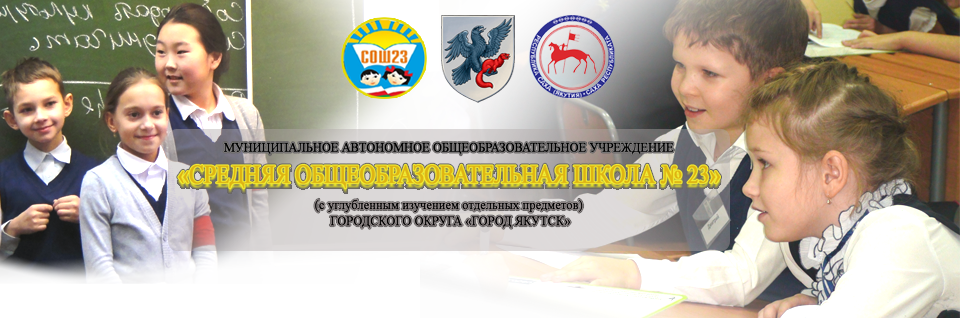 2017-2018 учебный годСОДЕРЖАНИЕПОЯСНИТЕЛЬНАЯ  ЗАПИСКА ОБРАЗОВАТЕЛЬНОЙ ПРОГРАММЫ МАОУ СОШ №23Структура Образовательной программы Муниципального автономного общеобразовательного учреждения “Средняя общеобразовательная школа № 23” (с углубленным изучением отдельных предметов) городского округа “город Якутск” разработана согласно Федеральному закону “Об образовании в Российской Федерации” от 29.12.2012 г. № 273 – ФЗ, включает в себя требования федеральных государственных образовательных стандартов начального общего, основного общего и среднего общего образования.Образовательная программа Муниципального автономного общеобразовательного учреждения “Средняя общеобразовательная школа № 23” (с углубленным изучением отдельных предметов) городского округа “город Якутск” (далее ОП МАОУ СОШ №23) разработана в соответствии с имеющейся государственной аккредитацией от 15.06.2010 г. С14 № 000041, запросов и потребностей участников  образовательного процесса. Образовательная  программа  МАОУ СОШ №23 предназначена:родителям (законным представителям), учащимся:- для информирования о целях, содержании, условиях организации образования в школе;педагогическим работникам:- для определения целей, задач, содержания и планируемых результатов образовательной деятельности;- для определения ответственности за качество образования в соответствии с требованиями федеральных государственных образовательных стандартов;административно-управленческому  персоналу:- для управления, координации деятельности, регулирования взаимоотношений всех участников образовательного процесса при реализации Образовательной программы, в том числе для внешней и внутренней оценки реализации ОП МАОУ СОШ №23.Образовательная программа Муниципального автономного общеобразовательного учреждения “Средняя общеобразовательная школа № 23” (с углубленным изучением отдельных предметов) городского округа “город Якутск” определяет объем, содержание общего образования, содержит комплекс организационно-педагогических условий, описывает систему оценки достижений учащихся  с учетом особенностей и условий МАОУ СОШ № 23.Основными компонентами Образовательной программы МАОУ СОШ №23 в соответствии с п.9 ст.2 Федерального Закона “Об образовании в Российской Федерации” от 29.12.2012г. № 273-ФЗ являются:объем, содержание и планируемые результаты реализации основных образовательных программ;учебные планы, календарный учебный график, рабочие программы отдельных учебных предметов, программа по воспитанию и социализации учащихся;система оценивания результатов освоения основных образовательных программ учащимися каждого уровня образования.Основная цель Образовательной программы МАОУ СОШ №23 - реализация прав граждан на получение общедоступного бесплатного начального общего, основного общего, среднего общего образования по общеобразовательным программам с углубленным изучением отдельных предметов в соответствии с федеральными государственными образовательными стандартами.Иные цели Образовательной программы МАОУ СОШ №23:формирование общечеловеческих ценностей, гражданской ответственности и правового самосознания, духовности и культуры, инициативности, самостоятельности, толерантности, способности к успешной социализации и адаптации в обществе на каждом уровне общего образования;развитие качеств инициативной личности, позволяющих учащимся свободно ориентироваться в окружающей действительности, быть готовыми принимать самостоятельные решения, связанные с личным участием в социальной жизни общества;профильная подготовка выпускников к правильному  выбору будущей профессии, успешной адаптации в социуме.Для достижения целей Образовательной программы МАОУ СОШ №23 решает следующие задачи:1. обеспечение  качества и доступности образовательных услуг через совершенствование содержания и технологии общего образования на основе новых Федеральных государственных образовательных стандартов;2. повышение профессиональной компетентности и статуса педагогических работников, стимулирование лучшего педагогического опыта работы в рамках реализации  федеральных государственных образовательных стандартов;3. совершенствование системы воспитания детей и подростков, в том числе через развитие дополнительных образовательных услуг;4. повышение эффективности работы по гражданско-патриотическому и духовно-нравственному воспитанию через реализацию программ  воспитания и социализации учащихся. Воспитание гражданской ответственности и достоинства, уважения к истории и культуре своей страны. Воспитание толерантности, гражданской солидарности, бережного отношения к народным традициям и традициям школы;5. обеспечение необходимых финансовых, материально-технических условий реализации Образовательной программы.Образовательная программа состоит из четырех  модулей:Основные характеристики условий реализации Образовательной программы МАОУ СОШ №23;Основная  образовательная программа начального общего образования;Основная образовательная программа основного общего образования;Основная образовательная программа среднего общего образования.Каждый модуль Образовательной программы МАОУ СОШ №23 является самостоятельным. Модуль “Основные характеристики условий реализации Образовательной программы МАОУ СОШ №23” является общим и  поясняющим условия реализации Основной образовательной программы для каждого уровня общего образования. Образовательная программа МАОУ СОШ №23 определяет содержание образования, планируемые результаты на основе принципов государственной политики и правового регулирования отношений участников образовательного процесса МАОУ СОШ №23.Основные образовательные программы начальной, основной и средней школы МАОУ СОШ №23, построены на принципах:-  гуманизма, триединства здоровья (физического, психического, социального);- обеспечения благоприятных условий для получения качественного общего образования;- демократического характера управления образовательным учреждением, соблюдения прав всех участников образовательного процесса.Основные образовательные программы начального общего образования, основного общего и среднего общего образования с углубленным изучением отдельных предметов обеспечивают достижение планируемых результатов в соответствии с федеральными государственными стандартами каждого уровня общего образования. Образовательная программа МАОУ СОШ №23 обеспечивает свободу выбора направлений и профилей получения общего образования согласно потребностям и склонностям каждого учащегося, создает условия для самореализации, предоставляет право выбора форм обучения и реализует право граждан на изучение родного (якутского) языка, национальной культуры народов Республики Саха (Якутия) в начальной и основной школах, изучение истории, географии Республики Саха (Якутия) в средней школе.Комплекс организационно-педагогических условий реализации образовательной программы МАОУ СОШ № 23 представлен в виде утвержденных учебных планов, календарного учебного графика, рабочих программ отдельных учебных предметов с описанием учебно-методических комплексов, программ по духовно-нравственному воспитанию учащихся и формирования культуры здорового и безопасного образа жизни.Часы регионального компонента в средней школе используются для углубленного изучения отдельных предметов федерального компонента, для дополнительных спецкурсов по профильной подготовке учащихся. Программы отдельных учебных предметов обеспечивают достижение планируемых результатов освоения основной образовательной программы общего образования, определяют структуру программ отдельных учебных предметов, определяют программы учебных предметов, входящих в часть, формируемую участниками образовательного процесса.Данная Образовательная программа разработана научно-методической службой МАОУ СОШ №23 на основе Примерных основных образовательных программ начального, основного и среднего уровней образования. Рекомендации Примерных основных образовательных программ, многолетний опыт работы педагогического коллектива позволили адаптировать рекомендованные оценочные материалы освоения основных образовательных программ с учетом условий и особенностей  МАОУ СОШ №23 в соответствии со стандартами.Основными показателями эффективности реализации Образовательной программы МАОУ СОШ №23 выбраны показатели, утвержденные приказом Министерства образования и науки РФ от 10.12.2013 г. № 1324 “Об утверждении показателей деятельности образовательной организации, подлежащей  самообследованию”.ОСНОВНЫЕ ХАРАКТЕРИСТИКИ УСЛОВИЙ РЕАЛИЗАЦИИ ОБРАЗОВАТЕЛЬНОЙ ПРОГРАММЫ МАОУ СОШ №23Организационно-педагогические, материально-технические и другие ресурсы позволили школе в 2013 году изменить статус бюджетного учреждения на автономное общеобразовательное учреждение городского округа “город Якутск”. Статус автономного образовательного учреждения предъявляет особые требования и ответственность МАОУ СОШ №23 перед заказчиками образовательных услуг и выполнением муниципального задания Учредителя – Окружной администрации города Якутска.Нормативные сроки освоения основной образовательной программы начальной школы – четыре года;основной школы – пять лет; средней школы –  два года.Формы получения образования – очная, очно-заочная.В соответствии с Конституцией РФ, Законами РФ «О языках народов Российской Федерации» от 25 октября 1991 года №1807-1, «О государственном языке Российской Федерации» от 01.06.2005 г. № 53, «Об образовании в Российской Федерации» от 29 декабря 2012 г. № 273, Законами Республики  Саха (Якутия) «О языках в Республике Саха (Якутия)» от 16.10.1992 г. № 1171,  Уставом МАОУ СОШ № 23 обучение проводится на государственном языке Российской Федерации – русском языке. Родной (якутский) язык, литературное чтение на родном (якутском) языке и родная (якутская) литература преподаются в 1 - 9 классах как самостоятельные предметы.По заявлениям родителей (законных представителей) несовершеннолетних учащихся, заявлениям совершеннолетних учащихся МАОУ СОШ №23 могут быть использованы такие формы обучения как индивидуальный учебный план, как по отдельным предметам, предметным областям, так и с ускоренным обучением согласно положения «Об индивидуальных образовательных программах (планах, маршрутах) учащихся МАОУ СОШ № 23».МАОУ СОШ №23 является республиканской инновационной площадкой (Приказ МО РС (Я) № 01-16/1877 от 28.04.2015 г.), в статусе городского и республиканского ресурсного центра осуществляет сетевую форму обучения по общеобразовательным программам в соответствии с договорами между участниками сетевого взаимодействия. Основными участниками сетевого взаимодействия являются муниципальные  образовательные учреждения ГО “город Якутск” МОБУ СОШ №17, МБДОУ ЦРР - д/с № 11 “Подснежник”, МБДОУ д/с №86 “Колокольчик”, МБДОУ д/с №79 “Лучик”, МО “Верхневилюйский улус (район)” МБОУ Верхневилюйская СОШ №1, МБОУ СОШ №2, МО “Амгинский улус (район)” МБОУ Амгинская СОШ № 2, МО “Намский улус” МБОУ Намская СОШ №1, ССУЗы и ВУЗы РС (Я).Современные формы обучения, электронные образовательные ресурсы применяются как на уроках, так и для поддержки и развития способностей талантливых и одаренных учащихся, для учащихся с ограниченными возможностями здоровья, детей, обучающихся на дому.  В период карантина, актированных дней осуществляется дистанционное обучение через информационную систему «Сетевой город. Образование».Учет возрастных особенностей учащихся школы, изучение отдельных предметов в разных формах, позволяют не только снизить аудиторную нагрузку в форме классических учебных занятий, но и позволяют решить вопросы нехватки учебных площадей в МАОУ СОШ №23.Проектная  мощность здания – 750 мест, фактическая наполняемость на 01.09.2017 год 1414 учащихся, всего 45 классов - комплектов, средняя наполняемость класса 31,4 учащихся. На 01.09.2017 г.  количество учащихся МАОУ СОШ №23:начальная школа – 696 учащихся, 21 классов-комплектов;основная школа – 614 учащийся, 20 классов – комплектов;средняя школа – 104 учащихся,  4 класса – комплекта.При проведении учебных занятий по «Английскому языку» (2 - 11 классы), «Родному (якутскому) языку» (1 - 9 классы), «Технологии» (5 - 8 классы), а также по «Информатике и ИКТ» (7 - 11 классы) осуществляется деление на две группы при наполняемости класса 25 и более человек.Система условий реализации Образовательной программы МАОУ СОШ №23 в соответствии с ФГОС обеспечена наличием кадрового состава, материально-технических ресурсов, психолого-методических, информационных и иных условий.Общая территория участка школы – 18822 кв.м. Площадь учебного корпуса – 4517 кв.м. Территория школы благоустроена, по периметру частично ограждена забором. Ежегодно в школе проводятся мероприятия по озеленению территории школы.Материально-технические условия  реализации Образовательной программы МАОУ СОШ №23 создают возможность достижения учащимися установленных Стандартами требований к планируемым  результатам. В школе оборудованы:учебные кабинеты с интерактивным оборудованием;помещения для занятий музыкой, хореографией и изобразительным искусством;информационно-библиотечный центр с книгохранилищем и читальным залом с рабочими зонами, обеспеченными выходом в Интернет, медиатекой; хореографический зал;спортивный зал, закрытые спортивные площадки;столовая и буфет для питания учащихся, отдельные помещения для хранения и приготовления пищи;помещения для медицинского персонала;административные и иные помещения, оснащённые необходимым оборудованием;гардеробы, санузлы, места личной гигиены;игровая площадка МАОУ СОШ №23. Помещения для осуществления образовательного процесса, активной деятельности, отдыха, питания и медицинского обслуживания учащихся, их площадь, освещённость и воздушно-тепловой режим, расположение и размеры рабочих, учебных зон и зон для индивидуальных занятий обеспечивают возможность безопасной и комфортной организации всех видов учебной и внеурочной деятельности для всех участников образовательного процесса. С целью создания открытого информационного образовательного пространства для всех участников образовательного процесса МАОУ СОШ №23 функционирует информационная система «Сетевой город. Образование», одним из модулей которой является электронный журнал  класса и электронный дневник учащегося.Информационная система «Сетевой город. Образование» позволяет всем участникам образовательного процесса получать своевременно необходимую информацию в виде готовых электронных отчетов учителей, классных руководителей и создает дополнительную возможность для своевременного информирования родителей (законных представителей) о результатах посещения и обучения каждого учащегося.Доступность, открытость, качество и привлекательность образования в условиях МАОУ СОШ № 23 обеспечены в первую очередь за счет высокопрофессионального состава  педагогических работников.Обеспеченность педагогическими кадрами составляет 100% по каждому уровню общего образования, в том числе 13,8 % составляют молодые специалисты со стажем от 0 до 3 лет работы по педагогической специальности, 95% педагогов имеют высшее профессиональное педагогическое образование и 56,3 % учителей имеют первую и высшую квалификационные категории. За последние пять лет 90% педагогических работников и представителей административно-управленческого персонала прошли курсы повышения квалификации или профессиональную переподготовку.В школе функционирует научно-методическая служба, методические объединения учителей по предметам, Школа молодого учителя, социально - психолого-логопедическая служба.Формы организации методической работы, используемые педагогами школы:- разработка индивидуальных образовательных программ педагогов;- создание научных и творческих групп по отдельным направлениям работы (по проблемам преемственности основной и старшей школы, по разработке контрольно-измерительных материалов, освоения метапредметных универсальных учебных действий);- работа временных инициативных групп по подготовке к педагогическим и методическим советам,  семинарам, творческим профессиональным конкурсам и др;- повышение квалификации и самообразование;- теоретические и практические семинары по актуальным вопросам реализации требований ФГОС;- консультации, анкетирование;- сетевое взаимодействие с другими образовательными учреждениями городского округа «город Якутск» и других районов республики по вопросам повышения  профессионального уровня педагогических работников;- творческие отчеты педагогических работников и учащихся перед родительской общественностью и населением округа МАОУ СОШ №23.Творческие микрогруппы учителей школы способствуют созданию наиболее благоприятных условий для самореализации учащихся.Педагогические технологии, применяемые  в школе:- здоровьесберегающие технологии,- проектной деятельности,- технология современного проектного обучения,- система развивающего обучения Л.В. Занкова,- саморазвития личности учащегося А.А. Ухтомского и Г.К. Селевко,- личностно-ориентированного обучения,- технологии уровневой дифференциации обучающихся,- информационные технологии,- технология критического мышления,- игровые технологии,- проблемное обучение,- использование опорных схем,- технология совершенствования общеучебных умений в начальной школе В.Н. Зайцева,- технология музыкального воспитания школьников Д.Б. Кабалевского,- технология мастерских,- технологии саморазвития, - освоения информационной культуры,- социально-воспитательные технологии- интерактивные технологии (дебаты, тренинги, дискуссии),- технология индивидуализации обучения,- группового обучения.МАОУ СОШ №23 является базовой школой для федеральной стажировочной площадки Института развития образования и повышения квалификации МО РС (Я) по теме образовательной программы: «Профессиональная компетентность педагога – основа успешного перехода образовательных учреждений на ФГОС в условиях сетевого взаимодействия». С 2007 года МАОУ СОШ №23 является республиканской экспериментальной площадкой федерального эксперимента по апробации компонентов стандартов второго поколения. (Приказ МО РС(Я) № 01-08/2203 от 31.10.2007 г.), с июня 2013 года – федеральная инновационная площадка по теме «Создание муниципальной финансово-экономической модели через изменение нормативно-правовой базы для реализации принципа «Деньги следуют за учеником». (Приказ Минобрнауки РФ от 04.06.2013 г. № 430). Приказом МО РС(Я) №01-09/567 от 13.04.2017 г.  школа подтвердила статус  республиканской инновационной площадки по теме «Школа – ресурсный центр сетевых образовательных программ».Достаточное наличие учебного, лабораторного, информационного, технического оборудования, полная обеспеченность учебниками, создание комфортной среды начальной, основной и средней школ позволяют реализовывать Образовательную программу в полном объёме. Введение сетевого взаимодействия с образовательными учреждениями городского округа «город Якутск», других районов республики, с учреждениями спорта, здравоохранения, культуры и др. позволяют разнообразить формы обучения и предоставляют дополнительные возможности использования кадровых, технических и иных  ресурсов участников сетевого проекта.Согласно Федеральному закону "Об образовании в Российской Федерации" от 29.12.2012 г. № 273-ФЗ ужесточены требования к школьным учебникам. Единым требованием для всех учебников общего образования является наличие завершенной предметной линии. Материал в учебниках по конкретному предмету должен быть изложен на единой методологической основе, в единой последовательности и обеспечивать преемственность. Учебный фонд МАОУ СОШ №23 на 2017 - 2018 уч. год сформирован, в основном, из учебников, которые утверждены приказами Министерства образования и науки РФ от 31.03.2014 г. № 252 «Об утверждении федерального перечня учебников, рекомендуемых к использованию при реализации имеющих государственную аккредитацию образовательных программ начального общего, основного общего, среднего общего образования», от 26 января 2016 г. №38 «О внесении изменений в федеральный перечень учебников, рекомендуемых к использованию при реализации имеющих государственную аккредитацию образовательных программ начального общего, основного общего, среднего общего образования». Согласно п.3 приказа №252, учебники, приобретенные ранее, могут быть использованы в течение пяти лет до их физического износа. На основании приказа по школе № 01-10/72-2 от 24.05.2017 г. «Об утверждении списка учебников на 2017-2018 учебный год» продолжают использоваться учебники по родному (якутскому) языку, родной (якутской) литературе, литературе, алгебре, биологии, географии, истории и обществознанию в отдельных классах. Замена данных учебников осуществляется в соответствии с планом приобретения в зависимости от финансирования.Создание здоровьесберегающей инфраструктурыВ МАОУ СОШ №23 созданы необходимые условия для сбережения здоровья учащихся. Все школьные помещения соответствуют санитарным и гигиеническим нормам, нормам пожарной безопасности, требованиям охраны здоровья и охраны труда учащихся.В МАОУ СОШ №23 предусмотрен необходимый набор помещений для организации горячего питания всех учащихся. Площадь школьной столовой рассчитана на 250 мест, что позволяет обеспечить питанием по специально разработанному графику всех учащихся 1-4 классов во время перемен в первой и во второй сменах. Для учащихся, занимающихся в кружках и секциях, предусмотрено дополнительное питание. Для учащихся из категории многодетных семей, малообеспеченных семей, детей-сирот, детей с ограниченными возможностями здоровья  организовано бесплатное питание. Для занятий спортом, уроков физической культуры в МАОУ СОШ №23 имеются большой и малый спортивные залы, спортивная школьная площадка. Спортивные помещения оснащены необходимым игровым, спортивным оборудованием и инвентарём.В МАОУ СОШ №23 реализуется программа «Путь к здоровью», в рамках которой дважды в год проводятся Декады Здоровья, массовые спортивные мероприятия для учащихся и родительской общественности. Во внеурочное время организована работа секций «Спортивные игры», «Легкая атлетика», «Здоровейка», «Спортивное ориентирование», функционирует клуб «Здоровая семья» для совместных занятий родителей и детей и др. С 2011года в школе реализуется проект «Зеленый дом». Основная цель проекта - озеленение классных комнат и рекреаций, создание специально оборудованных «зеленых» зон.Для медицинского обслуживания учащихся созданы необходимые условия. Медицинский кабинет проводит профилактические и лечебные процедуры в течение всего учебного года в соответствии с Санитарно-эпидемиологическим заключением № 14.01.01.000.М.000628.08.09 от 14.08.2009 г. № 1570977, выданным Управлением Роспотребнадзора по РС(Я), оснащен необходимым современным медицинским оборудованием. В школе проводятся плановые профилактические осмотры учащихся с участием врачей - специалистов, санитарно-просветительская работа среди учащихся и родителей (законных представителей). В школе создана служба психолого-логопедической и педагогической поддержки, в задачи которой входит сохранение, укрепление соматического здоровья, профилактика и коррекция нарушений психического и речевого развития учащихся в рамках образовательного пространства. С учащимися 1 - 4 классов по результатам диагностики проводятся коррекционно-развивающие занятия. В 1-х классах проводятся занятия курса «Первая ступенька к познанию себя», в выпускных классах начальной школы – «Тропинка к своему Я».Служба социальной, психолого-логопедической и педагогической поддержки оказывает помощь учителям в работе с учащимися по следующим направлениям: - обсуждение и анализ результатов диагностики учащихся, разработка программ помощи учащимся «группы риска» или классу в целом;- индивидуальное консультирование педагогов по проблеме обучения и воспитания учащихся;- организация тренингов, семинаров с целью повышения психологической компетентности педагогов;- проведение мониторинга  психологического здоровья  учащихся.Особое внимание уделяется работе с родителями (законными  представителями) по направлениям: - психологическое просвещение и социально-психологическое консультирование по проблемам обучения и личностного развития детей; - консультация  психолога как в группе, так и  индивидуально, - работа «Родительского университета». Особое значение придается работе с родителями первоклассников - «Помощь родителям в период адаптации ребёнка в школе» и для родителей выпускников начальной школы - «Готовность ребенка к переходу в среднее звено». Эффективное функционирование созданной здоровьсберегающей инфраструктуры в школе поддерживает квалифицированный состав специалистов: психологи, логопеды, учителя физической культуры, врач и фельдшер.Приоритетным направлением воспитательной работы МАОУ СОШ №23  является развитие системы дополнительного образования. Основной целью является гармоничное развитие личности учащегося с учетом его возраста, интеллекта и интересов, а также выявление и раскрытие природных способностей каждого ребенка для создания мотивации достижения успеха. Для выполнения задач воспитательной работы МАОУ СОШ №23 стремится приблизить все образовательные ресурсы к ребенку. При этом ключевая задача – не только интегрировать возможности основного и дополнительного образования, но и создать новые возможности воспитания учащихся в условиях реализации ФГОС. В соответствии с образовательными запросами учащихся и их родителей (законных представителей), возможностями школы в программу дополнительного образования включены кружки, секции, факультативы, которые дополняют образовательную программу по учебным предметам,  решая следующие задачи:Развитие творческих способностей и творческой активности, познавательных интересов школьников.Создание условий для самоутверждения и самореализации, всестороннего развития личности.Обеспече6ние занятости и профилактики правонарушений среди  учащихся. Система дополнительного образования работает по следующим  направлениям: учебно – познавательное, спортивно-оздоровительное, творческо-эстетическое, эколого-краеведческое.Всего дополнительным образованием охвачено 85% учащихся 1 – 11 классов. В течение последних лет наблюдается рост детей, охваченных дополнительным образованием особенно по следующим направлениям: художественно-эстетическое, гуманитарное, естественно-научное, спортивно-оздоровительное. МАОУ СОШ №23 согласно Уставу может реализовывать дополнительные платные образовательные услуги по дополнительным программам, не предусмотренные Муниципальным заданием Учредителя – Окружной администрации города Якутка, по запросу и за счет средств родителей (законных представителей):	- подготовка к школе;	- подготовка к ЕГЭ;	- профильное обучение согласно договорам сотрудничества с учебными заведениями начального, среднего и высшего профессионального обучения, Положения МАОУ СОШ №23 о платных образовательных услугах и договоров с родителями (законными представителями) в соответствии с Правилами оказания платных образовательных услуг в сфере дошкольного и общего образования, утвержденными постановлением правительства РФ от 5 июля 2001 г. №505.Основными проблемами при реализации Образовательной программы являются:- отсутствие дополнительных площадей для организации дополнительного образования в рамках ФГОС;- превышение количества учащихся в 1,9 раза от 750 мест по проектной мощности здания;-  превышение наполняемости классов более 30 учащихся.Данные самообследования МАОУ СОШ №23 на 01.09.2017 г.ОСНОВНАЯ  ОБРАЗОВАТЕЛЬНАЯ ПРОГРАММАНАЧАЛЬНОГО ОБЩЕГО ОБРАЗОВАНИЯ  МАОУ СОШ №23Содержание ООП НОО:3.1. Пояснительная записка.3.2. Комплекс основных характеристик начального общего образования:- содержание, - объем реализации ООП НОО,- планируемые результаты. 3.3. Комплекс организационно- педагогических условий реализации ООП НОО:- учебные планы,- календарный учебный график,- рабочие программы учебных предметов,- программа духовно-нравственного развития, воспитания учащихся,- программу формирования культуры здорового и безопасного образа жизни.3.4. Комплекс форм аттестации:- оценочные материалы по классам,- методические материалы.3.1. Пояснительная запискаОсновная образовательная программа начального общего образования МАОУ СОШ №23  разработана в соответствии с требованиями Федерального закона «Об образовании в Российской Федерации» от 29.12.2012 г. № 273-ФЗ, Федерального государственного образовательного стандарта начального общего образования от 06.10.2009 г. № 373 на основе Примерной основной образовательной программы начального общего образования с учетом особенностей и условий МАОУ СОШ №23, образовательных потребностей, запросов учащихся и их родителей (законных представителей).Данная программа является отдельным модулем Образовательной программы школы на 2017 - 2018 учебный год.Основная образовательная программа начального общего образования  (далее ООП НОО) учитывает особые возрастные изменения в жизни ребенка, обеспечивает равные возможности получения качественного начального общего образования.ООП НОО направлена на формирование общей культуры учащихся, на их духовно-нравственное, социальное, личностное и интеллектуальное развитие, на создание основы для самостоятельной реализации учебной деятельности, обеспечивающей социальную успешность, развитие творческих способностей, саморазвитие и самосовершенствование, сохранение и укрепление здоровья учащихся.Основная образовательная программа начального общего образования разработана с учетом региональных и национальных особенностей и потребностей учащихся МАОУ СОШ №23.Обучение в начальной школе МАОУ СОШ №23 проводится на государственном языке Российской Федерации – русском языке, со второго по четвертый классы введено изучение родного (якутского) языка и изучение литературного чтения на родном (якутском) языке. Нормативный срок освоения основной образовательной программы начального общего образования четыре года. Форма получения начального общего образования – очная.Основная образовательная программа реализуется МАОУ СОШ №23 через организацию урочной и внеурочной деятельности в соответствии с санитарно-эпидемиологическими правилами и нормативами. При реализации ООП НОО применяются формы сетевого взаимодействия и электронные образовательные ресурсы. Обучение организовано в две смены. При проведении учебных занятий по «Английскому языку» (2 - 4 классы), «Родному (якутскому) языку» (1 - 4 классы) осуществляется деление на две группы при наполняемости класса 25 и более человек.  В 1-3 классах вводится предмет «Ритмика» за счет 1 часа физической культуры.Цель Основной образовательной программы начального общего образования МАОУ СОШ №23 заключается в обеспечении равных возможностей для получения качественного начального общего образования в соответствии с федеральным государственным образовательным стандартом. Цель реализации ООП НОО характеризуется планируемыми результатами для данного уровня общего образования. 3.2. Комплекс основных характеристик начального  общего образования: 3.2.1. Содержание, объем реализации ООП НОО Содержание основной образовательной программы начального общего образования МАОУ СОШ № 23 сформировано с учётом социокультурных особенностей и запросов участников образовательного процесса. Содержание образования начального общего образования МАОУ СОШ №23 представляет изучение набора предметов в соответствии с Федеральным государственным образовательным стандартом начального общего образования, утвержденного приказом Минобразования и науки РФ № 373 от 6 октября 2009 г. (в ред. Приказа Минобрнауки России от 31.12.2015 N 1576).При составлении учебного плана предусмотрены психологические особенности детей 6 - 7 лет, связанные с изменением ведущей деятельности ребенка – с переходом к учебной деятельности. Начальная школа использует в работе учебно-методические комплексы «Школа России» в 1 – 4 классах. В основу этих УМК положен деятельностный метод обучения, позволяющий ученику занимать активную позицию, тем самым развивая свой интерес к познанию. В учебниках указанных УМК задания предлагаются в такой форме, чтобы познавательная активность, познавательный интерес и любознательность ребенка переросли в потребность изучать новое, самостоятельно учиться. В учебниках системно выстроен теоретический материал, к которому предложены практические, исследовательские и творческие задания, позволяющие активизировать деятельность ребенка, применять полученные знания в практической деятельности, создавать условия для реализации творческого потенциала ученика. Со второго класса вводится дополнительное изучение иностранного (английского)  языка.Обязательная часть основной образовательной программы начального общего образования составляет 80%, часть, формируемая участниками образовательного процесса, 20% от общего объёма основной образовательной программы.Для удовлетворения познавательных потребностей, воспитания личностных качеств учащихся начальной школы, овладения навыками адаптации в социуме в рамках реализации ФГОС организовано сетевое взаимодействие с учреждениями дополнительного образования городского округа “город Якутск”: МОБУ ДОД Дворец детского творчества, с республиканскими спортивными комплесами: бассейнами «Самородок» и «Долгун», ледовым катком «Эллэй Боотур», спортивным комплексом «Дохсун», республиканским Центром детства и юношества, городской библиотекой имени Белинского, библиотекой “03”.Дополнительные программы внеурочной деятельности в начальной школе сформированы по направлениям: спортивно-оздоровительное, духовно-нравственное, общеинтеллектуальное, общекультурное, социальное. Эти программы помогают создавать дополнительные условия для развития как одаренных, способных детей, так и детей, нуждающихся в дополнительной коррекции поведения в статусе учащегося. Основные виды деятельности с учащимися на уровне начального общего образования МАОУ СОШ № 23 реализуются через учебные и внеурочные формы занятий. Формы занятий достаточно разнообразны и позволяют учащимся получить как личностные, метапредметные и предметные результаты освоения образовательной программы начальной школы: учебные занятия с использованием потенциала предметов «Русский язык», «Литературное чтение», «Окружающий мир», «Родной (якутский) язык»,  «Культура народов Республики Саха (Якутия)» через разнообразные формы: экскурсии, исследования, часы общения, мастерские, конкурсы, тематические встречи, классные часы, семейные праздники, совместное чтение, трудовые акции, коллективные игры, экологические акции и др.3.2.2. Планируемые результаты освоения ООП НООПланируемые результаты освоения основной образовательной программы являются одним из важнейших механизмов реализации требований Стандарта к результатам учащихся, освоивших основную образовательную программу. В ходе образовательного процесса в начальной школе учащиеся овладеют познавательными, личностными, регулятивными, коммуникативными действиями, преломлёнными через специфику содержания того или иного предмета. При этом в соответствии с требованиями Стандарта в системе планируемых результатов особо выделяется учебный материал, имеющий опорный характер, т. е. служащий основой для последующего обучения. Структура планируемых результатов строится с учетом необходимости:- определения динамики развития учащихся на основе выделения достигнутого уровня развития и ближайшей перспективы – зоны ближайшего развития ребенка;- определения возможностей овладения учащимися учебными действиями на уровне, соответствующем зоне ближайшего развития, в отношении знаний, расширяющих и углубляющих систему опорных знаний, а также знаний и умений, являющихся подготовительными для данного предмета;- выделения основных направлений оценочной деятельности – оценки результатов деятельности систем образования различного уровня, педагогов, учащихся.В структуре планируемых результатов по каждой учебной программе (предметной, междисциплинарной) выделяются следующие уровни описания. Цели-ориентиры, определяющие ведущие целевые установки и основные ожидаемые результаты изучения данного предмета. Их включение в структуру планируемых результатов дает ответ на вопрос: «Ради чего необходимо изучать данный предмет в школе?» Они описывают основной, сущностный вклад данного предмета в развитие личности учащихся, в развитие их способностей. Цели, характеризующие систему учебных действий в отношении опорного учебного материала. Планируемые результаты, описывающие эту группу целей, приводятся в блоках «Выпускник научится» к каждому разделу программы. В эту группу включается система знаний и учебных действий с ними, которая, во-первых, принципиально необходима для успешного обучения в начальной и основной школе и, во-вторых, при наличии специальной целенаправленной работы учителя может быть освоена подавляющим большинством детей. Достижение планируемых результатов этой группы выносится на итоговую оценку, которая может осуществляться как в ходе освоения данной программы (с помощью накопительной оценки, или портфеля достижений), так и по итогам её освоения (с помощью итоговой работы). Цели, характеризующие систему учебных действий в отношении знаний, умений, навыков, расширяющих и углубляющих опорную систему или выступающих как пропедевтика для дальнейшего изучения данного предмета. Планируемые результаты, описывающие эту группу целей, приводятся в блоках «Выпускник получит возможность научиться» к каждому разделу программы и выделяются курсивом. На уровне начального общего образования устанавливаются планируемые результаты освоения:- междисциплинарной программы «Формирование универсальных учебных действий», а также её разделов «Чтение. Работа с текстом» и «Формирование ИКТ-компетентности учащихся»;- программ по всем учебным предметам – «Русский язык», «Литературное чтение», «Родной (якутский) язык», «Литературное чтение на родном (якутском) языке», «Иностранный язык», «Математика», «Окружающий мир», «Музыка», «Изобразительное искусство», «Технология», «Физическая культура».Личностные, метапредметные и предметные результатыВ результате изучения всех без исключения предметов на уровне  начального общего образования у выпускников будут сформированы личностные, регулятивные, познавательные и коммуникативные универсальные учебные действия как основа умения учиться. К числу планируемых результатов освоения основной образовательной программы отнесены:- личностные результаты – готовность и способность учащихся к саморазвитию, сформированность мотивации к учению и познанию, ценностно-смысловые установки выпускников начальной школы, отражающие их индивидуально-личностные позиции, социальные компетентности, личностные качества; сформированность основ российской, гражданской идентичности;- метапредметные результаты – освоенные учащимися универсальные учебные действия (познавательные, регулятивные и коммуникативные).В сфере регулятивных универсальных учебных действий выпускники овладеют всеми типами учебных действий, направленных на организацию своей работы в школе и вне школы, включая способность принимать и сохранять учебную цель и задачу, планировать её реализацию (в том числе во внутреннем плане), контролировать и оценивать свои действия, вносить соответствующие коррективы в их выполнение. В сфере познавательных универсальных учебных действий выпускники научатся воспринимать и анализировать сообщения и важнейшие их компоненты – тексты, использовать знаково-символические средства, в том числе овладеют действием моделирования, а также широким спектром логических действий и операций, включая общие приёмы решения задач.В сфере коммуникативных универсальных учебных действий выпускники приобретут умения учитывать позицию собеседника (партнёра), организовывать и осуществлять сотрудничество и кооперацию с учителем и сверстниками, адекватно воспринимать и передавать информацию, отображать предметное содержание и условия деятельности в сообщениях, важнейшими компонентами которых являются тексты.- предметные результаты – освоенный учащимися в ходе изучения учебных предметов опыт специфической для каждой предметной области деятельности по получению нового знания, его преобразованию и применению, а также система основополагающих элементов научного знания, лежащая в основе современной научной картины мира.При этом в соответствии с требованиями Стандарта, в системе планируемых результатов особо выделяется учебный материал, имеющий опорный характер – т.е. служащий основой для последующего обучения.ЛИЧНОСТНЫЕ УНИВЕРСАЛЬНЫЕ УЧЕБНЫЕ ДЕЙСТВИЯРЕГУЛЯТИВНЫЕ УНИВЕРСАЛЬНЫЕ УЧЕБНЫЕ ДЕЙСТВИЯПОЗНАВАТЕЛЬНЫЕ УНИВЕРСАЛЬНЫЕ УЧЕБНЫЕ ДЕЙСТВИЯКОММУНИКАТИВНЫЕ УНИВЕРСАЛЬНЫЕ УЧЕБНЫЕ ДЕЙСТВИЯЧТЕНИЕ. РАБОТА С ИНФОРМАЦИЕЙ (МЕТАПРЕДМЕТНЫЕ РЕЗУЛЬТАТЫ) В результате изучения всех без исключения учебных предметов на уровне начального общего образования выпускники приобретут первичные навыки работы с содержащейся в текстах информацией в процессе чтения соответствующих возрасту литературных, учебных, научно-познавательных текстов, инструкций.Выпускники научатся осознанно читать тексты с целью удовлетворения познавательного интереса, освоения и использования информации. Выпускники овладеют элементарными навыками чтения информации, представленной в наглядно-символической форме, приобретут опыт работы с текстами, содержащими рисунки, таблицы, диаграммы, схемы.У выпускников будут развиты такие читательские действия, как поиск информации, выделение нужной для решения практической или учебной задачи информации, систематизация, сопоставление, анализ и обобщение имеющихся в тексте идей и информации, их интерпретация и преобразование. Учащиеся смогут использовать полученную из разного вида текстов информацию для установления несложных причинно-следственных связей и зависимостей, объяснения, обоснования утверждений, а также принятия решений в простых учебных и практических ситуациях.Выпускники получат возможность научиться самостоятельно организовывать поиск информации. Они приобретут первичный опыт критического отношения к получаемой информации, сопоставления её с информацией из других источников и имеющимся жизненным опытом.РАБОТА С ТЕКСТОМ: ПОИСК ИНФОРМАЦИИ И ПОНИМАНИЕ ПРОЧИТАННОГО РАБОТА С ТЕКСТОМ: ПРЕОБРАЗОВАНИЕ И ИНТЕРПРЕТАЦИЯ ИНФОРМАЦИИ РАБОТА С ТЕКСТОМ: ОЦЕНКА ИНФОРМАЦИИ ФОРМИРОВАНИЕ ИКТ-КОМПЕТЕНТНОСТИ УЧАЩИХСЯ  (МЕТАПРЕДМЕТНЫЕ РЕЗУЛЬТАТЫ) В результате изучения всех без исключения предметов на уровне начального общего образования начинается формирование навыков, необходимых для жизни и работы в современном высокотехнологичном обществе. Учащиеся приобретут опыт работы с гипермедийными информационными объектами, в которых объединяются текст, наглядно-графические изображения, цифровые данные, неподвижные и движущиеся изображения, звук, ссылки и базы данных и которые могут передаваться как устно, так и с помощью телекоммуникационных технологий или размещаться в Интернете.Учащиеся познакомятся с различными средствами ИКТ, освоят общие безопасные и эргономичные принципы работы с ними; осознают возможности различных средств ИКТ для использования в обучении, развития собственной познавательной деятельности и общей культуры.Они приобретут первичные навыки обработки и поиска информации при помощи средств ИКТ; научатся вводить различные виды информации в компьютер: текст, звук, изображение, цифровые данные; создавать, редактировать, сохранять и передавать гипермедиасообщения.Выпускники научатся оценивать потребность в дополнительной информации для решения учебных задач и самостоятельной познавательной деятельности; определять возможные источники её получения; критически относиться к информации и к выбору источника информации.Они научатся планировать, проектировать и моделировать процессы в простых учебных и практических ситуациях.В результате использования средств и инструментов ИКТ и ИКТ- ресурсов для решения разнообразных учебно-познавательных и учебно-практических задач, охватывающих содержание всех изучаемых предметов, у учащихся будут формироваться и развиваться необходимые универсальные учебные действия и специальные учебные умения, что заложит основу успешной учебной деятельности в основной и средней  школе.Предметные результаты освоения ООО НОО12.1. Русский язык и литературное чтениеРусский язык:В результате изучения курса русского языка учащиеся на уровне начального общего образования научатся осознавать язык как основное средство человеческого общения и явление национальной культуры, у них начнёт формироваться позитивное эмоционально-ценностное отношение к русскому языку, стремление к его грамотному использованию, русский язык станет для учеников основой всего процесса обучения, средством развития их мышления, воображения, интеллектуальных и творческих способностей.В процессе изучения русского языка учащиеся получат возможность реализовать в устном и письменном общении (в том числе с использованием средств ИКТ) потребность в творческом самовыражении, научатся использовать язык с целью поиска необходимой информации в различных источниках для выполнения учебных заданий.У выпускников, освоивших основную образовательную программу начального общего образования, будет сформировано отношение к правильной устной и письменной речи как показателям общей культуры человека. Они получат начальные представления о нормах русского языка (орфоэпических, лексических, грамматических) и правилах речевого этикета, научатся ориентироваться в целях, задачах, средствах и условиях общения, что станет основой выбора адекватных языковых средств для успешного решения коммуникативной задачи при составлении несложных устных монологических высказываний и письменных текстов. У них будут сформированы коммуникативные учебные действия, необходимые для успешного участия в диалоге: ориентация на позицию партнёра, учёт различных мнений и координация различных позиций в сотрудничестве, стремление к более точному выражению собственного мнения и позиции, умение задавать вопросы.Выпускник на уровне начального общего образования:- научится осознавать безошибочное письмо как одно из проявлений собственного уровня культуры;- сможет применять орфографические правила и правила постановки знаков препинания (в объёме изученного) при записи собственных и предложенных текстов, овладеет умением проверять написанное;- получит первоначальные представления о системе и структуре русского языка: познакомится с разделами изучения языка — фонетикой и графикой, лексикой, словообразованием (морфемикой), морфологией и синтаксисом; в объёме содержания курса научится находить, характеризовать, сравнивать, классифицировать такие языковые единицы, как звук, буква, часть слова, часть речи, член предложения, простое предложение, что послужит основой для дальнейшего формирования общеучебных, логических и познавательных (символико-моделирующих) универсальных учебных действий с языковыми единицами.В результате изучения курса русского языка у выпускников, освоивших основную образовательную программу начального общего образования, будет сформирован учебно-познавательный интерес к новому учебному материалу по русскому языку и способам решения новой языковой задачи, что заложит основы успешной учебной деятельности при продолжении изучения курса русского языка на следующей ступени образования.Содержательная линия «Система языка»Раздел «Фонетика и графика»Раздел «Орфоэпия»Раздел «Состав слова (морфемика)»Раздел «Лексика»Раздел «Морфология»Раздел «Синтаксис»Содержательная линия «Орфография и пунктуация»Содержательная линия «Развитие речи»Литературное чтение. Выпускники начальной школы осознают значимость чтения для своего дальнейшего развития и для успешного обучения по другим предметам. У них будет формироваться потребность в систематическом чтении как средстве познания мира и самого себя. Младшие школьники полюбят чтение художественных произведений, которые помогут им сформировать собственную позицию в жизни, расширят кругозор.Учащиеся получат возможность познакомиться с культурно-историческим наследием России и общечеловеческими ценностями.Младшие школьники будут учиться полноценно воспринимать художественную литературу, эмоционально отзываться на прочитанное, высказывать свою точку зрения и уважать мнение собеседника. Они получат возможность воспринимать художественное произведение как особый вид искусства, соотносить его с другими видами искусства, познакомятся с некоторыми коммуникативными и эстетическими возможностями языка, используемого в художественных произведениях.К концу обучения в начальной школе будет обеспечена готовность детей к дальнейшему обучению, достигнут необходимый уровень читательской компетентности, речевого развития, сформированы универсальные действия, отражающие учебную самостоятельность и познавательные интересы.Выпускники овладеют техникой чтения, приёмами понимания прочитанного и прослушанного произведения, элементарными приёмами анализа, интерпретации и преобразования художественных, научно-популярных и учебных текстов. Научатся самостоятельно выбирать интересующую литературу, пользоваться словарями и справочниками, осознают себя как грамотных читателей, способных к творческой деятельности.Школьники научатся вести диалог в различных коммуникативных ситуациях, соблюдая правила речевого этикета, участвовать в обсуждении прослушанного (прочитанного) произведения. Они будут составлять несложные монологические высказывания о произведении (героях, событиях); устно передавать содержание текста по плану; составлять небольшие тексты повествовательного характера с элементами рассуждения и описания. Выпускники научатся декламировать (читать наизусть) стихотворные произведения. Они получат возможность научиться выступать перед знакомой аудиторией (сверстников, родителей, педагогов) с небольшими сообщениями, используя иллюстративный ряд (плакаты, презентацию).Выпускники начальной школы приобретут первичные умения работы с учебной и научно-популярной литературой, будут находить и использовать информацию для практической работы.Выпускники овладеют основами коммуникативной деятельности, на практическом уровне осознают значимость работы в группе и освоят правила групповой работы.Виды речевой и читательской деятельностиКруг детского чтения  Литературоведческая пропедевтикаТворческая деятельность12.2. Родной язык и литературное чтение на родном языкеРодной язык:1) воспитание ценностного отношения к родному языку как хранителю культуры, включение в культурно-языковое поле своего народа, формирование первоначальных представлений о единстве и многообразии языкового и культурного пространства России, о языке как основе национального самосознания;2) обогащение активного и потенциального словарного запаса, развитие у обучающихся культуры владения родным языком в соответствии с нормами устной и письменной речи, правилами речевого этикета;3) формирование первоначальных научных знаний о родном языке как системе и как развивающемся явлении, о его уровнях и единицах, о закономерностях его функционирования, освоение основных единиц и грамматических категорий родного языка, формирование позитивного отношения к правильной устной и письменной родной речи как показателям общей культуры и гражданской позиции человека;4) овладение первоначальными умениями ориентироваться в целях, задачах, средствах и условиях общения, формирование базовых навыков выбора адекватных языковых средств для успешного решения коммуникативных задач;5) овладение учебными действиями с языковыми единицами и умение использовать знания для решения познавательных, практических и коммуникативных задач.Литературное чтение на родном языке:1) понимание родной литературы как одной из основных национально-культурных ценностей народа, как особого способа познания жизни, как явления национальной и мировой культуры, средства сохранения и передачи нравственных ценностей и традиций;2) осознание значимости чтения на родном языке для личного развития; формирование представлений о мире, национальной истории и культуре, первоначальных этических представлений, понятий о добре и зле, нравственности; формирование потребности в систематическом чтении на родном языке как средстве познания себя и мира; обеспечение культурной самоидентификации;3) использование разных видов чтения (ознакомительное, изучающее, выборочное, поисковое); умение осознанно воспринимать и оценивать содержание и специфику различных текстов, участвовать в их обсуждении, давать и обосновывать нравственную оценку поступков героев;4) достижение необходимого для продолжения образования уровня читательской компетентности, общего речевого развития, то есть овладение техникой чтения вслух и про себя, элементарными приемами интерпретации, анализа и преобразования художественных, научно-популярных и учебных текстов с использованием элементарных литературоведческих понятий;5) осознание коммуникативно-эстетических возможностей родного языка на основе изучения выдающихся произведений культуры своего народа, умение самостоятельно выбирать интересующую литературу; пользоваться справочными источниками для понимания и получения дополнительной информации.12.3 Иностранный язык (английский)В результате изучения иностранного языка на уровне  начального общего образования у учащихся будут сформированы первоначальные представления о роли и значимости иностранного языка в жизни современного человека и поликультурного мира. Учащиеся приобретут начальный опыт использования иностранного языка как средства межкультурного общения, как нового инструмента познания мира и культуры других народов, осознают личностный смысл овладения иностранным языком.Знакомство с детским пластом культуры страны (стран) изучаемого языка не только заложит основы уважительного отношения к чужой (иной) культуре, но и будет способствовать более глубокому осознанию учащимися особенностей культуры своего народа. Процесс овладения иностранным языком на ступени начального общего образования внесёт свой вклад в формирование активной жизненной позиции учащихся. Знакомство на уроках иностранного языка с доступными образцами зарубежного фольклора, выражение своего отношения к литературным героям, участие в ролевых играх будут способствовать становлению учащихся как членов гражданского общества.В результате изучения иностранного языка на уровне начального общего образования у учащихся происходит:формирование элементарная иноязычная коммуникативная компетенция, т. е. способность и готовность общаться с носителями изучаемого иностранного языка в устной (говорение и аудирование) и письменной (чтение и письмо) формах общения с учётом речевых возможностей и потребностей младшего школьника; расширится лингвистический кругозор; будет получено общее представление о строе изучаемого языка и его некоторых отличиях от родного языка;формирование основ коммуникативной культуры, т.е. способность ставить и решать посильные коммуникативные задачи, адекватно использовать имеющиеся речевые и неречевые средства общения, соблюдать речевой этикет, быть вежливыми и доброжелательными речевыми партнёрами; формирование дружелюбного отношения и толерантности к носителям другого языка на основе знакомства с жизнью своих сверстников в других странах, с детским фольклором и доступными образцами детской художественной литературы.формирование положительная мотивация и устойчивый учебно-познавательный интерес к предмету «Иностранный язык», а также необходимые универсальные учебные действия и специальные учебные умения, что заложит основу успешной учебной деятельности по овладению иностранным языком на следующей ступени образования.Коммуникативные уменияГоворениеАудированиеЧтениеПисьмоЯзыковые средства и навыки оперирования имиГрафика, каллиграфия, орфографияФонетическая сторона речиЛексическая сторона речиГрамматическая сторона речи12.4. Математика и информатика:В результате изучения курса математики учащиеся на уровне начального общего образования:научатся использовать начальные математические знания для описания окружающих предметов, процессов, явлений, оценки количественных и пространственных отношений;овладеют основами логического и алгоритмического мышления, пространственного воображения и математической речи, приобретут необходимые вычислительные навыки;научатся применять математические знания и представления для решения учебных задач, приобретут начальный опыт применения математических знаний в повседневных ситуациях;получат представление о числе как результате счёта и измерения, о десятичном принципе записи чисел; научатся выполнять устно и письменно арифметические действия с числами; находить неизвестный компонент арифметического действия; составлять числовое выражение и находить его значение; накопят опыт решения текстовых задач;познакомятся с простейшими геометрическими формами, научатся распознавать, называть и изображать геометрические фигуры, овладеют способами измерения длин и площадей;приобретут в ходе работы с таблицами и диаграммами  важные для практико-ориентированной математической деятельности умения, связанные с представлением, анализом и интерпретацией данных; смогут научиться извлекать необходимые данные из таблиц и диаграмм, заполнять готовые формы, объяснять, сравнивать и обобщать информацию, делать выводы и прогнозы.Числа и величиныАрифметические действияРабота с текстовыми задачамиПространственные отношения. Геометрические фигурыГеометрические величиныРабота с информацией12.5. Обществознание и естествознание (Окружающий мир):В результате изучения курса «Окружающий мир» учащиеся на уровне  начального общего образования:получат возможность расширить, систематизировать и углубить исходные представления о природных и социальных объектах и явлениях как компонентах единого мира, овладеть основами практико-ориентированных знаний о природе, человеке и обществе, приобрести целостный взгляд на мир в его органичном единстве и разнообразии природы, народов, культур и религий;обретут чувство гордости за свою Родину, российский народ и его историю, осознают свою этническую и национальную принадлежность в контексте ценностей многонационального российского общества, а также гуманистических и демократических ценностных ориентаций, способствующих формированию российской гражданской идентичности;приобретут опыт эмоционально окрашенного, личностного отношения к миру природы и культуры; ознакомятся с началами естественных и социально-гуманитарных наук в их единстве и взаимосвязях, что даст учащимся ключ (метод) к осмыслению личного опыта, позволит сделать восприятие явлений окружающего мира более понятными, знакомыми и предсказуемыми, определить своё место в ближайшем окружении;получат возможность осознать своё место в мире на основе единства рационально-научного познания и эмоционально-ценностного осмысления личного опыта общения с людьми, обществом и природой, что станет основой уважительного отношения к иному мнению, истории и культуре других народов;познакомятся с некоторыми способами изучения природы и общества, начнут осваивать умения проводить наблюдения в природе, ставить опыты, научатся видеть и понимать некоторые причинно-следственные связи в окружающем мире и неизбежность его изменения под воздействием человека, в том числе на многообразном материале природы и культуры родного края, что поможет им овладеть начальными навыками адаптации в динамично изменяющемся и развивающемся мире;получат возможность приобрести базовые умения работы с ИКТ-средствами, поиска информации в электронных источниках и контролируемом Интернете, научатся создавать сообщения в виде текстов, аудио- и видеофрагментов, готовить и проводить небольшие презентации в поддержку собственных сообщений;примут и освоят социальную роль учащегося, для которой характерно развитие мотивов учебной деятельности и формирование личностного смысла учения, самостоятельности и личной ответственности за свои поступки, в том числе в информационной деятельности, на основе представлений о нравственных нормах, социальной справедливости и свободе.В результате изучения курса выпускники заложат фундамент своей экологической и культурологической грамотности, получат возможность научиться соблюдать правила поведения в мире природы и людей, правила здорового образа жизни, освоят элементарные нормы адекватного природо- и культуросообразного поведения в окружающей природной и социальной среде.Человек и природаЧеловек и общество12.6. Основы религиозных культур и светской этикиВоспитание способности к духовному развитию, нравственному самосовершенствованию. Формирование первоначальных представлений о светской этике, об отечественных традиционных религиях, их роли в культуре, истории и современности России.12.7. ИскусствоМузыкаВ результате изучения музыки на уровне начального общего образования у учащихся будут сформированы основы музыкальной культуры через эмоциональное активное  восприятие; развит художественный вкус, интерес к музыкальному искусству и музыкальной деятельности; воспитаны нравственные и эстетические чувства: любовь к Родине, гордость за достижения отечественного и мирового музыкального искусства, уважение к истории и духовным традициям России, музыкальной культуре её народов; начнут развиваться образное и ассоциативное мышление и воображение, музыкальная память и слух, певческий голос, учебно-творческие способности в различных видах музыкальной деятельности.Учащиеся научатся воспринимать музыку и размышлять о ней, открыто и эмоционально выражать своё отношение к искусству, проявлять эстетические и художественные предпочтения, позитивную самооценку, самоуважение, жизненный оптимизм. Они смогут воплощать музыкальные образы при создании театрализованных и музыкально-пластических композиций, разучивании и исполнении вокально-хоровых произведений, игре на элементарных детских музыкальных инструментах.У них проявится способность вставать на позицию другого человека, вести диалог, участвовать в обсуждении значимых для человека явлений жизни и искусства, продуктивно сотрудничать со сверстниками и взрослыми; импровизировать в разнообразных видах музыкально творческой деятельности.Они смогут реализовать собственный творческий потенциал, применяя музыкальные знания и представления о музыкальном искусстве для выполнения учебных и художественно-практических задач, действовать самостоятельно при разрешении проблемно творческих ситуаций в повседневной жизни.Учащиеся научатся понимать роль музыки в жизни человека, применять полученные знания и приобретённый опыт творческой деятельности при организации содержательного культурного досуга во внеурочной и внешкольной деятельности; получат представление об эстетических идеалах человечества, духовных, культурных отечественных традициях, этнической самобытности музыкального искусства разных народов.Музыка в жизни человекаОсновные закономерности музыкального искусстваМузыкальная картина мираИзобразительное искусствоВ результате изучения изобразительного искусства на уровне начального общего образования у учащихся:будут сформированы основы художественной культуры: представление о специфике изобразительного искусства, потребность в художественном творчестве и в общении с искусством, первоначальные понятия о выразительных возможностях языка искусства;начнут развиваться образное мышление, наблюдательность и воображение, учебно-творческие способности, эстетические чувства, формироваться основы анализа произведения искусства; будут проявляться эмоционально-ценностное отношение к миру, явлениям действительности и художественный вкус;сформируются основы духовно-нравственных ценностей личности — способности оценивать и выстраивать на основе традиционных моральных норм и нравственных идеалов, воплощённых в искусстве, отношение к себе, другим людям, обществу, государству, Отечеству, миру в целом; устойчивое представление о добре и зле, должном и недопустимом, которые станут базой самостоятельных поступков и действий на основе морального выбора, понимания и поддержания нравственных устоев, нашедших отражение и оценку в искусстве, любви, взаимопомощи, уважении к родителям, заботе о младших и старших, ответственности за другого человека;появится готовность и способность к реализации своего творческого потенциала в духовной и художественно-продуктивной деятельности, разовьётся трудолюбие, оптимизм, способность к преодолению трудностей, открытость миру, диалогичность;установится осознанное уважение и принятие традиций, самобытных культурных ценностей, форм культурно-исторической, социальной и духовной жизни родного края, наполнятся конкретным содержанием понятия «Отечество», «родная земля», «моя семья и род», «мой дом», разовьётся принятие культуры и духовных традиций многонационального народа Российской Федерации, зародится целостный, социально ориентированный взгляд на мир в его органическом единстве и разнообразии природы, народов, культур и религий;будут заложены основы российской гражданской идентичности, чувства сопричастности и гордости за свою Родину, российский народ и историю России, появится осознание своей этнической и национальной принадлежности, ответственности за общее благополучие.Учащиеся:овладеют практическими умениями и навыками в восприятии произведений пластических искусств и в различных видах художественной деятельности: графике (рисунке), живописи, скульптуре, архитектуре, художественном конструировании, декоративно-прикладном искусстве;смогут понимать образную природу искусства; давать эстетическую оценку и выражать своё отношение к событиям и явлениям окружающего мира, к природе, человеку и обществу; воплощать художественные образы в различных формах художественно-творческой деятельности;научатся применять художественные умения, знания и представления о пластических искусствах для выполнения учебных и художественно-практических задач, познакомятся с возможностями использования в творчестве различных ИКТ-средств;получат навыки сотрудничества со взрослыми и сверстниками, научатся вести диалог, участвовать в обсуждении значимых для человека явлений жизни и искусства, будут способны вставать на позицию другого человека;смогут реализовать собственный творческий потенциал, применяя полученные знания и представления об изобразительном искусстве для выполнения учебных и художественно-практических задач, действовать самостоятельно при разрешении проблемно-творческих ситуаций в повседневной жизни.Восприятие искусства и виды художественной деятельностиАзбука искусства. Как говорит искусство?Значимые темы искусства. О чем говорит искусство?12.8. ТехнологияВ результате изучения курса «Технологии» учащиеся на уровне  начального общего образования:получат начальные представления о материальной культуре как продукте творческой предметно-преобразующей деятельности человека, о  предметном мире как основной среде обитания современного человека, о гармонической взаимосвязи предметного мира с миром природы, об отражении в предметах материальной среды нравственно-эстетического и социально-исторического опыта человечества; о ценности предшествующих культур и необходимости бережного отношения к ним в целях сохранения и развития культурных традиций;получат начальные знания и представления о наиболее важных правилах дизайна, которые необходимо учитывать при создании предметов материальной культуры;получат общее представление о мире профессий, их социальном значении, истории возникновения и развития;научатся использовать приобретённые знания и умения для творческой самореализации при оформлении своего дома и классной комнаты, при изготовлении подарков близким и друзьям, игрушечных моделей, художественно-декоративных и других изделий.Решение конструкторских, художественно-конструкторских и технологических задач заложит развитие основ творческой деятельности, конструкторско-технологического мышления, пространственного воображения, эстетических представлений, формирования внутреннего плана действий, мелкой моторики рук.Учащиеся:в результате выполнения под руководством учителя коллективных и групповых творческих работ, а также элементарных доступных проектов получат первоначальный опыт использования сформированных в рамках учебного предмета коммуникативных универсальных учебных действий в целях осуществления совместной продуктивной деятельности: распределение ролей руководителя и подчинённых, распределение общего объёма работы, приобретение навыков сотрудничества и взаимопомощи, доброжелательного и уважительного общения со сверстниками и взрослыми;овладеют начальными формами познавательных универсальных учебных действий — исследовательскими и логическими: наблюдения, сравнения, анализа, классификации, обобщения;получат первоначальный опыт организации собственной творческой практической деятельности на основе сформированных регулятивных универсальных учебных действий: целеполагания и планирования предстоящего практического действия, прогнозирования, отбора оптимальных способов деятельности, осуществления контроля и коррекции результатов действий; научатся искать, отбирать, преобразовывать необходимую печатную и электронную информацию;познакомятся с персональным компьютером как техническим средством, с его основными устройствами, их назначением; приобретут первоначальный опыт работы с простыми информационными объектами: текстом, рисунком, аудио- и видеофрагментами; овладеют приёмами поиска и использования информации, научатся работать с доступными электронными ресурсами;получат первоначальный опыт трудового самовоспитания: научатся самостоятельно обслуживать себя в школе, дома, элементарно ухаживать за одеждой и обувью, помогать младшим и старшим, оказывать доступную помощь по хозяйству.В ходе преобразовательной творческой деятельности будут заложены основы таких социально ценных личностных и нравственных качеств, как трудолюбие, организованность, добросовестное и ответственное отношение к делу, инициативность, любознательность, потребность помогать другим, уважение к чужому труду и результатам труда, культурному наследию.Общекультурные и общетрудовые компетенции. Основы культуры труда, самообслуживаниеТехнология ручной обработки материалов. Элементы графической грамотыКонструирование и моделированиеПрактика работы на компьютере12.9. Физическая культура(для учащихся, не имеющих противопоказаний для занятий физической культурой или существенных ограничений по нагрузке)В результате обучения учащиеся на уровне  начального общего образования:начнут понимать значение занятий физической культурой для укрепления здоровья, физического развития и физической подготовленности, для трудовой деятельности, военной практики;начнут осознанно использовать знания, полученные в курсе «Физическая культура», при планировании и соблюдении режима дня, выполнении физических упражнений и во время подвижных игр на досуге;узнают о положительном влиянии занятий физическими упражнениями на развитие систем дыхания и кровообращения, поймут необходимость и смысл проведения простейших закаливающих процедур.Учащиеся:освоят первичные навыки и умения по организации и проведению утренней зарядки, физкультурно-оздоровительных мероприятий в течение учебного дня, во время подвижных игр в помещении и на открытом воздухе;научатся составлять комплексы оздоровительных и общеразвивающих упражнений, использовать простейший спортивный инвентарь и оборудование;освоят правила поведения и безопасности во время занятий физическими упражнениями, правила подбора одежды и обуви в зависимости от условий проведения занятий;научатся наблюдать за изменением собственного роста, массы тела и показателей развития основных физических качеств; оценивать величину физической нагрузки по частоте пульса во время выполнения физических упражнений;научатся выполнять комплексы специальных упражнений, направленных на формирование правильной осанки, профилактику нарушения зрения, развитие систем дыхания и кровообращения;приобретут жизненно важные двигательные навыки и умения, необходимые для жизнедеятельности каждого человека: бегать и прыгать различными способами; метать и бросать мячи; лазать и перелезать через препятствия; выполнять акробатические и гимнастические упражнения, простейшие комбинации; передвигаться на лыжах (в снежных районах России) и плавать простейшими способами; будут демонстрировать постоянный прирост показателей развития основных физических качеств;освоят навыки организации и проведения подвижных игр, элементы и простейшие технические действия игр в футбол, баскетбол и волейбол; в процессе игровой и соревновательной деятельности будут использовать навыки коллективного общения и взаимодействия.Знания о физической культуреСпособы физкультурной деятельностиФизическое совершенствованиеКомплекс организационно-педагогических условий реализации ООП НОО3.3.1. Комплекс организационно-педагогических условий реализации Основной образовательной программы начальной школы МАОУ СОШ № 23 представлен в виде  утвержденных учебных планов, календарного учебного графика, рабочих программ учебных предметов, программ по духовно-нравственному воспитанию учащихся, формирования культуры здорового и безопасного образа жизни.В ООП НОО содержатся наборы учебных планов, программы отдельных предметов, дополнительных программ, составленные на основе Федерального государственного образовательного стандарта начального общего образования, в соответствии с Базисным учебным планом, утвержденным приказом Министерства образования и науки РФ № 373 от 06.11 2009 г. (в ред. Приказа Минобрнауки России от 31.12.2015 N 1576). Для классов с русским языком обучения выбран вариант 1, для классов с изучением родного языка - 2 вариант.Для организованного образовательного процесса в МАОУ СОШ №23 Педагогическим советом утвержден календарный учебный график. Учебный год в МАОУ СОШ №23 начинается в соответствии со Стандартом ежегодно первого сентября. В случае совпадения первого сентября с выходным воскресным днем, начало учебного года переносится на следующий день, второе сентября.Продолжительность учебного года в 1-х классах не менее 33-х недель, во 2-4 классах не менее 34 –х недель. Продолжительность каникул в течение учебного года (суммарно) – 30 календарных дней, летом не менее 12 недель. Для учащихся первых классов в течение учебного года установлены дополнительные недельные каникулы.В МАОУ СОШ №23 установлен следующий режим и график занятий начальной школы:начало уроков в первой смене – 08.00 часов, во второй смене – 14.00 часов, занятия 1-х классов начинаются с 8.50,перемены между уроками не менее 10 минут,  перерыв между сменами – не менее 20-30 минут.Продолжительность  уроков во 2-х – 4-х классах не более 45 минут, в 1 классах - не более 35 минут  в сентябре-октябре учебного года, далее не более 45 минут.  Начальная школа работает  по графику пятидневной рабочей недели, кроме классов, изучающих родной язык как предмет.Учебные нагрузки учащихся начальной школы определены на основе рекомендаций органов здравоохранения, в соответствии с п.10.6 гл. X СанПиН  2.4.2.2821-10:- для учащихся 1-х классов  объем допустимой максимальной нагрузки не превышает 4 уроков в день и 1 день в неделю не более 5 уроков за счет уроков физической культуры;- для учащихся 2-4 классов – не более 5 уроков, и один раз в неделю 6 уроков за счет уроков физической культуры при 6-дневной учебной неделе. При организации учебных занятий в начальной школе в две смены не допускается обучение во второй смене для первых классов, для учащихся второй смены продолжительность уроков не более 45 минут. Гигиенические требования к максимальным величинам недельной образовательной нагрузки в начальной школе соответствуют требованиям СанПиН 2.4.2.2821-10 и составляют:- первые классы - аудиторная нагрузка не более 20 часа в неделю при пятидневной неделе  обучения, внеаудиторная деятельность  - не более 10 часов в неделю;- вторые - четвертые классы - аудиторная нагрузка не более 23 часов в неделю при шестидневной неделе обучения, внеаудиторная деятельность – не более 10 часов в неделю.Общая структура  учебного плана  имеет два раздела:1 раздел: обязательный (инвариантный) компонент основной образовательной программы. В этом разделе указывается перечень учебных предметов. Внутри каждого учебного курса указывается недельное количество часов аудиторной нагрузки.2 раздел: часть, формируемая участниками образовательного процесса. В этом разделе указываются разные виды образовательной деятельности учащихся за пределами предельно допустимой нагрузки учащихся. За счет указанных в базисном учебном плане часов на внеучебные занятия реализуются дополнительные образовательные программы, программа социализации учащихся, воспитательные программы. Эти виды деятельности могут быть организованы как в первой, так и во второй половине дня. Данные занятия проводятся по выбору учащихся.Со 2 класса вводится изучение иностранного языка «Английский язык» (2 часа). При проведении учебных занятий по «Английскому языку» (2-4 классы), «Родному (якутскому) языку» (1-4 классы), осуществляется деление на две группы при наполняемости класса 25 и более человек. Учебный предмет «Окружающий мир» является интегрированным. В его содержание введены разделы социально-гуманитарной направленности и основы безопасности жизнедеятельности (2 часа).Внеурочная деятельность, осуществляемая во второй половине дня, организована в формах занятий, отличных от урочной системы обучения: экскурсии, кружки, секции, олимпиады, соревнования, поисковые и научные исследования и т.д., организованные как в условиях МАОУ СОШ №23, так и в сетевой форме реализации образовательных программ. В каждом классе наполнение часов по выбранным направлениям зависит от условий МАОУ СОШ №23, запроса родителей (законных представителей), индивидуальных  способностей учащихся. Работа по выбранным направлениям строится на основе разработанных программ дополнительного образования и плана воспитательной работы класса. При выборе кружков и секций по интересам с учетом запросов учащихся и их родителей (законных представителей) класс делится на группы. Часы, отведенные на внеурочную деятельность, не учитываются при определении обязательной аудиторной  нагрузки.Учебный план классов с русским языком обучения, реализующих ФГОСУчебный план класса с изучением родного (якутского) языка как предмета, реализующего ФГОС3.3.2.Программы  отдельных учебных предметов«Русский язык»Виды речевой деятельностиСлушание. Осознание цели и ситуации устного общения. Адекватное восприятие звучащей речи. Понимание на слух информации, содержащейся в предъявляемом тексте, определение основной мысли текста, передача его содержания по вопросам.Говорение. Выбор языковых средств в соответствии с целями и условиями общения для эффективного решения коммуникативной задачи. Практическое овладение диалогической формой речи. Овладение умениями начать, поддержать, закончить разговор, привлечь внимание и т. п. Практическое овладение устными монологическими высказываниями в соответствии с учебной задачей (описание, повествование, рассуждение). Овладение нормами речевого этикета в ситуациях учебного и бытового общения (приветствие, прощание, извинение, благодарность, обращение с просьбой). Соблюдение орфоэпических норм и правильной интонации.Чтение. Понимание учебного текста. Выборочное чтение с целью нахождения необходимого материала. Нахождение информации, заданной в тексте в явном виде. Формулирование простых выводов на основе информации, содержащейся в тексте. Интерпретация и обобщение содержащейся в тексте информации. Анализ и оценка содержания, языковых особенностей и структуры текста.Письмо. Письмо букв, буквосочетаний, слогов, слов, предложений в системе обучения грамоте. Овладение разборчивым, аккуратным письмом с учётом гигиенических требований к этому виду учебной работы. Списывание, письмо под диктовку в соответствии с изученными правилами. Письменное изложение содержания прослушанного и прочитанного текста (подробное, выборочное). Создание небольших собственных текстов (сочинений) по интересной детям тематике (на основе впечатлений, литературных произведений, сюжетных картин, серий картин, просмотра фрагмента видеозаписи и т. п.).«Обучение грамоте»Фонетика. Звуки речи. Осознание единства звукового состава слова и его значения. Установление числа и последовательности звуков в слове. Сопоставление слов, различающихся одним или несколькими звуками. Различение гласных и согласных звуков, гласных ударных и безударных, согласных твёрдых и мягких, звонких и глухих.Слог как минимальная произносительная единица. Деление слов на слоги. Определение места ударения.Графика. Различение звука и буквы: буква как знак звука. Овладение позиционным способом обозначения звуков буквами. Буквы гласных как показатель твёрдости —мягкости согласных звуков. Функция букв е, ё, ю, я. Мягкий знак как показатель мягкости предшествующего согласного звука.Знакомство с русским алфавитом как последовательностью букв.Чтение. Формирование навыка слогового чтения (ориентация на букву, обозначающую гласный звук). Плавное слоговое чтение и чтение целыми словами со скоростью, соответствующей индивидуальному темпу ребёнка. Осознанное чтение слов, словосочетаний, предложений и коротких текстов. Чтение с интонациями и паузами в соответствии со знаками препинания. Развитие осознанности и выразительности чтения на материале небольших текстов и стихотворений.Знакомство с орфоэпическим чтением (при переходе к чтению целыми словами). Орфографическое чтение (проговаривание) как средство самоконтроля при письме под диктовку и при списывании.Письмо. Усвоение гигиенических требований при письме. Развитие мелкой моторики пальцев и свободы движения руки. Развитие умения ориентироваться на пространстве листа в тетради и на пространстве классной доски. Овладение начертанием письменных прописных (заглавных) и строчных букв. Письмо букв, буквосочетаний, слогов, слов, предложений с соблюдением гигиенических норм. Овладение разборчивым, аккуратным письмом. Письмо под диктовку слов и предложений, написание которых не расходится с их произношением. Усвоение приёмов и последовательности правильного списывания текста.Понимание функции небуквенных графических средств: пробела между словами, знака переноса.Слово и предложение. Восприятие слова как объекта изучения, материала для анализа. Наблюдение над значением слова. Различение слова и предложения. Работа с предложением: выделение слов, изменение их порядка.Орфография. Знакомство с правилами правописания и их применение:- раздельное написание слов;- обозначение гласных после шипящих (ча — ща, чу — щу - жи — ши);- прописная (заглавная) буква в начале предложения, в именах собственных;- перенос слов по слогам без стечения согласных;- знаки препинания в конце предложения.Развитие речи. Понимание прочитанного текста при самостоятельном чтении вслух и при его прослушивании. Составление небольших рассказов повествовательного характера по серии сюжетных картинок, материалам собственных игр, занятий, наблюдений.«Систематический курс»Фонетика и орфоэпия. Различение гласных и согласных звуков. Нахождение в слове ударных и безударных гласных звуков. Различение мягких и твёрдых согласных звуков, определение парных и непарных по твёрдости — мягкости согласных звуков. Различение звонких и глухих звуков, определение парных и непарных по звонкости—глухости согласных звуков. Определение качественной характеристики звука: гласный — согласный; гласный ударный — безударный; согласный твёрдый — мягкий, парный — непарный; согласный звонкий — глухой, парный — непарный. Деление слов на слоги. Ударение, произношение звуков и сочетаний звуков в соответствии с нормами современного русского литературного языка. Фонетический разбор слова.Графика. Различение звуков и букв. Обозначение на письме твёрдости и мягкости согласных звуков. Использование на письме разделительных ъ и ь.Установление соотношения звукового и буквенного состава слова в словах типа стол, конь в словах с йотированными гласными е, ё, ю, я в словах с непроизносимыми согласными. Использование небуквенных графических средств: пробел между словами, знак переноса, абзац.Знание алфавита: правильное название букв, знание их последовательности. Использование алфавита при работе со словарями, справочниками, каталогами.Лексика. Понимание слова как единства звучания и значения. Выявление слов, значение которых требует уточнения. Определение значения слова по тексту или уточнение значения с помощью толкового словаря. Представление об однозначных и многозначных словах, о прямом и переносном значении слова. Наблюдение за использованием в речи синонимов и антонимов.Состав слова (морфемика). Овладение понятием «родственные (однокоренные) слова». Различение однокоренных слов и различных форм одного и того же слова. Различение однокоренных слов и синонимов, однокоренных слов и слов с омонимичными корнями. Выделение в словах с однозначно выделяемыми морфемами окончания, корня, приставки, суффикса. Различение изменяемых и неизменяемых слов. Представление о значении суффиксов и приставок. Образование однокоренных слов с помощью суффиксов и приставок. Разбор слова по составу.Морфология. Части речи; деление частей речи на самостоятельные и служебные.Имя существительное. Значение и употребление в речи. Умение опознавать имена собственные. Различение имён существительных, отвечающих на вопросы «кто?» и «что?». Различение имён существительных мужского, женского и среднего рода. Изменение существительных по числам. Изменение существительных по падежам. Определение падежа, в котором употреблено имя существительное. Различение падежных и смысловых (синтаксических) вопросов. Определение принадлежности имён существительных к 1, 2, 3-му склонению. Морфологический разбор имён существительных.Имя прилагательное. Значение и употребление в речи. Изменение прилагательных по родам, числам и падежам, кроме прилагательных на -ни, -ья, -ов, -ин. Морфологический разбор имён прилагательных.Местоимение. Общее представление о местоимении. Личные местоимения, значение и употребление в речи. Личные местоимения 1, 2, 3-го лица единственного и множественного числа. Склонение личных местоимений.Глагол. Значение и употребление в речи. Неопределённая форма глагола. Различение глаголов, отвечающих на вопросы «что сделать?» и «что делать?». Изменение глаголов по временам. Изменение глаголов по лицам и числам в настоящем и будущем времени (спряжение). Способы определения I и II спряжения глаголов (практическое овладение). Изменение глаголов прошедшего времени по родам и числам. Морфологический разбор глаголов.Наречие. Значение и употребление в речи.Предлог. Знакомство с наиболее употребительными предлогами. Функция предлогов: образование падежных форм имён существительных и местоимений. Отличие предлогов от приставок.Союзы и, я, но, их роль в речи. Частица не, её значение.Синтаксис. Различение предложения, словосочетания, слова (осознание их сходства и различий). Различение предложений по цели высказывания: повествовательные, вопросительные и побудительные; по эмоциональной окраске (интонации): восклицательные и невосклицательные.Нахождение главных членов предложения: подлежащего и сказуемого. Различение главных и второстепенных членов предложения. Установление связи (при помощи смысловых вопросов) между словами в словосочетании и предложении.Нахождение и самостоятельное составление предложений с однородными членами без союзов и с союзами и, а, но. Использование интонации перечисления в предложениях с однородными членами.Различение простых и сложных предложений.Орфография и пунктуация. Формирование орфографической зоркости, использование разных способов выбора написания в зависимости от места орфограммы в слове. Использование орфографического словаря.Применение правил правописания:- сочетания жи — ши, ча — ща, чу — щу в положении под ударением;- сочетания чк — чн, чт — щн -перенос слов;- прописная  буква  в  начале  предложения,  в  именах собственных;- проверяемые безударные гласные в корне слова;- парные звонкие и глухие согласные в корне слова;- непроизносимые согласные;- непроверяемые гласные и согласные в корне слова (на ограниченном перечне слов);- гласные и согласные в неизменяемых на письме приставках;- разделительные ъ и ь;- мягкий знак после шипящих на конце имён существительных (ночь, рожь, мышь);- безударные падежные окончания имён существительных (кроме существительных на -мя, -ий, -ья, -ье, -ия, -ов, -ин);- безударные окончания имён прилагательных;- раздельное написание предлогов с личными местоимениями;- не с глаголами;- мягкий знак после шипящих на конце глаголов в форме 2-го лица единственного числа (пишешь, учишь);- мягкий знак в глаголах в сочетании -тъся;- безударные личные окончания глаголов;- раздельное написание предлогов с другими словами;- знаки препинания в конце предложения: точка, вопросительный и восклицательный знаки;- знаки препинания (запятая) в предложениях с однородными членами.Развитие речи. Осознание ситуации общения: с какой целью, с кем и где происходит общение.Практическое овладение диалогической формой речи. Выражение собственного мнения, его аргументация. Овладение основными умениями ведения разговора (начать, поддержать, закончить разговор, привлечь внимание и т. п.). Овладение нормами речевого этикета в ситуациях учебного и бытового общения (приветствие, прощание, извинение, благодарность, обращение с просьбой). Особенности речевого этикета в условиях общения с людьми, плохо владеющими русским языком.Практическое овладение устными монологическими высказываниями на определённую тему с использованием разных типов речи (описание, повествование, рассуждение).Текст. Признаки текста. Смысловое единство предложений в тексте. Заглавие текста.Последовательность предложений в тексте. Последовательность частей текста (абзацев).Комплексная работа над структурой текста: озаглавливание, корректирование порядка предложений и частей текста (абзацев).План текста. Составление планов к данным текстам. Создание собственных текстов по предложенным планам.Типы текстов: описание, повествование, рассуждение, их особенности. Знакомство с жанрами письма и поздравления.Создание собственных текстов и корректирование заданных текстов с учётом точности, правильности, богатства и выразительности письменной речи; использование в текстах синонимов и антонимов.Знакомство с основными видами изложений и сочинений (без заучивания определений): изложения подробные и выборочные, изложения с элементами сочинения, сочинения-повествования, сочинения-описания, сочинения-рассуждения.«Литературное чтение». «Литературное чтение на родном (якутском) языке»Виды речевой и читательской деятельностиАудирование (слушание)Восприятие на слух звучащей речи (высказывание собеседника, чтение различных текстов). Адекватное понимание содержания звучащей речи, умение отвечать на вопросы по содержанию услышанного произведения, определение последовательности событий, осознание цели речевого высказывания, умение задавать вопрос по услышанному учебному, научно-познавательному и художественному произведению.ЧтениеЧтение вслух. Постепенный переход от слогового к плавному осмысленному правильному чтению целыми словами вслух (скорость чтения в соответствии с индивидуальным темпом чтения), постепенное увеличение скорости чтения. Установка на нормальный для читающего темп беглости, позволяющий ему осознать текст. Соблюдение орфоэпических и интонационных норм чтения. Чтение предложений с интонационным выделением знаков препинания. Понимание смысловых особенностей разных по виду и типу текстов, передача их с помощью интонирования.Чтение про себя. Осознание смысла произведения при чтении про себя (доступных по объёму и жанру произведений). Определение вида чтения (изучающее, ознакомительное, просмотровое, выборочное). Умение находить в тексте необходимую информацию. Понимание особенностей разных видов чтения: факта, описания, дополнения высказывания и др.Работа с разными видами текста. Общее представление о разных видах текста: художественных, учебных, научно-популярных — и их сравнение. Определение целей создания этих видов текста. Особенности фольклорного текста.Практическое освоение умения отличать текст от набора предложений. Прогнозирование содержания книги по её названию и оформлению.Самостоятельное определение темы, главной мысли, структуры; деление текста на смысловые части, их озаглавливание. Умение работать с разными видами информации.Участие в коллективном обсуждении: умение отвечать на вопросы, выступать по теме, слушать выступления товарищей, дополнять ответы по ходу беседы, используя текст. Привлечение справочных и иллюстративно-изобразительных материалов.Библиографическая культура. Книга как особый вид искусства. Книга как источник необходимых знаний. Первые книги на Руси и начало книгопечатания (общее представление). Книга учебная, художественная, справочная. Элементы книги: содержание или оглавление, титульный лист, аннотация, иллюстрации. Виды информации в книге: научная, художественная (с опорой на внешние показатели книги, её справочно-иллюстративный материал).Типы книг (изданий): книга-произведение, книга-сборник, собрание сочинений, периодическая печать, справочные издания (справочники, словари, энциклопедии, компьютерные издания).Выбор книг на основе рекомендованного списка, картотеки, открытого доступа к детским книгам в библиотеке. Алфавитный каталог. Самостоятельное пользование соответствующими возрасту словарями и справочной литературой.Работа с текстом художественного произведения. Понимание заглавия произведения, его адекватное соотношение с содержанием. Определение особенностей художественного текста: своеобразие выразительных средств языка (с помощью учителя). Осознание того, что фольклор есть выражение общечеловеческих нравственных правил и отношений.Понимание нравственного содержания прочитанного, осознание мотивации поведения героев, анализ поступков героев с точки зрения норм морали. Осознание понятия «Родина», представления о проявлении любви к Родине в литературе разных народов (на примере народов России). Схожесть тем, идей, героев в фольклоре разных народов. Самостоятельное воспроизведение текста с использованием выразительных средств языка: последовательное воспроизведение эпизода с использованием специфической для данного произведения лексики (по вопросам учителя), рассказ по иллюстрациям, пересказ.Характеристика героя произведения с использованием художественно-выразительных средств данного текста. Нахождение в тексте слов и выражений, характеризующих героя и событие. Анализ (с помощью учителя), мотивы поступка персонажа. Сопоставление поступков героев по аналогии или по контрасту. Выявление авторского отношения к герою на основе анализа текста, авторских помет, имён героев.Характеристика героя произведения. Портрет, характер героя, выраженные через поступки и речь.Освоение разных видов пересказа художественного текста: подробный, выборочный и краткий (передача основных мыслей).Подробный пересказ текста: определение главной мысли фрагмента, выделение опорных или ключевых слов, озаглавливание, подробный пересказ эпизода; деление текста на части, определение главной мысли каждой части и всего текста, озаглавливание каждой части и всего текста, составление плана в виде назывных предложений из текста, в виде вопросов, в виде самостоятельно сформулированного высказывания.Самостоятельный выборочный пересказ по заданному фрагменту: характеристика героя произведения (отбор слов, выражений в тексте, позволяющих составить рассказ о герое), описание места действия (выбор слов, выражений в тексте, позволяющих составить данное описание на основе текста). Вычленение и сопоставление эпизодов из разных произведений по общности ситуаций, эмоциональной окраске, характеру поступков героев.Работа с учебными и научно-популярными текстами. Понимание заглавия произведения; адекватное соотношение с его содержанием. Определение особенностей учебного и научно-популярного текста (передача информации). Понимание отдельных, наиболее общих особенностей текстов былин, легенд, библейских рассказов (по отрывкам или небольшим текстам). Знакомство с простейшими приёмами анализа различных видов текста: установление причинно-следственных связей. Определение главной мысли текста. Деление текста на части. Определение микротем. Ключевые или опорные слова. Построение алгоритма деятельности по воспроизведению текста. Воспроизведение текста с опорой на ключевые слова, модель, схему. Подробный пересказ текста. Краткий пересказ текста (выделение главного в содержании текста).Говорение (культура речевого общения)Осознание диалога как вида речи. Особенности диалогического общения: понимать вопросы, отвечать на них и самостоятельно задавать вопросы по тексту; выслушивать, не перебивая, собеседника и в вежливой форме высказывать свою точку зрения по обсуждаемому произведению (учебному, научно-познавательному, художественному тексту).Доказательство собственной точки зрения с опорой на текст или собственный опыт. Использование норм речевого этикета в условиях внеучебного общения. Знакомство с особенностями национального этикета на основе фольклорных произведений.Работа со словом (распознавать прямое и переносное значения слов, их многозначность), целенаправленное пополнение активного словарного запаса.Монолог как форма речевого высказывания. Монологическое речевое высказывание небольшого объёма с опорой на авторский текст, по предложенной теме или в виде (форме) ответа на вопрос. Отражение основной мысли текста в высказывании. Передача содержания прочитанного или прослушанного с учётом специфики научно-популярного, учебного и художественного текста. Передача впечатлений (из повседневной жизни, художественного произведения, изобразительного искусства) в рассказе (описание, рассуждение, повествование).Самостоятельное построение плана собственного высказывания. Отбор и использование выразительных средств языка (синонимы, антонимы, сравнение) с учётом особенностей монологического высказывания.Устное сочинение как продолжение прочитанного произведения, отдельных его сюжетных линий, короткий рассказ по рисункам либо на заданную тему.Письмо (культура письменной речи)Нормы письменной речи: соответствие содержания заголовку (отражение темы, места действия, характеров героев), использование в письменной речи выразительных средств языка (синонимы, антонимы, сравнение)  в  мини-сочинениях (повествование, описание, рассуждение), рассказ на заданную тему, отзыв.Круг детского чтенияПроизведения устного народного творчества разных народов России. Произведения классиков отечественной литературы XIX—XX вв., классиков детской литературы, произведения современной отечественной (с учётом многонационального характера России) и зарубежной литературы, доступные для восприятия младших школьников.Представлены разных видов книг: историческая, приключенческая, фантастическая, научно-популярная, справочно-энциклопедическая литература; детские периодические издания (по выбору).Основные темы детского чтения: фольклор разных народов, произведения о Родине, природе, детях, братьях наших меньших, добре и зле, юмористические произведения.Литературоведческая пропедевтика (практическое освоение)Нахождение в тексте, определение значения в художественной речи (с помощью учителя) средств выразительности: синонимов, антонимов, эпитетов, сравнений, метафор, гипербол.Ориентировка в литературных понятиях: художественное произведение, художественный образ, искусство слова, автор (рассказчик), сюжет, тема; герой произведения: его портрет, речь, поступки, мысли; отношение автора к герою.Общее представление о композиционных особенностях построения разных видов рассказывания: повествование (рассказ), описание (пейзаж, портрет, интерьер), рассуждение (монолог героя, диалог героев).Прозаическая и стихотворная речь: узнавание, различение, выделение особенностей стихотворного произведения (ритм, рифма).Фольклор и авторские художественные произведения (различение).Жанровое разнообразие произведений. Малые фольклорные формы (колыбельные песни, потешки, пословицы и поговорки, загадки) — узнавание, различение, определение основного смысла. Сказки (о животных, бытовые, волшебные). Художественные особенности сказок: лексика, построение (композиция). Литературная (авторская) сказка.Рассказ, стихотворение, басня — общее представление о жанре, особенностях построения и выразительных средствах.Творческая деятельность учащихся (на основе литературных произведений).Интерпретация текста литературного произведения в творческой деятельности учащихся: чтение по ролям, инсценирование, драматизация; устное словесное рисование, знакомство с различными способами работы с деформированным текстом и использование их (установление причинно-следственных связей, последовательности событий: соблюдение этапности в выполнении действий); изложение с элементами сочинения, создание собственного текста на основе художественного произведения (текст по аналогии), репродукций картин художников, по серии иллюстраций к произведению или на основе личного опыта.«Математика»Числа и величиныСчёт предметов. Чтение и запись чисел от нуля до миллиона. Классы и разряды. Представление многозначных чисел в виде суммы разрядных слагаемых. Сравнение и упорядочение чисел, знаки сравнения. Составление числовых последовательностей (цепочек).Измерение величин; сравнение и упорядочение величин. Единицы массы (грамм, килограмм, центнер, тонна), вместимости (литр), времени (секунда, минута, час). Соотношения между единицами измерения однородных величин. Сравнение и упорядочение однородных величин. Доля величины (половина, треть, четверть, десятая, сотая, тысячная).Арифметические действияСложение, вычитание, умножение и деление. Названия компонентов арифметических действий, знаки действий. Таблица сложения. Таблица умножения. Арифметические действия с числами 0 и 1. Взаимосвязь арифметических действий. Нахождение неизвестного компонента арифметического действия. Деление с остатком.Числовое выражение. Установление порядка выполнения действий в числовых выражениях со скобками и без скобок. Нахождение значения числового выражения. Использование свойств арифметических действий в вычислениях (перестановка и группировка слагаемых в сумме, множителей в произведении; умножение суммы и разности на число).Алгоритмы письменного сложения, вычитания, умножения и деления многозначных чисел. Способы проверки правильности вычислений. Отношения «больше (меньше) на...» и «больше (меньше) в...».Работа с текстовыми задачамиРешение текстовых задач арифметическим способом. Задачи, содержащие отношения «больше (меньше) на...», «больше (меньше) в...». Зависимости между величинами, характеризующими процессы: движения, работы, купли-продажи и др. Скорость, время, путь при равномерном прямолинейном движении; объём всей работы, время, производительность труда; количество товара, его цена и стоимость и др. Планирование хода решения задачи. Представление текста задачи (краткая запись, схема, таблица, график, диаграмма). Задачи на нахождение доли целого и целого по его доле.Пространственные отношения. Геометрические фигурыВзаимное расположение предметов в пространстве и на плоскости (выше—ниже, слева—справа, сверху—снизу, ближе—дальше, между и пр.). Распознавание и изображение геометрических фигур: точка, линия (кривая, прямая), отрезок, ломаная, угол, многоугольник, треугольник, прямоугольник, квадрат, окружность, круг. Использование чертёжных инструментов для выполнения   построений. Геометрические фигуры в окружающем мире.Распознавание и называние: куб, шар, параллелепипед, пирамида, цилиндр, конус.Геометрические величиныГеометрические величины и их измерение. Измерение длины отрезка. Единицы длины (мм, см, дм, м, км). Периметр. Вычисление периметра треугольника, прямоугольника, квадрата.Площадь квадрата и прямоугольника. Единицы площади (см2, дм2, м2). Измерение площади геометрической фигуры. Вычисление площади прямоугольника.Работа с информациейСбор и представление информации, связанной со счётом (пересчётом), измерением величин; фиксирование результатов. Построение простейших логических выражений с помощью логических связок (и/или; и/или, не; если, то; верно/не верно, что), составление простейшего алгоритма (плана) поиска информации. Чтение и заполнение таблицы. Интерпретация данных таблицы. Чтение столбчатой диаграммы. Создание простейшей информационной модели (схема, таблица, цепочка).«Окружающий мир»Человек и природаПрирода – это то, что нас окружает, но не создано человеком. Природные объекты и предметы, созданные человеком. Неживая и живая природа. Признаки предметов (цвет, форма, сравнительные размеры и др.). Примеры явлений природы: смена времен года, снегопад, листопад, перелёты птиц, смена времени суток, рассвет, закат, ветер, дождь, гроза.Вещество – то, из чего состоят все природные объекты и предметы. Разнообразие веществ в окружающем мире. Примеры веществ: соль, сахар, вода, природный газ. Твёрдые тела, жидкости, газы. Простейшие практические работы с веществами, жидкостями, газами.Звёзды и планеты. Солнце – ближайшая к нам звезда, источник света и тепла для всего живого на Земле. Земля – планета, общее представление о форме и размерах Земли. Глобус как модель Земли. Географическая карта и план. Материки и океаны, их названия, расположение на глобусе и карте. Важнейшие природные объекты своей страны, района. Ориентирование на местности. Компас.Смена дня и ночи на Земле. Вращение Земли как причина смены дня и ночи. Времена года, их особенности (на основе наблюдений). Обращение Земли вокруг Солнца как причина смены времён года. Смена времён года в родном крае на основе наблюдений.Погода, её составляющие (температура воздуха, облачность, осадки, ветер). Наблюдение за погодой своего края. Предсказание погоды и его значение в жизни людей.Формы земной поверхности: равнины, горы, холмы, овраги (общее представление, условное обозначение равнин и гор на карте). Особенности поверхности родного края (краткая характеристика на основе наблюдений).Водоёмы, их разнообразие (океан, море, река, озеро, пруд); использование человеком. Водоёмы родного края (названия, краткая характеристика на основе наблюдений).Воздух – смесь газов. Свойства воздуха. Значение воздуха для растений, животных, человека.Вода. Свойства воды. Состояния воды, её распространение в природе, значение для живых организмов и хозяйственной жизни человека. Круговорот воды в природе.Полезные ископаемые, их значение в хозяйстве человека, бережное отношение людей к полезным ископаемым. Полезные ископаемые родного края (2-3 примера).Почва, её состав, значение для живой природы и для хозяйственной жизни человека.Растения, их разнообразие. Части растения (корень, стебель, лист, цветок, плод, семя). Условия, необходимые для жизни растения (свет, тепло, воздух, вода). Деревья, кустарники, травы. Дикорастущие и культурные растения. Роль растений в природе и жизни людей, бережное отношение человека к растениям. Растения родного края, названия и краткая характеристика на основе наблюдений.Грибы: съедобные и ядовитые. Правила сбора грибов.Животные, их разнообразие. Условия, необходимые для жизни животных (воздух, вода, тепло, пища). Насекомые, рыбы, птицы, звери, их отличия. Особенности питания разных животных (хищные, растительноядные, всеядные). Размножение животных (насекомые, рыбы, птицы, звери). Дикие и домашние животные. Роль животных в природе и жизни людей, бережное отношение человека к животным. Животные родного края, их названия, краткая характеристика на основе наблюдений.Лес, луг, водоём — единство живой и неживой природы (солнечный свет, воздух, вода, почва, растения, животные). Круговорот веществ. Взаимосвязи в природном сообществе: растения — пища и укрытие для животных; животные — распространители плодов и семян растений. Влияние человека на природные сообщества. Природные сообщества родного края (2—3 примера на основе наблюдений).Природные зоны России: общее представление, основные природные зоны (климат, растительный и животный мир, особенности труда и быта людей, влияние человека на природу изучаемых зон, охрана природы).Человек — часть природы. Зависимость жизни человека от природы. Этическое и эстетическое значение природы в жизни человека. Освоение человеком законов жизни природы посредством практической деятельности. Народный календарь (приметы, поговорки, пословицы), определяющий сезонный труд людей.Положительное и отрицательное влияние деятельности человека на природу (в том числе на примере окружающей местности). Правила поведения в природе. Охрана природных богатств: воды, воздуха, полезных ископаемых, растительного и животного мира. Заповедники, национальные парки, их роль в охране природы. Красная книга России, её значение, отдельные представители растений и животных Красной книги. Посильное участие в охране природы. Личная ответственность каждого человека за сохранность природы.Общее представление о строении тела человека. Системы органов (опорно-двигательная, пищеварительная, дыхательная, кровеносная, нервная, органы чувств), их роль в жизнедеятельности организма. Гигиена систем органов. Измерение температуры тела человека. Личная ответственность каждого человека за состояние своего здоровья и здоровья окружающих его людей. Внимание, уважительное отношение к людям с ограниченными возможностями здоровья, забота о них.Человек и обществоОбщество – совокупность людей, которые объединены общей культурой и связаны друг с другом совместной деятельностью во имя общей цели. Духовно-нравственные и культурные ценности — основа жизнеспособности общества.Человек – член общества, носитель и создатель культуры. Понимание того, как складывается и развивается культура общества и каждого её члена. Общее представление о вкладе в культуру человечества традиций и религиозных воззрений разных народов. Взаимоотношения человека с другими людьми. Культура общения с представителями разных национальностей, социальных групп: проявление уважения, взаимопомощи, умения прислушиваться к чужому мнению. Внутренний мир человека: общее представление о человеческих свойствах и качествах.Семья – самое близкое окружение человека. Семейные традиции. Взаимоотношения в семье и взаимопомощь членов семьи. Оказание посильной помощи взрослым. Забота о детях, престарелых, больных — долг каждого человека. Хозяйство семьи. Родословная. Имена и фамилии членов семьи. Составление схемы родословного древа. Духовно-нравственные ценности в семейной культуре народов России и мира.Младший школьник. Правила поведения в школе, на уроке. Обращение к учителю. Оценка великой миссии учителя в культуре народов России и мира. Классный, школьный коллектив, совместная учёба, игры, отдых. Составление режима дня школьника.Друзья, взаимоотношения между ними; ценность дружбы, согласия, взаимной помощи. Правила взаимоотношений со взрослыми, сверстниками, культура поведения в школе и других общественных местах. Внимание к сверстникам, одноклассникам, плохо владеющим русским языком, помощь им в ориентации в учебной среде и окружающей обстановке.Значение труда в жизни человека и общества. Трудолюбие как общественно значимая ценность в культуре народов России и мира. Профессии людей. Личная ответственность человека за результаты своего труда и профессиональное мастерство.Общественный транспорт. Транспорт города или села. Наземный, воздушный и водный транспорт. Правила пользования транспортом. Средства связи: почта, телеграф, телефон, электронная почта, аудио- и видеочаты, форум.Средства массовой информации: радио, телевидение, пресса, Интернет. Избирательность при пользовании средствами массовой информации в целях сохранения духовно-нравственного здоровья.Наша Родина – Россия, Российская Федерация. Ценностно-смысловое содержание понятий «Родина», «Отечество», «Отчизна». Государственная символика России и  Республики Саха (Якутия): Государственный герб России, Республики Саха (Якутия), Государственный флаг России, Республики Саха (Якутия), Государственный гимн России, Республики Саха; правила поведения при прослушивании гимна. Конституция – Основной закон Российской Федерации, Республики Саха (Якутия). Права ребёнка.Президент Российской Федерации – глава государства. Ответственность главы государства за социальное и духовно-нравственное благополучие граждан.Праздник в жизни общества как средство укрепления общественной солидарности и упрочения духовно-нравственных связей между соотечественниками: Новый год, Рождество, День защитника Отечества, 8 Марта, День весны и труда, День Победы, День России, день Республики Саха (Якутия), День защиты детей, День народного единства, День Конституции РФ. Оформление плаката или стенной газеты к общественному празднику.Россия на карте, государственная граница России.Москва – столица России. Святыни Москвы – святыни России. Достопримечательности Москвы: Кремль, Красная площадь, Большой театр и др. Характеристика отдельных исторических событий, связанных с Москвой (основание Москвы, строительство Кремля и др.). Герб Москвы. Расположение Москвы на карте.Города России. Санкт-Петербург: достопримечательности (Зимний дворец, памятник Петру I – Медный всадник, разводные мосты через Неву и др.), города Золотого кольца России (по выбору). Святыни городов России.Россия – многонациональная страна. Народы, населяющие Россию, их обычаи, характерные особенности быта (по выбору). Основные религии народов России: православие, ислам, иудаизм, буддизм. Уважительное отношение к своему и другим народам, их религии, культуре, истории. Проведение спортивного праздника на основе традиционных детских игр народов своего края.Родной край – Республика Саха (Якутия)- частица России. Родной город Якутск: название, основные достопримечательности; музеи, театры, спортивные комплексы и пр. Особенности труда людей родного края, их профессии. Названия разных народов, проживающих в данной местности, их обычаи, характерные особенности быта. Важные сведения из истории родного края. Святыни родного края. Проведение дня памяти выдающегося земляка.История Отечества. Счёт лет в истории. Наиболее важные и яркие события общественной и культурной жизни страны в разные исторические периоды: Древняя Русь, Московское государство, Российская империя, СССР, Российская Федерация. Картины быта, труда, духовно-нравственные и культурные традиции людей в разные исторические времена. Выдающиеся люди разных эпох как носители базовых национальных ценностей. Охрана памятников истории и культуры. Посильное участие в охране памятников истории и культуры своего края. Личная ответственность каждого человека за сохранность историко-культурного наследия своего края.Страны и народы мира. Общее представление о многообразии стран, народов, религий на Земле. Знакомство с 3-4 (несколькими) странами (с контрастными особенностями): название, расположение на политической карте, столица, главные достопримечательности.«Правила безопасной жизни»Ценность здоровья и здорового образа жизни.Режим дня школьника, чередование труда и отдыха в режиме дня; личная гигиена. Физическая культура, закаливание, игры на воздухе как условие сохранения и укрепления здоровья. Личная ответственность каждого человека за сохранение и укрепление своего физического и нравственного здоровья. Номера телефонов экстренной помощи. Первая помощь при лёгких травмах (ушиб, порез, ожог), обмораживании, перегреве.Дорога от дома до школы, правила безопасного поведения на дорогах, в лесу, на водоёме в разное время года. Правила пожарной безопасности, основные правила обращения с газом, электричеством, водой.Правила безопасного поведения в природе. Забота о здоровье и безопасности окружающих людей — нравственный долг каждого человека.	«Технология»Общекультурные и общетрудовые компетенции (знания, умения и способы деятельности).Основы культуры труда, самообслуживанияТрудовая деятельность и её значение в жизни человека. Рукотворный мир как результат труда человека; разнообразие предметов рукотворного мира (архитектура, техника, предметы быта и декоративно-прикладного искусства и т. д.) разных народов России (на примере 2—3 народов). Особенности тематики, материалов, внешнего вида изделий декоративного искусства разных народов, отражающие природные, географические и социальные условия конкретного народа.Элементарные общие правила создания предметов рукотворного мира (удобство, эстетическая выразительность, прочность; гармония предметов и окружающей среды). Бережное отношение к природе как источнику сырьевых ресурсов. Мастера и их профессии; традиции и творчество мастера в создании предметной среды (общее представление).Анализ задания, организация рабочего места в зависимости от вида работы, планирование трудового процесса. Рациональное размещение на рабочем месте материалов и инструментов, распределение рабочего времени. Отбор и анализ информации (из учебника и других дидактических материалов), её использование в организации работы. Контроль и корректировка хода работы. Работа в малых группах, осуществление сотрудничества, выполнение социальных ролей (руководитель и подчинённый).Элементарная творческая и проектная деятельность (создание замысла, его детализация и воплощение). Несложные коллективные, групповые и индивидуальные проекты. Культура межличностных отношений в совместной деятельности. Результат проектной деятельности – изделия, услуги (например, помощь ветеранам, пенсионерам, инвалидам), праздники и т. п.Выполнение доступных видов работ по самообслуживанию, домашнему труду, оказание доступных видов помощи малышам, взрослым и сверстникам.Технология ручной обработки материалов. Элементы графической грамотыОбщее понятие о материалах, их происхождении. Исследование элементарных физических, механических и технологических свойств доступных материалов. Многообразие материалов и их практическое применение в жизни.Подготовка материалов к работе. Экономное расходование материалов. Выбор материалов по их декоративно-художественным и конструктивным свойствам, использование соответствующих способов обработки материалов в зависимости от назначения изделия.Инструменты и приспособления для обработки материалов (знание названий используемых инструментов), выполнение приёмов их рационального и безопасного использования.Общее представление о технологическом процессе: анализ устройства и назначения изделия; выстраивание последовательности практических действий и технологических операций; подбор материалов и инструментов; экономная разметка; обработка с целью получения деталей, сборка, отделка изделия; проверка изделия в действии, внесение необходимых дополнений и изменений. Называние и выполнение основных технологических операций ручной обработки материалов: разметка деталей (на глаз, по шаблону, трафарету, лекалу, копированием, с помощью линейки, угольника, циркуля), выделение деталей (отрывание, резание ножницами, канцелярским ножом), формообразование деталей (сгибание, складывание и др.), сборка изделия (клеевое, ниточное, проволочное, винтовое и другие виды соединения), отделка изделия или его деталей (окрашивание, вышивка, аппликация и др.). Выполнение отделки в соответствии с особенностями декоративных орнаментов разных народов России (растительный, геометрический и другие орнаменты).Использование измерений и построений для решения практических задач. Виды условных графических изображений: рисунок, простейший чертёж, эскиз, развёртка, схема (их узнавание). Назначение линий чертежа (контур, линия надреза, сгиба, размерная, осевая, центровая, разрыва). Чтение условных графических изображений. Разметка деталей с опорой на простейший чертёж, эскиз. Изготовление изделий по рисунку, простейшему чертежу или эскизу, схеме.Конструирование и моделированиеОбщее представление о конструировании как создании конструкции каких-либо изделий (технических, бытовых, учебных и пр.). Изделие, деталь изделия (общее представление). Понятие о конструкции изделия; различные виды конструкций и способы их сборки. Виды и способы соединения деталей. Основные требования к изделию (соответствие материала, конструкции и внешнего оформления назначению изделия).Конструирование и моделирование изделий из различных материалов по образцу, рисунку, простейшему чертежу или эскизу и по заданным условиям (технико-технологическим, функциональным, декоративно-художественным и пр.).Практика работы на компьютереИнформация, её отбор, анализ и систематизация. Способы получения, хранения, переработки информации.Назначение основных устройств компьютера для ввода, вывода, обработки информации. Включение и выключение компьютера и подключаемых к нему устройств. Клавиатура, общее представление о правилах клавиатурного письма, пользование мышью, использование простейших средств текстового редактора. Простейшие приёмы поиска информации: по ключевым словам, каталогам. Соблюдение безопасных приёмов труда при работе на компьютере; бережное отношение к техническим устройствам. Работа с ЦОР (цифровыми образовательными ресурсами), готовыми материалами на электронных носителях.Работа с простыми информационными объектами (текст, таблица, схема, рисунок): преобразование, создание, сохранение, удаление. Создание небольшого текста по интересной детям тематике. Вывод текста на принтер. Использование рисунков из ресурса компьютера, программ Word и Power Point.«Физическая культура»Знания о физической культуреФизическая культура. Физическая культура как система разнообразных форм занятий физическими упражнениями по укреплению здоровья человека. Ходьба, бег, прыжки, лазанье, ползание, ходьба на лыжах как жизненно важные способы передвижения человека.Правила предупреждения травматизма во время занятий физическими упражнениями: организация мест занятий, подбор одежды, обуви и инвентаря.Из истории физической культуры. История развития физической культуры и первых соревнований. Особенности физической культуры разных народов. Её связь с природными, географическими особенностями, традициями и обычаями народа. Связь физической культуры с трудовой и военной деятельностью.Физические упражнения. Физические упражнения, их влияние на физическое развитие и развитие физических качеств. Физическая подготовка и её связь с развитием основных физических качеств. Характеристика основных физических качеств: силы, быстроты, выносливости, гибкости и равновесия.Физическая нагрузка и её влияние на повышение частоты сердечных сокращений.Способы физкультурной деятельностиСамостоятельные занятия. Составление режима дня. Выполнение простейших закаливающих процедур, комплексов упражнений для формирования правильной осанки и развития мышц туловища, развития основных физических качеств; проведение оздоровительных занятий в режиме дня (утренняя зарядка, физкультминутки).Самостоятельные наблюдения за физическим развитием и физической подготовленностью. Измерение длины и массы тела, показателей осанки и физических качеств. Измерение частоты сердечных сокращений во время выполнения физических упражнений.Самостоятельные игры и развлечения. Организация и проведение подвижных игр (на спортивных площадках и в спортивных залах).Физическое совершенствованиеФизкультурно-оздоровительная деятельность. Комплексы физических упражнений для утренней зарядки, физкультминуток, занятий по профилактике и коррекции нарушений осанки.Комплексы упражнений на развитие физических качеств.Комплексы дыхательных упражнений. Гимнастика для глаз.Спортивно-оздоровительная деятельность. Гимнастика с основами акробатики. Организующие команды и приёмы. Строевые действия в шеренге и колонне; выполнение строевых команд.Акробатические упражнения. Упоры; седы; упражнения в группировке; перекаты; стойка на лопатках; кувырки вперёд и назад; гимнастический мост.Акробатические комбинации. Например: 1) мост из положения лёжа на спине, опуститься в исходное положение, переворот в положение лёжа на животе, прыжок с опорой на руки в упор присев; 2) кувырок вперёд в упор присев, кувырок назад в упор присев, из упора присев кувырок назад до упора на коленях с опорой на руки, прыжком переход в упор присев, кувырок вперёд.Упражнения на низкой гимнастической перекладине: висы, перемахи.Гимнастическая комбинация. Например, из виса стоя присев толчком двумя ногами перемах, согнув ноги, в вис сзади согнувшись, опускание назад в вис стоя и обратное движение через вис сзади согнувшись со сходом вперёд ноги.Опорный прыжок с разбега через гимнастического козла.Гимнастические упражнения прикладного характера. Прыжки со скакалкой. Передвижение по гимнастической стенке. Преодоление полосы препятствий с элементами лазанья и перелезания, переползания, передвижение по наклонной гимнастической скамейке.Лёгкая атлетика. Беговые упражнения: с высоким подниманием бедра, прыжками и с ускорением, с изменяющимся направлением движения, из разных исходных положений; челночный бег; высокий старт с последующим ускорением.Прыжковые упражнения: на одной ноге и двух ногах на месте и с продвижением; в длину и высоту; спрыгивание и запрыгивание.Броски: большого мяча (1 кг) на дальность разными способами.Метание: малого мяча в вертикальную цель и на дальность.Лыжные гонки. Передвижение на лыжах; повороты; спуски; подъёмы; торможение.Подвижные и спортивные игры. На материале гимнастики с основами акробатики: игровые задания с использованием строевых упражнений, упражнений на внимание, силу, ловкость и координацию.На материале лёгкой атлетики: прыжки, бег, метания и броски; упражнения на координацию, выносливость и быстроту.На материале лыжной подготовки: эстафеты в передвижении на лыжах, упражнения на выносливость и координацию.На материале спортивных игр:Футбол: удар по неподвижному и катящемуся мячу; остановка мяча; ведение мяча; подвижные игры на материале футбола.Баскетбол: специальные передвижения без мяча; ведение мяча; броски мяча в корзину; подвижные игры на материале баскетбола.Волейбол: подбрасывание мяча; подача мяча; приём и передача мяча; подвижные игры на материале волейбола. Подвижные игры разных народов.Общеразвивающие упражненияНа материале гимнастики с основами акробатики.Развитие гибкости: широкие стойки на ногах; ходьба с включением широкого шага, глубоких выпадов, в приседе, со взмахом ногами; наклоны вперёд, назад, в сторону в стойках на ногах, в седах; выпады и полушпагаты на месте; «выкруты» с гимнастической палкой, скакалкой; высокие взмахи поочерёдно и попеременно правой и левой ногой, стоя у гимнастической стенки и при передвижениях; комплексы упражнений, включающие в себя максимальное сгибание и прогибание туловища (в стойках и седах); индивидуальные комплексы по развитию гибкости.Развитие координации: произвольное преодоление простых препятствий; передвижение с резко изменяющимся направлением и остановками в заданной позе; ходьба по гимнастической скамейке, низкому гимнастическому бревну с меняющимся темпом и длиной шага, поворотами и приседаниями; воспроизведение заданной игровой позы; игры на переключение внимания, на расслабление мышц рук, ног, туловища (в положениях стоя и лёжа, сидя); жонглирование малыми предметами; преодоление полос препятствий, включающее в себя висы, упоры, простые прыжки, перелезание через горку матов; комплексы упражнений на координацию с асимметрическими и последовательными движениями руками и ногами; равновесие типа «ласточка» на широкой опоре с фиксацией равновесия; упражнения на переключение внимания и контроля с одних звеньев тела на другие; упражнения на расслабление отдельных мышечных групп; передвижение шагом, бегом, прыжками в разных направлениях по намеченным ориентирам и по сигналу.Формирование осанки: ходьба на носках, с предметами на голове, с заданной осанкой; виды стилизованной ходьбы под музыку; комплексы корригирующих упражнений на контроль ощущений (в постановке головы, плеч, позвоночного столба), на контроль осанки в движении, положений тела и его звеньев стоя, сидя, лёжа; комплексы упражнений для укрепления мышечного корсета.Развитие силовых способностей: динамические упражнения с переменой опоры на руки и ноги, на локальное развитие мышц туловища с использованием веса тела и дополнительных отягощений (набивные мячи до 1 кг, гантели до 100 г, гимнастические палки и булавы), комплексы упражнений с постепенным включением в работу основных мышечных групп и увеличивающимся отягощением; лазанье с дополнительным отягощением на поясе (по гимнастической стенке и наклонной гимнастической скамейке в упоре на коленях и в упоре присев); перелезание и перепрыгивание через препятствия с опорой на руки; подтягивание в висе стоя и лёжа; отжимание лёжа с опорой на гимнастическую скамейку; прыжковые упражнения с предметом в руках (с продвижением вперёд поочерёдно на правой и левой ноге, на месте вверх и вверх с поворотами вправо и влево), прыжки вверх - вперёд толчком одной ногой и двумя ногами о гимнастический мостик; переноска партнёра в парах.На материале лёгкой атлетикиРазвитие координации: бег с изменяющимся направлением по ограниченной опоре; пробегание коротких отрезков из разных исходных положений; прыжки через скакалку на месте на одной ноге и двух ногах поочерёдно.Развитие быстроты: повторное выполнение беговых упражнений с максимальной скоростью с высокого старта, из разных исходных положений; челночный бег; бег с горки в максимальном темпе; ускорение из разных исходных положений; броски в стенку и ловля теннисного мяча в максимальном темпе, из разных исходных положений, с поворотами.Развитие выносливости: равномерный бег в режиме умеренной интенсивности, чередующийся с ходьбой, с бегом в режиме большой интенсивности, с ускорениями; повторный бег с максимальной скоростью на дистанцию 30 м (с сохраняющимся или изменяющимся интервалом отдыха); бег на дистанцию до 400 м; равномерный 6-минутный бег.Развитие силовых способностей: повторное выполнение многоскоков; повторное преодоление препятствий (15 — 20 см); передача набивного мяча (1 кг) в максимальном темпе, по кругу, из разных исходных положений; метание набивных мячей (1 — 2 кг) одной рукой и двумя руками из разных исходных положений и различными способами (сверху, сбоку, снизу, от груди); повторное выполнение беговых нагрузок в горку; прыжки в высоту на месте с касанием рукой подвешенных ориентиров; прыжки с продвижением вперёд (правым и левым боком), с доставанием ориентиров, расположенных на разной высоте; прыжки по разметкам в полуприседе и приседе; запрыгивание с последующим спрыгиванием.На материале лыжных гонокРазвитие координации: перенос тяжести тела с лыжи на лыжу (на месте, в движении, прыжком с опорой на палки); комплексы общеразвивающих упражнений с изменением поз тела, стоя на лыжах; скольжение на правой (левой) ноге после двух-трёх шагов; спуск с горы с изменяющимися стойками на лыжах; подбирание предметов во время спуска в низкой стойке.Развитие выносливости: передвижение на лыжах в режиме умеренной интенсивности, в чередовании с прохождением отрезков в режиме большой интенсивности, с ускорениями; прохождение тренировочных дистанций.Изобразительное искусствоВиды художественной деятельностиВосприятие произведений искусства. Особенности художественного творчества: художник и зритель. Образная сущность искусства: художественный образ, его условность, передача общего через единичное. Отражение в произведениях пластических искусств общечеловеческих идей о нравственности и эстетике: отношение к природе, человеку и обществу. Фотография и произведение изобразительного искусства: сходство и различия. Человек, мир природы в реальной жизни: образ человека, природы в искусстве. Представления о богатстве и разнообразии художественной культуры (на примере культуры народов России). Выдающиеся представители изобразительного искусства народов России (по выбору). Ведущие художественные музеи России (ГТГ, Русский музей, Эрмитаж) и региональные музеи. Восприятие и эмоциональная оценка шедевров национального, российского и мирового искусства. Представление о роли изобразительных (пластических) искусств в повседневной жизни человека, в организации его материального окружения.Рисунок. Материалы для рисунка: карандаш, ручка, фломастер, уголь, пастель, мелки и т. д. Приёмы работы с различными графическими материалами. Роль рисунка в искусстве: основная и вспомогательная. Красота и разнообразие природы, человека, зданий, предметов, выраженные средствами рисунка. Изображение деревьев, птиц, животных: общие и характерные черты.Живопись. Живописные материалы. Красота и разнообразие природы, человека, зданий, предметов, выраженные средствами живописи. Цвет — основа языка живописи. Выбор средств художественной выразительности для создания живописного образа в соответствии с поставленными задачами. Образы природы и человека в живописи.Скульптура. Материалы скульптуры и их роль в создании выразительного образа. Элементарные приёмы работы с пластическими скульптурными материалами для создания выразительного образа (пластилин, глина — раскатывание, набор объёма, вытягивание формы). Объём — основа языка скульптуры. Основные темы скульптуры. Красота человека и животных, выраженная средствами скульптуры.Художественное конструирование и дизайн. Разнообразие материалов для художественного конструирования и моделирования (пластилин, бумага, картон и др.). Элементарные приёмы работы с различными материалами для создания выразительного образа (пластилин — раскатывание, набор объёма, вытягивание формы; бумага и картон — сгибание, вырезание). Представление о возможностях использования навыков художественного конструирования и моделирования в жизни человека.Азбука искусства (обучение основам художественной грамоты).Как говорит искусство?Композиция. Элементарные приёмы композиции на плоскости и в пространстве. Понятия: горизонталь, вертикаль и диагональ в построении композиции. Пропорции и перспектива. Понятия: линия горизонта, ближе — больше, дальше — меньше, загораживания. Роль контраста в композиции: низкое и высокое, большое и маленькое, тонкое и толстое, тёмное и светлое, спокойное и динамичное и т. д. Композиционный центр (зрительный центр композиции). Главное и второстепенное в композиции. Симметрия и асимметрия.Цвет. Основные и составные цвета. Тёплые и холодные цвета. Смешение цветов. Роль белой и чёрной красок в эмоциональном звучании и выразительности образа. Эмоциональные возможности цвета. Практическое овладение основами цветоведения. Передача с помощью цвета характера персонажа, его эмоционального состояния.Линия. Многообразие линий (тонкие, толстые, прямые, волнистые, плавные, острые, закруглённые спиралью, летящие) и их знаковый характер. Линия, штрих, пятно и художественный образ. Передача с помощью линии эмоционального состояния природы, человека, животного.Форма. Разнообразие форм предметного мира и передача их на плоскости и в пространстве. Сходство и контраст форм. Простые геометрические формы. Природные формы. Трансформация форм. Влияние формы предмета на представление о его характере. Силуэт.Объём. Объём в пространстве и объём на плоскости. Способы передачи объёма. Выразительность объёмных композиций.Ритм. Виды ритма (спокойный, замедленный, порывистый, беспокойный и т.·д.). Ритм линий, пятен, цвета. Роль ритма в эмоциональном звучании композиции в живописи и рисунке. Передача движения в композиции с помощью ритма элементов. Особая роль ритма в декоративно-прикладном искусстве.Значимые темы искусства. О чём говорит искусство?Земля — наш общий дом. Наблюдение природы и природных явлений, различение их характера и эмоциональных состояний. Разница в изображении природы в разное время года, суток, в различную погоду. Жанр пейзажа. Пейзажи разных географических широт. Использование различных художественных материалов и средств для создания выразительных образов природы. Постройки в природе: птичьи гнёзда, норы, ульи, панцирь черепахи, домик улитки и т. д.Восприятие и эмоциональная оценка шедевров русского и зарубежного искусства, изображающих природу. Общность тематики, передаваемых чувств, отношения к природе в произведениях авторов — представителей разных культур, народов, стран (например, А.К. Саврасов, И.И. Левитан, И.И. Шишкин, Н.К. Рерих, К. Моне, П. Сезанн, В. Ван Гог и др.).Знакомство с несколькими наиболее яркими культурами мира, представляющими разные народы и эпохи (например, Древняя Греция, средневековая Европа, Япония или Индия). Роль природных условий в характере культурных традиций разных народов мира. Образ человека в искусстве разных народов. Образы архитектуры и декоративно-прикладного искусства.Родина моя — Россия. Роль природных условий в характере традиционной культуры народов России. Пейзажи родной природы. Единство декоративного строя в украшении жилища, предметов быта, орудий труда, костюма. Связь изобразительного искусства с музыкой, песней, танцами, былинами, сказаниями, сказками. Образ человека в традиционной культуре. Представления народа о красоте человека (внешней и духовной), отражённые в искусстве. Образ защитника Отечества.Человек и человеческие взаимоотношения. Образ человека в разных культурах мира. Образ современника. Жанр портрета. Темы любви, дружбы, семьи в искусстве. Эмоциональная и художественная выразительность образов персонажей, пробуждающих лучшие человеческие чувства и качества: доброту, сострадание, поддержку, заботу, героизм, бескорыстие. Образы персонажей, вызывающие гнев, раздражение, презрение.Искусство дарит людям красоту. Искусство вокруг нас сегодня. Использование различных художественных материалов и средств для создания проектов красивых, удобных и выразительных предметов быта, видов транспорта. Представление о роли изобразительных (пластических) искусств в повседневной жизни человека, в организации его материального окружения. Отражение в пластических искусствах природных, географических условий, традиций, религиозных верований разных народов (на примере изобразительного и декоративно-прикладного искусства народов России). Жанр натюрморта. Художественное конструирование и оформление помещений и парков, транспорта и посуды, мебели и одежды, книг и игрушек.Опыт художественно-творческой деятельностиУчастие в различных видах изобразительной, декоративно-прикладной и художественно-конструкторской деятельности.Освоение основ рисунка, живописи, скульптуры, декоративно-прикладного искусства. Изображение с натуры, по памяти и воображению (натюрморт, пейзаж, человек, животные, растения).Овладение основами художественной грамоты: композицией, формой, ритмом, линией, цветом, объёмом, фактурой.Создание моделей предметов бытового окружения человека. Овладение элементарными навыками лепки и бумагопластики.Выбор и применение выразительных средств для реализации собственного замысла в рисунке, живописи, аппликации, скульптуре, художественном конструировании.Передача настроения в творческой работе с помощью цвета, тона, композиции, пространства, линии, штриха, пятна, объёма, фактуры материала.Использование в индивидуальной и коллективной деятельности различных художественных техник и материалов: коллажа, граттажа, аппликации, компьютерной анимации, натурной мультипликации, фотографии, видеосъёмки, бумажной пластики, гуаши, акварели, пастели, восковых мелков, туши, карандаша, фломастеров, пластилина, глины, подручных и природных материалов.Участие в обсуждении содержания и выразительных средств произведений изобразительного искусства, выражение своего отношения к произведению.«Музыка»Музыка в жизни человека. Истоки возникновения музыки. Рождение музыки как естественное проявление человеческого состояния. Звучание окружающей жизни, природы, настроений, чувств и характера человека.Обобщённое представление об основных образно-эмоциональных сферах музыки и о многообразии музыкальных жанров и стилей. Песня, танец, марш и их разновидности. Песенность, танцевальность, маршевость. Опера, балет, симфония, концерт, сюита, кантата, мюзикл.Отечественные народные музыкальные традиции. Творчество народов России. Музыкальный и поэтический фольклор: песни, танцы, действа, обряды, скороговорки, загадки, игры-драматизации. Историческое прошлое в музыкальных образах. Народная и профессиональная музыка. Сочинения отечественных композиторов о Родине. Духовная музыка в творчестве композиторов.Основные закономерности музыкального искусства. Интонационно-образная природа музыкального искусства. Выразительность и изобразительность в музыке. Интонация как озвученное состояние, выражение эмоций и мыслей человека.Интонации музыкальные и речевые. Сходство и различие. Интонация — источник музыкальной речи. Основные средства музыкальной выразительности (мелодия, ритм, темп, динамика, тембр, лад и др.).Музыкальная речь как способ общения между людьми, её эмоциональное воздействие. Композитор — исполнитель — слушатель. Особенности музыкальной речи в сочинениях композиторов, её выразительный смысл. Нотная запись как способ фиксации музыкальной речи. Элементы нотной грамоты.Развитие музыки — сопоставление и столкновение чувств и мыслей человека, музыкальных интонаций, тем, художественных образов. Основные приёмы музыкального развития (повтор и контраст).Формы построения музыки как обобщённое выражение художественно-образного содержания произведений. Формы одночастные, двух- и трёхчастные, вариации, рондо и др.Музыкальная картина мира. Интонационное богатство музыкального мира. Общие представления о музыкальной жизни страны. Детские хоровые и инструментальные коллективы, ансамбли песни и танца. Выдающиеся исполнительские коллективы (хоровые, симфонические). Музыкальные театры. Конкурсы и фестивали музыкантов. Музыка для детей: радио- и телепередачи, видеофильмы, звукозаписи (CD, DVD).Различные виды музыки: вокальная, инструментальная; сольная, хоровая, оркестровая. Певческие голоса: детские, женские, мужские. Хоры: детский, женский, мужской, смешанный. Музыкальные инструменты. Оркестры: симфонический, духовой, народных инструментов.Народное и профессиональное музыкальное творчество разных стран мира. Многообразие этнокультурных, исторически сложившихся традиций. Региональные музыкально-поэтические традиции: содержание, образная сфера и музыкальный язык.3.3.3. Учебно-методическое обеспечение НОО МАОУ СОШ №23Учебно-методическое обеспечение начального общего образования МАОУ СОШ №23 на 2016 - 2017 уч. год  соответствует Приказу Министерства образования и науки РФ от 31 марта  2014 г. № 253. Согласно п.3 учебники, находящиеся в библиотечном фонде, и приобретенные в соответствии с приказом Минобрнауки России от 19 декабря 2012 г. № 1067,  будут использоваться до их физического износа (до 5 лет).3.3.4. Организация духовно-нравственного развития и воспитания учащихся начального  общего образованияЦель программы: воспитание, социально-педагогическая поддержка становления и развития высоконравственного, ответственного, инициативного и компетентного гражданина России, через формирование личностной, семейной, социальной  культуры.Задачи:- воспитание гражданственности, патриотизма, уважения к правам, свободам и обязанностям человека;- формирование способностей к самостоятельным поступкам и действиям, совершаемым на основе морального выбора, к принятию ответственности за их результаты;- формирование основ нравственного самосознания личности;- развитие трудолюбия, способности к преодолению трудностей, целеустремлённости и настойчивости в достижении результата;- формирование толерантности и основ культуры межэтнического общения, уважения к языку, культурным и религиозным традициям, истории и образу жизни представителей народов России;- развитие доброжелательности, эмоциональной отзывчивости, понимания и сопереживания другим людям;- формирование у учащегося уважительного отношения к родителям, осознанного, заботливого отношения к старшим и младшим;- воспитание ценностного отношения к природе, окружающей среде (экологического воспитание);- воспитание ценностного отношения к прекрасному, формирование представлений об эстетических идеалах и ценностях (эстетическое воспитание).Организация духовно-нравственного развития и воспитания учащихся осуществляется по следующим направлениям:Воспитание гражданственности, патриотизма, уважения к правам, свободам и обязанностям человекаВоспитание нравственных чувств и  этического сознанияВоспитание трудолюбия, творческого отношения к учению, труду, жизниВоспитание ценностного отношения к природе, окружающей среде(экологическое воспитание)Воспитание ценностного отношения к прекрасному, формирование представлений об эстетических идеалах и ценностях (эстетическое воспитание)Духовно-нравственное развитие и воспитание учащихся на уровне начального общего образования осуществляются МАОУ СОШ №23 через семью совместно с участниками сетевого взаимодействия: Управа Строительного округа, учреждения дошкольного образования ДОУ №11 «Подснежник», №79 «Лучик», №86 «Колокольчик», Дворец детского творчества, библиотеки и музеи города.Взаимодействие школы и семьи имеет решающее значение для организации нравственного уклада жизни учащихся. Важным условием успешной реализации задач духовно-нравственного развития и воспитания учащихся является эффективность педагогического взаимодействия различных социальных субъектов при ведущей роли педагогического коллектива МАОУ СОШ №23. Особенно это взаимодействие  приобретает значение в работе по профилактике правонарушений среди детей и подростков в рамках реализации Федерального закона «Об основах системы профилактики безнадзорности и правонарушений несовершеннолетних» от 24.06.1999г. №120-ФЗ.Ранняя профилактика правонарушений более эффективна и экономична по сравнению с другими уровнями профилактической деятельности, так как направлена на предотвращение или устранение относительно слабых антиобщественных изменений личности ребенка, не ставших еще устойчивыми. Здесь необходима правильная организация  работы социально- психологической службы школы. Основные  направления  деятельности социально-психологической службы: Социально-педагогическое исследование с целью выявления социальных и личных проблем детей всех возрастов.  Социально - педагогическая защита прав ребёнка. Обеспечение социально - педагогической поддержки семье в формировании личности учащегося.  Социально - педагогическое консультирование. Социально - педагогическая профилактика, коррекция и реабилитация. Работа с родителями (законными представителями). Работа с детьми группы риска. Работа по профилактике правонарушений.В начале каждого учебного года в классах заполняются социальные паспорта, которые позволяют сформировать общую  картину о социальном статусе и микроклимате семей  МАОУ СОШ №23.  Согласно спискам по опекаемым детям, малоимущим семьям, матерям и отцам одиночкам, детям инвалидам, детям с девиантным поведением, поставленным на внутришкольный учет и спискам детей, состоящих на учете в ПДН,  школа через Строительный округ и Управляющий совет способствует оказанию посильной материальной, психологической помощи детям из малоимущих семей и опекаемым детям. Ежегодно такая категория детей получает помощь в виде бесплатного летнего  отдыха в оздоровительных загородных лагерях отдыха, организации бесплатного питания учащихся (примерно эта цифра достигает более 350 детей), выделение материальной помощи в виде вещей, учебников, канцелярских  принадлежностей и др.).  Социально – психологической службой школы проводится анкетирование и диагностика учащихся различных возрастов и их родителей (законных представителей), проводятся профилактические беседы, посещения на дому. Рейды по микрорайону проводятся совместно с родительским комитетом, классными руководителями, администрацией школы, инспекторами округа. Особое внимание оказывается неблагополучным семьям. Каждую четверть проводится профилактический день с инспектором ПДН и работа с детьми, состоящими на учете. В период проведения традиционных плановых месячников по профилактике правонарушений особенную важность приобретает совместная работа МАОУ СОШ №23, правоохранительных органов,  медицинских специалистов и правоохранительных  органов для  оказания медико-правовой помощи семьям, детям, для проведения  бесед с учащимися, пропускающими уроки с приглашением родителей, творческие, игровые и другие методы профилактики. В школе организована служба  поддержки ребенка в трудной жизненной ситуации через психолого-социальное сопровождение. Правовое  образование  учащихся и родителей (законных представителей) составляет  систему воспитательных и обучающих действий, которые формируют у учащегося начальной школы уважение к своему праву; компетенций, достаточных для защиты прав, свобод и интересов личности; позитивного опыта деятельности в социально-правовой сфере. Правовое образование – это условие формирования индивидуальных способностей, получения навыков социального поведения.Повышение педагогической культуры родителей (законных представителей) учащихсяПедагогическая культура родителей (законных представителей) учащихся – один из самых действенных факторов их духовно-нравственного развития и воспитания.Система работы МАОУ СОШ № 23 по повышению педагогической культуры родителей (законных представителей) в обеспечении духовно-нравственного развития и воспитания учащихся младшего школьного возраста основана на следующих принципах:- совместная педагогическая деятельность семьи и школы, в том числе в определении основных направлений, ценностей и приоритетов деятельности школы по духовно-нравственному развитию и воспитанию учащихся, в разработке содержания и реализации программ духовно-нравственного развития и воспитания учащихся, оценке эффективности программ;- сочетание педагогического просвещения с педагогическим самообразованием родителей;- педагогическое внимание, уважение и требовательность к родителям (законным представителям);- поддержка и индивидуальное сопровождение становления и развития педагогической культуры каждого из родителей (законных представителей);- содействие родителям (законным представителям) в решении индивидуальных проблем воспитания детей;- опора на положительный опыт семейного воспитания.В результате реализации программы духовно-нравственного развития и воспитания учащихся на уровне начального общего образования должно обеспечиваться достижение учащимися:- воспитательных результатов – тех духовно-нравственных приобретений, которые получил учащийся вследствие участия в той или иной деятельности (например, приобрёл, участвуя в каком-либо мероприятии, некое знание о себе и окружающих, опыт самостоятельного действия, пережил и прочувствовал нечто как ценность);- эффекта – последствия результата, того, к чему привело достижение результата (развитие учащегося как личности, формирование его компетентности, идентичности и т.д.).При этом учитывается, что достижение эффекта – развитие личности учащегося, формирование его социальных компетенций и т. д. – становится возможным благодаря воспитательной деятельности педагога, других субъектов духовно-нравственного развития и воспитания (семьи, друзей, ближайшего окружения, общественности, СМИ и т. п.), а также собственным усилиям учащегося.Воспитательные результаты распределяются по трём уровням.Первый уровень результатов – приобретение учащимися социальных знаний (об общественных нормах, устройстве общества, социально одобряемых и не одобряемых формах поведения в обществе и·т.·п.), первичного понимания социальной реальности и повседневной жизни посредством взаимодействия учащегося со своими педагогами. Второй уровень результатов – получение учащимися опыта переживания и позитивного отношения к базовым ценностям общества, ценностного отношения к социальной реальности в целом через  взаимодействие учащихся между собой на уровне класса, МАОУ СОШ №23, т.е. в защищённой, дружественной просоциальной среде, в которой ребёнок получает (или не получает) первое практическое подтверждение приобретённых социальных знаний, начинает их ценить (или отвергает).Третий уровень результатов – получение учащимся начального  опыта самостоятельного общественного действия, формирование у младшего школьника социально приемлемых моделей поведения через  взаимодействие учащегося с представителями различных социальных субъектов за пределами МАОУ СОШ №23, в открытой общественной среде.С переходом от одного уровня результатов к другому существенно возрастают воспитательные эффекты:- на первом уровне воспитание приближено к обучению, при этом предметом воспитания как учения являются не столько научные знания, сколько знания о ценностях;- на втором уровне воспитание осуществляется в контексте жизнедеятельности школьников и ценности могут усваиваться ими в форме отдельных нравственно ориентированных поступков;- на третьем уровне создаются необходимые условия для участия учащихся в нравственно ориентированной социально значимой деятельности и приобретения ими элементов опыта нравственного поведения и жизни.По каждому из заявленных направлений духовно-нравственного развития и воспитания учащихся на уровне начального общего образования планируется достижение следующих результатов:3.3.5. Программа формирования культуры здорового и безопасного образа жизниПрограмма формирования культуры здорового и безопасного образа жизни учащихся МАОУ СОШ №23 – это комплексная программа формирования знаний, установок, личностных ориентиров и норм поведения, обеспечивающих сохранение и укрепление физического и психического здоровья как одного из ценностных составляющих, способствующих познавательному и эмоциональному развитию ребенка, достижению планируемых результатов освоения основной образовательной программы начального общего образования.Нормативно-правовой и документальной основой Программы формирования культуры здорового и безопасного образа жизни учащихся начального общего образования являются:Федеральный закон «Об образовании в Российской Федерации» от 29.12.2012 г. №273-ФЗ;Федеральный государственный образовательный стандарт начального общего образования (приказ Минобрнауки России от 06.10.2009 № 373);СанПиН 2.4.2.2821-10 "Санитарно-эпидемиологические требования к условиям и организации обучения в общеобразовательных учреждениях";Об организации обучения в первом классе четырехлетней начальной школы (Письмо Минобразования России № 2021/11-13 от 25.09.2000);Рекомендации по организации обучения первоклассников в адаптационный период (Письмо Минобразования России № 408/13-13 от 20.04.2001);О недопустимости перегрузок учащихся начальной школы (Письмо Минобразования России № 220/11-12 от 20.02.1999);Концепция образовательной системы «Школы России».Задачи формирования культуры здорового и безопасного образа жизни учащихся:- сформировать представление о позитивных факторах, влияющих на здоровье;- научить учащихся осознанно выбирать поступки, поведение, позволяющие сохранять и укреплять здоровье;- научить выполнять правила личной гигиены и развить готовность на основе её использования самостоятельно поддерживать своё здоровье;- сформировать представление о правильном (здоровом) питании, его режиме, структуре, полезных продуктах;- сформировать представление о рациональной организации режима дня, учёбы и отдыха, двигательной активности, научить ребёнка составлять, анализировать и контролировать свой режим дня;- дать представление с учётом принципа информационной безопасности о негативных факторах риска здоровью детей (сниженная двигательная активность, инфекционные заболевания, переутомления и т. п.), о существовании и причинах возникновения зависимостей от табака, алкоголя, наркотиков и других психоактивных веществ, их пагубном влиянии на здоровье;- дать представление о влиянии позитивных и негативных эмоций на здоровье, в том числе получаемых от общения с компьютером, просмотра телепередач, участия в азартных играх;- обучить элементарным навыкам эмоциональной разгрузки (релаксации);- сформировать навыки позитивного коммуникативного общения;- сформировать представление об основных компонентах культуры здоровья и здорового образа жизни;- сформировать потребность ребёнка безбоязненно обращаться к врачу по любым вопросам состояния здоровья, в том числе связанным с особенностями роста и развития.Планируемые результаты:- повышение уровня знаний по вопросам здоровья и его сохранения,- повышение уровня физической подготовки школьников,- снижение количества наиболее часто встречающихся в школьном возрасте заболеваний,- снижение поведенческих рисков, представляющихся опасность для здоровья,- повышение социальной защищённости детского населения.Этапы организации работы в МАОУ СОШ № 23 по формированию культуры здорового и безопасного образа жизни:Первый этап – анализ состояния и планирование работы по данному направлению, в том числе:- по организации режима дня детей, их нагрузкам, питанию, физкультурно-оздоровительной работе, сформированности элементарных навыков гигиены, рационального питания и профилактике вредных привычек;- по организации просветительской работы с учащимися и родителями (законными представителями);по выделению приоритетов в работе образовательного учреждения с учётом результатов проведённого анализа, а также возрастных особенностей учащихся на уровне начального общего образования.Второй этап – организация работы по данному направлению.Просветительско-воспитательная работа с учащимися, направленная на формирование ценности здоровья и здорового образа жизни, включает:- использование возможностей УМК, система которых формирует установку школьников на безопасный, здоровый образ жизни (предметные области «Окружающий мир», «Технология», «Физическая культура»), внедрение в систему работы школы дополнительных образовательных программ, направленных на формирование ценности здоровья и здорового образа жизни, которые должны носить модульный характер, реализовываться во внеурочной деятельности либо включаться в учебный процесс;- лекции, беседы, консультации по проблемам сохранения и укрепления здоровья, профилактике вредных привычек;- проведение дней здоровья, конкурсов, праздников и других активных мероприятий, направленных на пропаганду здорового образа жизни;- просветительская и методическая работа с педагогами, специалистами и родителями (законными представителями), направленная на повышение квалификации работников образовательного учреждения и повышение уровня знаний родителей (законных представителей) по проблемам охраны и укрепления здоровья детей. Принципы проектирования и реализации программы: действенность заботы о здоровье ребенка, его родителей (законных представителей) и учителя - принцип предполагает, что эффективность и качество образовательного процесса, организация урочной и внеурочной деятельности, методической работы и работы с родительской общественностью должны оцениваться, в том числе с позиции сохранения и укрепления здоровья участников образовательного процесса; триединство здоровья - принцип закрепляет в качестве основополагающего определение здоровья как состояния полного физического, психического и социального благополучия, предложенное Всемирной организацией здравоохранения; системность - принцип определяет необходимость комплексного подхода при проектировании и реализации направлений и мероприятий по формированию культуры здорового и безопасного образа жизни, включая создание соответствующей инфраструктуры образовательного учреждения, рациональной организации образовательного процесса, физкультурно-оздоровительной, просветительской и методической работы и т.д.; здоровая семья – здоровый ребенок - принцип означает, что деятельность в интересах здоровья ребенка может быть успешной только в том случае, если родители (законные представители) и педагоги станут союзниками, партнерами, оказывая взаимную поддержку друг другу по формированию культуры здорового и безопасного образа жизни ребенка. Именно родители являются первыми педагогами, и семья с раннего детства призвана заложить в ребенке ценности и нравственные ориентиры на построение разумного и безопасного образа жизни.Направления реализации программыДеятельность по формированию культуры здорового и безопасного образа жизни учащихся представлена в виде пяти взаимосвязанных направлений и должна способствовать формированию у учащихся ценности здоровья, сохранению и укреплению у них здоровья.Рациональная организация учебной и внеучебной деятельности учащихся.Сохранение и укрепление здоровья учащихся средствами рациональной организации их деятельности достигается благодаря систематической работы педагогического коллектива над вопросами повышения эффективности учебного процесса, снижения функционального напряжения и утомления детей, создания условий для снятия перегрузки, нормального чередования труда и отдыха.Организация образовательного процесса строится с учетом гигиенических норм и требований к организации и объёму учебной и внеучебной нагрузки (выполнение домашних заданий, занятия в кружках и спортивных секциях).В учебном процессе педагоги применяют технологии и методы обучения, адекватные возрастным возможностям и особенностям учащихся. Используемые в школе учебно-методические комплексы «Школы России» разработаны с учетом требований к обеспечению физического и психологического здоровья детей, здорового и безопасного образа жизни. В основу этих УМК положен деятельностный метод обучения, позволяющий ученику занимать активную позицию, тем самым, развивая свой интерес к познанию. Система построения учебного материала позволяет каждому ученику поддерживать и развивать интерес к открытию и изучению нового. При использовании информационных технологий в начальной школе на уроках продолжительность работы не превышает 10-15 минут. Педагогический коллектив учитывает в образовательной деятельности индивидуальные особенности развития учащихся: темпа развития и темп деятельности. Во время учебных занятий проводятся физминутки с целью профилактики утомления, нарушения осанки, ухудшения зрения и т.д. Количество видов деятельности на уроках колеблется от 3 до 6 в разных классах, смена деятельности происходит каждые 5-10 минут, что обеспечивает физиологически оптимальное «переключение» учащихся.  Эффектность реализации данного направления зависит от деятельности каждого педагога.Эффективная организация физкультурно-оздоровительной работыСистема физкультурно-оздоровительной работы в школе направлена на обеспечение рациональной организации двигательного режима учащихся, нормального физического развития и двигательной подготовленности учащихся всех возрастов, повышение адаптивных возможностей организма, сохранение и укрепление здоровья учащихся и формирование культуры здоровья.Сложившаяся система включает:- полноценную и эффективную работу с учащимися всех групп здоровья на уроках физкультуры: учет рекомендаций  врачей, применение  дифференцированного подхода;- рациональную и соответствующую организацию уроков физической культуры и занятий активно-двигательного характера на уровне  начального общего образования;- проведение физкультминуток на уроках, способствующих эмоциональной разгрузке и повышению двигательной активности;- организацию динамической паузы между последним уроком в 1-х классах и началом внеурочных занятий;- организацию работы спортивных секций и создание условий для их эффективного функционирования;- регулярное проведение спортивно-оздоровительных мероприятий (Декад  здоровья, соревнований, олимпиад, походов).Реализация дополнительных образовательных программДля учащихся начальных классов созданы и реализуются дополнительные образовательные программы, направленные на формирование ценности здоровья и здорового образа жизни:3.4. Комплекс форм аттестации. Оценочные и методические материалы.Объектом оценки образовательной деятельности учащихся в начальной школе являются планируемые результаты, которые связаны с целями ООП НОО программы и составляют  группу  трех взаимосвязанных результатов: личностных, метапредметных и предметных.Оценка личностных результатов представляет собой оценку достижения учащимися планируемых результатов в их личностном развитии, представленных в разделе «Личностные универсальные учебные действия» междисциплинарной программы формирования универсальных учебных действий у учащихся начального общего образования.Достижение личностных результатов обеспечивается в ходе реализации всех компонентов образовательного процесса – учебных предметов, представленных в основной образовательной программе, включая внеурочную деятельность, реализуемую семьёй и школой.Личностные результаты выпускников  начального общего образования в полном соответствии с требованиями Стандарта не подлежат итоговой оценке.Оценка метапредметных результатов представляет собой оценку достижения планируемых результатов освоения основной образовательной программы, представленных в разделах «Регулятивные учебные действия», «Коммуникативные учебные действия», «Познавательные учебные действия» междисциплинарной программы формирования универсальных учебных действий у учащихся начального общего образования, а также планируемых результатов, представленных во всех разделах междисциплинарной программы «Чтение. Работа с текстом».Достижение метапредметных результатов обеспечивается за счёт основных компонентов образовательного процесса – учебных предметов, представленных в обязательной части базисного учебного плана.Оценка предметных результатов представляет собой оценку достижения учащимся планируемых результатов по отдельным предметам.Достижение этих результатов обеспечивается за счёт основных компонентов образовательного процесса – учебных предметов, представленных в обязательной части базисного учебного плана. Предметные результаты содержат в себе, во-первых, систему основополагающих элементов научного знания, которая выражается через учебный материал различных курсов (система предметных знаний), и, во-вторых, систему формируемых действий (система предметных действий), которые преломляются через специфику предмета и направлены на применение знаний, их преобразование и получение нового знания.При оценке предметных результатов основную ценность представляет не освоение системы опорных знаний и способность воспроизводить их в стандартных учебных ситуациях, а способность использовать эти знания при решении учебно-познавательных и учебно-практических задач. Иными словами, объектом оценки предметных результатов являются действия, выполняемые учащимися с предметным содержанием.Оценка предметных результатов проводится как в ходе неперсонифицированных процедур с целью оценки эффективности деятельности системы образования и образовательного учреждения, так и в ходе персонифицированных процедур с целью итоговой оценки результатов учебной деятельности учащихся начального  общего образования. При этом итоговая оценка ограничивается контролем успешности освоения действий, выполняемых учащимися с предметным содержанием, отражающим опорную систему знаний данного учебного курса (содержание заданий для итоговой оценки достижения предметных результатов курса строится вокруг изучаемого опорного учебного материала, представленного в разделе «Выпускник научится».)Оценка достижения этих предметных результатов ведётся как в ходе текущего и промежуточного оценивания, так и в ходе выполнения итоговых проверочных работ. Результаты накопленной оценки, полученной в ходе текущего и промежуточного оценивания, фиксируются в форме портфеля достижений и учитываются при определении итоговой оценки.На персонифицированную итоговую оценку начального общего образования выносятся только предметные и метапредметные результаты, описанные в разделе «Выпускник научится» планируемых результатов начального образования.Предметом итоговой оценки является способность учащихся решать учебно-познавательные и учебно-практические задачи, построенные на материале опорной системы знаний с использованием средств, релевантных содержанию учебных предметов, в том числе на основе метапредметных действий.В процессе оценки используются разнообразные методы и формы, взаимно дополняющие друг друга (стандартизированные письменные и устные работы, проекты, практические работы, творческие работы, самоанализ и самооценка, наблюдения и др.).«Инструменты»  оценки качества:- трехуровневые  задачи – оценка уровней овладения учащимися основных предметных способов действий (средств);- проектные задачи – оценка формирования ключевых компетентностей и социального опыта;- диагностические задачи – оценка операционального состава действия и его коррекция;- анкетирование – установление контекстных факторов, влияющих на качество образования;- проверочные  работы (задачи) по линиям – оценка формирования контрольно-оценочной деятельности, планирования учебной  деятельности ребенка.Педагогические приемы формирования действий контроля и оценки у младших школьников:- «Волшебные линеечки» (изобретение оценочных шкал самими школьниками),- «Прогностическая оценка» (оценка своих возможностей для решения задачи),- «Задания-ловушки» (рефлексия освоенного способа),- «Составление заданий с ловушками» (определение или видение возможных ошибкоопасных мест),- «Составление задачи, подобной данной»,- «Классификация задач по способу их решения» (выделение общего способа действия),- «Обнаружение ошибки»,- «Создание помощника»,- «Обоснованный отказ от выполнения заданий» (умение обнаружить границу своих знаний),- «Орфографические софизмы» (умение обнаружить и опровергнуть псевдологичное рассуждение при решении задач).Организация домашней самостоятельной  работы учащихся (для чего?):- решение проблемы выбора (как выбирать?);- самооценка своих возможностей;- работа  в ситуации запроса;- уроки - консультации (умение задавать «умные» вопросы);- уроки - мастерские (умение делать запрос на недостающую информацию),- уроки - презентации (умение предъявлять (демонстрировать) свои достижения («что я знаю и чего не знаю еще..»)Виды и формы контрольно-оценочных  действий  учащихся и педагогов.Содержательный контроль и оценка предметных компетентностей (грамотности) учащихся предусматривает выявление индивидуальной динамики качества усвоения предмета ребенком и не допускает сравнения его с другими детьми.Итоговое оценивание и формы сохранения результатов учебной и внеучебной деятельности учащегося.Предметом итоговой оценки освоения учащимися основной образовательной программы являются предметные достижения и приобретение универсальных учебных действий при освоении основной образовательной программы начального общего образования, необходимых для продолжения образования, а также внеучебные достижения младших школьников как в рамках основной образовательной программы, так и за ее пределами.В итоговой оценке реализации основной образовательной программы выделяются отдельно (независимо друг от друга) три составляющие:- результаты текущего (промежуточного) оценивания, отражающие динамику индивидуальных образовательных достижений учащихся, продвижение в достижении планируемых результатов освоения основной образовательной программы;- результаты итоговых работ, характеризующие уровень освоения учащимися основных формируемых культурных предметных способов действий/средств, необходимых для  продолжения  образования на следующем шаге;- внеучебные достижения  младших школьников.Для сохранения результатов учебной и внеучебной деятельности учащихся используются:- общеклассные справочники, сборники правил по каждой предметной линии, плакаты – как форма сохранения результатов учебной деятельности класса;- презентации (в виде распечатанных материалов) – как форма сохранения результатов пробно-поисковой работы группы.Для сохранения результатов практических работ учащихся используются:- творческие работы (графические, живописные, литературные, научные описания собственных наблюдений и экспериментов) как в форме портфолио (накопительных папок), так и в форме выставок, научных журналов, литературных сборников (возможны как цифровые, так и печатные формы); - презентация, фиксация результатов преобразования модели (схема, чертеж и др. знаковые формы, полученные ребенком в ходе индивидуального решения задачи (в виде цифрового объекта или распечатки);- выполненные работы в компьютерных средах, таблицы и графики, отражающие состояние навыков ребенка – соревнование с самим собой (в виде цифрового объекта или распечатки).Все материалы младшего школьника по итогам образования в начальной школе оформляются в форме «портфеля достижений» (накопительной папки). «Портфель достижений» ученика представляет собой форму и процесс организации (коллекция, отбор и анализ) образцов и продуктов: всех контрольно-проверочных и диагностических работ (стартовая, итоговая, диагностическая, тематическая проверочная работы) и их оценочных листов; продуктов учебно-познавательной деятельности школьника (докладов, презентаций и т.п.); «карт знаний», а также соответствующих информационных материалов из внешних источников (одноклассников, учителей, родителей и т.п.), предназначенных для последующего их анализа, всесторонней количественной и качественной оценки уровня обученности учащихся и дальнейшей коррекции процесса обучения.В портфель достижений учеников начальной школы, который используется для оценки достижения планируемых результатов начального общего образования, целесообразно включать следующие материалы.Выборки детских работ – формальных и творческих, выполненных в ходе обязательных учебных занятий по всем изучаемым предметам, а также в ходе посещаемых учащимися факультативных учебных занятий, реализуемых в рамках образовательной программы образовательного учреждения (как её общеобразовательной составляющей, так и программы дополнительного образования).Обязательной составляющей портфеля достижений являются материалы стартовой диагностики, промежуточных и итоговых стандартизированных работ по отдельным предметам. Остальные работы подбираются так, чтобы их совокупность демонстрировала нарастающие успешность, объём и глубину знаний, достижение более высоких уровней формируемых учебных действий:- по русскому, родному языкам и литературному чтению, иностранному языку –  диктанты и изложения, сочинения на заданную тему, сочинения на произвольную тему, аудиозаписи монологических и диалогических высказываний, «дневники читателя», иллюстрированные «авторские» работы детей, материалы их самоанализа и рефлексии и др.;- по математике – математические диктанты, оформленные результаты мини-исследований, записи решения учебно-познавательных и учебно-практических задач, математические модели, аудиозаписи устных ответов (демонстрирующих навыки устного счёта, рассуждений, доказательств, выступлений, сообщений на математические темы), материалы самоанализа и рефлексии и т. п.;по окружающему миру – дневники наблюдений, оформленные результаты мини-исследований и мини-проектов, интервью, аудиозаписи устных ответов, творческие работы, материалы самоанализа и рефлексии и т. п.;по предметам эстетического цикла – аудиозаписи, фото- и видеоизображения примеров исполнительской деятельности, иллюстрации к музыкальным произведениям, иллюстрации на заданную тему, продукты собственного творчества, аудиозаписи монологических высказываний - описаний, материалы самоанализа и рефлексии и т. п.;по технологии – фото- и видеоизображения продуктов исполнительской деятельности, аудиозаписи монологических высказываний-описаний, продукты собственного творчества, материалы самоанализа и рефлексии и т. п.;по физкультуре – видеоизображения примеров исполнительской деятельности, дневники наблюдений и самоконтроля, самостоятельно составленные расписания и режим дня, комплексы физических упражнений, материалы самоанализа и рефлексии и т. п.Систематизированные материалы наблюдений (оценочные листы, материалы и листы наблюдений и т.п.) за процессом овладения универсальными учебными действиями, которые ведут учителя начальных классов (выступающие и в роли учителя-предметника, и в роли классного руководителя), иные учителя-предметники, школьный психолог, организатор воспитательной работы и другие непосредственные участники образовательного процесса.Материалы, характеризующие достижения учащихся в рамках внеучебной (школьной и внешкольной) и досуговой деятельности, например результаты участия в олимпиадах, конкурсах, смотрах, выставках, концертах, спортивных мероприятиях, поделки и др. Основное требование, предъявляемое к этим материалам, – отражение в них степени достижения планируемых результатов освоения примерной образовательной программы начального общего образования.Оценка содержимого «портфеля» осуществляется одноклассниками и учителем в форме содержательной качественной оценки.В соответствии с общим Положением МАОУ СОШ №23 о системе оценок, формах, порядке и периодичности промежуточной аттестации учащихся установлена определенная система оценивания текущей и промежуточной успеваемости учащихся. Данным Положением установлена пятибалльная система оценивания знаний учащихся: 5 (отлично), 4 (хорошо), 3 (удовлетворительно), 2 (неудовлетворительно), 1 (единица).В первых классах и во вторых классах в первом полугодии начальной школы действует безотметочная система оценивания знаний. Во 2-х классах со второго полугодия и в 3 – 4-х классах  установлена пятибалльная система оценок.ОСНОВНАЯ  ОБРАЗОВАТЕЛЬНАЯ ПРОГРАММА ОСНОВНОЙ ШКОЛЫ МАОУ СОШ №23В соответствии с п.9 ст.2 ФЗ - №273 «Об образовании в Российской Федерации» от 29 декабря 2012 г. ООП ООО МАОУ СОШ №23 содержит разделы:1. Пояснительная записка.2. Комплекс основных характеристик основного общего образования:- содержание, - объем реализации ООП ООО- планируемые результаты. 3. Комплекс организационно - педагогических условий реализации ООП ООО:- учебные планы,- календарный учебный график,- рабочие программы учебных предметов,- программу духовно-нравственного развития, воспитания учащихся,- программу формирования культуры здорового и безопасного образа жизни.4. Комплекс форм аттестации:- оценочные и методические материалы. 4.1. Пояснительная запискаОсновная образовательная  программа основного общего образования МАОУ СОШ №23 разработана в соответствии с требованиями Федерального закона «Об образовании в Российской Федерации» от 29.12.2012 г. № 273-ФЗ в последней редакции, Федерального государственного образовательного стандарта основного общего образования от 17.12.2010 г. № 1897 (в ред. Приказов Минобрнауки России от 29.12.2014 N 1644, от 31.12.2015 N 1577) с учетом особенностей и условий МАОУ СОШ №23, образовательных потребностей, запросов учащихся и их родителей (законных представителей).Основная образовательная программа основного общего образования (далее ООП ООО) разработана с учетом региональных и национальных особенностей и потребностей учащихся МАОУ СОШ №23.Обучение в основной школе МАОУ СОШ №23 проводится на государственном языке Российской Федерации – русском языке, с пятого по девятый классы введено изучение родного (якутского) языка и изучение литературного чтения на родном (якутском) языке. Нормативный срок освоения основной образовательной программы основного общего образования  пять лет. Форма  получения основного  общего образования – очная.Основная образовательная программа реализуется через организацию урочной и внеурочной деятельности в соответствии с санитарно-эпидемиологическими правилами и нормативами. При реализации ООП ООО  применяются формы сетевого взаимодействия и  электронные образовательные ресурсы МАОУ СОШ №23.Обучение организовано в две смены при пятидневной рабочей неделе с 5 по 8 классы, шестидневная рабочая неделя для 9 классов  и классов с изучением родного (якутского) языка как предмета. При проведении учебных занятий по «Английскому языку» (5 - 9 классы), «Родному (якутскому) языку» (5 - 9 классы),  «Технологии» (5 - 8 классы), а также по «Информатике и ИКТ» осуществляется деление на две группы при наполняемости класса 25 и более человек.Цель Основной образовательной программы основной школы (далее ООП ООО) – обеспечение выполнений требований Стандарта, формирование общей культуры учащихся, развитие духовно-нравственного, гражданского, социального, личностного и интеллектуального роста, саморазвитие и самосовершенствование учащихся, обеспечивающие их социальную успешность, развитие творческих способностей, сохранение и укрепление здоровья.	Цель основного общего образования сформирована на основе требований Стандарта и характеризуется планируемыми результатами для данного уровня общего образования. Целью развития универсальных учебных действий в основной школе является обеспечение умения школьников учиться, дальнейшее развитие способности к самосовершенствованию и саморазвитию, а также реализация системно-деятельностного подхода, положенного в основу Стандарта, и развивающего потенциала основного общего  образования.Развитие системы универсальных учебных действий в составе личностных, регулятивных, познавательных и коммуникативных действий, определяющих развитие психологических способностей личности, осуществляется с учётом возрастных особенностей развития личностной и познавательной сфер подростка. Универсальные учебные действия представляют собой целостную систему, в которой происхождение и развитие каждого вида учебного действия определяется его отношением с другими видами учебных действий и общей логикой возрастного развития.Исходя из того что в подростковом возрасте ведущей становится деятельность межличностного общения, приоритетное значение в развитии УУД в этот период приобретают коммуникативные учебные действия и личностные учебные действия. В этом смысле задача начальной школы «учить ученика учиться» должна быть трансформирована в новую задачу для основной школы — «учить ученика учиться в общении».В результате изучения базовых и дополнительных учебных предметов, а также в ходе внеурочной деятельности у выпускников основной школы формируются личностные, познавательные, коммуникативные и регулятивные универсальные учебные действия как основа учебного сотрудничества и умения учиться в общении. Основная образовательная программа основного общего образования МАОУ СОШ №23 является отдельным модулем Образовательной программы школы и предусматривает  возможность предоставления качественных образовательных услуг для всех учащихся. Основная образовательная программа основного общего образования МАОУ СОШ №23 составлена с учетом 8 – 9-х  классов, продолжающих обучение по стандартам 2004 г. Достижение цели предусматривает решение следующих задач:- обеспечение доступности получения качественного основного общего образования;- обеспечение преемственности начального общего, основного общего, среднего общего образования; - обеспечение соответствия основной образовательной программы требованиям Стандарта в классах, обучавшихся в начальной школе по ФГОС;- обеспечение постепенного перехода на новый стандарт всех классов основной школы; - достижение планируемых результатов освоения основной образовательной программы основного общего образования всеми учащимися, в том числе детьми с ограниченными возможностями здоровья;- обеспечение эффективного сочетания урочных и внеурочных форм организации образовательного процесса, взаимодействия всех его участников;- выявление и развитие индивидуальных способностей учащихся, в том числе одарённых детей, детей с ограниченными возможностями здоровья, их профессиональных склонностей в условиях МАОУ СОШ №23 и  использования ресурсных возможностей участников сетевой формы реализации  образовательной  программы; - вовлечение учащихся, их родителей (законных представителей), педагогических работников и общественности в совместном проектировании и развитии внутришкольной социальной среды, школьного уклада;- социальное и учебно-исследовательское проектирование, профессиональная ориентация учащихся при поддержке педагогов, психолога, социального педагога, сотрудничестве с базовыми предприятиями, учреждениями профессионального образования;- сохранение и укрепление физического, психологического и социального здоровья учащихся, обеспечение их безопасности;- создание условий для удовлетворения индивидуальных запросов выпускников начальных классов и их родителей в расширенном изучении математики, расширения познавательных интересов в области естественных и гуманитарных наук, в изучении китайского языка осуществляется в математическом 6в, естественном 6г, гуманитарном 6а, лингвистическом 6б классах.В основе реализации основной образовательной программы лежит системно-деятельностный подход, который предполагает:- воспитание и развитие качеств личности, отвечающих требованиям информационного общества, инновационной экономики, задачам построения российского гражданского общества на основе принципов толерантности, диалога культур и уважения его многонационального, поликультурного и поликонфессионального состава;- формирование соответствующей целям общего образования социальной среды развития учащихся в системе образования, переход к стратегии социального проектирования и конструирования на основе разработки содержания и технологий образования, определяющих пути и способы достижения желаемого уровня (результата) личностного и познавательного развития учащихся;- ориентацию на достижение цели и основного результата образования - развитие на основе освоения универсальных учебных действий, познания и освоения мира личности учащегося, его активной учебно-познавательной деятельности, формирование его готовности к саморазвитию и непрерывному образованию;- признание решающей роли содержания образования, способов организации образовательной деятельности и учебного сотрудничества в достижении целей личностного и социального развития учащихся;- учёт индивидуальных возрастных, психологических и физиологических особенностей учащихся, роли, значения видов деятельности и форм общения при построении образовательного процесса и определении образовательно-воспитательных целей и путей их достижения;- разнообразие индивидуальных образовательных траекторий и индивидуального развития каждого учащегося, в том числе одарённых детей, детей-инвалидов и детей с ограниченными возможностями здоровья. 4.2. Комплекс основных характеристик основного общего образования4.2.1. Содержание, объем и формы реализации основной ООП ОООСодержание и объем основнго общего образования является логическим продолжением обучения начальной школы и обеспечивает основную подготовку учащихся основной школы по базовым предметам: “Математика”, “Физика”, “Химия”, “Биология”, “История”, “Обществознание”, “Русский язык”, “Литература”, “Английский язык”, “Информатика”, “География”. Углубленное изучение отдельных предметов создает основу для перехода к профильному обучению, профессиональной ориентации и развития индивидуальных способностей учащихся.Основная образовательная программа основной школы сформирована с учётом психолого-педагогических особенностей развития детей 11—15 лет, связанных:- с осуществлением на каждом возрастном уровне (11—13 и 13—15 лет) благодаря развитию рефлексии общих способов действий и возможностей их переноса в различные учебно-предметные области, качественного преобразования учебных действий моделирования, контроля и оценки, перехода от самостоятельной постановки учащимися новых учебных задач к развитию способности проектирования собственной учебной деятельности и построению жизненных планов во временной перспективе;- с формированием у учащегося научного типа мышления, ориентирующего на общекультурные образцы, нормы, эталоны и закономерности взаимодействия с окружающим миром;- с овладением коммуникативными средствами и способами организации кооперации и сотрудничества; развитием учебного сотрудничества, реализуемого в отношениях учащихся с учителем и сверстниками;- с изменением формы организации учебной деятельности и учебного сотрудничества от классно-урочной к лабораторно-семинарской, лекционно-лабораторной, исследовательской.Предметы естественнонаучного цикла («Биология», «Физика», «Химия», «Математика» и др.) дают знание основных закономерностей развития природы, способов и средств их использования на благо человека. Математика к тому же вооружает формализованным языком выражения зависимостей в виде формул, чертежей, графиков. Это является действенным средством развития логического мышления учащихся.Гуманитарные предметы («История», «Литература», «Обществознание», «География», «Родной язык» и «Иностранный язык» и др.) помогают постичь законы общественного развития, социальную природу самого человека. Важная роль в гуманитарном образовании принадлежит художественным дисциплинам: изобразительному искусству, музыке и пению, ритмике. Они формируют эстетические и нравственные чувства, приобщают к миру прекрасного, к творчеству по законам и нормам красоты.Трудовое обучение, физкультура и основы безопасности жизнедеятельности укрепляют здоровье, формируют умения и навыки, необходимые будущему труженику и защитнику.В целях поддержки Концепции развития математического образования в Российской Федерации (распоряжение Правительства РФ от 24.12.2013 г. № 2506-р), расширения математических знаний учащихся, выполнения заданий повышенной трудности, с целью развития результативного участия в предметных олимпиадах организуется углубленное изучение математики в зависимости от обеспеченности кадрами и запросами обучающихся в отдельных классах.Для реализации предпрофильной подготовки в отдельных классах в зависимости от запросов обучающихся и кадровых возможностей за счет компонента образовательного учреждения выделяются дополнительные часы на изучение химии, черчения, информатики, риторики, обществознания, экологии;- языковая политика РС (Я) реализуется в 5 - 9 классах с изучением родного (якутского) языка, родной (якутской) литературы, культуры народов РС (Я); язык саха как государственный изучается в 8 – 9-х классах;- образовательная область «Технология» в 5-8 классах для юношей может быть представлена различными компонентами прикладного характера в соответствии с Примерной учебной программой по технологии для основной школы исходя из материально-технической и кадровой обеспеченности школы;- для формирования и развития универсальных учебных действий в 7-х классах выделены часы на элективный курс «Учимся мыслить критически»;- для обеспечения предпрофильной подготовки и помощи в профессиональном самоопределении выпускников основной школы выделены часы на курсы «В мире профессий» в 9-х классах;- для формирования личности, способной адаптироваться в условия современного развития общества и для успешной самореализации в профессиональной деятельности, осуществления выбора своего жизненного и профессионального пути, выпускникам основной школы предлагается сетевая форма обучения по программам среднего профессионального образования по специальностям «Повар III разряда», «Кондитер III разряда», «Кассир торгового зала», «Контролер-кассир». В основе развития универсальных учебных действий (далее - УУД) в основной школе лежит системно-деятельностный подход. В соответствии с ним именно активность учащегося признаётся основой достижения развивающих целей образования — знания не передаются в готовом виде, а добываются самими учащимися в процессе познавательной деятельности. Признание активной роли учащегося в учении приводит к изменению представлений о содержании взаимодействия учащегося с учителем и одноклассниками. Оно принимает характер сотрудничества. Основные черты системно-деятельностного подхода в основной школе: - работа в «зоне ближайшего развития  ребенка»,- ученик- субъект и продукт собственной учебной деятельности,- усвоение не столько знаний, сколько способов познания,- обращение учителя к ученикам не с информацией, а с вопросом (проблемой).Основные этапы учебной деятельности:- постановка проблем (вопроса);- анализ проблемы;- поиск информации;- анализ информации;- выработка решения проблемы;- презентация решения проблемы;- рефлексия процесса.Развитие УУД в основной школе наиболее целесообразно в рамках использования возможностей современной информационной образовательной среды как:- средства обучения, повышающего эффективность и качество подготовки школьников, организующего оперативную консультационную помощь в целях формирования культуры учебной деятельности в ОУ;- инструмента познания за счёт формирования навыков исследовательской деятельности путём моделирования работы научных лабораторий, организации совместных учебных и исследовательских работ учеников и учителей, возможностей оперативной и самостоятельной обработки результатов экспериментальной деятельности;- средства телекоммуникации, формирующего умения и навыки получения необходимой информации из разнообразных источников;- средства развития личности за счёт формирования навыков культуры общения;- эффективного инструмента контроля и коррекции результатов учебной деятельности.Решение задачи развития универсальных учебных действий в основной школе происходит не только на занятиях по отдельным учебным предметам, но и в ходе внеурочной деятельности, а также в рамках надпредметных программ курсов и дисциплин (факультативов, кружков, элективов).Среди технологий, методов и приёмов развития УУД в основной школе особое место занимают учебные ситуации, которые специализированы для развития определённых УУД. Они могут быть построены на предметном содержании и носить надпредметный характер. Типология учебных ситуаций в основной школе может быть представлена такими ситуациями, как:- ситуация-проблема - прототип реальной проблемы, которая требует оперативного решения (с помощью подобной ситуации можно вырабатывать умения по поиску оптимального решения);- ситуация-иллюстрация - прототип реальной ситуации, которая включается в качестве факта в лекционный материал (визуальная образная ситуация, представленная средствами ИКТ, вырабатывает умение визуализировать информацию для нахождения более простого способа её решения);- ситуация-оценка - прототип реальной ситуации с готовым предполагаемым решением, которое следует оценить и предложить своё адекватное решение;- ситуация-тренинг - прототип стандартной или другой ситуации (тренинг возможно проводить как по описанию ситуации, так и по её решению).Наряду с учебными ситуациями для развития УУД в основной школе возможно использовать следующие типы задач:1) личностные универсальные учебные действия:- на личностное самоопределение;- на развитие Я-концепции;- на смыслообразование;- на мотивацию;- на нравственно-этическое оценивание.2) коммуникативные универсальные учебные действия:- на учёт позиции партнёра;- на организацию и осуществление сотрудничества;- на передачу информации и отображение предметного содержания;- тренинги коммуникативных навыков;- ролевые игры;- групповые игры.3) познавательные универсальные учебные действия:- задачи и проекты на выстраивание стратегии поиска решения задач;- задачи и проекты на сериацию, сравнение, оценивание;- задачи и проекты на проведение эмпирического исследования;- задачи и проекты на проведение теоретического исследования;- задачи на смысловое чтение.4) регулятивные универсальные учебные действия:- на планирование;- на рефлексию;- на ориентировку в ситуации;- на прогнозирование;- на целеполагание;- на оценивание;- на принятие решения;- на самоконтроль;- на коррекцию.Развитию регулятивных универсальных учебных действий способствует также использование в учебном процессе системы таких индивидуальных или групповых учебных заданий, которые при минимизации пошагового контроля со стороны учителя наделяют учащихся функциями организации их выполнения: - планирования этапов выполнения работы, - отслеживания продвижения в выполнении задания, - соблюдения графика подготовки и предоставления материалов, - поиска необходимых ресурсов, - распределения обязанностей и контроля качества выполнения работы. Из опыта МАОУ СОШ №23 примерами такого рода заданий могут служить: - подготовка спортивного праздника (концерта, выставки поделок и т.п.) для младших школьников; - подготовка материалов для школьной газеты, выставки и т.д.; - ведение читательских дневников, портфелей личностного роста; - выполнение различных творческих работ, предусматривающих сбор и обработку информации, подготовку предварительного наброска, черновой и окончательной версий, обсуждение и презентацию.Эффективность учебной деятельности в основной школе достигается через включение учащихся в учебно-исследовательскую и проектную деятельность.1) цели и задачи этих видов деятельности учащихся определяются как их личностными, так и социальными мотивами. Такая деятельность направлена на повышение компетентности подростков в предметной области определённых учебных дисциплин, на развитие их способностей и на создание продукта, имеющего значимость для других;2) учебно-исследовательская и проектная деятельность содействует учащимся при реализации своих потребностей в общении со значимыми, референтными группами одноклассников, учителей и т.д. Подростки при этом овладевают нормами взаимоотношений с разными людьми, умениями переходить от одного вида общения к другому, приобретают навыки индивидуальной самостоятельной работы и сотрудничества в коллективе;3) организация учебно-исследовательских и проектных работ школьников обеспечивает сочетание различных видов познавательной деятельности. В этих видах деятельности могут быть востребованы практически любые способности подростков, реализованы личные пристрастия к тому или иному виду деятельности.При построении учебно-исследовательского процесса учитываются следующие моменты:- тема исследования должна быть на самом деле интересна для ученика и совпадать с кругом интереса учителя;- необходимо, чтобы учащийся хорошо осознавал суть проблемы;- организация хода работы над раскрытием проблемы исследования должна строиться на взаимоответственности учителя и ученика друг перед другом и взаимопомощи;- раскрытие проблемы в первую очередь должно приносить что-то новое ученику, а уже потом науке.Итогами проектной и учебно-исследовательской деятельности считаются не столько предметные результаты, сколько интеллектуальное, личностное развитие школьников, рост их компетентности в выбранной для исследования или проекта сфере, формирование умения сотрудничать в коллективе и самостоятельно работать, уяснение сущности творческой исследовательской и проектной работы, которая рассматривается как показатель успешности (неуспешности) исследовательской деятельности.Учебно-исследовательская и проектная деятельность имеют как общие, так и специфические черты. По сложившейся традиции, начальная школа проводит свою НПК «Первые шаги в науку» в марте, ежегодная школьная НПК «Расширяя  горизонты знаний» проводится в апреле. Победители и призеры школьных НПК получают рекомендации для участия в городских НПК, республиканской НПК «Шаг в будущее». Проводятся межшкольные НПК для учащихся школ сетевого взаимодействия.Характеристика проектной и учебно-исследовательской деятельностиТипология форм организации проектной деятельности (проектов) учащихся представлена по следующим основаниям:• видам проектов: информационный (поисковый), исследовательский, творческий, социальный, прикладной (практико-ориентированный), игровой (ролевой), инновационный (предполагающий организационно-экономический механизм внедрения);• содержанию: монопредметный, метапредметный, относящийся к области знаний (нескольким областям), относящийся к области деятельности и пр.;• количеству участников: индивидуальный, парный, малогрупповой (до 5 человек), групповой (до 15 человек), коллективный (класс и более в рамках школы), муниципальный, городской, всероссийский, международный, сетевой (в рамках сложившейся партнёрской сети, в том числе в Интернете);• длительности (продолжительности) проекта: от проекта-урока до многолетнего проекта;• дидактической цели: ознакомление учащихся с методами и технологиями проектной деятельности, обеспечение индивидуализации и дифференциации обучения, поддержка мотивации в обучении, реализация потенциала личности и пр.Особое значение для развития УУД в основной школе имеет индивидуальный проект, представляющий собой самостоятельную работу, осуществляемую учащимся на протяжении длительного периода, возможно в течение всего учебного года. В ходе такой работы подросток — автор проекта — самостоятельно или с небольшой помощью педагога получает возможность научиться планировать и работать по плану — это один из важнейших не только учебных, но и социальных навыков, которым должен овладеть школьник.Работая над проектом, подростки имеют возможность в полной мере реализовать познавательный мотив, выбирая темы, связанные со своими увлечениями, а иногда и с личными проблемами — примерно 20% учащихся 8—9 классов в качестве тем персональных проектов выбирают личностно окрашенные темы. Выпускникам основной школы в качестве зачетной работы по элективному курсу «В мире профессий» предлагается тема индивидуального проекта «Моя будущая профессия».4.2.2.Планируемые результаты освоения основной образовательной программы основного общего образованияВ соответствии с требованиями Стандарта система планируемых результатов - личностных, метапредметных и предметных - устанавливает и описывает классы учебно-познавательных и учебно-практических задач, которые осваивают учащиеся в ходе обучения, особо выделяя среди них те, которые выносятся на итоговую оценку, в том числе государственную итоговую аттестацию выпускников. Успешное выполнение этих задач требует от учащихся овладения системой учебных действий (универсальных и специфических для данного учебного предмета: личностных, регулятивных, коммуникативных, познавательных) с учебным материалом, и прежде всего с опорным учебным материалом, служащим основой для последующего обучения.Планируемые результаты освоения учебных и междисциплинарных программФормирование ИКТ-компетентности учащихсяОсновы учебно-исследовательской и проектной деятельностиСтратегии смыслового чтения и работа с текстомПредметные результаты освоение ООП ООО11.1. Русский язык и литератураИзучение предметной области "Русский язык и литература" - языка как знаковой системы, лежащей в основе человеческого общения, формирования российской гражданской, этнической и социальной идентичности, позволяющей понимать, быть понятым, выражать внутренний мир человека, в том числе при помощи альтернативных средств коммуникации, должно обеспечить:включение в культурно-языковое поле русской и общечеловеческой культуры, воспитание ценностного отношения к русскому языку как носителю культуры, как государственному языку Российской Федерации, языку межнационального общения народов России;осознание тесной связи между языковым, литературным, интеллектуальным, духовно-нравственным развитием личности и ее социальным ростом;приобщение к российскому литературному наследию и через него - к сокровищам отечественной и мировой культуры; формирование причастности к национальным свершениям, традициям и осознание исторической преемственности поколений;обогащение активного и потенциального словарного запаса, развитие культуры владения русским литературным языком во всей полноте его функциональных возможностей в соответствии с нормами устной и письменной речи, правилами русского речевого этикета;получение знаний о русском языке как системе и как развивающемся явлении, о его уровнях и единицах, о закономерностях его функционирования, освоение базовых понятий лингвистики, формирование аналитических умений в отношении языковых единиц и текстов разных функционально-смысловых типов и жанров.Предметные результаты изучения предметной области "Русский язык и литература" должны отражать:Русский язык:1) совершенствование различных видов устной и письменной речевой деятельности (говорения и аудирования, чтения и письма, общения при помощи современных средств устной и письменной коммуникации):создание устных монологических высказываний разной коммуникативной направленности в зависимости от целей, сферы и ситуации общения с соблюдением норм современного русского литературного языка и речевого этикета; умение различать монологическую, диалогическую и полилогическую речь, участие в диалоге и полилоге;развитие навыков чтения на русском языке (изучающего, ознакомительного, просмотрового) и содержательной переработки прочитанного материала, в том числе умение выделять главную мысль текста, ключевые понятия, оценивать средства аргументации и выразительности;овладение различными видами аудирования (с полным пониманием, с пониманием основного содержания, с выборочным извлечением информации);понимание, интерпретация и комментирование текстов различных функционально-смысловых типов речи (повествование, описание, рассуждение) и функциональных разновидностей языка, осуществление информационной переработки текста, передача его смысла в устной и письменной форме, а также умение характеризовать его с точки зрения единства темы, смысловой цельности, последовательности изложения;умение оценивать письменные и устные речевые высказывания с точки зрения их эффективности, понимать основные причины коммуникативных неудач и уметь объяснять их; оценивать собственную и чужую речь с точки зрения точного, уместного и выразительного словоупотребления;выявление основных особенностей устной и письменной речи, разговорной и книжной речи;умение создавать различные текстовые высказывания в соответствии с поставленной целью и сферой общения (аргументированный ответ на вопрос, изложение, сочинение, аннотация, план (включая тезисный план), заявление, информационный запрос и др.);2) понимание определяющей роли языка в развитии интеллектуальных и творческих способностей личности в процессе образования и самообразования:осознанное использование речевых средств для планирования и регуляции собственной речи; для выражения своих чувств, мыслей и коммуникативных потребностей;соблюдение основных языковых норм в устной и письменной речи;стремление расширить свою речевую практику, развивать культуру использования русского литературного языка, оценивать свои языковые умения и планировать их совершенствование и развитие;3) использование коммуникативно-эстетических возможностей русского языка:распознавание и характеристика основных видов выразительных средств фонетики, лексики и синтаксиса (звукопись; эпитет, метафора, развернутая и скрытая метафоры, гипербола, олицетворение, сравнение; сравнительный оборот; фразеологизм, синонимы, антонимы, омонимы) в речи;уместное использование фразеологических оборотов в речи;корректное и оправданное употребление междометий для выражения эмоций, этикетных формул;использование в речи синонимичных имен прилагательных в роли эпитетов;4) расширение и систематизация научных знаний о языке, его единицах и категориях; осознание взаимосвязи его уровней и единиц; освоение базовых понятий лингвистики:идентификация самостоятельных (знаменательных) служебных частей речи и их форм по значению и основным грамматическим признакам;распознавание существительных, прилагательных, местоимений, числительных, наречий разных разрядов и их морфологических признаков, умение различать слова категории состояния и наречия;распознавание глаголов, причастий, деепричастий и их морфологических признаков;распознавание предлогов, частиц и союзов разных разрядов, определение смысловых оттенков частиц;распознавание междометий разных разрядов, определение грамматических особенностей междометий;5) формирование навыков проведения различных видов анализа слова, синтаксического анализа словосочетания и предложения, а также многоаспектного анализа текста:проведение фонетического, морфемного и словообразовательного (как взаимосвязанных этапов анализа структуры слова), лексического, морфологического анализа слова, анализа словообразовательных пар и словообразовательных цепочек слов;проведение синтаксического анализа предложения, определение синтаксической роли самостоятельных частей речи в предложении;анализ текста и распознавание основных признаков текста, умение выделять тему, основную мысль, ключевые слова, микротемы, разбивать текст на абзацы, знать композиционные элементы текста;определение звукового состава слова, правильное деление на слоги, характеристика звуков слова;определение лексического значения слова, значений многозначного слова, стилистической окраски слова, сферы употребления, подбор синонимов, антонимов;деление слова на морфемы на основе смыслового, грамматического и словообразовательного анализа слова;умение различать словообразовательные и формообразующие морфемы, способы словообразования;проведение морфологического разбора самостоятельных и служебных частей речи; характеристика общего грамматического значения, морфологических признаков самостоятельных частей речи, определение их синтаксической функции;опознавание основных единиц синтаксиса (словосочетание, предложение, текст);умение выделять словосочетание в составе предложения, определение главного и зависимого слова в словосочетании, определение его вида;определение вида предложения по цели высказывания и эмоциональной окраске;определение грамматической основы предложения;распознавание распространенных и нераспространенных предложений, предложений осложненной и неосложненной структуры, полных и неполных;распознавание второстепенных членов предложения, однородных членов предложения, обособленных членов предложения; обращений; вводных и вставных конструкций;опознавание сложного предложения, типов сложного предложения, сложных предложений с различными видами связи, выделение средств синтаксической связи между частями сложного предложения;определение функционально-смысловых типов речи, принадлежности текста к одному из них и к функциональной разновидности языка, а также создание текстов различного типа речи и соблюдения норм их построения;определение видов связи, смысловых, лексических и грамматических средств связи предложений в тексте, а также уместность и целесообразность их использования;6) обогащение активного и потенциального словарного запаса, расширение объема используемых в речи грамматических языковых средств для свободного выражения мыслей и чувств в соответствии с ситуацией и стилем общения:умение использовать словари (в том числе - мультимедийные) при решении задач построения устного и письменного речевого высказывания, осуществлять эффективный и оперативный поиск на основе знаний о назначении различных видов словарей, их строения и способах конструирования информационных запросов;пользование толковыми словарями для извлечения необходимой информации, прежде всего - для определения лексического значения (прямого и переносного) слова, принадлежности к его группе однозначных или многозначных слов, определения прямого и переносного значения, особенностей употребления;пользование орфоэпическими, орфографическими словарями для определения нормативного написания и произношения слова;использование фразеологических словарей для определения значения и особенностей употребления фразеологизмов;использование морфемных, словообразовательных, этимологических словарей для морфемного и словообразовательного анализа слов;использование словарей для подбора к словам синонимов, антонимов;7) овладение основными нормами литературного языка (орфоэпическими, лексическими, грамматическими, орфографическими, пунктуационными, стилистическими), нормами речевого этикета; приобретение опыта использования языковых норм в речевой практике при создании устных и письменных высказываний; стремление к речевому самосовершенствованию, овладение основными стилистическими ресурсами лексики и фразеологии языка:поиск орфограммы и применение правил написания слов с орфограммами;освоение правил правописания служебных частей речи и умения применять их на письме;применение правильного переноса слов;применение правил постановки знаков препинания в конце предложения, в простом и в сложном предложениях, при прямой речи, цитировании, диалоге;соблюдение основных орфоэпических правил современного русского литературного языка, определение места ударения в слове в соответствии с акцентологическими нормами;выявление смыслового, стилистического различия синонимов, употребления их в речи с учетом значения, смыслового различия, стилистической окраски;нормативное изменение форм существительных, прилагательных, местоимений, числительных, глаголов;соблюдение грамматических норм, в том числе при согласовании и управлении, при употреблении несклоняемых имен существительных и аббревиатур, при употреблении предложений с деепричастным оборотом, употреблении местоимений для связи предложений и частей текста, конструировании предложений с союзами, соблюдение видовременной соотнесенности глаголов-сказуемых в связном тексте;8) для слепых, слабовидящих обучающихся: формирование навыков письма на брайлевской печатной машинке;9) для глухих, слабослышащих, позднооглохших обучающихся формирование и развитие основных видов речевой деятельности обучающихся - слухозрительного восприятия (с использованием слуховых аппаратов и (или) кохлеарных имплантов), говорения, чтения, письма;10) для обучающихся с расстройствами аутистического спектра:овладение основными стилистическими ресурсами лексики и фразеологии языка, основными нормами литературного языка, нормами речевого этикета;приобретение опыта использования языковых норм в речевой и альтернативной коммуникативной практике при создании устных, письменных, альтернативных высказываний;стремление к возможности выразить собственные мысли и чувства, обозначить собственную позицию;видение традиций и новаторства в произведениях;восприятие художественной действительности как выражение мыслей автора о мире и человеке.Литература:1) осознание значимости чтения и изучения литературы для своего дальнейшего развития; формирование потребности в систематическом чтении как средстве познания мира и себя в этом мире, гармонизации отношений человека и общества, многоаспектного диалога;2) понимание литературы как одной из основных национально-культурных ценностей народа, как особого способа познания жизни;3) обеспечение культурной самоидентификации, осознание коммуникативно-эстетических возможностей русского языка на основе изучения выдающихся произведений российской и мировой культуры;4) воспитание квалифицированного читателя со сформированным эстетическим вкусом, способного аргументировать свое мнение и оформлять его словесно в устных и письменных высказываниях разных жанров, создавать развернутые высказывания аналитического и интерпретирующего характера, участвовать в обсуждении прочитанного, сознательно планировать свое досуговое чтение;5) развитие способности понимать литературные художественные произведения, отражающие разные этнокультурные традиции;6) овладение процедурами смыслового и эстетического анализа текста на основе понимания принципиальных отличий литературного художественного текста от научного, делового, публицистического и т.п., формирование умений воспринимать, анализировать, критически оценивать и интерпретировать прочитанное, осознавать художественную картину жизни, отраженную в литературном произведении, на уровне не только эмоционального восприятия, но и интеллектуального осмысления.11.2. Родной язык и родная литератураИзучение предметной области "Родной язык и родная литература" должно обеспечить:- воспитание ценностного отношения к родному языку и родной литературе как хранителю культуры, включение в культурно-языковое поле своего народа;- приобщение к литературному наследию своего народа;- формирование причастности к свершениям и традициям своего народа, осознание исторической преемственности поколений, своей ответственности за сохранение культуры народа;- обогащение активного и потенциального словарного запаса, развитие у обучающихся культуры владения родным языком во всей полноте его функциональных возможностей в соответствии с нормами устной и письменной речи, правилами речевого этикета;- получение знаний о родном языке как системе и как развивающемся явлении, о его уровнях и единицах, о закономерностях его функционирования, освоение базовых понятий лингвистики, формирование аналитических умений в отношении языковых единиц и текстов разных функционально-смысловых типов и жанров.Предметные результаты изучения предметной области "Родной язык и родная литература" должны отражать:Родной язык:1) совершенствование видов речевой деятельности (аудирования, чтения, говорения и письма), обеспечивающих эффективное взаимодействие с окружающими людьми в ситуациях формального и неформального межличностного и межкультурного общения;2) понимание определяющей роли языка в развитии интеллектуальных и творческих способностей личности в процессе образования и самообразования;3) использование коммуникативно-эстетических возможностей родного языка;4) расширение и систематизацию научных знаний о родном языке; осознание взаимосвязи его уровней и единиц; освоение базовых понятий лингвистики, основных единиц и грамматических категорий родного языка;5) формирование навыков проведения различных видов анализа слова (фонетического, морфемного, словообразовательного, лексического, морфологического), синтаксического анализа словосочетания и предложения, а также многоаспектного анализа текста;6) обогащение активного и потенциального словарного запаса, расширение объема используемых в речи грамматических средств для свободного выражения мыслей и чувств на родном языке адекватно ситуации и стилю общения;7) овладение основными стилистическими ресурсами лексики и фразеологии родного языка, основными нормами родного языка (орфоэпическими, лексическими, грамматическими, орфографическими, пунктуационными), нормами речевого этикета; приобретение опыта их использования в речевой практике при создании устных и письменных высказываний; стремление к речевому самосовершенствованию;8) формирование ответственности за языковую культуру как общечеловеческую ценность.Родная литература:1) осознание значимости чтения и изучения родной литературы для своего дальнейшего развития; формирование потребности в систематическом чтении как средстве познания мира и себя в этом мире, гармонизации отношений человека и общества, многоаспектного диалога;2) понимание родной литературы как одной из основных национально-культурных ценностей народа, как особого способа познания жизни; (п. 11.2 введен Приказом Минобрнауки России от 31.12.2015 N 1577)3) обеспечение культурной самоидентификации, осознание коммуникативно-эстетических возможностей родного языка на основе изучения выдающихся произведений культуры своего народа, российской и мировой культуры;4) воспитание квалифицированного читателя со сформированным эстетическим вкусом, способного аргументировать свое мнение и оформлять его словесно в устных и письменных высказываниях разных жанров, создавать развернутые высказывания аналитического и интерпретирующего характера, участвовать в обсуждении прочитанного, сознательно планировать свое досуговое чтение;5) развитие способности понимать литературные художественные произведения, отражающие разные этнокультурные традиции;6) овладение процедурами смыслового и эстетического анализа текста на основе понимания принципиальных отличий литературного художественного текста от научного, делового, публицистического и т.п., формирование умений воспринимать, анализировать, критически оценивать и интерпретировать прочитанное, осознавать художественную картину жизни, отраженную в литературном произведении, на уровне не только эмоционального восприятия, но и интеллектуального осмысления. 11.3. Иностранный язык. Второй иностранный язык (китайский язык):Изучение предметной области "Иностранные языки" должно обеспечить:- приобщение к культурному наследию стран изучаемого иностранного языка, воспитание ценностного отношения к иностранному языку как инструменту познания и достижения взаимопонимания между людьми и народами;- осознание тесной связи между овладением иностранными языками и личностным, социальным и профессиональным ростом;- формирование коммуникативной иноязычной компетенции (говорение, аудирование, чтение и письмо), необходимой для успешной социализации и самореализации;- обогащение активного и потенциального словарного запаса, развитие у обучающихся культуры владения иностранным языком в соответствии с требованиями к нормам устной и письменной речи, правилами речевого этикета.Предметные результаты изучения предметной области "Иностранные языки" должны отражать:1) формирование дружелюбного и толерантного отношения к ценностям иных культур, оптимизма и выраженной личностной позиции в восприятии мира, в развитии национального самосознания на основе знакомства с жизнью своих сверстников в других странах, с образцами зарубежной литературы разных жанров, с учетом достигнутого обучающимися уровня иноязычной компетентности;2) формирование и совершенствование иноязычной коммуникативной компетенции; расширение и систематизацию знаний о языке, расширение лингвистического кругозора и лексического запаса, дальнейшее овладение общей речевой культурой;3) достижение допорогового уровня иноязычной коммуникативной компетенции;4) создание основы для формирования интереса к совершенствованию достигнутого уровня владения изучаемым иностранным языком, в том числе на основе самонаблюдения и самооценки, к изучению второго/третьего иностранного языка, к использованию иностранного языка как средства получения информации, позволяющего расширять свои знания в других предметных областях.Общественно-научные предметыИзучение предметной области "Общественно-научные предметы" должно обеспечить:- формирование мировоззренческой, ценностно-смысловой сферы обучающихся, личностных основ российской гражданской идентичности, социальной ответственности, правового самосознания, поликультурности, толерантности, приверженности ценностям, закрепленным в Конституции Российской Федерации;- понимание основных принципов жизни общества, роли окружающей среды как важного фактора формирования качеств личности, ее социализации;- владение экологическим мышлением, обеспечивающим понимание взаимосвязи между природными, социальными, экономическими и политическими явлениями, их влияния на качество жизни человека и качество окружающей его среды;- осознание своей роли в целостном, многообразном и быстро изменяющемся глобальном мире;- приобретение теоретических знаний и опыта их применения для адекватной ориентации в окружающем мире, выработки способов адаптации в нем, формирования собственной активной позиции в общественной жизни при решении задач в области социальных отношений.При изучении учебных предметов общественно-научной направленности задача развития и воспитания личности обучающихся является приоритетной (для обучающихся с расстройствами аутистического спектра приоритетной является задача социализации).История России. Всеобщая историяОбществознаниеГеографияМатематика и информатикаИзучение предметной области "Математика и информатика" должно обеспечить:- осознание значения математики и информатики в повседневной жизни человека;- формирование представлений о социальных, культурных и исторических факторах становления математической науки;- понимание роли информационных процессов в современном мире;- формирование представлений о математике как части общечеловеческой культуры, универсальном языке науки, позволяющем описывать и изучать реальные процессы и явления.В результате изучения предметной области "Математика и информатика" обучающиеся развивают логическое и математическое мышление, получают представление о математических моделях; овладевают математическими рассуждениями; учатся применять математические знания при решении различных задач и оценивать полученные результаты; овладевают умениями решения учебных задач; развивают математическую интуицию; получают представление об основных информационных процессах в реальных ситуациях.Предметные результаты изучения предметной области "Математика и информатика" должны отражать:Математика. Алгебра. Геометрия. Информатика:1) формирование представлений о математике как о методе познания действительности, позволяющем описывать и изучать реальные процессы и явления:- осознание роли математики в развитии России и мира;- возможность привести примеры из отечественной и всемирной истории математических открытий и их авторов;2) развитие умений работать с учебным математическим текстом (анализировать, извлекать необходимую информацию), точно и грамотно выражать свои мысли с применением математической терминологии и символики, проводить классификации, логические обоснования, доказательства математических утверждений:- оперирование понятиями: множество, элемент множества, подмножество, принадлежность, нахождение пересечения, объединения подмножества в простейших ситуациях;- решение сюжетных задач разных типов на все арифметические действия;- применение способа поиска решения задачи, в котором рассуждение строится от условия к требованию или от требования к условию;- составление плана решения задачи, выделение этапов ее решения, интерпретация вычислительных результатов в задаче, исследование полученного решения задачи;- нахождение процента от числа, числа по проценту от него, нахождения процентного отношения двух чисел, нахождения процентного снижения или процентного повышения величины;- решение логических задач;3) развитие представлений о числе и числовых системах от натуральных до действительных чисел; овладение навыками устных, письменных, инструментальных вычислений:- оперирование понятиями: натуральное число, целое число, обыкновенная дробь, десятичная дробь, смешанное число, рациональное число, иррациональное число;- использование свойства чисел и законов арифметических операций с числами при выполнении вычислений;- использование признаков делимости на 2, 5, 3, 9, 10 при выполнении вычислений и решении задач;- выполнение округления чисел в соответствии с правилами;- сравнение чисел;- оценивание значения квадратного корня из положительного целого числа;4) овладение символьным языком алгебры, приемами выполнения тождественных преобразований выражений, решения уравнений, систем уравнений, неравенств и систем неравенств; умения моделировать реальные ситуации на языке алгебры, исследовать построенные модели с использованием аппарата алгебры, интерпретировать полученный результат:- выполнение несложных преобразований для вычисления значений числовых выражений, содержащих степени с натуральным показателем, степени с целым отрицательным показателем;- выполнение несложных преобразований целых, дробно рациональных выражений и выражений с квадратными корнями; раскрывать скобки, приводить подобные слагаемые, использовать формулы сокращенного умножения;- решение линейных и квадратных уравнений и неравенств, уравнений и неравенств, сводящихся к линейным или квадратным, систем уравнений и неравенств, изображение решений неравенств и их систем на числовой прямой;5) овладение системой функциональных понятий, развитие умения использовать функционально-графические представления для решения различных математических задач, для описания и анализа реальных зависимостей:- определение положения точки по ее координатам, координаты точки по ее положению на плоскости;- нахождение по графику значений функции, области определения, множества значений, нулей функции, промежутков знакопостоянства, промежутков возрастания и убывания, наибольшего и наименьшего значения функции;- построение графика линейной и квадратичной функций;- оперирование на базовом уровне понятиями: последовательность, арифметическая прогрессия, геометрическая прогрессия;- использование свойств линейной и квадратичной функций и их графиков при решении задач из других учебных предметов;6) овладение геометрическим языком; развитие умения использовать его для описания предметов окружающего мира; развитие пространственных представлений, изобразительных умений, навыков геометрических построений:- оперирование понятиями: фигура, точка, отрезок, прямая, луч, ломаная, угол, многоугольник, треугольник и четырехугольник, прямоугольник и квадрат, окружность и круг, прямоугольный параллелепипед, куб, шар; изображение изучаемых фигур от руки и с помощью линейки и циркуля;- выполнение измерения длин, расстояний, величин углов с помощью инструментов для измерений длин и углов;7) формирование систематических знаний о плоских фигурах и их свойствах, представлений о простейших пространственных телах; развитие умений моделирования реальных ситуаций на языке геометрии, исследования построенной модели с использованием геометрических понятий и теорем, аппарата алгебры, решения геометрических и практических задач:- оперирование на базовом уровне понятиями: равенство фигур, параллельность и перпендикулярность прямых, углы между прямыми, перпендикуляр, наклонная, проекция;- проведение доказательств в геометрии;- оперирование на базовом уровне понятиями: вектор, сумма векторов, произведение вектора на число, координаты на плоскости;- решение задач на нахождение геометрических величин (длина и расстояние, величина угла, площадь) по образцам или алгоритмам;8) овладение простейшими способами представления и анализа статистических данных; формирование представлений о статистических закономерностях в реальном мире и о различных способах их изучения, о простейших вероятностных моделях; развитие умений извлекать информацию, представленную в таблицах, на диаграммах, графиках, описывать и анализировать массивы числовых данных с помощью подходящих статистических характеристик, использовать понимание вероятностных свойств окружающих явлений при принятии решений:- формирование представления о статистических характеристиках, вероятности случайного события;- решение простейших комбинаторных задач;- определение основных статистических характеристик числовых наборов;- оценивание и вычисление вероятности события в простейших случаях;- наличие представления о роли практически достоверных и маловероятных событий, о роли закона больших чисел в массовых явлениях;- умение сравнивать основные статистические характеристики, полученные в процессе решения прикладной задачи, изучения реального явления;9) развитие умений применять изученные понятия, результаты, методы для решения задач практического характера и задач из смежных дисциплин с использованием при необходимости справочных материалов, компьютера, пользоваться оценкой и прикидкой при практических расчетах:- распознавание верных и неверных высказываний;- оценивание результатов вычислений при решении практических задач;- выполнение сравнения чисел в реальных ситуациях;- использование числовых выражений при решении практических задач и задач из других учебных предметов;- решение практических задач с применением простейших свойств фигур;- выполнение простейших построений и измерений на местности, необходимых в реальной жизни;10) формирование информационной и алгоритмической культуры; формирование представления о компьютере как универсальном устройстве обработки информации; развитие основных навыков и умений использования компьютерных устройств;11) формирование представления об основных изучаемых понятиях: информация, алгоритм, модель - и их свойствах;12) развитие алгоритмического мышления, необходимого для профессиональной деятельности в современном обществе; развитие умений составить и записать алгоритм для конкретного исполнителя; формирование знаний об алгоритмических конструкциях, логических значениях и операциях; знакомство с одним из языков программирования и основными алгоритмическими структурами - линейной, условной и циклической;13) формирование умений формализации и структурирования информации, умения выбирать способ представления данных в соответствии с поставленной задачей - таблицы, схемы, графики, диаграммы, с использованием соответствующих программных средств обработки данных;14) формирование навыков и умений безопасного и целесообразного поведения при работе с компьютерными программами и в Интернете, умения соблюдать нормы информационной этики и права;15) для слепых и слабовидящих обучающихся:- владение правилами записи математических формул и специальных знаков рельефно-точечной системы обозначений Л. Брайля;- владение тактильно-осязательным способом обследования и восприятия рельефных изображений предметов, контурных изображений геометрических фигур и т.п.;- умение читать рельефные графики элементарных функций на координатной плоскости, применять специальные приспособления для рельефного черчения;- владение основным функционалом программы невизуального доступа к информации на экране ПК, умение использовать персональные тифлотехнические средства информационно-коммуникационного доступа слепыми обучающимися;16) для обучающихся с нарушениями опорно-двигательного аппарата:- владение специальными компьютерными средствами представления и анализа данных и умение использовать персональные средства доступа с учетом двигательных, речедвигательных и сенсорных нарушений;- умение использовать персональные средства доступа.ИнформатикаФизика9) для обучающихся с ограниченными возможностями здоровья: владение основными доступными методами научного познания, используемыми в физике: наблюдение, описание, измерение, эксперимент; умение обрабатывать результаты измерений, обнаруживать зависимость между физическими величинами, объяснять полученные результаты и делать выводы; (пп. 9 введен Приказом Минобрнауки России от 31.12.2015 N 1577)10) для обучающихся с ограниченными возможностями здоровья: владение доступными методами самостоятельного планирования и проведения физических экспериментов, описания и анализа полученной измерительной информации, определения достоверности полученного результата; (пп. 10 введен Приказом Минобрнауки России от 31.12.2015 N 1577)11) для слепых и слабовидящих обучающихся: владение правилами записи физических формул рельефно-точечной системы обозначений Л. Брайля.БиологияХимия7) для слепых и слабовидящих обучающихся: владение правилами записи химических формул с использованием рельефно-точечной системы обозначений Л. Брайля; (пп. 7 введен Приказом Минобрнауки России от 31.12.2015 N 1577)8) для обучающихся с ограниченными возможностями здоровья: владение основными доступными методами научного познания, используемыми в химии. (пп. 8 введен Приказом Минобрнауки России от 31.12.2015 N 1577)Изобразительное искусствоМузыкаТехнологияФизическая культура6) для слепых и слабовидящих обучающихся:- формирование приемов осязательного и слухового самоконтроля в процессе формирования трудовых действий;- формирование представлений о современных бытовых тифлотехнических средствах, приборах и их применении в повседневной жизни; (пп. 6 введен Приказом Минобрнауки России от 31.12.2015 N 1577)7) для обучающихся с нарушениями опорно-двигательного аппарата:- владение современными технологиями укрепления и сохранения здоровья, поддержания работоспособности, профилактики предупреждения заболеваний, связанных с учебной и производственной деятельностью, с учетом двигательных, речедвигательных и сенсорных нарушений у обучающихся с нарушением опорно-двигательного аппарата;- владение доступными способами самоконтроля индивидуальных показателей здоровья, умственной и физической работоспособности, физического развития и физических качеств;- владение доступными физическими упражнениями разной функциональной направленности, использование их в режиме учебной и производственной деятельности с целью профилактики переутомления и сохранения высокой работоспособности;- владение доступными техническими приемами и двигательными действиями базовых видов спорта, активное применение их в игровой и соревновательной деятельности;- умение ориентироваться с помощью сохранных анализаторов и безопасно передвигаться в пространстве с использованием при самостоятельном передвижении ортопедических приспособлений. (пп. 7 введен Приказом Минобрнауки России от 31.12.2015 N 1577).Основы безопасности жизнедеятельности4.3. Комплекс организационно - педагогических условий реализации ООП ООО 4.3.1.Учебный календарный график основной  школы  МАОУ СОШ №23 Комплекс организационно-педагогических условий реализации Основной образовательной программы основного общего образования МАОУ СОШ № 23 представлен в виде утвержденных учебных планов, календарного учебного графика, рабочих  программ отдельных учебных предметов.В МАОУ СОШ №23 установлен следующий режим и график занятий основной школы:начало уроков  в первой смене – 08.00 час, во второй смене – 14.00 час., перемены между уроками не менее 10 минут, перерыв между сменами – не менее 20-30 минут.Учебный план предполагает в 5 - 8 классах пятидневную учебную неделю с продолжительностью урока 40 минут. Для учащихся 6б, 7б, 8б класса с изучением родного (якутского) языка и 9-х классов - шестидневная рабочая неделя. Учебный год в МАОУ СОШ №23 начинается первого сентября. Продолжительность учебного года в 5 – 9–х классах 35 недель. Продолжительность каникул в течение учебного года (суммарно) – 30 календарных дней, летом не менее 8 недель. При организации учебных занятий в две смены не допускается обучение во второй смене для 5-х и 9-х  классов. Продолжительность уроков не более 45 минут. В период карантина, актированных дней осуществляется дистанционное обучение через информационную систему «Сетевой город. Образование».Наборы учебных планов, программы отдельных предметов, дополнительных программ составлены в соответствии с - Порядком организации и осуществления образовательной деятельности по основным общеобразовательным программам начального общего, основного общего и среднего общего образования (приказ Минобрнауки РФ №1015 от 30.08.2013 г.);- «Санитарно-эпидемиологическими требованиями к условиям и организации обучения в общеобразовательных учреждениях», утвержденных постановлением Главного санитарного врача РФ от 29 декабря 2010 г № 189, с изменениями внесенными постановлением Главного государственного санитарного врача РФ от 29 июня 2011 г. №85;- Федеральным государственным образовательным стандартом среднего (основного) общего образования, утвержденного приказом Минобразования и науки РФ № 1897 от 17 декабря 2010 г.;- Примерному учебному плану для образовательных учреждений РС (Я), реализующих программы общего образования от 25.08.2011 г. (приказ Министерства образования РС (Я) от 25.08.2011 г. № 01-16/2516).Учебный план основного общего образования фиксирует максимальный объём учебной нагрузки учащихся, определяет (регламентирует) перечень учебных предметов, курсов, направлений внеурочной деятельности и время, отводимое на их освоение и организацию, распределяет учебные предметы и направления внеурочной деятельности.Базисный учебный план состоит из двух частей: обязательной части и части, формируемой участниками образовательного процесса, включающей внеурочную деятельность.Федеральный компонент предусматривает полный набор обязательных предметов, в том числе изучение «Обществознание», «География» и «Биология» в рамках реализации ФГОС с пятого класса.Региональный компонент составляют предметы «Родной (якутский) язык», «Родная (якутская) литература», «Язык саха как государственный», «Культура народов Республики Саха (Якутия)».Часть базисного учебного плана, формируемая участниками образовательного процесса, определяет содержание образования, обеспечивающего реализацию интересов и потребностей учащихся, их родителей (законных представителей), МАОУ СОШ №23: «Я в мире профессий», «Учимся мыслить критически», «Проектная деятельность», «Риторика» и др.Внеурочная деятельность в соответствии с требованиями Стандарта организуется по основным направлениям развития личности (духовно-нравственное, социальное, общеинтеллектуальное, общекультурное, спортивно-оздоровительное и т.д.).Организация занятий по этим направлениям является неотъемлемой частью образовательного процесса в 5-7-х  и 8в  классах, обучавшихся в начальной школе по ФГОС.Содержание данных занятий сформировано с учётом пожеланий учащихся и их родителей (законных представителей) и осуществляется посредством различных форм организации, отличных от урочной системы обучения, таких, как экскурсии, кружки, секции, круглые столы, конференции, диспуты, школьные научные общества, олимпиады, конкурсы, соревнования, поисковые и научные исследования, общественно полезные практики и т.д.При организации внеурочной деятельности учащихся МАОУ СОШ №23 использует возможности сетевой формы реализации образовательной программы с учреждениями культуры, спорта городского округа «город Якутск». Принципы чередования учебной и внеурочной деятельности в рамках реализации основной образовательной программы основного общего образования МАОУ СОШ №23 определяет самостоятельно в соответствии с Положением о внеурочной деятельности.Для развития потенциала одарённых и талантливых детей с участием самих учащихся и их семей разрабатываются индивидуальные учебные планы, в рамках которых формируется индивидуальная траектория развития учащегося (содержание дисциплин, курсов, модулей, темп и формы образования). Реализация индивидуальных учебных планов может быть организована в том числе с использованием электронных форм обучения согласно локального акта. Реализация индивидуальных учебных планов, программ сопровождается тьюторской поддержкой.Учебный план основного общего образования МАОУ СОШ №23 на новый учебный год разрабатывается и утверждается в мае месяце (с учетом направлений работы школы, особенностей классов, кадровой обеспеченностью).4.3.2.Рабочие программы отдельных учебных предметовВ данном разделе основной образовательной программы основного общего образования приводится основное содержание курсов по обязательным предметам на ступени основного общего образования.Основная образовательная программы основной школы реализуются через программы отдельных учебных предметов:Рабочие программы по учебным предметам соответствуют «Положению о рабочей программе педагога МАОУ СОШ №23 г. Якутска» от 23 мая 2012 г. и содержат:1) планируемые результаты освоения учебного предмета, курса;2) содержание учебного предмета, курса;3) тематическое планирование с указанием количества часов, отводимых на освоение каждой темы.Рабочие программы курсов внеурочной деятельности должны содержать:1) результаты освоения курса внеурочной деятельности;2) содержание курса внеурочной деятельности с указанием форм организации и видов деятельности;3) тематическое планирование.Рабочие программы учебных предметов, курсов, в том числе внеурочной деятельности, должны обеспечивать достижение планируемых результатов освоения основной образовательной программы основного общего образования.Рабочие программы учебных предметов, курсов, в том числе внеурочной деятельности, разрабатываются на основе требований к результатам освоения основной образовательной программы основного общего образования с учетом программ, включенных в ее структуру.Рабочие программы по всем учебным предметам 5 - 9 классов представлены в  приложении.Учебно-методическое обеспечение основного общего образования В соответствии с Приказом Министерства образования и науки РФ от 31 марта 2014 г. № 252 п.3 учебники, находящиеся в библиотечном фонде, приобретенные в соответствии с приказом Минобрнауки России от 19 декабря 2012 г. № 1067, используются до их физического износа (до 5 лет). Комплектование библиотечного фонда осуществляется в соответствии с Приказом Министерства образования и науки РФ № 38 от 26 января  2016 г. «О внесении изменений в федеральный перечень учебников, рекомендованных к использованию при реализации имеющих государственную аккредитацию образовательных программ начального, основного общего, среднего общего образования».Перечень УМК на 2017-2018 учебный год.4.3.4. Организация  духовно-нравственного развития  и социализации  учащихся основного общего образованияОбразование и воспитание в МАОУ СОШ №23 признано всем своим устройством и содержанием обеспечивать формирование гражданских ценностей и убеждений вступающего в жизнь поколения и построена на базовых национальных  ценностях российского общества.	Программа духовно-нравственного развития и социализации учащихся основного общего образования призвана: воспитывать гражданина и патриота, осознающего свой долг перед Отечеством и малой Родиной;формировать в человеке чувство чести и собственного достоинства, социальной справедливости, высокую духовность и нравственность;нести в себе межнациональное, межэтническую солидарность, уважение к национальным традициям и к культуре. Развивать миролюбие, толерантность, нравственность;выстраивать образовательное пространство МАОУ СОШ №23 на принципах  педагогики сотрудничества, сотворчества детей и взрослых – как модель гражданского общества. Воспитательный процесс школы №23 направлен на формирование общей культуры, гражданственности, патриотизма, уважения прав личности, духовно-нравственного, социального, личностного и интеллектуального развития учащихся, создание основы для самостоятельной реализации учебной деятельности, обеспечивающей социальную успешность, развитие творческих способностей, саморазвитие и самосовершенствование, сохранение и укрепление здоровья учащихся.Организационно-педагогические условия духовно-нравственного развития и социализации учащихся   в основной школе включают:• обеспечение разнообразия форм педагогической поддержки воспитательной деятельности, создающей условия для личностного роста учащихся, продуктивного изменения поведения;• обеспечение целенаправленности, системности и непрерывности процесса воспитания и  социализации учащихся.Поскольку социальные ожидания подростков связаны с успешностью, признанием со стороны семьи и сверстников, состоятельностью и самостоятельностью в реализации собственных замыслов МАОУ СОШ №23 особое внимание уделяет вопросам приобщения учащихся к общественно-полезной деятельности через школьное самоуправление, участие в общественно значимых делах и проектах школы, Строительного округа, города Якутска. Социальные инициативы в сфере общественного самоуправления позволяют формировать у учащихся социальные навыки и компетентности, помогающие им лучше осваивать сферу общественных отношений.Основное содержание воспитания и социализации учащихсясреднего  общего образования  МАОУ СОШ №23Во исполнение Федерального Закона «Об основах системы профилактики безнадзорности и правонарушений несовершеннолетних» ФЗ №120  работа с детьми и подростками по формированию правовой грамотности строится с учетом дифференцированного подхода, возрастных и индивидуальных особенностей.Если работа с детьми младшего школьного возраста направлена на воспитание у детей  общей культуры правового поведения, то уже работа с детьми среднего школьного возраста 11-15 лет направлена на развитие личностных качеств и социальных навыков. Подросток учится общаться с окружающими, понимать их поведение, разрешать конфликтные ситуации, принимать собственные решения.	Организация работы МАОУ СОШ №23 по профилактике правонарушений, безнадзорности и беспризорности среди несовершеннолетних, осуществляется путем:обеспечения целенаправленной работы по формированию у несовершеннолетних правосознания и правовой культуры: через классные часы, индивидуальные беседы, интересные коллективные творческие проекты и дела, в т.ч. вовлечение в детское общественное движение школы и ГО «город Якутск»;содействия физическому, интеллектуальному, духовному и нравственному развитию детей, воспитания в них патриотизма, гражданственности и миролюбия, а также воспитания личности ребенка, совмещенного с интересами общества, традициями народов государства, достижениями национальной и мировой культуры: диспуты, научно-практические конференции,  спортивные  соревнования, классные часы. поддержка и стимулирование  творческих  и талантливых детей и подростков:  участие в совместных проектных  исследованиях, предметных олимпиадах, творческих  и др. конкурсах, выставках, ярмарках и др.повышение правовой культуры родителей (законных представителей)  учащихся: месячники профилактики правонарушений, рейды родительской общественности по Строительному округу,  родительские собрания, конференции, лектории, встречи с представителями ПДН и др.организация индивидуальной профилактической работы с несовершеннолетними находящимися в трудной жизненной ситуации: организация помощи социально-психологической службы, юридические консультации, организация дня правовых знаний, индивидуальная работа педагога-психолога;выявления семей, находящихся в социально опасном положении, и оказание им помощи в обучении и воспитании детей: консультации семей, оказание психологической и гуманитарной  помощи.Вся работа по профилактике правонарушений среди учащихся основной школы  организована через созданный Совет профилактики МАОУ СОШ №23. Классные руководители имеют возможность через Совет профилактики рассматривать вопросы о нарушениях  учащимися Устава МАОУ СОШ №23,  оказание помощи детям и др. 4.4. Комплекс форм аттестации. Оценочные и методические материалы.Оценка образовательных результатов обучающихся проводится на основе локальных актов «Положение о системе контроля и оценивания образовательных результатов обучающихся в МАОУ СОШ №23», «Положение о системе внутреннего мониторинга качества образования в МАОУ СОШ №23» и включает в себя материалы: • стартовой диагностики;• текущего выполнения учебных исследований и учебных проектов;• промежуточных и итоговых комплексных работ на межпредметной основе, направленных на оценку сформированности познавательных, регулятивных и коммуникативных действий при решении учебно-познавательных и учебно-практических задач, основанных на работе с текстом;• текущего выполнения выборочных учебно-практических и учебно-познавательных заданий на оценку - способности и готовности учащихся к освоению систематических знаний, их самостоятельному пополнению, переносу и интеграции; - способности к сотрудничеству и коммуникации, к решению личностно и социально значимых проблем и воплощению решений в практику; - способности и готовности к использованию ИКТ в целях обучения и развития; - способности к самоорганизации, саморегуляции и рефлексии; школьных метапредметных олимпиад;защиты итогового индивидуального проекта. В соответствии с положением «О текущей, промежуточной и итоговой аттестации учащихся 5 – 9 (общеобразовательных) классов МАОУ СОШ №23» применяются следующие формы оценивания: Текущая аттестация по предметам учащихся 5 – 9 классов проводится в соответствии с календарно-тематическим планированием в форме устного ответа, проверочной, самостоятельной, практической, лабораторной, контрольной работ, теста, зачета, защиты проекта, реферата и др. При выставлении оценки за четверть (полугодие) необходимо не менее трех оценок за аттестуемый период. Текущая аттестация завершается выставлением оценки:- по итогам четвертей по предметам, учебная нагрузка которых превышает 35 часов в год;- по полугодиям по предметам с учебной нагрузкой 35 часов в год.Промежуточная (годовая) аттестация учащихся согласно школьного положения может проводиться в форме годовых контрольных работ, тестирования, переводного экзамена, защиты индивидуального проекта по основным предметам. Форму, количество и сроки проведения годовой аттестации на каждый учебный год определяет научно-методический совет  школы не позднее 25 декабря текущего года.Промежуточная аттестация учащихся проводится после освоения учебных программ соответствующего класса и является обязательной в 5 - 8 классах. Промежуточная аттестация проводится в учебное время в сроки, определенные локальным актом. К промежуточной аттестации допускаются все учащиеся.Промежуточная аттестация может проводиться в следующих формах:итоговая контрольная работа;сочинение;тестирование;зачет;защита проектной или исследовательской работы;защита реферата;устная аттестация по билетам;собеседование.При составлении расписания промежуточной аттестации предусматривается: в один день проводится не более одного аттестационного мероприятия;длительность перерыва между аттестационными мероприятиями должна быть не менее двух дней.Аттестационные материалы разрабатываются учителями, ведущими аттестационный предмет, под руководством председателей методических объединений. Содержание аттестационных материалов должно соответствовать содержанию учебной программы по предмету для соответствующего класса. Промежуточная аттестация проводится в учебное время, продолжительность зависит от формы аттестации. Результаты аттестации оцениваются по пятибалльной системе. Отметки за все устные формы объявляются учащимся после завершения опроса всех аттестуемых. Отметки за письменный экзамен объявляются на следующий день. Отметка за промежуточную аттестацию выставляется в журнале до отметки за год. Отметка за год по предмету выставляется на основании отметок за четверти (полугодия) с учетом результатов промежуточной аттестации. Допускается освобождение от промежуточной аттестации по решению Педагогического совета ОУ:детей, обучающихся на дому;детей, находившихся в больнице свыше 4 месяцев;призеров муниципальных и региональных предметных олимпиад;учащихся, имеющим оценки «5» по всем предметам.В период подготовки к промежуточной аттестации учителя организуют необходимую консультативную помощь учащимся.Освоение образовательных программ основного общего образования завершается обязательной государственной (итоговой) аттестацией выпускников в новой форме, по результатам которой школа в соответствии с аккредитацией выдает лицам, прошедшим итоговую аттестацию, документы  установленного образца. Итоговая оценка результатов освоения основной образовательной программы основного общего образования определяется по результатам промежуточной и итоговой аттестации учащихся. Достижение планируемых результатов блока «Выпускник научится» выносится на итоговую оценку, которая может осуществляться как в ходе обучения (с помощью накопленной оценки, портфолио), так и в конце обучения в форме государственной итоговой аттестации.Планируемые результаты, отнесённые к блоку «Выпускник научится», отражают уровень освоения учебных действий с изучаемым опорным учебным материалом, который ожидается от выпускников основной школы, овладение которыми принципиально необходимо для успешного обучения и социализации, которые могут быть освоены подавляющим большинством учащихся.Оценка достижения планируемых результатов этого блока ведётся с помощью заданий базового уровня, успешное выполнение которых служит единственным основанием для положительного решения вопроса о возможности перехода на следующий  уровень обучения.МАОУ СОШ №23 для итоговой оценки достижения планируемых результатов использует модели и инструментарий, разработанные на федеральном уровне, адаптированные к ООП ООО:- для итоговой оценки достижения планируемых результатов по предметам и междисциплинарным программам, вводимым школой;- для организации стартовой диагностики;- для оценки деятельности педагогов и МАОУ СОШ №23 в целом в целях организации системы внутришкольного контроля. Используемый инструментарий для диагностики и оценки достижений планируемых результатов обучения приводится в Приложении к образовательной программе школы.Система внутришкольного мониторинга образовательных достижений Образовательные результаты обучающихся оцениваются по 3 планируемым результатам - предметным, метапредметным, личностным – с учетом возрастных особенностей на разных ступенях обучения.Предметные результатыМетапредметные результатыЛичностные результатыВ качестве инструментов оценивания образовательных результатов применяются контрольно-измерительные материалы (КИМы), соответствующие требованиям ФГОС, рекомендованные ФИПИ, утвержденные НМС школы.Периодичность проведения оценки качества образования, субъекты оценочной деятельности, формы результатов оценивания, а также номенклатура показателей и параметров качества устанавливаются в школьной программе мониторинговых исследований.Объектом оценки образовательной деятельности учащихся в основной школе являются ожидаемые результаты, которые связаны с целями данной программы и составляют три группы взаимосвязанных результатов: личностные, метапредмедные и предметные результаты. Формирование личностных результатов обеспечивается в ходе реализации всех компонентов образовательного процесса, включая внеурочную деятельность, реализуемую семьёй и школой. На начальном этапе реализации требований Стандарта в основной школе комплексная оценка применяется для отдельных классов.Основным объектом оценки личностных результатов служит сформированность универсальных учебных действий, включаемых в следующие три основных блока:1) сформированность основ гражданской идентичности личности;2) готовность к переходу к самообразованию на основе учебно-познавательной мотивации, в том числе готовность к выбору направления профильного образования;3) сформированность социальных компетенций, включая ценностно-смысловые установки и моральные нормы, опыт социальных и межличностных отношений, правосознание.Достижение учащимися личностных результатов является предметом оценки эффективности воспитательно - образовательной деятельности МАОУ СОШ №23. Оценка этих результатов осуществляется на основе централизованно разработанного инструментария. К их проведению привлекаются специалисты, обладающие необходимой компетентностью в сфере психологической диагностики развития личности в детском и подростковом возрасте. В текущем учебном процессе в соответствии с требованиями Стандарта оценка этих достижений должна проводиться в форме, не представляющей угрозы личности, психологической безопасности учащегося и может использоваться исключительно в целях личностного развития учащихся, в соответствии с Федеральным законом от 17.07.2006 № 152-ФЗ «О персональных данных». В МАОУ СОШ №23 создана нормативно-правовая база, регулирующая вопросы организации мониторинга сформированности отдельных личностных результатов учащихся основной школы: Положения о «Портфеле личностного роста» учащихся  V–VI классов», «Портфеле личностного роста»  системе в VII-VIII классах», «Портфеле личностного роста в IХ классах», «О предпрофильной подготовке учащихся», «Порядок организации индивидуального отбора (приема, перевода и отчисления) учащихся в МАОУ СОШ №23 (с углубленным изучением отдельных предметов) для получения среднего общего образования с углубленным изучением отдельных предметов и для профильного обучения».Особенности оценки метапредметных результатовФормирование метапредметных результатов обеспечивается за счёт основных компонентов образовательного процесса — учебных предметов.Основным объектом оценки метапредметных результатов является:• способность и готовность к освоению систематических знаний, их самостоятельному пополнению, переносу и интеграции;• способность к сотрудничеству и коммуникации;• способность к решению личностно и социально значимых проблем и воплощению найденных решений в практику;• способность и готовность к использованию ИКТ в целях обучения и развития;• способность к самоорганизации, саморегуляции и рефлексии.Основной процедурой итоговой оценки достижения метапредметных результатов является защита итогового индивидуального проекта.Дополнительным источником данных о достижении отдельных метапредметных результатов служат результаты выполнения тематических проверочных работ по всем предметам.Оценка достижения метапредметных результатов ведётся также в рамках системы промежуточной аттестации. Для оценки динамики формирования и уровня сформированности метапредметных результатов в системе внутришкольного мониторинга образовательных достижений все вышеперечисленные данные (способность к сотрудничеству и коммуникации, решению проблем и др.) фиксируются и анализируются в соответствии с разработанными МАОУ СОШ №23:а) системой промежуточной аттестации (внутришкольным мониторингом образовательных достижений) учащихся в рамках урочной и внеурочной деятельности;б) системой итоговой оценки по предметам, не выносимым на государственную (итоговую) аттестацию учащихся;в) системой внутришкольного мониторинга образовательных достижений.Особенности оценки индивидуального проектаИндивидуальный итоговой проект представляет собой учебный проект, выполняемый учащимся в рамках одного или нескольких учебных предметов с целью продемонстрировать свои достижения в самостоятельном освоении содержания, изучения методов избранных областей знаний и видов деятельности, способность проектировать и осуществлять целесообразную и результативную деятельность (учебно-познавательную, конструкторскую, социальную, художественно-творческую, иную).Выполнение индивидуального итогового проекта обязательно для каждого учащегося, его невыполнение равноценно получению неудовлетворительной оценки по любому учебному предмету.Требования к организации проектной деятельностиучащиеся сами выбирают как тему проекта, так и руководителя проекта; тема проекта должна быть утверждена  руководителем проекта;план реализации проекта разрабатывается учащимся совместно с руководителем проекта. в разделе о требованиях к содержанию и направленности проекта обязательным является указание на то, что результат проектной деятельности должен иметь практическую направленность. Результатом (продуктом) проектной деятельности может быть любая из следующих работ:а) письменная работа (эссе, реферат, аналитические материалы, обзорные материалы, отчёты о проведённых исследованиях, стендовый доклад и др.);б) художественная творческая работа (в области литературы, музыки, изобразительного искусства, экранных искусств), представленная в виде прозаического или стихотворного произведения, инсценировки, художественной декламации, исполнения музыкального произведения, компьютерной анимации и др.;в) материальный объект, макет, иное конструкторское изделие;г) отчётные материалы по социальному проекту, которые могут включать как тексты, так и мультимедийные продукты.В состав материалов, которые должны быть подготовлены по завершению проекта для его защиты, в обязательном порядке включаются:1) выносимый на защиту продукт проектной деятельности, представленный в одной из описанных выше форм;2) подготовленная учащимся краткая пояснительная записка к проекту (объёмом не более одной машинописной страницы) с указанием для всех проектов: а) исходного замысла, цели и назначения проекта; б) краткого описания хода выполнения проекта и полученных результатов; в) списка использованных источников. 3) краткий отзыв руководителя, содержащий краткую характеристику работы учащегося в ходе выполнения проекта, в том числе: а) инициативности и самостоятельности; б) ответственности (включая динамику отношения к выполняемой работе); в) исполнительской дисциплины. При наличии в выполненной работе соответствующих оснований в отзыве может быть также отмечена новизна подхода и/или полученных решений, актуальность и практическая значимость полученных результатов.Общим требованием ко всем работам является необходимость соблюдения норм и правил цитирования, ссылок на различные источники. Защита проекта учащегося осуществляется на предметной школьной конференции или во время организации итоговых мероприятий класса, учебной параллели при завершении определенного этапа обучения. Результаты выполнения проекта оцениваются по итогам рассмотрения комиссией, созданной  МАОУ СОШ №23.Критерии оценки проектной работы разрабатываются с учётом целей и задач проектной деятельности на данном этапе образования. Индивидуальный проект целесообразно оценивать по следующим критериям:1. Способность к самостоятельному приобретению знаний и решению проблем, проявляющаяся в умении поставить проблему и выбрать адекватные способы её решения, включая поиск и обработку информации, формулировку выводов и/или обоснование и реализацию/апробацию принятого решения, обоснование и создание прогноза, модели, макета, объекта, творческого решения и т.п. Данный критерий в целом включает оценку сформированности познавательных учебных действий.2. Сформированность предметных знаний и способов действий, проявляющаяся в умении раскрыть содержание работы, грамотно и обоснованно в соответствии с рассматриваемой проблемой/темой использовать имеющиеся знания и способы действий.3. Сформированность регулятивных действий, проявляющаяся в умении самостоятельно планировать и управлять своей познавательной деятельностью во времени, использовать ресурсные возможности для достижения целей, осуществлять выбор конструктивных стратегий в трудных ситуациях.4. Сформированность коммуникативных действий, проявляющаяся в умении ясно изложить и оформить выполненную работу, представить её результаты, аргументированно ответить на вопросы.Результаты выполненного проекта могут быть описаны на основе интегрального (уровневого) подхода или на основе аналитического подхода.При интегральном описании результатов выполнения проекта вывод об уровне сформированности навыков проектной деятельности делается на основе оценки всей совокупности основных элементов проекта (продукта и пояснительной записки, отзыва, презентации) по каждому из четырёх названных выше критериев.При этом в соответствии с принятой системой оценки целесообразно выделять два уровня сформированности навыков проектной деятельности: базовый и повышенный. Главное отличие выделенных уровней состоит в степени самостоятельности учащегося в ходе выполнения проекта, поэтому выявление и фиксация в ходе защиты того, что учащийся способен выполнять самостоятельно, а что — только с помощью руководителя проекта, являются основной задачей оценочной деятельности.Примерное содержательное описание каждого критерияРешение о том, что проект выполнен на повышенном уровне, принимается при условии, что: 1) такая оценка выставлена комиссией по каждому из трёх предъявляемых критериев, характеризующих сформированность метапредметных умений (способности к самостоятельному приобретению знаний и решению проблем, сформированности регулятивных действий и сформированности коммуникативных действий). Сформированность предметных знаний и способов действий может быть зафиксирована на базовом уровне; 2) ни один из обязательных элементов проекта (продукт, пояснительная записка, отзыв руководителя или презентация) не даёт оснований для иного решения.Решение о том, что проект выполнен на базовом уровне, принимается при условии, что: 1) такая оценка выставлена комиссией по каждому из предъявляемых критериев; 2) продемонстрированы все обязательные элементы проекта: завершённый продукт, отвечающий исходному замыслу, список использованных источников, положительный отзыв руководителя, презентация проекта; 3) даны ответы на вопросы.В случае выдающихся проектов комиссия может подготовить особое заключение о достоинствах проекта, которое может быть предъявлено при поступлении в профильные классы.Таким образом, качество выполненного проекта и предлагаемый подход к описанию его результатов позволяют в целом оценить способность учащихся производить значимый для себя и/или для других людей продукт, наличие творческого потенциала, способность довести дело до конца, ответственность и другие качества, формируемые в школе.Отметка за выполнение проекта выставляется в графу «Проектная деятельность» или «Экзамен» в классном журнале и личном деле. В документ государственного образца об уровне образования — аттестат об основном общем образовании — отметка выставляется в свободную строку.Результаты выполнения индивидуального проекта рассматривается как дополнительное основание при зачислении выпускника основной школы на избранное им направление профильного обучения в старшей школе.Особенности оценки предметных результатовОценка предметных результатов представляет собой оценку достижения учащимся планируемых результатов по отдельным предметам.Формирование этих результатов обеспечивается за счёт основных компонентов образовательного процесса — учебных предметов.Основным объектом оценки предметных результатов в соответствии с требованиями Стандарта является способность к решению учебно-познавательных и учебно-практических задач, основанных на изучаемом учебном материале, с использованием способов действий, релевантных содержанию учебных предметов, в том числе метапредметных (познавательных, регулятивных, коммуникативных) действий.Система оценки предметных результатов освоения учебных программ с учётом уровневого подхода, принятого в Стандарте, предполагает выделение базового уровня достижений как точки отсчёта при построении всей системы оценки и организации индивидуальной работы с учащимися.Реальные достижения учащихся могут соответствовать базовому уровню, а могут отличаться от него как в сторону превышения, так и в сторону недостижения.Для описания достижений учащихся установлены следующие пять уровней.Базовый уровень достижений - уровень, который демонстрирует освоение учебных действий с опорной системой знаний в рамках диапазона (круга) выделенных задач. Овладение базовым уровнем является достаточным для продолжения обучения на следующей ступени образования, но не по профильному направлению. Достижению базового уровня соответствует отметка «удовлетворительно» (или отметка «3», отметка «зачтено»).Превышение базового уровня свидетельствует об усвоении опорной системы знаний на уровне осознанного произвольного овладения учебными действиями, а также о кругозоре, широте (или избирательности) интересов. Целесообразно выделить следующие два уровня, превышающие базовый:- повышенный уровень достижения планируемых результатов, оценка «хорошо» (отметка «4»);- высокий уровень достижения планируемых результатов, оценка «отлично» (отметка «5»).Повышенный и высокий уровни достижения отличаются по полноте освоения планируемых результатов, уровню овладения учебными действиями и сформированностью интересов к данной предметной области.Индивидуальные траектории обучения учащихся, демонстрирующих повышенный и высокий уровни достижений, формируется  с учётом интересов этих учащихся и их планов на будущее. При наличии устойчивых интересов к учебному предмету и основательной подготовки по нему такие учащиеся могут быть вовлечены в проектную деятельность по предмету и сориентированы на продолжение обучения в старших классах по данному профилю.Для описания подготовки учащихся, уровень достижений которых ниже базового, целесообразно выделить также два уровня:- пониженный уровень достижений, оценка «неудовлетворительно» (отметка «2»);- низкий уровень достижений, оценка «плохо» (отметка «1»).Недостижение базового уровня (пониженный и низкий уровни достижений) фиксируется в зависимости от объёма и уровня освоенного и неосвоенного содержания предмета.Пониженный уровень достижений свидетельствует об отсутствии систематической базовой подготовки, о том, что учащимся не освоено даже и половины планируемых результатов, которые осваивает большинство учащихся, о том, что имеются значительные пробелы в знаниях, дальнейшее обучение затруднено. При этом учащийся может выполнять отдельные задания повышенного уровня. Данная группа учащихся требует специальной диагностики затруднений в обучении, пробелов в системе знаний и оказании целенаправленной помощи в достижении базового уровня.Низкий уровень освоения планируемых результатов свидетельствует о наличии только отдельных фрагментарных знаний по предмету, дальнейшее обучение практически невозможно. Учащимся, которые демонстрируют низкий уровень достижений, требуется специальная помощь не только по учебному предмету, но и по формированию мотивации к обучению, развитию интереса к изучаемой предметной области, пониманию значимости предмета для жизни и др. Для оценки динамики формирования предметных результатов в системе внутришкольного мониторинга образовательных достижений целесообразно фиксировать и анализировать данные о сформированности умений и навыков, способствующих освоению систематических знаний, в том числе:• первичному ознакомлению, отработке и осознанию теоретических моделей и понятий (общенаучных и базовых для данной области знания), стандартных алгоритмов и процедур;• выявлению и осознанию сущности и особенностей изучаемых объектов, процессов и явлений действительности (природных, социальных, культурных, технических и др.) в соответствии с содержанием конкретного учебного предмета, созданию и использованию моделей изучаемых объектов и процессов, схем;• выявлению и анализу существенных и устойчивых связей и отношений между объектами и процессами.При этом обязательными составляющими системы накопленной оценки являются материалы:• стартовой диагностики;• тематических и итоговых проверочных работ по всем учебным предметам;• творческих работ, включая учебные исследования и учебные проекты.Решение о достижении или недостижении планируемых результатов или об освоении или неосвоении учебного материала принимается на основе результатов выполнения заданий базового уровня. В период введения Стандарта критерий достижения/освоения учебного материала задаётся как выполнение не менее 50% заданий базового уровня или получение 50% от максимального балла за выполнение заданий базового уровня. Критерии определения уровня образовательных результатов учащихсяИтоговая оценка учащихся определяется с учётом их стартового уровня и динамики образовательных достижений.В МАОУ СОШ №23 данная система оценки достижения планируемых результатов освоения ООП ООО вводится поэтапно, по мере перехода классов ФГОС из начальной школы в основную. В классах, обучающихся по ФГОС, применяются отдельные элементы системы оценки: «Портфель личностного роста», индивидуального проекта, уровня сформированности познавательных УУД.Система внутришкольного мониторинга образовательных достижений и портфель личностного роста как инструменты динамики образовательных достижений.Показатель динамики образовательных достижений - один из основных показателей в оценке образовательных достижений. Положительная динамика образовательных достижений - важнейшее основание для принятия решения об эффективности учебного процесса, работы учителя или образовательного учреждения, системы образования в целом.Система внутришкольного мониторинга образовательных достижений (личностных, метапредметных и предметных), основными составляющими которой являются материалы стартовой диагностики и материалы, фиксирующие текущие и промежуточные учебные и личностные достижения, позволяет достаточно полно и всесторонне оценивать как динамику формирования отдельных личностных качеств, так и динамику овладения метапредметными действиями и предметным содержанием.Внутришкольный мониторинг образовательных достижений ведётся каждым учителем-предметником и фиксируется с помощью оценочных листов, классных журналов, дневников учащихся на бумажных и электронных носителях.Отдельные элементы из системы внутришкольного мониторинга могут быть включены в портфель личностного роста ученика. Основными целями такого включения могут служить:- педагогические показания, связанные с необходимостью стимулировать и/или поддерживать учебную мотивацию учащихся, поощрять их активность и самостоятельность, расширять возможности обучения и самообучения, развивать навыки рефлексивной и оценочной (в том числе самооценочной) деятельности, способствовать становлению избирательности познавательных интересов, повышать статус ученика (например, в детском коллективе, в семье);- соображения, связанные с возможным использованием учащимися портфеля личностного роста при выборе направления профильного образования.Портфель личностного роста учащихся в МАОУ СОШ №23 состоит из 2 частей: Одна часть, формируемая педагогами, включает материалы внутришкольного мониторинга образовательных результатов, ориентированных на демонстрацию динамики образовательных достижений в широком образовательном контексте (в том числе в сфере освоения таких средств самоорганизации собственной учебной деятельности, как самоконтроль, самооценка, рефлексия и т.д.), может включать специально организованную подборку работ, которые демонстрируют усилия, прогресс и достижения учащегося в разных областях учебной деятельности.Вторая часть, формируемая самими учащимися, может включать результаты, достигнутые учащимся не только в ходе учебной деятельности, но и в иных формах активности: творческой, социальной, коммуникативной, физкультурно-оздоровительной, трудовой деятельности, протекающей как в рамках повседневной школьной практики, так и за её пределами, в том числе результаты участия в олимпиадах, конкурсах, смотрах, выставках, концертах, спортивных мероприятиях, различные творческие работы, поделки и др.Учитывая основные педагогические задачи основного общего образования и основную область использования портфеля достижений подростков, в его состав целесообразно включать работы, демонстрирующие динамику:- становления устойчивых познавательных интересов учащихся, в том числе сопровождающего успехами в различных учебных предметах;- формирования способности к целеполаганию, самостоятельной постановке новых учебных задач и проектированию собственной учебной деятельности.Отбор работ для 2-й части портфеля личностного роста ведётся самим учащимся совместно с классным руководителем и при участии семьи. Включение каких-либо материалов во 2 часть портфеля без согласия учащегося не допускается. В МАОУ СОШ №23 приняты Положения об использовании портфеля личностного роста в рамках системы внутренней оценки в 5 – 6, 7 – 8, 9-х  классах.Итоговая оценка выпускника основной школы.На итоговую оценку на уровне  основного общего образования выносятся только предметные и метапредметные результаты, описанные в разделе «Выпускник научится» планируемых результатов основного общего образования.Итоговая оценка выпускника формируется на основе:• результатов внутришкольного мониторинга образовательных достижений по всем предметам, зафиксированных в оценочных листах, в том числе за промежуточные и итоговые комплексные работы на межпредметной основе;• оценок за выполнение итоговых работ по всем учебным предметам;• оценки за выполнение и защиту индивидуального проекта;• оценок за работы, выносимые на государственную итоговую аттестацию (далее — ГИА).При этом результаты внутришкольного мониторинга характеризуют выполнение всей совокупности планируемых результатов, а также динамику образовательных достижений учащихся за период обучения. А оценки за итоговые работы, индивидуальный проект и работы, выносимые на ГИА, характеризуют уровень усвоения учащимися опорной системы знаний по изучаемым предметам, а также уровень овладения метапредметными действиями.Государственная итоговая аттестация выпускников основной  школы проводится в соответствии с Порядком проведения государственной итоговой аттестации  по образовательным программам основного общего образования (Приказ Министерства образования РФ от 25.12.2013 г. № 1394).На основании этих оценок делаются выводы о достижении планируемых результатов (на базовом или повышенном уровне) по каждому учебному предмету, а также об овладении учащимся основными познавательными, регулятивными и коммуникативными действиями и приобретении способности к проектированию и осуществлению целесообразной и результативной деятельности.Педагогический совет на основе выводов, сделанных классными руководителями и учителями отдельных предметов по каждому выпускнику, рассматривает вопрос об успешном освоении данным учащимся основной образовательной программы основного общего образования и выдачи документа государственного образца об уровне образования - аттестата об основном общем образовании.В случае, если полученные учащимся итоговые оценки не позволяют сделать однозначного вывода о достижении планируемых результатов, решение о выдаче документа государственного образца об уровне образования — аттестата об основном общем образовании принимается педагогическим советом с учётом динамики образовательных достижений выпускника и контекстной информации об условиях и особенностях его обучения в рамках регламентированных процедур, устанавливаемых Министерством образования и науки Российской Федерации.Все выводы и оценки, включаемые в характеристику, должны быть подтверждены материалами мониторинга образовательных достижений и другими объективными показателями, материалами портфелей личностного роста учащихся. V. ОСНОВНАЯ ОБРАЗОВАТЕЛЬНАЯ ПРОГРАММАСРЕДНЕГО ОБЩЕГО ОБРАЗОВАНИЯСодержание ООП СОО:1.Пояснительная записка.2.Комплекс основных характеристик  среднего   общего образования:- содержание, - объем реализации ООП СОО,- планируемые результаты. 3. Комплекс организационно- педагогических условий реализации ООП СОО:- учебные планы.- календарный учебный график.- рабочие программы  отдельных учебных предметов.- программа духовно-нравственного развития, воспитания учащихся- программа формирования культуры здорового и безопасного образа жизни.4. Комплекс форм аттестации:- оценочные и методические материалы.5.1. Пояснительная записка.Основная образовательная программа среднего общего образования МАОУ СОШ №23 разработана в соответствии с требованиями Федерального закона «Об образовании в Российской Федерации» от 29.12.2012 г. № 273-ФЗ, Федерального государственного образовательного стандарта среднего общего образования от 17.05.2012 г. № 413 с учетом особенностей и условий МАОУ СОШ №23, образовательных потребностей, запросов учащихся и их родителей (законных представителей).Основная образовательная программа среднего общего образования осуществляет принцип преемственности основных образовательных программ  начального общего, основного общего образования. Обучение в старшей школе МАОУ СОШ №23 проводится на государственном  языке Российской Федерации – русском языке.Нормативный срок освоения основной образовательной программы среднего общего  образования  два года. Форма получения среднего общего образования – очная.Основная образовательная программа реализуется через организацию урочной и внеурочной деятельности в соответствии с санитарно-эпидемиологическими правилами и нормативами СанПиН 2.4.2.2821-10. При этом особую актуальность и значимость приобретает модульный подход к организации учебной деятельности учащихся и обучение по индивидуальным учебным планам, особенно в 11-м классе. Образовательный процесс в средней школе сочетает урочную и внеурочную деятельность в виде элективных курсов, организацию проведения занятий  по вузовской лекционно-семинарской системе. При реализации ООП СОО применяются формы сетевого взаимодействия и  электронные образовательные ресурсы МАОУ СОШ №23, возможности информационных технологий.Обучение организовано в одну смену при шестидневной рабочей неделе. При проведении учебных занятий по «Английскому языку» (10-11 классы),  «Информатике и ИКТ» в 10-11-х классах осуществляется деление на две группы при наполняемости класса 25 и более человек.Цель Основной образовательной программы среднего общего образования МАОУ СОШ №23 заключается в обеспечении выполнения требований федерального государственного образовательного стандарта по созданию условий для формирования целостного представления о мире, прочных, устойчивых, глубоких знаний основ наук, приобретение опыта разнообразной деятельности (индивидуальной и коллективной), опыта познания и самопознания; подготовки к осуществлению осознанного выбора индивидуальной образовательной траектории  и профессиональной ориентации. Цель среднего общего образования сформирована на основе требований Стандарта и характеризуется планируемыми результатами для данного уровня общего образования:личностным, включающим готовность и способность учащихся к саморазвитию и личностному самоопределению, сформированность их мотивации к обучению и целенаправленной познавательной деятельности, системы значимых социальных и межличностных отношений, ценностно-смысловых установок, отражающих личностные и гражданские позиции в деятельности, правосознание, экологическую культуру, способность ставить цели и строить жизненные планы, способность к осознанию российской гражданской идентичности в поликультурном социуме;метапредметным, включающим освоенные учащимися межпредметные понятия и универсальные учебные действия (регулятивные, познавательные, коммуникативные), способность их использования в познавательной и социальной практике, самостоятельность в планировании и осуществлении учебной деятельности и организации учебного сотрудничества с педагогами и сверстниками, способность к построению индивидуальной образовательной траектории, владение навыками учебно-исследовательской, проектной и социальной деятельности;предметным, включающим освоенные учащимися в ходе изучения учебного предмета умения, специфические для данной предметной области, виды деятельности по получению нового знания в рамках учебного предмета, его преобразованию и применению в учебных, учебно-проектных и социально-проектных ситуациях, формирование научного типа мышления, владение научной терминологией, ключевыми понятиями, методами и приемами.На данном уровне обучения образовательная программа ориентирована также на достижение уровня допрофессиональной компетенции по выбранному профилю наибольшим количеством выпускников. Также ООП СОО призвана развить различные формы интеллекта, а также коммуникативные, конструктивные, организаторские, прогностические и проектировочные умения. ООП СОО разработана на основе:- сбора информации об удовлетворенности родителей (законных представителей) и учащихся школы реализуемой образовательной программой, изучения запросов семьи;- сбора информации и на ее основе анализ сформированности познавательных интересов, мотивации учения (в течение учебного года; успеваемость по итогам учебного года; итоговая аттестация; результаты ГИА по математике, русскому языку и предметам по выбору);- педагогической диагностики и на её основе анализ успешности учебной деятельности (диагностическое отслеживание, результаты промежуточной и итоговой аттестации);- мониторинга учебных и творческих достижений учащихся, подтвержденных результатами олимпиад, конкурсов, участия в исследовательской деятельности;- анализа  состояния здоровья учащихся и его динамики;- анализа кадрового потенциала школы.5.2.Комплекс основных характеристик СОО МАОУ СОШ №235.2.1. Содержание  образованияВозрастная характеристика учащихся, которым адресована основная образовательная программа среднего  общего образования - 16-18 лет, юношеский возраст, связанный с базовым возрастным процессом – поиском идентичности на мировоззренческом уровне. Ведущей деятельностью данного возраста является самоопределение как практика становления, связанная с конструированием возможных образов будущего, проектированием и планированием в нем своей индивидуальной траектории (своего пути). Основная образовательная программа среднего общего образования МАОУ СОШ №23 направлена на формирование у учащихся старших классов системных представлений и опыта применения методов, технологий и форм организации проектной и учебно-исследовательской  деятельности для достижения практико-ориентированных результатов образования, что значительно помогает в выборе профессионального становления. В средней школе происходит существенное расширение возможности выбора каждым из учащихся уровня и направленности образовательных программ. Приоритет в выборе образовательных технологий отдается технологиям дифференциации и индивидуализации учебного процесса внутри одного класса, технологиям развития самостоятельной познавательной деятельности. Виды деятельности старших школьниковЗадачи, решаемые педагогами, реализующими ООП СОО:- реализовать образовательную программу старшей школы в организационно-учебных базовых элементах и формах высшего образования (лекции, семинары, модульные формы, зачетная система, тренинги); - подготовить учащихся к осуществлению процессов самостоятельного знаниевого конструирования (целостное видение предмета, системная организация предмета, понятийные взаимосвязи и тематические обусловленности, иерархия знаний); - сформировать у учащихся методы и приемы по исследованию современных проблем и конструированию их эффективных решений; - организовать систему социальной жизнедеятельности и группового проектирования социальных событий; - организовать систему проектно-аналитических событий, в ходе которых оформляется социальная, гражданская и профессиональная позиция учащихся (наставник). Задачи, решаемые старшими школьниками в разных видах деятельности: - освоить стартовые формы университетского образования и связанные с этим способы личностной организации;- выработать приемы и методы организации индивидуальной учебной деятельности;- овладеть приемами систематизации, типологизации и классификации знаний, универсальных учебных действий;- выделить сферу своих интересов в связи с современными экономическими, политическими, социальными и научными проблемами;- освоить экспериментальные и поисковые формы организации деятельности;- овладеть навыками конструктивного поведения в социуме, самостоятельности в решении личностно-значимых проблем;- сформировать стартовые представления о сфере своих профессиональных интересов, оформить социальные амбиции, овладеть методами личностной организации- сформировать начальные профессиональные навыки в группах дуального и профильного обучения.Уровень готовности к освоению ООП СОО: - успешное освоение образовательной программы среднего общего образования; - наличие устойчивой мотивации к продолжению образования; - наличие достаточного запаса знаний в избранной предметной области – выполнение заданий КИМов ГИА за курс средней школы.Комплектование 10 классов осуществляется согласно Порядка организации индивидуального отбора при приеме либо переводе в государственные и муниципальные образовательные организации РС(Я) для получения основного общего и среднего образования с углубленным изучением отдельных учебных предметов или для профильного обучения, утвержденного Приказом МО РС (Я) №01-09/1851 от 18.05.2016 г.Порядок комплектования 10-х профильных классов МАОУ СОШ №23 разработан на основе принципов обеспечения гарантии общедоступности и бесплатности среднего общего образования, защиты прав  учащихся, родителей (законных представителей).Согласно запросам учащихся и родителей (законных представителей), в соответствии с условиями и возможностями МАОУ СОШ № 23 профильное обучение организовано по следующим направлениям:социально-гуманитарный, естественнонаучный.В МАОУ СОШ № 23 в условиях перехода старшей школы на новые образовательные стандарты созданы предпосылки и условия для самостоятельных действий ученика и педагога в заданном направлении: во-первых, на создание условий институциональной гибкости и пластичности образования при применении части требований ФГОС в образовательном процессе старшей школы,во-вторых, продвижения ученика в учебном предмете, в-третьих, на инициацию внешкольных и внеурочных образовательных достижений школьников,в-четвертых, на обогащение педагогического и управленческого арсенала, способного реализовывать требования ФГОС, обеспечивать достижение планируемых результатов освоения программы среднего  общего образования:1) программы развития универсальных учебных действий, включающей формирование компетенций учащихся в области учебно-исследовательской и проектной деятельности; 2) программ отдельных учебных предметов, курсов и курсов внеурочной деятельности; 3) программы воспитания и социализации учащихся, включающую такие направления, как духовно-нравственное развитие, воспитание учащихся, их социализацию и профессиональную ориентацию, формирование экологической культуры, культуры здорового и безопасного образа жизни.Содержание образования на уровне среднего общего образования рассматривается в единстве трех составляющих: теоретической, прикладной, развивающей. В соответствии с этим формируется структура среднего общего образования МАОУ СОШ №23 – городского ресурсного центра профильного образования, которая состоит из трех профилей:Выбор способа деятельности при освоении той или иной образовательной области – право учащегося. В зависимости от выбранного способа определяется форма предъявления результата: доклад на конференции, отчет по проекту, статья в научном сборнике, творческая презентация и т.д. Требованием стандарта является публичность предъявляемого результата и открытость (прозрачность) оценки результатов.Основная образовательная программы средней школы реализуются через программы отдельных учебных предметов:5.2.2. Планируемые результаты освоения ООО  СООПовышение требований к уровню академической успешности школы, к качеству знаний, умений, навыков учащихся, социальной зрелости выпускников, к развитию компетентностей, определило содержание модели выпускника школы.Компетентностная модель выпускника МАОУ СОШ №23Личностные характеристики выпускника  школы:любящий свой край и свою Родину, уважающий свой народ, его культуру и духовные традиции;осознающий и принимающий традиционные ценности семьи, российского гражданского общества, многонационального российского народа, человечества, осознающий свою сопричастность судьбе Отечества;креативный и критически мыслящий, активно и целенаправленно познающий мир, осознающий ценность образования и науки, труда и творчества для человека и общества;владеющий основами научных методов познания окружающего мира;мотивированный на творчество и инновационную деятельность;готовый к сотрудничеству, способный осуществлять учебно-исследовательскую, проектную и информационно-познавательную деятельность;осознающий себя личностью, социально активный, уважающий закон и правопорядок, осознающий ответственность перед семьей, обществом, государством, человечеством;уважающий мнение других людей, умеющий вести конструктивный диалог, достигать взаимопонимания и успешно взаимодействовать;осознанно выполняющий и пропагандирующий правила здорового, безопасного и экологически целесообразного образа жизни;подготовленный к осознанному выбору профессии, понимающий значение профессиональной деятельности для человека и общества;мотивированный на образование и самообразование в течение всей своей жизни.Структура планируемых результатов строится с учётом: динамики развития учащихся на основе выделения достигнутого уровня развития и ближайшей перспективы — зоны ближайшего развития ученика; возможностей овладения учащимися учебными действиями на уровне, соответствующем зоне дальнейшего перспективного развития; основных направлений оценочной деятельности.Планируемые результаты достигаются через предметные программы и программы элективных курсов. В структуре планируемых результатов по каждой учебной программе (предметной, междисциплинарной) выделяются следующие уровни – описания:1) цели-ориентиры, определяющие ведущие целевые установки. Они ориентируют субъектов образования, какой уровень освоения учебного материала ожидается от выпускников. Основные планируемые результаты, приводятся в блоках «Выпускник научится» к каждому разделу программы учебного предмета;2) цели, характеризующие систему учебных действий в отношении знаний, умений, навыков, расширяющих и углубляющих знание учебного материала. Планируемые результаты, приводятся в блоках «Выпускник получит возможность научиться» к каждому разделу программы учебного предмета. Личностные результаты освоения ООО СОО:российская гражданская идентичность, патриотизм, уважение к своему народу, чувство ответственности перед Родиной, гордость за свою республику, свою Родину, прошлое и настоящее многонационального народа России, уважение государственных символов Российской Федерации и Республики Саха (Якутия);гражданская позиция как активного и ответственного члена российского общества, осознающего свои конституционные права и обязанности, уважающего закон и правопорядок, обладающего чувством собственного достоинства, осознанно принимающего традиционные национальные и общечеловеческие гуманистические и демократические ценности;готовность к служению Отечеству, его защите;сформированность мировоззрения, соответствующее современному уровню развития науки и общественной практики, основанного на диалоге культур, а также различных форм  общественного сознания, осознание своего места в поликультурном мире;основы саморазвития и самовоспитания в соответствии с общечеловеческими ценностями и идеалами гражданского общества, готовность и способность самостоятельной , творческой  и ответственной деятельности;толерантное сознание и поведение в поликультурном мире, готовность и способность вести диалог с другими людьми, достигать в нем взаимопонимания, находить общие цели и сотрудничать для их достижения;навыки сотрудничества со сверстниками, детьми младшего возраста, взрослыми в образовательной,  общественно-полезной, учебно-исследовательской, проектной и других видах деятельности;нравственное сознание  и поведение на основе усвоения общечеловеческих ценностей;готовность и способность к образованию, в том числе к самообразованию, на протяжении всей жизни; сознательное отношение к непрерывному образованию как условию успешной профессиональной и общественной деятельности;эстетическое отношение к миру, включая эстетику быта, научного и технического творчества, спорта, общественных отношений;принятие и желание реализовать ценности здорового и безопасного образа жизни, потребность в физическом самоусовершенствовании, занятиях спортивно-оздоровительной деятельностью, неприятие вредных привычек: курения, употребления алкоголя, наркотиков;бережное, ответственное и компетентное отношение к физическому и психологическому здоровью, как собственному, так и других людей, умение оказывать первую помощь;осознанный выбор будущей профессии и возможностей реализации собственных жизненных планов; отношение к профессиональной деятельности как возможности участия в решении личных, общественных, государственных, общенациональных проблем;сформированность экологического мышления, понимание влияния социально-экономических процессов на состояние природной и социальной среды; приобретение эколого-направленной деятельности;ответственное отношение к созданию семьи на основе осознанного приятия ценностей семейной жизни.Метапредметные результаты, полученные в результате освоения основной образовательной  программы среднего  общего образования:умение самостоятельно определять цели деятельности и составлять планы деятельности; самостоятельно осуществлять, контролировать, корректировать деятельность; использовать все возможные ресурсы для достижения поставленных целей и реализации планов деятельности; выбирать успешные стратегии в различных ситуациях;умение продуктивно общаться и взаимодействовать в процессе  совместной деятельности, учитывать позиции других участников  деятельности, эффективно решать конфликты;владение  навыками познавательной, учебно-исследовательской и проектной деятельности, навыками разрешения проблем; способность и готовность к самостоятельному поиску методов решения практических задач, применению различных методов познания;готовность и способность к самостоятельной информационно-познавательной  деятельности, включая умение ориентироваться в различных источниках информации, критический оценивать и интерпретировать информацию, получаемую из различных источников;умение использовать средства информационных и коммуникационных технологий в решении когнитивных, коммуникативных и организационных задач с соблюдением требований эргономии, техники безопасности, гигиены, ресурсосбережения, правовых и этических норм, норм информационной безопасности;умение определять назначении и функции различных социальных институтов;умение самостоятельно оценивать и принимать решения, определяющие стратегию поведения, с учетом гражданских и нравственных ценностей;владение языковыми средствами – умение ясно и логично излагать свою точку зрения, использовать адекватные языковые средства;владение навыками познавательной рефлексии как средства осознания совершаемых действий и мыслительных процессов, их результатов и основания, границ своего знания и незнания, новых познавательных задач и средств их достижения.Предметные результаты освоения ООО СОО:Предметные результаты освоения основной образовательной программы должны обеспечивать  возможность дальнейшего успешного профессионального обучения или профессиональной деятельности.Предметные результаты освоения основной образовательной программы устанавливаются на двух уровнях:— базовый уровень освоения учебных предметов ориентирован на общекультурную подготовку, необходимую для выработки мировоззренческих ориентиров, успешного включения в жизнь общества, продолжение образования в областях, где этот предмет не играет основной роли; — углубленный (профильный) уровень освоения учебных предметов обеспечивает возможность продолжать образование в учреждениях среднего профессионального и высшего профессионального образования, где этот предмет является одним из ведущих.Требования к предметным результатам на углубленном (профильном) уровне включают и дополняют требования к предметным результатам на базовом уровне. 5.3. Комплекс организационно - педагогических условий реализации Основной образовательной программы  среднего общего  образования:В МАОУ СОШ №23  установлен следующий режим и график  занятий  средней  школы. Обучение 10-11 классов организовано в первую смену. Начало уроков  в первой смене – 08.00 час, перемены между уроками не менее 10 минут. Учебный план рассчитан на пятидневную для 10 классов, шестидневную учебную неделю для 11 классов с продолжительностью урока не более 45 минут. В период карантина, актированных дней осуществляется дистанционное обучение через информационную систему «Сетевой город. Образование».Учебный год в МАОУ СОШ №23 начинается в соответствии со Стандартом 1 сентября. Продолжительность учебного года в 10-11 –х классах не менее 35 –х недель. Продолжительность каникул для учащихся 10-х – 11-х классов  в течение учебного года (суммарно) – 30 календарных дней, летом для 10-х классов не менее  8 недель.Учебный план среднего общего образования определяет состав и объем учебных предметов, дисциплин и их распределение за 2 года обучения в классах с углубленным изучением отдельных предметов. Учебный план по соответствующему профилю обучения содержит 10-11 учебных предметов, в том числе общими для плана являются предметы «Иностранный язык», «Информатика», « География», «Физическая культура», «Основы безопасности и жизнедеятельности».Учебный план углубленного (профильного) уровня содержит 4 предмета по соответствующему профилю и смежной с ней предметной областью. 5.3.1.Учебные планы 10 – 11–х классов МАОУ СОШ № 23 Учебный план составлен на основе БУП РФ 2004 г. с изменениями и дополнениями. Учебный план средней школы составлен с учетом запросов и потребностей обучающихся 10-11 классов МАОУ СОШ №23 и их законных представителей. Профильное обучение в 10-11-х классах организовано по двум направлениям: социально-гуманитарному,  естественнонаучному. Часы регионального компонента в 10 - 11-х классах используются для изучения предмета «Краеведение», включающего модули «Культура народов РС(Я)» 70 часов, «География Якутии» 35 часов, «История Якутии» 35 часов. При проведении учебных занятий по иностранному языку, информатике осуществляется деление классов на две группы при наполняемости 25 и более учеников.При шестидневной учебной неделе предельно допустимая нагрузка учащихся не превышает нормы и составляет 37 часов.	Образовательный процесс осуществляется на принципах преемственности образовательных программ начального общего, основного общего и среднего  общего образования.Учебно-воспитательный процесс направлен на решение задач формирования общей культуры личности учащихся, на духовно-нравственное, социальное, личностное и интеллектуальное развитие, сохранение и укрепление здоровья, адаптации личности к жизни в обществе, на создание основы для их саморазвития и самосовершенствования, осознанного выбора направлений продолжения образования в профессиональной сфере, соответствовать предназначению учреждения.С 2003 г. школа реализует программы по предпрофильному и профильному обучению. В 2008 г. школа стала городским ресурсным центром  профильного и дуального образования, в 2011 г. получен статус республиканской экспериментальной площадки по теме «Школа - городской центр сетевых образовательных программ», в 2017 подтвержден статус республиканской инновационной площадки по теме «Школа – ресурсный центр сетевых образовательных программ». За эти годы был накоплен значительный опыт работы по программам расширенного и углубленного изучения предметов, профессионального самоопределения старшеклассников, что позволяет организовать предпрофильную подготовку в основной школе и в полной мере обеспечить реализацию задач профильного обучения на уровне общего образования. В зависимости от запросов учащихся и их родителей (законных представителей), социального заказа общества по результатам собеседования комплектование 10–х классов производится по следующим направлениям: социально-гуманитарное, естественнонаучное.Школа обеспечивает преподавание базовых учебных предметов и предметов профильного обучения. Высокая квалификация учителей, учебно-материальная база школы позволяют использовать современные педагогические технологии и осуществлять образовательный процесс в форме уроков, лекций, семинаров, лабораторно-практических занятий, индивидуальных и групповых консультаций, проводить элективные курсы различного направления.	Педагоги школы работают в инновационном режиме, формируя у учащихся старших классов навыки активного участия в различных формах учебно-исследовательской, проектной деятельности через предметные олимпиады, научно-практические конференции, творческие конкурсы.МАОУ СОШ №23 имеет возможность реализовывать программу дуального образования в старших классах в сотрудничестве с Якутским колледжем технологии и сервиса. Из числа учащихся старших классов могут формироваться группы для обучения по программам начального профессионального образования по специальностям «Повар 3 разряда», «Кондитер 3 разряда», «Кассир торгового зала», «Контролер-кассир».Учебные курсы профильного и дуального образования могут проводиться во внеурочное время путем предоставления дополнительных платных образовательных услуг на договорных условиях в соответствии с Гражданским кодексом Российской Федерации, Законами «Об образовании в Российской Федерации» и «О защите прав потребителей», а также Правилами оказания платных образовательных услуг в сфере дошкольного и общего школьного образования, утвержденными постановлением Правительства Российской Федерации «Об утверждении Правил оказания платных образовательных услуг» от 15.08.2013 г. № 706.В соответствии с постановлением Главного государственного врача РФ от 29.12.2010 года №189 «Об утверждении СанПиН 2.4.2.2821-10 «Санитарно-эпидемиологические требования к условиям и организации обучения в общеобразовательных учреждениях», Приказом Министерства образования РФ от 03.06.2011года №1994 «О внесении изменений в федеральный БУП и примерные учебные планы для образовательных учреждений РФ, реализующих программы общего образования, утвержденные приказом Министерства образования РФ от 9 марта 2004 г. №1312» в школе с 01.09. 2011года введено по 3 часа физической культуры в 1 – 11 классах, кроме классов, реализующих требования ФГОС. Для удовлетворения социального заказа родителей и учащихся по предоставлению образовательных услуг, востребованных на этапе профессионального самоопределения учащихся школы, выбора профиля дальнейшего образования, создания условий для развития интеллектуальных, творческих, коммуникативных способностей старшеклассников, оказания помощи в самоопределении, профессиональной ориентации, самосовершенствовании, обучащимся предоставляется возможность выбора индивидуального учебного плана (ИУП) согласно Положения «Об индивидуальных образовательных программах (планах, маршрутах) учащихся МАОУ СОШ № 23».5.3.2. Программы отдельных учебных предметовПрограммы по учебным предметам обеспечивают достижение планируемых результатов освоения ООП СОО: предметные, метапредметные и личностные результаты освоения конкретного учебного предмета и составляют единый учебно-методический комплекс. Программы учебных предметов учитывают в том числе необходимость развития у учащихся компетентности в области использования информационно-коммуникационных технологий. 5.3.3.Организация  духовно-нравственного развития  и социализации  учащихся среднего  общего образования	Программа духовно-нравственного развития и социализации учащихся 10-11 классов МАОУ СОШ №23 сформирована на базовых национальных ценностях российского общества и обеспечивает воспитание и социализацию учащихся, их самоидентификацию  посредством личностно и общественно значимой деятельности, социального и гражданского становления.	Система воспитания и социализации учащихся  МАОУ СОШ №23 на уровне средней школы содействует:формированию человека – гражданина, нацеленного активное участие в развитии  современного общества;формированию чувства причастности к общественно-полезным делам класса, школы, города Якутска, Республики Саха (Якутия), России;развитию коммуникативной культуры учащихся в поликультурном пространстве МАОУ СОШ №23;формированию у учащихся ответственного  отношения к  окружающей экологии и природе;воспитанию нравственности как способности к внутреннему контролю, вырабатываемому в процессе совместной деятельности.Главным результатом духовно-нравственного развития и социализации учащихся средней школы являются личностные результаты, которые ориентированы в 10-11 классах на профессиональное самоопределение. Организационно-педагогические условия духовно-нравственного развития и социализации  учащихся в средней школе включают:• обеспечение разнообразия форм педагогической поддержки воспитательной деятельности, создающей условия для личностного роста учащихся, продуктивного изменения поведения;• обеспечение целенаправленности, системности и непрерывности процесса воспитания и  социализации учащихся.Поскольку социальные ожидания  старших школьников, как и учащихся основной школы, связаны с успешностью, признанием со стороны семьи и сверстников, состоятельностью и самостоятельностью в реализации собственных замыслов МАОУ СОШ №23 особое внимание уделяет вопросам приобщения учащихся к общественно-полезной деятельности  через школьное самоуправление, участие в общественно значимых делах и проектах школы, Строительного округа, города Якутска. Социальные инициативы в сфере общественного самоуправления позволяют формировать у учащихся социальные навыки и компетентности, помогающие им лучше осваивать сферу общественных отношений.Для реализации программы используются различные формы деятельности:общешкольные проекты;социальные проекты;коллективные творческие игры;портфолио;события школьной жизни;презентации;школьное самоуправление;экскурсии. Основное содержание воспитания и социализации учащихся СООРабота по профилактике правонарушений  среди  учащихся  старшего школьного возраста направлена на формирование жизненных ценностей, препятствующих вовлечению подростков в социально-опасную среду, воспитание у подростков ответственности за свое поведение. Как правило, самым эффективным средством для подростков в старшем возрасте  является  стимулирование  его личных  достижений как в учебной деятельности, так и в дополнительном образовании. Наиболее популярными  стимулами для учащихся старших классов являются самостоятельные социально-значимые проекты: спортивные соревнования, научно- исследовательские проекты, творческие конкурсы, работа в качестве тьюторов в младших классах,  помощь учителям, школе.Ежегодный анализ воспитательной работы МАОУ СОШ №23 показывает, что чаще всего причины аддиктивного поведения учащихся кроятся в проблемах семьи. Чтобы  предупредить правонарушения среди старших учащихся, вся воспитательная работа в средней школе МАОУ СОШ №23 построена на организацию дополнительного образования: дополнительная подготовка учащихся по русскому языку, математике, предметам по выбору, организация научно-исследовательской работы, проектной деятельности в целях выбора будущей профессиональной деятельности, творческие мероприятия, спортивные секции, организация и посещение ярмарки профессиональных учебных заведений Республики Саха (Якутия) и других регионов, организация встреч с представителями  разных профессий и др.В качестве основных показателей и объектов исследования эффективности реализации  Программы воспитания и социализации учащихся выступают:1. Особенности развития личностной, социальной, экологической, трудовой (профессиональной) и здоровьесберегающей культуры учащихся.2. Социально-педагогическая среда, общая психологическая атмосфера и нравственный уклад школьной жизни в МАОУ СОШ №23.3. Степень включённости родителей (законных представителей) в образовательный и воспитательный процесс.5.4. Комплекс форм аттестации. Оценочные и методические материалы.Диагностика образовательных результатов учащихся 10-11 классов отличается вариативностью и многоаспектностью. Качество образования анализируется и оценивается педагогическим коллективом с педагогических, психологических, концептуальных и социальных позиций.Уровень образованности учащихся 10-11 классов определяется:- достижениями в предметных областях при овладении знаниями и умениями по учебным предметам;- развитием личностных качеств  в процессе познания (эмоциональной, эстетической, интеллектуальной, нравственно-волевой сферы);- готовностью к решению социально-значимых задач на основе развития процессов самопознания и соблюдения нравственных норм;- по результатам олимпиад и конкурсов;- по уровню сформированности исследовательской культуры (результаты работы над проектами, реферативным исследованием).Формы аттестации достижений учащихся 10-11 классов:- текущая успеваемость по предметам;- промежуточная аттестация по полугодиям;- переводные экзамены в 10 классе (количество и форму проведения экзаменов с учетом уровня и направленности образовательных программ (базовый или профильный) определяет научно-методический совет  не позднее 6 месяцев до экзаменов).Оценка качества знаний и умений учащихся 10-11 классов проводится в форме:- плановых контрольных работ (согласно календарно-тематическому планированию по учебным предметам);- срезовых контрольных работ, выявляющих степень усвоения учебного материала по одной теме или всему курсу;- диагностических контрольных работ;- тестов, помогающих изучить различные аспекты учебной деятельности;- зачетов;- экзаменов;- творческих работ;- защиты докладов учащихся;- защиты реферативных работ.Достижения учащихся 10-11 классов определяются:- по результатам контроля знаний,- по динамике успеваемости от полугодия к окончанию года,- по результатам экзаменов.Материалы итогового контроля учащихся 10 классов разрабатываются учителями школы, обсуждаются на заседаниях методических объединений, утверждаются научно-методическим советом.Достижение предметных и метапредметных результатов освоения основной образовательной программы среднего общего образования, необходимых для продолжения образования, профессиональной и социальной деятельности, является предметом итоговой оценки освоения учащимися основной образовательной программы среднего общего образования.При итоговой оценке освоения учащимися основной образовательной программы среднего общего образования должны учитываться сформированность умений выполнения учебно-исследовательской и проектной деятельности, способность к решению учебно-практических и учебно-познавательных задач по обязательным предметным областям.Итоговая оценка результатов освоения Основной  образовательной программы  среднего общего образования  включает две составляющие:- результаты промежуточной аттестации учащихся, проводимой МАОУ СОШ №23  самостоятельно отражающие динамику индивидуальных образовательных достижений учащихся в соответствии с планируемыми результатами освоения основной образовательной программы среднего  общего образования;- Единый государственный экзамен. Государственная итоговая аттестация, завершающая освоение имеющих государственную аккредитацию образовательных программ МАОУ СОШ №23 среднего общего образования является обязательной для каждого выпускника.Приказом Министерства образования и науки РФ ежегодно утверждается порядок проведения государственной итоговой аттестации по образовательным программам среднего общего образования. Результаты государственной итоговой аттестации (ГИА) выпускников характеризуют  уровень достижения планируемых результатов освоения основной образовательной программы среднего общего образования.Обязательные учебные предметы ГИА  по русскому языку и математике. Два экзамена по другим учебным предметам – литературе, физике, химии, биологии, географии, истории, обществознанию, иностранным языкам, информатике, родному (якутскому) языку - учащиеся сдают на по своему выбору.Особенности оценки индивидуального проектаПо итогам завершения  обучения в средней школе каждый учащийся выносит на защиту индивидуальный итоговой проект по выбранным предметным областям, отдельному предмету или направлению  учебных программ за курс  средней школы.В соответствии с целями подготовки проекта учителями школы для каждого учащегося разрабатываются план, программа подготовки проекта, которые как минимум должны включать требования по следующим рубрикам: - организация проектной деятельности; - содержание и направленность проекта; - защита проекта; - критерии оценки проектной деятельности. Учащиеся самостоятельно выбирают как тему проекта, так и руководителя проекта. Тема проекта утверждается на уровне предметных методических объединений. План реализации проекта разрабатывается учащимся совместно с руководителем проекта. Выполняемый старшеклассниками проект может быть продолжением проекта, подготовленного в процессе освоения основной образовательной программы основного  общего образования. Требования к содержанию и направленности проекта, а также требованиях к защите проекта определяются соответствующим локальным актом.Основными критериями оценки проектной работы являются: 1. Способность к самостоятельному приобретению знаний и решению проблем, проявляющаяся в умении поставить проблему и выбрать адекватные способы её решения, включая поиск и обработку информации, формулировку выводов и/или обоснование и реализацию/апробацию принятого решения, обоснование и создание прогноза, модели, макета, объекта, творческого решения и т. п. Данный критерий в целом включает оценку сформированности познавательных учебных действий. 2. Сформированность предметных знаний и способов действий, проявляющаяся в умении раскрыть содержание работы, грамотно и обоснованно в соответствии с рассматриваемой проблемой/темой использовать имеющиеся знания и способы действий. 3. Сформированность регулятивных действий, проявляющаяся в умении самостоятельно планировать и управлять своей познавательной деятельностью во времени, использовать ресурсные возможности для достижения целей осуществлять выбор конструктивных стратегий в трудных ситуациях. 4. Сформированность коммуникативных действий, проявляющаяся в умении ясно изложить и оформить выполненную работу, представить её результаты, аргументированно ответить на вопросы. Результаты выполненного проекта могут быть описаны на основе интегрального (уровневого) подхода или на основе аналитического подхода. При интегральном описании результатов выполнения проекта вывод об уровне сформированности навыков проектной деятельности делается на основе оценки всей совокупности основных элементов проекта (продукта и пояснительной записки, отзыва, презентации) по каждому из четырёх критериев. При этом в соответствии с принятой системой оценки выделяется два уровня сформированности навыков проектной деятельности: базовый и повышенный. Главное отличие выделенных уровней состоит в степени самостоятельности учащегося в ходе выполнения проекта, поэтому выявление и фиксация в ходе защиты того, что обучающийся способен выполнять самостоятельно, а что — только с помощью руководителя проекта, являются основной задачей оценочной деятельности. Решение о том, что проект выполнен на повышенном уровне, принимается при условии, что: 1) такая оценка выставлена комиссией по каждому из трёх предъявляемых критериев, характеризующих сформированность метапредметных умений (способности к самостоятельному приобретению знаний и решению проблем, сформированности регулятивных действий и сформированности коммуникативных действий). Сформированность предметных знаний и способов действий может быть зафиксирована на базовом уровне; 2) ни один из обязательных элементов проекта (продукт, пояснительная записка, отзыв руководителя или презентация) не даёт оснований для иного решения. Решение о том, что проект выполнен на базовом уровне, принимается при условии, что: 1) такая оценка выставлена комиссией по каждому из предъявляемых критериев; 2) продемострированы все обязательные элементы проекта: завершённый продукт, отвечающий исходному замыслу, список использованных источников, положительный отзыв руководителя, презентация проекта; 3) даны ответы на вопросы. Качество выполненного проекта и предлагаемый подход к описанию его результатов позволяют в целом оценить способность учащихся производить значимый для себя и/или для других людей продукт, наличие творческого потенциала, способность довести дело до конца, ответственность и другие качества, формируемые в процессе обучения. Система внутришкольного мониторинга образовательных достижений и портфель личностного роста как инструменты динамики образовательных достиженийПоказатель динамики образовательных достижений - один из основных показателей в оценке образовательных достижений. Положительная динамика образовательных достижений - важнейшее основание для принятия решения об эффективности учебного процесса, работы учителя или МАОУ СОШ №23.Система внутришкольного мониторинга образовательных достижений (личностных, метапредметных и предметных), основными составляющими которой являются материалы стартовой диагностики и материалы, фиксирующие текущие и промежуточные учебные и личностные достижения, позволяет достаточно полно и всесторонне оценивать как динамику формирования отдельных личностных качеств, так и динамику овладения метапредметными действиями и предметным содержанием.Внутришкольный мониторинг образовательных достижений ведётся каждым учителем-предметником и фиксируется с помощью оценочных листов, классных журналов, дневников учащихся на бумажных и электронных носителях.Отдельные элементы из системы внутришкольного мониторинга могут быть включены в портфель достижений ученика. Основными целями такого включения могут служить:- педагогические показания, связанные с необходимостью стимулировать и/или поддерживать учебную мотивацию обучающихся, поощрять их активность и самостоятельность, расширять возможности обучения и самообучения, развивать навыки рефлексивной и оценочной (в том числе самооценочной) деятельности, способствовать становлению избирательности познавательных интересов, повышать статус ученика (например, в школьном  коллективе, в семье);- соображения, связанные с возможным использованием учащимися портфеля достижений при выборе направления профильного образования.Портфель достижений относится к разряду индивидуальных оценок, ориентированных на демонстрацию динамики образовательных достижений в широком образовательном контексте (в том числе в сфере освоения таких средств самоорганизации собственной учебной деятельности, как самоконтроль, самооценка, рефлексия и т.д.).Портфель достижений представляет собой специально организованную подборку работ, которые демонстрируют усилия, прогресс и достижения учащегося в интересующих его областях.В состав портфеля достижений могут включаться результаты, достигнутые учащимся не только в ходе учебной деятельности, но и в иных формах активности: творческой, социальной, коммуникативной, физкультурно-оздоровительной, трудовой деятельности, протекающей как в рамках повседневной школьной практики, так и за её пределами, в том числе результаты участия в олимпиадах, конкурсах, смотрах, выставках, концертах, спортивных мероприятиях, различные творческие работы, макеты  и др.Учитывая основные педагогические задачи среднего общего образования и основную область использования портфеля достижений выпускников, в его состав целесообразно включать работы, демонстрирующие динамику:- становления устойчивых познавательных интересов обучающихся, в том числе сопровождающего успехами в различных учебных предметах;- формирования способности к целеполаганию, самостоятельной постановке новых учебных задач и проектированию собственной учебной деятельности.Отбор работ для портфеля достижений ведётся самим учащимся совместно с классным руководителем и при участии семьи. Включение каких-либо материалов в портфель достижений без согласия учащегося не допускается. В МАОУ СОШ №23 приняты Положения об использовании портфеля личностного развития в рамках системы внутренней оценки в  10 - 11 классах. При составлении Образовательной программы МАОУ СОШ №23 использованы:1. Федеральный закон «Об образовании в Российской Федерации»  от 29.12.2012 г. № 273 ФЗ;2. Федеральный закон «Об основах системы профилактики безнадзорности и правонарушений несовершеннолетних» от 24.06.1999г.  №120-ФЗ,3. Федеральный государственный образовательный стандарт начального общего образования в редакции приказов Минобрнауки России от 26.11.2010 № 1241, от 22.09.2011 №2357;4. Федеральный государственный образовательный стандарт основного общего образования, приказ Минобрнауки  России от 17.12.2010 г. № 1897;5. Федеральный государственный образовательный стандарт среднего (полного) общего образования, приказ Минобрнауки  России от 17.05.2012 г. № 413;6. Примерная основная образовательная программа образовательного учреждения. Начальная школа / [сост. Е. С. Савинов]. — 4­е изд., перераб. — М.: Просвещение, 2013;8. Примерная основная образовательная программа образовательного учреждения. Основная школа / [сост. Е.С. Савинов]. — М. : Просвещение, 2011;7. Саниатрно-эпидемиологические требования к условиям и организации обучения в общеобразовательных учреждениях, СанПиН 2.4.2.2821-10;8. Электронный журнал «Фестиваль педагогических идей» http://festival.1september.ru/;9. Учебно-методические комплекты Министерства образования и науки РФ по Федеральному закону «Об образовании в Российской Федерации» от 29.12.2012 г. №273-ФЗ. http://минобрнауки.рф/;10. Публичный отчет МАОУ СОШ №23 за 2015-2016 уч.год. Научно-методическая служба МАОУ СОШ №23;11. Рабочие программы по отдельным предметам учителей и педагогов МАОУ СОШ №23.СОГЛАСОВАНОШкольный родительский комитетПредседатель ШРК В.В. БурнашеваПРИНЯТОРешением педагогического советаПротокол №1 от 30 августа 2017 г.УТВЕРЖДАЮПриказ № ________  от _____________ 2017 г.Директор школыГ.А. Афонский1I. Пояснительная записка Образовательной программы МАОУ СОШ №234 - 72II. Основные характеристики условий реализации Образовательной программы МАОУ СОШ №238 - 193.III. Основная  образовательная программа начального общего образования МАОУ СОШ №233.1. Пояснительная записка.20 - 11620 - 213.3.2. Комплекс основных характеристик начального общего образования:21 - 623.3.2.1. Содержание, объем реализации основной образовательной программы начального общего образования МАОУ СОШ №23;3.2.2. Планируемые результаты освоения учащимися основной образовательной программы начального общего образования МАОУ СОШ №2321-2323 - 623.3.3. Комплекс организационно-педагогических условий реализации Основной образовательной программы начального общего образования:3.3.1. Учебные планы, учебный календарный график начальной школы  МАОУ СОШ №23 3.3.2. Программы отдельных учебных предметов3.3.3. Учебно-методическое обеспечение НОО МАОУ СОШ №233.3.4. Программа духовно-нравственного развития и воспитания учащихся начального  общего образования3.3.5. Программа формирования культуры здорового и безопасного образа жизни63 - 6767 - 9292 - 9393 - 104104 - 1093.3.4. Комплекс форм аттестации. Оценочные и методические материалы.110 - 1174.IV. Основная  образовательная программа  основного  общего образования МАОУ СОШ №234.1. Пояснительная записка.117 - 1214.4.2. Комплекс основных характеристик основного общего образования:121 - 2044.4.2.1. Содержание, объем реализации основной образовательной программы основного  общего образования  МАОУ СОШ №23;4.2.2. Планируемые результаты освоения учащимися основной образовательной программы основного общего образования МАОУ СОШ №23121 - 129129 - 2044.4.3. Комплекс организационно-педагогических условий реализации Основной образовательной программы основного общего образования:4.3.1.Учебные планы, учебный календарный график основной школы  МАОУ СОШ №23 4.3.2. Рабочие программы  отдельных учебных предметов4.3.3. Учебно-методическое обеспечение ООО МАОУ СОШ №234.3.4. Организация духовно-нравственного развития и социализации  учащихся основного общего образования204-206206-209209-218218-2244.4.4. Комплекс форм аттестации. Оценочные и методические материалы.224-2435.V. Основная образовательная программа среднего общего образования МАОУ СОШ №235.1. Пояснительная записка.244 - 2465.5.2. Комплекс основных характеристик среднего   общего образования:5.5.2.1. Содержание, объем реализации основной образовательной программы среднего общего образования  МАОУ СОШ №23;5.2.2. Планируемые результаты освоения учащимися основной образовательной программы среднего общего образования МАОУ СОШ №23246 – 251251 - 2735.5.3. Комплекс организационно-педагогических условий реализации Основной образовательной программы среднего общего образования:5.3.1. Учебные  планы, учебный календарный график средней школы  МАОУ СОШ №23 5.3.2. Программы  отдельных учебных предметов. Учебно-методическое обеспечение СОО МАОУ СОШ №235.3.3. Организация  духовно-нравственного развития и социализации  учащихся среднего   общего образования.5.4. Комплекс форм аттестации. Оценочные и методические материалы.274 – 275275 – 285276 – 292292 – 2985.Использованные источники299№ п/пТребования ФГОС, нормативных и локальных актовНеобходимо/ имеются в наличии1Учебные кабинеты с интерактивным оборудованием32/322Необходимое для реализации учебной и внеурочной деятельности оборудование лабораторий и мастерских4Учебники17846Книжный фонд (экз.)6588Общественно-политические науки1864Естественные науки330Прикладные науки113Художественная литература2606Народное образование. Педагогические науки. Детская психология403Прочая1272На русском языке563На якутском языке88Кол-во посадочных мест в читальном зале25Общая S библиотеки с читальным залом 57 (кв.м)Обеспеченность учащихся учебной литературой (%)100 %Количество компьютеров, применяемых в учебном процессе80Количество учащихся на 1 компьютер, применяемый в учебном процессе8,75Наличие медиатеки (есть/нет)даВозможность пользования сетью Интернет учащимися (да/ нет)даДоля учителей, прошедших курсы компьютерной грамотности100 %Доля учителей, применяющих ИКТ в учебном процессе (%)92 %Количество АРМ (автоматизированное рабочее место)  учителя22Кол-во компьютеров, применяемых в управлении20Наличие АРМ (автоматизированное рабочее место)  администраторадаВозможность пользования сетью Интернет педагогами (да/нет)даНаличие официального сайта МАОУ СОШ №23 (да/ нет)даЗдоровьесберегающая средаЗдоровьесберегающая средаЗдоровьесберегающая средаЗдоровьесберегающая средаЗдоровьесберегающая средаОрганизация учебного процессаВнеурочная деятельностьМатериально-техническая базаОрганизация питания учащихсяОбеспечение безопасности жизни и здоровью учащихся- рациональное расписание уроков- рациональная учебная нагрузка- учёт возрастных особенностей учащихся- использование здоровьесберегающих технологий во время учебного процесса- спортивные кружки, секции- спортивные соревнования- сетевое взаимодействие с учреждениями спортивной направленности города Якутска- наличие современно оборудованного медицинского кабинета- наличие спортивного зала, зала для хореографии- наличие школьной спортивной площадки- контроль за освещением в классных помещениях- наличие столовой с оборудованием, отвечающим современным требованиям- обеспечение учащихся горячим питанием- наличие рационального меню для учащихся- организация дежурства учителей, для обеспечения безопасности учащихся- наличие системы безопасности (видеонаблюдение, тревожная кнопка) - осуществление режима проветривания классных помещенийОбщая численность учащихся на  01.09.2016 г.1327Численность учащихся по образовательной программе начального общего образования640Численность учащихся по образовательной программе основного общего образования564Численность учащихся по образовательной программе среднего общего образования123Численность/удельный вес численности учащихся, успевающих на “4”и “5”по результатам промежуточной аттестации, в общей численности учащихся359 (27,1%)Средний балл государственной итоговой аттестации выпускников  9 класса по русскому языку29,5Средний балл государственной итоговой аттестации выпускников  9 класса по математике12,8Средний балл единого государственного экзамена выпускников 11 класса по русскому языку69,8Средний балл единого государственного экзамена выпускников 11 класса по математике49,3Численность/удельный вес численности выпускников 9 класса, получивших неудовлетворительные результаты на государственной итоговой аттестации по русскому языку, в общей численности выпускников 9 классанетЧисленность/удельный вес численности выпускников 9 класса, получивших неудовлетворительные результаты на государственной итоговой аттестации по математике, в общей численности выпускников 9 класса10 (11%)Численность/удельный вес численности выпускников 11 класса, получивших результаты ниже установленного минимального количества баллов единого государственного экзамена по русскому языку, в общей численности выпускников 11 классанетЧисленность/удельный вес численности выпускников 11 класса, получивших результаты ниже установленного минимального количества баллов единого государственного экзамена по математике, в общей численности выпускников 11 классанетЧисленность/удельный вес численности выпускников 9 класса, не получивших аттестаты об основном общем образовании, в общей численности выпускников 9 класса10Численность/удельный вес численности выпускников 11 класса, не получивших аттестаты о среднем общем образовании, в общей численности выпускников 11 классанетЧисленность/удельный вес численности выпускников 9 класса, получивших аттестаты об основном общем образовании с отличием, в общей численности выпускников 9 класса1 (%)Численность/удельный вес численности выпускников 11 класса, получивших аттестаты о среднем общем образовании с отличием, в общей численности выпускников 11 класса3 (4,8%)Численность/удельный вес численности учащихся, принявших участие в различных олимпиадах, смотрах, конкурсах, в общей численности учащихсяшкольный –1311 (98,8%)городской –350 (26,4%)республиканский -120 (9%) дистанционный – 1063 (80,1%)Численность/удельный вес численности учащихся-победителей и призеров олимпиад, смотров, конкурсов, в общей численности учащихся, в том числе:277 (20,9%)муниципального  уровня ВОШ18 (1,4%) регионального уровня20 (1,5%)федерального уровня (дистанционные)78 (5,9%)международного уровня 3 (0,2%)Численность/удельный вес численности учащихся, получающих образование с углубленным изучением отдельных учебных предметов, в общей численности учащихся138 (9,8%)Численность/удельный вес численности учащихся, получающих образование в рамках профильного обучения, в общей численности учащихся104 (7,4%)Общая численность педагогических работников, в том числе:80Численность/удельный вес численности педагогических работников, имеющих высшее образование, в общей численности педагогических работников76 (95%)Численность/удельный вес численности педагогических работников, имеющих высшее образование педагогической направленности (профиля), в общей численности педагогических работников76 (95%)Численность/удельный вес численности педагогических работников, имеющих среднее профессиональное образование, в общей численности педагогических работников4 (5%)Численность/удельный вес численности педагогических работников, имеющих среднее профессиональное образование педагогической направленности (профиля), в общей численности педагогических работников4 (5%)Численность/удельный вес численности педагогических работников, которым по результатам аттестации присвоена квалификационная категория в общей численности педагогических работников, в том числе:72 (90%)Высшая32 (40%)Первая13 (16%)Численность/удельный вес численности педагогических работников в общей численности педагогических работников, педагогический стаж работы которых составляет:До 5 лет11 (13,8%)Свыше 30 лет21 (26,2%)Численность/удельный вес численности педагогических работников в общей численности педагогических работников в возрасте до 30 лет18 (22,5%)Численность/удельный вес численности педагогических работников в общей численности педагогических работников в возрасте от 55 лет12 (15%)Численность/удельный вес численности педагогических и административно-хозяйственных работников, прошедших за последние 5 лет повышение квалификации/профессиональную переподготовку по профилю педагогической деятельности или иной осуществляемой в образовательной организации деятельности, в общей численности педагогических и административно-хозяйственных работников81 (90%)Численность/удельный вес численности педагогических и административно-хозяйственных работников, прошедших повышение квалификации по применению в образовательном процессе федеральных государственных образовательных стандартов в общей численности педагогических и административно-хозяйственных работников81 (90%)ИнфраструктураКоличество компьютеров в расчете на одного учащегося0,12Количество экземпляров учебной и учебно-методической литературы из общего количества единиц хранения библиотечного фонда, состоящих на учете, в расчете на одного учащегося18,6 экз. на 1 уч-сяНаличие в образовательной организации системы электронного документооборотаСетевой город. ОбразованиеНаличие читального зала библиотеки, в том числе:даС обеспечением возможности работы на стационарных компьютерах или использования переносных компьютеровдаС медиатекойдаОснащенного средствами сканирования и распознавания текстовдаС выходом в Интернет с компьютеров, расположенных в помещении библиотекидаС контролируемой распечаткой бумажных материаловдаЧисленность/удельный вес численности учащихся, которым обеспечена возможность пользоваться широкополосным Интернетом (не менее 2 Мб/с), в общей численности учащихся 646 (48,7%)Общая площадь помещений, в которых осуществляется образовательная деятельность, в расчете на одного учащегося3,4 кв.мУ выпускника должны быть сформированыВыпускник получит возможность для формированиявнутренняя позиция школьника на уровне положительного отношения к школе, ориентации на содержательные моменты школьной действительности и принятия образца «хорошего ученика»;широкая мотивационная основа учебной деятельности, включающая социальные, учебно-познавательные и внешние мотивы;учебно-познавательный интерес к новому учебному материалу и способам решения новой задачи;ориентация на понимание причин успеха в учебной деятельности, в том числе на самоанализ и самоконтроль результата, на анализ соответствия результатов требованиям конкретной задачи, на понимание предложений и оценок учителей, товарищей, родителей и других людей;способность к самооценке на основе критериев успешности учебной деятельности;основы гражданской идентичности, своей этнической принадлежности в форме осознания «Я» как члена семьи, представителя народа, гражданина России, чувства сопричастности и гордости за свою Родину, народ и историю, осознание ответственности человека за общее благополучие;ориентация в нравственном содержании и смысле как собственных поступков, так и поступков окружающих людей;знание основных моральных норм и ориентация на их выполнение, дифференциация моральных и конвенциональных норм, развитие морального сознания как переходного от доконвенционального к конвенциональному уровню;развитие этических чувств — стыда, вины, совести как регуляторов морального поведения;эмпатия как понимание чувств других людей и сопереживание им;установка на здоровый образ жизни;основы экологической культуры: принятие ценности природного мира, готовность следовать в своей деятельности нормам природоохранного, нерасточительного, здоровьесберегающего поведения;чувство прекрасного и эстетические чувства на основе знакомства с мировой и отечественной художественной культурой.внутренней позиции учащегося на уровне положительного отношения к образовательному учреждению, понимания необходимости учения, выраженного в преобладании учебно-познавательных мотивов и предпочтении социального способа оценки знаний;выраженной устойчивой учебно-познавательной мотивации учения;устойчивого учебно-познавательного интереса к новым общим способам решения задач;адекватного понимания причин успешности/неуспешности учебной деятельности;положительной адекватной дифференцированной самооценки на основе критерия успешности реализации социальной роли «хорошего ученика»;компетентности в реализации основ гражданской идентичности в поступках и деятельности;морального сознания на конвенциональном уровне, способности к решению моральных дилемм на основе учёта позиций партнёров в общении, ориентации на их мотивы и чувства, устойчивое следование в поведении моральным нормам и этическим требованиям;установки на здоровый образ жизни и реализации её в реальном поведении и поступках;осознанных устойчивых эстетических предпочтений и ориентации на искусство как значимую сферу человеческой жизни;эмпатии как осознанного понимания чувств других людей и сопереживания им, выражающихся в поступках, направленных на помощь и обеспечение благополучия.Выпускник научитсяВыпускник получит возможность научитьсяпринимать и сохранять учебную задачу;учитывать выделенные учителем ориентиры действия в новом учебном материале в сотрудничестве с учителем;планировать свои действия в соответствии с поставленной задачей и условиями её реализации, в том числе во внутреннем плане;учитывать установленные правила в планировании и контроле способа решения;осуществлять итоговый и пошаговый контроль по результату (в случае работы в интерактивной среде пользоваться реакцией среды решения задачи);оценивать правильность выполнения действия на уровне адекватной ретроспективной оценки соответствия результатов требованиям данной задачи и задачной области;адекватно воспринимать предложения и оценку учителей, товарищей, родителей и других людей;различать способ и результат действия;вносить необходимые коррективы в действие после его завершения на основе его оценки и учёта характера сделанных ошибок, использовать предложения и оценки для создания нового, более совершенного результата, использовать запись (фиксацию) в цифровой форме хода и результатов решения задачи, собственной звучащей речи на русском, родном и иностранном языках.в сотрудничестве с учителем ставить новые учебные задачи;преобразовывать практическую задачу в познавательную;проявлять познавательную инициативу в учебном сотрудничестве;самостоятельно учитывать выделенные учителем ориентиры действия в новом учебном материале;осуществлять констатирующий и предвосхищающий контроль по результату и по способу действия, актуальный контроль на уровне произвольного внимания;самостоятельно адекватно оценивать правильность выполнения действия и вносить необходимые коррективы в исполнение как по ходу его реализации, так и в конце действия.Выпускник научитсяВыпускник получит возможность научитьсяосуществлять поиск необходимой информации для выполнения учебных заданий с использованием учебной литературы, энциклопедий, справочников (включая электронные, цифровые), в открытом информационном пространстве, в том числе контролируемом пространстве Интернета;осуществлять запись (фиксацию) выборочной информации об окружающем мире и о себе самом, в том числе с помощью инструментов ИКТ;использовать знаково-символические средства, в том числе модели (включая виртуальные) и схемы (включая концептуальные) для решения задач;строить сообщения в устной и письменной форме;ориентироваться на разнообразие способов решения задач;основам смыслового восприятия художественных и познавательных текстов, выделять существенную информацию из сообщений разных видов (в первую очередь текстов);осуществлять анализ объектов с выделением существенных и несущественных признаков;осуществлять синтез как составление целого из частей;проводить сравнение, сериацию и классификацию по заданным критериям;устанавливать причинно-следственные связи в изучаемом круге явлений;строить рассуждения в форме связи простых суждений об объекте, его строении, свойствах и связях;обобщать, т.е. осуществлять генерализацию и выведение общности для целого ряда или класса единичных объектов на основе выделения сущностной связи;осуществлять подведение под понятие на основе распознавания объектов, выделения существенных признаков и их синтеза;устанавливать аналогии;владеть рядом общих приёмов решения задач.осуществлять расширенный поиск информации с использованием ресурсов библиотек и Интернета;записывать, фиксировать информацию об окружающем мире с помощью инструментов ИКТ;создавать и преобразовывать модели и схемы для решения задач;осознанно и произвольно строить сообщения в устной и письменной форме;осуществлять выбор наиболее эффективных способов решения задач в зависимости от конкретных условий;осуществлять синтез как составление целого из частей, самостоятельно достраивая и восполняя недостающие компоненты;осуществлять сравнение, сериацию и классификацию, самостоятельно выбирая основания и критерии для указанных логических операций;строить логическое рассуждение, включающее установление причинно-следственных связей;произвольно и осознанно владеть общими приёмами решения задач.Выпускник научитсяВыпускник получит возможность научитьсяадекватно использовать коммуникативные, прежде всего речевые, средства для решения различных коммуникативных задач, строить монологическое высказывание (в том числе сопровождая его аудиовизуальной поддержкой), владеть диалогической формой коммуникации, используя в том числе средства и инструменты ИКТ и дистанционного общения;допускать возможность существования у людей различных точек зрения, в том числе не совпадающих с его собственной, и ориентироваться на позицию партнёра в общении и взаимодействии;учитывать разные мнения и стремиться к координации различных позиций в сотрудничестве;формулировать собственное мнение и позицию;договариваться и приходить к общему решению в совместной деятельности, в том числе в ситуации столкновения интересов;строить понятные для партнёра высказывания, учитывающие, что партнёр знает и видит, а что нет;задавать вопросы;контролировать действия партнёра;использовать речь для регуляции своего действия;адекватно использовать речевые средства для решения различных коммуникативных задач, строить монологическое высказывание, владеть диалогической формой речи.учитывать и координировать в сотрудничестве позиции других людей, отличные от собственной;учитывать разные мнения и интересы и обосновывать собственную позицию;понимать относительность мнений и подходов к решению проблемы;аргументировать свою позицию и координировать её с позициями партнёров в сотрудничестве при выработке общего решения в совместной деятельности;продуктивно содействовать разрешению конфликтов на основе учёта интересов и позиций всех участников;с учётом целей коммуникации достаточно точно, последовательно и полно передавать партнёру необходимую информацию как ориентир для построения действия;задавать вопросы, необходимые для организации собственной деятельности и сотрудничества с партнёром;осуществлять взаимный контроль и оказывать в сотрудничестве необходимую взаимопомощь;адекватно использовать речь для планирования и регуляции своей деятельности;адекватно использовать речевые средства для эффективного решения разнообразных коммуникативных задач.Выпускник научитсяВыпускник получит возможность научитьсянаходить в тексте конкретные сведения, факты, заданные в явном виде;определять тему и главную мысль текста;делить тексты на смысловые части, составлять план текста;вычленять содержащиеся в тексте основные события и устанавливать их последовательность; упорядочивать информацию по заданному основанию;сравнивать между собой объекты, описанные в тексте, выделяя два-три существенных признака;понимать информацию, представленную в неявном виде (например, находить в тексте несколько примеров, доказывающих приведённое утверждение; характеризовать явление по его описанию; выделять общий признак группы элементов);понимать информацию, представленную разными способами: словесно, в виде таблицы, схемы, диаграммы;понимать текст, опираясь не только на содержащуюся в нём информацию, но и на жанр, структуру, выразительные средства текста;использовать различные виды чтения: ознакомительное, изучающее, поисковое, выбирать нужный вид чтения в соответствии с целью чтения;ориентироваться в соответствующих возрасту словарях и справочниках.использовать формальные элементы текста (например, подзаголовки, сноски) для поиска нужной информации;работать с несколькими источниками информации;сопоставлять информацию, полученную из нескольких источников.Выпускник научитсяВыпускник получит возможность научитьсяпересказывать текст подробно и сжато, устно и письменно;соотносить факты с общей идеей текста, устанавливать простые связи, не показанные в тексте напрямую;формулировать несложные выводы, основываясь на тексте; находить аргументы, подтверждающие вывод;сопоставлять и обобщать содержащуюся в разных частях текста информацию;составлять на основании текста небольшое монологическое высказывание, отвечая на поставленный вопрос.делать выписки из прочитанных текстов с учётом цели их дальнейшего использования;составлять небольшие письменные аннотации к тексту, отзывы о прочитанном.Выпускник научитсяВыпускник получит возможность научитьсявысказывать оценочные суждения и свою точку зрения о прочитанном тексте;оценивать содержание, языковые особенности и структуру текста; определять место и роль иллюстративного ряда в тексте;на основе имеющихся знаний, жизненного опыта подвергать сомнению достоверность прочитанного, обнаруживать недостоверность получаемых сведений, пробелы в информации и находить пути восполнения этих пробелов;участвовать в учебном диалоге при обсуждении прочитанного или прослушанного текста.сопоставлять различные точки зрения;соотносить позицию автора с собственной точкой зрения;в процессе работы с одним или несколькими источниками выявлять достоверную (противоречивую) информацию.Выпускник научитсяВыпускник получит возможность научитьсяЗнакомство со средствами ИКТ, гигиена работы с компьютеромЗнакомство со средствами ИКТ, гигиена работы с компьютеромиспользовать безопасные для органов зрения, нервной системы, опорно-двигательного аппарата, эргономичные приёмы работы с компьютером и другими средствами ИКТ; выполнять компенсирующие физические упражнения (мини-зарядку);организовывать систему папок для хранения собственной информации в компьютере.Технология ввода информации в компьютер:ввод текста, запись звука, изображения, цифровых данныхТехнология ввода информации в компьютер:ввод текста, запись звука, изображения, цифровых данныхвводить информацию в компьютер с использованием различных технических средств (фото и видеокамеры, микрофона и т. д.), сохранять полученную информацию;владеть компьютерным письмом на русском языке; набирать текст на родном языке; набирать текст на иностранном языке, использовать экранный перевод отдельных слов;рисовать изображения на графическом планшете;сканировать рисунки и тексты.использовать программу распознавания сканированного текста на русском языкеОбработка и поиск информацииОбработка и поиск информацииподбирать оптимальный по содержанию, эстетическим параметрам и техническому качеству результат видеозаписи ифотографирования, использовать сменные носители (флэш-карты);описывать по определённому алгоритму объект или процесс наблюдения, записывать аудиовизуальную и числовую информацию о нём, используя инструменты ИКТ;собирать числовые данные в естественно-научных наблюдениях и экспериментах, используя цифровые датчики,камеру, микрофон и другие средства ИКТ, а также в ходе опроса людей;редактировать цепочки экранов сообщения и содержание экранов в соответствии с коммуникативной или учебной задачей, включая редактирование текста, цепочек изображений, видео и аудиозаписей, фотоизображений;пользоваться основными функциями стандартного текстового редактора, следовать основным правилам оформления текста; использовать полуавтоматический орфографический контроль; использовать, добавлять и удалять ссылки в сообщениях разного вида;искать информацию в соответствующих возрасту цифровых словарях и справочниках, базах данных, контролируемом Интернете, системе поиска внутри компьютера; составлять список используемых информационных источников (в том числе с использованием ссылок);заполнять учебные базы данных.• грамотно формулировать запросы при поиске в Интернете и базах данных, оценивать, интер-претировать и сохранять найденную информацию; критически относиться к информации и к выбору источника информацииСоздание, представление и передача сообщенийСоздание, представление и передача сообщенийсоздавать текстовые сообщения с использованием средств ИКТ: редактировать, оформлять и сохранять их;создавать сообщения в виде аудио и видеофрагментов или цепочки экранов с использованием иллюстраций, видеоизображения, звука, текста;готовить и проводить презентацию перед небольшой аудиторией: создавать план презентации, выбирать аудиовизуальную поддержку, писать пояснения и тезисы для презентации;создавать диаграммы, планы территории и пр.;создавать изображения, пользуясь графическими возможностями компьютера; составлять новое изображение из готовых фрагментов (аппликация);размещать сообщение в информационной образовательной среде образовательного учреждения;пользоваться основными средствами телекоммуникации;участвовать в коллективной коммуникативной деятельности в информационной образовательной среде, фиксировать ход и результаты общения на экране и в файлах.• представлять данные;• создавать музыкальные произ-ведения с использованием компьютера и музыкальной клавиатуры, в том числе из готовых музыкальных фрагментов и «музыкальных петель»Планирование деятельности, управление и организацияПланирование деятельности, управление и организациясоздавать движущиеся модели и управлять ими в компьютерно управляемых средах;определять последовательность выполнения действий,составлять инструкции (простые алгоритмы) в несколько действий, строить программы для компьютерного исполнителя с использованием конструкций последовательного выполнения и повторения;планировать несложные исследования объектов и процессов внешнего мира.• проектировать несложные объекты и процессы реального мира, своей собственной деятельности и деятельности группы;• моделировать объекты и процессы реального мира.Выпускник научитсяВыпускник получит возможность научитьсяразличать звуки и буквы;характеризовать звуки русского и родного языка:гласные ударные/безударные; согласные твердые/мягкие, парные/непарные твердые и мягкие; согласные звонкие/глухие, парные/непарные звонкие и глухие;знать последовательность букв в русском и родном алфавите, пользоваться алфавитом для упорядочивания слов и поиска нужной информации.проводить фонетико-графический (звуко-буквенный) разбор слова самостоятельно по предложенному в учебнике алгоритму, оценивать правильность проведения фонетико-графического (звуко-буквенного) разбора словВыпускник получит возможность научитьсясоблюдать нормы русского и родного литературного языка в собственной речи и оценивать соблюдение этих норм в речи собеседников (в объеме представленного в учебнике материала);находить при сомнении в правильности постановки ударения или произношения слова ответ самостоятельно (по словарю, в том числе компьютерному) либо обращаться за помощью (к учителю, родителям и др.).Выпускник научитсяВыпускник получит возможность научитьсяразличать изменяемые и неизменяемые слова;различать родственные (однокоренные) слова и формы слова;находить в словах окончание, корень, приставку, суффикс.разбирать по составу слова с однозначно выделяемыми морфемами в соответствии с предложенным в учебнике алгоритмом, оценивать правильность проведения разбора слова по составу. Выпускник научитсяВыпускник получит возможность научитьсявыявлять слова, значение которых требует уточнения; определять значение слова по тексту или уточнять с помощью толкового словаря, в том числе компьютерного.подбирать синонимы для устранения повторов в тексте;подбирать антонимы для точной характеристики предметов при их сравнении;различать употребление в тексте слов в прямом и переносном значении (простые случаи);оценивать уместность использования слов в тексте;выбирать слова из ряда предложенных для успешного решения коммуникативной задачиВыпускник научитсяВыпускник получит возможность научитьсяопределять грамматические признаки имен существительных – род, число, падеж, склонение; определять грамматические признаки имен прилагательных – род, число, падеж; определять грамматические признаки глаголов –  число, время, род (в прошедшем времени), лицо (в настоящем и будущем времени), спряжение.проводить морфологический разбор имен существительных, имен прилагательных, глаголов по предложенному в учебнике алгоритму; оценивать правильность проведения морфологического разбора;находить в тексте такие части речи, как личные местоимения и наречия, предлоги вместе с существительными и личными местоимениями, к которым они относятся, союзы и, а, но, частицу не при глаголах. Выпускник научитсяВыпускник получит возможность научитьсяразличать предложение, словосочетание, слово;устанавливать при помощи смысловых вопросов связь между словами в словосочетании и предложении;классифицировать предложения по цели высказывания, находить повествовательные/побудительные/вопросительные предложения;определять восклицательную/невосклицательную интонацию предложения;находить главные и второстепенные (без деления на виды) члены предложения;выделять предложения с однородными членами.различать второстепенные члены предложения — определения, дополнения, обстоятельства;выполнять в соответствии с предложенным в учебнике алгоритмом разбор простого предложения (по членам предложения, синтаксический), оценивать правильность разбора;различать простые и сложные предложения.Выпускник научитсяВыпускник получит возможность научитьсяприменять правила правописания (в объеме содержания курса);определять (уточнять) написание слова по орфографическому словарю (в том числе компьютерному); использовать полуавтома-тический орфографический контроль при работе с текстом на компьютере;безошибочно списывать текст объемом 80-90 слов;писать под диктовку тексты объемом 75-80 слов в соответствии с изученными правилами правописания;проверять собственный и предложенный текст, находить и исправлять орфографические и пунктуационные ошибки.осознавать место возможного возникновения орфографической ошибки;подбирать примеры с определенной орфограммой;при составлении собственных текстов перефразировать записываемое, чтобы избежать орфографических и пунктуационных ошибок;при работе над ошибками осознавать причины появления ошибки и определять способы действий, помогающих предотвратить её в последующих письменных работах. Выпускник научитсяВыпускник получит возможность научитьсяоценивать правильность (уместность) выбора языковых и неязыковых средств устного общения на уроке, в школе, в быту, со знакомыми и незнакомыми, с людьми разного возраста;соблюдать в повседневной жизни нормы речевого этикета и правила устного общения (умение слышать, точно реагировать на реплики, поддерживать разговор);выражать собственное мнение, аргументировать его с учётом ситуации общения;самостоятельно озаглавливать текст; составлять план текста;сочинять письма, поздравительные открытки, записки и другие небольшие тексты для конкретных ситуаций общения.создавать тексты по предложенному заголовку;подробно или выборочно пересказывать текст; пересказывать текст  от другого лица;составлять устный рассказ на определенную тему с использованием разных типов речи: описание, повествование, рассуждение; анализировать и корректировать тексты с нарушенным порядком предложений, находить в тексте смысловые пропуски;корректировать тексты, в которых допущены нарушения культуры речи;анализировать последовательность собственных действий при работе над изложениями и сочинениями и соотносить их с разработанным алгоритмом; оценивать правильность выполнения учебной задачи: соотносить собственный текст с исходным (для изложений) и с назначением, задачами, условиями общения (для самостоятельно создаваемых текстов);соблюдать нормы речевого взаимодействия при интерактивном общении (sms-сообщения, чат, электронная почта, форум и другие виды и способы связи). Выпускник научитсяВыпускник получит возможность научитьсяосознавать значимость чтения для дальнейшего обучения, саморазвития; воспринимать чтение как источник эстетического, нравственного, познавательного опыта; понимать цель чтения: удовлетворение читательского интереса и приобретение опыта чтения, поиск фактов и суждений, аргументации, иной информации;читать со скоростью, позволяющей понимать смысл прочитанного;различать на практическом уровне виды текстов (художественный, учебный, справочный), опираясь на особенности каждого вида текста;читать (вслух) выразительно доступные для данного возраста прозаические произведения и декламировать стихотворные произведения после предварительной подготовки;использовать различные виды чтения: ознакомительное, поисковое, выборочное; выбирать нужный вид чтения в соответствии с целью чтения;ориентироваться в содержании художественного, учебного и научно-популярного текста, понимать его смысл (при чтении вслух и про себя, при прослушивании): определять главную мысль и героев произведения; тему и подтемы (микротемы); основные события и устанавливать их последовательность; выбирать из текста или подбирать заголовок, соответствующий содержанию и общему смыслу текста; отвечать на вопросы и задавать вопросы по содержанию произведения; находить в тексте требуемую информацию (конкретные сведения, факты, заданные в явном виде);использовать простейшие приёмы анализа различных видов текстов (делить текст на части, озаглавливать их; составлять простой план; устанавливать взаимосвязь между событиями, поступками героев, явлениями, фактами, опираясь на содержание текста; находить средства выразительности: сравнение, олицетворение, метафору, эпитет, определяющие отношение автора к герою, событию;использовать различные формы интерпретации содержания текстов (формулировать, основываясь на тексте, простые выводы; понимать текст, опираясь не только на содержащуюся в нём информацию, но и на жанр, структуру, язык; пояснять прямое и переносное значение слова, его многозначность с опорой на контекст, целенаправленно пополнять на этой основе свой активный словарный запас; устанавливать связи, отношения, не высказанные в тексте напрямую, например, соотносить ситуацию и поступки героев, объяснять (пояснять) поступки героев, соотнося их с содержанием текста);ориентироваться в нравственном содержании прочитанного, самостоятельно делать выводы, соотносить поступки героев с нравственными нормами;передавать содержание прочитанного или прослушанного с учётом специфики научно-познавательного, учебного и художественного текстов в виде пересказа (полного, краткого или выборочного);участвовать в обсуждении прослушанного/прочитанного текста (задавать вопросы, высказывать и обосновывать собственное мнение, соблюдать правила речевого этикета), опираясь на текст или собственный опыт.воспринимать художественную литературу как вид искусства;предвосхищать содержание текста по заголовку и с опорой на предыдущий опыт;выделять не только главную, но и избыточную информацию;осмысливать эстетические и нравственные ценности художественного текста и высказывать суждение;определять авторскую позицию и высказывать отношение к герою и его поступкам;отмечать изменения своего эмоционального состояния в процессе чтения литературного произведения;оформлять свою мысль в монологическое речевое высказывание небольшого объёма (повествование, описание, рассуждение): с опорой на авторский текст, по предложенной теме или отвечая на вопрос;высказывать эстетическое и нравственно-этическое суждение и подтверждать высказанное суждение примерами из текста;делать выписки из прочитанных текстов для дальнейшего практического использования.Выпускник научитсяВыпускник получит возможность научитьсяориентироваться в книге по названию, оглавлению, отличать сборник произведений от авторской книги;самостоятельно и целенаправленно осуществлять выбор книги в библиотеке по заданной тематике, по собственному желанию;составлять краткую аннотацию (автор, название, тема книги, рекомендации к чтению) на литературное произведение по заданному образцу;пользоваться алфавитным каталогом, самостоятельно пользоваться соответствующими возрасту словарями и справочной литературой.ориентироваться в мире детской литературы на основе знакомства с выдающимися произведениями классической и современной отечественной и зарубежной литературы;определять предпочтительный круг чтения, исходя из собственных интересов и познавательных потребностей;писать отзыв о прочитанной книге;работать с тематическим каталогом;работать с детской периодикойВыпускник научитсяВыпускник получит возможность научитьсясравнивать, сопоставлять художественные произведения разных жанров, выделяя два-три существенных признака (отличать прозаический текст от стихотворного;  распознавать особенности построения фольклорных форм: сказки, загадки, пословицы).сравнивать, сопоставлять различные виды текстов, используя ряд литературоведческих понятий (фольклорная и авторская литература, структура текста, герой, автор) и средств художественной выразительности (сравнение, олицетворение, метафора, эпитет);создавать прозаический или поэтический текст по аналогии на основе авторского текста, используя средства художественной выразительности (в том числе из текста).Выпускник научитсяВыпускник получит возможность научитьсячитать по ролям литературное произведение;создавать текст на основе интерпретации художественного произведения, репродукций картин художников, по серии иллюстраций к произведению или на основе личного опыта;реконструировать текст, используя различные способы работы с «деформированным» текстом: восстанавливать последовательность событий, причинно-следственные связи.творчески пересказывать текст (от лица героя, от автора), дополнять текст;создавать иллюстрации, диафильм, мультфильм или анимацию по содержанию произведения;работать в группе, создавая инсценировки по произведению, сценарии, проекты; создавать собственный текст (повествование – по аналогии, рассуждение – развернутый ответ на вопрос, описание – характеристика героя)Выпускник научитсяВыпускник получит возможность научитьсяучаствовать в элементарных диалогах (этикетном, диалоге-расспросе, диалоге-побуждении), соблюдая нормы речевого этикета, принятые в англоязычных странах;составлять небольшое описание предмета, картинки, персонажа;рассказывать о себе, своей семье, друге.воспроизводить наизусть небольшие произведения детского фольклора;составлять краткую характеристику персонажа;кратко излагать содержание прочитанного текста.Выпускник научитсяВыпускник получит возможность научитьсяпонимать на слух речь учителя и одноклассников при непосредственном общении и вербально/невербально реагировать на услышанное;воспринимать на слух в аудиозаписи основное содержание небольших сообщений, рассказов, сказок, построенных на знакомом языковом материале.воспринимать на слух аудиотекст и полностью понимать содержащуюся в нем информацию; использовать контекстуальную или языковую догадку при восприятии на слух текстов, содержащих некоторые незнакомые слова.Выпускник научитсяВыпускник получит возможность научитьсясоотносить графический образ английского слова с его звуковым образом;читать вслух небольшой текст, построенный на изученном языковом материале, соблюдая правила произношения и соответствующую интонацию;читать про себя и понимать содержание небольшого текста, построенного на изученном языковом материале;читать про себя и находить необходимую информацию.догадываться о значении незнакомых слов по контексту;не обращать внимания на незнакомые слова, не мешающие понять основное содержание текста.Выпускник научится (от руки и на компьютере)Выпускник получит возможность научитьсявыписывать из текста слова, словосочетания, простые предложения;писать поздравительную открытку к Новому году, Рождеству, дню рождения (с опорой на образец);писать краткое письмо зарубежному другу (с опорой на образец).в письменной форме кратко отвечать на вопросы к тексту;составлять рассказ в письменной форме по плану/ключевым словам;заполнять простую анкетуВыпускник научитсяВыпускник получит возможность научитьсявоспроизводить графически и каллиграфически корректно все буквы английского алфавита (полупечатное написание букв, буквосочетаний, слов);пользоваться английским алфавитом, знать последовательность букв в нём;списывать текст;восстанавливать слово в соответствии с решаемой учебной задачей;применять основные правила чтения и орфографии, читать и писать изученные слова английского языка;отличать буквы от знаков транскрипции.сравнивать и анализировать буквосочетания английского языка и их  транскрипцию;группировать слова в соответствии с изученными правилами чтения;уточнять написание слова по словарю;использовать экранный перевод отдельных слов (с русского на иностранный и обратно).Выпускник научитсяВыпускник получит возможность научитьсяразличать на слух и адекватно произносить все звуки английского языка, соблюдая нормы произношения звуков;соблюдать правильное ударение в изолированном слове, фразе;различать коммуникативные типы предложений по интонации;корректно произносить предложения с точки зрения их ритмико-интонационных особенностей.распознавать связующее r в речи и уметь его использовать;соблюдать интонацию перечисления;соблюдать правило отсутствия ударения на служебных словах (артиклях, союзах, предлогах);читать изучаемые слова по транскрипции.	Выпускник научитсяВыпускник получит возможность научитьсяузнавать в письменном и устном тексте изученные лексические единицы, в том числе словосочетания, в пределах тематики на ступени начального общего образования;восстанавливать текст в соответствии с решаемой учебной задачей;оперировать в процессе общения активной лексикой в соответствии с коммуникативной задачей.узнавать простые словообразовательные элементы;опираться на языковую догадку в процессе чтения и аудирования (интернациональные и сложные слова).Выпускник научитсяВыпускник получит возможность научитьсяраспознавать и употреблять в речи основные коммуникативные типы предложений;распознавать в тексте и употреблять в речи изученные части речи: существительные с определенным/неопределенным/нулевым артиклем, существительные в единственном и множественном числе; глагол-связку to be; глаголы в Present, Past, Future Simple; модальные глаголы can, may, must; личные, притяжательные и указательные местоимения; прилагательные в положительной, сравнительной и превосходной степенях; количественные (до 100) и порядковые (до 30) числительные; наиболее употребительные предлоги для выражения временных и пространственных отношений.узнавать сложносочиненные предложения с союзами and и but;использовать в речи безличные предложения (It’s cold. It’s 5 o’clock. It’s interesting), предложения с конструкцией there is/there are;оперировать в речи неопределенными местоимениями some, any (некоторые случаи употребления: Can I have some tea? Is there any milk in the fridge? — No, there isn’t any);образовывать по правилу прилагательные в сравнительной и превосходной степенях и употреблять их в речи;распознавать в тексте и дифференцировать слова по определенным признакам (существительные, прилагательные, модальные/смысловые глаголы).Выпускник научитсяВыпускник получит возможность научитьсячитать, записывать, сравнивать, упорядочивать числа от нуля до миллиона;устанавливать закономерность – правило, по которому составлена числовая последовательность, и составлять последовательность по заданному или самостоятельно выбранному правилу (увеличение/уменьшение числа на несколько единиц, увеличение/уменьшение числа в несколько раз);группировать числа по заданному или самостоятельно установленному признаку;читать, записывать и сравнивать величины (массу, время, длину, площадь, скорость), используя основные единицы измерения величин и соотношения между ними (килограмм – грамм; час – минута, минута – секунда; километр – метр, метр – дециметр, дециметр – сантиметр, метр – сантиметр, сантиметр – миллиметр).классифицировать числа по одному или нескольким основаниям, объяснять свои действия;выбирать единицу для измерения данной величины (длины, массы, площади, времени), объяснять свои действия.Выпускник научитсяВыпускник получит возможность научитьсявыполнять письменно действия с многозначными числами (сложение, вычитание, умножение и деление на однозначное, двузначное числа в пределах 10·000) с использованием таблиц сложения и умножения чисел, алгоритмов письменных арифметических действий (в том числе деления с остатком);выполнять устно сложение, вычитание, умножение и деление однозначных, двузначных и трёхзначных чисел в случаях, сводимых к действиям в пределах 100 (в том числе с нулём и числом 1);выделять неизвестный компонент арифметического действия и находить его значение;вычислять значение числового выражения (содержащего 2-3 арифметических действия, со скобками и без скобок).выполнять действия с величинами;использовать свойства арифметических действий для удобства вычислений;проводить проверку правильности вычислений (с помощью обратного действия, прикидки и оценки результата действия и др.).Выпускник научитсяВыпускник получит возможность научитьсяанализировать задачу, устанавливать зависимость между величинами, взаимосвязь между условием и вопросом задачи, определять количество и порядок действий для решения задачи, выбирать и объяснять выбор действий;решать учебные задачи и задачи, связанные с повседневной жизнью, арифметическим способом (в 1-2 действия);оценивать правильность хода решения и реальность ответа на вопрос задачи.решать задачи на нахождение доли величины и величины по значению её доли (половина, треть, четверть, пятая, десятая часть);решать задачи в 3-4 действия;находить разные способы решения задачи.Выпускник научитсяВыпускник получит возможность научитьсяописывать взаимное расположение предметов в пространстве и на плоскости;распознавать, называть, изображать геометрические фигуры (точка, отрезок, ломаная, прямой угол, многоугольник, треугольник, прямоугольник, квадрат, окружность, круг);выполнять построение геометрических фигур с заданными измерениями (отрезок, квадрат, прямоугольник) с помощью линейки, угольника;использовать свойства прямоугольника и квадрата для решения задач;распознавать и называть геометрические тела (куб, шар);соотносить реальные объекты с моделями геометрических фигур.распознавать, различать и называть геометрические тела: параллелепипед, пирамиду, цилиндр, конус.Выпускник научитсяВыпускник получит возможность научитьсяизмерять длину отрезка;вычислять периметр треугольника, прямоугольника и квадрата, площадь прямоугольника и квадрата;оценивать размеры геометрических объектов, расстояния приближённо (на глаз).вычислять периметр многоугольника, площадь фигуры, составленной из прямоугольников.Выпускник научитсяВыпускник получит возможность научитьсяустанавливать истинность (верно, неверно) утверждений о числах, величинах, геометрических фигурах;читать несложные готовые таблицы;заполнять несложные готовые таблицы;читать несложные готовые столбчатые диаграммы.читать несложные готовые круговые диаграммы;достраивать несложную готовую столбчатую диаграмму;сравнивать и обобщать информацию, представленную в строках и столбцах несложных таблиц и диаграмм;понимать простейшие выражения, содержащие логические связки и слова («и», «если то», «верно/неверно, что», «каждый», «все», «некоторые», «не»);составлять, записывать и выполнять инструкцию (простой алгоритм), план поиска информации;распознавать одну и ту же информацию, представленную в разной форме (таблицы и диаграммы);планировать несложные исследования, собирать и представлять полученную информацию с помощью таблиц и диаграмм;интерпретировать информацию, полученную при проведении несложных исследований (объяснять, сравнивать и обобщать данные, делать выводы и прогнозы).Выпускник научитсяВыпускник получит возможность научитьсяузнавать изученные объекты и явления живой и неживой природы;описывать на основе предложенного плана изученные объекты и явления живой и неживой природы, выделять их  существенные признаки;сравнивать объекты живой и неживой природы на основе внешних признаков или известных характерных свойств и проводить простейшую классификацию изученных объектов природы;проводить несложные наблюдения в окружающей среде и ставить опыты, используя простейшее лабораторное оборудование и измерительные приборы; следовать инструкциям и правилам техники безопасности при проведении наблюдений и опытов;использовать естественно-научные тексты (на бумажных и электронных носителях, в том числе в контролируемом Интернете) с целью поиска информации, ответов на вопросы, объяснений, создания собственных устных или письменных высказываний;использовать различные справочные издания (словарь по естествознанию, определитель растений и животных на основе иллюстраций, атлас карт, в том числе и компьютерные издания) для поиска необходимой информации;использовать готовые модели (глобус, карта, план) для объяснения явлений или описания свойств объектов;обнаруживать простейшие взаимосвязи между живой и неживой природой, взаимосвязи в живой природе; использовать их для объяснения необходимости бережного отношения к природе;определять характер взаимоотношений человека и природы, находить примеры влияния этих отношений на природные объекты, здоровье и безопасность человека;понимать необходимость здорового образа жизни, соблюдения правил безопасного поведения; использовать знания о строении и функционировании организма человека для сохранения и укрепления своего здоровья. использовать при проведении практических работ инструменты ИКТ (фото- и видеокамеру, микрофон и др.) для записи и обработки информации, готовить небольшие презентации по результатам наблюдений и опытов;моделировать объекты и отдельные процессы реального мира с использованием виртуальных лабораторий и механизмов, собранных из конструктора;осознавать ценность природы и необходимость нести ответственность за её сохранение, соблюдать правила экологичного поведения в школе и в быту (раздельный сбор мусора, экономия воды и электроэнергии) и природной среде;пользоваться простыми навыками самоконтроля самочувствия для сохранения здоровья, осознанно соблюдать режим дня, правила рационального питания и личной гигиены;выполнять правила безопасного поведения в доме, на улице, природной среде, оказывать первую помощь при несложных несчастных случаях;планировать, контролировать и оценивать учебные действия в процессе познания окружающего мира в соответствии с поставленной задачей и условиями её реализации.Выпускник научитсяВыпускник получит возможность научитьсязнавать государственную символику Российской Федерации и своего региона; описывать достопримечательности столицы и родного края; находить на карте мира Российскую Федерацию, на карте России Москву, свой регион и его главный город;различать прошлое, настоящее, будущее; соотносить изученные исторические события с датами, конкретную дату с веком; находить место изученных событий на «ленте времени»;используя дополнительные источники информации (на бумажных и электронных носителях, в том числе в контролируемом Интернете), находить факты, относящиеся к образу жизни, обычаям и верованиям своих предков; на основе имеющихся знаний отличать реальные исторические факты от вымыслов;оценивать характер взаимоотношений людей в различных социальных группах (семья, группа сверстников, этнос), в том числе с позиции развития этических чувств, доброжелательности и эмоционально-нравственной отзывчивости, понимания чувств других людей и сопереживания им;использовать различные справочные издания (словари, энциклопедии, включая компьютерные) и детскую литературу о человеке и обществе с целью поиска познавательной информации, ответов на вопросы, объяснений, для создания собственных устных или письменных высказываний.осознавать свою неразрывную связь с разнообразными окружающими социальными группами;ориентироваться в важнейших для страны и личности событиях и фактах прошлого и настоящего; оценивать их возможное влияние на будущее, приобретая тем самым чувство исторической перспективы;наблюдать и описывать проявления богатства внутреннего мира человека в его созидательной деятельности на благо семьи, в интересах образовательного учреждения, профессионального сообщества, этноса, нации, страны;проявлять уважение и готовность выполнять совместно установленные договорённости и правила, в том числе правила общения со взрослыми и сверстниками в официальной обстановке, участвовать в коллективной коммуникативной деятельности в информационной образовательной среде;определять общую цель в совместной деятельности и пути её достижения, договариваться о распределении функций и ролей, осуществлять взаимный контроль в совместной деятельности, адекватно оценивать собственное поведение и поведение окружающихВыпускник научитсяВыпускник получит возможность научитьсявоспринимать музыку различных жанров, размышлять о музыкальных произведениях как способе выражения чувств и мыслей человека, эмоционально, эстетически откли-реализовывать творческий потенциал, осуществляя собственные музыкально-исполнительские замыслы в различных видах деятельности;каться на искусство, выражая своё отношение к нему в различных видах музыкально-творческой деятельности;ориентироваться в музыкально-поэтическом творчестве, в многообразии музыкального фольклора России, в том числе родного края, сопоставлять различные образцы народной и профессиональной музыки, ценить отечественные народные музыкальные традиции;воплощать художественно-образное содержание и интонационно-мелодические особенности профессионального и народного творчества (в пении, слове, движении, играх, действах и др.).организовывать культурный досуг, самостоятельную музыкально-творческую деятельность, музицировать.Выпускник научитсяВыпускник получит возможность научитьсясоотносить выразительные и изобразительные интонации, узнавать характерные черты музыкальной речи разных композиторов, воплощать особенности музыки в исполнительской деятельности на основе полученных знаний;наблюдать за процессом и результатом музыкального развития на основе сходства и различий интонаций, тем, образов и распознавать художественный смысл различных форм построения музыки;общаться и взаимодействовать в процессе ансамблевого, коллективного (хорового и инструментального) воплощения различных художественных образов.реализовывать собственные творческие замыслы в различных видах музыкальной деятельности (в пении и интерпретации музыки, игре на детских элементарных музыкальных инструментах, музыкально-пластическом движении и импровизации);использовать систему графических знаков для ориентации в нотном письме при пении простейших мелодий;владеть певческим голосом как инструментом духовного самовыражения и участвовать в коллективной творческой деятельности при воплощении заинтересовавших его музыкальных образов.Выпускник научитсяВыпускник получит возможность научитьсяисполнять музыкальные произведения разных форм и жанров (пение, драматизация, музыкально-пластическое движение, инструментальное музицирование, импровизация и др.);определять виды музыки, сопоставлять музыкальные образы в звучании различных музыкальных инструментов, в том числе и современных электронных;оценивать и соотносить музыкальный язык народного и профессионального музыкального творчества разных стран мира.адекватно оценивать явления музыкальной культуры и проявлять инициативу в выборе образцов профессионального и музыкально-поэтического творчества народов мира;оказывать помощь в организации и проведении школьных культурно-массовых мероприятий, представлять широкой публике результаты собственной музыкально-творческой деятельности (пение, инструментальное музицирование, драматизация и др.), собирать музыкальные коллекции (фонотека, видеотека).Выпускник научитсяВыпускник получит возможность научитьсяразличать основные виды художественной деятельности (рисунок, живопись, скульптура, художественное конструирование и дизайн, декоративно-прикладное искусство) и участвовать в художественно-творческой деятельности, используя различные художественные материалы и приёмы работы с ними для передачи собственного замысла;различать основные виды и жанры пластических искусств, понимать их специфику;эмоционально-ценностно относиться к природе, человеку, обществу; различать и передавать в художественно-творческой деятельности характер, эмоциональные состояния и своё отношение к ним средствами художественного образного языка;узнавать, воспринимать, описывать и эмоционально оценивать шедевры своего национального, российского и мирового искусства, изображающие природу, человека, различные стороны (разнообразие, красоту, трагизм и т. д.) окружающего мира и жизненных явлений;приводить примеры ведущих художественных музеев России и художественных музеев своего региона, показывать на примерах их роль и назначение.воспринимать произведения изобразительного искусства, участвовать в обсуждении их содержания и выразительных средств, различать сюжет и содержание в знакомых произведениях;видеть проявления прекрасного в произведениях искусства (картины, архитектура, скульптура и т.д. в природе, на улице, в быту);высказывать аргументированное суждение о художественных произведениях, изображающих природу и человека в различных эмоциональных состояниях.Выпускник научитсяВыпускник получит возможность научитьсясоздавать простые композиции на заданную тему на плоскости и в пространстве;использовать выразительные средства изобразительного искусства: композицию, форму, ритм, линию, цвет, объём, фактуру; различные художественные материалы для воплощения собственного художественно-творческого замысла;различать основные и составные, тёплые и холодные цвета; изменять их эмоциональную напряжённость с помощью смешивания с белой и чёрной красками; использовать их для передачи художественного замысла в собственной учебно-творческой деятельности;создавать средствами живописи, графики, скульптуры, декоративно-прикладного искусства образ человека: передавать на плоскости и в объёме пропорции лица, фигуры; передавать характерные черты внешнего облика, одежды, украшений человека;наблюдать, сравнивать, сопоставлять и анализировать пространственную форму предмета; изображать предметы различной формы; использовать простые формы для создания выразительных образов в живописи, скульптуре, графике, художественном конструировании;использовать декоративные элементы, геометрические, растительные узоры для украшения своих изделий и предметов быта; использовать ритм и стилизацию форм для создания орнамента; передавать в собственной художественно-творческой деятельности специфику стилистики произведений народных художественных промыслов в России (с учётом местных условий).пользоваться средствами выразительности языка живописи, графики, скульптуры, декоративно-прикладного искусства, художественного конструирования в собственной художественно-творческой деятельности; передавать разнообразные эмоциональные состояния, используя различные оттенки цвета, при создании живописных композиций на заданные темы;моделировать новые формы, различные ситуации путём трансформации известного, создавать новые образы природы, человека, фантастического существа и построек средствами изобразительного искусства и компьютерной графики;выполнять простые рисунки и орнаментальные композиции, используя язык компьютерной графики в программе Paint.Выпускник научитсяВыпускник получит возможность научитьсяосознавать значимые темы искусства и отражать их в собственной художественно-творческой деятельности;выбирать художественные материалы, средства художественной выразительности для создания образов природы, человека, явлений и передачи своего отношения к ним; решать художественные задачи (передавать характер и намерения объекта — природы, человека, сказочного героя, предмета, явления и т.д. – в живописи, графике и скульптуре, выражая своё отношение к качествам данного объекта) с опорой на правила перспективы, цветоведения, усвоенные способы действия.видеть, чувствовать и изображать красоту и разнообразие природы, человека, зданий, предметов;понимать и передавать в художественной работе разницу представлений о красоте человека в разных культурах мира, проявлять терпимость к другим вкусам и мнениям;изображать пейзажи, натюрморты, портреты, выражая к ним своё отношение;изображать многофигурные композиции на значимые жизненные темы и участвовать в коллективных работах на эти темы.Выпускник научитсяВыпускник получит возможность научитьсяиметь представление о наиболее распространённых в Республике Саха (Якутия)  традиционных народных промыслах и ремёслах, современных профессиях (в том числе профессиях своих родителей) и описывать их особенности;понимать общие правила создания предметов рукотворного мира: соответствие изделия обстановке, удобство (функциональность), прочность, эстетическую выразительность – и руководствоваться ими в практической деятельности;планировать и выполнять практическое задание (практическую работу) с опорой на инструкционную карту; при необходимости вносить коррективы в выполняемые действия;выполнять доступные действия по самообслуживанию и доступные виды домашнего труда.уважительно относиться к труду людей;понимать культурно-историческую ценность традиций, отражённых в предметном мире, в том числе традиций трудовых династий как своего региона, так и страны, и уважать их;понимать особенности проектной деятельности, осуществлять под руководством учителя элементарную проектную деятельность в малых группах: разрабатывать замысел, искать пути его реализации, воплощать его в продукте, демонстрировать готовый продукт (изделия, комплексные работы, социальные услуги).Выпускник научитсяВыпускник получит возможность научитьсяоснове полученных представлений о многообразии материалов, их видах, свойствах, происхождении, практическом применении в жизни осознанно подбирать доступные в обработке материалы для изделий по декоративно-художественным и конструктивным свойствам в соответствии с поставленной задачей;отбирать и выполнять в зависимости от свойств освоенных материалов оптимальные и доступные технологические приёмы их ручной обработки (при разметке деталей, их выделении из заготовки, формообразовании, сборке и отделке изделия);применять приёмы рациональной безопасной работы ручными инструментами: чертёжными (линейка, угольник, циркуль), режущими (ножницы) и колющими (швейная игла);выполнять символические действия моделирования и преобразования модели и работать с простейшей технической документацией: распознавать простейшие чертежи и эскизы, читать их и выполнять разметку с опорой на них; изготавливать плоскостные и объёмные изделия по простейшим чертежам, эскизам, схемам, рисункам.отбирать и выстраивать оптимальную технологическую последовательность реализации собственного или предложенного учителем замысла;прогнозировать конечный практический результат и самостоятельно комбинировать художественные технологии в соответствии с конструктивной или декоративно-художественной задачей.Выпускник научитсяВыпускник получит возможность научитьсяанализировать устройство изделия: выделять детали, их форму, определять взаимное расположение, виды соединения деталей;решать простейшие задачи конструктивного характера по изменению вида и способа соединения деталей: на достраивание, придание новых свойств конструкции, а также другие доступные и сходные по сложности задачи;изготавливать несложные конструкции изделий по рисунку, простейшему чертежу или эскизу, образцу и доступным заданным условиям.соотносить объёмную конструкцию, основанную на правильных геометрических формах, с изображениями их развёрток;создавать мысленный образ конструкции с целью решения определённой конструкторской задачи или передачи определённой художественно-эстетической информации, воплощать этот образ в материале.Выпускник научитсяВыпускник получит возможность научитьсясоблюдать безопасные приёмы труда, пользоваться персональным компьютером для воспроизведения и поиска необходимой информации в ресурсе компьютера, для решения доступных конструкторско-технологических задач;использовать простейшие приёмы работы с готовыми электронными ресурсами: активировать, читать информацию, выполнять задания;создавать небольшие тексты, иллюстрации к устному рассказу, используя редакторы текстов и презентаций.пользоваться доступными приёмами работы с готовой текстовой, визуальной, звуковой информацией в сети Интернет, а также познакомится с доступными способами её получения, хранения, переработки.Выпускник научитсяВыпускник получит возможность научитьсяориентироваться в понятиях «физическая культура», «режим дня»; характеризовать роль и значение утренней зарядки, физкультминуток и физкультпауз, уроков физической культуры, закаливания, прогулок на свежем воздухе, подвижных игр, занятий спортом для укрепления здоровья, развития основных систем организма;раскрывать на примерах (из истории, в том числе родного края, или из личного опыта) положительное влияние занятий физической культурой на физическое, личностное и социальное развитие;ориентироваться в понятии «физическая подготовка», характеризовать основные физические качества (силу, быстроту, выносливость, координацию, гибкость) и различать их между собой;организовывать места занятий физическими упражнениями и подвижными играми (как в помещении, так и на открытом воздухе), соблюдать правила поведения и предупреждения травматизма во время занятий физическими упражнениями.выявлять связь занятий физической культурой с трудовой и оборонной деятельностью;характеризовать роль и значение режима дня в сохранении и укреплении здоровья; планировать и корректировать режим дня с учётом своей учебной и внешкольной деятельности, показателей своего здоровья, физического развития и физической подготовленности.Выпускник научитсяВыпускник получит возможность научитьсяотбирать и выполнять комплексы упражнений для утренней зарядки и физкультминуток в соответствии с изученными правилами;организовывать и проводить подвижные игры и соревнования во время отдыха на открытом воздухе и в помещении (спортивном зале и местах рекреации), соблюдать правила взаимодействия с игроками;измерять показатели физического развития (рост, масса) и физической подготовленности (сила, быстрота, выносливость, гибкость), вести систематические наблюдения за их динамикой.вести тетрадь по физической культуре с записями режима дня, комплексов утренней гимнастики, физкультминуток, общеразвивающих упражнений для индивидуальных занятий, результатов наблюдений за динамикой основных показателей физического развития и физической подготовленности;целенаправленно отбирать физические упражнения для индивидуальных занятий по развитию физических качеств;выполнять простейшие приёмы оказания доврачебной помощи при травмах и ушибах.Выпускник научитсяВыпускник получит возможность научитьсявыполнять упражнения по коррекции и профилактике нарушения зрения и осанки, упражнения на развитие физических качеств (силы, быстроты, выносливости, координации, гибкости); оценивать величину нагрузки (большая, средняя, малая) по частоте пульса (с помощью специальной таблицы);выполнять тестовые упражнения на оценку динамики индивидуального развития основных физических качеств;выполнять организующие строевые команды и приёмы;выполнять акробатические упражнения (кувырки, стойки, перекаты);выполнять гимнастические упражнения на спортивных снарядах (низкие перекладина и брусья, напольное гимнастическое бревно);выполнять легкоатлетические упражнения (бег, прыжки, метания и броски мяча разного веса и объёма);выполнять игровые действия и упражнения из подвижных игр разной функциональной направленности.сохранять правильную осанку, оптимальное телосложение;выполнять эстетически красиво гимнастические и акробатические комбинации;играть в баскетбол, футбол и волейбол по упрощённым правилам;выполнять тестовые нормативы по физической подготовке;плавать, в том числе спортивными способами;выполнять передвижения на лыжах (для снежных регионов России).Учебный предмет1 класс2 класс3 класс4 классОбязательная частьОбязательная частьОбязательная частьОбязательная частьОбязательная частьРусский язык5555Литературное чтение4443Иностранный язык-222Математика4444Окружающий мир и ОБЖ2222Основы РК и светской этики0001Музыка1111Изобразительное искусство1111Технология1111Физическая культура3333Итого:21232323Часть, формируемая участниками образовательного процессаЧасть, формируемая участниками образовательного процессаЧасть, формируемая участниками образовательного процессаЧасть, формируемая участниками образовательного процессаЧасть, формируемая участниками образовательного процесса----Всего аудиторная нагрузка21232323Внеурочная деятельность (направления)Внеурочная деятельность (направления)Внеурочная деятельность (направления)Внеурочная деятельность (направления)Внеурочная деятельность (направления)Спортивно-оздоровительное3333Духовно-нравственное1111Общеинтеллектуальное2333Общекультурное2222Социальное2111Всего внеурочной деятельности10101010Учебный предмет1 класс2 класс3 класс4 классОбязательная частьОбязательная частьОбязательная частьОбязательная частьОбязательная частьРусский язык4554Литературное чтение2333Родной (якутский) язык и литературное чтение на родном (якутском) языке3333Английский язык-222Математика4444Окружающий мир и ОБЖ2222Основы РК и светской этики---1Музыка1111Изобразительное искусство1111Технология1111Физическая культура3333Итого:21252525Часть, формируемая участниками образовательного процессаЧасть, формируемая участниками образовательного процессаЧасть, формируемая участниками образовательного процессаЧасть, формируемая участниками образовательного процессаЧасть, формируемая участниками образовательного процессаКультура народов РС(Я)-111Всего аудиторная нагрузка21262626Внеурочная деятельность (направления)Внеурочная деятельность (направления)Внеурочная деятельность (направления)Внеурочная деятельность (направления)Внеурочная деятельность (направления)Спортивно-оздоровительное2222Духовно-нравственное2222Общеинтеллектуальное2222Общекультурное2222Социальное2222Всего внеурочной деятельности10101010КлассУМК/ издательствоАвтор/ авторский коллективНазвание предметаКол-во часов в год1«Школа России»ОАО Издательство ПросвещениеГорецкий В.Г., Кирюшкин В.А., Виноградская Л.А., Шанько А.Ф., Канакина В.П., Горецкий Г., Моро М.И., Колягина Ю.М., М.А. Бантова, Климанова Л.Ф., Голованова М.В., Плешаков А.А., Роговцева Н.И., Неменский Б.М.Обучение  грамоте ПисьмоРусский  языкМатематика Литературное чтениеОкружающий мир Технология Изобразительное искусство9211650132406633332«Школа России»ОАО Издательство ПросвещениеГорецкий В.Г., Кирюшкин В.А., Виноградская Л.А., Шанько А.Ф., Канакина В.П., Горецкий Г., Моро М.И., Колягина Ю.М., М.А. Бантова, Климанова Л.Ф., Голованова М.В., Плешаков А.А., Роговцева Н.И., Неменский Б.М.Русский языкМатематикаЛитературное чтениеОкружающий мирТехнологияИзобразительное искусство1701361366834343«Школа России»ОАО Издательство ПросвещениеГорецкий В.Г., Кирюшкин В.А., Виноградская Л.А., Шанько А.Ф., Канакина В.П., Горецкий Г., Моро М.И., Колягина Ю.М., М.А. Бантова, Климанова Л.Ф., Голованова М.В., Плешаков А.А., Роговцева Н.И., Неменский Б.М.Русский языкМатематикаЛитературное чтениеОкружающий мирТехнологияИзобразительное искусство1701361366834344«Школа России»ОАО Издательство ПросвещениеКанакина В.П., Горецкий В.Г. Моро М.И., Степанова С.В.Климанова Л.Ф., Горецкий В.Г.Плешаков А.А.Лутцева Е.А., Зуева Т.П.Неменская Л.А.Шемшурина А.И.Русский языкМатематикаЛитературное чтениеОкружающий мирТехнологияИзобразительное искусствоОРКСЭ170136102683434342Издательство ПросвещениеВ.П. Кузовлев, Э.Ш. Перегудова, С.А. Пастухова,О.Б. Стрельникова Английский язык 2703Издательство ПросвещениеВ.П. Кузовлев, Э.Ш. Перегудова, С.А. Пастухова,О.Б. СтрельниковаАнглийский язык 37042017Кузовлев В.П.Английский язык7042017Матвеев А.П.Физическая культура42017Критская Е.Д., Сергеева Г.П. и дрМузыка42015Колесова А.П., Флегонтова У.М. Якутский язык42016Захарова Л.В., Флегонтова У.М.ЧтениеОсновные направленияЦенностиВоспитание гражданственности, патриотизма, уважения к правам, свободам и обязанностям человекаЛюбовь к России, своему народу, своему краю, служение Отечеству, правовое государство, гражданское общество, закон и правопорядок, поликультурный мир, свобода личная и национальная, доверие к людям, институтам государства и гражданского обществаВоспитание нравственных чувств и этического сознанияНравственный выбор, жизнь и смысл жизни, справедливость, милосердие, честь, достоинство, уважение родителей, уважение достоинства человека, равноправие, ответственность и чувства долга, забота и помощь, мораль, честность, щедрость, забота о старших и младших, свобода совести и вероисповедования, толерантность, представление о вере, духовной культуре и светской  этикеВоспитание трудолюбия, творческого отношения к учению, труду, жизниУважение к труду, творчество и созидание, стремление к познанию и истине, целеустремлённость и настойчивость, бережливость, трудолюбиеФормирование ценностного отношения к здоровью и здоровому образу жизниЗдоровье физическое и стремление к здоровому образу жизни, здоровье нравственное, психологическое, нервно-психическое и социально-психическоеВоспитание ценностного отношения к природе, окружающей среде (экологическое воспитание)Родная земля, заповедная природа, планета Земля, экологическое сознаниеВоспитание ценностного отношения к прекрасному, формирование представлений об эстетических идеалах и ценностях (эстетическое воспитание)Красота, гармония, духовный мир человека, эстетическое развитие, самовыражение в творчестве и искусствеВиды деятельностиЧерез что реализуетсяФормы занятийПолучение первоначальных представлений о конституции РФ, ознакомление с государственной символикой – гербом, флагом РФ, гербом и флагом Республики Саха (Якутия), ГО «город Якутск».Ознакомление с героическими страницами истории России, жизнью замечательных людей, явивших примеры гражданского служения, исполнение патриотического долга, с обязанностями гражданина.Ознакомление с историей и культурой родного края, народным творчеством, этнокультурными традициями, фольклором, особенностями быта народов России, Республики Саха (Якутия).Знакомство с важнейшими событиями в истории нашей страны, содержанием и значением государственных праздников.Знакомство с деятельностью общественных организаций патриотической и гражданской направленности, детско-юношеских движений, организаций,  сообществ, с правами гражданина.Знакомство с музеями, памятниками культуры, истории России, Республики Саха (Якутия).Получение первоначального опыта межкультурной коммуникации с детьми и взрослыми – представителями разных народов России, знакомство с особенностями их культур и образа жизни.Учебная деятельностьУчебные занятия, использование воспитательного потенциала предметов «Русский язык», «Литературное чтение», «Якутский язык», «Якутская литература», «Культура народов РС (Я), «Окружающий мир»Получение первоначальных представлений о конституции РФ, ознакомление с государственной символикой – гербом, флагом РФ, гербом и флагом Республики Саха (Якутия), ГО «город Якутск».Ознакомление с героическими страницами истории России, жизнью замечательных людей, явивших примеры гражданского служения, исполнение патриотического долга, с обязанностями гражданина.Ознакомление с историей и культурой родного края, народным творчеством, этнокультурными традициями, фольклором, особенностями быта народов России, Республики Саха (Якутия).Знакомство с важнейшими событиями в истории нашей страны, содержанием и значением государственных праздников.Знакомство с деятельностью общественных организаций патриотической и гражданской направленности, детско-юношеских движений, организаций,  сообществ, с правами гражданина.Знакомство с музеями, памятниками культуры, истории России, Республики Саха (Якутия).Получение первоначального опыта межкультурной коммуникации с детьми и взрослыми – представителями разных народов России, знакомство с особенностями их культур и образа жизни.Внеурочная деятельностьЭкскурсии, исследования, часы общения МастерскиеКурсы «Культура народов РС(Я)», «Я и мир вокруг меня»Получение первоначальных представлений о конституции РФ, ознакомление с государственной символикой – гербом, флагом РФ, гербом и флагом Республики Саха (Якутия), ГО «город Якутск».Ознакомление с героическими страницами истории России, жизнью замечательных людей, явивших примеры гражданского служения, исполнение патриотического долга, с обязанностями гражданина.Ознакомление с историей и культурой родного края, народным творчеством, этнокультурными традициями, фольклором, особенностями быта народов России, Республики Саха (Якутия).Знакомство с важнейшими событиями в истории нашей страны, содержанием и значением государственных праздников.Знакомство с деятельностью общественных организаций патриотической и гражданской направленности, детско-юношеских движений, организаций,  сообществ, с правами гражданина.Знакомство с музеями, памятниками культуры, истории России, Республики Саха (Якутия).Получение первоначального опыта межкультурной коммуникации с детьми и взрослыми – представителями разных народов России, знакомство с особенностями их культур и образа жизни.Внеклассная работаКлассные часыЧасы общенияКонкурсы рисунковВикториныТематические праздникиСмотр строя и песниВстречи с ветеранами, с интересными людьмиМероприятия, посвященные государственным праздникамЭкскурсии в музеиПросмотр кинофильмовЧтение книгВиды деятельностиЧерез что реализуетсяФормы занятийПолучение первоначальных представлений о базовых ценностях отечественной культуры, традиционных моральных нормах российских народов.Ознакомление (по желанию) с   традиционными религиозными культурами.Участие во внеурочных мероприятий, направленных на формирование представлений о нормах морально-нравственного поведения, игровых программах, позволяющих школьникам приобретать опыт ролевого нравственного взаимодействия.Ознакомление с основными правилами поведения в школе, общественных местах, обучение распознаванию хороших и плохих поступков.Усвоение первоначального опыта нравственных взаимоотношений в коллективе класса и МАОУ СОШ №23 – овладение навыками вежливого, приветливого, внимательного отношения к сверстникам, старшим и младшим детям, обучение дружной игре, взаимной поддержке, участию в коллективных играх, приобретение опыта совместной деятельности.Участие в благотворительности, милосердии, в оказании помощи нуждающимся, заботе о животных, природе.Получение первоначальных представлений о нравственных взаимоотношениях в семье.Расширение опыта позитивного взаимоотношения в семье.Учебная деятельностьУчебные занятия, использование воспитательного потенциала предметов «Русский язык», «Литературное чтение», «Окружающий мир»Получение первоначальных представлений о базовых ценностях отечественной культуры, традиционных моральных нормах российских народов.Ознакомление (по желанию) с   традиционными религиозными культурами.Участие во внеурочных мероприятий, направленных на формирование представлений о нормах морально-нравственного поведения, игровых программах, позволяющих школьникам приобретать опыт ролевого нравственного взаимодействия.Ознакомление с основными правилами поведения в школе, общественных местах, обучение распознаванию хороших и плохих поступков.Усвоение первоначального опыта нравственных взаимоотношений в коллективе класса и МАОУ СОШ №23 – овладение навыками вежливого, приветливого, внимательного отношения к сверстникам, старшим и младшим детям, обучение дружной игре, взаимной поддержке, участию в коллективных играх, приобретение опыта совместной деятельности.Участие в благотворительности, милосердии, в оказании помощи нуждающимся, заботе о животных, природе.Получение первоначальных представлений о нравственных взаимоотношениях в семье.Расширение опыта позитивного взаимоотношения в семье.Внеурочная деятельностьЧасы общенияМастерскиеСоциальные и творческие проекты Курсы «Я и мир вокруг меня», «В стране Этикета», «Риторика», «Первая ступень к познанию себя», Проектная деятельностьПолучение первоначальных представлений о базовых ценностях отечественной культуры, традиционных моральных нормах российских народов.Ознакомление (по желанию) с   традиционными религиозными культурами.Участие во внеурочных мероприятий, направленных на формирование представлений о нормах морально-нравственного поведения, игровых программах, позволяющих школьникам приобретать опыт ролевого нравственного взаимодействия.Ознакомление с основными правилами поведения в школе, общественных местах, обучение распознаванию хороших и плохих поступков.Усвоение первоначального опыта нравственных взаимоотношений в коллективе класса и МАОУ СОШ №23 – овладение навыками вежливого, приветливого, внимательного отношения к сверстникам, старшим и младшим детям, обучение дружной игре, взаимной поддержке, участию в коллективных играх, приобретение опыта совместной деятельности.Участие в благотворительности, милосердии, в оказании помощи нуждающимся, заботе о животных, природе.Получение первоначальных представлений о нравственных взаимоотношениях в семье.Расширение опыта позитивного взаимоотношения в семье.Внеклассная работаКлассные часыЧасы общенияЭкскурсииКоллективные игрыБлаготворительные акцииТематические праздникиСемейные праздникиСемейные соревнованияШефство над ветеранамиПросмотр кинофильмовЧтение книгУчастие в творческих выставкахВиды деятельностиЧерез что реализуетсяФормы занятийУчастие учащихся в экскурсиях по городу, во время которых знакомятся с различными видами труда, профессиями в ходе экскурсий на производственные предприятия, встречи с представителями разных профессий.Знакомство с профессиями своих родителей, с трудовыми династиями.Получение первоначальных навыков сотрудничества, ролевого взаимодействия со сверстниками, старшими детьми, раскрывающих перед детьми широкий спектр для развития  талантливых и способных учащихся.Приобретение опыта уважительного и творческого отношения к учебному труду.Применение творческих знаний, полученных при изучении учебных предметов на практике.Участие в общественно-полезной деятельности на базе МАОУ СОШ №23 в учебное и  внеучебное время.Приобретение умений и навыков самообслуживания в школе и дома.Участие во встречах и беседах с выпускниками своей школы, с выпускниками, показавшими достойные примеры высокого профессионализма.Учебная деятельностьУчебные занятия,  использование воспитательного потенциала любого учебного предмета: «Литературное чтение», «Окружающий мир», «Английский язык», «Технология», «Изобразительное искусство» и др.Участие учащихся в экскурсиях по городу, во время которых знакомятся с различными видами труда, профессиями в ходе экскурсий на производственные предприятия, встречи с представителями разных профессий.Знакомство с профессиями своих родителей, с трудовыми династиями.Получение первоначальных навыков сотрудничества, ролевого взаимодействия со сверстниками, старшими детьми, раскрывающих перед детьми широкий спектр для развития  талантливых и способных учащихся.Приобретение опыта уважительного и творческого отношения к учебному труду.Применение творческих знаний, полученных при изучении учебных предметов на практике.Участие в общественно-полезной деятельности на базе МАОУ СОШ №23 в учебное и  внеучебное время.Приобретение умений и навыков самообслуживания в школе и дома.Участие во встречах и беседах с выпускниками своей школы, с выпускниками, показавшими достойные примеры высокого профессионализма.Внеурочная деятельностьМастерскиеЭкскурсии Творческие проектыКурсы «Я и мир вокруг меня», «Бисероплетение», «Оригами», «Умники и умницы», «Волшебная палитра», «Зеленый дом» Проектная деятельностьНаучно-практические конференции Олимпиады Интеллектуальный марафонДежурство в классе, в столовойУчастие учащихся в экскурсиях по городу, во время которых знакомятся с различными видами труда, профессиями в ходе экскурсий на производственные предприятия, встречи с представителями разных профессий.Знакомство с профессиями своих родителей, с трудовыми династиями.Получение первоначальных навыков сотрудничества, ролевого взаимодействия со сверстниками, старшими детьми, раскрывающих перед детьми широкий спектр для развития  талантливых и способных учащихся.Приобретение опыта уважительного и творческого отношения к учебному труду.Применение творческих знаний, полученных при изучении учебных предметов на практике.Участие в общественно-полезной деятельности на базе МАОУ СОШ №23 в учебное и  внеучебное время.Приобретение умений и навыков самообслуживания в школе и дома.Участие во встречах и беседах с выпускниками своей школы, с выпускниками, показавшими достойные примеры высокого профессионализма.Внеклассная работаКлассные часы, защита интересных  идей и проектов детей и семейЧасы общенияЭкскурсииВстречи с интересными людьмиСемейные праздникиРолевые игрыТематические праздникиПросмотр кинофильмовЧтение книгВыставкиЯрмаркиКонкурсы рисунковТрудовые акцииВиды деятельностиЧерез что реализуетсяФормы занятийУсвоение элементарных представлений об экокультурных ценностях, традиций этического отношения к природе в культуре народов России, других стран, нормах экологической этики, об экологически грамотном взаимодействии человека с природой.Получение первоначального опыта эмоционально-чувственного непосредственного взаимодействия с природой, экологически грамотного поведения в природе.Получение первоначального опыта участия в природоохранительной деятельности.Усвоение в семье позитивных образцов взаимодействия с природой, расширение опыта общения с природой, заботы о животных и растениях, участие вместе с родителями в экологической деятельности по месту жительства.Учебная деятельностьУчебные занятия, использование воспитательного потенциала предметов «Литературное чтение», «Окружающий мир», «Технология», «Изобразительное искусство»Усвоение элементарных представлений об экокультурных ценностях, традиций этического отношения к природе в культуре народов России, других стран, нормах экологической этики, об экологически грамотном взаимодействии человека с природой.Получение первоначального опыта эмоционально-чувственного непосредственного взаимодействия с природой, экологически грамотного поведения в природе.Получение первоначального опыта участия в природоохранительной деятельности.Усвоение в семье позитивных образцов взаимодействия с природой, расширение опыта общения с природой, заботы о животных и растениях, участие вместе с родителями в экологической деятельности по месту жительства.Внеурочная деятельностьЧасы общенияИсследования Социальные и творческие проектыНаучно-практические конференцииКурсы «Я и мир вокруг меня», «Зеленая школа»Проектная деятельностьУсвоение элементарных представлений об экокультурных ценностях, традиций этического отношения к природе в культуре народов России, других стран, нормах экологической этики, об экологически грамотном взаимодействии человека с природой.Получение первоначального опыта эмоционально-чувственного непосредственного взаимодействия с природой, экологически грамотного поведения в природе.Получение первоначального опыта участия в природоохранительной деятельности.Усвоение в семье позитивных образцов взаимодействия с природой, расширение опыта общения с природой, заботы о животных и растениях, участие вместе с родителями в экологической деятельности по месту жительства.Внеклассная работаКлассные часыЧасы общенияЭкскурсииТематические праздникиПросмотр кинофильмовЧтение книгКонкурсы рисунковЭкологические акцииПрогулкиЭкологический марафонВиды деятельностиЧерез что реализуетсяФормы занятийПолучение элементарных представлений об эстетических идеалах и художественных ценностях культуры России, культур народов России.Ознакомление с эстетическими идеалами, традициями художественной культуры родного края, с фольклором и народными художественными промыслами.Получение первоначального опыта самореализации в различных видах творческой деятельности, умения выражать себя в доступных видах и формах художественного творчества.Участие вместе с родителями (законными представителями) в проведении выставок семейного художественного творчества, музыкальных вечеров, в экскурсионно-краеведческой деятельности, посещение объектов художественной культуры.Учебная деятельностьУчебные занятия, использование воспитательного потенциала предметов «Литературное чтение», «Технология», «Изобразительное искусство», «Музыка»Получение элементарных представлений об эстетических идеалах и художественных ценностях культуры России, культур народов России.Ознакомление с эстетическими идеалами, традициями художественной культуры родного края, с фольклором и народными художественными промыслами.Получение первоначального опыта самореализации в различных видах творческой деятельности, умения выражать себя в доступных видах и формах художественного творчества.Участие вместе с родителями (законными представителями) в проведении выставок семейного художественного творчества, музыкальных вечеров, в экскурсионно-краеведческой деятельности, посещение объектов художественной культуры.Внеурочная деятельностьЧасы общенияИсследования Творческие проектыКонцерты Выставки Курсы «Я и мир вокруг меня», «Бисероплетение»,  «Оригами», «Волшебная палитра»Ансамбль музыкальных инструментов Игра на музыкальных инструментах: синтезатор, гармошка, флейта, гитараХор, вокальные ансамблиПроектная деятельностьПолучение элементарных представлений об эстетических идеалах и художественных ценностях культуры России, культур народов России.Ознакомление с эстетическими идеалами, традициями художественной культуры родного края, с фольклором и народными художественными промыслами.Получение первоначального опыта самореализации в различных видах творческой деятельности, умения выражать себя в доступных видах и формах художественного творчества.Участие вместе с родителями (законными представителями) в проведении выставок семейного художественного творчества, музыкальных вечеров, в экскурсионно-краеведческой деятельности, посещение объектов художественной культуры.Внеклассная работаКлассные часыЧасы общенияЭкскурсииТематические праздникиПросмотр кинофильмовЧтение книгКонкурсы рисунковПосещение музеев, выставокФестивалиТворческие конкурсыТематические выставкиСемейные праздникиВстречи с интересными людьмиНаправление воспитанияПланируемые результаты воспитательной деятельностиВоспитание гражданст-венности, патриотизма, уважения к правам, свободам и обязанностям человекаСформировано ценностное отношение к России, своему народу, краю, государственной символике, законам РФ, родному языку, народным традициям, старшему поколению.Учащиеся имеют элементарные представления об институтах гражданского общества, о государственном устройстве и структуре российского общества, о традициях и культурном достоянии своего края, о примерах исполнения гражданского  и патриотического долга.Учащиеся имеют опыт ролевого взаимодействия и реализации гражданской, патриотической позиции.Учащиеся имеют опыт социальной и межкультурной коммуникации.Учащиеся имеют начальные представления о правах и обязанностях человека, семьянина, товарища.Развитие нравственных чувств и этического сознанияУчащиеся имеют начальные представления о моральных нормах и правилах нравственного поведения, в том числе об этических нормах взаимоотношений в семье, между поколениями, этносами, носителями разных убеждений, представителями социальных групп.Учащиеся имеют нравственно-этический опыт взаимодействия с людьми разного возраста.Учащиеся уважительно относятся к традиционным религиям.Учащиеся неравнодушны к жизненным проблемам других людей, умеют сочувствовать человеку, оказавшемуся в трудной ситуации.Формируется способность эмоционально реагировать на негативные проявления в обществе, анализировать нравственную сторону своих поступков и поступков других людей.Учащиеся знают традиции своей семьи и образовательного учреждения, бережно относятся к ним.Воспитание трудолюбия, творческого отношения к учению, труду, жизниСформировано ценностное отношение к труду и творчеству.Учащиеся имеют элементарные представления о различных профессиях.Учащиеся обладают первоначальными навыками трудового творческого сотрудничества с людьми разного возраста.Учащиеся осознают приоритет нравственных основ труда, творчества, создания нового.Учащиеся имеют первоначальный опыт участия в различных видах деятельности.Учащиеся мотивированы к самореализации в творчестве, познавательной, общественно полезной деятельности.Формирование ценностного отношения к природе, окружающей среде (экологическое воспитание)Учащиеся имеют первоначальный опыт эстетического, эмоционально-нравственного отношения к природе.Учащиеся имеют элементарные знания о традициях нравственно-этического отношения к природе в культуре народов России, нормах экологической этики.У учащихся есть первоначальный опыт участия в природоохранной деятельности в школе.У учащихся есть личный опыт участия в экологических инициативах, проектах.Формирование ценностного отношения к прекрасному, формирование представ-лений об эстетических идеалах и ценностях (эстетическое воспитание)Учащиеся имеют элементарные представления об эстетических и художественных ценностях отечественной культуры.Учащиеся имеют первоначальный опыт эмоционального постижения народного творчества, этнокультурных традиций, фольклора народов России.У учащихся есть первоначальный опыт эстетических переживаний. Отношения к окружающему миру и самому себе; самореализации в различных видах творческой деятельности.Учащиеся мотивированы к реализации эстетических ценностей в образовательном учреждении и семье.Формирование культуры здорового и безопасного образа жизниФормирование культуры здорового и безопасного образа жизниФормирование культуры здорового и безопасного образа жизниФормирование культуры здорового и безопасного образа жизниФормирование культуры здорового и безопасного образа жизниСоздание здоровье-сберегающей инфраструктуры образовательного учрежденияРациональная организация учебной и внеучебной деятельности учащихсяЭффективная организация физкультурно-оздоровительной работыРеализация дополнительных образовательных программПросветитель-ская работа с родителями (законными представителями)Направленность программыНазвание программыСпортивно-оздоровительное«Спортивные игры»Спортивно-оздоровительное«Фитнес»Спортивно-оздоровительное«ГТО»Спортивно-оздоровительное«Гимнастика»Спортивно-оздоровительное«Подвижные игры»Спортивно-оздоровительное«Катание на коньках»Спортивно-оздоровительное«Общефизическая подготовка»Спортивно-оздоровительное«Футбол»Общекультурное«Хор»Общекультурное«Волшебная палитра»Общекультурное«Флейта»Общекультурное«Театральный кружок»Общекультурное«Синтезатор»Общекультурное«Ансамбль музыкальных инструментов»Общекультурное«Гармошка»Общекультурное«Я – культурный человек»Общекультурное«Гитара»Общекультурное«Музыка для всех»Общеинтеллектуальное«Умники и умницы»Общеинтеллектуальное«Развивайка»Общеинтеллектуальное«Я – исследователь»Общеинтеллектуальное«ТРИЗ»Общеинтеллектуальное«Китайский язык»Общеинтеллектуальное«Синяя птичка» (французский язык)Общеинтеллектуальное«Наглядная геометрия»Общеинтеллектуальное«Гимнастика для ума»Общеинтеллектуальное«Знайка»Социальное«Мир деятельности»Социальное«Истоки слова»Социальное«Тропинка к своему Я»Социальное«Я и мир вокруг меня»Социальное«Школа школьника»Социальное«Школа лидера»Социальное«Знакомство с самим собой»Социальное«Зеленая школа»Духовно-нравственное«Мой край»Духовно-нравственное«Обычаи предков»Духовно-нравственное«Волшебный мир книги»Техническое«Лего»«Я и мой компьютер»№Вид КОДВремя проведенияСодержаниеФормы и виды оценки1Стартовая работаНачало сентябряОпределяет актуальный уровень знаний, необходимый для продолжения обучения, а также намечает «зону ближайшего развития» и предметных знаний, организует коррекционную работу в зоне актуальных знанийФиксируется учителем в электронном журнале и автоматически в электронном дневнике учащегося отдельно задания актуального уровня и уровня ближайшего развития в многобалльной шкале оценивания. Результаты работы не влияют на дальнейшую итоговую оценку младшего школьника. 2Диагности-ческая работаПроводится на входе и выходе темы при освоении способов действия/средств в учебном предмете. Количество работ зависит от количества  учебных задачНаправлена на проверку пооперационного состава действия, которым необходимо овладеть учащимся в рамках решения учебной задачиРезультаты фиксируются  отдельно по каждой отдельной операции (0-1 балл) и также не влияют на дальнейшую итоговую оценку младшего школьника3Самостоятельная работаНе более  одного месяца (5-6 работ в год)Направлена, с одной стороны, на возможную коррекцию результатов предыдущей темы обучения, с другой стороны, на параллельную отработку и углубление текущей изучаемой учебной темы.Задания  составляются на двух уровнях: 1 (базовый) и 2 (расширенный) по основным предметным содержательным линиям.Учащийся сам оценивает все задания, которые он выполнил, проводит  рефлексивную оценку своей работы: - описывает объем выполненной  работы; - указывает достижения и трудности в данной работе;Учитель проверяет и оценивает выполненные школьником задания отдельно по уровням, определяет процент выполненных заданий и качество их выполнения. Далее ученик соотносит свою оценку с оценкой учителя и определяется дальнейший шаг в самостоятельной работе учащихся.4Проверочная работа по итогам выполнения самостоятельной работыПроводится после выполнения самостоятельной работы (5-6 работ в год)Предъявляет  результаты (достижения) учителю и служит механизмом управления и коррекции следующего этапа самостоятельной работы школьников. Учащийся сам определяет объем  проверочной работы для своего выполнения. Работа задается на двух уровнях: 1 (базовый) и 2 (расширенный).Учитель проверяет и оценивает только те задания, которые решил ученик и предъявил на оценку5Проверочная работаПроводится  после решения учебной задачиПроверяется уровень освоения учащимися предметных культурных способов/средств действия. Уровни:1. формальный,2. рефлексивный (пред-метный),3. ресурсный (функцио-нальный)Представляет собой трех-уровневую задачу, состоящую из трех заданий, соответст-вующих трем уровнямВсе задания обязательны для выполнения. Учитель оценивает все задания по уровням (0-1 балл) и строит персональный «профиль» ученика по освоению предметного способа/ средства действия6Решение проектной задачиПроводится 2-3 раза в годНаправлена на выявление уровня освоения ключевых компетентностейЭкспертная оценка по специально созданным экспертным картам. По каждому критерию 0-1 балл7Итоговая проверочная работаКонец апреля-майВключает основные темы учебного года. Задания рассчитаны на проверку не только знаний, но и развивающего эффекта обучения. Задания разного уровня, как по сложности (базовый, расширенный), так и по уровню опосредствова-ния (формальный, реф-лексивный, ресурсный)Сравнение результатов  стартовой и итоговой работы.8ВПРАпрель - майПо стандартизированным КИМам ФИПИПо стандартизированным КИМам ФИПИ9Предъявление (демонстрация) достижений ученика за годМайКаждый учащийся в конце года должен продемонстрировать (показать) все, на что он способен.- смещение акцента с того, что учащийся не знает и не умеет, к тому, что он знает и умеет по данной теме и данному предмету; - перенос педагогического ударения с оценки на самооценкуОбщие чертыОбщие черты- практически значимые цели и задачи учебно-исследовательской и проектной деятельности;- структуру проектной и учебно-исследовательской деятельности, которая включает общие компоненты: анализ актуальности проводимого исследования; целеполагание, формулировку задач, которые следует решить; выбор средств и методов, адекватных поставленным целям; планирование, определение последовательности и сроков работ; проведение проектных работ или исследования; оформление результатов работ в соответствии с замыслом проекта или целями исследования; представление результатов;- компетентность в выбранной сфере исследования, творческую активность, собранность, аккуратность, целеустремлённость, высокую мотивацию.- практически значимые цели и задачи учебно-исследовательской и проектной деятельности;- структуру проектной и учебно-исследовательской деятельности, которая включает общие компоненты: анализ актуальности проводимого исследования; целеполагание, формулировку задач, которые следует решить; выбор средств и методов, адекватных поставленным целям; планирование, определение последовательности и сроков работ; проведение проектных работ или исследования; оформление результатов работ в соответствии с замыслом проекта или целями исследования; представление результатов;- компетентность в выбранной сфере исследования, творческую активность, собранность, аккуратность, целеустремлённость, высокую мотивацию.Специфические черты (различия)Специфические черты (различия)Проектная деятельностьУчебно-исследовательская деятельностьПроект направлен на получение конкретного запланированного результата — продукта, обладающего определёнными свойствами и необходимого для конкретного использования.В ходе исследования организуется поиск в какой-то области, формулируются отдельные характеристики итогов работ. Отрицательный результат есть тоже результат.Реализацию проектных работ предваряет представление о будущем проекте, планирование процесса создания продукта и реализации этого плана. Результат проекта должен быть точно соотнесён со всеми характеристиками, сформулированными в его замысле.Логика построения исследовательской деятельности включает формулировку проблемы исследования, выдвижение гипотезы (для решения этой проблемы) и последующую экспериментальную или модельную проверку выдвинутых предположений.Название компонентаЛичностные универсальные учебные действияЛичностные универсальные учебные действияЛичностные универсальные учебные действияНазвание компонентаБудут сформированыБудут сформированыБудут сформированыКогнитивный - историко-географический образ, включая представление о территории и границах России, Республики Саха (Якутия), географических особенностях России и родной республики, знание основных исторических событий развития государственности и общества; знание истории и географии края, его достижений и культурных традиций;- образ социально-политического устройства — представление о государственной организации России, Республики Саха (Якутия), знание государственной символики России и Республики Саха (Якутия),  (герб, флаг, гимн), знание государственных праздников;- знание положений Конституции РФ, Конституции РС (Я), основных прав и обязанностей гражданина, ориентация в правовом пространстве государственно-общественных отношений;- знание о своей этнической принадлежности, освоение национальных ценностей, традиций, культуры, знание о народах и этнических группах России;- освоение общекультурного наследия России и общемирового культурного наследия;- ориентация в системе моральных норм и ценностей и их иерархизация, понимание конвенционального характера морали;- основы социально-критического мышления, ориентация в особенностях социальных отношений и взаимодействий, установление взаимосвязи между общественными и политическими событиями;- экологическое сознание, признание высокой ценности жизни во всех её проявлениях; знание основных принципов и правил отношения к природе; знание основ здорового образа жизни и здоровьесберегающих технологий; правил поведения в чрезвычайных ситуациях.- историко-географический образ, включая представление о территории и границах России, Республики Саха (Якутия), географических особенностях России и родной республики, знание основных исторических событий развития государственности и общества; знание истории и географии края, его достижений и культурных традиций;- образ социально-политического устройства — представление о государственной организации России, Республики Саха (Якутия), знание государственной символики России и Республики Саха (Якутия),  (герб, флаг, гимн), знание государственных праздников;- знание положений Конституции РФ, Конституции РС (Я), основных прав и обязанностей гражданина, ориентация в правовом пространстве государственно-общественных отношений;- знание о своей этнической принадлежности, освоение национальных ценностей, традиций, культуры, знание о народах и этнических группах России;- освоение общекультурного наследия России и общемирового культурного наследия;- ориентация в системе моральных норм и ценностей и их иерархизация, понимание конвенционального характера морали;- основы социально-критического мышления, ориентация в особенностях социальных отношений и взаимодействий, установление взаимосвязи между общественными и политическими событиями;- экологическое сознание, признание высокой ценности жизни во всех её проявлениях; знание основных принципов и правил отношения к природе; знание основ здорового образа жизни и здоровьесберегающих технологий; правил поведения в чрезвычайных ситуациях.- историко-географический образ, включая представление о территории и границах России, Республики Саха (Якутия), географических особенностях России и родной республики, знание основных исторических событий развития государственности и общества; знание истории и географии края, его достижений и культурных традиций;- образ социально-политического устройства — представление о государственной организации России, Республики Саха (Якутия), знание государственной символики России и Республики Саха (Якутия),  (герб, флаг, гимн), знание государственных праздников;- знание положений Конституции РФ, Конституции РС (Я), основных прав и обязанностей гражданина, ориентация в правовом пространстве государственно-общественных отношений;- знание о своей этнической принадлежности, освоение национальных ценностей, традиций, культуры, знание о народах и этнических группах России;- освоение общекультурного наследия России и общемирового культурного наследия;- ориентация в системе моральных норм и ценностей и их иерархизация, понимание конвенционального характера морали;- основы социально-критического мышления, ориентация в особенностях социальных отношений и взаимодействий, установление взаимосвязи между общественными и политическими событиями;- экологическое сознание, признание высокой ценности жизни во всех её проявлениях; знание основных принципов и правил отношения к природе; знание основ здорового образа жизни и здоровьесберегающих технологий; правил поведения в чрезвычайных ситуациях.Ценностный и эмоциональный - гражданский патриотизм, любовь к Родине, чувство гордости за свою страну, родную республику;- уважение к истории, культурным и историческим памятникам;- эмоционально положительное принятие своей этнической идентичности;- уважение к другим народам России и мира и принятие их, межэтническая толерантность, готовность к равноправному сотрудничеству;- уважение к личности и её достоинствам, доброжелательное отношение к окружающим, нетерпимость к любым видам насилия и готовность противостоять им;- уважение к ценностям семьи, любовь к природе, признание ценности здоровья, своего и других людей, оптимизм в восприятии мира; - потребность в самовыражении и самореализации, социальном признании;- позитивная моральная самооценка и моральные чувства - чувство гордости при следовании моральным нормам, переживание стыда и вины при их нарушении.- гражданский патриотизм, любовь к Родине, чувство гордости за свою страну, родную республику;- уважение к истории, культурным и историческим памятникам;- эмоционально положительное принятие своей этнической идентичности;- уважение к другим народам России и мира и принятие их, межэтническая толерантность, готовность к равноправному сотрудничеству;- уважение к личности и её достоинствам, доброжелательное отношение к окружающим, нетерпимость к любым видам насилия и готовность противостоять им;- уважение к ценностям семьи, любовь к природе, признание ценности здоровья, своего и других людей, оптимизм в восприятии мира; - потребность в самовыражении и самореализации, социальном признании;- позитивная моральная самооценка и моральные чувства - чувство гордости при следовании моральным нормам, переживание стыда и вины при их нарушении.- гражданский патриотизм, любовь к Родине, чувство гордости за свою страну, родную республику;- уважение к истории, культурным и историческим памятникам;- эмоционально положительное принятие своей этнической идентичности;- уважение к другим народам России и мира и принятие их, межэтническая толерантность, готовность к равноправному сотрудничеству;- уважение к личности и её достоинствам, доброжелательное отношение к окружающим, нетерпимость к любым видам насилия и готовность противостоять им;- уважение к ценностям семьи, любовь к природе, признание ценности здоровья, своего и других людей, оптимизм в восприятии мира; - потребность в самовыражении и самореализации, социальном признании;- позитивная моральная самооценка и моральные чувства - чувство гордости при следовании моральным нормам, переживание стыда и вины при их нарушении.Деятельностный (поведенческий) - готовность и способность к участию в школьном самоуправлении в пределах возрастных компетенций (дежурство в школе и классе, участие в детских и молодёжных общественных организациях, школьных и внешкольных мероприятиях);- готовность и способность к выполнению норм и требований школьной жизни, прав и обязанностей ученика;- умение вести диалог на основе равноправных отношений и взаимного уважения и принятия; умение конструктивно разрешать конфликты;- готовность и способность к выполнению моральных норм в отношении взрослых и сверстников в школе, дома, во внеучебных видах деятельности;- потребность в участии в общественной жизни ближайшего социального окружения, общественно полезной деятельности;- умение строить жизненные планы с учётом конкретных социально-исторических, политических и экономических условий;- устойчивый познавательный интерес и становление познавательного мотива;- готовность к выбору профильного образования- готовность и способность к участию в школьном самоуправлении в пределах возрастных компетенций (дежурство в школе и классе, участие в детских и молодёжных общественных организациях, школьных и внешкольных мероприятиях);- готовность и способность к выполнению норм и требований школьной жизни, прав и обязанностей ученика;- умение вести диалог на основе равноправных отношений и взаимного уважения и принятия; умение конструктивно разрешать конфликты;- готовность и способность к выполнению моральных норм в отношении взрослых и сверстников в школе, дома, во внеучебных видах деятельности;- потребность в участии в общественной жизни ближайшего социального окружения, общественно полезной деятельности;- умение строить жизненные планы с учётом конкретных социально-исторических, политических и экономических условий;- устойчивый познавательный интерес и становление познавательного мотива;- готовность к выбору профильного образования- готовность и способность к участию в школьном самоуправлении в пределах возрастных компетенций (дежурство в школе и классе, участие в детских и молодёжных общественных организациях, школьных и внешкольных мероприятиях);- готовность и способность к выполнению норм и требований школьной жизни, прав и обязанностей ученика;- умение вести диалог на основе равноправных отношений и взаимного уважения и принятия; умение конструктивно разрешать конфликты;- готовность и способность к выполнению моральных норм в отношении взрослых и сверстников в школе, дома, во внеучебных видах деятельности;- потребность в участии в общественной жизни ближайшего социального окружения, общественно полезной деятельности;- умение строить жизненные планы с учётом конкретных социально-исторических, политических и экономических условий;- устойчивый познавательный интерес и становление познавательного мотива;- готовность к выбору профильного образованияВыпускник получит возможность для формирования:выраженной устойчивой учебно-познавательной мотивации и интереса к учению;готовности к самообразованию и самовоспитанию;адекватной позитивной самооценки и Я-концепции;компетентности в реализации основ гражданской идентичности в поступках и деятельности;морального сознания на конвенциональном уровне, способности к решению моральных дилемм на основе учёта позиций участников дилеммы, ориентации на их мотивы и чувства; устойчивое следование в поведении моральным нормам и этическим требованиям;- эмпатии как осознанного понимания и сопереживания чувствам других, выражающейся в поступках, направленных на помощь и обеспечение благополучия.Выпускник получит возможность для формирования:выраженной устойчивой учебно-познавательной мотивации и интереса к учению;готовности к самообразованию и самовоспитанию;адекватной позитивной самооценки и Я-концепции;компетентности в реализации основ гражданской идентичности в поступках и деятельности;морального сознания на конвенциональном уровне, способности к решению моральных дилемм на основе учёта позиций участников дилеммы, ориентации на их мотивы и чувства; устойчивое следование в поведении моральным нормам и этическим требованиям;- эмпатии как осознанного понимания и сопереживания чувствам других, выражающейся в поступках, направленных на помощь и обеспечение благополучия.Выпускник получит возможность для формирования:выраженной устойчивой учебно-познавательной мотивации и интереса к учению;готовности к самообразованию и самовоспитанию;адекватной позитивной самооценки и Я-концепции;компетентности в реализации основ гражданской идентичности в поступках и деятельности;морального сознания на конвенциональном уровне, способности к решению моральных дилемм на основе учёта позиций участников дилеммы, ориентации на их мотивы и чувства; устойчивое следование в поведении моральным нормам и этическим требованиям;- эмпатии как осознанного понимания и сопереживания чувствам других, выражающейся в поступках, направленных на помощь и обеспечение благополучия.Выпускник получит возможность для формирования:выраженной устойчивой учебно-познавательной мотивации и интереса к учению;готовности к самообразованию и самовоспитанию;адекватной позитивной самооценки и Я-концепции;компетентности в реализации основ гражданской идентичности в поступках и деятельности;морального сознания на конвенциональном уровне, способности к решению моральных дилемм на основе учёта позиций участников дилеммы, ориентации на их мотивы и чувства; устойчивое следование в поведении моральным нормам и этическим требованиям;- эмпатии как осознанного понимания и сопереживания чувствам других, выражающейся в поступках, направленных на помощь и обеспечение благополучия.Регулятивные универсальные учебные действияРегулятивные универсальные учебные действияРегулятивные универсальные учебные действияРегулятивные универсальные учебные действияВыпускник научитсяВыпускник научитсяВыпускник получит возможность научитьсяВыпускник получит возможность научиться- целеполаганию, включая постановку новых целей, преобразование практической задачи в познавательную;- самостоятельно анализировать условия достижения цели на основе учёта выделенных учителем ориентиров действия в новом учебном материале;- планировать пути достижения целей;- устанавливать целевые приоритеты;- уметь самостоятельно контролировать своё время и управлять им;- принимать решения в проблемной ситуации на основе переговоров;- осуществлять констатирующий и пред-восхищающий контроль по результату и по способу действия; актуальный контроль на уровне произвольного внимания;- адекватно самостоятельно оценивать правильность выполнения действия и вносить необходимые коррективы в исполнение как в конце действия, так и по ходу его реализации;- основам прогнозирования как пред-видения будущих событий и развития процесса.- целеполаганию, включая постановку новых целей, преобразование практической задачи в познавательную;- самостоятельно анализировать условия достижения цели на основе учёта выделенных учителем ориентиров действия в новом учебном материале;- планировать пути достижения целей;- устанавливать целевые приоритеты;- уметь самостоятельно контролировать своё время и управлять им;- принимать решения в проблемной ситуации на основе переговоров;- осуществлять констатирующий и пред-восхищающий контроль по результату и по способу действия; актуальный контроль на уровне произвольного внимания;- адекватно самостоятельно оценивать правильность выполнения действия и вносить необходимые коррективы в исполнение как в конце действия, так и по ходу его реализации;- основам прогнозирования как пред-видения будущих событий и развития процесса.- самостоятельно ставить новые учебные цели и задачи;- построению жизненных планов во временной перспективе;- при планировании достижения целей самостоятельно и адекватно учитывать условия и средства их достижения;- выделять альтернативные способы достижения цели и выбирать наиболее эффективный способ;- основам саморегуляции в учебной и познавательной деятельности в форме осознанного управления своим поведением и деятельностью, направленной на достижение поставленных целей;- осуществлять познавательную рефлексию в отношении действий по решению учебных и познавательных задач;- адекватно оценивать объективную трудность как меру фактического или предполагаемого расхода ресурсов на решение задачи;- адекватно оценивать свои возможности достижения цели определённой сложности в различных сферах самостоятельной деятельности;- основам саморегуляции эмоциональных состояний;- прилагать волевые усилия и преодолевать трудности и препятствия на пути достижения целей.- самостоятельно ставить новые учебные цели и задачи;- построению жизненных планов во временной перспективе;- при планировании достижения целей самостоятельно и адекватно учитывать условия и средства их достижения;- выделять альтернативные способы достижения цели и выбирать наиболее эффективный способ;- основам саморегуляции в учебной и познавательной деятельности в форме осознанного управления своим поведением и деятельностью, направленной на достижение поставленных целей;- осуществлять познавательную рефлексию в отношении действий по решению учебных и познавательных задач;- адекватно оценивать объективную трудность как меру фактического или предполагаемого расхода ресурсов на решение задачи;- адекватно оценивать свои возможности достижения цели определённой сложности в различных сферах самостоятельной деятельности;- основам саморегуляции эмоциональных состояний;- прилагать волевые усилия и преодолевать трудности и препятствия на пути достижения целей.Коммуникативные универсальные учебные действияКоммуникативные универсальные учебные действияКоммуникативные универсальные учебные действияКоммуникативные универсальные учебные действияВыпускник научитсяВыпускник научитсяВыпускник получит возможность научитьсяВыпускник получит возможность научиться- учитывать разные мнения и стремиться к координации различных позиций в сотрудничестве;- формулировать собственное мнение и позицию, аргументировать и координировать её с позициями партнёров в сотрудничестве при выработке общего решения в совместной деятельности;- устанавливать и сравнивать разные точки зрения, прежде чем принимать решения и делать выбор;- аргументировать свою точку зрения, спорить и отстаивать свою позицию не враждебным для оппонентов образом;- задавать вопросы, необходимые для организации собственной деятельности и сотрудничества с партнёром;- осуществлять взаимный контроль и оказывать в сотрудничестве необходимую взаимопомощь;- адекватно использовать речь для планирования и регуляции своей деятельности;- адекватно использовать речевые средства для решения различных коммуникативных задач; владеть устной и письменной речью; строить монологическое контекстное высказывание;- организовывать и планировать учебное сотрудничество с учителем и сверстниками, определять цели и функции участников, способы взаимодействия; планировать общие способы работы;- осуществлять контроль, коррекцию, оценку действий партнёра, уметь убеждать;- работать в группе - устанавливать рабочие отношения, эффективно сотрудничать и способствовать продуктивной кооперации; интегрироваться в группу сверстников и строить продуктивное взаимодействие со сверстниками и взрослыми;- основам коммуникативной рефлексии;- использовать адекватные языковые средства для отображения своих чувств, мыслей, мотивов и потребностей;- отображать в речи (описание, объяснение) содержание совершаемых действий как в форме громкой социализированной речи, так и в форме внутренней речи- учитывать разные мнения и стремиться к координации различных позиций в сотрудничестве;- формулировать собственное мнение и позицию, аргументировать и координировать её с позициями партнёров в сотрудничестве при выработке общего решения в совместной деятельности;- устанавливать и сравнивать разные точки зрения, прежде чем принимать решения и делать выбор;- аргументировать свою точку зрения, спорить и отстаивать свою позицию не враждебным для оппонентов образом;- задавать вопросы, необходимые для организации собственной деятельности и сотрудничества с партнёром;- осуществлять взаимный контроль и оказывать в сотрудничестве необходимую взаимопомощь;- адекватно использовать речь для планирования и регуляции своей деятельности;- адекватно использовать речевые средства для решения различных коммуникативных задач; владеть устной и письменной речью; строить монологическое контекстное высказывание;- организовывать и планировать учебное сотрудничество с учителем и сверстниками, определять цели и функции участников, способы взаимодействия; планировать общие способы работы;- осуществлять контроль, коррекцию, оценку действий партнёра, уметь убеждать;- работать в группе - устанавливать рабочие отношения, эффективно сотрудничать и способствовать продуктивной кооперации; интегрироваться в группу сверстников и строить продуктивное взаимодействие со сверстниками и взрослыми;- основам коммуникативной рефлексии;- использовать адекватные языковые средства для отображения своих чувств, мыслей, мотивов и потребностей;- отображать в речи (описание, объяснение) содержание совершаемых действий как в форме громкой социализированной речи, так и в форме внутренней речи- учитывать и координировать отличные от собственной позиции других людей, в сотрудничестве;- учитывать разные мнения и интересы и обосновывать собственную позицию;- понимать относительность мнений и подходов к решению проблемы;- продуктивно разрешать конфликты на основе учёта интересов и позиций всех участников, поиска и оценки альтернативных способов разрешения конфликтов; договариваться и приходить к общему решению в совместной деятельности, в том числе в ситуации столкновения интересов;- брать на себя инициативу в организации совместного действия (деловое лидерство);- оказывать поддержку и содействие тем, от кого зависит достижение цели в совместной деятельности;- осуществлять коммуникативную рефлексию как осознание оснований собственных действий и действий партнёра;- в процессе коммуникации достаточно точно, последовательно и полно передавать партнёру необходимую информацию как ориентир для построения действия;- вступать в диалог, а также участвовать в коллективном обсуждении проблем, участвовать в дискуссии и аргументировать свою позицию, владеть монологической и диалогической формами речи в соответствии с грамматическими и синтаксическими нормами родного языка;- следовать морально-этическим и психологическим принципам общения и сотрудничества на основе уважительного отношения к партнёрам, внимания к личности другого, адекватного межличностного восприятия, готовности адекватно реагировать на нужды других, в частности оказывать помощь и эмоциональную поддержку партнёрам в процессе достижения общей цели совместной деятельности;- устраивать эффективные групповые обсуждения и обеспечивать обмен знаниями между членами группы для принятия эффективных совместных решений;- в совместной деятельности чётко формулировать цели группы и позволять её участникам проявлять собственную энергию для достижения этих целей.- учитывать и координировать отличные от собственной позиции других людей, в сотрудничестве;- учитывать разные мнения и интересы и обосновывать собственную позицию;- понимать относительность мнений и подходов к решению проблемы;- продуктивно разрешать конфликты на основе учёта интересов и позиций всех участников, поиска и оценки альтернативных способов разрешения конфликтов; договариваться и приходить к общему решению в совместной деятельности, в том числе в ситуации столкновения интересов;- брать на себя инициативу в организации совместного действия (деловое лидерство);- оказывать поддержку и содействие тем, от кого зависит достижение цели в совместной деятельности;- осуществлять коммуникативную рефлексию как осознание оснований собственных действий и действий партнёра;- в процессе коммуникации достаточно точно, последовательно и полно передавать партнёру необходимую информацию как ориентир для построения действия;- вступать в диалог, а также участвовать в коллективном обсуждении проблем, участвовать в дискуссии и аргументировать свою позицию, владеть монологической и диалогической формами речи в соответствии с грамматическими и синтаксическими нормами родного языка;- следовать морально-этическим и психологическим принципам общения и сотрудничества на основе уважительного отношения к партнёрам, внимания к личности другого, адекватного межличностного восприятия, готовности адекватно реагировать на нужды других, в частности оказывать помощь и эмоциональную поддержку партнёрам в процессе достижения общей цели совместной деятельности;- устраивать эффективные групповые обсуждения и обеспечивать обмен знаниями между членами группы для принятия эффективных совместных решений;- в совместной деятельности чётко формулировать цели группы и позволять её участникам проявлять собственную энергию для достижения этих целей.Познавательные универсальные учебные действияПознавательные универсальные учебные действияПознавательные универсальные учебные действияПознавательные универсальные учебные действияВыпускник научитсяВыпускник научитсяВыпускник научитсяВыпускник получит возможность научиться- основам реализации проектно-исследовательской деятельности;- проводить наблюдение и эксперимент под руководством учителя;- осуществлять расширенный поиск информации с использованием ресурсов библиотек и Интернета;- создавать и преобразовывать модели и схемы для решения задач;- осуществлять выбор наиболее эффективных способов решения задач в зависимости от конкретных условий;- давать определение понятиям;- устанавливать причинно-следственные связи;- осуществлять логическую операцию установления родовидовых отношений, ограничение понятия;- обобщать понятия — осуществлять логическую операцию перехода от видовых признаков к родовому понятию, от понятия с меньшим объёмом к понятию с большим объёмом;- осуществлять сравнение, сериацию и классификацию, самостоятельно выбирая основания и критерии для указанных логических операций;- строить классификацию на основе дихотомического деления (на основе отрицания);- строить логическое рассуждение, включающее установление причинно-следственных связей;- объяснять явления, процессы, связи и отношения, выявляемые в ходе исследования;- основам ознакомительного, изучающего, усваивающего и поискового чтения;- структурировать тексты, включая умение выделять главное и второстепенное, главную идею текста, выстраивать последовательность описываемых событий;- работать с метафорами - понимать переносный смысл выражений, понимать и употреблять обороты речи, построенные на скрытом уподоблении, образном сближении слов.- основам реализации проектно-исследовательской деятельности;- проводить наблюдение и эксперимент под руководством учителя;- осуществлять расширенный поиск информации с использованием ресурсов библиотек и Интернета;- создавать и преобразовывать модели и схемы для решения задач;- осуществлять выбор наиболее эффективных способов решения задач в зависимости от конкретных условий;- давать определение понятиям;- устанавливать причинно-следственные связи;- осуществлять логическую операцию установления родовидовых отношений, ограничение понятия;- обобщать понятия — осуществлять логическую операцию перехода от видовых признаков к родовому понятию, от понятия с меньшим объёмом к понятию с большим объёмом;- осуществлять сравнение, сериацию и классификацию, самостоятельно выбирая основания и критерии для указанных логических операций;- строить классификацию на основе дихотомического деления (на основе отрицания);- строить логическое рассуждение, включающее установление причинно-следственных связей;- объяснять явления, процессы, связи и отношения, выявляемые в ходе исследования;- основам ознакомительного, изучающего, усваивающего и поискового чтения;- структурировать тексты, включая умение выделять главное и второстепенное, главную идею текста, выстраивать последовательность описываемых событий;- работать с метафорами - понимать переносный смысл выражений, понимать и употреблять обороты речи, построенные на скрытом уподоблении, образном сближении слов.- основам реализации проектно-исследовательской деятельности;- проводить наблюдение и эксперимент под руководством учителя;- осуществлять расширенный поиск информации с использованием ресурсов библиотек и Интернета;- создавать и преобразовывать модели и схемы для решения задач;- осуществлять выбор наиболее эффективных способов решения задач в зависимости от конкретных условий;- давать определение понятиям;- устанавливать причинно-следственные связи;- осуществлять логическую операцию установления родовидовых отношений, ограничение понятия;- обобщать понятия — осуществлять логическую операцию перехода от видовых признаков к родовому понятию, от понятия с меньшим объёмом к понятию с большим объёмом;- осуществлять сравнение, сериацию и классификацию, самостоятельно выбирая основания и критерии для указанных логических операций;- строить классификацию на основе дихотомического деления (на основе отрицания);- строить логическое рассуждение, включающее установление причинно-следственных связей;- объяснять явления, процессы, связи и отношения, выявляемые в ходе исследования;- основам ознакомительного, изучающего, усваивающего и поискового чтения;- структурировать тексты, включая умение выделять главное и второстепенное, главную идею текста, выстраивать последовательность описываемых событий;- работать с метафорами - понимать переносный смысл выражений, понимать и употреблять обороты речи, построенные на скрытом уподоблении, образном сближении слов.• основам рефлексивного чтения;• ставить проблему, аргументировать её актуальность;• самостоятельно проводить исследование на основе применения методов наблюдения и эксперимента;• выдвигать гипотезы о связях и закономерностях событий, процессов, объектов;• организовывать исследование с целью проверки гипотез;• делать умозаключения (индуктивное и по аналогии) и выводы на основе аргументации.Обращение с устройствами ИКТОбращение с устройствами ИКТОбращение с устройствами ИКТОбращение с устройствами ИКТОбращение с устройствами ИКТОбращение с устройствами ИКТВыпускник научитсяВыпускник научитсяВыпускник научитсяВыпускник научитсяВыпускник научитсяВыпускник получит возможность научиться- подключать устройства ИКТ к электрическим и информационным сетям, использовать аккумуляторы;- соединять устройства ИКТ (блоки компьютера, устройства сетей, принтер, проектор, сканер, измерительные устройства и т.д.) с использованием проводных и беспроводных технологий;- правильно включать и выключать устройства ИКТ, входить в операционную систему и завершать работу с ней, выполнять базовые действия с экранными объектами (перемещение курсора, выделение, прямое перемещение, запоминание и вырезание);- осуществлять информационное подключение к локальной сети и глобальной сети Интернет;- входить в информационную среду образовательного учреждения, в том числе через Интернет, размещать в информационной среде различные информационные объекты;- выводить информацию на бумагу, правильно обращаться с расходными материалами;- соблюдать требования техники безопасности, гигиены, эргономики и ресурсосбережения при работе с устройствами ИКТ, в частности учитывающие специфику работы с различными экранами.- подключать устройства ИКТ к электрическим и информационным сетям, использовать аккумуляторы;- соединять устройства ИКТ (блоки компьютера, устройства сетей, принтер, проектор, сканер, измерительные устройства и т.д.) с использованием проводных и беспроводных технологий;- правильно включать и выключать устройства ИКТ, входить в операционную систему и завершать работу с ней, выполнять базовые действия с экранными объектами (перемещение курсора, выделение, прямое перемещение, запоминание и вырезание);- осуществлять информационное подключение к локальной сети и глобальной сети Интернет;- входить в информационную среду образовательного учреждения, в том числе через Интернет, размещать в информационной среде различные информационные объекты;- выводить информацию на бумагу, правильно обращаться с расходными материалами;- соблюдать требования техники безопасности, гигиены, эргономики и ресурсосбережения при работе с устройствами ИКТ, в частности учитывающие специфику работы с различными экранами.- подключать устройства ИКТ к электрическим и информационным сетям, использовать аккумуляторы;- соединять устройства ИКТ (блоки компьютера, устройства сетей, принтер, проектор, сканер, измерительные устройства и т.д.) с использованием проводных и беспроводных технологий;- правильно включать и выключать устройства ИКТ, входить в операционную систему и завершать работу с ней, выполнять базовые действия с экранными объектами (перемещение курсора, выделение, прямое перемещение, запоминание и вырезание);- осуществлять информационное подключение к локальной сети и глобальной сети Интернет;- входить в информационную среду образовательного учреждения, в том числе через Интернет, размещать в информационной среде различные информационные объекты;- выводить информацию на бумагу, правильно обращаться с расходными материалами;- соблюдать требования техники безопасности, гигиены, эргономики и ресурсосбережения при работе с устройствами ИКТ, в частности учитывающие специфику работы с различными экранами.- подключать устройства ИКТ к электрическим и информационным сетям, использовать аккумуляторы;- соединять устройства ИКТ (блоки компьютера, устройства сетей, принтер, проектор, сканер, измерительные устройства и т.д.) с использованием проводных и беспроводных технологий;- правильно включать и выключать устройства ИКТ, входить в операционную систему и завершать работу с ней, выполнять базовые действия с экранными объектами (перемещение курсора, выделение, прямое перемещение, запоминание и вырезание);- осуществлять информационное подключение к локальной сети и глобальной сети Интернет;- входить в информационную среду образовательного учреждения, в том числе через Интернет, размещать в информационной среде различные информационные объекты;- выводить информацию на бумагу, правильно обращаться с расходными материалами;- соблюдать требования техники безопасности, гигиены, эргономики и ресурсосбережения при работе с устройствами ИКТ, в частности учитывающие специфику работы с различными экранами.- подключать устройства ИКТ к электрическим и информационным сетям, использовать аккумуляторы;- соединять устройства ИКТ (блоки компьютера, устройства сетей, принтер, проектор, сканер, измерительные устройства и т.д.) с использованием проводных и беспроводных технологий;- правильно включать и выключать устройства ИКТ, входить в операционную систему и завершать работу с ней, выполнять базовые действия с экранными объектами (перемещение курсора, выделение, прямое перемещение, запоминание и вырезание);- осуществлять информационное подключение к локальной сети и глобальной сети Интернет;- входить в информационную среду образовательного учреждения, в том числе через Интернет, размещать в информационной среде различные информационные объекты;- выводить информацию на бумагу, правильно обращаться с расходными материалами;- соблюдать требования техники безопасности, гигиены, эргономики и ресурсосбережения при работе с устройствами ИКТ, в частности учитывающие специфику работы с различными экранами.осознавать и использовать в практической деятельности основные психологические особенности восприятия информации человеком.Примечание: результаты достигаются преимущественно в рамках предметов «Технология», «Информатика», а также во внеурочной и внешкольной деятельности.Фиксация изображений и звуковФиксация изображений и звуковФиксация изображений и звуковФиксация изображений и звуковФиксация изображений и звуковФиксация изображений и звуковВыпускник научитсяВыпускник научитсяВыпускник научитсяВыпускник научитсяВыпускник научитсяВыпускник получит возможность научиться- осуществлять фиксацию изображений и звуков в ходе процесса обсуждения, проведения эксперимента, природного процесса, фиксацию хода и результатов проектной деятельности;- учитывать смысл и содержание деятельности при организации фиксации, выделять для фиксации отдельные элементы объектов и процессов, обеспечивать качество фиксации существенных элементов;- выбирать технические средства ИКТ для фиксации изображений и звуков в соответствии с поставленной целью;- проводить обработку цифровых фотографий с использованием возможностей специальных компьютерных инструментов, создавать презентации на основе цифровых фотографий;- проводить обработку цифровых звукозаписей с использованием возможностей специальных компьютерных инструментов, проводить транскрибирование цифровых звукозаписей;- осуществлять видеосъёмку и проводить монтаж отснятого материала с использованием возможностей специальных компьютерных инструментов.- осуществлять фиксацию изображений и звуков в ходе процесса обсуждения, проведения эксперимента, природного процесса, фиксацию хода и результатов проектной деятельности;- учитывать смысл и содержание деятельности при организации фиксации, выделять для фиксации отдельные элементы объектов и процессов, обеспечивать качество фиксации существенных элементов;- выбирать технические средства ИКТ для фиксации изображений и звуков в соответствии с поставленной целью;- проводить обработку цифровых фотографий с использованием возможностей специальных компьютерных инструментов, создавать презентации на основе цифровых фотографий;- проводить обработку цифровых звукозаписей с использованием возможностей специальных компьютерных инструментов, проводить транскрибирование цифровых звукозаписей;- осуществлять видеосъёмку и проводить монтаж отснятого материала с использованием возможностей специальных компьютерных инструментов.- осуществлять фиксацию изображений и звуков в ходе процесса обсуждения, проведения эксперимента, природного процесса, фиксацию хода и результатов проектной деятельности;- учитывать смысл и содержание деятельности при организации фиксации, выделять для фиксации отдельные элементы объектов и процессов, обеспечивать качество фиксации существенных элементов;- выбирать технические средства ИКТ для фиксации изображений и звуков в соответствии с поставленной целью;- проводить обработку цифровых фотографий с использованием возможностей специальных компьютерных инструментов, создавать презентации на основе цифровых фотографий;- проводить обработку цифровых звукозаписей с использованием возможностей специальных компьютерных инструментов, проводить транскрибирование цифровых звукозаписей;- осуществлять видеосъёмку и проводить монтаж отснятого материала с использованием возможностей специальных компьютерных инструментов.- осуществлять фиксацию изображений и звуков в ходе процесса обсуждения, проведения эксперимента, природного процесса, фиксацию хода и результатов проектной деятельности;- учитывать смысл и содержание деятельности при организации фиксации, выделять для фиксации отдельные элементы объектов и процессов, обеспечивать качество фиксации существенных элементов;- выбирать технические средства ИКТ для фиксации изображений и звуков в соответствии с поставленной целью;- проводить обработку цифровых фотографий с использованием возможностей специальных компьютерных инструментов, создавать презентации на основе цифровых фотографий;- проводить обработку цифровых звукозаписей с использованием возможностей специальных компьютерных инструментов, проводить транскрибирование цифровых звукозаписей;- осуществлять видеосъёмку и проводить монтаж отснятого материала с использованием возможностей специальных компьютерных инструментов.- осуществлять фиксацию изображений и звуков в ходе процесса обсуждения, проведения эксперимента, природного процесса, фиксацию хода и результатов проектной деятельности;- учитывать смысл и содержание деятельности при организации фиксации, выделять для фиксации отдельные элементы объектов и процессов, обеспечивать качество фиксации существенных элементов;- выбирать технические средства ИКТ для фиксации изображений и звуков в соответствии с поставленной целью;- проводить обработку цифровых фотографий с использованием возможностей специальных компьютерных инструментов, создавать презентации на основе цифровых фотографий;- проводить обработку цифровых звукозаписей с использованием возможностей специальных компьютерных инструментов, проводить транскрибирование цифровых звукозаписей;- осуществлять видеосъёмку и проводить монтаж отснятого материала с использованием возможностей специальных компьютерных инструментов.• различать творческую и техническую фиксацию звуков и изображений;• использовать возможности ИКТ в творческой деятельности, связанной с искусством;• осуществлять трёхмерное сканирование.Примечание: результаты дос-тигаются преимущественно в рамках естественных наук, предметов «Искусство», «Русский язык», «Иностранный язык», «Физическая культура», а также во внеурочной деятельности.Создание письменных сообщенийСоздание письменных сообщенийСоздание письменных сообщенийСоздание письменных сообщенийСоздание письменных сообщенийСоздание письменных сообщенийВыпускник научитсяВыпускник научитсяВыпускник научитсяВыпускник научитсяВыпускник научитсяВыпускник получит возможность научитьсясоздавать текст на русском языке с использованием слепого десятипальцевого клавиатурного письма;сканировать текст и осуществлять распознавание сканированного текста;осуществлять редактирование и структурирование текста в соответствии с его смыслом средствами текстового редактора;создавать текст на основе расшифровки аудиозаписи, в том числе нескольких участников обсуждения, осуществлять письменное смысловое резюмирование высказываний в ходе обсуждения; использовать средства орфографического и синтаксического контроля русского текста и текста на иностранном языке.создавать текст на русском языке с использованием слепого десятипальцевого клавиатурного письма;сканировать текст и осуществлять распознавание сканированного текста;осуществлять редактирование и структурирование текста в соответствии с его смыслом средствами текстового редактора;создавать текст на основе расшифровки аудиозаписи, в том числе нескольких участников обсуждения, осуществлять письменное смысловое резюмирование высказываний в ходе обсуждения; использовать средства орфографического и синтаксического контроля русского текста и текста на иностранном языке.создавать текст на русском языке с использованием слепого десятипальцевого клавиатурного письма;сканировать текст и осуществлять распознавание сканированного текста;осуществлять редактирование и структурирование текста в соответствии с его смыслом средствами текстового редактора;создавать текст на основе расшифровки аудиозаписи, в том числе нескольких участников обсуждения, осуществлять письменное смысловое резюмирование высказываний в ходе обсуждения; использовать средства орфографического и синтаксического контроля русского текста и текста на иностранном языке.создавать текст на русском языке с использованием слепого десятипальцевого клавиатурного письма;сканировать текст и осуществлять распознавание сканированного текста;осуществлять редактирование и структурирование текста в соответствии с его смыслом средствами текстового редактора;создавать текст на основе расшифровки аудиозаписи, в том числе нескольких участников обсуждения, осуществлять письменное смысловое резюмирование высказываний в ходе обсуждения; использовать средства орфографического и синтаксического контроля русского текста и текста на иностранном языке.создавать текст на русском языке с использованием слепого десятипальцевого клавиатурного письма;сканировать текст и осуществлять распознавание сканированного текста;осуществлять редактирование и структурирование текста в соответствии с его смыслом средствами текстового редактора;создавать текст на основе расшифровки аудиозаписи, в том числе нескольких участников обсуждения, осуществлять письменное смысловое резюмирование высказываний в ходе обсуждения; использовать средства орфографического и синтаксического контроля русского текста и текста на иностранном языке.создавать текст на иностранном языке с использованием слепого десятипальцевого клавиатурного письма;использовать компью-терные инструменты, упро-щающие расшифровку ауди-озаписей.Примечание: результаты достигаются преимущественно в рамках предметов «Русский язык», «Иностранный язык», «Литература», «История», а также во внеурочной деятельности.Создание графических объектовСоздание графических объектовСоздание графических объектовСоздание графических объектовСоздание графических объектовСоздание графических объектовВыпускник научитсяВыпускник научитсяВыпускник научитсяВыпускник научитсяВыпускник научитсяВыпускник получит возможность научиться- создавать различные геометрические объекты с использованием возможностей специальных компьютерных инструментов;- создавать диаграммы различных видов (алгоритмические, концептуальные, классификационные, организационные, родства и др.) в соответствии с решаемыми задачами;- создавать специализированные карты и диаграммы: географические, хронологические;- создавать графические объекты проведением рукой произвольных линий с использованием специализированных компьютерных инструментов и устройств.- создавать различные геометрические объекты с использованием возможностей специальных компьютерных инструментов;- создавать диаграммы различных видов (алгоритмические, концептуальные, классификационные, организационные, родства и др.) в соответствии с решаемыми задачами;- создавать специализированные карты и диаграммы: географические, хронологические;- создавать графические объекты проведением рукой произвольных линий с использованием специализированных компьютерных инструментов и устройств.- создавать различные геометрические объекты с использованием возможностей специальных компьютерных инструментов;- создавать диаграммы различных видов (алгоритмические, концептуальные, классификационные, организационные, родства и др.) в соответствии с решаемыми задачами;- создавать специализированные карты и диаграммы: географические, хронологические;- создавать графические объекты проведением рукой произвольных линий с использованием специализированных компьютерных инструментов и устройств.- создавать различные геометрические объекты с использованием возможностей специальных компьютерных инструментов;- создавать диаграммы различных видов (алгоритмические, концептуальные, классификационные, организационные, родства и др.) в соответствии с решаемыми задачами;- создавать специализированные карты и диаграммы: географические, хронологические;- создавать графические объекты проведением рукой произвольных линий с использованием специализированных компьютерных инструментов и устройств.- создавать различные геометрические объекты с использованием возможностей специальных компьютерных инструментов;- создавать диаграммы различных видов (алгоритмические, концептуальные, классификационные, организационные, родства и др.) в соответствии с решаемыми задачами;- создавать специализированные карты и диаграммы: географические, хронологические;- создавать графические объекты проведением рукой произвольных линий с использованием специализированных компьютерных инструментов и устройств.• создавать мультипликационные фильмы;• создавать виртуальные модели трёхмерных объектов.Примечание: результаты достигаются преимущественно в рамках предметов «Технология», «Обществознание», «География», «История», «Математика», а также во внеурочной деятельности.Создание музыкальных и звуковых сообщенийСоздание музыкальных и звуковых сообщенийСоздание музыкальных и звуковых сообщенийСоздание музыкальных и звуковых сообщенийСоздание музыкальных и звуковых сообщенийСоздание музыкальных и звуковых сообщенийВыпускник научитсяВыпускник получит возможность научитьсяВыпускник получит возможность научитьсяВыпускник получит возможность научитьсяВыпускник получит возможность научитьсяВыпускник получит возможность научиться- использовать звуковые и музыкальные редакторы;- использовать клавишные и кинестетические синтезаторы;- использовать программы звукозаписи и микрофоны.• использовать музыкальные редакторы, клавишные и кинестетические синтезаторы для решения творческих задач.Примечание: результаты достигаются преимущественно в рамках предмета «Искусство», а также во внеурочной деятельности.• использовать музыкальные редакторы, клавишные и кинестетические синтезаторы для решения творческих задач.Примечание: результаты достигаются преимущественно в рамках предмета «Искусство», а также во внеурочной деятельности.• использовать музыкальные редакторы, клавишные и кинестетические синтезаторы для решения творческих задач.Примечание: результаты достигаются преимущественно в рамках предмета «Искусство», а также во внеурочной деятельности.• использовать музыкальные редакторы, клавишные и кинестетические синтезаторы для решения творческих задач.Примечание: результаты достигаются преимущественно в рамках предмета «Искусство», а также во внеурочной деятельности.• использовать музыкальные редакторы, клавишные и кинестетические синтезаторы для решения творческих задач.Примечание: результаты достигаются преимущественно в рамках предмета «Искусство», а также во внеурочной деятельности.Создание, восприятие и использование гипермедиасообщенийСоздание, восприятие и использование гипермедиасообщенийСоздание, восприятие и использование гипермедиасообщенийСоздание, восприятие и использование гипермедиасообщенийСоздание, восприятие и использование гипермедиасообщенийСоздание, восприятие и использование гипермедиасообщенийВыпускник научитсяВыпускник научитсяВыпускник получит возможность научитьсяВыпускник получит возможность научитьсяВыпускник получит возможность научитьсяВыпускник получит возможность научиться- организовывать сообщения в виде линейного или включающего ссылки представления для самостоятельного просмотра через браузер;- работать с особыми видами сообщений: диаграммами (алгоритмическими, концеп-туальными, классификационными, организа-ционными, родства и др.), картами (географическими, хронологическими) и спутниковыми фотографиями, в том числе в системах глобального позиционирования;- проводить деконструкцию сообщений, выделение в них структуры, элементов и фрагментов;- использовать при восприятии сообщений внутренние и внешние ссылки;- формулировать вопросы к сообщению, создавать краткое описание сообщения; цитировать фрагменты сообщения;- избирательно относиться к информации в окружающем информационном пространстве, отказываться от потребления ненужной информации.- организовывать сообщения в виде линейного или включающего ссылки представления для самостоятельного просмотра через браузер;- работать с особыми видами сообщений: диаграммами (алгоритмическими, концеп-туальными, классификационными, организа-ционными, родства и др.), картами (географическими, хронологическими) и спутниковыми фотографиями, в том числе в системах глобального позиционирования;- проводить деконструкцию сообщений, выделение в них структуры, элементов и фрагментов;- использовать при восприятии сообщений внутренние и внешние ссылки;- формулировать вопросы к сообщению, создавать краткое описание сообщения; цитировать фрагменты сообщения;- избирательно относиться к информации в окружающем информационном пространстве, отказываться от потребления ненужной информации.• проектировать дизайн сообщений в соответствии с задачами и средствами доставки;• понимать сообщения, используя при их восприятии внутренние и внешние ссылки, различные инструменты поиска, справочные источники (включая двуязычные).Примечание: результаты достигаются преимущественно в рамках предметов «Технология», «Литература», «Русский язык», «Иностранный язык», «Искусство», могут достигаться при изучении и других предметов.• проектировать дизайн сообщений в соответствии с задачами и средствами доставки;• понимать сообщения, используя при их восприятии внутренние и внешние ссылки, различные инструменты поиска, справочные источники (включая двуязычные).Примечание: результаты достигаются преимущественно в рамках предметов «Технология», «Литература», «Русский язык», «Иностранный язык», «Искусство», могут достигаться при изучении и других предметов.• проектировать дизайн сообщений в соответствии с задачами и средствами доставки;• понимать сообщения, используя при их восприятии внутренние и внешние ссылки, различные инструменты поиска, справочные источники (включая двуязычные).Примечание: результаты достигаются преимущественно в рамках предметов «Технология», «Литература», «Русский язык», «Иностранный язык», «Искусство», могут достигаться при изучении и других предметов.• проектировать дизайн сообщений в соответствии с задачами и средствами доставки;• понимать сообщения, используя при их восприятии внутренние и внешние ссылки, различные инструменты поиска, справочные источники (включая двуязычные).Примечание: результаты достигаются преимущественно в рамках предметов «Технология», «Литература», «Русский язык», «Иностранный язык», «Искусство», могут достигаться при изучении и других предметов.Коммуникация и социальное взаимодействиеКоммуникация и социальное взаимодействиеКоммуникация и социальное взаимодействиеКоммуникация и социальное взаимодействиеКоммуникация и социальное взаимодействиеКоммуникация и социальное взаимодействиеВыпускник научитсяВыпускник научитсяВыпускник получит возможность научитьсяВыпускник получит возможность научитьсяВыпускник получит возможность научитьсяВыпускник получит возможность научиться- выступать с аудиовидеоподдержкой, включая выступление перед дистанционной аудиторией;- участвовать в обсуждении (аудио-видеофорум, текстовый форум) с исполь-зованием возможностей Интернета;- использовать возможности электронной почты для информационного обмена;- вести личный дневник (блог) с исполь-зованием возможностей Интернета;- осуществлять образовательное взаимо-действие в информационном пространстве образовательного учреждения (получение и выполнение заданий, получение комментариев, совершенствование своей работы, формирование портфолио);- соблюдать нормы информационной куль-туры, этики и права; с уважением относиться к частной информации и информационным правам других людей.- выступать с аудиовидеоподдержкой, включая выступление перед дистанционной аудиторией;- участвовать в обсуждении (аудио-видеофорум, текстовый форум) с исполь-зованием возможностей Интернета;- использовать возможности электронной почты для информационного обмена;- вести личный дневник (блог) с исполь-зованием возможностей Интернета;- осуществлять образовательное взаимо-действие в информационном пространстве образовательного учреждения (получение и выполнение заданий, получение комментариев, совершенствование своей работы, формирование портфолио);- соблюдать нормы информационной куль-туры, этики и права; с уважением относиться к частной информации и информационным правам других людей.• взаимодействовать в социальных сетях, работать в группе над сообщением (вики);• участвовать в форумах в социальных образовательных сетях;• взаимодействовать с партнёрами с использованием возможностей Интернета (игровое и театральное взаимодействие).Примечание: результаты достигаются в рамках всех предметов, а также во внеурочной деятельности.• взаимодействовать в социальных сетях, работать в группе над сообщением (вики);• участвовать в форумах в социальных образовательных сетях;• взаимодействовать с партнёрами с использованием возможностей Интернета (игровое и театральное взаимодействие).Примечание: результаты достигаются в рамках всех предметов, а также во внеурочной деятельности.• взаимодействовать в социальных сетях, работать в группе над сообщением (вики);• участвовать в форумах в социальных образовательных сетях;• взаимодействовать с партнёрами с использованием возможностей Интернета (игровое и театральное взаимодействие).Примечание: результаты достигаются в рамках всех предметов, а также во внеурочной деятельности.• взаимодействовать в социальных сетях, работать в группе над сообщением (вики);• участвовать в форумах в социальных образовательных сетях;• взаимодействовать с партнёрами с использованием возможностей Интернета (игровое и театральное взаимодействие).Примечание: результаты достигаются в рамках всех предметов, а также во внеурочной деятельности.Поиск и организация хранения информацииПоиск и организация хранения информацииПоиск и организация хранения информацииПоиск и организация хранения информацииПоиск и организация хранения информацииПоиск и организация хранения информацииВыпускник научитсяВыпускник научитсяВыпускник научитсяВыпускник научитсяВыпускник получит возможность научитьсяВыпускник получит возможность научиться- использовать различные приёмы поиска информации в Интернете, поисковые сервисы, строить запросы для поиска информации и анализировать результаты поиска;- использовать приёмы поиска информации на персональном компьютере, в информационной среде учреждения и в образовательном пространстве;- использовать различные библиотечные, в том числе электронные, каталоги для поиска необходимых книг;- искать информацию в различных базах данных, создавать и заполнять базы данных, в частности использовать различные определители;- формировать собственное информационное пространство: создавать системы папок и размещать в них нужные информационные источники, размещать информацию в Интернете.- использовать различные приёмы поиска информации в Интернете, поисковые сервисы, строить запросы для поиска информации и анализировать результаты поиска;- использовать приёмы поиска информации на персональном компьютере, в информационной среде учреждения и в образовательном пространстве;- использовать различные библиотечные, в том числе электронные, каталоги для поиска необходимых книг;- искать информацию в различных базах данных, создавать и заполнять базы данных, в частности использовать различные определители;- формировать собственное информационное пространство: создавать системы папок и размещать в них нужные информационные источники, размещать информацию в Интернете.- использовать различные приёмы поиска информации в Интернете, поисковые сервисы, строить запросы для поиска информации и анализировать результаты поиска;- использовать приёмы поиска информации на персональном компьютере, в информационной среде учреждения и в образовательном пространстве;- использовать различные библиотечные, в том числе электронные, каталоги для поиска необходимых книг;- искать информацию в различных базах данных, создавать и заполнять базы данных, в частности использовать различные определители;- формировать собственное информационное пространство: создавать системы папок и размещать в них нужные информационные источники, размещать информацию в Интернете.- использовать различные приёмы поиска информации в Интернете, поисковые сервисы, строить запросы для поиска информации и анализировать результаты поиска;- использовать приёмы поиска информации на персональном компьютере, в информационной среде учреждения и в образовательном пространстве;- использовать различные библиотечные, в том числе электронные, каталоги для поиска необходимых книг;- искать информацию в различных базах данных, создавать и заполнять базы данных, в частности использовать различные определители;- формировать собственное информационное пространство: создавать системы папок и размещать в них нужные информационные источники, размещать информацию в Интернете.• создавать и заполнять различные определители;• использовать различные приёмы поиска информации в Интернете в ходе учебной деятельности.Примечание: результаты достигаются преимущественно в рамках предметов «История», «Литература», «Технология», «Информатика» и других предметов.• создавать и заполнять различные определители;• использовать различные приёмы поиска информации в Интернете в ходе учебной деятельности.Примечание: результаты достигаются преимущественно в рамках предметов «История», «Литература», «Технология», «Информатика» и других предметов.Анализ информации, математическая обработка данных в исследованииАнализ информации, математическая обработка данных в исследованииАнализ информации, математическая обработка данных в исследованииАнализ информации, математическая обработка данных в исследованииАнализ информации, математическая обработка данных в исследованииАнализ информации, математическая обработка данных в исследованииВыпускник научитсяВыпускник получит возможность научитьсяВыпускник получит возможность научитьсяВыпускник получит возможность научитьсяВыпускник получит возможность научитьсяВыпускник получит возможность научиться- вводить результаты измерений и другие цифровые данные для их обработки, в том числе статистической, и визуализации;- строить математические модели;- проводить эксперименты и исследования в виртуальных лабораториях по естественным наукам, математике и информатике.• проводить естественнонаучные и социальные измерения, вводить результаты измерений и других цифровых данных и обрабатывать их, в том числе статистически и с помощью визуализации;• анализировать результаты своей деятельности и затрачиваемых ресурсов.Примечание: результаты достигаются преимущественно в рамках естественных наук, предметов «Обществознание», «Математика».• проводить естественнонаучные и социальные измерения, вводить результаты измерений и других цифровых данных и обрабатывать их, в том числе статистически и с помощью визуализации;• анализировать результаты своей деятельности и затрачиваемых ресурсов.Примечание: результаты достигаются преимущественно в рамках естественных наук, предметов «Обществознание», «Математика».• проводить естественнонаучные и социальные измерения, вводить результаты измерений и других цифровых данных и обрабатывать их, в том числе статистически и с помощью визуализации;• анализировать результаты своей деятельности и затрачиваемых ресурсов.Примечание: результаты достигаются преимущественно в рамках естественных наук, предметов «Обществознание», «Математика».• проводить естественнонаучные и социальные измерения, вводить результаты измерений и других цифровых данных и обрабатывать их, в том числе статистически и с помощью визуализации;• анализировать результаты своей деятельности и затрачиваемых ресурсов.Примечание: результаты достигаются преимущественно в рамках естественных наук, предметов «Обществознание», «Математика».• проводить естественнонаучные и социальные измерения, вводить результаты измерений и других цифровых данных и обрабатывать их, в том числе статистически и с помощью визуализации;• анализировать результаты своей деятельности и затрачиваемых ресурсов.Примечание: результаты достигаются преимущественно в рамках естественных наук, предметов «Обществознание», «Математика».Моделирование и проектирование, управлениеМоделирование и проектирование, управлениеМоделирование и проектирование, управлениеМоделирование и проектирование, управлениеМоделирование и проектирование, управлениеМоделирование и проектирование, управлениеВыпускник научитсяВыпускник научитсяВыпускник научитсяВыпускник получит возможность научитьсяВыпускник получит возможность научитьсяВыпускник получит возможность научиться- моделировать с использованием виртуальных конструкторов;- конструировать и моделировать с использованием материальных конструкторов с компьютерным управлением и обратной связью;- моделировать с использованием средств программирования;- проектировать и организовывать свою индивидуальную и групповую деятельность, организовывать своё время с использованием ИКТ.- моделировать с использованием виртуальных конструкторов;- конструировать и моделировать с использованием материальных конструкторов с компьютерным управлением и обратной связью;- моделировать с использованием средств программирования;- проектировать и организовывать свою индивидуальную и групповую деятельность, организовывать своё время с использованием ИКТ.- моделировать с использованием виртуальных конструкторов;- конструировать и моделировать с использованием материальных конструкторов с компьютерным управлением и обратной связью;- моделировать с использованием средств программирования;- проектировать и организовывать свою индивидуальную и групповую деятельность, организовывать своё время с использованием ИКТ.• проектировать виртуальные и реальные объекты и процессы, использовать системы автоматизированного проектирования.Примечание: результаты достигаются преимущественно в рамках естественных наук, предметов «Технология», «Математика», «Информатика», «Обществознание».• проектировать виртуальные и реальные объекты и процессы, использовать системы автоматизированного проектирования.Примечание: результаты достигаются преимущественно в рамках естественных наук, предметов «Технология», «Математика», «Информатика», «Обществознание».• проектировать виртуальные и реальные объекты и процессы, использовать системы автоматизированного проектирования.Примечание: результаты достигаются преимущественно в рамках естественных наук, предметов «Технология», «Математика», «Информатика», «Обществознание».Выпускник научитсяВыпускник получит возможность научиться- планировать и выполнять учебное исследование и учебный проект, используя оборудование, модели, методы и приёмы, адекватные исследуемой проблеме;- выбирать и использовать методы, релевантные рассматриваемой проблеме;- распознавать и ставить вопросы, ответы на которые могут быть получены путём научного исследования, отбирать адекватные методы исследования, формулировать вытекающие из исследования выводы;- использовать такие математические методы и приёмы, как абстракция и идеализация, доказательство, доказательство от противного, доказательство по аналогии, опровержение, контрпример, индуктивные и дедуктивные рассуждения, построение и исполнение алгоритма;- использовать такие естественнонаучные методы и приёмы, как наблюдение, постановка проблемы, выдвижение «хорошей гипотезы», эксперимент, моделирование, использование математических моделей, теоретическое обоснование, установление границ применимости модели/теории;- использовать некоторые методы получения знаний, характерные для социальных и исторических наук: постановка проблемы, опросы, описание, сравнительное историческое описание, объяснение, использование статистических данных, интерпретация фактов;- ясно, логично и точно излагать свою точку зрения, использовать языковые средства, адекватные обсуждаемой проблеме;- отличать факты от суждений, мнений и оценок, критически относиться к суждениям, мнениям, оценкам, реконструировать их основания;- видеть и комментировать связь научного знания и ценностных установок, моральных суждений при получении, распространении и применении научного знания.• самостоятельно задумывать, планировать и выполнять учебное исследование, учебный и социальный проект;• использовать догадку, озарение, интуицию;• использовать такие математические методы и приёмы, как перебор логических возможностей, математическое моделирование;• использовать такие естественнонаучные методы и приёмы, как абстрагирование от привходящих факторов, проверка на совместимость с другими известными фактами;• использовать некоторые методы получения знаний, характерные для социальных и исторических наук: анкетирование, моделирование, поиск исторических образцов;• использовать некоторые приёмы художественного познания мира: целостное отображение мира, образность, художественный вымысел, органическое единство общего, особенного (типичного) и единичного, оригинальность;• целенаправленно и осознанно развивать свои коммуникативные способности, осваивать новые языковые средства;• осознавать свою ответственность за достоверность полученных знаний, за качество выполненного проекта.Работа с текстом: поиск информации и понимание прочитанногоРабота с текстом: поиск информации и понимание прочитанногоРабота с текстом: поиск информации и понимание прочитанногоРабота с текстом: поиск информации и понимание прочитанногоВыпускник научитсяВыпускник научитсяВыпускник получит возможность научитьсяВыпускник получит возможность научиться- ориентироваться в содержании текста и понимать его целостный смысл:- определять главную тему, общую цель или назначение текста;- выбирать из текста или придумать заголовок, соответствующий содержанию и общему смыслу текста;- формулировать тезис, выражающий общий смысл текста;- предвосхищать содержание предметного плана текста по заголовку и с опорой на предыдущий опыт;- объяснять порядок частей/инструкций, содержащихся в тексте;- сопоставлять основные текстовые и внетекстовые компоненты: обнаруживать соответствие между частью текста и его общей идеей, сформулированной вопросом, объяснять назначение карты, рисунка, пояснять части графика или таблицы и т.д.;- находить в тексте требуемую информацию (пробегать текст глазами, определять его основные элементы, сопоставлять формы выражения информации в запросе и в самом тексте, устанавливать, являются ли они тождественными или синонимическими, находить необходимую единицу информации в тексте);- решать учебно-познавательные и учебно-практические задачи, требующие полного и критического понимания текста:- определять назначение разных видов текстов;- ставить перед собой цель чтения, направляя внимание на полезную в данный момент информацию;- различать темы и подтемы специального текста;- выделять главную и избыточную информацию;- прогнозировать последовательность изложения идей текста;- сопоставлять разные точки зрения и разные источники информации по заданной теме;- выполнять смысловое свёртывание выделенных фактов и мыслей;- формировать на основе текста систему аргументов (доводов) для обоснования определённой позиции;- понимать душевное состояние персонажей текста, сопереживать им.- ориентироваться в содержании текста и понимать его целостный смысл:- определять главную тему, общую цель или назначение текста;- выбирать из текста или придумать заголовок, соответствующий содержанию и общему смыслу текста;- формулировать тезис, выражающий общий смысл текста;- предвосхищать содержание предметного плана текста по заголовку и с опорой на предыдущий опыт;- объяснять порядок частей/инструкций, содержащихся в тексте;- сопоставлять основные текстовые и внетекстовые компоненты: обнаруживать соответствие между частью текста и его общей идеей, сформулированной вопросом, объяснять назначение карты, рисунка, пояснять части графика или таблицы и т.д.;- находить в тексте требуемую информацию (пробегать текст глазами, определять его основные элементы, сопоставлять формы выражения информации в запросе и в самом тексте, устанавливать, являются ли они тождественными или синонимическими, находить необходимую единицу информации в тексте);- решать учебно-познавательные и учебно-практические задачи, требующие полного и критического понимания текста:- определять назначение разных видов текстов;- ставить перед собой цель чтения, направляя внимание на полезную в данный момент информацию;- различать темы и подтемы специального текста;- выделять главную и избыточную информацию;- прогнозировать последовательность изложения идей текста;- сопоставлять разные точки зрения и разные источники информации по заданной теме;- выполнять смысловое свёртывание выделенных фактов и мыслей;- формировать на основе текста систему аргументов (доводов) для обоснования определённой позиции;- понимать душевное состояние персонажей текста, сопереживать им.- анализировать изменения своего эмоционального состояния в процессе чтения, получения и переработки полученной информации и её осмысления.- анализировать изменения своего эмоционального состояния в процессе чтения, получения и переработки полученной информации и её осмысления.Работа с текстом: преобразование и интерпретация информацииРабота с текстом: преобразование и интерпретация информацииРабота с текстом: преобразование и интерпретация информацииРабота с текстом: преобразование и интерпретация информацииВыпускник научитсяВыпускник получит возможность научитьсяВыпускник получит возможность научитьсяВыпускник получит возможность научиться- структурировать текст, используя нумерацию страниц, списки, ссылки, оглавления; проводить проверку правописания; использовать в тексте таблицы, изображения;- преобразовывать текст, используя новые формы представления информации: формулы, графики, диаграммы, таблицы (в том числе динамические, электронные, в частности в практических задачах), переходить от одного представления данных к другому;- интерпретировать текст:- сравнивать и противопоставлять заключённую в тексте информацию разного характера;- обнаруживать в тексте доводы в подтверждение выдвинутых тезисов;- делать выводы из сформулированных посылок;- выводить заключение о намерении автора или главной мысли текста.- выявлять имплицитную информацию текста на основе сопоставления иллюстративного материала с информацией текста, анализа подтекста (использованных языковых средств и структуры текста).- выявлять имплицитную информацию текста на основе сопоставления иллюстративного материала с информацией текста, анализа подтекста (использованных языковых средств и структуры текста).- выявлять имплицитную информацию текста на основе сопоставления иллюстративного материала с информацией текста, анализа подтекста (использованных языковых средств и структуры текста).Работа с текстом: оценка информацииРабота с текстом: оценка информацииРабота с текстом: оценка информацииРабота с текстом: оценка информацииВыпускник научитсяВыпускник научитсяВыпускник научитсяВыпускник получит возможность научиться- откликаться на содержание текста:- связывать информацию, обнаруженную в тексте, со знаниями из других источников;- оценивать утверждения, сделанные в тексте, исходя из своих представлений о мире;- находить доводы в защиту своей точки зрения;- откликаться на форму текста: оценивать не только содержание текста, но и его форму, а в целом - мастерство его исполнения;- на основе имеющихся знаний, жизненного опыта подвергать сомнению достоверность имеющейся информации, обнаруживать недостоверность получаемой информации, пробелы в информации и находить пути восполнения этих пробелов;- в процессе работы с одним или несколькими источниками выявлять содержащуюся в них противоречивую, конфликтную информацию;- использовать полученный опыт восприятия информационных объектов для обогащения чувственного опыта, высказывать оценочные суждения и свою точку зрения о полученном сообщении (прочитанном тексте).- откликаться на содержание текста:- связывать информацию, обнаруженную в тексте, со знаниями из других источников;- оценивать утверждения, сделанные в тексте, исходя из своих представлений о мире;- находить доводы в защиту своей точки зрения;- откликаться на форму текста: оценивать не только содержание текста, но и его форму, а в целом - мастерство его исполнения;- на основе имеющихся знаний, жизненного опыта подвергать сомнению достоверность имеющейся информации, обнаруживать недостоверность получаемой информации, пробелы в информации и находить пути восполнения этих пробелов;- в процессе работы с одним или несколькими источниками выявлять содержащуюся в них противоречивую, конфликтную информацию;- использовать полученный опыт восприятия информационных объектов для обогащения чувственного опыта, высказывать оценочные суждения и свою точку зрения о полученном сообщении (прочитанном тексте).- откликаться на содержание текста:- связывать информацию, обнаруженную в тексте, со знаниями из других источников;- оценивать утверждения, сделанные в тексте, исходя из своих представлений о мире;- находить доводы в защиту своей точки зрения;- откликаться на форму текста: оценивать не только содержание текста, но и его форму, а в целом - мастерство его исполнения;- на основе имеющихся знаний, жизненного опыта подвергать сомнению достоверность имеющейся информации, обнаруживать недостоверность получаемой информации, пробелы в информации и находить пути восполнения этих пробелов;- в процессе работы с одним или несколькими источниками выявлять содержащуюся в них противоречивую, конфликтную информацию;- использовать полученный опыт восприятия информационных объектов для обогащения чувственного опыта, высказывать оценочные суждения и свою точку зрения о полученном сообщении (прочитанном тексте).• критически относиться к рекламной информации;• находить способы проверки противоречивой информации;• определять достоверную информацию в случае наличия противоречивой или конфликтной ситуации.Речь и речевое общениеРечь и речевое общениеРечь и речевое общениеРечь и речевое общениеРечь и речевое общениеРечь и речевое общениеРечь и речевое общениеРечь и речевое общениеРечь и речевое общениеВыпускник научитсяВыпускник научитсяВыпускник научитсяВыпускник научитсяВыпускник научитсяВыпускник научитсяВыпускник получит возможность научитьсяВыпускник получит возможность научитьсяВыпускник получит возможность научиться- использовать различные виды монолога (повествование, описание, рассуждение; сочетание разных видов монолога) в различных ситуациях общения;- использовать различные виды диалога в ситуациях формального и неформального, межличностного и межкультурного общения;- соблюдать нормы речевого поведения в типичных ситуациях общения;- оценивать образцы устной монологической и диалогической речи с точки зрения соответствия ситуации речевого общения, достижения коммуникативных целей речевого взаимодействия, уместности использованных языковых средств;- предупреждать коммуникативные неудачи в процессе речевого общения.- использовать различные виды монолога (повествование, описание, рассуждение; сочетание разных видов монолога) в различных ситуациях общения;- использовать различные виды диалога в ситуациях формального и неформального, межличностного и межкультурного общения;- соблюдать нормы речевого поведения в типичных ситуациях общения;- оценивать образцы устной монологической и диалогической речи с точки зрения соответствия ситуации речевого общения, достижения коммуникативных целей речевого взаимодействия, уместности использованных языковых средств;- предупреждать коммуникативные неудачи в процессе речевого общения.- использовать различные виды монолога (повествование, описание, рассуждение; сочетание разных видов монолога) в различных ситуациях общения;- использовать различные виды диалога в ситуациях формального и неформального, межличностного и межкультурного общения;- соблюдать нормы речевого поведения в типичных ситуациях общения;- оценивать образцы устной монологической и диалогической речи с точки зрения соответствия ситуации речевого общения, достижения коммуникативных целей речевого взаимодействия, уместности использованных языковых средств;- предупреждать коммуникативные неудачи в процессе речевого общения.- использовать различные виды монолога (повествование, описание, рассуждение; сочетание разных видов монолога) в различных ситуациях общения;- использовать различные виды диалога в ситуациях формального и неформального, межличностного и межкультурного общения;- соблюдать нормы речевого поведения в типичных ситуациях общения;- оценивать образцы устной монологической и диалогической речи с точки зрения соответствия ситуации речевого общения, достижения коммуникативных целей речевого взаимодействия, уместности использованных языковых средств;- предупреждать коммуникативные неудачи в процессе речевого общения.- использовать различные виды монолога (повествование, описание, рассуждение; сочетание разных видов монолога) в различных ситуациях общения;- использовать различные виды диалога в ситуациях формального и неформального, межличностного и межкультурного общения;- соблюдать нормы речевого поведения в типичных ситуациях общения;- оценивать образцы устной монологической и диалогической речи с точки зрения соответствия ситуации речевого общения, достижения коммуникативных целей речевого взаимодействия, уместности использованных языковых средств;- предупреждать коммуникативные неудачи в процессе речевого общения.- использовать различные виды монолога (повествование, описание, рассуждение; сочетание разных видов монолога) в различных ситуациях общения;- использовать различные виды диалога в ситуациях формального и неформального, межличностного и межкультурного общения;- соблюдать нормы речевого поведения в типичных ситуациях общения;- оценивать образцы устной монологической и диалогической речи с точки зрения соответствия ситуации речевого общения, достижения коммуникативных целей речевого взаимодействия, уместности использованных языковых средств;- предупреждать коммуникативные неудачи в процессе речевого общения.• выступать перед аудиторией с небольшим докладом; публично представлять проект, реферат; публично защищать свою позицию;• участвовать в коллективном обсуждении проблем, аргументировать собственную позицию, доказывать её, убеждать;• понимать основные причины коммуникативных неудач и объяснять их.• выступать перед аудиторией с небольшим докладом; публично представлять проект, реферат; публично защищать свою позицию;• участвовать в коллективном обсуждении проблем, аргументировать собственную позицию, доказывать её, убеждать;• понимать основные причины коммуникативных неудач и объяснять их.• выступать перед аудиторией с небольшим докладом; публично представлять проект, реферат; публично защищать свою позицию;• участвовать в коллективном обсуждении проблем, аргументировать собственную позицию, доказывать её, убеждать;• понимать основные причины коммуникативных неудач и объяснять их.Речевая деятельность. АудированиеРечевая деятельность. АудированиеРечевая деятельность. АудированиеРечевая деятельность. АудированиеРечевая деятельность. АудированиеРечевая деятельность. АудированиеРечевая деятельность. АудированиеРечевая деятельность. АудированиеРечевая деятельность. АудированиеВыпускник научитсяВыпускник научитсяВыпускник научитсяВыпускник научитсяВыпускник научитсяВыпускник научитсяВыпускник научитсяВыпускник получит возможность научитьсяВыпускник получит возможность научиться- различным видам аудирования (с полным пониманием аудиотекста, с пониманием основного содержания, с выборочным извлечением информации); передавать содержание аудиотекста в соответствии с заданной коммуникативной задачей в устной форме;- понимать и формулировать в устной форме тему, коммуникативную задачу, основную мысль, логику изложения учебно-научного, публицистического, официально-делового, худо-жественного аудиотекстов, распознавать в них основную и дополнительную информацию, комментировать её в устной форме;- передавать содержание учебно-научного, публицистического, официально-делового, худо-жественного аудиотекстов в форме плана, тезисов, ученического изложения (подробного, выборочного, сжатого).- различным видам аудирования (с полным пониманием аудиотекста, с пониманием основного содержания, с выборочным извлечением информации); передавать содержание аудиотекста в соответствии с заданной коммуникативной задачей в устной форме;- понимать и формулировать в устной форме тему, коммуникативную задачу, основную мысль, логику изложения учебно-научного, публицистического, официально-делового, худо-жественного аудиотекстов, распознавать в них основную и дополнительную информацию, комментировать её в устной форме;- передавать содержание учебно-научного, публицистического, официально-делового, худо-жественного аудиотекстов в форме плана, тезисов, ученического изложения (подробного, выборочного, сжатого).- различным видам аудирования (с полным пониманием аудиотекста, с пониманием основного содержания, с выборочным извлечением информации); передавать содержание аудиотекста в соответствии с заданной коммуникативной задачей в устной форме;- понимать и формулировать в устной форме тему, коммуникативную задачу, основную мысль, логику изложения учебно-научного, публицистического, официально-делового, худо-жественного аудиотекстов, распознавать в них основную и дополнительную информацию, комментировать её в устной форме;- передавать содержание учебно-научного, публицистического, официально-делового, худо-жественного аудиотекстов в форме плана, тезисов, ученического изложения (подробного, выборочного, сжатого).- различным видам аудирования (с полным пониманием аудиотекста, с пониманием основного содержания, с выборочным извлечением информации); передавать содержание аудиотекста в соответствии с заданной коммуникативной задачей в устной форме;- понимать и формулировать в устной форме тему, коммуникативную задачу, основную мысль, логику изложения учебно-научного, публицистического, официально-делового, худо-жественного аудиотекстов, распознавать в них основную и дополнительную информацию, комментировать её в устной форме;- передавать содержание учебно-научного, публицистического, официально-делового, худо-жественного аудиотекстов в форме плана, тезисов, ученического изложения (подробного, выборочного, сжатого).- различным видам аудирования (с полным пониманием аудиотекста, с пониманием основного содержания, с выборочным извлечением информации); передавать содержание аудиотекста в соответствии с заданной коммуникативной задачей в устной форме;- понимать и формулировать в устной форме тему, коммуникативную задачу, основную мысль, логику изложения учебно-научного, публицистического, официально-делового, худо-жественного аудиотекстов, распознавать в них основную и дополнительную информацию, комментировать её в устной форме;- передавать содержание учебно-научного, публицистического, официально-делового, худо-жественного аудиотекстов в форме плана, тезисов, ученического изложения (подробного, выборочного, сжатого).- различным видам аудирования (с полным пониманием аудиотекста, с пониманием основного содержания, с выборочным извлечением информации); передавать содержание аудиотекста в соответствии с заданной коммуникативной задачей в устной форме;- понимать и формулировать в устной форме тему, коммуникативную задачу, основную мысль, логику изложения учебно-научного, публицистического, официально-делового, худо-жественного аудиотекстов, распознавать в них основную и дополнительную информацию, комментировать её в устной форме;- передавать содержание учебно-научного, публицистического, официально-делового, худо-жественного аудиотекстов в форме плана, тезисов, ученического изложения (подробного, выборочного, сжатого).- различным видам аудирования (с полным пониманием аудиотекста, с пониманием основного содержания, с выборочным извлечением информации); передавать содержание аудиотекста в соответствии с заданной коммуникативной задачей в устной форме;- понимать и формулировать в устной форме тему, коммуникативную задачу, основную мысль, логику изложения учебно-научного, публицистического, официально-делового, худо-жественного аудиотекстов, распознавать в них основную и дополнительную информацию, комментировать её в устной форме;- передавать содержание учебно-научного, публицистического, официально-делового, худо-жественного аудиотекстов в форме плана, тезисов, ученического изложения (подробного, выборочного, сжатого).• понимать явную и скрытую (подтекстовую) информацию публицистического текста (в том числе в СМИ), анализировать и комментировать её в устной форме• понимать явную и скрытую (подтекстовую) информацию публицистического текста (в том числе в СМИ), анализировать и комментировать её в устной формеРечевая деятельность. ЧтениеРечевая деятельность. ЧтениеРечевая деятельность. ЧтениеРечевая деятельность. ЧтениеРечевая деятельность. ЧтениеРечевая деятельность. ЧтениеРечевая деятельность. ЧтениеРечевая деятельность. ЧтениеРечевая деятельность. ЧтениеВыпускник научитсяВыпускник научитсяВыпускник научитсяВыпускник научитсяВыпускник научитсяВыпускник научитсяВыпускник научитсяВыпускник получит возможность научитьсяВыпускник получит возможность научиться- понимать содержание прочитанных учебно-научных, публицистических (информационных и аналитических, художественно-публицистических жанров), художественных текстов и воспроизводить их в устной форме в соответствии с ситуацией общения, а также в форме ученического изложения (подробного, выборочного, сжатого), в форме плана, тезисов (в устной и письменной форме);- использовать практические умения озна-комительного, изучающего, просмотрового способов (видов) чтения в соответствии с поставленной коммуникативной задачей;- передавать схематически представленную информацию в виде связного текста;- использовать приёмы работы с учебной книгой, справочниками и другими информационными источниками, включая СМИ и ресурсы Интернета;- отбирать и систематизировать материал на определённую тему, анализировать отобранную информацию и интерпретировать её в соответствии с поставленной коммуникативной задачей.- понимать содержание прочитанных учебно-научных, публицистических (информационных и аналитических, художественно-публицистических жанров), художественных текстов и воспроизводить их в устной форме в соответствии с ситуацией общения, а также в форме ученического изложения (подробного, выборочного, сжатого), в форме плана, тезисов (в устной и письменной форме);- использовать практические умения озна-комительного, изучающего, просмотрового способов (видов) чтения в соответствии с поставленной коммуникативной задачей;- передавать схематически представленную информацию в виде связного текста;- использовать приёмы работы с учебной книгой, справочниками и другими информационными источниками, включая СМИ и ресурсы Интернета;- отбирать и систематизировать материал на определённую тему, анализировать отобранную информацию и интерпретировать её в соответствии с поставленной коммуникативной задачей.- понимать содержание прочитанных учебно-научных, публицистических (информационных и аналитических, художественно-публицистических жанров), художественных текстов и воспроизводить их в устной форме в соответствии с ситуацией общения, а также в форме ученического изложения (подробного, выборочного, сжатого), в форме плана, тезисов (в устной и письменной форме);- использовать практические умения озна-комительного, изучающего, просмотрового способов (видов) чтения в соответствии с поставленной коммуникативной задачей;- передавать схематически представленную информацию в виде связного текста;- использовать приёмы работы с учебной книгой, справочниками и другими информационными источниками, включая СМИ и ресурсы Интернета;- отбирать и систематизировать материал на определённую тему, анализировать отобранную информацию и интерпретировать её в соответствии с поставленной коммуникативной задачей.- понимать содержание прочитанных учебно-научных, публицистических (информационных и аналитических, художественно-публицистических жанров), художественных текстов и воспроизводить их в устной форме в соответствии с ситуацией общения, а также в форме ученического изложения (подробного, выборочного, сжатого), в форме плана, тезисов (в устной и письменной форме);- использовать практические умения озна-комительного, изучающего, просмотрового способов (видов) чтения в соответствии с поставленной коммуникативной задачей;- передавать схематически представленную информацию в виде связного текста;- использовать приёмы работы с учебной книгой, справочниками и другими информационными источниками, включая СМИ и ресурсы Интернета;- отбирать и систематизировать материал на определённую тему, анализировать отобранную информацию и интерпретировать её в соответствии с поставленной коммуникативной задачей.- понимать содержание прочитанных учебно-научных, публицистических (информационных и аналитических, художественно-публицистических жанров), художественных текстов и воспроизводить их в устной форме в соответствии с ситуацией общения, а также в форме ученического изложения (подробного, выборочного, сжатого), в форме плана, тезисов (в устной и письменной форме);- использовать практические умения озна-комительного, изучающего, просмотрового способов (видов) чтения в соответствии с поставленной коммуникативной задачей;- передавать схематически представленную информацию в виде связного текста;- использовать приёмы работы с учебной книгой, справочниками и другими информационными источниками, включая СМИ и ресурсы Интернета;- отбирать и систематизировать материал на определённую тему, анализировать отобранную информацию и интерпретировать её в соответствии с поставленной коммуникативной задачей.- понимать содержание прочитанных учебно-научных, публицистических (информационных и аналитических, художественно-публицистических жанров), художественных текстов и воспроизводить их в устной форме в соответствии с ситуацией общения, а также в форме ученического изложения (подробного, выборочного, сжатого), в форме плана, тезисов (в устной и письменной форме);- использовать практические умения озна-комительного, изучающего, просмотрового способов (видов) чтения в соответствии с поставленной коммуникативной задачей;- передавать схематически представленную информацию в виде связного текста;- использовать приёмы работы с учебной книгой, справочниками и другими информационными источниками, включая СМИ и ресурсы Интернета;- отбирать и систематизировать материал на определённую тему, анализировать отобранную информацию и интерпретировать её в соответствии с поставленной коммуникативной задачей.- понимать содержание прочитанных учебно-научных, публицистических (информационных и аналитических, художественно-публицистических жанров), художественных текстов и воспроизводить их в устной форме в соответствии с ситуацией общения, а также в форме ученического изложения (подробного, выборочного, сжатого), в форме плана, тезисов (в устной и письменной форме);- использовать практические умения озна-комительного, изучающего, просмотрового способов (видов) чтения в соответствии с поставленной коммуникативной задачей;- передавать схематически представленную информацию в виде связного текста;- использовать приёмы работы с учебной книгой, справочниками и другими информационными источниками, включая СМИ и ресурсы Интернета;- отбирать и систематизировать материал на определённую тему, анализировать отобранную информацию и интерпретировать её в соответствии с поставленной коммуникативной задачей.• понимать, анализировать, оценивать явную и скрытую (подтекстовую) информацию в прочитанных текстах разной функционально-стилевой и жанровой принадлежности;• извлекать информацию по заданной проблеме (включая противоположные точки зрения на её решение) из различных источников (учебно-научных текстов, текстов СМИ, в том числе представленных в электронном виде на различных информационных носителях, официально-деловых текстов), высказывать собственную точку зрения на решение проблемы.• понимать, анализировать, оценивать явную и скрытую (подтекстовую) информацию в прочитанных текстах разной функционально-стилевой и жанровой принадлежности;• извлекать информацию по заданной проблеме (включая противоположные точки зрения на её решение) из различных источников (учебно-научных текстов, текстов СМИ, в том числе представленных в электронном виде на различных информационных носителях, официально-деловых текстов), высказывать собственную точку зрения на решение проблемы.Речевая деятельность. ГоворениеРечевая деятельность. ГоворениеРечевая деятельность. ГоворениеРечевая деятельность. ГоворениеРечевая деятельность. ГоворениеРечевая деятельность. ГоворениеРечевая деятельность. ГоворениеРечевая деятельность. ГоворениеРечевая деятельность. ГоворениеВыпускник научитсяВыпускник научитсяВыпускник научитсяВыпускник научитсяВыпускник научитсяВыпускник научитсяВыпускник научитсяВыпускник получит возможность научитьсяВыпускник получит возможность научиться- создавать устные монологические и диало-гические высказывания (в том числе оценочного характера) на актуальные социально-культурные, нравственно-этические, бытовые, учебные темы (в том числе лингвистические, а также темы, связанные с содержанием других изучаемых учебных предметов) разной коммуникативной направленности в соответствии с целями и ситуацией общения (сообщение, небольшой доклад в ситуации учебно-научного общения, бытовой рассказ о событии, история, участие в беседе, споре);- обсуждать и чётко формулировать цели, план совместной групповой учебной деятельности, распределение частей работы;- извлекать из различных источников, систе-матизировать и анализировать материал на определённую тему и передавать его в устной форме с учётом заданных условий общения;- соблюдать в практике устного речевого общения основные орфоэпические, лексические, грамматические нормы современного русского литературного языка; стилистически корректно использовать лексику и фразеологию, правила речевого этикета.- создавать устные монологические и диало-гические высказывания (в том числе оценочного характера) на актуальные социально-культурные, нравственно-этические, бытовые, учебные темы (в том числе лингвистические, а также темы, связанные с содержанием других изучаемых учебных предметов) разной коммуникативной направленности в соответствии с целями и ситуацией общения (сообщение, небольшой доклад в ситуации учебно-научного общения, бытовой рассказ о событии, история, участие в беседе, споре);- обсуждать и чётко формулировать цели, план совместной групповой учебной деятельности, распределение частей работы;- извлекать из различных источников, систе-матизировать и анализировать материал на определённую тему и передавать его в устной форме с учётом заданных условий общения;- соблюдать в практике устного речевого общения основные орфоэпические, лексические, грамматические нормы современного русского литературного языка; стилистически корректно использовать лексику и фразеологию, правила речевого этикета.- создавать устные монологические и диало-гические высказывания (в том числе оценочного характера) на актуальные социально-культурные, нравственно-этические, бытовые, учебные темы (в том числе лингвистические, а также темы, связанные с содержанием других изучаемых учебных предметов) разной коммуникативной направленности в соответствии с целями и ситуацией общения (сообщение, небольшой доклад в ситуации учебно-научного общения, бытовой рассказ о событии, история, участие в беседе, споре);- обсуждать и чётко формулировать цели, план совместной групповой учебной деятельности, распределение частей работы;- извлекать из различных источников, систе-матизировать и анализировать материал на определённую тему и передавать его в устной форме с учётом заданных условий общения;- соблюдать в практике устного речевого общения основные орфоэпические, лексические, грамматические нормы современного русского литературного языка; стилистически корректно использовать лексику и фразеологию, правила речевого этикета.- создавать устные монологические и диало-гические высказывания (в том числе оценочного характера) на актуальные социально-культурные, нравственно-этические, бытовые, учебные темы (в том числе лингвистические, а также темы, связанные с содержанием других изучаемых учебных предметов) разной коммуникативной направленности в соответствии с целями и ситуацией общения (сообщение, небольшой доклад в ситуации учебно-научного общения, бытовой рассказ о событии, история, участие в беседе, споре);- обсуждать и чётко формулировать цели, план совместной групповой учебной деятельности, распределение частей работы;- извлекать из различных источников, систе-матизировать и анализировать материал на определённую тему и передавать его в устной форме с учётом заданных условий общения;- соблюдать в практике устного речевого общения основные орфоэпические, лексические, грамматические нормы современного русского литературного языка; стилистически корректно использовать лексику и фразеологию, правила речевого этикета.- создавать устные монологические и диало-гические высказывания (в том числе оценочного характера) на актуальные социально-культурные, нравственно-этические, бытовые, учебные темы (в том числе лингвистические, а также темы, связанные с содержанием других изучаемых учебных предметов) разной коммуникативной направленности в соответствии с целями и ситуацией общения (сообщение, небольшой доклад в ситуации учебно-научного общения, бытовой рассказ о событии, история, участие в беседе, споре);- обсуждать и чётко формулировать цели, план совместной групповой учебной деятельности, распределение частей работы;- извлекать из различных источников, систе-матизировать и анализировать материал на определённую тему и передавать его в устной форме с учётом заданных условий общения;- соблюдать в практике устного речевого общения основные орфоэпические, лексические, грамматические нормы современного русского литературного языка; стилистически корректно использовать лексику и фразеологию, правила речевого этикета.- создавать устные монологические и диало-гические высказывания (в том числе оценочного характера) на актуальные социально-культурные, нравственно-этические, бытовые, учебные темы (в том числе лингвистические, а также темы, связанные с содержанием других изучаемых учебных предметов) разной коммуникативной направленности в соответствии с целями и ситуацией общения (сообщение, небольшой доклад в ситуации учебно-научного общения, бытовой рассказ о событии, история, участие в беседе, споре);- обсуждать и чётко формулировать цели, план совместной групповой учебной деятельности, распределение частей работы;- извлекать из различных источников, систе-матизировать и анализировать материал на определённую тему и передавать его в устной форме с учётом заданных условий общения;- соблюдать в практике устного речевого общения основные орфоэпические, лексические, грамматические нормы современного русского литературного языка; стилистически корректно использовать лексику и фразеологию, правила речевого этикета.- создавать устные монологические и диало-гические высказывания (в том числе оценочного характера) на актуальные социально-культурные, нравственно-этические, бытовые, учебные темы (в том числе лингвистические, а также темы, связанные с содержанием других изучаемых учебных предметов) разной коммуникативной направленности в соответствии с целями и ситуацией общения (сообщение, небольшой доклад в ситуации учебно-научного общения, бытовой рассказ о событии, история, участие в беседе, споре);- обсуждать и чётко формулировать цели, план совместной групповой учебной деятельности, распределение частей работы;- извлекать из различных источников, систе-матизировать и анализировать материал на определённую тему и передавать его в устной форме с учётом заданных условий общения;- соблюдать в практике устного речевого общения основные орфоэпические, лексические, грамматические нормы современного русского литературного языка; стилистически корректно использовать лексику и фразеологию, правила речевого этикета.• создавать устные монологические и диалогические высказывания различных типов и жанров в учебно-научной (на материале изучаемых учебных дисциплин), социально-культурной и деловой сферах общения;• выступать перед аудиторией с докладом; публично защищать проект, реферат;• участвовать в дискуссии на учебно-научные темы, соблюдая нормы учебно-научного общения;• анализировать и оценивать речевые высказывания с точки зрения их успешности в достижении прогнозируемого результата.• создавать устные монологические и диалогические высказывания различных типов и жанров в учебно-научной (на материале изучаемых учебных дисциплин), социально-культурной и деловой сферах общения;• выступать перед аудиторией с докладом; публично защищать проект, реферат;• участвовать в дискуссии на учебно-научные темы, соблюдая нормы учебно-научного общения;• анализировать и оценивать речевые высказывания с точки зрения их успешности в достижении прогнозируемого результата.Речевая деятельность. ПисьмоРечевая деятельность. ПисьмоРечевая деятельность. ПисьмоРечевая деятельность. ПисьмоРечевая деятельность. ПисьмоРечевая деятельность. ПисьмоРечевая деятельность. ПисьмоРечевая деятельность. ПисьмоРечевая деятельность. ПисьмоВыпускник научитсяВыпускник научитсяВыпускник научитсяВыпускник научитсяВыпускник научитсяВыпускник научитсяВыпускник научитсяВыпускник получит возможность научитьсяВыпускник получит возможность научиться- создавать письменные монологические выска-зывания разной коммуникативной направленности с учётом целей и ситуации общения (ученическое сочинение на социально- культурные, нравственно-этические, бытовые и учебные темы, рассказ о событии, тезисы, неофициальное письмо, отзыв, расписка, доверенность, заявление);- излагать содержание прослушанного или прочитанного текста (подробно, сжато, выборочно) в форме ученического изложения, а также тезисов, плана;- соблюдать в практике письма основные лексические, грамматические, орфографические и пунктуационные нормы современного русского литературного языка; стилистически корректно использовать лексику и фразеологию.- создавать письменные монологические выска-зывания разной коммуникативной направленности с учётом целей и ситуации общения (ученическое сочинение на социально- культурные, нравственно-этические, бытовые и учебные темы, рассказ о событии, тезисы, неофициальное письмо, отзыв, расписка, доверенность, заявление);- излагать содержание прослушанного или прочитанного текста (подробно, сжато, выборочно) в форме ученического изложения, а также тезисов, плана;- соблюдать в практике письма основные лексические, грамматические, орфографические и пунктуационные нормы современного русского литературного языка; стилистически корректно использовать лексику и фразеологию.- создавать письменные монологические выска-зывания разной коммуникативной направленности с учётом целей и ситуации общения (ученическое сочинение на социально- культурные, нравственно-этические, бытовые и учебные темы, рассказ о событии, тезисы, неофициальное письмо, отзыв, расписка, доверенность, заявление);- излагать содержание прослушанного или прочитанного текста (подробно, сжато, выборочно) в форме ученического изложения, а также тезисов, плана;- соблюдать в практике письма основные лексические, грамматические, орфографические и пунктуационные нормы современного русского литературного языка; стилистически корректно использовать лексику и фразеологию.- создавать письменные монологические выска-зывания разной коммуникативной направленности с учётом целей и ситуации общения (ученическое сочинение на социально- культурные, нравственно-этические, бытовые и учебные темы, рассказ о событии, тезисы, неофициальное письмо, отзыв, расписка, доверенность, заявление);- излагать содержание прослушанного или прочитанного текста (подробно, сжато, выборочно) в форме ученического изложения, а также тезисов, плана;- соблюдать в практике письма основные лексические, грамматические, орфографические и пунктуационные нормы современного русского литературного языка; стилистически корректно использовать лексику и фразеологию.- создавать письменные монологические выска-зывания разной коммуникативной направленности с учётом целей и ситуации общения (ученическое сочинение на социально- культурные, нравственно-этические, бытовые и учебные темы, рассказ о событии, тезисы, неофициальное письмо, отзыв, расписка, доверенность, заявление);- излагать содержание прослушанного или прочитанного текста (подробно, сжато, выборочно) в форме ученического изложения, а также тезисов, плана;- соблюдать в практике письма основные лексические, грамматические, орфографические и пунктуационные нормы современного русского литературного языка; стилистически корректно использовать лексику и фразеологию.- создавать письменные монологические выска-зывания разной коммуникативной направленности с учётом целей и ситуации общения (ученическое сочинение на социально- культурные, нравственно-этические, бытовые и учебные темы, рассказ о событии, тезисы, неофициальное письмо, отзыв, расписка, доверенность, заявление);- излагать содержание прослушанного или прочитанного текста (подробно, сжато, выборочно) в форме ученического изложения, а также тезисов, плана;- соблюдать в практике письма основные лексические, грамматические, орфографические и пунктуационные нормы современного русского литературного языка; стилистически корректно использовать лексику и фразеологию.- создавать письменные монологические выска-зывания разной коммуникативной направленности с учётом целей и ситуации общения (ученическое сочинение на социально- культурные, нравственно-этические, бытовые и учебные темы, рассказ о событии, тезисы, неофициальное письмо, отзыв, расписка, доверенность, заявление);- излагать содержание прослушанного или прочитанного текста (подробно, сжато, выборочно) в форме ученического изложения, а также тезисов, плана;- соблюдать в практике письма основные лексические, грамматические, орфографические и пунктуационные нормы современного русского литературного языка; стилистически корректно использовать лексику и фразеологию.• писать рецензии, рефераты;• составлять аннотации, тезисы выступления, конспекты;• писать резюме, деловые письма, объявления с учётом внеязыковых требований, предъявляемых к ним, и в соответствии со спецификой употребления языковых средств.• писать рецензии, рефераты;• составлять аннотации, тезисы выступления, конспекты;• писать резюме, деловые письма, объявления с учётом внеязыковых требований, предъявляемых к ним, и в соответствии со спецификой употребления языковых средств.Речевая деятельность. ТекстРечевая деятельность. ТекстРечевая деятельность. ТекстРечевая деятельность. ТекстРечевая деятельность. ТекстРечевая деятельность. ТекстРечевая деятельность. ТекстРечевая деятельность. ТекстРечевая деятельность. ТекстВыпускник научитсяВыпускник научитсяВыпускник научитсяВыпускник научитсяВыпускник научитсяВыпускник научитсяВыпускник научитсяВыпускник получит возможность научитьсяВыпускник получит возможность научиться- анализировать и характеризовать тексты различных типов речи, стилей, жанров с точки зрения смыслового содержания и структуры, а также требований, предъявляемых к тексту как речевому произведению;- осуществлять информационную переработку текста, передавая его содержание в виде плана (простого, сложного), тезисов, схемы, таблицы и т.п.;- создавать и редактировать собственные тексты различных типов речи, стилей, жанров с учётом требований к построению связного текста.- анализировать и характеризовать тексты различных типов речи, стилей, жанров с точки зрения смыслового содержания и структуры, а также требований, предъявляемых к тексту как речевому произведению;- осуществлять информационную переработку текста, передавая его содержание в виде плана (простого, сложного), тезисов, схемы, таблицы и т.п.;- создавать и редактировать собственные тексты различных типов речи, стилей, жанров с учётом требований к построению связного текста.- анализировать и характеризовать тексты различных типов речи, стилей, жанров с точки зрения смыслового содержания и структуры, а также требований, предъявляемых к тексту как речевому произведению;- осуществлять информационную переработку текста, передавая его содержание в виде плана (простого, сложного), тезисов, схемы, таблицы и т.п.;- создавать и редактировать собственные тексты различных типов речи, стилей, жанров с учётом требований к построению связного текста.- анализировать и характеризовать тексты различных типов речи, стилей, жанров с точки зрения смыслового содержания и структуры, а также требований, предъявляемых к тексту как речевому произведению;- осуществлять информационную переработку текста, передавая его содержание в виде плана (простого, сложного), тезисов, схемы, таблицы и т.п.;- создавать и редактировать собственные тексты различных типов речи, стилей, жанров с учётом требований к построению связного текста.- анализировать и характеризовать тексты различных типов речи, стилей, жанров с точки зрения смыслового содержания и структуры, а также требований, предъявляемых к тексту как речевому произведению;- осуществлять информационную переработку текста, передавая его содержание в виде плана (простого, сложного), тезисов, схемы, таблицы и т.п.;- создавать и редактировать собственные тексты различных типов речи, стилей, жанров с учётом требований к построению связного текста.- анализировать и характеризовать тексты различных типов речи, стилей, жанров с точки зрения смыслового содержания и структуры, а также требований, предъявляемых к тексту как речевому произведению;- осуществлять информационную переработку текста, передавая его содержание в виде плана (простого, сложного), тезисов, схемы, таблицы и т.п.;- создавать и редактировать собственные тексты различных типов речи, стилей, жанров с учётом требований к построению связного текста.- анализировать и характеризовать тексты различных типов речи, стилей, жанров с точки зрения смыслового содержания и структуры, а также требований, предъявляемых к тексту как речевому произведению;- осуществлять информационную переработку текста, передавая его содержание в виде плана (простого, сложного), тезисов, схемы, таблицы и т.п.;- создавать и редактировать собственные тексты различных типов речи, стилей, жанров с учётом требований к построению связного текста.• создавать в устной и письменной форме учебно-научные тексты (аннотация, рецензия, реферат, тезисы, конспект, участие в беседе, дискуссии), официально-деловые тексты (резюме, деловое письмо, объявление) с учётом внеязыковых требований, предъявляемых к ним, и в соответствии со спецификой употребления в них языковых средств.• создавать в устной и письменной форме учебно-научные тексты (аннотация, рецензия, реферат, тезисы, конспект, участие в беседе, дискуссии), официально-деловые тексты (резюме, деловое письмо, объявление) с учётом внеязыковых требований, предъявляемых к ним, и в соответствии со спецификой употребления в них языковых средств.Функциональные разновидности языкаФункциональные разновидности языкаФункциональные разновидности языкаФункциональные разновидности языкаФункциональные разновидности языкаФункциональные разновидности языкаФункциональные разновидности языкаФункциональные разновидности языкаФункциональные разновидности языкаВыпускник научитсяВыпускник научитсяВыпускник научитсяВыпускник научитсяВыпускник получит возможность научитьсяВыпускник получит возможность научитьсяВыпускник получит возможность научитьсяВыпускник получит возможность научитьсяВыпускник получит возможность научиться- владеть практическими умениями различать тексты разговорного характера, научные, публицистические, официально-деловые, тексты художественной литературы (экстралингвистические особенности, лингвистические особенности на уровне употребления лексических средств, типичных синтаксических конструкций);- различать и анализировать тексты разных жанров научного (учебно-научного), публицистического, официально-делового стилей, разговорной речи (отзыв, сообщение, доклад как жанры научного стиля; выступление, статья, интервью, очерк как жанры публицистического стиля; расписка, доверенность, заявление как жанры официально-делового стиля; рассказ, беседа, спор как жанры разговорной речи);- создавать устные и письменные высказывания разных стилей, жанров и типов речи (отзыв, сообщение, доклад как жанры научного стиля; выступление, интервью, репортаж как жанры публицистического стиля; - расписка, доверенность, заявление как жанры официально-делового стиля; рассказ, беседа, спор как жанры разговорной речи;- тексты повествовательного характера, рассуждение, описание; - тексты, сочетающие разные функционально-смысловые типы речи);- оценивать чужие и собственные речевые высказывания разной функциональной направленности с точки зрения соответствия их коммуникативным требованиям и языковой правильности;- исправлять речевые недостатки, редак-тировать текст;- выступать перед аудиторией сверстников с небольшими информационными сообщениями, сообщением и небольшим докладом на учебно-научную тему.- владеть практическими умениями различать тексты разговорного характера, научные, публицистические, официально-деловые, тексты художественной литературы (экстралингвистические особенности, лингвистические особенности на уровне употребления лексических средств, типичных синтаксических конструкций);- различать и анализировать тексты разных жанров научного (учебно-научного), публицистического, официально-делового стилей, разговорной речи (отзыв, сообщение, доклад как жанры научного стиля; выступление, статья, интервью, очерк как жанры публицистического стиля; расписка, доверенность, заявление как жанры официально-делового стиля; рассказ, беседа, спор как жанры разговорной речи);- создавать устные и письменные высказывания разных стилей, жанров и типов речи (отзыв, сообщение, доклад как жанры научного стиля; выступление, интервью, репортаж как жанры публицистического стиля; - расписка, доверенность, заявление как жанры официально-делового стиля; рассказ, беседа, спор как жанры разговорной речи;- тексты повествовательного характера, рассуждение, описание; - тексты, сочетающие разные функционально-смысловые типы речи);- оценивать чужие и собственные речевые высказывания разной функциональной направленности с точки зрения соответствия их коммуникативным требованиям и языковой правильности;- исправлять речевые недостатки, редак-тировать текст;- выступать перед аудиторией сверстников с небольшими информационными сообщениями, сообщением и небольшим докладом на учебно-научную тему.- владеть практическими умениями различать тексты разговорного характера, научные, публицистические, официально-деловые, тексты художественной литературы (экстралингвистические особенности, лингвистические особенности на уровне употребления лексических средств, типичных синтаксических конструкций);- различать и анализировать тексты разных жанров научного (учебно-научного), публицистического, официально-делового стилей, разговорной речи (отзыв, сообщение, доклад как жанры научного стиля; выступление, статья, интервью, очерк как жанры публицистического стиля; расписка, доверенность, заявление как жанры официально-делового стиля; рассказ, беседа, спор как жанры разговорной речи);- создавать устные и письменные высказывания разных стилей, жанров и типов речи (отзыв, сообщение, доклад как жанры научного стиля; выступление, интервью, репортаж как жанры публицистического стиля; - расписка, доверенность, заявление как жанры официально-делового стиля; рассказ, беседа, спор как жанры разговорной речи;- тексты повествовательного характера, рассуждение, описание; - тексты, сочетающие разные функционально-смысловые типы речи);- оценивать чужие и собственные речевые высказывания разной функциональной направленности с точки зрения соответствия их коммуникативным требованиям и языковой правильности;- исправлять речевые недостатки, редак-тировать текст;- выступать перед аудиторией сверстников с небольшими информационными сообщениями, сообщением и небольшим докладом на учебно-научную тему.- владеть практическими умениями различать тексты разговорного характера, научные, публицистические, официально-деловые, тексты художественной литературы (экстралингвистические особенности, лингвистические особенности на уровне употребления лексических средств, типичных синтаксических конструкций);- различать и анализировать тексты разных жанров научного (учебно-научного), публицистического, официально-делового стилей, разговорной речи (отзыв, сообщение, доклад как жанры научного стиля; выступление, статья, интервью, очерк как жанры публицистического стиля; расписка, доверенность, заявление как жанры официально-делового стиля; рассказ, беседа, спор как жанры разговорной речи);- создавать устные и письменные высказывания разных стилей, жанров и типов речи (отзыв, сообщение, доклад как жанры научного стиля; выступление, интервью, репортаж как жанры публицистического стиля; - расписка, доверенность, заявление как жанры официально-делового стиля; рассказ, беседа, спор как жанры разговорной речи;- тексты повествовательного характера, рассуждение, описание; - тексты, сочетающие разные функционально-смысловые типы речи);- оценивать чужие и собственные речевые высказывания разной функциональной направленности с точки зрения соответствия их коммуникативным требованиям и языковой правильности;- исправлять речевые недостатки, редак-тировать текст;- выступать перед аудиторией сверстников с небольшими информационными сообщениями, сообщением и небольшим докладом на учебно-научную тему.• различать и анализировать тексты разговорного характера, научные, публицистические, официально-деловые, тексты художественной литературы с точки зрения специфики использования в них лексических, морфологических, синтаксических средств;• создавать тексты различных функциональных стилей и жанров (аннотация, рецензия, реферат, тезисы, конспект как жанры учебно-научного стиля), участвовать в дискуссиях на учебно-научные темы;составлять резюме, деловое письмо, объявление в официально-деловом стиле;готовить выступление, информационную заметку, сочинение-рассуждение в публицистическом стиле; принимать участие в беседах, разговорах, спорах в бытовой сфере общения, соблюдая нормы речевого поведения; создавать бытовые рассказы, истории, писать дружеские письма с учётом внеязыковых требований, предъявляемых к ним, и в соответствии со спецификой употребления языковых средств;• анализировать образцы публичной речи с точки зрения её композиции, аргументации, языкового оформления, достижения поставленных коммуникативных задач;• выступать перед аудиторией сверстников с небольшой протокольно-этикетной, развлекательной, убеждающей речью.• различать и анализировать тексты разговорного характера, научные, публицистические, официально-деловые, тексты художественной литературы с точки зрения специфики использования в них лексических, морфологических, синтаксических средств;• создавать тексты различных функциональных стилей и жанров (аннотация, рецензия, реферат, тезисы, конспект как жанры учебно-научного стиля), участвовать в дискуссиях на учебно-научные темы;составлять резюме, деловое письмо, объявление в официально-деловом стиле;готовить выступление, информационную заметку, сочинение-рассуждение в публицистическом стиле; принимать участие в беседах, разговорах, спорах в бытовой сфере общения, соблюдая нормы речевого поведения; создавать бытовые рассказы, истории, писать дружеские письма с учётом внеязыковых требований, предъявляемых к ним, и в соответствии со спецификой употребления языковых средств;• анализировать образцы публичной речи с точки зрения её композиции, аргументации, языкового оформления, достижения поставленных коммуникативных задач;• выступать перед аудиторией сверстников с небольшой протокольно-этикетной, развлекательной, убеждающей речью.• различать и анализировать тексты разговорного характера, научные, публицистические, официально-деловые, тексты художественной литературы с точки зрения специфики использования в них лексических, морфологических, синтаксических средств;• создавать тексты различных функциональных стилей и жанров (аннотация, рецензия, реферат, тезисы, конспект как жанры учебно-научного стиля), участвовать в дискуссиях на учебно-научные темы;составлять резюме, деловое письмо, объявление в официально-деловом стиле;готовить выступление, информационную заметку, сочинение-рассуждение в публицистическом стиле; принимать участие в беседах, разговорах, спорах в бытовой сфере общения, соблюдая нормы речевого поведения; создавать бытовые рассказы, истории, писать дружеские письма с учётом внеязыковых требований, предъявляемых к ним, и в соответствии со спецификой употребления языковых средств;• анализировать образцы публичной речи с точки зрения её композиции, аргументации, языкового оформления, достижения поставленных коммуникативных задач;• выступать перед аудиторией сверстников с небольшой протокольно-этикетной, развлекательной, убеждающей речью.• различать и анализировать тексты разговорного характера, научные, публицистические, официально-деловые, тексты художественной литературы с точки зрения специфики использования в них лексических, морфологических, синтаксических средств;• создавать тексты различных функциональных стилей и жанров (аннотация, рецензия, реферат, тезисы, конспект как жанры учебно-научного стиля), участвовать в дискуссиях на учебно-научные темы;составлять резюме, деловое письмо, объявление в официально-деловом стиле;готовить выступление, информационную заметку, сочинение-рассуждение в публицистическом стиле; принимать участие в беседах, разговорах, спорах в бытовой сфере общения, соблюдая нормы речевого поведения; создавать бытовые рассказы, истории, писать дружеские письма с учётом внеязыковых требований, предъявляемых к ним, и в соответствии со спецификой употребления языковых средств;• анализировать образцы публичной речи с точки зрения её композиции, аргументации, языкового оформления, достижения поставленных коммуникативных задач;• выступать перед аудиторией сверстников с небольшой протокольно-этикетной, развлекательной, убеждающей речью.• различать и анализировать тексты разговорного характера, научные, публицистические, официально-деловые, тексты художественной литературы с точки зрения специфики использования в них лексических, морфологических, синтаксических средств;• создавать тексты различных функциональных стилей и жанров (аннотация, рецензия, реферат, тезисы, конспект как жанры учебно-научного стиля), участвовать в дискуссиях на учебно-научные темы;составлять резюме, деловое письмо, объявление в официально-деловом стиле;готовить выступление, информационную заметку, сочинение-рассуждение в публицистическом стиле; принимать участие в беседах, разговорах, спорах в бытовой сфере общения, соблюдая нормы речевого поведения; создавать бытовые рассказы, истории, писать дружеские письма с учётом внеязыковых требований, предъявляемых к ним, и в соответствии со спецификой употребления языковых средств;• анализировать образцы публичной речи с точки зрения её композиции, аргументации, языкового оформления, достижения поставленных коммуникативных задач;• выступать перед аудиторией сверстников с небольшой протокольно-этикетной, развлекательной, убеждающей речью.Общие сведения о языкеОбщие сведения о языкеОбщие сведения о языкеОбщие сведения о языкеОбщие сведения о языкеОбщие сведения о языкеОбщие сведения о языкеОбщие сведения о языкеОбщие сведения о языкеВыпускник научитсяВыпускник научитсяВыпускник научитсяВыпускник научитсяВыпускник научитсяВыпускник научитсяВыпускник научитсяВыпускник научитсяВыпускник получит возможность научиться- характеризовать основные социальные функции русского языка в России и мире, место русского языка среди славянских языков, роль старославянского (церковнославянского) языка в развитии русского языка;- определять различия между лите-ратурным языком и диалектами, просторечием, профессиональными разновидностями языка, жаргоном и характеризовать эти различия;- оценивать использование основных изобразительных средств языка.- характеризовать основные социальные функции русского языка в России и мире, место русского языка среди славянских языков, роль старославянского (церковнославянского) языка в развитии русского языка;- определять различия между лите-ратурным языком и диалектами, просторечием, профессиональными разновидностями языка, жаргоном и характеризовать эти различия;- оценивать использование основных изобразительных средств языка.- характеризовать основные социальные функции русского языка в России и мире, место русского языка среди славянских языков, роль старославянского (церковнославянского) языка в развитии русского языка;- определять различия между лите-ратурным языком и диалектами, просторечием, профессиональными разновидностями языка, жаргоном и характеризовать эти различия;- оценивать использование основных изобразительных средств языка.- характеризовать основные социальные функции русского языка в России и мире, место русского языка среди славянских языков, роль старославянского (церковнославянского) языка в развитии русского языка;- определять различия между лите-ратурным языком и диалектами, просторечием, профессиональными разновидностями языка, жаргоном и характеризовать эти различия;- оценивать использование основных изобразительных средств языка.- характеризовать основные социальные функции русского языка в России и мире, место русского языка среди славянских языков, роль старославянского (церковнославянского) языка в развитии русского языка;- определять различия между лите-ратурным языком и диалектами, просторечием, профессиональными разновидностями языка, жаргоном и характеризовать эти различия;- оценивать использование основных изобразительных средств языка.- характеризовать основные социальные функции русского языка в России и мире, место русского языка среди славянских языков, роль старославянского (церковнославянского) языка в развитии русского языка;- определять различия между лите-ратурным языком и диалектами, просторечием, профессиональными разновидностями языка, жаргоном и характеризовать эти различия;- оценивать использование основных изобразительных средств языка.- характеризовать основные социальные функции русского языка в России и мире, место русского языка среди славянских языков, роль старославянского (церковнославянского) языка в развитии русского языка;- определять различия между лите-ратурным языком и диалектами, просторечием, профессиональными разновидностями языка, жаргоном и характеризовать эти различия;- оценивать использование основных изобразительных средств языка.- характеризовать основные социальные функции русского языка в России и мире, место русского языка среди славянских языков, роль старославянского (церковнославянского) языка в развитии русского языка;- определять различия между лите-ратурным языком и диалектами, просторечием, профессиональными разновидностями языка, жаргоном и характеризовать эти различия;- оценивать использование основных изобразительных средств языка.• характеризовать вклад выдающихся лингвистов в развитие русистики.Фонетика и орфоэпия. ГрафикаФонетика и орфоэпия. ГрафикаФонетика и орфоэпия. ГрафикаФонетика и орфоэпия. ГрафикаФонетика и орфоэпия. ГрафикаФонетика и орфоэпия. ГрафикаФонетика и орфоэпия. ГрафикаФонетика и орфоэпия. ГрафикаФонетика и орфоэпия. ГрафикаВыпускник научитсяВыпускник получит возможность научитьсяВыпускник получит возможность научитьсяВыпускник получит возможность научитьсяВыпускник получит возможность научитьсяВыпускник получит возможность научитьсяВыпускник получит возможность научитьсяВыпускник получит возможность научитьсяВыпускник получит возможность научиться- проводить фонетический анализ слова;- соблюдать основные орфоэпические правила современного русского литературного языка;- извлекать необходимую информацию из орфоэпических словарей и справочников; использовать её в различных видах деятельности.• опознавать основные выразительные средства фонетики (звукопись);• выразительно читать прозаические и поэтические тексты;• извлекать необходимую информацию из мультимедийных орфоэпических словарей и справочников; использовать её в различных видах деятельности.• опознавать основные выразительные средства фонетики (звукопись);• выразительно читать прозаические и поэтические тексты;• извлекать необходимую информацию из мультимедийных орфоэпических словарей и справочников; использовать её в различных видах деятельности.• опознавать основные выразительные средства фонетики (звукопись);• выразительно читать прозаические и поэтические тексты;• извлекать необходимую информацию из мультимедийных орфоэпических словарей и справочников; использовать её в различных видах деятельности.• опознавать основные выразительные средства фонетики (звукопись);• выразительно читать прозаические и поэтические тексты;• извлекать необходимую информацию из мультимедийных орфоэпических словарей и справочников; использовать её в различных видах деятельности.• опознавать основные выразительные средства фонетики (звукопись);• выразительно читать прозаические и поэтические тексты;• извлекать необходимую информацию из мультимедийных орфоэпических словарей и справочников; использовать её в различных видах деятельности.• опознавать основные выразительные средства фонетики (звукопись);• выразительно читать прозаические и поэтические тексты;• извлекать необходимую информацию из мультимедийных орфоэпических словарей и справочников; использовать её в различных видах деятельности.• опознавать основные выразительные средства фонетики (звукопись);• выразительно читать прозаические и поэтические тексты;• извлекать необходимую информацию из мультимедийных орфоэпических словарей и справочников; использовать её в различных видах деятельности.• опознавать основные выразительные средства фонетики (звукопись);• выразительно читать прозаические и поэтические тексты;• извлекать необходимую информацию из мультимедийных орфоэпических словарей и справочников; использовать её в различных видах деятельности.Морфемика и словообразованиеМорфемика и словообразованиеМорфемика и словообразованиеМорфемика и словообразованиеМорфемика и словообразованиеМорфемика и словообразованиеМорфемика и словообразованиеМорфемика и словообразованиеМорфемика и словообразованиеВыпускник научитсяВыпускник получит возможность научитьсяВыпускник получит возможность научитьсяВыпускник получит возможность научитьсяВыпускник получит возможность научитьсяВыпускник получит возможность научитьсяВыпускник получит возможность научитьсяВыпускник получит возможность научитьсяВыпускник получит возможность научиться- делить слова на морфемы на основе смыслового, грамматического и словообразовательного анализа слова;- различать изученные способы словообразования;- анализировать и самостоятельно составлять словообразовательные пары и словообразовательные цепочки слов;- применять знания и умения по морфемике и словообразованию в практике правописания, а также при проведении грамматического и лексического анализа слов.• характеризовать словообразовательные цепочки и словообразовательные гнёзда, устанавливая смысловую и структурную связь однокоренных слов;• опознавать основные выразительные средства словообразования в художественной речи и оценивать их;• извлекать необходимую информацию из морфемных, словообразовательных и этимологических словарей и справочников, в том числе мультимедийных;• использовать этимологическую справку для объяснения правописания и лексического значения слова.• характеризовать словообразовательные цепочки и словообразовательные гнёзда, устанавливая смысловую и структурную связь однокоренных слов;• опознавать основные выразительные средства словообразования в художественной речи и оценивать их;• извлекать необходимую информацию из морфемных, словообразовательных и этимологических словарей и справочников, в том числе мультимедийных;• использовать этимологическую справку для объяснения правописания и лексического значения слова.• характеризовать словообразовательные цепочки и словообразовательные гнёзда, устанавливая смысловую и структурную связь однокоренных слов;• опознавать основные выразительные средства словообразования в художественной речи и оценивать их;• извлекать необходимую информацию из морфемных, словообразовательных и этимологических словарей и справочников, в том числе мультимедийных;• использовать этимологическую справку для объяснения правописания и лексического значения слова.• характеризовать словообразовательные цепочки и словообразовательные гнёзда, устанавливая смысловую и структурную связь однокоренных слов;• опознавать основные выразительные средства словообразования в художественной речи и оценивать их;• извлекать необходимую информацию из морфемных, словообразовательных и этимологических словарей и справочников, в том числе мультимедийных;• использовать этимологическую справку для объяснения правописания и лексического значения слова.• характеризовать словообразовательные цепочки и словообразовательные гнёзда, устанавливая смысловую и структурную связь однокоренных слов;• опознавать основные выразительные средства словообразования в художественной речи и оценивать их;• извлекать необходимую информацию из морфемных, словообразовательных и этимологических словарей и справочников, в том числе мультимедийных;• использовать этимологическую справку для объяснения правописания и лексического значения слова.• характеризовать словообразовательные цепочки и словообразовательные гнёзда, устанавливая смысловую и структурную связь однокоренных слов;• опознавать основные выразительные средства словообразования в художественной речи и оценивать их;• извлекать необходимую информацию из морфемных, словообразовательных и этимологических словарей и справочников, в том числе мультимедийных;• использовать этимологическую справку для объяснения правописания и лексического значения слова.• характеризовать словообразовательные цепочки и словообразовательные гнёзда, устанавливая смысловую и структурную связь однокоренных слов;• опознавать основные выразительные средства словообразования в художественной речи и оценивать их;• извлекать необходимую информацию из морфемных, словообразовательных и этимологических словарей и справочников, в том числе мультимедийных;• использовать этимологическую справку для объяснения правописания и лексического значения слова.• характеризовать словообразовательные цепочки и словообразовательные гнёзда, устанавливая смысловую и структурную связь однокоренных слов;• опознавать основные выразительные средства словообразования в художественной речи и оценивать их;• извлекать необходимую информацию из морфемных, словообразовательных и этимологических словарей и справочников, в том числе мультимедийных;• использовать этимологическую справку для объяснения правописания и лексического значения слова.Лексикология и фразеологияЛексикология и фразеологияЛексикология и фразеологияЛексикология и фразеологияЛексикология и фразеологияЛексикология и фразеологияЛексикология и фразеологияЛексикология и фразеологияЛексикология и фразеологияВыпускник научитсяВыпускник научитсяВыпускник получит возможность научитьсяВыпускник получит возможность научитьсяВыпускник получит возможность научитьсяВыпускник получит возможность научитьсяВыпускник получит возможность научитьсяВыпускник получит возможность научитьсяВыпускник получит возможность научиться- проводить лексический анализ слова, характеризуя лексическое значение, принадлежность слова к группе однозначных или многозначных слов, указывая прямое и переносное значение слова, принадлежность слова к активной или пассивной лексике, а также указывая сферу употребления и стилистическую окраску слова;- группировать слова по тематическим группам;- подбирать к словам синонимы, антонимы;- опознавать фразеологические обороты;- соблюдать лексические нормы в устных и письменных высказываниях;- использовать лексическую синонимию как средство исправления неоправданного повтора в речи и как средство связи предложений в тексте;- опознавать основные виды тропов, построенных на переносном значении слова (метафора, эпитет, олицетворение);- пользоваться различными видами лексических словарей (толковым словарём, словарём синонимов, антонимов, фразеологическим словарём и др.) и использовать полученную информацию в различных видах деятельности.- проводить лексический анализ слова, характеризуя лексическое значение, принадлежность слова к группе однозначных или многозначных слов, указывая прямое и переносное значение слова, принадлежность слова к активной или пассивной лексике, а также указывая сферу употребления и стилистическую окраску слова;- группировать слова по тематическим группам;- подбирать к словам синонимы, антонимы;- опознавать фразеологические обороты;- соблюдать лексические нормы в устных и письменных высказываниях;- использовать лексическую синонимию как средство исправления неоправданного повтора в речи и как средство связи предложений в тексте;- опознавать основные виды тропов, построенных на переносном значении слова (метафора, эпитет, олицетворение);- пользоваться различными видами лексических словарей (толковым словарём, словарём синонимов, антонимов, фразеологическим словарём и др.) и использовать полученную информацию в различных видах деятельности.• объяснять общие принципы классификации словарного состава русского языка;• аргументировать различие лексического и грамматического значений слова;• опознавать омонимы разных видов;• оценивать собственную и чужую речь с точки зрения точного, уместного и выразительного словоупотребления;• опознавать основные выразительные средства лексики и фразеологии в публицистической и художественной речи и оценивать их; объяснять особенности употребления лексических средств в текстах научного и официально-делового стилей речи;• извлекать необходимую информацию из лексических словарей разного типа (толкового словаря, словарей синонимов, антонимов, устаревших слов, иностранных слов, фразеологического словаря и др.) и справочников, в том числе мультимедийных; использовать эту информацию в различных видах деятельности.• объяснять общие принципы классификации словарного состава русского языка;• аргументировать различие лексического и грамматического значений слова;• опознавать омонимы разных видов;• оценивать собственную и чужую речь с точки зрения точного, уместного и выразительного словоупотребления;• опознавать основные выразительные средства лексики и фразеологии в публицистической и художественной речи и оценивать их; объяснять особенности употребления лексических средств в текстах научного и официально-делового стилей речи;• извлекать необходимую информацию из лексических словарей разного типа (толкового словаря, словарей синонимов, антонимов, устаревших слов, иностранных слов, фразеологического словаря и др.) и справочников, в том числе мультимедийных; использовать эту информацию в различных видах деятельности.• объяснять общие принципы классификации словарного состава русского языка;• аргументировать различие лексического и грамматического значений слова;• опознавать омонимы разных видов;• оценивать собственную и чужую речь с точки зрения точного, уместного и выразительного словоупотребления;• опознавать основные выразительные средства лексики и фразеологии в публицистической и художественной речи и оценивать их; объяснять особенности употребления лексических средств в текстах научного и официально-делового стилей речи;• извлекать необходимую информацию из лексических словарей разного типа (толкового словаря, словарей синонимов, антонимов, устаревших слов, иностранных слов, фразеологического словаря и др.) и справочников, в том числе мультимедийных; использовать эту информацию в различных видах деятельности.• объяснять общие принципы классификации словарного состава русского языка;• аргументировать различие лексического и грамматического значений слова;• опознавать омонимы разных видов;• оценивать собственную и чужую речь с точки зрения точного, уместного и выразительного словоупотребления;• опознавать основные выразительные средства лексики и фразеологии в публицистической и художественной речи и оценивать их; объяснять особенности употребления лексических средств в текстах научного и официально-делового стилей речи;• извлекать необходимую информацию из лексических словарей разного типа (толкового словаря, словарей синонимов, антонимов, устаревших слов, иностранных слов, фразеологического словаря и др.) и справочников, в том числе мультимедийных; использовать эту информацию в различных видах деятельности.• объяснять общие принципы классификации словарного состава русского языка;• аргументировать различие лексического и грамматического значений слова;• опознавать омонимы разных видов;• оценивать собственную и чужую речь с точки зрения точного, уместного и выразительного словоупотребления;• опознавать основные выразительные средства лексики и фразеологии в публицистической и художественной речи и оценивать их; объяснять особенности употребления лексических средств в текстах научного и официально-делового стилей речи;• извлекать необходимую информацию из лексических словарей разного типа (толкового словаря, словарей синонимов, антонимов, устаревших слов, иностранных слов, фразеологического словаря и др.) и справочников, в том числе мультимедийных; использовать эту информацию в различных видах деятельности.• объяснять общие принципы классификации словарного состава русского языка;• аргументировать различие лексического и грамматического значений слова;• опознавать омонимы разных видов;• оценивать собственную и чужую речь с точки зрения точного, уместного и выразительного словоупотребления;• опознавать основные выразительные средства лексики и фразеологии в публицистической и художественной речи и оценивать их; объяснять особенности употребления лексических средств в текстах научного и официально-делового стилей речи;• извлекать необходимую информацию из лексических словарей разного типа (толкового словаря, словарей синонимов, антонимов, устаревших слов, иностранных слов, фразеологического словаря и др.) и справочников, в том числе мультимедийных; использовать эту информацию в различных видах деятельности.• объяснять общие принципы классификации словарного состава русского языка;• аргументировать различие лексического и грамматического значений слова;• опознавать омонимы разных видов;• оценивать собственную и чужую речь с точки зрения точного, уместного и выразительного словоупотребления;• опознавать основные выразительные средства лексики и фразеологии в публицистической и художественной речи и оценивать их; объяснять особенности употребления лексических средств в текстах научного и официально-делового стилей речи;• извлекать необходимую информацию из лексических словарей разного типа (толкового словаря, словарей синонимов, антонимов, устаревших слов, иностранных слов, фразеологического словаря и др.) и справочников, в том числе мультимедийных; использовать эту информацию в различных видах деятельности.МорфологияМорфологияМорфологияМорфологияМорфологияМорфологияМорфологияМорфологияМорфологияВыпускник научитсяВыпускник научитсяВыпускник научитсяВыпускник получит возможность научитьсяВыпускник получит возможность научитьсяВыпускник получит возможность научитьсяВыпускник получит возможность научитьсяВыпускник получит возможность научитьсяВыпускник получит возможность научиться- опознавать самостоятельные (знаме-нательные) части речи и их формы; служебные части речи;- анализировать слово с точки зрения его принадлежности к той или иной части речи;- употреблять формы слов различных частей речи в соответствии с нормами современного русского литературного языка;- применять морфологические знания и умения в практике правописания, в различных видах анализа;- распознавать явления грамматической омонимии, существенные для решения орфографических и пунктуационных задач.- опознавать самостоятельные (знаме-нательные) части речи и их формы; служебные части речи;- анализировать слово с точки зрения его принадлежности к той или иной части речи;- употреблять формы слов различных частей речи в соответствии с нормами современного русского литературного языка;- применять морфологические знания и умения в практике правописания, в различных видах анализа;- распознавать явления грамматической омонимии, существенные для решения орфографических и пунктуационных задач.- опознавать самостоятельные (знаме-нательные) части речи и их формы; служебные части речи;- анализировать слово с точки зрения его принадлежности к той или иной части речи;- употреблять формы слов различных частей речи в соответствии с нормами современного русского литературного языка;- применять морфологические знания и умения в практике правописания, в различных видах анализа;- распознавать явления грамматической омонимии, существенные для решения орфографических и пунктуационных задач.• анализировать синонимические средства морфологии;• различать грамматические омонимы;• опознавать основные выразительные средства морфологии в публицистической и художественной речи и оценивать их; объяснять особенности употребления морфологических средств в текстах научного и официально-делового стилей речи;• извлекать необходимую информацию из словарей грамматических трудностей, в том числе мультимедийных; использовать эту информацию в различных видах деятельности.• анализировать синонимические средства морфологии;• различать грамматические омонимы;• опознавать основные выразительные средства морфологии в публицистической и художественной речи и оценивать их; объяснять особенности употребления морфологических средств в текстах научного и официально-делового стилей речи;• извлекать необходимую информацию из словарей грамматических трудностей, в том числе мультимедийных; использовать эту информацию в различных видах деятельности.• анализировать синонимические средства морфологии;• различать грамматические омонимы;• опознавать основные выразительные средства морфологии в публицистической и художественной речи и оценивать их; объяснять особенности употребления морфологических средств в текстах научного и официально-делового стилей речи;• извлекать необходимую информацию из словарей грамматических трудностей, в том числе мультимедийных; использовать эту информацию в различных видах деятельности.• анализировать синонимические средства морфологии;• различать грамматические омонимы;• опознавать основные выразительные средства морфологии в публицистической и художественной речи и оценивать их; объяснять особенности употребления морфологических средств в текстах научного и официально-делового стилей речи;• извлекать необходимую информацию из словарей грамматических трудностей, в том числе мультимедийных; использовать эту информацию в различных видах деятельности.• анализировать синонимические средства морфологии;• различать грамматические омонимы;• опознавать основные выразительные средства морфологии в публицистической и художественной речи и оценивать их; объяснять особенности употребления морфологических средств в текстах научного и официально-делового стилей речи;• извлекать необходимую информацию из словарей грамматических трудностей, в том числе мультимедийных; использовать эту информацию в различных видах деятельности.• анализировать синонимические средства морфологии;• различать грамматические омонимы;• опознавать основные выразительные средства морфологии в публицистической и художественной речи и оценивать их; объяснять особенности употребления морфологических средств в текстах научного и официально-делового стилей речи;• извлекать необходимую информацию из словарей грамматических трудностей, в том числе мультимедийных; использовать эту информацию в различных видах деятельности.СинтаксисСинтаксисСинтаксисСинтаксисСинтаксисСинтаксисСинтаксисСинтаксисСинтаксисВыпускник научитсяВыпускник получит возможность научитьсяВыпускник получит возможность научитьсяВыпускник получит возможность научитьсяВыпускник получит возможность научитьсяВыпускник получит возможность научитьсяВыпускник получит возможность научитьсяВыпускник получит возможность научитьсяВыпускник получит возможность научиться- опознавать основные единицы синтак-сиса (словосочетание, предложение) и их виды;- анализировать различные виды слово-сочетаний и предложений с точки зрения структурной и смысловой организации, функциональной предназначенности;- употреблять синтаксические единицы в соответствии с нормами современного русского литературного языка;- использовать разнообразные синони-мические синтаксические конструкции в собственной речевой практике;- применять синтаксические знания и умения в практике правописания, в различных видах анализа.• анализировать синонимические средства синтаксиса;• опознавать основные выразительные средства синтаксиса в публицистической и художественной речи и оценивать их; объяснять особенности употребления синтаксических конструкций в текстах научного и официально-делового стилей речи;• анализировать особенности употребления синтаксических конструкций с точки зрения их функционально-стилистических качеств, требований выразительности речи.• анализировать синонимические средства синтаксиса;• опознавать основные выразительные средства синтаксиса в публицистической и художественной речи и оценивать их; объяснять особенности употребления синтаксических конструкций в текстах научного и официально-делового стилей речи;• анализировать особенности употребления синтаксических конструкций с точки зрения их функционально-стилистических качеств, требований выразительности речи.• анализировать синонимические средства синтаксиса;• опознавать основные выразительные средства синтаксиса в публицистической и художественной речи и оценивать их; объяснять особенности употребления синтаксических конструкций в текстах научного и официально-делового стилей речи;• анализировать особенности употребления синтаксических конструкций с точки зрения их функционально-стилистических качеств, требований выразительности речи.• анализировать синонимические средства синтаксиса;• опознавать основные выразительные средства синтаксиса в публицистической и художественной речи и оценивать их; объяснять особенности употребления синтаксических конструкций в текстах научного и официально-делового стилей речи;• анализировать особенности употребления синтаксических конструкций с точки зрения их функционально-стилистических качеств, требований выразительности речи.• анализировать синонимические средства синтаксиса;• опознавать основные выразительные средства синтаксиса в публицистической и художественной речи и оценивать их; объяснять особенности употребления синтаксических конструкций в текстах научного и официально-делового стилей речи;• анализировать особенности употребления синтаксических конструкций с точки зрения их функционально-стилистических качеств, требований выразительности речи.• анализировать синонимические средства синтаксиса;• опознавать основные выразительные средства синтаксиса в публицистической и художественной речи и оценивать их; объяснять особенности употребления синтаксических конструкций в текстах научного и официально-делового стилей речи;• анализировать особенности употребления синтаксических конструкций с точки зрения их функционально-стилистических качеств, требований выразительности речи.• анализировать синонимические средства синтаксиса;• опознавать основные выразительные средства синтаксиса в публицистической и художественной речи и оценивать их; объяснять особенности употребления синтаксических конструкций в текстах научного и официально-делового стилей речи;• анализировать особенности употребления синтаксических конструкций с точки зрения их функционально-стилистических качеств, требований выразительности речи.• анализировать синонимические средства синтаксиса;• опознавать основные выразительные средства синтаксиса в публицистической и художественной речи и оценивать их; объяснять особенности употребления синтаксических конструкций в текстах научного и официально-делового стилей речи;• анализировать особенности употребления синтаксических конструкций с точки зрения их функционально-стилистических качеств, требований выразительности речи.Правописание: орфография и пунктуацияПравописание: орфография и пунктуацияПравописание: орфография и пунктуацияПравописание: орфография и пунктуацияПравописание: орфография и пунктуацияПравописание: орфография и пунктуацияПравописание: орфография и пунктуацияПравописание: орфография и пунктуацияПравописание: орфография и пунктуацияВыпускник научитсяВыпускник научитсяВыпускник научитсяВыпускник научитсяВыпускник научитсяВыпускник получит возможность научитьсяВыпускник получит возможность научитьсяВыпускник получит возможность научитьсяВыпускник получит возможность научиться- соблюдать орфографические и пункту-ационные нормы в процессе письма (в объёме содержания курса);- объяснять выбор написания в устной форме (рассуждение) и письменной форме (с помощью графических символов);- обнаруживать и исправлять орфо-графические и пунктуационные ошибки;- извлекать необходимую информацию из орфографических словарей и справочников; использовать её в процессе письма.- соблюдать орфографические и пункту-ационные нормы в процессе письма (в объёме содержания курса);- объяснять выбор написания в устной форме (рассуждение) и письменной форме (с помощью графических символов);- обнаруживать и исправлять орфо-графические и пунктуационные ошибки;- извлекать необходимую информацию из орфографических словарей и справочников; использовать её в процессе письма.- соблюдать орфографические и пункту-ационные нормы в процессе письма (в объёме содержания курса);- объяснять выбор написания в устной форме (рассуждение) и письменной форме (с помощью графических символов);- обнаруживать и исправлять орфо-графические и пунктуационные ошибки;- извлекать необходимую информацию из орфографических словарей и справочников; использовать её в процессе письма.- соблюдать орфографические и пункту-ационные нормы в процессе письма (в объёме содержания курса);- объяснять выбор написания в устной форме (рассуждение) и письменной форме (с помощью графических символов);- обнаруживать и исправлять орфо-графические и пунктуационные ошибки;- извлекать необходимую информацию из орфографических словарей и справочников; использовать её в процессе письма.- соблюдать орфографические и пункту-ационные нормы в процессе письма (в объёме содержания курса);- объяснять выбор написания в устной форме (рассуждение) и письменной форме (с помощью графических символов);- обнаруживать и исправлять орфо-графические и пунктуационные ошибки;- извлекать необходимую информацию из орфографических словарей и справочников; использовать её в процессе письма.• демонстрировать роль орфографии и пунктуации в передаче смысловой стороны речи;• извлекать необходимую информацию из мультимедийных орфографических словарей и справочников по правописанию; использовать эту информацию в процессе письма.• демонстрировать роль орфографии и пунктуации в передаче смысловой стороны речи;• извлекать необходимую информацию из мультимедийных орфографических словарей и справочников по правописанию; использовать эту информацию в процессе письма.• демонстрировать роль орфографии и пунктуации в передаче смысловой стороны речи;• извлекать необходимую информацию из мультимедийных орфографических словарей и справочников по правописанию; использовать эту информацию в процессе письма.• демонстрировать роль орфографии и пунктуации в передаче смысловой стороны речи;• извлекать необходимую информацию из мультимедийных орфографических словарей и справочников по правописанию; использовать эту информацию в процессе письма.Язык и культураЯзык и культураЯзык и культураЯзык и культураЯзык и культураЯзык и культураЯзык и культураЯзык и культураЯзык и культураВыпускник научитсяВыпускник научитсяВыпускник научитсяВыпускник научитсяВыпускник научитсяВыпускник получит возможность научитьсяВыпускник получит возможность научитьсяВыпускник получит возможность научитьсяВыпускник получит возможность научиться- выявлять единицы языка с национально-культурным компонентом значения в произведениях устного народного творчества, в художественной литературе и исторических текстах;- приводить примеры, которые доказывают, что изучение языка позволяет лучше узнать историю и культуру страны;- уместно использовать правила русского речевого этикета в учебной деятельности и повседневной жизни.- выявлять единицы языка с национально-культурным компонентом значения в произведениях устного народного творчества, в художественной литературе и исторических текстах;- приводить примеры, которые доказывают, что изучение языка позволяет лучше узнать историю и культуру страны;- уместно использовать правила русского речевого этикета в учебной деятельности и повседневной жизни.- выявлять единицы языка с национально-культурным компонентом значения в произведениях устного народного творчества, в художественной литературе и исторических текстах;- приводить примеры, которые доказывают, что изучение языка позволяет лучше узнать историю и культуру страны;- уместно использовать правила русского речевого этикета в учебной деятельности и повседневной жизни.- выявлять единицы языка с национально-культурным компонентом значения в произведениях устного народного творчества, в художественной литературе и исторических текстах;- приводить примеры, которые доказывают, что изучение языка позволяет лучше узнать историю и культуру страны;- уместно использовать правила русского речевого этикета в учебной деятельности и повседневной жизни.- выявлять единицы языка с национально-культурным компонентом значения в произведениях устного народного творчества, в художественной литературе и исторических текстах;- приводить примеры, которые доказывают, что изучение языка позволяет лучше узнать историю и культуру страны;- уместно использовать правила русского речевого этикета в учебной деятельности и повседневной жизни.• характеризовать на отдельных примерах взаимосвязь языка, культуры и истории народа - носителя языка;• анализировать и сравнивать русский речевой этикет с речевым этикетом отдельных народов России и мира.• характеризовать на отдельных примерах взаимосвязь языка, культуры и истории народа - носителя языка;• анализировать и сравнивать русский речевой этикет с речевым этикетом отдельных народов России и мира.• характеризовать на отдельных примерах взаимосвязь языка, культуры и истории народа - носителя языка;• анализировать и сравнивать русский речевой этикет с речевым этикетом отдельных народов России и мира.• характеризовать на отдельных примерах взаимосвязь языка, культуры и истории народа - носителя языка;• анализировать и сравнивать русский речевой этикет с речевым этикетом отдельных народов России и мира.Устное народное творчествоУстное народное творчествоУстное народное творчествоВыпускник научитсяВыпускник научитсяВыпускник получит возможность научиться- осознанно воспринимать и понимать фольклорный текст; различать фольклорные и литературные произведения, обращаться к пословицам, поговоркам, фольклорным образам, традиционным фольклорным приёмам в различных ситуациях речевого общения, сопоставлять фольклорную сказку и её интерпретацию средствами других искусств (иллюстрация, мультипликация, художественный фильм);- выделять нравственную проблематику фольклорных текстов как основу для развития представлений о нравственном идеале своего и русского народов, формирования представлений о русском национальном характере;- видеть черты русского национального характера в героях русских сказок и былин, видеть черты национального характера своего народа в героях народных сказок и былин;- учитывая жанрово-родовые признаки произведений устного народного творчества, выбирать фольклорные произведения для самостоятельного чтения;- целенаправленно использовать малые фольклорные жанры в своих устных и письменных высказываниях;- определять с помощью пословицы жизненную/вымышленную ситуацию;- выразительно читать сказки и былины, соблюдая соответствующий интонационный рисунок устного рассказывания;- пересказывать сказки, чётко выделяя сюжетные линии, не пропуская значимых композиционных элементов, используя в своей речи характерные для народных сказок художественные приёмы;- выявлять в сказках характерные художественные приёмы и на этой основе определять жанровую разновидность сказки, отличать литературную сказку от фольклорной;- видеть необычное в обычном, устанавливать неочевидные связи между предметами, явлениями, действиями, отгадывая или сочиняя загадку.- осознанно воспринимать и понимать фольклорный текст; различать фольклорные и литературные произведения, обращаться к пословицам, поговоркам, фольклорным образам, традиционным фольклорным приёмам в различных ситуациях речевого общения, сопоставлять фольклорную сказку и её интерпретацию средствами других искусств (иллюстрация, мультипликация, художественный фильм);- выделять нравственную проблематику фольклорных текстов как основу для развития представлений о нравственном идеале своего и русского народов, формирования представлений о русском национальном характере;- видеть черты русского национального характера в героях русских сказок и былин, видеть черты национального характера своего народа в героях народных сказок и былин;- учитывая жанрово-родовые признаки произведений устного народного творчества, выбирать фольклорные произведения для самостоятельного чтения;- целенаправленно использовать малые фольклорные жанры в своих устных и письменных высказываниях;- определять с помощью пословицы жизненную/вымышленную ситуацию;- выразительно читать сказки и былины, соблюдая соответствующий интонационный рисунок устного рассказывания;- пересказывать сказки, чётко выделяя сюжетные линии, не пропуская значимых композиционных элементов, используя в своей речи характерные для народных сказок художественные приёмы;- выявлять в сказках характерные художественные приёмы и на этой основе определять жанровую разновидность сказки, отличать литературную сказку от фольклорной;- видеть необычное в обычном, устанавливать неочевидные связи между предметами, явлениями, действиями, отгадывая или сочиняя загадку.• сравнивая сказки, принадлежащие разным народам, видеть в них воплощение нравственного идеала конкретного народа (находить общее и различное с идеалом русского и своего народов);• рассказывать о самостоятельно прочитанной сказке, былине, обосновывая свой выбор;• сочинять сказку (в том числе и по пословице), былину и/или придумывать сюжетные линии;• сравнивая произведения героического эпоса разных народов (былину и сагу, былину и сказание), определять черты национального характера;• выбирать произведения устного народного творчества разных народов для самостоятельного чтения, руководствуясь конкретными целевыми установками;• устанавливать связи между фольклорными произведениями разных народов на уровне тематики, проблематики, образов (по принципу сходства и различия).Древнерусская литература. Русская литература XVIII в. Русская литература XIX—XX вв. Литература народов России. Зарубежная литератураДревнерусская литература. Русская литература XVIII в. Русская литература XIX—XX вв. Литература народов России. Зарубежная литератураДревнерусская литература. Русская литература XVIII в. Русская литература XIX—XX вв. Литература народов России. Зарубежная литератураВыпускник научитсяВыпускник получит возможность научитьсяВыпускник получит возможность научиться- осознанно воспринимать художественное произведение в единстве формы и содержания; адекватно понимать художественный текст и давать его смысловой анализ; интерпретировать прочитанное, устанавливать поле читательских ассоциаций, отбирать произведения для чтения;- воспринимать художественный текст как произведение искусства, послание автора читателю, современнику и потомку;- определять для себя актуальную и перспективную цели чтения художественной литературы; выбирать произведения для самостоятельного чтения;- выявлять и интерпретировать авторскую позицию, определяя своё к ней отношение, и на этой основе формировать собственные ценностные ориентации;- определять актуальность произведений для читателей разных поколений и вступать в диалог с другими читателями;- анализировать и истолковывать произ-ведения разной жанровой природы, аргументированно формулируя своё отношение к прочитанному;- создавать собственный текст анали-тического и интерпретирующего характера в различных форматах;- сопоставлять произведение словесного искусства и его воплощение в других искусствах;- работать с разными источниками информации и владеть основными способами её обработки и презентации.• выбирать путь анализа произведения, адекватный жанрово-родовой природе художественного текста;• дифференцировать элементы поэтики художественного текста, видеть их художественную и смысловую функцию;• сопоставлять «чужие» тексты интерпретирующего характера, аргументированно оценивать их;• оценивать интерпретацию художественного текста, созданную средствами других искусств;• создавать собственную интерпретацию изученного текста средствами других искусств;• сопоставлять произведения русской и мировой литературы самостоятельно (или под руководством учителя), определяя линии сопоставления, выбирая аспект для сопоставительного анализа;• вести самостоятельную проектно-исследовательскую деятельность и оформлять её результаты в разных форматах (работа исследовательского характера, реферат, проект).• выбирать путь анализа произведения, адекватный жанрово-родовой природе художественного текста;• дифференцировать элементы поэтики художественного текста, видеть их художественную и смысловую функцию;• сопоставлять «чужие» тексты интерпретирующего характера, аргументированно оценивать их;• оценивать интерпретацию художественного текста, созданную средствами других искусств;• создавать собственную интерпретацию изученного текста средствами других искусств;• сопоставлять произведения русской и мировой литературы самостоятельно (или под руководством учителя), определяя линии сопоставления, выбирая аспект для сопоставительного анализа;• вести самостоятельную проектно-исследовательскую деятельность и оформлять её результаты в разных форматах (работа исследовательского характера, реферат, проект).Коммуникативные умения. Говорение. Диалогическая речьКоммуникативные умения. Говорение. Диалогическая речьКоммуникативные умения. Говорение. Диалогическая речьКоммуникативные умения. Говорение. Диалогическая речьКоммуникативные умения. Говорение. Диалогическая речьКоммуникативные умения. Говорение. Диалогическая речьВыпускник научитсяВыпускник научитсяВыпускник получит возможностьВыпускник получит возможностьВыпускник получит возможностьВыпускник получит возможностьвести комбинированный диалог в стандартных ситуациях неофициального общения, соблюдая нормы речевого этикета, принятые в стране изучаемого языка.вести комбинированный диалог в стандартных ситуациях неофициального общения, соблюдая нормы речевого этикета, принятые в стране изучаемого языка.научиться брать и давать интервью.научиться брать и давать интервью.научиться брать и давать интервью.научиться брать и давать интервью.Коммуникативные умения. Говорение. Монологическая речьКоммуникативные умения. Говорение. Монологическая речьКоммуникативные умения. Говорение. Монологическая речьКоммуникативные умения. Говорение. Монологическая речьКоммуникативные умения. Говорение. Монологическая речьКоммуникативные умения. Говорение. Монологическая речьВыпускник научитсяВыпускник получит возможность научитьсяВыпускник получит возможность научитьсяВыпускник получит возможность научитьсяВыпускник получит возможность научитьсяВыпускник получит возможность научиться• рассказывать о себе, своей семье, друзьях, школе, своих интересах, планах на будущее; о своём городе/селе, своей стране и странах изучаемого языка с опорой на зрительную наглядность и/или вербальные опоры (ключевые слова, план, вопросы);• описывать события с опорой на зрительную наглядность и/или вербальные опоры (ключевые слова, план, вопросы);• давать краткую характеристику реальных людей и литературных персонажей;• передавать основное содержание прочи-танного текста с опорой или без опоры на текст/ключевые слова/план/вопросы.делать сообщение на заданную тему на основе прочитанного;комментировать факты из прочитанного /прослушанного текста, аргументировать своё отношение к прочитанному/прослушанному;кратко высказываться без предварительной подготовки на заданную тему в соответствии с предложенной ситуацией общения; кратко излагать результаты выполненной проектной работы.делать сообщение на заданную тему на основе прочитанного;комментировать факты из прочитанного /прослушанного текста, аргументировать своё отношение к прочитанному/прослушанному;кратко высказываться без предварительной подготовки на заданную тему в соответствии с предложенной ситуацией общения; кратко излагать результаты выполненной проектной работы.делать сообщение на заданную тему на основе прочитанного;комментировать факты из прочитанного /прослушанного текста, аргументировать своё отношение к прочитанному/прослушанному;кратко высказываться без предварительной подготовки на заданную тему в соответствии с предложенной ситуацией общения; кратко излагать результаты выполненной проектной работы.делать сообщение на заданную тему на основе прочитанного;комментировать факты из прочитанного /прослушанного текста, аргументировать своё отношение к прочитанному/прослушанному;кратко высказываться без предварительной подготовки на заданную тему в соответствии с предложенной ситуацией общения; кратко излагать результаты выполненной проектной работы.делать сообщение на заданную тему на основе прочитанного;комментировать факты из прочитанного /прослушанного текста, аргументировать своё отношение к прочитанному/прослушанному;кратко высказываться без предварительной подготовки на заданную тему в соответствии с предложенной ситуацией общения; кратко излагать результаты выполненной проектной работы.Коммуникативные умения. АудированиеКоммуникативные умения. АудированиеКоммуникативные умения. АудированиеКоммуникативные умения. АудированиеКоммуникативные умения. АудированиеКоммуникативные умения. АудированиеВыпускник научитсяВыпускник получит возможность научитьсяВыпускник получит возможность научитьсяВыпускник получит возможность научитьсяВыпускник получит возможность научитьсяВыпускник получит возможность научиться- воспринимать на слух и понимать основное содержание несложных аутентичных текстов, содержащих некоторое количество неизученных языковых явлений;- воспринимать на слух и понимать значимую/нужную/запрашиваемую информацию в аутентичных текстах, содержащих как изученные языковые явления, так и некоторое количество неизученных языковых явлений.• выделять основную мысль в воспринимаемом на слух тексте;• отделять в тексте, воспринимаемом на слух, главные факты от второстепенных;• использовать контекстуальную или языковую догадку при восприятии на слух текстов, содержащих незнакомые слова;• игнорировать незнакомые языковые явления, несущественные для понимания основного содержания воспринимаемого на слух текста. • выделять основную мысль в воспринимаемом на слух тексте;• отделять в тексте, воспринимаемом на слух, главные факты от второстепенных;• использовать контекстуальную или языковую догадку при восприятии на слух текстов, содержащих незнакомые слова;• игнорировать незнакомые языковые явления, несущественные для понимания основного содержания воспринимаемого на слух текста. • выделять основную мысль в воспринимаемом на слух тексте;• отделять в тексте, воспринимаемом на слух, главные факты от второстепенных;• использовать контекстуальную или языковую догадку при восприятии на слух текстов, содержащих незнакомые слова;• игнорировать незнакомые языковые явления, несущественные для понимания основного содержания воспринимаемого на слух текста. • выделять основную мысль в воспринимаемом на слух тексте;• отделять в тексте, воспринимаемом на слух, главные факты от второстепенных;• использовать контекстуальную или языковую догадку при восприятии на слух текстов, содержащих незнакомые слова;• игнорировать незнакомые языковые явления, несущественные для понимания основного содержания воспринимаемого на слух текста. • выделять основную мысль в воспринимаемом на слух тексте;• отделять в тексте, воспринимаемом на слух, главные факты от второстепенных;• использовать контекстуальную или языковую догадку при восприятии на слух текстов, содержащих незнакомые слова;• игнорировать незнакомые языковые явления, несущественные для понимания основного содержания воспринимаемого на слух текста. Коммуникативные умения. ЧтениеКоммуникативные умения. ЧтениеКоммуникативные умения. ЧтениеКоммуникативные умения. ЧтениеКоммуникативные умения. ЧтениеКоммуникативные умения. ЧтениеВыпускник научитсяВыпускник получит возможность научитьсяВыпускник получит возможность научитьсяВыпускник получит возможность научитьсяВыпускник получит возможность научитьсяВыпускник получит возможность научиться- читать и понимать основное содержание несложных аутентичных текстов, содержащих некоторое количество неизученных языковых явлений;- читать и выборочно понимать значи-мую/нужную/запрашиваемую информацию в несложных аутентичных текстах, содержащих некоторое количество неизученных языковых явлений.• читать и полностью понимать несложные аутентичные тексты, построенные в основном на изученном языковом материале;• догадываться о значении незнакомых слов по сходству с русским/родным языком, по словообразовательным элементам, по контексту;• игнорировать в процессе чтения незнакомые слова, не мешающие понимать основное содержание текста;• пользоваться сносками и лингво-страноведческим справочником.• читать и полностью понимать несложные аутентичные тексты, построенные в основном на изученном языковом материале;• догадываться о значении незнакомых слов по сходству с русским/родным языком, по словообразовательным элементам, по контексту;• игнорировать в процессе чтения незнакомые слова, не мешающие понимать основное содержание текста;• пользоваться сносками и лингво-страноведческим справочником.• читать и полностью понимать несложные аутентичные тексты, построенные в основном на изученном языковом материале;• догадываться о значении незнакомых слов по сходству с русским/родным языком, по словообразовательным элементам, по контексту;• игнорировать в процессе чтения незнакомые слова, не мешающие понимать основное содержание текста;• пользоваться сносками и лингво-страноведческим справочником.• читать и полностью понимать несложные аутентичные тексты, построенные в основном на изученном языковом материале;• догадываться о значении незнакомых слов по сходству с русским/родным языком, по словообразовательным элементам, по контексту;• игнорировать в процессе чтения незнакомые слова, не мешающие понимать основное содержание текста;• пользоваться сносками и лингво-страноведческим справочником.• читать и полностью понимать несложные аутентичные тексты, построенные в основном на изученном языковом материале;• догадываться о значении незнакомых слов по сходству с русским/родным языком, по словообразовательным элементам, по контексту;• игнорировать в процессе чтения незнакомые слова, не мешающие понимать основное содержание текста;• пользоваться сносками и лингво-страноведческим справочником.Коммуникативные умения. Письменная речьКоммуникативные умения. Письменная речьКоммуникативные умения. Письменная речьКоммуникативные умения. Письменная речьКоммуникативные умения. Письменная речьКоммуникативные умения. Письменная речьВыпускник научитсяВыпускник получит возможность научитьсяВыпускник получит возможность научитьсяВыпускник получит возможность научитьсяВыпускник получит возможность научитьсяВыпускник получит возможность научиться• заполнять анкеты и формуляры в соответствии с нормами, принятыми в стране изучаемого языка;• писать личное письмо в ответ на письмо-стимул с употреблением формул речевого этикета, принятых в стране изучаемого языка.• делать краткие выписки из текста с целью их использования в собственных устных высказываниях;• составлять план/тезисы устного или письменного сообщения;• кратко излагать в письменном виде результаты своей проектной деятельности;• писать небольшие письменные высказывания с опорой на образец.• делать краткие выписки из текста с целью их использования в собственных устных высказываниях;• составлять план/тезисы устного или письменного сообщения;• кратко излагать в письменном виде результаты своей проектной деятельности;• писать небольшие письменные высказывания с опорой на образец.• делать краткие выписки из текста с целью их использования в собственных устных высказываниях;• составлять план/тезисы устного или письменного сообщения;• кратко излагать в письменном виде результаты своей проектной деятельности;• писать небольшие письменные высказывания с опорой на образец.• делать краткие выписки из текста с целью их использования в собственных устных высказываниях;• составлять план/тезисы устного или письменного сообщения;• кратко излагать в письменном виде результаты своей проектной деятельности;• писать небольшие письменные высказывания с опорой на образец.• делать краткие выписки из текста с целью их использования в собственных устных высказываниях;• составлять план/тезисы устного или письменного сообщения;• кратко излагать в письменном виде результаты своей проектной деятельности;• писать небольшие письменные высказывания с опорой на образец.Языковая компетентность (владение языковыми средствами)Языковая компетентность (владение языковыми средствами)Языковая компетентность (владение языковыми средствами)Языковая компетентность (владение языковыми средствами)Языковая компетентность (владение языковыми средствами)Языковая компетентность (владение языковыми средствами)Фонетическая сторона речиФонетическая сторона речиФонетическая сторона речиФонетическая сторона речиФонетическая сторона речиФонетическая сторона речиВыпускник научитсяВыпускник научитсяВыпускник научитсяВыпускник научитсяВыпускник получит возможность научитьсяВыпускник получит возможность научиться- различать на слух и адекватно, без фонематических ошибок, ведущих к сбою коммуникации, произносить все звуки английского языка;- соблюдать правильное ударение в изученных словах;- различать коммуникативные типы предложения по интонации;- адекватно, без ошибок, ведущих к сбою коммуникации, произносить фразы с точки зрения их ритмико-интонационных особенностей, в том числе соблюдая правило отсутствия фразового ударения на служебных словах.- различать на слух и адекватно, без фонематических ошибок, ведущих к сбою коммуникации, произносить все звуки английского языка;- соблюдать правильное ударение в изученных словах;- различать коммуникативные типы предложения по интонации;- адекватно, без ошибок, ведущих к сбою коммуникации, произносить фразы с точки зрения их ритмико-интонационных особенностей, в том числе соблюдая правило отсутствия фразового ударения на служебных словах.- различать на слух и адекватно, без фонематических ошибок, ведущих к сбою коммуникации, произносить все звуки английского языка;- соблюдать правильное ударение в изученных словах;- различать коммуникативные типы предложения по интонации;- адекватно, без ошибок, ведущих к сбою коммуникации, произносить фразы с точки зрения их ритмико-интонационных особенностей, в том числе соблюдая правило отсутствия фразового ударения на служебных словах.- различать на слух и адекватно, без фонематических ошибок, ведущих к сбою коммуникации, произносить все звуки английского языка;- соблюдать правильное ударение в изученных словах;- различать коммуникативные типы предложения по интонации;- адекватно, без ошибок, ведущих к сбою коммуникации, произносить фразы с точки зрения их ритмико-интонационных особенностей, в том числе соблюдая правило отсутствия фразового ударения на служебных словах.• выражать модальные значения, чувства и эмоции с помощью интонации;• различать на слух британские и американские варианты английского языка.• выражать модальные значения, чувства и эмоции с помощью интонации;• различать на слух британские и американские варианты английского языка.ОрфографияОрфографияОрфографияОрфографияОрфографияОрфографияВыпускник научитсяВыпускник получит возможность научитьсяВыпускник получит возможность научитьсяВыпускник получит возможность научитьсяВыпускник получит возможность научитьсяВыпускник получит возможность научиться- правильно писать изученные словасравнивать и анализировать буквосочетания английского языка и их транскрипциюсравнивать и анализировать буквосочетания английского языка и их транскрипциюсравнивать и анализировать буквосочетания английского языка и их транскрипциюсравнивать и анализировать буквосочетания английского языка и их транскрипциюсравнивать и анализировать буквосочетания английского языка и их транскрипциюЛексическая сторона речиЛексическая сторона речиЛексическая сторона речиЛексическая сторона речиЛексическая сторона речиЛексическая сторона речиВыпускник научитсяВыпускник научитсяВыпускник научитсяВыпускник получит возможность научитьсяВыпускник получит возможность научитьсяВыпускник получит возможность научиться- узнавать в письменном и звучащем тексте изученные лексические единицы (слова, словосочетания, реплики-клише речевого этикета), в том числе многозначные, в пределах тематики основной школы;- употреблять в устной и письменной речи в их основном значении изученные лексические единицы (слова, словосочетания, реплики-клише речевого этикета), в том числе многозначные, в пределах тематики основной школы в соответствии с решаемой коммуникативной задачей;- соблюдать существующие в английском языке нормы лексической сочетаемости;- распознавать и образовывать родственные слова с использованием основных способов словообразования (аффиксации, конверсии) в пределах тематики основной школы в соответствии с решаемой коммуникативной задачей.- узнавать в письменном и звучащем тексте изученные лексические единицы (слова, словосочетания, реплики-клише речевого этикета), в том числе многозначные, в пределах тематики основной школы;- употреблять в устной и письменной речи в их основном значении изученные лексические единицы (слова, словосочетания, реплики-клише речевого этикета), в том числе многозначные, в пределах тематики основной школы в соответствии с решаемой коммуникативной задачей;- соблюдать существующие в английском языке нормы лексической сочетаемости;- распознавать и образовывать родственные слова с использованием основных способов словообразования (аффиксации, конверсии) в пределах тематики основной школы в соответствии с решаемой коммуникативной задачей.- узнавать в письменном и звучащем тексте изученные лексические единицы (слова, словосочетания, реплики-клише речевого этикета), в том числе многозначные, в пределах тематики основной школы;- употреблять в устной и письменной речи в их основном значении изученные лексические единицы (слова, словосочетания, реплики-клише речевого этикета), в том числе многозначные, в пределах тематики основной школы в соответствии с решаемой коммуникативной задачей;- соблюдать существующие в английском языке нормы лексической сочетаемости;- распознавать и образовывать родственные слова с использованием основных способов словообразования (аффиксации, конверсии) в пределах тематики основной школы в соответствии с решаемой коммуникативной задачей.• употреблять в речи в нескольких значениях многозначные слова, изученные в пределах тематики основной школы;• находить различия между явлениями синонимии и антонимии;• распознавать принадлежность слов к частям речи по определённым признакам (артиклям, аффиксам и др.);• использовать языковую догадку в процессе чтения и аудирования (догадываться о значении незнакомых слов по контексту и по словообразовательным элементам).• употреблять в речи в нескольких значениях многозначные слова, изученные в пределах тематики основной школы;• находить различия между явлениями синонимии и антонимии;• распознавать принадлежность слов к частям речи по определённым признакам (артиклям, аффиксам и др.);• использовать языковую догадку в процессе чтения и аудирования (догадываться о значении незнакомых слов по контексту и по словообразовательным элементам).• употреблять в речи в нескольких значениях многозначные слова, изученные в пределах тематики основной школы;• находить различия между явлениями синонимии и антонимии;• распознавать принадлежность слов к частям речи по определённым признакам (артиклям, аффиксам и др.);• использовать языковую догадку в процессе чтения и аудирования (догадываться о значении незнакомых слов по контексту и по словообразовательным элементам).Грамматическая сторона речиГрамматическая сторона речиГрамматическая сторона речиГрамматическая сторона речиГрамматическая сторона речиГрамматическая сторона речиВыпускник научитсяВыпускник научитсяВыпускник научитсяВыпускник научитсяВыпускник научитсяВыпускник получит возможность научиться- оперировать в процессе устного и письменного общения основными синтаксическими конструкциями и морфологическими формами английского языка в соответствии с коммуникативной задачей в коммуникативно-значимом контексте;- распознавать и употреблять в речи:- различные коммуникативные типы предложений: утвердительные, отрицательные, вопросительные (общий, специальный, альтернативный, разделительный вопросы), побудительные (в утвердительной и отрицательной форме);- распространённые простые предложения, в том числе с несколькими обстоятельствами, следующими в определённом порядке (We moved to a new house last year);- предложения с начальным It (It's cold. It's five o'clock. It's interesting. It's winter);- предложения с начальным There + to be (There are a lot of trees in the park);- сложносочинённые предложения с сочинительными союзами  and, but, or;- косвенную речь в утвердительных и вопросительных предложениях в настоящем и прошедшем времени;- имена существительные в единственном и множественном числе, образованные по правилу и исключения;- имена существительные c определённым / неопределённым/нулевым артиклем;- личные, притяжательные, указательные, неопределённые, относительные, вопросительные местоимения;- имена прилагательные в положительной, сравнительной и превосходной степени, образованные по правилу и исключения; а также наречия, выражающие количество (many/much, few/a few, little/a little);- количественные и порядковые числительные;- глаголы в наиболее употребительных временных формах действительного залога: Present Simple, Future Simple и Past Simple, Present и Past Continuous, Present Perfect;- глаголы в следующих формах страдательного залога: Present Simple Passive, Past Simple Passive;- различные грамматические средства для выражения будущего времени: Simple Future, to be going to, Present Continuous;- условные предложения реального характера (Conditional I — If I see Jim, I'll invite him to our school party);- модальные глаголы и их эквиваленты (may, can, be able to, must, have to, should, could).- оперировать в процессе устного и письменного общения основными синтаксическими конструкциями и морфологическими формами английского языка в соответствии с коммуникативной задачей в коммуникативно-значимом контексте;- распознавать и употреблять в речи:- различные коммуникативные типы предложений: утвердительные, отрицательные, вопросительные (общий, специальный, альтернативный, разделительный вопросы), побудительные (в утвердительной и отрицательной форме);- распространённые простые предложения, в том числе с несколькими обстоятельствами, следующими в определённом порядке (We moved to a new house last year);- предложения с начальным It (It's cold. It's five o'clock. It's interesting. It's winter);- предложения с начальным There + to be (There are a lot of trees in the park);- сложносочинённые предложения с сочинительными союзами  and, but, or;- косвенную речь в утвердительных и вопросительных предложениях в настоящем и прошедшем времени;- имена существительные в единственном и множественном числе, образованные по правилу и исключения;- имена существительные c определённым / неопределённым/нулевым артиклем;- личные, притяжательные, указательные, неопределённые, относительные, вопросительные местоимения;- имена прилагательные в положительной, сравнительной и превосходной степени, образованные по правилу и исключения; а также наречия, выражающие количество (many/much, few/a few, little/a little);- количественные и порядковые числительные;- глаголы в наиболее употребительных временных формах действительного залога: Present Simple, Future Simple и Past Simple, Present и Past Continuous, Present Perfect;- глаголы в следующих формах страдательного залога: Present Simple Passive, Past Simple Passive;- различные грамматические средства для выражения будущего времени: Simple Future, to be going to, Present Continuous;- условные предложения реального характера (Conditional I — If I see Jim, I'll invite him to our school party);- модальные глаголы и их эквиваленты (may, can, be able to, must, have to, should, could).- оперировать в процессе устного и письменного общения основными синтаксическими конструкциями и морфологическими формами английского языка в соответствии с коммуникативной задачей в коммуникативно-значимом контексте;- распознавать и употреблять в речи:- различные коммуникативные типы предложений: утвердительные, отрицательные, вопросительные (общий, специальный, альтернативный, разделительный вопросы), побудительные (в утвердительной и отрицательной форме);- распространённые простые предложения, в том числе с несколькими обстоятельствами, следующими в определённом порядке (We moved to a new house last year);- предложения с начальным It (It's cold. It's five o'clock. It's interesting. It's winter);- предложения с начальным There + to be (There are a lot of trees in the park);- сложносочинённые предложения с сочинительными союзами  and, but, or;- косвенную речь в утвердительных и вопросительных предложениях в настоящем и прошедшем времени;- имена существительные в единственном и множественном числе, образованные по правилу и исключения;- имена существительные c определённым / неопределённым/нулевым артиклем;- личные, притяжательные, указательные, неопределённые, относительные, вопросительные местоимения;- имена прилагательные в положительной, сравнительной и превосходной степени, образованные по правилу и исключения; а также наречия, выражающие количество (many/much, few/a few, little/a little);- количественные и порядковые числительные;- глаголы в наиболее употребительных временных формах действительного залога: Present Simple, Future Simple и Past Simple, Present и Past Continuous, Present Perfect;- глаголы в следующих формах страдательного залога: Present Simple Passive, Past Simple Passive;- различные грамматические средства для выражения будущего времени: Simple Future, to be going to, Present Continuous;- условные предложения реального характера (Conditional I — If I see Jim, I'll invite him to our school party);- модальные глаголы и их эквиваленты (may, can, be able to, must, have to, should, could).- оперировать в процессе устного и письменного общения основными синтаксическими конструкциями и морфологическими формами английского языка в соответствии с коммуникативной задачей в коммуникативно-значимом контексте;- распознавать и употреблять в речи:- различные коммуникативные типы предложений: утвердительные, отрицательные, вопросительные (общий, специальный, альтернативный, разделительный вопросы), побудительные (в утвердительной и отрицательной форме);- распространённые простые предложения, в том числе с несколькими обстоятельствами, следующими в определённом порядке (We moved to a new house last year);- предложения с начальным It (It's cold. It's five o'clock. It's interesting. It's winter);- предложения с начальным There + to be (There are a lot of trees in the park);- сложносочинённые предложения с сочинительными союзами  and, but, or;- косвенную речь в утвердительных и вопросительных предложениях в настоящем и прошедшем времени;- имена существительные в единственном и множественном числе, образованные по правилу и исключения;- имена существительные c определённым / неопределённым/нулевым артиклем;- личные, притяжательные, указательные, неопределённые, относительные, вопросительные местоимения;- имена прилагательные в положительной, сравнительной и превосходной степени, образованные по правилу и исключения; а также наречия, выражающие количество (many/much, few/a few, little/a little);- количественные и порядковые числительные;- глаголы в наиболее употребительных временных формах действительного залога: Present Simple, Future Simple и Past Simple, Present и Past Continuous, Present Perfect;- глаголы в следующих формах страдательного залога: Present Simple Passive, Past Simple Passive;- различные грамматические средства для выражения будущего времени: Simple Future, to be going to, Present Continuous;- условные предложения реального характера (Conditional I — If I see Jim, I'll invite him to our school party);- модальные глаголы и их эквиваленты (may, can, be able to, must, have to, should, could).- оперировать в процессе устного и письменного общения основными синтаксическими конструкциями и морфологическими формами английского языка в соответствии с коммуникативной задачей в коммуникативно-значимом контексте;- распознавать и употреблять в речи:- различные коммуникативные типы предложений: утвердительные, отрицательные, вопросительные (общий, специальный, альтернативный, разделительный вопросы), побудительные (в утвердительной и отрицательной форме);- распространённые простые предложения, в том числе с несколькими обстоятельствами, следующими в определённом порядке (We moved to a new house last year);- предложения с начальным It (It's cold. It's five o'clock. It's interesting. It's winter);- предложения с начальным There + to be (There are a lot of trees in the park);- сложносочинённые предложения с сочинительными союзами  and, but, or;- косвенную речь в утвердительных и вопросительных предложениях в настоящем и прошедшем времени;- имена существительные в единственном и множественном числе, образованные по правилу и исключения;- имена существительные c определённым / неопределённым/нулевым артиклем;- личные, притяжательные, указательные, неопределённые, относительные, вопросительные местоимения;- имена прилагательные в положительной, сравнительной и превосходной степени, образованные по правилу и исключения; а также наречия, выражающие количество (many/much, few/a few, little/a little);- количественные и порядковые числительные;- глаголы в наиболее употребительных временных формах действительного залога: Present Simple, Future Simple и Past Simple, Present и Past Continuous, Present Perfect;- глаголы в следующих формах страдательного залога: Present Simple Passive, Past Simple Passive;- различные грамматические средства для выражения будущего времени: Simple Future, to be going to, Present Continuous;- условные предложения реального характера (Conditional I — If I see Jim, I'll invite him to our school party);- модальные глаголы и их эквиваленты (may, can, be able to, must, have to, should, could).• распознавать сложноподчинённые предложения с придаточными: времени с союзами for, since, during; цели с союзом so that; условия с союзом unless; определительными с союзами who, which, that;• распознавать в речи предложения с конструкциями as ... as; not so ... as; either ... or; neither ... nor;• распознавать в речи условные предложения нереального характера (Conditional II— If I were you, I would start learning French);• использовать в речи глаголы во временным формах действительного залога: Past Perfect, Present Perfect Continuous, Future-in-the-Past;• употреблять в речи глаголы в формах страдательного залога: Future Simple Passive, Present Perfect Passive;• распознавать и употреблять в речи модальные глаголы need, shall, might, would.История Древнего мираИстория Древнего мираИстория Древнего мираВыпускник научитсяВыпускник получит возможность научитьсяВыпускник получит возможность научиться- определять место исторических событий во времени, объяснять смысл основных хронологических понятий, терминов (тысячелетие, век, до н.э., н.э.);- использовать историческую карту как источник информации о расселении человеческих общностей в эпохи первобытности и Древнего мира, расположении древних цивилизаций и государств, местах важнейших событий;- проводить поиск информации в отрывках исторических текстов, материальных памятниках Древнего мира;- описывать условия существования, основные занятия, образ жизни людей в древности, памятники древней культуры; рассказывать о событиях древней истории;- раскрывать характерные, существенные черты: а) форм государственного устройства древних обществ (с использованием понятий «деспотия», «полис», «республика», «закон», «империя», «метрополия», «колония» и др.); б) положения основных групп населения в древневосточных и античных обществах (правители и подданные, свободные и рабы); в) религиозных верований людей в древности;- объяснять, в чём заключались назначение и художественные достоинства памятников древней культуры: архитектурных сооружений, предметов быта, произведений искусства;- давать оценку наиболее значительным событиям и личностям древней истории• давать характеристику общественного строя древних государств;• сопоставлять свидетельства различных исторических источников, выявляя в них общее и различия;• видеть проявления влияния античного искусства в окружающей среде;• высказывать суждения о значении и месте исторического и культурного наследия древних обществ в мировой истории.• давать характеристику общественного строя древних государств;• сопоставлять свидетельства различных исторических источников, выявляя в них общее и различия;• видеть проявления влияния античного искусства в окружающей среде;• высказывать суждения о значении и месте исторического и культурного наследия древних обществ в мировой истории.История Средних вековИстория Средних вековИстория Средних вековВыпускник научитсяВыпускник получит возможность научитьсяВыпускник получит возможность научиться- локализовать во времени общие рамки и события Средневековья, этапы становления и развития Русского государства; соотносить хронологию истории Руси и всеобщей истории;- использовать историческую карту как источник информации о территории, об экономических и культурных центрах Руси и других государств в Средние века, о направлениях крупнейших передвижений людей - походов, завоеваний, колонизаций и др.;- проводить поиск информации в исторических текстах, материальных исторических памятниках Средневековья;- составлять описание образа жизни различных групп населения в средневековых обществах на Руси и в других странах, памятников материальной и художественной культуры; рассказывать о значительных событиях средневековой истории;- раскрывать характерные, существенные черты: а) экономических и социальных отношений и политического строя на Руси и в других государствах; б) ценностей, господствовавших в средневековых обществах, религиозных воззрений, представлений средневекового человека о мире;- объяснять причины и следствия ключевых событий отечественной и всеобщей истории Средних веков;- сопоставлять развитие Руси и других стран в период Средневековья, показывать общие черты и особенности (в связи с понятиями «политическая раздробленность», «централизованное государство» и др.);- давать оценку событиям и личностям отечественной и всеобщей истории Средних веков.• давать сопоставительную характеристику политического устройства государств Средневековья (Русь, Запад, Восток);• сравнивать свидетельства различных исторических источников, выявляя в них общее и различия;• составлять на основе информации учебника и дополнительной литературы описания памятников средневековой культуры Руси и других стран, объяснять, в чём заключаются их художественные достоинства и значение.• давать сопоставительную характеристику политического устройства государств Средневековья (Русь, Запад, Восток);• сравнивать свидетельства различных исторических источников, выявляя в них общее и различия;• составлять на основе информации учебника и дополнительной литературы описания памятников средневековой культуры Руси и других стран, объяснять, в чём заключаются их художественные достоинства и значение.История Нового времениИстория Нового времениИстория Нового времениВыпускник научитсяВыпускник получит возможность научитьсяВыпускник получит возможность научиться- локализовать во времени хронологические рамки и рубежные события Нового времени как исторической эпохи, основные этапы отечественной и всеобщей истории Нового времени; соотносить хронологию истории России и всеобщей истории в Новое время;- использовать историческую карту как источник информации о границах России и других государств в Новое время, об основных процессах социально-экономического развития, о местах важнейших событий, направлениях значительных передвижений - походов, завоеваний, колонизации и др.;- анализировать информацию из различных источников по отечественной и всеобщей истории Нового времени;- составлять описание положения и образа жизни основных социальных групп в России и других странах в Новое время, памятников материальной и художественной культуры; рассказывать о значительных событиях и личностях отечественной и всеобщей истории Нового времени;- систематизировать исторический материал, содержащийся в учебной и дополнительной литературе по отечественной и всеобщей истории Нового времени;- раскрывать характерные, существенные черты: а) экономического и социального развития России и других стран в Новое время; б) эволюции политического строя (включая понятия «монархия», «самодержавие», «абсолютизм» и др.); в) развития общественного движения («консерватизм», «либерализм», «социализм»); г) представлений о мире и общественных ценностях; д) художественной культуры Нового времени;- объяснять причины и следствия ключевых событий и процессов отечественной и всеобщей истории Нового времени (социальных движений, реформ и революций, взаимодействий между народами и др.);- сопоставлять развитие России и других стран в Новое время, сравнивать исторические ситуации и события;- давать оценку событиям и личностям отечественной и всеобщей истории Нового времени.• используя историческую карту, характеризовать социально-экономическое и политическое развитие России, других государств в Новое время;• использовать элементы источниковедческого анализа при работе с историческими материалами (определение принадлежности и достоверности источника, позиций автора и др.);• сравнивать развитие России и других стран в Новое время, объяснять, в чём заключались общие черты и особенности;• применять знания по истории России и своего края в Новое время при составлении описаний исторических и культурных памятников своего города, края и т.д. • используя историческую карту, характеризовать социально-экономическое и политическое развитие России, других государств в Новое время;• использовать элементы источниковедческого анализа при работе с историческими материалами (определение принадлежности и достоверности источника, позиций автора и др.);• сравнивать развитие России и других стран в Новое время, объяснять, в чём заключались общие черты и особенности;• применять знания по истории России и своего края в Новое время при составлении описаний исторических и культурных памятников своего города, края и т.д. Новейшая историяНовейшая историяНовейшая историяВыпускник научитсяВыпускник научитсяВыпускник получит возможность научиться- локализовать во времени хронологические рамки и рубежные события новейшей эпохи, характеризовать основные этапы отечественной и всеобщей истории ХХ-нач. XXI в.; соотносить хронологию истории России и всеобщей истории в Новейшее время;- использовать историческую карту как источник информации о территории России (СССР) и других государств в ХХ-нач. XXI в., значительных социально-экономических процессах и изменениях на политической карте мира в новейшую эпоху, местах крупнейших событий и др.;- анализировать информацию из исторических источников - текстов, материальных и художественных памятников новейшей эпохи;- представлять в различных формах описания, рассказа: а) условия и образ жизни людей различного социального положения в России и других странах в ХХ-нач. XXI в.; б) ключевые события эпохи и их участников; в) памятники материальной и художественной культуры новейшей эпохи;- систематизировать исторический материал, содержащийся в учебной и дополнительной литературе;- раскрывать характерные, существенные черты экономического и социального развития России и других стран, политических режимов, международных отношений, развития культуры в ХХ — нач. XXI в.;- объяснять причины и следствия наиболее значительных событий новейшей эпохи в России и других странах (реформы и революции, войны, образование новых государств и др.);- сопоставлять социально-экономическое и политическое развитие отдельных стран в новейшую эпоху (опыт модернизации, реформы и революции и др.), сравнивать исторические ситуации и события;- давать оценку событиям и личностям отечественной и всеобщей истории ХХ – нач. XXI в.- локализовать во времени хронологические рамки и рубежные события новейшей эпохи, характеризовать основные этапы отечественной и всеобщей истории ХХ-нач. XXI в.; соотносить хронологию истории России и всеобщей истории в Новейшее время;- использовать историческую карту как источник информации о территории России (СССР) и других государств в ХХ-нач. XXI в., значительных социально-экономических процессах и изменениях на политической карте мира в новейшую эпоху, местах крупнейших событий и др.;- анализировать информацию из исторических источников - текстов, материальных и художественных памятников новейшей эпохи;- представлять в различных формах описания, рассказа: а) условия и образ жизни людей различного социального положения в России и других странах в ХХ-нач. XXI в.; б) ключевые события эпохи и их участников; в) памятники материальной и художественной культуры новейшей эпохи;- систематизировать исторический материал, содержащийся в учебной и дополнительной литературе;- раскрывать характерные, существенные черты экономического и социального развития России и других стран, политических режимов, международных отношений, развития культуры в ХХ — нач. XXI в.;- объяснять причины и следствия наиболее значительных событий новейшей эпохи в России и других странах (реформы и революции, войны, образование новых государств и др.);- сопоставлять социально-экономическое и политическое развитие отдельных стран в новейшую эпоху (опыт модернизации, реформы и революции и др.), сравнивать исторические ситуации и события;- давать оценку событиям и личностям отечественной и всеобщей истории ХХ – нач. XXI в.• используя историческую карту, характеризовать социально-экономическое и политическое развитие России, других государств в ХХ – нач. XXI в.;• применять элементы источниковедческого анализа при работе с историческими материалами (определение принадлежности и достоверности источника, позиций автора и др.);• осуществлять поиск исторической информации в учебной и дополнительной литературе, электронных материалах, систематизировать и представлять её в виде рефератов, презентаций и др.;• проводить работу по поиску и оформлению материалов истории своей семьи, города, края в ХХ – нач. XXI в.Человек в социальном измеренииЧеловек в социальном измеренииЧеловек в социальном измеренииЧеловек в социальном измеренииЧеловек в социальном измеренииЧеловек в социальном измеренииВыпускник научитсяВыпускник научитсяВыпускник научитсяВыпускник научитсяВыпускник научитсяВыпускник получит возможность научиться• использовать знания о биологическом и социальном в человеке для характеристики его природы, характеризовать основные этапы социализации, факторы становления личности;• характеризовать основные слагаемые здорового образа жизни; осознанно выбирать верные критерии для оценки безопасных условий жизни; на примерах показывать опасность пагубных привычек, угрожающих здоровью;• сравнивать и сопоставлять на основе характеристики основных возрастных периодов жизни человека возможности и ограничения каждого возрастного периода;• выделять в модельных и реальных ситуациях сущностные характеристики и основные виды деятельности людей, объяснять роль мотивов в деятельности человека;• характеризовать собственный социальный статус и социальные роли; объяснять и конкретизировать примерами смысл понятия «гражданство»;• описывать гендер как социальный пол; приводить примеры гендерных ролей, а также различий в поведении мальчиков и девочек;• давать на основе полученных знаний нравственные оценки собственным поступкам и отношению к проблемам людей с ограниченными возможностями, своему отношению к людям старшего и младшего возраста, а также к сверстникам;• демонстрировать понимание особенностей и практическое владение способами коммуникативной, практической деятельности, используемыми в процессе познания человека и общества.• использовать знания о биологическом и социальном в человеке для характеристики его природы, характеризовать основные этапы социализации, факторы становления личности;• характеризовать основные слагаемые здорового образа жизни; осознанно выбирать верные критерии для оценки безопасных условий жизни; на примерах показывать опасность пагубных привычек, угрожающих здоровью;• сравнивать и сопоставлять на основе характеристики основных возрастных периодов жизни человека возможности и ограничения каждого возрастного периода;• выделять в модельных и реальных ситуациях сущностные характеристики и основные виды деятельности людей, объяснять роль мотивов в деятельности человека;• характеризовать собственный социальный статус и социальные роли; объяснять и конкретизировать примерами смысл понятия «гражданство»;• описывать гендер как социальный пол; приводить примеры гендерных ролей, а также различий в поведении мальчиков и девочек;• давать на основе полученных знаний нравственные оценки собственным поступкам и отношению к проблемам людей с ограниченными возможностями, своему отношению к людям старшего и младшего возраста, а также к сверстникам;• демонстрировать понимание особенностей и практическое владение способами коммуникативной, практической деятельности, используемыми в процессе познания человека и общества.• использовать знания о биологическом и социальном в человеке для характеристики его природы, характеризовать основные этапы социализации, факторы становления личности;• характеризовать основные слагаемые здорового образа жизни; осознанно выбирать верные критерии для оценки безопасных условий жизни; на примерах показывать опасность пагубных привычек, угрожающих здоровью;• сравнивать и сопоставлять на основе характеристики основных возрастных периодов жизни человека возможности и ограничения каждого возрастного периода;• выделять в модельных и реальных ситуациях сущностные характеристики и основные виды деятельности людей, объяснять роль мотивов в деятельности человека;• характеризовать собственный социальный статус и социальные роли; объяснять и конкретизировать примерами смысл понятия «гражданство»;• описывать гендер как социальный пол; приводить примеры гендерных ролей, а также различий в поведении мальчиков и девочек;• давать на основе полученных знаний нравственные оценки собственным поступкам и отношению к проблемам людей с ограниченными возможностями, своему отношению к людям старшего и младшего возраста, а также к сверстникам;• демонстрировать понимание особенностей и практическое владение способами коммуникативной, практической деятельности, используемыми в процессе познания человека и общества.• использовать знания о биологическом и социальном в человеке для характеристики его природы, характеризовать основные этапы социализации, факторы становления личности;• характеризовать основные слагаемые здорового образа жизни; осознанно выбирать верные критерии для оценки безопасных условий жизни; на примерах показывать опасность пагубных привычек, угрожающих здоровью;• сравнивать и сопоставлять на основе характеристики основных возрастных периодов жизни человека возможности и ограничения каждого возрастного периода;• выделять в модельных и реальных ситуациях сущностные характеристики и основные виды деятельности людей, объяснять роль мотивов в деятельности человека;• характеризовать собственный социальный статус и социальные роли; объяснять и конкретизировать примерами смысл понятия «гражданство»;• описывать гендер как социальный пол; приводить примеры гендерных ролей, а также различий в поведении мальчиков и девочек;• давать на основе полученных знаний нравственные оценки собственным поступкам и отношению к проблемам людей с ограниченными возможностями, своему отношению к людям старшего и младшего возраста, а также к сверстникам;• демонстрировать понимание особенностей и практическое владение способами коммуникативной, практической деятельности, используемыми в процессе познания человека и общества.• использовать знания о биологическом и социальном в человеке для характеристики его природы, характеризовать основные этапы социализации, факторы становления личности;• характеризовать основные слагаемые здорового образа жизни; осознанно выбирать верные критерии для оценки безопасных условий жизни; на примерах показывать опасность пагубных привычек, угрожающих здоровью;• сравнивать и сопоставлять на основе характеристики основных возрастных периодов жизни человека возможности и ограничения каждого возрастного периода;• выделять в модельных и реальных ситуациях сущностные характеристики и основные виды деятельности людей, объяснять роль мотивов в деятельности человека;• характеризовать собственный социальный статус и социальные роли; объяснять и конкретизировать примерами смысл понятия «гражданство»;• описывать гендер как социальный пол; приводить примеры гендерных ролей, а также различий в поведении мальчиков и девочек;• давать на основе полученных знаний нравственные оценки собственным поступкам и отношению к проблемам людей с ограниченными возможностями, своему отношению к людям старшего и младшего возраста, а также к сверстникам;• демонстрировать понимание особенностей и практическое владение способами коммуникативной, практической деятельности, используемыми в процессе познания человека и общества.• формировать положительное отношение к необходимости соблюдать здоровый образ жизни; корректировать собственное поведение в соответствии с требованиями безопасности жизнедеятельности;• использовать элементы причинно-следственного анализа при характеристике социальных параметров личности;• описывать реальные связи и зависимости между воспитанием и социализацией личности.Ближайшее социальное окружениеБлижайшее социальное окружениеБлижайшее социальное окружениеБлижайшее социальное окружениеБлижайшее социальное окружениеБлижайшее социальное окружениеВыпускник научитсяВыпускник научитсяВыпускник научитсяВыпускник научитсяВыпускник научитсяВыпускник получит возможность научиться- характеризовать семью и семейные отношения; оценивать социальное значение семейных традиций и обычаев;- характеризовать основные роли членов семьи, включая свою;- выполнять несложные практические задания по анализу ситуаций, связанных с различными способами разрешения семейных конфликтов; выражать собственное отношение к различным способам разрешения семейных конфликтов;- исследовать несложные практические ситуации, связанные с защитой прав и интересов детей, оставшихся без попечения родителей; находить и извлекать социальную информацию о государственной семейной политике из адаптированных источников различного типа и знаковой системы.- характеризовать семью и семейные отношения; оценивать социальное значение семейных традиций и обычаев;- характеризовать основные роли членов семьи, включая свою;- выполнять несложные практические задания по анализу ситуаций, связанных с различными способами разрешения семейных конфликтов; выражать собственное отношение к различным способам разрешения семейных конфликтов;- исследовать несложные практические ситуации, связанные с защитой прав и интересов детей, оставшихся без попечения родителей; находить и извлекать социальную информацию о государственной семейной политике из адаптированных источников различного типа и знаковой системы.- характеризовать семью и семейные отношения; оценивать социальное значение семейных традиций и обычаев;- характеризовать основные роли членов семьи, включая свою;- выполнять несложные практические задания по анализу ситуаций, связанных с различными способами разрешения семейных конфликтов; выражать собственное отношение к различным способам разрешения семейных конфликтов;- исследовать несложные практические ситуации, связанные с защитой прав и интересов детей, оставшихся без попечения родителей; находить и извлекать социальную информацию о государственной семейной политике из адаптированных источников различного типа и знаковой системы.- характеризовать семью и семейные отношения; оценивать социальное значение семейных традиций и обычаев;- характеризовать основные роли членов семьи, включая свою;- выполнять несложные практические задания по анализу ситуаций, связанных с различными способами разрешения семейных конфликтов; выражать собственное отношение к различным способам разрешения семейных конфликтов;- исследовать несложные практические ситуации, связанные с защитой прав и интересов детей, оставшихся без попечения родителей; находить и извлекать социальную информацию о государственной семейной политике из адаптированных источников различного типа и знаковой системы.- характеризовать семью и семейные отношения; оценивать социальное значение семейных традиций и обычаев;- характеризовать основные роли членов семьи, включая свою;- выполнять несложные практические задания по анализу ситуаций, связанных с различными способами разрешения семейных конфликтов; выражать собственное отношение к различным способам разрешения семейных конфликтов;- исследовать несложные практические ситуации, связанные с защитой прав и интересов детей, оставшихся без попечения родителей; находить и извлекать социальную информацию о государственной семейной политике из адаптированных источников различного типа и знаковой системы.• использовать элементы причинно-следственного анализа при характеристике семейных конфликтовОбщество — большой «дом» человечестваОбщество — большой «дом» человечестваОбщество — большой «дом» человечестваОбщество — большой «дом» человечестваОбщество — большой «дом» человечестваОбщество — большой «дом» человечестваВыпускник научитсяВыпускник научитсяВыпускник научитсяВыпускник научитсяВыпускник получит возможность научитьсяВыпускник получит возможность научиться- распознавать на основе приведённых данных основные типы обществ;- характеризовать направленность развития общества, его движение от одних форм общественной жизни к другим; оценивать социальные явления с позиций общественного прогресса;- различать экономические, социальные, политические, культурные явления и процессы общественной жизни;- применять знания курса и социальный опыт для выражения и аргументации собственных суждений, касающихся многообразия социальных групп и социальных различий в обществе;- выполнять несложные познавательные и практические задания, основанные на ситуациях жизнедеятельности человека в разных сферах общества- распознавать на основе приведённых данных основные типы обществ;- характеризовать направленность развития общества, его движение от одних форм общественной жизни к другим; оценивать социальные явления с позиций общественного прогресса;- различать экономические, социальные, политические, культурные явления и процессы общественной жизни;- применять знания курса и социальный опыт для выражения и аргументации собственных суждений, касающихся многообразия социальных групп и социальных различий в обществе;- выполнять несложные познавательные и практические задания, основанные на ситуациях жизнедеятельности человека в разных сферах общества- распознавать на основе приведённых данных основные типы обществ;- характеризовать направленность развития общества, его движение от одних форм общественной жизни к другим; оценивать социальные явления с позиций общественного прогресса;- различать экономические, социальные, политические, культурные явления и процессы общественной жизни;- применять знания курса и социальный опыт для выражения и аргументации собственных суждений, касающихся многообразия социальных групп и социальных различий в обществе;- выполнять несложные познавательные и практические задания, основанные на ситуациях жизнедеятельности человека в разных сферах общества- распознавать на основе приведённых данных основные типы обществ;- характеризовать направленность развития общества, его движение от одних форм общественной жизни к другим; оценивать социальные явления с позиций общественного прогресса;- различать экономические, социальные, политические, культурные явления и процессы общественной жизни;- применять знания курса и социальный опыт для выражения и аргументации собственных суждений, касающихся многообразия социальных групп и социальных различий в обществе;- выполнять несложные познавательные и практические задания, основанные на ситуациях жизнедеятельности человека в разных сферах общества• наблюдать и характеризовать явления и события, происходящие в различных сферах общественной жизни;• объяснять взаимо-действие социальных общностей и групп;• выявлять причинно-следственные связи общественных явлений и характеризовать основные направления общест-венного развития.• наблюдать и характеризовать явления и события, происходящие в различных сферах общественной жизни;• объяснять взаимо-действие социальных общностей и групп;• выявлять причинно-следственные связи общественных явлений и характеризовать основные направления общест-венного развития.Общество, в котором мы живёмОбщество, в котором мы живёмОбщество, в котором мы живёмОбщество, в котором мы живёмОбщество, в котором мы живёмОбщество, в котором мы живёмВыпускник научитсяВыпускник научитсяВыпускник научитсяВыпускник научитсяВыпускник получит возможность научитьсяВыпускник получит возможность научиться- характеризовать глобальные проблемы современности;- раскрывать духовные ценности и достижения народов нашей страны;- называть и иллюстрировать примерами основы конституционного строя Российской Федерации, основные права и свободы граждан, гарантированные Конституцией Российской Федерации;- формулировать собственную точку зрения на социальный портрет достойного гражданина страны;- находить и извлекать информацию о положении России среди других государств мира из адаптированных источников различного типа.- характеризовать глобальные проблемы современности;- раскрывать духовные ценности и достижения народов нашей страны;- называть и иллюстрировать примерами основы конституционного строя Российской Федерации, основные права и свободы граждан, гарантированные Конституцией Российской Федерации;- формулировать собственную точку зрения на социальный портрет достойного гражданина страны;- находить и извлекать информацию о положении России среди других государств мира из адаптированных источников различного типа.- характеризовать глобальные проблемы современности;- раскрывать духовные ценности и достижения народов нашей страны;- называть и иллюстрировать примерами основы конституционного строя Российской Федерации, основные права и свободы граждан, гарантированные Конституцией Российской Федерации;- формулировать собственную точку зрения на социальный портрет достойного гражданина страны;- находить и извлекать информацию о положении России среди других государств мира из адаптированных источников различного типа.- характеризовать глобальные проблемы современности;- раскрывать духовные ценности и достижения народов нашей страны;- называть и иллюстрировать примерами основы конституционного строя Российской Федерации, основные права и свободы граждан, гарантированные Конституцией Российской Федерации;- формулировать собственную точку зрения на социальный портрет достойного гражданина страны;- находить и извлекать информацию о положении России среди других государств мира из адаптированных источников различного типа.• характеризовать и конкретизировать фактами социальной жизни изменения, происходящие в современном обществе;• показывать влияние происходящих в обществе изменений на положение России в мире.• характеризовать и конкретизировать фактами социальной жизни изменения, происходящие в современном обществе;• показывать влияние происходящих в обществе изменений на положение России в мире.Регулирование поведения людей в обществеРегулирование поведения людей в обществеРегулирование поведения людей в обществеРегулирование поведения людей в обществеРегулирование поведения людей в обществеРегулирование поведения людей в обществеВыпускник научитсяВыпускник научитсяВыпускник научитсяВыпускник научитсяВыпускник получит возможность научитьсяВыпускник получит возможность научиться- использовать накопленные знания об основных социальных нормах и правилах регулирования общественных отношений, усвоенные способы познавательной, коммуникативной и практической деятельности для успешного взаимодействия с социальной средой и выполнения типичных социальных ролей нравственного человека и достойного гражданина;- на основе полученных знаний о социальных нормах выбирать в предлагаемых модельных ситуациях и осуществлять на практике модель правомерного социального поведения, основанного на уважении к закону и правопорядку;- критически осмысливать информацию правового и морально-нравственного характера, полученную из разнообразных источников, систематизировать, анализировать полученные данные; применять полученную информацию для определения собственной позиции по отношению к социальным нормам, для соотнесения собственного поведения и поступков других людей с нравственными ценностями и нормами поведения, установленными законом;- использовать знания и умения для формирования способности к личному самоопределению в системе морали и важнейших отраслей права, самореализации, самоконтролю.- использовать накопленные знания об основных социальных нормах и правилах регулирования общественных отношений, усвоенные способы познавательной, коммуникативной и практической деятельности для успешного взаимодействия с социальной средой и выполнения типичных социальных ролей нравственного человека и достойного гражданина;- на основе полученных знаний о социальных нормах выбирать в предлагаемых модельных ситуациях и осуществлять на практике модель правомерного социального поведения, основанного на уважении к закону и правопорядку;- критически осмысливать информацию правового и морально-нравственного характера, полученную из разнообразных источников, систематизировать, анализировать полученные данные; применять полученную информацию для определения собственной позиции по отношению к социальным нормам, для соотнесения собственного поведения и поступков других людей с нравственными ценностями и нормами поведения, установленными законом;- использовать знания и умения для формирования способности к личному самоопределению в системе морали и важнейших отраслей права, самореализации, самоконтролю.- использовать накопленные знания об основных социальных нормах и правилах регулирования общественных отношений, усвоенные способы познавательной, коммуникативной и практической деятельности для успешного взаимодействия с социальной средой и выполнения типичных социальных ролей нравственного человека и достойного гражданина;- на основе полученных знаний о социальных нормах выбирать в предлагаемых модельных ситуациях и осуществлять на практике модель правомерного социального поведения, основанного на уважении к закону и правопорядку;- критически осмысливать информацию правового и морально-нравственного характера, полученную из разнообразных источников, систематизировать, анализировать полученные данные; применять полученную информацию для определения собственной позиции по отношению к социальным нормам, для соотнесения собственного поведения и поступков других людей с нравственными ценностями и нормами поведения, установленными законом;- использовать знания и умения для формирования способности к личному самоопределению в системе морали и важнейших отраслей права, самореализации, самоконтролю.- использовать накопленные знания об основных социальных нормах и правилах регулирования общественных отношений, усвоенные способы познавательной, коммуникативной и практической деятельности для успешного взаимодействия с социальной средой и выполнения типичных социальных ролей нравственного человека и достойного гражданина;- на основе полученных знаний о социальных нормах выбирать в предлагаемых модельных ситуациях и осуществлять на практике модель правомерного социального поведения, основанного на уважении к закону и правопорядку;- критически осмысливать информацию правового и морально-нравственного характера, полученную из разнообразных источников, систематизировать, анализировать полученные данные; применять полученную информацию для определения собственной позиции по отношению к социальным нормам, для соотнесения собственного поведения и поступков других людей с нравственными ценностями и нормами поведения, установленными законом;- использовать знания и умения для формирования способности к личному самоопределению в системе морали и важнейших отраслей права, самореализации, самоконтролю.• использовать элементы причинно-следственного анализа для понимания влияния моральных устоев на развитие общества и человека;• моделировать несложные ситуации нарушения прав человека, конституционных прав и обязанностей граждан Российской Федерации и давать им моральную и правовую оценку;• оценивать сущность и значение правопорядка и законности, собственный вклад в их становление и развитие.• использовать элементы причинно-следственного анализа для понимания влияния моральных устоев на развитие общества и человека;• моделировать несложные ситуации нарушения прав человека, конституционных прав и обязанностей граждан Российской Федерации и давать им моральную и правовую оценку;• оценивать сущность и значение правопорядка и законности, собственный вклад в их становление и развитие.Основы российского законодательстваОсновы российского законодательстваОсновы российского законодательстваОсновы российского законодательстваОсновы российского законодательстваОсновы российского законодательстваВыпускник научитсяВыпускник научитсяВыпускник научитсяВыпускник научитсяВыпускник получит возможность научитьсяВыпускник получит возможность научиться- на основе полученных знаний о правовых нормах выбирать в предлагаемых модельных ситуациях и осуществлять на практике модель правомерного социального поведения, основанного на уважении к закону и правопорядку;- характеризовать и иллюстрировать примерами установленные законом права собственности; права и обязанности супругов, родителей и детей; права, обязанности и ответственность работника и работодателя; предусмотренные гражданским правом Российской Федерации механизмы защиты прав собственности и разрешения гражданско-правовых споров;- анализировать несложные практические ситуации, связанные с гражданскими, семейными, трудовыми правоотношениями; в предлагаемых модельных ситуациях определять признаки правонарушения, проступка, преступления;- объяснять на конкретных примерах особенности правового положения и юридической ответственности несовершеннолетних;- находить, извлекать и осмысливать информацию правового характера, полученную из доступных источников, систематизировать, анализировать полученные данные; применять полученную информацию для соотнесения собственного поведения и поступков других людей с нормами поведения, установленными законом.- на основе полученных знаний о правовых нормах выбирать в предлагаемых модельных ситуациях и осуществлять на практике модель правомерного социального поведения, основанного на уважении к закону и правопорядку;- характеризовать и иллюстрировать примерами установленные законом права собственности; права и обязанности супругов, родителей и детей; права, обязанности и ответственность работника и работодателя; предусмотренные гражданским правом Российской Федерации механизмы защиты прав собственности и разрешения гражданско-правовых споров;- анализировать несложные практические ситуации, связанные с гражданскими, семейными, трудовыми правоотношениями; в предлагаемых модельных ситуациях определять признаки правонарушения, проступка, преступления;- объяснять на конкретных примерах особенности правового положения и юридической ответственности несовершеннолетних;- находить, извлекать и осмысливать информацию правового характера, полученную из доступных источников, систематизировать, анализировать полученные данные; применять полученную информацию для соотнесения собственного поведения и поступков других людей с нормами поведения, установленными законом.- на основе полученных знаний о правовых нормах выбирать в предлагаемых модельных ситуациях и осуществлять на практике модель правомерного социального поведения, основанного на уважении к закону и правопорядку;- характеризовать и иллюстрировать примерами установленные законом права собственности; права и обязанности супругов, родителей и детей; права, обязанности и ответственность работника и работодателя; предусмотренные гражданским правом Российской Федерации механизмы защиты прав собственности и разрешения гражданско-правовых споров;- анализировать несложные практические ситуации, связанные с гражданскими, семейными, трудовыми правоотношениями; в предлагаемых модельных ситуациях определять признаки правонарушения, проступка, преступления;- объяснять на конкретных примерах особенности правового положения и юридической ответственности несовершеннолетних;- находить, извлекать и осмысливать информацию правового характера, полученную из доступных источников, систематизировать, анализировать полученные данные; применять полученную информацию для соотнесения собственного поведения и поступков других людей с нормами поведения, установленными законом.- на основе полученных знаний о правовых нормах выбирать в предлагаемых модельных ситуациях и осуществлять на практике модель правомерного социального поведения, основанного на уважении к закону и правопорядку;- характеризовать и иллюстрировать примерами установленные законом права собственности; права и обязанности супругов, родителей и детей; права, обязанности и ответственность работника и работодателя; предусмотренные гражданским правом Российской Федерации механизмы защиты прав собственности и разрешения гражданско-правовых споров;- анализировать несложные практические ситуации, связанные с гражданскими, семейными, трудовыми правоотношениями; в предлагаемых модельных ситуациях определять признаки правонарушения, проступка, преступления;- объяснять на конкретных примерах особенности правового положения и юридической ответственности несовершеннолетних;- находить, извлекать и осмысливать информацию правового характера, полученную из доступных источников, систематизировать, анализировать полученные данные; применять полученную информацию для соотнесения собственного поведения и поступков других людей с нормами поведения, установленными законом.• оценивать сущность и значение правопорядка и законности, собственный возможный вклад в их становление и развитие;• осознанно содейст-вовать защите право-порядка в обществе правовыми способами и средствами;• использовать знания и умения для формирования способности к личному самоопределению, самореализации, самоконтролю• оценивать сущность и значение правопорядка и законности, собственный возможный вклад в их становление и развитие;• осознанно содейст-вовать защите право-порядка в обществе правовыми способами и средствами;• использовать знания и умения для формирования способности к личному самоопределению, самореализации, самоконтролюМир экономикиМир экономикиМир экономикиМир экономикиМир экономикиМир экономикиВыпускник научитсяВыпускник научитсяВыпускник научитсяВыпускник научитсяВыпускник получит возможность научитьсяВыпускник получит возможность научиться- понимать и правильно использовать основные экономические термины;- распознавать на основе привёденных данных основные экономические системы, экономические явления и процессы, сравнивать их;- объяснять механизм рыночного регулирования экономики и характеризовать роль государства в регулировании экономики;- характеризовать функции денег в экономике;- анализировать несложные статистические данные, отражающие экономические явления и процессы;- получать социальную информацию об экономической жизни общества из адаптированных источников различного типа;- формулировать и аргументировать собственные суждения, касающиеся отдельных вопросов экономической жизни и опирающиеся на обществоведческие знания и личный социальный опыт.- понимать и правильно использовать основные экономические термины;- распознавать на основе привёденных данных основные экономические системы, экономические явления и процессы, сравнивать их;- объяснять механизм рыночного регулирования экономики и характеризовать роль государства в регулировании экономики;- характеризовать функции денег в экономике;- анализировать несложные статистические данные, отражающие экономические явления и процессы;- получать социальную информацию об экономической жизни общества из адаптированных источников различного типа;- формулировать и аргументировать собственные суждения, касающиеся отдельных вопросов экономической жизни и опирающиеся на обществоведческие знания и личный социальный опыт.- понимать и правильно использовать основные экономические термины;- распознавать на основе привёденных данных основные экономические системы, экономические явления и процессы, сравнивать их;- объяснять механизм рыночного регулирования экономики и характеризовать роль государства в регулировании экономики;- характеризовать функции денег в экономике;- анализировать несложные статистические данные, отражающие экономические явления и процессы;- получать социальную информацию об экономической жизни общества из адаптированных источников различного типа;- формулировать и аргументировать собственные суждения, касающиеся отдельных вопросов экономической жизни и опирающиеся на обществоведческие знания и личный социальный опыт.- понимать и правильно использовать основные экономические термины;- распознавать на основе привёденных данных основные экономические системы, экономические явления и процессы, сравнивать их;- объяснять механизм рыночного регулирования экономики и характеризовать роль государства в регулировании экономики;- характеризовать функции денег в экономике;- анализировать несложные статистические данные, отражающие экономические явления и процессы;- получать социальную информацию об экономической жизни общества из адаптированных источников различного типа;- формулировать и аргументировать собственные суждения, касающиеся отдельных вопросов экономической жизни и опирающиеся на обществоведческие знания и личный социальный опыт.• оценивать тенденции экономических изменений в нашем обществе;• анализировать с опорой на полученные знания несложную экономическую информацию, получаемую из неадаптированных источников;• выполнять несложные практические задания, основанные на ситуациях, связанных с описанием состояния российской экономики.• оценивать тенденции экономических изменений в нашем обществе;• анализировать с опорой на полученные знания несложную экономическую информацию, получаемую из неадаптированных источников;• выполнять несложные практические задания, основанные на ситуациях, связанных с описанием состояния российской экономики.Человек в экономических отношенияхЧеловек в экономических отношенияхЧеловек в экономических отношенияхЧеловек в экономических отношенияхЧеловек в экономических отношенияхЧеловек в экономических отношенияхВыпускник научитсяВыпускник научитсяВыпускник получит возможность научитьсяВыпускник получит возможность научитьсяВыпускник получит возможность научитьсяВыпускник получит возможность научиться- распознавать на основе приведённых данных основные экономические системы и экономические явления, сравнивать их;- характеризовать поведение производителя и потребителя как основных участников экономической деятельности;- применять полученные знания для характеристики экономики семьи;- использовать статистические данные, отражающие экономические изменения в обществе;- получать социальную информацию об экономической жизни общества из адаптированных источников различного типа;- формулировать и аргументировать собственные суждения, касающиеся отдельных вопросов экономической жизни и опирающиеся на обществоведческие знания и социальный опыт.- распознавать на основе приведённых данных основные экономические системы и экономические явления, сравнивать их;- характеризовать поведение производителя и потребителя как основных участников экономической деятельности;- применять полученные знания для характеристики экономики семьи;- использовать статистические данные, отражающие экономические изменения в обществе;- получать социальную информацию об экономической жизни общества из адаптированных источников различного типа;- формулировать и аргументировать собственные суждения, касающиеся отдельных вопросов экономической жизни и опирающиеся на обществоведческие знания и социальный опыт.• наблюдать и интерпретировать явления и события, происходящие в социальной жизни, с опорой на экономические знания;• характеризовать тенденции экономических изменений в нашем обществе;• анализировать с позиций обществознания сложившиеся практики и модели поведения потребителя;• решать познавательные задачи в рамках изученного материала, отражающие типичные ситуации в экономической сфере деятельности человека;• выполнять несложные практические задания, основанные на ситуациях, связанных с описанием состояния российской экономики• наблюдать и интерпретировать явления и события, происходящие в социальной жизни, с опорой на экономические знания;• характеризовать тенденции экономических изменений в нашем обществе;• анализировать с позиций обществознания сложившиеся практики и модели поведения потребителя;• решать познавательные задачи в рамках изученного материала, отражающие типичные ситуации в экономической сфере деятельности человека;• выполнять несложные практические задания, основанные на ситуациях, связанных с описанием состояния российской экономики• наблюдать и интерпретировать явления и события, происходящие в социальной жизни, с опорой на экономические знания;• характеризовать тенденции экономических изменений в нашем обществе;• анализировать с позиций обществознания сложившиеся практики и модели поведения потребителя;• решать познавательные задачи в рамках изученного материала, отражающие типичные ситуации в экономической сфере деятельности человека;• выполнять несложные практические задания, основанные на ситуациях, связанных с описанием состояния российской экономики• наблюдать и интерпретировать явления и события, происходящие в социальной жизни, с опорой на экономические знания;• характеризовать тенденции экономических изменений в нашем обществе;• анализировать с позиций обществознания сложившиеся практики и модели поведения потребителя;• решать познавательные задачи в рамках изученного материала, отражающие типичные ситуации в экономической сфере деятельности человека;• выполнять несложные практические задания, основанные на ситуациях, связанных с описанием состояния российской экономикиМир социальных отношенийМир социальных отношенийМир социальных отношенийМир социальных отношенийМир социальных отношенийМир социальных отношенийВыпускник научитсяВыпускник научитсяВыпускник научитсяВыпускник получит возможность научитьсяВыпускник получит возможность научитьсяВыпускник получит возможность научиться- описывать социальную структуру в обществах разного типа, характеризовать основные социальные группы современного общества; на основе приведённых данных распознавать основные социальные общности и группы;- характеризовать основные социальные группы российского общества, распознавать их сущностные признаки;- характеризовать ведущие направления социальной политики российского государства;- давать оценку с позиций общественного прогресса тенденциям социальных изменений в нашем обществе, аргументировать свою позицию;- характеризовать собственные основные социальные роли;- объяснять на примере своей семьи основные функции этого социального института в обществе;- извлекать из педагогически адаптированного текста, составленного на основе научных публикаций по вопросам социологии, необходимую информацию, преобразовывать её и использовать для решения задач;- использовать социальную информацию, представленную совокупностью статистических данных, отражающих социальный состав и социальную динамику общества;- проводить несложные социологические исследования- описывать социальную структуру в обществах разного типа, характеризовать основные социальные группы современного общества; на основе приведённых данных распознавать основные социальные общности и группы;- характеризовать основные социальные группы российского общества, распознавать их сущностные признаки;- характеризовать ведущие направления социальной политики российского государства;- давать оценку с позиций общественного прогресса тенденциям социальных изменений в нашем обществе, аргументировать свою позицию;- характеризовать собственные основные социальные роли;- объяснять на примере своей семьи основные функции этого социального института в обществе;- извлекать из педагогически адаптированного текста, составленного на основе научных публикаций по вопросам социологии, необходимую информацию, преобразовывать её и использовать для решения задач;- использовать социальную информацию, представленную совокупностью статистических данных, отражающих социальный состав и социальную динамику общества;- проводить несложные социологические исследования- описывать социальную структуру в обществах разного типа, характеризовать основные социальные группы современного общества; на основе приведённых данных распознавать основные социальные общности и группы;- характеризовать основные социальные группы российского общества, распознавать их сущностные признаки;- характеризовать ведущие направления социальной политики российского государства;- давать оценку с позиций общественного прогресса тенденциям социальных изменений в нашем обществе, аргументировать свою позицию;- характеризовать собственные основные социальные роли;- объяснять на примере своей семьи основные функции этого социального института в обществе;- извлекать из педагогически адаптированного текста, составленного на основе научных публикаций по вопросам социологии, необходимую информацию, преобразовывать её и использовать для решения задач;- использовать социальную информацию, представленную совокупностью статистических данных, отражающих социальный состав и социальную динамику общества;- проводить несложные социологические исследования• использовать понятия «равенство» и «социальная справедливость» с позиций историзма;• ориентироваться в потоке информации, относящейся к вопросам социальной структуры и социальных отношений в современном обществе;• адекватно понимать информацию, относящуюся к социальной сфере общества, получаемую из различных источников.• использовать понятия «равенство» и «социальная справедливость» с позиций историзма;• ориентироваться в потоке информации, относящейся к вопросам социальной структуры и социальных отношений в современном обществе;• адекватно понимать информацию, относящуюся к социальной сфере общества, получаемую из различных источников.• использовать понятия «равенство» и «социальная справедливость» с позиций историзма;• ориентироваться в потоке информации, относящейся к вопросам социальной структуры и социальных отношений в современном обществе;• адекватно понимать информацию, относящуюся к социальной сфере общества, получаемую из различных источников.Политическая жизнь обществаПолитическая жизнь обществаПолитическая жизнь обществаПолитическая жизнь обществаПолитическая жизнь обществаПолитическая жизнь обществаВыпускник научитсяВыпускник научитсяВыпускник научитсяВыпускник получит возможность научитьсяВыпускник получит возможность научитьсяВыпускник получит возможность научиться- характеризовать государственное устройство Российской Федерации, описывать полномочия и компетенцию различных органов государственной власти и управления;- правильно определять инстанцию (государственный орган), в которую следует обратиться для разрешения той или типичной социальной ситуации;- сравнивать различные типы политических режимов, обосновывать преимущества демократического политического устройства;- описывать основные признаки любого государства, конкретизировать их на примерах прошлого и современности;- характеризовать базовые черты избирательной системы в нашем обществе, основные проявления роли избирателя;- различать факты и мнения в потоке информации- характеризовать государственное устройство Российской Федерации, описывать полномочия и компетенцию различных органов государственной власти и управления;- правильно определять инстанцию (государственный орган), в которую следует обратиться для разрешения той или типичной социальной ситуации;- сравнивать различные типы политических режимов, обосновывать преимущества демократического политического устройства;- описывать основные признаки любого государства, конкретизировать их на примерах прошлого и современности;- характеризовать базовые черты избирательной системы в нашем обществе, основные проявления роли избирателя;- различать факты и мнения в потоке информации- характеризовать государственное устройство Российской Федерации, описывать полномочия и компетенцию различных органов государственной власти и управления;- правильно определять инстанцию (государственный орган), в которую следует обратиться для разрешения той или типичной социальной ситуации;- сравнивать различные типы политических режимов, обосновывать преимущества демократического политического устройства;- описывать основные признаки любого государства, конкретизировать их на примерах прошлого и современности;- характеризовать базовые черты избирательной системы в нашем обществе, основные проявления роли избирателя;- различать факты и мнения в потоке информации• осознавать значение гражданской активности и патриотической позиции в укреплении нашего государства;• соотносить различные оценки политических событий и процессов и делать обоснованные выводы• осознавать значение гражданской активности и патриотической позиции в укреплении нашего государства;• соотносить различные оценки политических событий и процессов и делать обоснованные выводы• осознавать значение гражданской активности и патриотической позиции в укреплении нашего государства;• соотносить различные оценки политических событий и процессов и делать обоснованные выводыКультурно-информационная среда общественной жизниКультурно-информационная среда общественной жизниКультурно-информационная среда общественной жизниКультурно-информационная среда общественной жизниКультурно-информационная среда общественной жизниКультурно-информационная среда общественной жизниВыпускник научитсяВыпускник научитсяВыпускник научитсяВыпускник получит возможность научитьсяВыпускник получит возможность научитьсяВыпускник получит возможность научиться- характеризовать развитие отдельных областей и форм культуры;- распознавать и различать явления духовной культуры;- описывать различные средства массовой информации;- находить и извлекать социальную информацию о достижениях и проблемах развития культуры из адаптированных источников различного типа;- видеть различные точки зрения в вопросах ценностного выбора и приоритетов в духовной сфере, формулировать собственное отношение- характеризовать развитие отдельных областей и форм культуры;- распознавать и различать явления духовной культуры;- описывать различные средства массовой информации;- находить и извлекать социальную информацию о достижениях и проблемах развития культуры из адаптированных источников различного типа;- видеть различные точки зрения в вопросах ценностного выбора и приоритетов в духовной сфере, формулировать собственное отношение- характеризовать развитие отдельных областей и форм культуры;- распознавать и различать явления духовной культуры;- описывать различные средства массовой информации;- находить и извлекать социальную информацию о достижениях и проблемах развития культуры из адаптированных источников различного типа;- видеть различные точки зрения в вопросах ценностного выбора и приоритетов в духовной сфере, формулировать собственное отношение• описывать процессы создания, сохранения, трансляции и усвоения достижений культуры;• характеризовать основные направления развития отечественной культуры в современных условиях;• осуществлять рефлексию своих ценностей• описывать процессы создания, сохранения, трансляции и усвоения достижений культуры;• характеризовать основные направления развития отечественной культуры в современных условиях;• осуществлять рефлексию своих ценностей• описывать процессы создания, сохранения, трансляции и усвоения достижений культуры;• характеризовать основные направления развития отечественной культуры в современных условиях;• осуществлять рефлексию своих ценностейЧеловек в меняющемся обществеЧеловек в меняющемся обществеЧеловек в меняющемся обществеЧеловек в меняющемся обществеЧеловек в меняющемся обществеЧеловек в меняющемся обществеВыпускник научитсяВыпускник получит возможность научитьсяВыпускник получит возможность научитьсяВыпускник получит возможность научитьсяВыпускник получит возможность научитьсяВыпускник получит возможность научиться- характеризовать явление ускорения социального развития;- объяснять необходимость непрерывного образования в современных условиях;- описывать многообразие профессий в современном мире;- характеризовать роль молодёжи в развитии современного общества;- извлекать социальную информацию из доступных источников;- применять полученные знания для реше-ния отдельных социальных проблем• критически воспринимать сообщения и рекламу в СМИ и Интернете о таких направлениях массовой культуры, как шоу-бизнес и мода;• оценивать роль спорта и спортивных достижений в контексте современной общественной жизни;• выражать и обосновывать собственную позицию по актуальным проблемам молодёжи• критически воспринимать сообщения и рекламу в СМИ и Интернете о таких направлениях массовой культуры, как шоу-бизнес и мода;• оценивать роль спорта и спортивных достижений в контексте современной общественной жизни;• выражать и обосновывать собственную позицию по актуальным проблемам молодёжи• критически воспринимать сообщения и рекламу в СМИ и Интернете о таких направлениях массовой культуры, как шоу-бизнес и мода;• оценивать роль спорта и спортивных достижений в контексте современной общественной жизни;• выражать и обосновывать собственную позицию по актуальным проблемам молодёжи• критически воспринимать сообщения и рекламу в СМИ и Интернете о таких направлениях массовой культуры, как шоу-бизнес и мода;• оценивать роль спорта и спортивных достижений в контексте современной общественной жизни;• выражать и обосновывать собственную позицию по актуальным проблемам молодёжи• критически воспринимать сообщения и рекламу в СМИ и Интернете о таких направлениях массовой культуры, как шоу-бизнес и мода;• оценивать роль спорта и спортивных достижений в контексте современной общественной жизни;• выражать и обосновывать собственную позицию по актуальным проблемам молодёжиИсточники географической информацииИсточники географической информацииИсточники географической информацииИсточники географической информацииИсточники географической информацииИсточники географической информацииВыпускник научитсяВыпускник научитсяВыпускник научитсяВыпускник получит возможность научитьсяВыпускник получит возможность научитьсяВыпускник получит возможность научиться- использовать различные источники географической информации (картографические, статистические, текстовые, видео- и фотоизображения, компьютерные базы данных) для поиска и извлечения информации, необходимой для решения учебных и практико-ориентированных задач;- анализировать, обобщать и интерпретировать географическую информацию;- находить и формулировать по результатам наблюдений (в том числе инструментальных) зависимости и закономерности;- определять и сравнивать качественные и количественные показатели, характеризующие географические объекты, процессы и явления, их положение в пространстве по географическим картам разного содержания;- выявлять в процессе работы с одним или несколькими источниками географической информации содержащуюся в них противоречивую информацию;- составлять описания географических объектов, процессов и явлений с использованием разных источников географической информации;- представлять в различных формах географическую информацию, необходимую для решения учебных и практико-ориентированных задач.- использовать различные источники географической информации (картографические, статистические, текстовые, видео- и фотоизображения, компьютерные базы данных) для поиска и извлечения информации, необходимой для решения учебных и практико-ориентированных задач;- анализировать, обобщать и интерпретировать географическую информацию;- находить и формулировать по результатам наблюдений (в том числе инструментальных) зависимости и закономерности;- определять и сравнивать качественные и количественные показатели, характеризующие географические объекты, процессы и явления, их положение в пространстве по географическим картам разного содержания;- выявлять в процессе работы с одним или несколькими источниками географической информации содержащуюся в них противоречивую информацию;- составлять описания географических объектов, процессов и явлений с использованием разных источников географической информации;- представлять в различных формах географическую информацию, необходимую для решения учебных и практико-ориентированных задач.- использовать различные источники географической информации (картографические, статистические, текстовые, видео- и фотоизображения, компьютерные базы данных) для поиска и извлечения информации, необходимой для решения учебных и практико-ориентированных задач;- анализировать, обобщать и интерпретировать географическую информацию;- находить и формулировать по результатам наблюдений (в том числе инструментальных) зависимости и закономерности;- определять и сравнивать качественные и количественные показатели, характеризующие географические объекты, процессы и явления, их положение в пространстве по географическим картам разного содержания;- выявлять в процессе работы с одним или несколькими источниками географической информации содержащуюся в них противоречивую информацию;- составлять описания географических объектов, процессов и явлений с использованием разных источников географической информации;- представлять в различных формах географическую информацию, необходимую для решения учебных и практико-ориентированных задач.• ориентироваться на местности при помощи топографических карт и современных навигационных приборов;• читать космические снимки и аэрофотоснимки, планы местности и географические карты;• строить простые планы местности;• создавать простейшие географические карты различного содержания;• моделировать географические объекты и явления при помощи компьютерных программ.• ориентироваться на местности при помощи топографических карт и современных навигационных приборов;• читать космические снимки и аэрофотоснимки, планы местности и географические карты;• строить простые планы местности;• создавать простейшие географические карты различного содержания;• моделировать географические объекты и явления при помощи компьютерных программ.• ориентироваться на местности при помощи топографических карт и современных навигационных приборов;• читать космические снимки и аэрофотоснимки, планы местности и географические карты;• строить простые планы местности;• создавать простейшие географические карты различного содержания;• моделировать географические объекты и явления при помощи компьютерных программ.Природа Земли и человекПрирода Земли и человекПрирода Земли и человекПрирода Земли и человекПрирода Земли и человекПрирода Земли и человекВыпускник научитсяВыпускник научитсяВыпускник получит возможность научитьсяВыпускник получит возможность научитьсяВыпускник получит возможность научитьсяВыпускник получит возможность научиться- различать изученные географические объекты, процессы и явления, сравнивать географические объекты, процессы и явления на основе известных характерных свойств и проводить их простейшую классификацию;- использовать знания о географических законах и закономерностях, о взаимосвязях между изученными географическими объектами, процессами и явлениями для объяснения их свойств, условий протекания и географических различий;- проводить с помощью приборов измерения температуры, влажности воздуха, атмосферного давления, силы и направления ветра, абсолютной и относительной высоты, направления и скорости течения водных потоков;- оценивать характер взаимосвязи деятельности человека и компонентов природы в разных географических условиях с точки зрения концепции устойчивого развития- различать изученные географические объекты, процессы и явления, сравнивать географические объекты, процессы и явления на основе известных характерных свойств и проводить их простейшую классификацию;- использовать знания о географических законах и закономерностях, о взаимосвязях между изученными географическими объектами, процессами и явлениями для объяснения их свойств, условий протекания и географических различий;- проводить с помощью приборов измерения температуры, влажности воздуха, атмосферного давления, силы и направления ветра, абсолютной и относительной высоты, направления и скорости течения водных потоков;- оценивать характер взаимосвязи деятельности человека и компонентов природы в разных географических условиях с точки зрения концепции устойчивого развития• использовать знания о географических явлениях в повседневной жизни для сохранения здоровья и соблюдения норм экологического поведения в быту и окружающей среде;• приводить примеры, иллюстрирующие роль географической науки в решении социально-экономических и геоэкологических проблем человечества; примеры практического использования географических знаний в различных областях деятельности;• воспринимать и критически оценивать информацию географического содержания в научно-популярной литературе и СМИ;• создавать письменные тексты и устные сообщения о географических явлениях на основе нескольких источников информации, сопровождать выступление презентацией• использовать знания о географических явлениях в повседневной жизни для сохранения здоровья и соблюдения норм экологического поведения в быту и окружающей среде;• приводить примеры, иллюстрирующие роль географической науки в решении социально-экономических и геоэкологических проблем человечества; примеры практического использования географических знаний в различных областях деятельности;• воспринимать и критически оценивать информацию географического содержания в научно-популярной литературе и СМИ;• создавать письменные тексты и устные сообщения о географических явлениях на основе нескольких источников информации, сопровождать выступление презентацией• использовать знания о географических явлениях в повседневной жизни для сохранения здоровья и соблюдения норм экологического поведения в быту и окружающей среде;• приводить примеры, иллюстрирующие роль географической науки в решении социально-экономических и геоэкологических проблем человечества; примеры практического использования географических знаний в различных областях деятельности;• воспринимать и критически оценивать информацию географического содержания в научно-популярной литературе и СМИ;• создавать письменные тексты и устные сообщения о географических явлениях на основе нескольких источников информации, сопровождать выступление презентацией• использовать знания о географических явлениях в повседневной жизни для сохранения здоровья и соблюдения норм экологического поведения в быту и окружающей среде;• приводить примеры, иллюстрирующие роль географической науки в решении социально-экономических и геоэкологических проблем человечества; примеры практического использования географических знаний в различных областях деятельности;• воспринимать и критически оценивать информацию географического содержания в научно-популярной литературе и СМИ;• создавать письменные тексты и устные сообщения о географических явлениях на основе нескольких источников информации, сопровождать выступление презентациейНаселение ЗемлиНаселение ЗемлиНаселение ЗемлиНаселение ЗемлиНаселение ЗемлиНаселение ЗемлиВыпускник научитсяВыпускник научитсяВыпускник научитсяВыпускник научитсяВыпускник научитсяВыпускник получит возможность научиться- различать изученные демографические процессы и явления, характеризующие динамику численности населения Земли, отдельных регионов и стран;- сравнивать особенности населения отдельных регионов и стран;- использовать знания о взаимосвязях между изученными демографическими процессами и явлениями для объяснения их географических различий;- проводить расчёты демографических показателей;- объяснять особенности адаптации человека к разным природным условиям- различать изученные демографические процессы и явления, характеризующие динамику численности населения Земли, отдельных регионов и стран;- сравнивать особенности населения отдельных регионов и стран;- использовать знания о взаимосвязях между изученными демографическими процессами и явлениями для объяснения их географических различий;- проводить расчёты демографических показателей;- объяснять особенности адаптации человека к разным природным условиям- различать изученные демографические процессы и явления, характеризующие динамику численности населения Земли, отдельных регионов и стран;- сравнивать особенности населения отдельных регионов и стран;- использовать знания о взаимосвязях между изученными демографическими процессами и явлениями для объяснения их географических различий;- проводить расчёты демографических показателей;- объяснять особенности адаптации человека к разным природным условиям- различать изученные демографические процессы и явления, характеризующие динамику численности населения Земли, отдельных регионов и стран;- сравнивать особенности населения отдельных регионов и стран;- использовать знания о взаимосвязях между изученными демографическими процессами и явлениями для объяснения их географических различий;- проводить расчёты демографических показателей;- объяснять особенности адаптации человека к разным природным условиям- различать изученные демографические процессы и явления, характеризующие динамику численности населения Земли, отдельных регионов и стран;- сравнивать особенности населения отдельных регионов и стран;- использовать знания о взаимосвязях между изученными демографическими процессами и явлениями для объяснения их географических различий;- проводить расчёты демографических показателей;- объяснять особенности адаптации человека к разным природным условиям• приводить примеры, иллюстрирующие роль практического использования знаний о населении в решении социально-экономических и геоэкологических проблем человечества, стран и регионов;• самостоятельно проводить по разным источникам информации исследование, связанное с изучением населенияМатерики, океаны и страныМатерики, океаны и страныМатерики, океаны и страныМатерики, океаны и страныМатерики, океаны и страныМатерики, океаны и страныВыпускник научитсяВыпускник научитсяВыпускник получит возможность научитьсяВыпускник получит возможность научитьсяВыпускник получит возможность научитьсяВыпускник получит возможность научиться- различать географические процессы и явления, определяющие особенности природы и населения материков и океанов, отдельных регионов и стран;- сравнивать особенности природы и населения, материальной и духовной культуры регионов и отдельных стран;- оценивать особенности взаимодействия природы и общества в пределах отдельных территорий;- описывать на карте положение и взаимо-расположение географических объектов;- объяснять особенности компонентов природы отдельных территорий;- создавать письменные тексты и устные сообщения об особенностях природы, населения и хозяйства изученных стран на основе нескольких источников информации, сопровождать выступление презентацией- различать географические процессы и явления, определяющие особенности природы и населения материков и океанов, отдельных регионов и стран;- сравнивать особенности природы и населения, материальной и духовной культуры регионов и отдельных стран;- оценивать особенности взаимодействия природы и общества в пределах отдельных территорий;- описывать на карте положение и взаимо-расположение географических объектов;- объяснять особенности компонентов природы отдельных территорий;- создавать письменные тексты и устные сообщения об особенностях природы, населения и хозяйства изученных стран на основе нескольких источников информации, сопровождать выступление презентацией• выдвигать гипотезы о связях и закономерностях событий, процессов, происходящих в географической оболочке;• сопоставлять существующие в науке точки зрения о причинах происходящих глобальных изменений климата;• оценить положительные и негативные последствия глобальных изменений климата для отдельных регионов и стран;• объяснять закономерности размещения населения и хозяйства отдельных территорий в связи с природными и социально-экономическими факторами• выдвигать гипотезы о связях и закономерностях событий, процессов, происходящих в географической оболочке;• сопоставлять существующие в науке точки зрения о причинах происходящих глобальных изменений климата;• оценить положительные и негативные последствия глобальных изменений климата для отдельных регионов и стран;• объяснять закономерности размещения населения и хозяйства отдельных территорий в связи с природными и социально-экономическими факторами• выдвигать гипотезы о связях и закономерностях событий, процессов, происходящих в географической оболочке;• сопоставлять существующие в науке точки зрения о причинах происходящих глобальных изменений климата;• оценить положительные и негативные последствия глобальных изменений климата для отдельных регионов и стран;• объяснять закономерности размещения населения и хозяйства отдельных территорий в связи с природными и социально-экономическими факторами• выдвигать гипотезы о связях и закономерностях событий, процессов, происходящих в географической оболочке;• сопоставлять существующие в науке точки зрения о причинах происходящих глобальных изменений климата;• оценить положительные и негативные последствия глобальных изменений климата для отдельных регионов и стран;• объяснять закономерности размещения населения и хозяйства отдельных территорий в связи с природными и социально-экономическими факторамиОсобенности географического положения РоссииОсобенности географического положения РоссииОсобенности географического положения РоссииОсобенности географического положения РоссииОсобенности географического положения РоссииОсобенности географического положения РоссииВыпускник научитсяВыпускник научитсяВыпускник научитсяВыпускник научитсяВыпускник получит возможность научитьсяВыпускник получит возможность научиться- различать принципы выделения и устанавливать соотношения между государственной территорией и исключительной экономической зоной России;- оценивать воздействие географического положения России и её отдельных частей на особенности природы, жизнь и хозяйственную деятельность населения;- использовать знания о мировом, поясном, декретном, летнем и зимнем времени для решения практико-ориентированных задач по определению различий в поясном времени территорий с контекстом из реальной жизни- различать принципы выделения и устанавливать соотношения между государственной территорией и исключительной экономической зоной России;- оценивать воздействие географического положения России и её отдельных частей на особенности природы, жизнь и хозяйственную деятельность населения;- использовать знания о мировом, поясном, декретном, летнем и зимнем времени для решения практико-ориентированных задач по определению различий в поясном времени территорий с контекстом из реальной жизни- различать принципы выделения и устанавливать соотношения между государственной территорией и исключительной экономической зоной России;- оценивать воздействие географического положения России и её отдельных частей на особенности природы, жизнь и хозяйственную деятельность населения;- использовать знания о мировом, поясном, декретном, летнем и зимнем времени для решения практико-ориентированных задач по определению различий в поясном времени территорий с контекстом из реальной жизни- различать принципы выделения и устанавливать соотношения между государственной территорией и исключительной экономической зоной России;- оценивать воздействие географического положения России и её отдельных частей на особенности природы, жизнь и хозяйственную деятельность населения;- использовать знания о мировом, поясном, декретном, летнем и зимнем времени для решения практико-ориентированных задач по определению различий в поясном времени территорий с контекстом из реальной жизни• оценивать возможные в будущем изменения географического положения России, обусловленные мировыми геодемографическими, геополитическими и геоэконо-мическими процессами, а также развитием глобальной коммуни-кационной системы• оценивать возможные в будущем изменения географического положения России, обусловленные мировыми геодемографическими, геополитическими и геоэконо-мическими процессами, а также развитием глобальной коммуни-кационной системыПрирода РоссииПрирода РоссииПрирода РоссииПрирода РоссииПрирода РоссииПрирода РоссииВыпускник научитсяВыпускник научитсяВыпускник научитсяВыпускник научитсяВыпускник получит возможность научитьсяВыпускник получит возможность научиться- различать географические процессы и явления, определяющие особенности природы страны и отдельных регионов;- сравнивать особенности природы отдельных регионов страны;- оценивать особенности взаимодействия природы и общества в пределах отдельных территорий;- описывать положение на карте и взаиморасположение географических объектов;- объяснять особенности компонентов природы отдельных частей страны;- оценивать природные условия и обеспеченность природными ресурсами отдельных территорий России;- создавать собственные тексты и устные сообщения об особенностях компонентов природы России на основе нескольких источников информации, сопровождать выступление презентацией- различать географические процессы и явления, определяющие особенности природы страны и отдельных регионов;- сравнивать особенности природы отдельных регионов страны;- оценивать особенности взаимодействия природы и общества в пределах отдельных территорий;- описывать положение на карте и взаиморасположение географических объектов;- объяснять особенности компонентов природы отдельных частей страны;- оценивать природные условия и обеспеченность природными ресурсами отдельных территорий России;- создавать собственные тексты и устные сообщения об особенностях компонентов природы России на основе нескольких источников информации, сопровождать выступление презентацией- различать географические процессы и явления, определяющие особенности природы страны и отдельных регионов;- сравнивать особенности природы отдельных регионов страны;- оценивать особенности взаимодействия природы и общества в пределах отдельных территорий;- описывать положение на карте и взаиморасположение географических объектов;- объяснять особенности компонентов природы отдельных частей страны;- оценивать природные условия и обеспеченность природными ресурсами отдельных территорий России;- создавать собственные тексты и устные сообщения об особенностях компонентов природы России на основе нескольких источников информации, сопровождать выступление презентацией- различать географические процессы и явления, определяющие особенности природы страны и отдельных регионов;- сравнивать особенности природы отдельных регионов страны;- оценивать особенности взаимодействия природы и общества в пределах отдельных территорий;- описывать положение на карте и взаиморасположение географических объектов;- объяснять особенности компонентов природы отдельных частей страны;- оценивать природные условия и обеспеченность природными ресурсами отдельных территорий России;- создавать собственные тексты и устные сообщения об особенностях компонентов природы России на основе нескольких источников информации, сопровождать выступление презентацией• оценивать возможные последствия изменений климата отдельных территорий страны, связанных с глобальными изменениями климата;• делать прогнозы трансформации географических систем и комплексов в результате изменения их компонентов• оценивать возможные последствия изменений климата отдельных территорий страны, связанных с глобальными изменениями климата;• делать прогнозы трансформации географических систем и комплексов в результате изменения их компонентовНаселение РоссииНаселение РоссииНаселение РоссииНаселение РоссииНаселение РоссииНаселение РоссииВыпускник научитсяВыпускник научитсяВыпускник научитсяВыпускник научитсяВыпускник получит возможность научитьсяВыпускник получит возможность научиться- различать демографические процессы и явления, характеризующие динамику численности населения России, отдельных регионов и стран;- анализировать факторы, определяющие динамику населения России, половозрастную структуру, особенности размещения населения по территории России, географические различия в уровне занятости, качестве и уровне жизни населения;- сравнивать особенности населения отдельных регионов страны по этническому, языковому и религиозному составу;- объяснять особенности динамики численности, половозрастной структуры и размещения населения России и её отдельных регионов;- находить и распознавать ответы на вопросы, возникающие в ситуациях повседневного характера, узнавать в них проявление тех или иных демографических и социальных процессов или закономерностей;- использовать знания о естественном и механическом движении населения, половозрастной структуре, трудовых ресурсах, городском и сельском населении, этническом и религиозном составе для решения практико-ориентированных задач в контексте реальной жизни.- различать демографические процессы и явления, характеризующие динамику численности населения России, отдельных регионов и стран;- анализировать факторы, определяющие динамику населения России, половозрастную структуру, особенности размещения населения по территории России, географические различия в уровне занятости, качестве и уровне жизни населения;- сравнивать особенности населения отдельных регионов страны по этническому, языковому и религиозному составу;- объяснять особенности динамики численности, половозрастной структуры и размещения населения России и её отдельных регионов;- находить и распознавать ответы на вопросы, возникающие в ситуациях повседневного характера, узнавать в них проявление тех или иных демографических и социальных процессов или закономерностей;- использовать знания о естественном и механическом движении населения, половозрастной структуре, трудовых ресурсах, городском и сельском населении, этническом и религиозном составе для решения практико-ориентированных задач в контексте реальной жизни.- различать демографические процессы и явления, характеризующие динамику численности населения России, отдельных регионов и стран;- анализировать факторы, определяющие динамику населения России, половозрастную структуру, особенности размещения населения по территории России, географические различия в уровне занятости, качестве и уровне жизни населения;- сравнивать особенности населения отдельных регионов страны по этническому, языковому и религиозному составу;- объяснять особенности динамики численности, половозрастной структуры и размещения населения России и её отдельных регионов;- находить и распознавать ответы на вопросы, возникающие в ситуациях повседневного характера, узнавать в них проявление тех или иных демографических и социальных процессов или закономерностей;- использовать знания о естественном и механическом движении населения, половозрастной структуре, трудовых ресурсах, городском и сельском населении, этническом и религиозном составе для решения практико-ориентированных задач в контексте реальной жизни.- различать демографические процессы и явления, характеризующие динамику численности населения России, отдельных регионов и стран;- анализировать факторы, определяющие динамику населения России, половозрастную структуру, особенности размещения населения по территории России, географические различия в уровне занятости, качестве и уровне жизни населения;- сравнивать особенности населения отдельных регионов страны по этническому, языковому и религиозному составу;- объяснять особенности динамики численности, половозрастной структуры и размещения населения России и её отдельных регионов;- находить и распознавать ответы на вопросы, возникающие в ситуациях повседневного характера, узнавать в них проявление тех или иных демографических и социальных процессов или закономерностей;- использовать знания о естественном и механическом движении населения, половозрастной структуре, трудовых ресурсах, городском и сельском населении, этническом и религиозном составе для решения практико-ориентированных задач в контексте реальной жизни.• выдвигать и обосновывать с опорой на статистические данные гипотезы об изменении численности населения России, его половозрастной структуры, развитии человеческого капитала;• оценивать ситуацию на рынке труда и её динамику• выдвигать и обосновывать с опорой на статистические данные гипотезы об изменении численности населения России, его половозрастной структуры, развитии человеческого капитала;• оценивать ситуацию на рынке труда и её динамикуХозяйство РоссииХозяйство РоссииХозяйство РоссииХозяйство РоссииХозяйство РоссииХозяйство РоссииВыпускник научитсяВыпускник научитсяВыпускник научитсяВыпускник научитсяВыпускник получит возможность научитьсяВыпускник получит возможность научиться- различать показатели, характеризующие отраслевую и территориальную структуру хозяйства;- анализировать факторы, влияющие на размещение отраслей и отдельных предприятий по территории страны;- объяснять особенности отраслевой и территориальной структуры хозяйства России;- использовать знания о факторах размещения хозяйства и особенностях размещения отраслей экономики России для решения практико-ориентированных задач в контексте реальной жизни- различать показатели, характеризующие отраслевую и территориальную структуру хозяйства;- анализировать факторы, влияющие на размещение отраслей и отдельных предприятий по территории страны;- объяснять особенности отраслевой и территориальной структуры хозяйства России;- использовать знания о факторах размещения хозяйства и особенностях размещения отраслей экономики России для решения практико-ориентированных задач в контексте реальной жизни- различать показатели, характеризующие отраслевую и территориальную структуру хозяйства;- анализировать факторы, влияющие на размещение отраслей и отдельных предприятий по территории страны;- объяснять особенности отраслевой и территориальной структуры хозяйства России;- использовать знания о факторах размещения хозяйства и особенностях размещения отраслей экономики России для решения практико-ориентированных задач в контексте реальной жизни- различать показатели, характеризующие отраслевую и территориальную структуру хозяйства;- анализировать факторы, влияющие на размещение отраслей и отдельных предприятий по территории страны;- объяснять особенности отраслевой и территориальной структуры хозяйства России;- использовать знания о факторах размещения хозяйства и особенностях размещения отраслей экономики России для решения практико-ориентированных задач в контексте реальной жизни• выдвигать и обосновывать на основе анализа комплекса источников информации гипотезы об изменении отраслевой и территориальной структуры хозяйства страны;• обосновывать возможные пути решения проблем развития хозяйства России• выдвигать и обосновывать на основе анализа комплекса источников информации гипотезы об изменении отраслевой и территориальной структуры хозяйства страны;• обосновывать возможные пути решения проблем развития хозяйства РоссииРайоны РоссииРайоны РоссииРайоны РоссииРайоны РоссииРайоны РоссииРайоны РоссииВыпускник научитсяВыпускник получит возможность научитьсяВыпускник получит возможность научитьсяВыпускник получит возможность научитьсяВыпускник получит возможность научитьсяВыпускник получит возможность научиться- объяснять особенности природы, населения и хозяйства географических районов страны;- сравнивать особенности природы, населения и хозяйства отдельных регионов страны;- оценивать районы России с точки зрения особенностей природных, социально-экономических, техногенных и экологических факторов и процессов• составлять комплексные географические характеристики районов разного ранга;• самостоятельно проводить по разным источникам информации исследования, связанные с изучением природы, населения и хозяйства географических районов и их частей;• создавать собственные тексты и устные сообщения о географических особенностях отдельных районов России и их частей на основе нескольких источников информации, сопровождать выступление презентацией;• оценивать социально-экономическое положение и перспективы развития регионов;• выбирать критерии для сравнения, сопоставления, оценки и классификации природных, социально-экономических, геоэкологических явлений и процессов на территории России• составлять комплексные географические характеристики районов разного ранга;• самостоятельно проводить по разным источникам информации исследования, связанные с изучением природы, населения и хозяйства географических районов и их частей;• создавать собственные тексты и устные сообщения о географических особенностях отдельных районов России и их частей на основе нескольких источников информации, сопровождать выступление презентацией;• оценивать социально-экономическое положение и перспективы развития регионов;• выбирать критерии для сравнения, сопоставления, оценки и классификации природных, социально-экономических, геоэкологических явлений и процессов на территории России• составлять комплексные географические характеристики районов разного ранга;• самостоятельно проводить по разным источникам информации исследования, связанные с изучением природы, населения и хозяйства географических районов и их частей;• создавать собственные тексты и устные сообщения о географических особенностях отдельных районов России и их частей на основе нескольких источников информации, сопровождать выступление презентацией;• оценивать социально-экономическое положение и перспективы развития регионов;• выбирать критерии для сравнения, сопоставления, оценки и классификации природных, социально-экономических, геоэкологических явлений и процессов на территории России• составлять комплексные географические характеристики районов разного ранга;• самостоятельно проводить по разным источникам информации исследования, связанные с изучением природы, населения и хозяйства географических районов и их частей;• создавать собственные тексты и устные сообщения о географических особенностях отдельных районов России и их частей на основе нескольких источников информации, сопровождать выступление презентацией;• оценивать социально-экономическое положение и перспективы развития регионов;• выбирать критерии для сравнения, сопоставления, оценки и классификации природных, социально-экономических, геоэкологических явлений и процессов на территории России• составлять комплексные географические характеристики районов разного ранга;• самостоятельно проводить по разным источникам информации исследования, связанные с изучением природы, населения и хозяйства географических районов и их частей;• создавать собственные тексты и устные сообщения о географических особенностях отдельных районов России и их частей на основе нескольких источников информации, сопровождать выступление презентацией;• оценивать социально-экономическое положение и перспективы развития регионов;• выбирать критерии для сравнения, сопоставления, оценки и классификации природных, социально-экономических, геоэкологических явлений и процессов на территории РоссииРоссия в современном миреРоссия в современном миреРоссия в современном миреРоссия в современном миреРоссия в современном миреРоссия в современном миреВыпускник научитсяВыпускник получит возможность научитьсяВыпускник получит возможность научитьсяВыпускник получит возможность научитьсяВыпускник получит возможность научитьсяВыпускник получит возможность научиться- сравнивать показатели воспроизводства населения, средней продолжительности жизни, качества населения России с мировыми показателями и показателями других стран;- оценивать место и роль России в мировом хозяйстве• выбирать критерии для определения места страны в мировой экономике;• объяснять возможности России в решении современных глобальных проблем человечества;• оценивать социально-экономическое положение и перспективы развития России.• выбирать критерии для определения места страны в мировой экономике;• объяснять возможности России в решении современных глобальных проблем человечества;• оценивать социально-экономическое положение и перспективы развития России.• выбирать критерии для определения места страны в мировой экономике;• объяснять возможности России в решении современных глобальных проблем человечества;• оценивать социально-экономическое положение и перспективы развития России.• выбирать критерии для определения места страны в мировой экономике;• объяснять возможности России в решении современных глобальных проблем человечества;• оценивать социально-экономическое положение и перспективы развития России.• выбирать критерии для определения места страны в мировой экономике;• объяснять возможности России в решении современных глобальных проблем человечества;• оценивать социально-экономическое положение и перспективы развития России.Натуральные числа. Дроби. Рациональные числаНатуральные числа. Дроби. Рациональные числаНатуральные числа. Дроби. Рациональные числаНатуральные числа. Дроби. Рациональные числаНатуральные числа. Дроби. Рациональные числаНатуральные числа. Дроби. Рациональные числаВыпускник научитсяВыпускник научитсяВыпускник научитсяВыпускник научитсяВыпускник получит возможностьВыпускник получит возможность- понимать особенности десятичной системы счисления;- оперировать понятиями, связанными с делимостью натуральных чисел;- выражать числа в эквивалентных формах, выбирая наиболее подходящую в зависимости от конкретной ситуации;- сравнивать и упорядочивать рациональные числа;- выполнять вычисления с рациональными числами, сочетая устные и письменные приёмы вычислений, применение калькулятора;- использовать понятия и умения, связанные с пропорциональностью величин, процентами, в ходе решения математических задач и задач из смежных предметов, выполнять несложные практические расчёты.- понимать особенности десятичной системы счисления;- оперировать понятиями, связанными с делимостью натуральных чисел;- выражать числа в эквивалентных формах, выбирая наиболее подходящую в зависимости от конкретной ситуации;- сравнивать и упорядочивать рациональные числа;- выполнять вычисления с рациональными числами, сочетая устные и письменные приёмы вычислений, применение калькулятора;- использовать понятия и умения, связанные с пропорциональностью величин, процентами, в ходе решения математических задач и задач из смежных предметов, выполнять несложные практические расчёты.- понимать особенности десятичной системы счисления;- оперировать понятиями, связанными с делимостью натуральных чисел;- выражать числа в эквивалентных формах, выбирая наиболее подходящую в зависимости от конкретной ситуации;- сравнивать и упорядочивать рациональные числа;- выполнять вычисления с рациональными числами, сочетая устные и письменные приёмы вычислений, применение калькулятора;- использовать понятия и умения, связанные с пропорциональностью величин, процентами, в ходе решения математических задач и задач из смежных предметов, выполнять несложные практические расчёты.- понимать особенности десятичной системы счисления;- оперировать понятиями, связанными с делимостью натуральных чисел;- выражать числа в эквивалентных формах, выбирая наиболее подходящую в зависимости от конкретной ситуации;- сравнивать и упорядочивать рациональные числа;- выполнять вычисления с рациональными числами, сочетая устные и письменные приёмы вычислений, применение калькулятора;- использовать понятия и умения, связанные с пропорциональностью величин, процентами, в ходе решения математических задач и задач из смежных предметов, выполнять несложные практические расчёты.• познакомиться с позиционными системами счисления с основаниями, отличными от 10;• углубить и развить представления о натуральных числах и свойствах делимости;• научиться использовать приёмы, рационализирующие вычисления, приобрести привычку контролировать вычисления, выбирая подходящий для ситуации способ• познакомиться с позиционными системами счисления с основаниями, отличными от 10;• углубить и развить представления о натуральных числах и свойствах делимости;• научиться использовать приёмы, рационализирующие вычисления, приобрести привычку контролировать вычисления, выбирая подходящий для ситуации способДействительные числаДействительные числаДействительные числаДействительные числаДействительные числаДействительные числаВыпускник научитсяВыпускник научитсяВыпускник получит возможностьВыпускник получит возможностьВыпускник получит возможностьВыпускник получит возможность• использовать начальные представления о множестве действительных чисел;• оперировать понятием квадратного корня, применять его в вычислениях• использовать начальные представления о множестве действительных чисел;• оперировать понятием квадратного корня, применять его в вычислениях• развить представление о числе и числовых системах от натуральных до действительных чисел; о роли вычислений в практике;• развить и углубить знания о десятичной записи действительных чисел (периодические и непериодические дроби)• развить представление о числе и числовых системах от натуральных до действительных чисел; о роли вычислений в практике;• развить и углубить знания о десятичной записи действительных чисел (периодические и непериодические дроби)• развить представление о числе и числовых системах от натуральных до действительных чисел; о роли вычислений в практике;• развить и углубить знания о десятичной записи действительных чисел (периодические и непериодические дроби)• развить представление о числе и числовых системах от натуральных до действительных чисел; о роли вычислений в практике;• развить и углубить знания о десятичной записи действительных чисел (периодические и непериодические дроби)Измерения, приближения, оценкиИзмерения, приближения, оценкиИзмерения, приближения, оценкиИзмерения, приближения, оценкиИзмерения, приближения, оценкиИзмерения, приближения, оценкиВыпускник научитсяВыпускник получит возможностьВыпускник получит возможностьВыпускник получит возможностьВыпускник получит возможностьВыпускник получит возможность- использовать в ходе решения задач элементарные представ-ления, связанные с прибли-жёнными значениями величин• понять, что числовые данные, которые используются для характеристики объектов окружающего мира, являются преимущественно приближёнными, что по записи приближённых значений, содержащихся в информационных источниках, можно судить о погрешности приближения;• понять, что погрешность результата вычислений должна быть соизмерима с погрешностью исходных данных• понять, что числовые данные, которые используются для характеристики объектов окружающего мира, являются преимущественно приближёнными, что по записи приближённых значений, содержащихся в информационных источниках, можно судить о погрешности приближения;• понять, что погрешность результата вычислений должна быть соизмерима с погрешностью исходных данных• понять, что числовые данные, которые используются для характеристики объектов окружающего мира, являются преимущественно приближёнными, что по записи приближённых значений, содержащихся в информационных источниках, можно судить о погрешности приближения;• понять, что погрешность результата вычислений должна быть соизмерима с погрешностью исходных данных• понять, что числовые данные, которые используются для характеристики объектов окружающего мира, являются преимущественно приближёнными, что по записи приближённых значений, содержащихся в информационных источниках, можно судить о погрешности приближения;• понять, что погрешность результата вычислений должна быть соизмерима с погрешностью исходных данных• понять, что числовые данные, которые используются для характеристики объектов окружающего мира, являются преимущественно приближёнными, что по записи приближённых значений, содержащихся в информационных источниках, можно судить о погрешности приближения;• понять, что погрешность результата вычислений должна быть соизмерима с погрешностью исходных данныхАлгебраические выраженияАлгебраические выраженияАлгебраические выраженияАлгебраические выраженияАлгебраические выраженияАлгебраические выраженияВыпускник научитсяВыпускник научитсяВыпускник научитсяВыпускник научитсяВыпускник научитсяВыпускник получит возможность научиться- оперировать понятиями «тождество», «тождественное преобразование», решать задачи, содержащие буквенные данные, работать с формулами;- выполнять преобразования выражений, содер-жащих степени с целыми показателями и квадратные корни;- выполнять тождественные преобразования рациональных выражений на основе правил действий над многочленами и алгебраическими дробями;- выполнять разложение многочленов на множители- оперировать понятиями «тождество», «тождественное преобразование», решать задачи, содержащие буквенные данные, работать с формулами;- выполнять преобразования выражений, содер-жащих степени с целыми показателями и квадратные корни;- выполнять тождественные преобразования рациональных выражений на основе правил действий над многочленами и алгебраическими дробями;- выполнять разложение многочленов на множители- оперировать понятиями «тождество», «тождественное преобразование», решать задачи, содержащие буквенные данные, работать с формулами;- выполнять преобразования выражений, содер-жащих степени с целыми показателями и квадратные корни;- выполнять тождественные преобразования рациональных выражений на основе правил действий над многочленами и алгебраическими дробями;- выполнять разложение многочленов на множители- оперировать понятиями «тождество», «тождественное преобразование», решать задачи, содержащие буквенные данные, работать с формулами;- выполнять преобразования выражений, содер-жащих степени с целыми показателями и квадратные корни;- выполнять тождественные преобразования рациональных выражений на основе правил действий над многочленами и алгебраическими дробями;- выполнять разложение многочленов на множители- оперировать понятиями «тождество», «тождественное преобразование», решать задачи, содержащие буквенные данные, работать с формулами;- выполнять преобразования выражений, содер-жащих степени с целыми показателями и квадратные корни;- выполнять тождественные преобразования рациональных выражений на основе правил действий над многочленами и алгебраическими дробями;- выполнять разложение многочленов на множители• выполнять многошаговые преобразования рациональных выражений, применяя широкий набор способов и приёмов; применять тождественные преобразования для решения задач из различных разделов курса (например, для нахождения наибольшего/наименьшего значения выражения)УравненияУравненияУравненияУравненияУравненияУравненияВыпускник научитсяВыпускник научитсяВыпускник научитсяВыпускник научитсяВыпускник научитсяВыпускник получит возможность- решать основные виды рациональных уравнений с одной переменной, системы двух уравнений с двумя переменными;- понимать уравнение как важнейшую математическую модель для описания и изучения разнообразных реальных ситуаций, решать текстовые задачи алгебраическим методом;- применять графические представления для исследования уравнений, исследования и решения систем уравнений с двумя переменными- решать основные виды рациональных уравнений с одной переменной, системы двух уравнений с двумя переменными;- понимать уравнение как важнейшую математическую модель для описания и изучения разнообразных реальных ситуаций, решать текстовые задачи алгебраическим методом;- применять графические представления для исследования уравнений, исследования и решения систем уравнений с двумя переменными- решать основные виды рациональных уравнений с одной переменной, системы двух уравнений с двумя переменными;- понимать уравнение как важнейшую математическую модель для описания и изучения разнообразных реальных ситуаций, решать текстовые задачи алгебраическим методом;- применять графические представления для исследования уравнений, исследования и решения систем уравнений с двумя переменными- решать основные виды рациональных уравнений с одной переменной, системы двух уравнений с двумя переменными;- понимать уравнение как важнейшую математическую модель для описания и изучения разнообразных реальных ситуаций, решать текстовые задачи алгебраическим методом;- применять графические представления для исследования уравнений, исследования и решения систем уравнений с двумя переменными- решать основные виды рациональных уравнений с одной переменной, системы двух уравнений с двумя переменными;- понимать уравнение как важнейшую математическую модель для описания и изучения разнообразных реальных ситуаций, решать текстовые задачи алгебраическим методом;- применять графические представления для исследования уравнений, исследования и решения систем уравнений с двумя переменными• овладеть специальными приёмами решения уравнений и систем уравнений; уверенно применять аппарат уравнений для решения разнообразных задач из математики, смежных предметов, практики;• применять графические пред-ставления для исследования урав-нений, систем уравнений, содержащих буквенные коэффициентыНеравенстваНеравенстваНеравенстваНеравенстваНеравенстваНеравенстваВыпускник научитсяВыпускник научитсяВыпускник научитсяВыпускник получит возможность научитьсяВыпускник получит возможность научитьсяВыпускник получит возможность научиться- понимать и применять терминологию и символику, связанные с отношением неравенства, свойства числовых неравенств;- решать линейные неравенства с одной переменной и их системы; решать квадратные неравенства с опорой на графические представления;- применять аппарат неравенств для решения задач из различных разделов курса- понимать и применять терминологию и символику, связанные с отношением неравенства, свойства числовых неравенств;- решать линейные неравенства с одной переменной и их системы; решать квадратные неравенства с опорой на графические представления;- применять аппарат неравенств для решения задач из различных разделов курса- понимать и применять терминологию и символику, связанные с отношением неравенства, свойства числовых неравенств;- решать линейные неравенства с одной переменной и их системы; решать квадратные неравенства с опорой на графические представления;- применять аппарат неравенств для решения задач из различных разделов курса• разнообразным приёмам доказательства неравенств; уверенно применять аппарат неравенств для решения разнообразных математических задач и задач из смежных предметов, практики;• применять графические представления для исследования неравенств, систем неравенств, содержащих буквенные коэффициенты• разнообразным приёмам доказательства неравенств; уверенно применять аппарат неравенств для решения разнообразных математических задач и задач из смежных предметов, практики;• применять графические представления для исследования неравенств, систем неравенств, содержащих буквенные коэффициенты• разнообразным приёмам доказательства неравенств; уверенно применять аппарат неравенств для решения разнообразных математических задач и задач из смежных предметов, практики;• применять графические представления для исследования неравенств, систем неравенств, содержащих буквенные коэффициентыОсновные понятия. Числовые функцииОсновные понятия. Числовые функцииОсновные понятия. Числовые функцииОсновные понятия. Числовые функцииОсновные понятия. Числовые функцииОсновные понятия. Числовые функцииВыпускник научитсяВыпускник научитсяВыпускник научитсяВыпускник получит возможность научитьсяВыпускник получит возможность научитьсяВыпускник получит возможность научиться- понимать и использовать функцио-нальные понятия и язык (термины, символические обозначения);- строить графики элементарных функций; исследовать свойства числовых функций на основе изучения поведения их графиков;- понимать функцию как важнейшую математическую модель для описания процессов и явлений окружающего мира, применять функциональный язык для описания и исследования зависимостей между физическими величинами- понимать и использовать функцио-нальные понятия и язык (термины, символические обозначения);- строить графики элементарных функций; исследовать свойства числовых функций на основе изучения поведения их графиков;- понимать функцию как важнейшую математическую модель для описания процессов и явлений окружающего мира, применять функциональный язык для описания и исследования зависимостей между физическими величинами- понимать и использовать функцио-нальные понятия и язык (термины, символические обозначения);- строить графики элементарных функций; исследовать свойства числовых функций на основе изучения поведения их графиков;- понимать функцию как важнейшую математическую модель для описания процессов и явлений окружающего мира, применять функциональный язык для описания и исследования зависимостей между физическими величинами• проводить исследования, связанные с изучением свойств функций, в том числе с использованием компьютера; на основе графиков изученных функций строить более сложные графики (кусочно-заданные, с «выколотыми» точками и т.п.);• использовать функциональные пред-ставления и свойства функций для решения математических задач из различных разделов курса• проводить исследования, связанные с изучением свойств функций, в том числе с использованием компьютера; на основе графиков изученных функций строить более сложные графики (кусочно-заданные, с «выколотыми» точками и т.п.);• использовать функциональные пред-ставления и свойства функций для решения математических задач из различных разделов курса• проводить исследования, связанные с изучением свойств функций, в том числе с использованием компьютера; на основе графиков изученных функций строить более сложные графики (кусочно-заданные, с «выколотыми» точками и т.п.);• использовать функциональные пред-ставления и свойства функций для решения математических задач из различных разделов курсаЧисловые последовательностиЧисловые последовательностиЧисловые последовательностиЧисловые последовательностиЧисловые последовательностиЧисловые последовательностиВыпускник научитсяВыпускник научитсяВыпускник получит возможность научитьсяВыпускник получит возможность научитьсяВыпускник получит возможность научитьсяВыпускник получит возможность научиться- понимать и использовать язык последовательностей (термины, символические обозначения);- применять формулы, связанные с арифметической и геометрической прогрессией, и аппарат, сформированный при изучении других разделов курса, к решению задач, в том числе с контекстом из реальной жизни- понимать и использовать язык последовательностей (термины, символические обозначения);- применять формулы, связанные с арифметической и геометрической прогрессией, и аппарат, сформированный при изучении других разделов курса, к решению задач, в том числе с контекстом из реальной жизни• решать комбинированные задачи с применением формул n-го члена и суммы первых n членов арифметической и геометрической прогрессии, применяя при этом аппарат уравнений и неравенств;• понимать арифметическую и геометрическую прогрессию как функции натурального аргумента; связывать арифметическую прогрессию с линейным ростом, геометрическую - с экспонен-циальным ростом• решать комбинированные задачи с применением формул n-го члена и суммы первых n членов арифметической и геометрической прогрессии, применяя при этом аппарат уравнений и неравенств;• понимать арифметическую и геометрическую прогрессию как функции натурального аргумента; связывать арифметическую прогрессию с линейным ростом, геометрическую - с экспонен-циальным ростом• решать комбинированные задачи с применением формул n-го члена и суммы первых n членов арифметической и геометрической прогрессии, применяя при этом аппарат уравнений и неравенств;• понимать арифметическую и геометрическую прогрессию как функции натурального аргумента; связывать арифметическую прогрессию с линейным ростом, геометрическую - с экспонен-циальным ростом• решать комбинированные задачи с применением формул n-го члена и суммы первых n членов арифметической и геометрической прогрессии, применяя при этом аппарат уравнений и неравенств;• понимать арифметическую и геометрическую прогрессию как функции натурального аргумента; связывать арифметическую прогрессию с линейным ростом, геометрическую - с экспонен-циальным ростомОписательная статистикаОписательная статистикаОписательная статистикаОписательная статистикаОписательная статистикаОписательная статистикаВыпускник научится использовать простейшие способы представления и анализа статистических данныхВыпускник научится использовать простейшие способы представления и анализа статистических данныхВыпускник получит возможность приобрести первоначальный опыт организации сбора данных при проведении опроса общественного мнения, осуществлять их анализ, представлять результаты опроса в виде таблицы, диаграммыВыпускник получит возможность приобрести первоначальный опыт организации сбора данных при проведении опроса общественного мнения, осуществлять их анализ, представлять результаты опроса в виде таблицы, диаграммыВыпускник получит возможность приобрести первоначальный опыт организации сбора данных при проведении опроса общественного мнения, осуществлять их анализ, представлять результаты опроса в виде таблицы, диаграммыВыпускник получит возможность приобрести первоначальный опыт организации сбора данных при проведении опроса общественного мнения, осуществлять их анализ, представлять результаты опроса в виде таблицы, диаграммыСлучайные события и вероятностьСлучайные события и вероятностьСлучайные события и вероятностьСлучайные события и вероятностьСлучайные события и вероятностьСлучайные события и вероятностьВыпускник научится находить относительную частоту и вероятность случайного событияВыпускник научится находить относительную частоту и вероятность случайного событияВыпускник получит возможность приобрести опыт проведения случайных экспериментов, в том числе с помощью компьютерного моделирования, интерпретации их результатовВыпускник получит возможность приобрести опыт проведения случайных экспериментов, в том числе с помощью компьютерного моделирования, интерпретации их результатовВыпускник получит возможность приобрести опыт проведения случайных экспериментов, в том числе с помощью компьютерного моделирования, интерпретации их результатовВыпускник получит возможность приобрести опыт проведения случайных экспериментов, в том числе с помощью компьютерного моделирования, интерпретации их результатовКомбинаторикаКомбинаторикаКомбинаторикаКомбинаторикаКомбинаторикаКомбинаторикаВыпускник научится решать комбинаторные задачи на нахождение числа объектов или комбинацийВыпускник научится решать комбинаторные задачи на нахождение числа объектов или комбинацийВыпускник получит возможность научиться некоторым специальным приёмам решения комбинаторных задачВыпускник получит возможность научиться некоторым специальным приёмам решения комбинаторных задачВыпускник получит возможность научиться некоторым специальным приёмам решения комбинаторных задачВыпускник получит возможность научиться некоторым специальным приёмам решения комбинаторных задачНаглядная геометрияНаглядная геометрияНаглядная геометрияНаглядная геометрияНаглядная геометрияНаглядная геометрияВыпускник научитсяВыпускник научитсяВыпускник получит возможностьВыпускник получит возможностьВыпускник получит возможностьВыпускник получит возможность- распознавать на чертежах, рисунках, моделях и в окружающем мире плоские и пространственные геометрические фигуры;- распознавать развёртки куба, прямо-угольного параллелепипеда, правильной пирамиды, цилиндра и конуса;- строить развёртки куба и прямо-угольного параллелепипеда;- определять по линейным размерам развёртки фигуры линейные размеры самой фигуры, и наоборот;- вычислять объём прямоугольного параллелепипеда- распознавать на чертежах, рисунках, моделях и в окружающем мире плоские и пространственные геометрические фигуры;- распознавать развёртки куба, прямо-угольного параллелепипеда, правильной пирамиды, цилиндра и конуса;- строить развёртки куба и прямо-угольного параллелепипеда;- определять по линейным размерам развёртки фигуры линейные размеры самой фигуры, и наоборот;- вычислять объём прямоугольного параллелепипеда• научиться вычислять объёмы прост-ранственных геометрических фигур, составленных из прямоугольных параллелепипедов;• углубить и развить представления о пространственных геометрических фигурах;• научиться применять понятие развёртки для выполнения практических расчётов.• научиться вычислять объёмы прост-ранственных геометрических фигур, составленных из прямоугольных параллелепипедов;• углубить и развить представления о пространственных геометрических фигурах;• научиться применять понятие развёртки для выполнения практических расчётов.• научиться вычислять объёмы прост-ранственных геометрических фигур, составленных из прямоугольных параллелепипедов;• углубить и развить представления о пространственных геометрических фигурах;• научиться применять понятие развёртки для выполнения практических расчётов.• научиться вычислять объёмы прост-ранственных геометрических фигур, составленных из прямоугольных параллелепипедов;• углубить и развить представления о пространственных геометрических фигурах;• научиться применять понятие развёртки для выполнения практических расчётов.Геометрические фигурыГеометрические фигурыГеометрические фигурыГеометрические фигурыГеометрические фигурыГеометрические фигурыВыпускник научитсяВыпускник научитсяВыпускник научитсяВыпускник научитсяВыпускник получит возможностьВыпускник получит возможность- пользоваться языком геометрии для описания предметов окружающего мира и их взаимного расположения;- распознавать и изображать на чертежах и рисунках геометрические фигуры и их конфигурации;- находить значения длин линейных элементов фигур и их отношения, градусную меру углов от 0 до 180°, применяя определения, свойства и признаки фигур и их элементов, отношения фигур (равенство, подобие, симметрии, поворот, параллельный перенос);- оперировать с начальными понятиями тригонометрии и выполнять элементарные операции над функциями углов;- решать задачи на доказательство, опираясь на изученные свойства фигур и отношений между ними и применяя изученные методы доказательств;- решать несложные задачи на построение, применяя основные алгоритмы построения с помощью циркуля и линейки;- решать простейшие планиметрические задачи в пространстве- пользоваться языком геометрии для описания предметов окружающего мира и их взаимного расположения;- распознавать и изображать на чертежах и рисунках геометрические фигуры и их конфигурации;- находить значения длин линейных элементов фигур и их отношения, градусную меру углов от 0 до 180°, применяя определения, свойства и признаки фигур и их элементов, отношения фигур (равенство, подобие, симметрии, поворот, параллельный перенос);- оперировать с начальными понятиями тригонометрии и выполнять элементарные операции над функциями углов;- решать задачи на доказательство, опираясь на изученные свойства фигур и отношений между ними и применяя изученные методы доказательств;- решать несложные задачи на построение, применяя основные алгоритмы построения с помощью циркуля и линейки;- решать простейшие планиметрические задачи в пространстве- пользоваться языком геометрии для описания предметов окружающего мира и их взаимного расположения;- распознавать и изображать на чертежах и рисунках геометрические фигуры и их конфигурации;- находить значения длин линейных элементов фигур и их отношения, градусную меру углов от 0 до 180°, применяя определения, свойства и признаки фигур и их элементов, отношения фигур (равенство, подобие, симметрии, поворот, параллельный перенос);- оперировать с начальными понятиями тригонометрии и выполнять элементарные операции над функциями углов;- решать задачи на доказательство, опираясь на изученные свойства фигур и отношений между ними и применяя изученные методы доказательств;- решать несложные задачи на построение, применяя основные алгоритмы построения с помощью циркуля и линейки;- решать простейшие планиметрические задачи в пространстве- пользоваться языком геометрии для описания предметов окружающего мира и их взаимного расположения;- распознавать и изображать на чертежах и рисунках геометрические фигуры и их конфигурации;- находить значения длин линейных элементов фигур и их отношения, градусную меру углов от 0 до 180°, применяя определения, свойства и признаки фигур и их элементов, отношения фигур (равенство, подобие, симметрии, поворот, параллельный перенос);- оперировать с начальными понятиями тригонометрии и выполнять элементарные операции над функциями углов;- решать задачи на доказательство, опираясь на изученные свойства фигур и отношений между ними и применяя изученные методы доказательств;- решать несложные задачи на построение, применяя основные алгоритмы построения с помощью циркуля и линейки;- решать простейшие планиметрические задачи в пространстве• овладеть методами решения задач на вычисления и доказательства: методом от противного, методом подобия, методом перебора вариантов и методом геометрических мест точек;• приобрести опыт применения алгебраического и тригонометрического аппарата и идей движения при решении геометрических задач;• овладеть традиционной схемой решения задач на построение с помощью циркуля и линейки: анализ, построение, доказательство и исследование;• научиться решать задачи на построение методом геометрического места точек и методом подобия;• приобрести опыт исследования свойств планиметрических фигур с помощью компьютерных программ;• приобрести опыт выполнения проектов по темам: «Геометрические преобразования на плоскости», «Построение отрезков по формуле»• овладеть методами решения задач на вычисления и доказательства: методом от противного, методом подобия, методом перебора вариантов и методом геометрических мест точек;• приобрести опыт применения алгебраического и тригонометрического аппарата и идей движения при решении геометрических задач;• овладеть традиционной схемой решения задач на построение с помощью циркуля и линейки: анализ, построение, доказательство и исследование;• научиться решать задачи на построение методом геометрического места точек и методом подобия;• приобрести опыт исследования свойств планиметрических фигур с помощью компьютерных программ;• приобрести опыт выполнения проектов по темам: «Геометрические преобразования на плоскости», «Построение отрезков по формуле»Измерение геометрических величинИзмерение геометрических величинИзмерение геометрических величинИзмерение геометрических величинИзмерение геометрических величинИзмерение геометрических величинВыпускник научитсяВыпускник научитсяВыпускник научитсяВыпускник научитсяВыпускник получит возможность научитьсяВыпускник получит возможность научиться- использовать свойства измерения длин, площадей и углов при решении задач на нахождение длины отрезка, длины окружности, длины дуги окружности, градусной меры угла;- вычислять площади треугольников, прямоугольников, параллелограммов, трапеций, кругов и секторов;- вычислять длину окружности, длину дуги окружности;- вычислять длины линейных элементов фигур и их углы, используя формулы длины окружности и длины дуги окружности, формулы площадей фигур;- решать задачи на доказательство с использованием формул длины окружности и длины дуги окружности, формул площадей фигур;- решать практические задачи, связанные с нахождением геометрических величин (используя при необходимости справочники и технические средства).- использовать свойства измерения длин, площадей и углов при решении задач на нахождение длины отрезка, длины окружности, длины дуги окружности, градусной меры угла;- вычислять площади треугольников, прямоугольников, параллелограммов, трапеций, кругов и секторов;- вычислять длину окружности, длину дуги окружности;- вычислять длины линейных элементов фигур и их углы, используя формулы длины окружности и длины дуги окружности, формулы площадей фигур;- решать задачи на доказательство с использованием формул длины окружности и длины дуги окружности, формул площадей фигур;- решать практические задачи, связанные с нахождением геометрических величин (используя при необходимости справочники и технические средства).- использовать свойства измерения длин, площадей и углов при решении задач на нахождение длины отрезка, длины окружности, длины дуги окружности, градусной меры угла;- вычислять площади треугольников, прямоугольников, параллелограммов, трапеций, кругов и секторов;- вычислять длину окружности, длину дуги окружности;- вычислять длины линейных элементов фигур и их углы, используя формулы длины окружности и длины дуги окружности, формулы площадей фигур;- решать задачи на доказательство с использованием формул длины окружности и длины дуги окружности, формул площадей фигур;- решать практические задачи, связанные с нахождением геометрических величин (используя при необходимости справочники и технические средства).- использовать свойства измерения длин, площадей и углов при решении задач на нахождение длины отрезка, длины окружности, длины дуги окружности, градусной меры угла;- вычислять площади треугольников, прямоугольников, параллелограммов, трапеций, кругов и секторов;- вычислять длину окружности, длину дуги окружности;- вычислять длины линейных элементов фигур и их углы, используя формулы длины окружности и длины дуги окружности, формулы площадей фигур;- решать задачи на доказательство с использованием формул длины окружности и длины дуги окружности, формул площадей фигур;- решать практические задачи, связанные с нахождением геометрических величин (используя при необходимости справочники и технические средства).• вычислять площади фигур, составленных из двух или более прямоугольников, параллелограммов, треугольников, круга и сектора;• вычислять площади многоугольников, используя отношения равновеликости и равносоставленности;• применять алгебраический и триго-нометрический аппарат и идеи движения при решении задач на вычисление площадей многоугольников• вычислять площади фигур, составленных из двух или более прямоугольников, параллелограммов, треугольников, круга и сектора;• вычислять площади многоугольников, используя отношения равновеликости и равносоставленности;• применять алгебраический и триго-нометрический аппарат и идеи движения при решении задач на вычисление площадей многоугольниковКоординатыКоординатыКоординатыКоординатыКоординатыКоординатыВыпускник научитсяВыпускник научитсяВыпускник получит возможностьВыпускник получит возможностьВыпускник получит возможностьВыпускник получит возможность- вычислять длину отрезка по координатам его концов; вычислять координаты середины отрезка;- использовать координатный метод для изучения свойств прямых и окружностей- вычислять длину отрезка по координатам его концов; вычислять координаты середины отрезка;- использовать координатный метод для изучения свойств прямых и окружностей• овладеть координатным методом решения задач на вычисления и доказательства;• приобрести опыт использования компьютерных программ для анализа частных случаев взаимного расположения окружностей и прямых;• приобрести опыт выполнения проектов на тему «Применение координатного метода при решении задач на вычисления и доказательства»• овладеть координатным методом решения задач на вычисления и доказательства;• приобрести опыт использования компьютерных программ для анализа частных случаев взаимного расположения окружностей и прямых;• приобрести опыт выполнения проектов на тему «Применение координатного метода при решении задач на вычисления и доказательства»• овладеть координатным методом решения задач на вычисления и доказательства;• приобрести опыт использования компьютерных программ для анализа частных случаев взаимного расположения окружностей и прямых;• приобрести опыт выполнения проектов на тему «Применение координатного метода при решении задач на вычисления и доказательства»• овладеть координатным методом решения задач на вычисления и доказательства;• приобрести опыт использования компьютерных программ для анализа частных случаев взаимного расположения окружностей и прямых;• приобрести опыт выполнения проектов на тему «Применение координатного метода при решении задач на вычисления и доказательства»ВекторыВекторыВекторыВекторыВекторыВекторыВыпускник научитсяВыпускник научитсяВыпускник научитсяВыпускник научитсяВыпускник получит возможностьВыпускник получит возможность- оперировать с векторами: находить сумму и разность двух векторов, заданных геометрически, находить вектор, равный произведению заданного вектора на число;- находить для векторов, заданных координатами: длину вектора, координаты суммы и разности двух и более векторов, координаты произведения вектора на число, применяя при необходимости сочетательный, переместительный и распределительный законы;- вычислять скалярное произведение векторов, находить угол между векторами, устанавливать перпендикулярность прямых- оперировать с векторами: находить сумму и разность двух векторов, заданных геометрически, находить вектор, равный произведению заданного вектора на число;- находить для векторов, заданных координатами: длину вектора, координаты суммы и разности двух и более векторов, координаты произведения вектора на число, применяя при необходимости сочетательный, переместительный и распределительный законы;- вычислять скалярное произведение векторов, находить угол между векторами, устанавливать перпендикулярность прямых- оперировать с векторами: находить сумму и разность двух векторов, заданных геометрически, находить вектор, равный произведению заданного вектора на число;- находить для векторов, заданных координатами: длину вектора, координаты суммы и разности двух и более векторов, координаты произведения вектора на число, применяя при необходимости сочетательный, переместительный и распределительный законы;- вычислять скалярное произведение векторов, находить угол между векторами, устанавливать перпендикулярность прямых- оперировать с векторами: находить сумму и разность двух векторов, заданных геометрически, находить вектор, равный произведению заданного вектора на число;- находить для векторов, заданных координатами: длину вектора, координаты суммы и разности двух и более векторов, координаты произведения вектора на число, применяя при необходимости сочетательный, переместительный и распределительный законы;- вычислять скалярное произведение векторов, находить угол между векторами, устанавливать перпендикулярность прямых• овладеть векторным методом для решения задач на вычисления и доказательства;• приобрести опыт выполнения проектов на тему «применение векторного метода при решении задач на вычисления и доказательства»• овладеть векторным методом для решения задач на вычисления и доказательства;• приобрести опыт выполнения проектов на тему «применение векторного метода при решении задач на вычисления и доказательства»Информация и способы ее представленияИнформация и способы ее представленияИнформация и способы ее представленияИнформация и способы ее представленияВыпускник научитсяВыпускник получит возможностьВыпускник получит возможностьВыпускник получит возможность- использовать термины «информация», «сообщение», «данные», «кодирование», а также понимать разницу между употреблением этих терминов в обыденной речи и в информатике;- описывать размер двоичных текстов, используя термины «бит», «байт» и производные от них; использовать термины, описывающие скорость передачи данных;- записывать в двоичной системе целые числа от 0 до 256;- кодировать и декодировать тексты при известной кодовой таблице;- использовать основные способы графи-ческого представления числовой информации.• познакомиться с примерами использования формальных (математических) моделей, понять разницу между математической (формальной) моделью объекта и его натурной («вещест-венной») моделью, между математической (формальной) моделью объекта/явления и его словесным (литературным) описанием;• узнать о том, что любые данные можно описать, используя алфавит, содержащий только два символа, например 0 и 1;• познакомиться с тем, как информация (данные) представляется в современных компьютерах;• познакомиться с двоичной системой счисления;• познакомиться с двоичным кодированием текстов и наиболее употребительными современными кодами• познакомиться с примерами использования формальных (математических) моделей, понять разницу между математической (формальной) моделью объекта и его натурной («вещест-венной») моделью, между математической (формальной) моделью объекта/явления и его словесным (литературным) описанием;• узнать о том, что любые данные можно описать, используя алфавит, содержащий только два символа, например 0 и 1;• познакомиться с тем, как информация (данные) представляется в современных компьютерах;• познакомиться с двоичной системой счисления;• познакомиться с двоичным кодированием текстов и наиболее употребительными современными кодами• познакомиться с примерами использования формальных (математических) моделей, понять разницу между математической (формальной) моделью объекта и его натурной («вещест-венной») моделью, между математической (формальной) моделью объекта/явления и его словесным (литературным) описанием;• узнать о том, что любые данные можно описать, используя алфавит, содержащий только два символа, например 0 и 1;• познакомиться с тем, как информация (данные) представляется в современных компьютерах;• познакомиться с двоичной системой счисления;• познакомиться с двоичным кодированием текстов и наиболее употребительными современными кодамиОсновы алгоритмической культурыОсновы алгоритмической культурыОсновы алгоритмической культурыОсновы алгоритмической культурыВыпускник научитсяВыпускник научитсяВыпускник научитсяВыпускник получит возможность- понимать термины «исполнитель», «состояние исполнителя», «система команд»; понимать различие между непосредственным и программным управлением исполнителем;- строить модели различных устройств и объектов в виде исполнителей, описывать возможные состояния и системы команд этих исполнителей;- понимать термин «алгоритм»; знать основные свойства алгоритмов (фиксированная система команд, пошаговое выполнение, детерминированность, возможность возникновения отказа при выполнении команды);- составлять неветвящиеся (линейные) алгоритмы управления исполнителями и записывать их на выбранном алгоритмическом языке (языке программирования);- использовать логические значения, операции и выражения с ними;- понимать (формально выполнять) алгоритмы, описанные с использованием конструкций ветвления (условные операторы) и повторения (циклы), вспомогательных алгоритмов, простых и табличных величин;- создавать алгоритмы для решения несложных задач, используя конструкции ветвления (условные операторы) и повторения (циклы), вспомогательные алгоритмы и простые величины;- создавать и выполнять программы для решения несложных алгоритмических задач в выбранной среде программирования- понимать термины «исполнитель», «состояние исполнителя», «система команд»; понимать различие между непосредственным и программным управлением исполнителем;- строить модели различных устройств и объектов в виде исполнителей, описывать возможные состояния и системы команд этих исполнителей;- понимать термин «алгоритм»; знать основные свойства алгоритмов (фиксированная система команд, пошаговое выполнение, детерминированность, возможность возникновения отказа при выполнении команды);- составлять неветвящиеся (линейные) алгоритмы управления исполнителями и записывать их на выбранном алгоритмическом языке (языке программирования);- использовать логические значения, операции и выражения с ними;- понимать (формально выполнять) алгоритмы, описанные с использованием конструкций ветвления (условные операторы) и повторения (циклы), вспомогательных алгоритмов, простых и табличных величин;- создавать алгоритмы для решения несложных задач, используя конструкции ветвления (условные операторы) и повторения (циклы), вспомогательные алгоритмы и простые величины;- создавать и выполнять программы для решения несложных алгоритмических задач в выбранной среде программирования- понимать термины «исполнитель», «состояние исполнителя», «система команд»; понимать различие между непосредственным и программным управлением исполнителем;- строить модели различных устройств и объектов в виде исполнителей, описывать возможные состояния и системы команд этих исполнителей;- понимать термин «алгоритм»; знать основные свойства алгоритмов (фиксированная система команд, пошаговое выполнение, детерминированность, возможность возникновения отказа при выполнении команды);- составлять неветвящиеся (линейные) алгоритмы управления исполнителями и записывать их на выбранном алгоритмическом языке (языке программирования);- использовать логические значения, операции и выражения с ними;- понимать (формально выполнять) алгоритмы, описанные с использованием конструкций ветвления (условные операторы) и повторения (циклы), вспомогательных алгоритмов, простых и табличных величин;- создавать алгоритмы для решения несложных задач, используя конструкции ветвления (условные операторы) и повторения (циклы), вспомогательные алгоритмы и простые величины;- создавать и выполнять программы для решения несложных алгоритмических задач в выбранной среде программирования• познакомиться с использованием строк, деревьев, графов и с простейшими операциями с этими структурами;• создавать программы для решения несложных задач, возникающих в процессе учёбы и вне еёИспользование программных систем и сервисовИспользование программных систем и сервисовИспользование программных систем и сервисовИспользование программных систем и сервисовВыпускник научитсяВыпускник научитсяВыпускник получит возможностьВыпускник получит возможность- базовым навыкам работы с компьютером;- использовать базовый набор понятий, которые позволяют описывать работу основных типов программных средств и сервисов (файловые системы, текстовые редакторы, электронные таблицы, браузеры, поисковые системы, словари, электронные энциклопедии);- знаниям, умениям и навыкам для работы на базовом уровне с различными программными системами и сервисами указанных типов; умению описывать работу этих систем и сервисов с использованием соответствующей терминологии- базовым навыкам работы с компьютером;- использовать базовый набор понятий, которые позволяют описывать работу основных типов программных средств и сервисов (файловые системы, текстовые редакторы, электронные таблицы, браузеры, поисковые системы, словари, электронные энциклопедии);- знаниям, умениям и навыкам для работы на базовом уровне с различными программными системами и сервисами указанных типов; умению описывать работу этих систем и сервисов с использованием соответствующей терминологии• познакомиться с программными средствами для работы с аудиовизуальными данными и соответствующим понятийным аппаратом;• научиться создавать текстовые документы, включающие рисунки и другие иллюстративные материалы, презентации и т.п.;• познакомиться с примерами использования математического моделирования и компьютеров в современных научно-технических исследованиях (биология и медицина, авиация и космонавтика, физика и т.д.)• познакомиться с программными средствами для работы с аудиовизуальными данными и соответствующим понятийным аппаратом;• научиться создавать текстовые документы, включающие рисунки и другие иллюстративные материалы, презентации и т.п.;• познакомиться с примерами использования математического моделирования и компьютеров в современных научно-технических исследованиях (биология и медицина, авиация и космонавтика, физика и т.д.)Работа в информационном пространствеРабота в информационном пространствеРабота в информационном пространствеРабота в информационном пространствеВыпускник научитсяВыпускник получит возможностьВыпускник получит возможностьВыпускник получит возможность- базовым навыкам и знаниям, необхо-димым для использования интернет-сервисов при решении учебных и внеучебных задач;- организации своего личного прост-ранства данных с использованием индивидуальных накопителей данных, интернет-сервисов и т.п.;- основам соблюдения норм инфор-мационной этики и права• познакомиться с принципами устройства Интернета и сетевого взаимодействия между компьютерами, методами поиска в Интернете;• познакомиться с постановкой вопроса о том, насколько достоверна полученная информация, подкреплена ли она доказательствами; познакомиться с возможными подходами к оценке достоверности информации (оценка надёжности источника, сравнение данных из разных источников и в разные моменты времени и т. п.);• узнать о том, что в сфере информатики и информационно-коммуникационных технологий (ИКТ) существуют международные и национальные стандарты;• получить представление о тенденциях развития ИКТ• познакомиться с принципами устройства Интернета и сетевого взаимодействия между компьютерами, методами поиска в Интернете;• познакомиться с постановкой вопроса о том, насколько достоверна полученная информация, подкреплена ли она доказательствами; познакомиться с возможными подходами к оценке достоверности информации (оценка надёжности источника, сравнение данных из разных источников и в разные моменты времени и т. п.);• узнать о том, что в сфере информатики и информационно-коммуникационных технологий (ИКТ) существуют международные и национальные стандарты;• получить представление о тенденциях развития ИКТ• познакомиться с принципами устройства Интернета и сетевого взаимодействия между компьютерами, методами поиска в Интернете;• познакомиться с постановкой вопроса о том, насколько достоверна полученная информация, подкреплена ли она доказательствами; познакомиться с возможными подходами к оценке достоверности информации (оценка надёжности источника, сравнение данных из разных источников и в разные моменты времени и т. п.);• узнать о том, что в сфере информатики и информационно-коммуникационных технологий (ИКТ) существуют международные и национальные стандарты;• получить представление о тенденциях развития ИКТМеханические явленияМеханические явленияМеханические явленияМеханические явленияМеханические явленияВыпускник научитсяВыпускник научитсяВыпускник научитсяВыпускник научитсяВыпускник получит возможность научиться- распознавать механические явления и объяснять на основе имеющихся знаний основные свойства или условия протекания этих явлений: равномерное и равноускоренное прямолинейное движение, свободное падение тел, невесомость, равномерное движение по окружности, инерция, взаимодействие тел, передача давления твёрдыми телами, жидкостями и газами, атмосферное давление, плавание тел, равновесие твёрдых тел, колебательное движение, резонанс, волновое движение;- описывать изученные свойства тел и механические явления, используя физические величины: путь, скорость, ускорение, масса тела, плотность вещества, сила, давление, импульс тела, кинетическая энергия, потенциальная энергия, механическая работа, механическая мощность, КПД простого механизма, сила трения, амплитуда, период и частота колебаний, длина волны и скорость её распространения; при описании правильно трактовать физический смысл используемых величин, их обозначения и единицы измерения, находить формулы, связывающие данную физическую величину с другими величинами;- анализировать свойства тел, механические явления и процессы, используя физические законы и принципы: закон сохранения энергии, закон всемирного тяготения, равнодействующая сила, I, II и III законы Ньютона, закон сохранения импульса, закон Гука, закон Паскаля, закон Архимеда; при этом различать словесную формулировку закона и его математическое выражение;- различать основные признаки изученных физических моделей: материальная точка, инерциальная система отсчёта;- решать задачи, используя физические законы (закон сохранения энергии, закон всемирного тяготения, принцип суперпозиции сил, I, II и III законы Ньютона, закон сохранения импульса, закон Гука, закон Паскаля, закон Архимеда) и формулы, связывающие физические величины (путь, скорость, ускорение, масса тела, плотность вещества, сила, давление, импульс тела, кинетическая энергия, потенциальная энергия, механическая работа, механическая мощность, КПД простого механизма, сила трения скольжения, амплитуда, период и частота колебаний, длина волны и скорость её распространения): на основе анализа условия задачи выделять физические величины и формулы, необходимые для её решения, и проводить расчёты.- распознавать механические явления и объяснять на основе имеющихся знаний основные свойства или условия протекания этих явлений: равномерное и равноускоренное прямолинейное движение, свободное падение тел, невесомость, равномерное движение по окружности, инерция, взаимодействие тел, передача давления твёрдыми телами, жидкостями и газами, атмосферное давление, плавание тел, равновесие твёрдых тел, колебательное движение, резонанс, волновое движение;- описывать изученные свойства тел и механические явления, используя физические величины: путь, скорость, ускорение, масса тела, плотность вещества, сила, давление, импульс тела, кинетическая энергия, потенциальная энергия, механическая работа, механическая мощность, КПД простого механизма, сила трения, амплитуда, период и частота колебаний, длина волны и скорость её распространения; при описании правильно трактовать физический смысл используемых величин, их обозначения и единицы измерения, находить формулы, связывающие данную физическую величину с другими величинами;- анализировать свойства тел, механические явления и процессы, используя физические законы и принципы: закон сохранения энергии, закон всемирного тяготения, равнодействующая сила, I, II и III законы Ньютона, закон сохранения импульса, закон Гука, закон Паскаля, закон Архимеда; при этом различать словесную формулировку закона и его математическое выражение;- различать основные признаки изученных физических моделей: материальная точка, инерциальная система отсчёта;- решать задачи, используя физические законы (закон сохранения энергии, закон всемирного тяготения, принцип суперпозиции сил, I, II и III законы Ньютона, закон сохранения импульса, закон Гука, закон Паскаля, закон Архимеда) и формулы, связывающие физические величины (путь, скорость, ускорение, масса тела, плотность вещества, сила, давление, импульс тела, кинетическая энергия, потенциальная энергия, механическая работа, механическая мощность, КПД простого механизма, сила трения скольжения, амплитуда, период и частота колебаний, длина волны и скорость её распространения): на основе анализа условия задачи выделять физические величины и формулы, необходимые для её решения, и проводить расчёты.- распознавать механические явления и объяснять на основе имеющихся знаний основные свойства или условия протекания этих явлений: равномерное и равноускоренное прямолинейное движение, свободное падение тел, невесомость, равномерное движение по окружности, инерция, взаимодействие тел, передача давления твёрдыми телами, жидкостями и газами, атмосферное давление, плавание тел, равновесие твёрдых тел, колебательное движение, резонанс, волновое движение;- описывать изученные свойства тел и механические явления, используя физические величины: путь, скорость, ускорение, масса тела, плотность вещества, сила, давление, импульс тела, кинетическая энергия, потенциальная энергия, механическая работа, механическая мощность, КПД простого механизма, сила трения, амплитуда, период и частота колебаний, длина волны и скорость её распространения; при описании правильно трактовать физический смысл используемых величин, их обозначения и единицы измерения, находить формулы, связывающие данную физическую величину с другими величинами;- анализировать свойства тел, механические явления и процессы, используя физические законы и принципы: закон сохранения энергии, закон всемирного тяготения, равнодействующая сила, I, II и III законы Ньютона, закон сохранения импульса, закон Гука, закон Паскаля, закон Архимеда; при этом различать словесную формулировку закона и его математическое выражение;- различать основные признаки изученных физических моделей: материальная точка, инерциальная система отсчёта;- решать задачи, используя физические законы (закон сохранения энергии, закон всемирного тяготения, принцип суперпозиции сил, I, II и III законы Ньютона, закон сохранения импульса, закон Гука, закон Паскаля, закон Архимеда) и формулы, связывающие физические величины (путь, скорость, ускорение, масса тела, плотность вещества, сила, давление, импульс тела, кинетическая энергия, потенциальная энергия, механическая работа, механическая мощность, КПД простого механизма, сила трения скольжения, амплитуда, период и частота колебаний, длина волны и скорость её распространения): на основе анализа условия задачи выделять физические величины и формулы, необходимые для её решения, и проводить расчёты.- распознавать механические явления и объяснять на основе имеющихся знаний основные свойства или условия протекания этих явлений: равномерное и равноускоренное прямолинейное движение, свободное падение тел, невесомость, равномерное движение по окружности, инерция, взаимодействие тел, передача давления твёрдыми телами, жидкостями и газами, атмосферное давление, плавание тел, равновесие твёрдых тел, колебательное движение, резонанс, волновое движение;- описывать изученные свойства тел и механические явления, используя физические величины: путь, скорость, ускорение, масса тела, плотность вещества, сила, давление, импульс тела, кинетическая энергия, потенциальная энергия, механическая работа, механическая мощность, КПД простого механизма, сила трения, амплитуда, период и частота колебаний, длина волны и скорость её распространения; при описании правильно трактовать физический смысл используемых величин, их обозначения и единицы измерения, находить формулы, связывающие данную физическую величину с другими величинами;- анализировать свойства тел, механические явления и процессы, используя физические законы и принципы: закон сохранения энергии, закон всемирного тяготения, равнодействующая сила, I, II и III законы Ньютона, закон сохранения импульса, закон Гука, закон Паскаля, закон Архимеда; при этом различать словесную формулировку закона и его математическое выражение;- различать основные признаки изученных физических моделей: материальная точка, инерциальная система отсчёта;- решать задачи, используя физические законы (закон сохранения энергии, закон всемирного тяготения, принцип суперпозиции сил, I, II и III законы Ньютона, закон сохранения импульса, закон Гука, закон Паскаля, закон Архимеда) и формулы, связывающие физические величины (путь, скорость, ускорение, масса тела, плотность вещества, сила, давление, импульс тела, кинетическая энергия, потенциальная энергия, механическая работа, механическая мощность, КПД простого механизма, сила трения скольжения, амплитуда, период и частота колебаний, длина волны и скорость её распространения): на основе анализа условия задачи выделять физические величины и формулы, необходимые для её решения, и проводить расчёты.• использовать знания о механических явлениях в повседневной жизни для обеспечения безопасности при обращении с приборами и техническими устройствами, для сохранения здоровья и соблюдения норм экологического поведения в окружающей среде;• приводить примеры практического использования физических знаний о механических явлениях и физических законах; использования возобновляемых источников энергии; экологических последствий исследования космического пространства;• различать границы применимости физических законов, понимать всеобщий характер фундаментальных законов (закон сохранения механической энергии, закон сохранения импульса, закон всемирного тяготения) и ограниченность использования частных законов (закон Гука, закон Архимеда и др.);• приёмам поиска и формулировки доказательств выдвинутых гипотез и теоретических выводов на основе эмпирически установленных фактов;•находить адекватную предложенной задаче физическую модель, разрешать проблему на основе имеющихся знаний по механике с использованием математического аппарата, оценивать реальность полученного значения физической величины.Тепловые явленияТепловые явленияТепловые явленияТепловые явленияТепловые явленияВыпускник научитсяВыпускник научитсяВыпускник получит возможность научитьсяВыпускник получит возможность научитьсяВыпускник получит возможность научиться- распознавать тепловые явления и объяснять на основе имеющихся знаний основные свойства или условия протекания этих явлений: диффузия, изменение объёма тел при нагревании (охлаждении), большая сжимаемость газов, малая сжимаемость жидкостей и твёрдых тел; тепловое равновесие, испарение, конденсация, плавление, кристаллизация, кипение, влажность воздуха, различные способы теплопередачи;- описывать изученные свойства тел и тепловые явления, используя физические величины: количество теплоты, внутренняя энергия, температура, удельная теплоёмкость вещества, удельная теплота плавления и парообразования, удельная теплота сгорания топлива, коэффициент полезного действия теплового двигателя; при описании правильно трактовать физический смысл используемых величин, их обозначения и единицы измерения, находить формулы, связывающие данную физическую величину с другими величинами;- анализировать свойства тел, тепловые явления и процессы, используя закон сохранения энергии; различать словесную формулировку закона и его математическое выражение;- различать основные признаки моделей строения газов, жидкостей и твёрдых тел;- решать задачи, используя закон сохранения энергии в тепловых процессах, формулы, связывающие физические величины (количество теплоты, внутренняя энергия, температура, удельная теплоёмкость вещества, удельная теплота плавления и парообразования, удельная теплота сгорания топлива, коэффициент полезного действия теплового двигателя): на основе анализа условия задачи выделять физические величины и формулы, необходимые для её решения, и проводить расчёты.- распознавать тепловые явления и объяснять на основе имеющихся знаний основные свойства или условия протекания этих явлений: диффузия, изменение объёма тел при нагревании (охлаждении), большая сжимаемость газов, малая сжимаемость жидкостей и твёрдых тел; тепловое равновесие, испарение, конденсация, плавление, кристаллизация, кипение, влажность воздуха, различные способы теплопередачи;- описывать изученные свойства тел и тепловые явления, используя физические величины: количество теплоты, внутренняя энергия, температура, удельная теплоёмкость вещества, удельная теплота плавления и парообразования, удельная теплота сгорания топлива, коэффициент полезного действия теплового двигателя; при описании правильно трактовать физический смысл используемых величин, их обозначения и единицы измерения, находить формулы, связывающие данную физическую величину с другими величинами;- анализировать свойства тел, тепловые явления и процессы, используя закон сохранения энергии; различать словесную формулировку закона и его математическое выражение;- различать основные признаки моделей строения газов, жидкостей и твёрдых тел;- решать задачи, используя закон сохранения энергии в тепловых процессах, формулы, связывающие физические величины (количество теплоты, внутренняя энергия, температура, удельная теплоёмкость вещества, удельная теплота плавления и парообразования, удельная теплота сгорания топлива, коэффициент полезного действия теплового двигателя): на основе анализа условия задачи выделять физические величины и формулы, необходимые для её решения, и проводить расчёты.• использовать знания о тепловых явлениях в повседневной жизни для обеспечения безопасности при обращении с приборами и техническими устройствами, для сохранения здоровья и соблюдения норм экологического поведения в окружающей среде; приводить примеры экологических последствий работы двигателей внутреннего сгорания (ДВС), тепловых и гидроэлектростанций;• приводить примеры практического использования физических знаний о тепловых явлениях;• различать границы применимости физических законов, понимать всеобщий характер фундаментальных физических законов (закон сохранения энергии в тепловых процессах) и ограниченность использования частных законов;• приёмам поиска и формулировки доказательств выдвинутых гипотез и теоретических выводов на основе эмпирически установленных фактов;• находить адекватную предложенной задаче физическую модель, разрешать проблему на основе имеющихся знаний о тепловых явлениях с использованием математического аппарата и оценивать реальность полученного значения физической величины.• использовать знания о тепловых явлениях в повседневной жизни для обеспечения безопасности при обращении с приборами и техническими устройствами, для сохранения здоровья и соблюдения норм экологического поведения в окружающей среде; приводить примеры экологических последствий работы двигателей внутреннего сгорания (ДВС), тепловых и гидроэлектростанций;• приводить примеры практического использования физических знаний о тепловых явлениях;• различать границы применимости физических законов, понимать всеобщий характер фундаментальных физических законов (закон сохранения энергии в тепловых процессах) и ограниченность использования частных законов;• приёмам поиска и формулировки доказательств выдвинутых гипотез и теоретических выводов на основе эмпирически установленных фактов;• находить адекватную предложенной задаче физическую модель, разрешать проблему на основе имеющихся знаний о тепловых явлениях с использованием математического аппарата и оценивать реальность полученного значения физической величины.• использовать знания о тепловых явлениях в повседневной жизни для обеспечения безопасности при обращении с приборами и техническими устройствами, для сохранения здоровья и соблюдения норм экологического поведения в окружающей среде; приводить примеры экологических последствий работы двигателей внутреннего сгорания (ДВС), тепловых и гидроэлектростанций;• приводить примеры практического использования физических знаний о тепловых явлениях;• различать границы применимости физических законов, понимать всеобщий характер фундаментальных физических законов (закон сохранения энергии в тепловых процессах) и ограниченность использования частных законов;• приёмам поиска и формулировки доказательств выдвинутых гипотез и теоретических выводов на основе эмпирически установленных фактов;• находить адекватную предложенной задаче физическую модель, разрешать проблему на основе имеющихся знаний о тепловых явлениях с использованием математического аппарата и оценивать реальность полученного значения физической величины.Электрические и магнитные явленияЭлектрические и магнитные явленияЭлектрические и магнитные явленияЭлектрические и магнитные явленияЭлектрические и магнитные явленияВыпускник научитсяВыпускник научитсяВыпускник научитсяВыпускник получит возможность научитьсяВыпускник получит возможность научиться- распознавать электромагнитные явления и объяснять на основе имеющихся знаний основные свойства или условия протекания этих явлений: электризация тел, взаимодействие зарядов, нагревание проводника с током, взаимодействие магнитов, электромагнитная индукция, действие магнитного поля на проводник с током, прямолинейное распространение света, отражение и преломление света, дисперсия света;- описывать изученные свойства тел и электромагнитные явления, используя физические величины: электрический заряд, сила тока, электрическое напряжение, электрическое сопротивление, удельное сопротивление вещества, работа тока, мощность тока, фокусное расстояние и оптическая сила линзы; при описании правильно трактовать физический смысл используемых величин, их обозначения и единицы измерения; указывать формулы, связывающие данную физическую величину с другими величинами;- анализировать свойства тел, электромагнитные явления и процессы, используя физические законы: закон сохранения электрического заряда, закон Ома для участка цепи, закон Джоуля — Ленца, закон прямолинейного распространения света, закон отражения света, закон преломления света; при этом различать словесную формулировку закона и его математическое выражение;- решать задачи, используя физические законы (закон Ома для участка цепи, закон Джоуля — Ленца, закон прямолинейного распространения света, закон отражения света, закон преломления света) и формулы, связывающие физические величины (сила тока, электрическое напряжение, электрическое сопротивление, удельное сопротивление вещества, работа тока, мощность тока, фокусное расстояние и оптическая сила линзы, формулы расчёта электрического сопротивления при последовательном и параллельном соединении проводников); на основе анализа условия задачи выделять физические величины и формулы, необходимые для её решения, и проводить расчёты- распознавать электромагнитные явления и объяснять на основе имеющихся знаний основные свойства или условия протекания этих явлений: электризация тел, взаимодействие зарядов, нагревание проводника с током, взаимодействие магнитов, электромагнитная индукция, действие магнитного поля на проводник с током, прямолинейное распространение света, отражение и преломление света, дисперсия света;- описывать изученные свойства тел и электромагнитные явления, используя физические величины: электрический заряд, сила тока, электрическое напряжение, электрическое сопротивление, удельное сопротивление вещества, работа тока, мощность тока, фокусное расстояние и оптическая сила линзы; при описании правильно трактовать физический смысл используемых величин, их обозначения и единицы измерения; указывать формулы, связывающие данную физическую величину с другими величинами;- анализировать свойства тел, электромагнитные явления и процессы, используя физические законы: закон сохранения электрического заряда, закон Ома для участка цепи, закон Джоуля — Ленца, закон прямолинейного распространения света, закон отражения света, закон преломления света; при этом различать словесную формулировку закона и его математическое выражение;- решать задачи, используя физические законы (закон Ома для участка цепи, закон Джоуля — Ленца, закон прямолинейного распространения света, закон отражения света, закон преломления света) и формулы, связывающие физические величины (сила тока, электрическое напряжение, электрическое сопротивление, удельное сопротивление вещества, работа тока, мощность тока, фокусное расстояние и оптическая сила линзы, формулы расчёта электрического сопротивления при последовательном и параллельном соединении проводников); на основе анализа условия задачи выделять физические величины и формулы, необходимые для её решения, и проводить расчёты- распознавать электромагнитные явления и объяснять на основе имеющихся знаний основные свойства или условия протекания этих явлений: электризация тел, взаимодействие зарядов, нагревание проводника с током, взаимодействие магнитов, электромагнитная индукция, действие магнитного поля на проводник с током, прямолинейное распространение света, отражение и преломление света, дисперсия света;- описывать изученные свойства тел и электромагнитные явления, используя физические величины: электрический заряд, сила тока, электрическое напряжение, электрическое сопротивление, удельное сопротивление вещества, работа тока, мощность тока, фокусное расстояние и оптическая сила линзы; при описании правильно трактовать физический смысл используемых величин, их обозначения и единицы измерения; указывать формулы, связывающие данную физическую величину с другими величинами;- анализировать свойства тел, электромагнитные явления и процессы, используя физические законы: закон сохранения электрического заряда, закон Ома для участка цепи, закон Джоуля — Ленца, закон прямолинейного распространения света, закон отражения света, закон преломления света; при этом различать словесную формулировку закона и его математическое выражение;- решать задачи, используя физические законы (закон Ома для участка цепи, закон Джоуля — Ленца, закон прямолинейного распространения света, закон отражения света, закон преломления света) и формулы, связывающие физические величины (сила тока, электрическое напряжение, электрическое сопротивление, удельное сопротивление вещества, работа тока, мощность тока, фокусное расстояние и оптическая сила линзы, формулы расчёта электрического сопротивления при последовательном и параллельном соединении проводников); на основе анализа условия задачи выделять физические величины и формулы, необходимые для её решения, и проводить расчёты• использовать знания об электромагнитных явлениях в повседневной жизни для обеспечения безопасности при обращении с приборами и техническими устройствами, для сохранения здоровья и соблюдения норм экологического поведения в окружающей среде;• приводить примеры практического использования физических знаний о электромагнитных явлениях;• различать границы применимости физических законов, понимать всеобщий характер фундаментальных законов (закон сохранения электрического заряда) и ограниченность использования частных законов (закон Ома для участка цепи, закон Джоуля — Ленца и др.);• приёмам построения физических моделей, поиска и формулировки доказательств выдвинутых гипотез и теоретических выводов на основе эмпирически установленных фактов;• находить адекватную предложенной задаче физическую модель, разрешать проблему на основе имеющихся знаний об электромагнитных явлениях с использованием математического аппарата и оценивать реальность полученного значения физической величины• использовать знания об электромагнитных явлениях в повседневной жизни для обеспечения безопасности при обращении с приборами и техническими устройствами, для сохранения здоровья и соблюдения норм экологического поведения в окружающей среде;• приводить примеры практического использования физических знаний о электромагнитных явлениях;• различать границы применимости физических законов, понимать всеобщий характер фундаментальных законов (закон сохранения электрического заряда) и ограниченность использования частных законов (закон Ома для участка цепи, закон Джоуля — Ленца и др.);• приёмам построения физических моделей, поиска и формулировки доказательств выдвинутых гипотез и теоретических выводов на основе эмпирически установленных фактов;• находить адекватную предложенной задаче физическую модель, разрешать проблему на основе имеющихся знаний об электромагнитных явлениях с использованием математического аппарата и оценивать реальность полученного значения физической величиныКвантовые явленияКвантовые явленияКвантовые явленияКвантовые явленияКвантовые явленияВыпускник научитсяВыпускник научитсяВыпускник научитсяВыпускник научитсяВыпускник получит возможность научиться- распознавать квантовые явления и объяснять на основе имеющихся знаний основные свойства или условия протекания этих явлений: естественная и искусственная радиоактивность, возникновение линейчатого спектра излучения;- описывать изученные квантовые явления, используя физические величины: скорость электромагнитных волн, длина волны и частота света, период полураспада; при описании правильно трактовать физический смысл используемых величин, их обозначения и единицы измерения; указывать формулы, связывающие данную физическую величину с другими величинами, вычислять значение физической величины;- анализировать квантовые явления, используя физические законы и постулаты: закон сохранения энергии, закон сохранения электрического заряда, закон сохранения массового числа, закономерности излучения и поглощения света атомом;- различать основные признаки планетарной модели атома, нуклонной модели атомного ядра;- приводить примеры проявления в природе и практического использования радиоактивности, ядерных и термоядерных реакций, линейчатых спектров- распознавать квантовые явления и объяснять на основе имеющихся знаний основные свойства или условия протекания этих явлений: естественная и искусственная радиоактивность, возникновение линейчатого спектра излучения;- описывать изученные квантовые явления, используя физические величины: скорость электромагнитных волн, длина волны и частота света, период полураспада; при описании правильно трактовать физический смысл используемых величин, их обозначения и единицы измерения; указывать формулы, связывающие данную физическую величину с другими величинами, вычислять значение физической величины;- анализировать квантовые явления, используя физические законы и постулаты: закон сохранения энергии, закон сохранения электрического заряда, закон сохранения массового числа, закономерности излучения и поглощения света атомом;- различать основные признаки планетарной модели атома, нуклонной модели атомного ядра;- приводить примеры проявления в природе и практического использования радиоактивности, ядерных и термоядерных реакций, линейчатых спектров- распознавать квантовые явления и объяснять на основе имеющихся знаний основные свойства или условия протекания этих явлений: естественная и искусственная радиоактивность, возникновение линейчатого спектра излучения;- описывать изученные квантовые явления, используя физические величины: скорость электромагнитных волн, длина волны и частота света, период полураспада; при описании правильно трактовать физический смысл используемых величин, их обозначения и единицы измерения; указывать формулы, связывающие данную физическую величину с другими величинами, вычислять значение физической величины;- анализировать квантовые явления, используя физические законы и постулаты: закон сохранения энергии, закон сохранения электрического заряда, закон сохранения массового числа, закономерности излучения и поглощения света атомом;- различать основные признаки планетарной модели атома, нуклонной модели атомного ядра;- приводить примеры проявления в природе и практического использования радиоактивности, ядерных и термоядерных реакций, линейчатых спектров- распознавать квантовые явления и объяснять на основе имеющихся знаний основные свойства или условия протекания этих явлений: естественная и искусственная радиоактивность, возникновение линейчатого спектра излучения;- описывать изученные квантовые явления, используя физические величины: скорость электромагнитных волн, длина волны и частота света, период полураспада; при описании правильно трактовать физический смысл используемых величин, их обозначения и единицы измерения; указывать формулы, связывающие данную физическую величину с другими величинами, вычислять значение физической величины;- анализировать квантовые явления, используя физические законы и постулаты: закон сохранения энергии, закон сохранения электрического заряда, закон сохранения массового числа, закономерности излучения и поглощения света атомом;- различать основные признаки планетарной модели атома, нуклонной модели атомного ядра;- приводить примеры проявления в природе и практического использования радиоактивности, ядерных и термоядерных реакций, линейчатых спектров• использовать полученные знания в повседневной жизни при обращении с приборами (счётчик ионизирующих частиц, дозиметр), для сохранения здоровья и соблюдения норм экологического поведения в окружающей среде;• соотносить энергию связи атомных ядер с дефектом массы;• приводить примеры влияния радиоактивных излучений на живые организмы; понимать принцип действия дозиметра;• понимать экологические проблемы, возникающие при использовании атомных электростанций, и пути решения этих проблем, перспективы использования управляемого термоядерного синтезаЭлементы астрономииЭлементы астрономииЭлементы астрономииЭлементы астрономииЭлементы астрономииВыпускник научитсяВыпускник получит возможность научитьсяВыпускник получит возможность научитьсяВыпускник получит возможность научитьсяВыпускник получит возможность научиться- различать основные признаки суточного вращения звёздного неба, движения Луны, Солнца и планет относительно звёзд;- понимать различия между гелиоцентрической и геоцентрической системами мира.• указывать общие свойства и отличия планет земной группы и планет-гигантов; малых тел Солнечной системы и больших планет; пользоваться картой звёздного неба при наблюдениях звёздного неба;• различать основные характеристики звёзд (размер, цвет, температура), соотносить цвет звезды с её температурой;• различать гипотезы о происхождении Солнечной системы• указывать общие свойства и отличия планет земной группы и планет-гигантов; малых тел Солнечной системы и больших планет; пользоваться картой звёздного неба при наблюдениях звёздного неба;• различать основные характеристики звёзд (размер, цвет, температура), соотносить цвет звезды с её температурой;• различать гипотезы о происхождении Солнечной системы• указывать общие свойства и отличия планет земной группы и планет-гигантов; малых тел Солнечной системы и больших планет; пользоваться картой звёздного неба при наблюдениях звёздного неба;• различать основные характеристики звёзд (размер, цвет, температура), соотносить цвет звезды с её температурой;• различать гипотезы о происхождении Солнечной системы• указывать общие свойства и отличия планет земной группы и планет-гигантов; малых тел Солнечной системы и больших планет; пользоваться картой звёздного неба при наблюдениях звёздного неба;• различать основные характеристики звёзд (размер, цвет, температура), соотносить цвет звезды с её температурой;• различать гипотезы о происхождении Солнечной системыЖивые организмыЖивые организмыЖивые организмыЖивые организмыВыпускник научитсяВыпускник получит возможность научитьсяВыпускник получит возможность научитьсяВыпускник получит возможность научиться- характеризовать особенности строения и процессов жизнедеятельности биологических объектов (клеток, организмов), их практическую значимость;- применять методы биологической науки для изучения клеток и организмов: проводить наблюдения за живыми организмами, ставить несложные биологические эксперименты и объяснять их результаты, описывать биологические объекты и процессы;- использовать составляющие исследовательской и проектной деятельности по изучению живых организмов (приводить доказательства, классифицировать, сравнивать, выявлять взаимосвязи);- ориентироваться в системе позна-вательных ценностей: оценивать информацию о живых организмах, получаемую из разных источников; последствия деятельности человека в природе.• соблюдать правила работы в кабинете биологии, с биологическими приборами и инструментами;• использовать приёмы оказания первой помощи при отравлении ядовитыми грибами, ядовитыми растениями, укусах животных; работы с определителями растений; выращивания и размножения культурных растений, домашних животных;• выделять эстетические достоинства объектов живой природы;• осознанно соблюдать основные принципы и правила отношения к живой природе;• ориентироваться в системе моральных норм и ценностей по отношению к объектам живой природы (признание высокой ценности жизни во всех её проявлениях, экологическое сознание, эмоционально-ценностное отношение к объектам живой природы);• находить информацию о растениях и животных в научно-популярной литературе, биологических словарях и справочниках, анализировать, оценивать её и переводить из одной формы в другую;• выбирать целевые и смысловые установки в своих действиях и поступках по отношению к живой природе• соблюдать правила работы в кабинете биологии, с биологическими приборами и инструментами;• использовать приёмы оказания первой помощи при отравлении ядовитыми грибами, ядовитыми растениями, укусах животных; работы с определителями растений; выращивания и размножения культурных растений, домашних животных;• выделять эстетические достоинства объектов живой природы;• осознанно соблюдать основные принципы и правила отношения к живой природе;• ориентироваться в системе моральных норм и ценностей по отношению к объектам живой природы (признание высокой ценности жизни во всех её проявлениях, экологическое сознание, эмоционально-ценностное отношение к объектам живой природы);• находить информацию о растениях и животных в научно-популярной литературе, биологических словарях и справочниках, анализировать, оценивать её и переводить из одной формы в другую;• выбирать целевые и смысловые установки в своих действиях и поступках по отношению к живой природе• соблюдать правила работы в кабинете биологии, с биологическими приборами и инструментами;• использовать приёмы оказания первой помощи при отравлении ядовитыми грибами, ядовитыми растениями, укусах животных; работы с определителями растений; выращивания и размножения культурных растений, домашних животных;• выделять эстетические достоинства объектов живой природы;• осознанно соблюдать основные принципы и правила отношения к живой природе;• ориентироваться в системе моральных норм и ценностей по отношению к объектам живой природы (признание высокой ценности жизни во всех её проявлениях, экологическое сознание, эмоционально-ценностное отношение к объектам живой природы);• находить информацию о растениях и животных в научно-популярной литературе, биологических словарях и справочниках, анализировать, оценивать её и переводить из одной формы в другую;• выбирать целевые и смысловые установки в своих действиях и поступках по отношению к живой природеЧеловек и его здоровьеЧеловек и его здоровьеЧеловек и его здоровьеЧеловек и его здоровьеВыпускник научитсяВыпускник научитсяВыпускник получит возможность научитьсяВыпускник получит возможность научиться- характеризовать особенности строения и процессов жизнедеятельности организма человека, их практическую значимость;- применять методы биологической науки при изучении организма человека: проводить наблюдения за состоянием собственного организма, измерения, ставить несложные биологические эксперименты и объяснять их результаты;- использовать составляющие исследовательской и проектной деятельности по изучению организма человека: приводить доказательства родства человека с млекопитающими животными, сравнивать клетки, ткани, процессы жизнедеятельности организма человека; выявлять взаимосвязи между особенностями строения клеток, тканей, органов, систем органов и их функциями;- ориентироваться в системе позна-вательных ценностей: оценивать информацию об организме человека, получаемую из разных источников, последствия влияния факторов риска на здоровье человека.- характеризовать особенности строения и процессов жизнедеятельности организма человека, их практическую значимость;- применять методы биологической науки при изучении организма человека: проводить наблюдения за состоянием собственного организма, измерения, ставить несложные биологические эксперименты и объяснять их результаты;- использовать составляющие исследовательской и проектной деятельности по изучению организма человека: приводить доказательства родства человека с млекопитающими животными, сравнивать клетки, ткани, процессы жизнедеятельности организма человека; выявлять взаимосвязи между особенностями строения клеток, тканей, органов, систем органов и их функциями;- ориентироваться в системе позна-вательных ценностей: оценивать информацию об организме человека, получаемую из разных источников, последствия влияния факторов риска на здоровье человека.• использовать на практике приёмы оказания первой помощи при простудных заболеваниях, ожогах, обморожениях, травмах, спасении утопающего; рациональной организации труда и отдыха; проведения наблюдений за состоянием собственного организма;• выделять эстетические достоинства человеческого тела;• реализовывать установки здорового образа жизни;• ориентироваться в системе моральных норм и ценностей по отношению к собственному здоровью и здоровью других людей;• находить в учебной и научно-популярной литературе информацию об организме человека, оформлять её в виде устных сообщений, докладов, рефератов, презентаций;• анализировать и оценивать целевые и смысловые установки в своих действиях и поступках по отношению к здоровью своему и окружающих; последствия влияния факторов риска на здоровье человека• использовать на практике приёмы оказания первой помощи при простудных заболеваниях, ожогах, обморожениях, травмах, спасении утопающего; рациональной организации труда и отдыха; проведения наблюдений за состоянием собственного организма;• выделять эстетические достоинства человеческого тела;• реализовывать установки здорового образа жизни;• ориентироваться в системе моральных норм и ценностей по отношению к собственному здоровью и здоровью других людей;• находить в учебной и научно-популярной литературе информацию об организме человека, оформлять её в виде устных сообщений, докладов, рефератов, презентаций;• анализировать и оценивать целевые и смысловые установки в своих действиях и поступках по отношению к здоровью своему и окружающих; последствия влияния факторов риска на здоровье человекаОбщие биологические закономерностиОбщие биологические закономерностиОбщие биологические закономерностиОбщие биологические закономерностиВыпускник научитсяВыпускник научитсяВыпускник научитсяВыпускник получит возможность научиться- характеризовать общие биологические закономерности, их практическую значимость;- применять методы биологической науки для изучения общих биологических закономерностей: наблюдать и описывать клетки на готовых микропрепаратах, экосистемы своей местности;- использовать составляющие проектной и исследовательской деятельности по изучению общих биологических закономерностей, свойственных живой природе; приводить доказательства необходимости защиты окружающей среды; выделять отличительные признаки живых организмов; существенные признаки биологических систем и биологических процессов;- ориентироваться в системе познавательных ценностей: оценивать информацию о деятельности человека в природе, получаемую из разных источников;- анализировать и оценивать последствия деятельности человека в природе- характеризовать общие биологические закономерности, их практическую значимость;- применять методы биологической науки для изучения общих биологических закономерностей: наблюдать и описывать клетки на готовых микропрепаратах, экосистемы своей местности;- использовать составляющие проектной и исследовательской деятельности по изучению общих биологических закономерностей, свойственных живой природе; приводить доказательства необходимости защиты окружающей среды; выделять отличительные признаки живых организмов; существенные признаки биологических систем и биологических процессов;- ориентироваться в системе познавательных ценностей: оценивать информацию о деятельности человека в природе, получаемую из разных источников;- анализировать и оценивать последствия деятельности человека в природе- характеризовать общие биологические закономерности, их практическую значимость;- применять методы биологической науки для изучения общих биологических закономерностей: наблюдать и описывать клетки на готовых микропрепаратах, экосистемы своей местности;- использовать составляющие проектной и исследовательской деятельности по изучению общих биологических закономерностей, свойственных живой природе; приводить доказательства необходимости защиты окружающей среды; выделять отличительные признаки живых организмов; существенные признаки биологических систем и биологических процессов;- ориентироваться в системе познавательных ценностей: оценивать информацию о деятельности человека в природе, получаемую из разных источников;- анализировать и оценивать последствия деятельности человека в природе• выдвигать гипотезы о возможных последствиях деятельности человека в экосистемах и биосфере;• аргументировать свою точку зрения в ходе дискуссии по обсуждению глобальных экологических проблемОсновные понятия химии (уровень атомно-молекулярных представлений)Основные понятия химии (уровень атомно-молекулярных представлений)Основные понятия химии (уровень атомно-молекулярных представлений)Выпускник научитсяВыпускник получит возможность научитьсяВыпускник получит возможность научиться- описывать свойства твёрдых, жидких, газообразных веществ, выделяя их существенные признаки;- характеризовать вещества по составу, строению и свойствам, устанавливать причинно-следственные связи между данными характеристиками вещества;- раскрывать смысл основных химических понятий «атом», «молекула», «химический элемент», «простое вещество», «сложное вещество», «валентность», используя знаковую систему химии;- изображать состав простейших веществ с помощью химических формул и сущность химических реакций с помощью химических уравнений;- вычислять относительную молекулярную и молярную массы веществ, а также массовую долю химического элемента в соединениях для оценки их практической значимости;- сравнивать по составу оксиды, основания, кислоты, соли;- классифицировать оксиды и основания по свойствам, кислоты и соли по составу;- описывать состав, свойства и значение (в природе и практической деятельности человека) простых веществ — кислорода и водорода;- давать сравнительную характеристику хими-ческих элементов и важнейших соединений естественных семейств щелочных металлов и галогенов;- пользоваться лабораторным оборудованием и химической посудой;- проводить несложные химические опыты и наблюдения за изменениями свойств веществ в процессе их превращений; соблюдать правила техники безопасности при проведении наблюдений и опытов;- различать экспериментально кислоты и щёлочи, пользуясь индикаторами; осознавать необходимость соблюдения мер безопасности при обращении с кислотами и щелочами.• грамотно обращаться с веществами в повседневной жизни;• осознавать необходимость соблюдения правил экологически безопасного поведения в окружающей природной среде;• понимать смысл и необходимость соблюдения предписаний, предлагаемых в инструкциях по использованию лекарств, средств бытовой химии и др.;• использовать приобретённые ключевые компетентности при выполнении исследовательских проектов по изучению свойств, способов получения и распознавания веществ;• развивать коммуникативную компетентность, используя средства устной и письменной коммуникации при работе с текстами учебника и дополнительной литературой, справочными таблицами, проявлять готовность к уважению иной точки зрения при обсуждении результатов выполненной работы;• объективно оценивать информацию о веществах и химических процессах, критически относиться к псевдонаучной информации, недобросовестной рекламе, касающейся использования различных веществ• грамотно обращаться с веществами в повседневной жизни;• осознавать необходимость соблюдения правил экологически безопасного поведения в окружающей природной среде;• понимать смысл и необходимость соблюдения предписаний, предлагаемых в инструкциях по использованию лекарств, средств бытовой химии и др.;• использовать приобретённые ключевые компетентности при выполнении исследовательских проектов по изучению свойств, способов получения и распознавания веществ;• развивать коммуникативную компетентность, используя средства устной и письменной коммуникации при работе с текстами учебника и дополнительной литературой, справочными таблицами, проявлять готовность к уважению иной точки зрения при обсуждении результатов выполненной работы;• объективно оценивать информацию о веществах и химических процессах, критически относиться к псевдонаучной информации, недобросовестной рекламе, касающейся использования различных веществПериодический закон и периодическая система химических элементов Д.И. Менделеева. Строение веществаПериодический закон и периодическая система химических элементов Д.И. Менделеева. Строение веществаПериодический закон и периодическая система химических элементов Д.И. Менделеева. Строение веществаВыпускник научитсяВыпускник научитсяВыпускник получит возможность научиться- классифицировать химические элементы на металлы, неметаллы, элементы, оксиды и гидроксиды которых амфотерны, и инертные элементы (газы) для осознания важности упорядоченности научных знаний;- раскрывать смысл периодического закона Д.И. Менделеева;- описывать и характеризовать табличную форму периодической системы химических элементов;- характеризовать состав атомных ядер и распределение числа электронов по электронным слоям атомов химических элементов малых периодов периодической системы, а также калия и кальция;- различать виды химической связи: ионную, ковалентную полярную, ковалентную неполярную и металлическую;- изображать электронно-ионные формулы веществ, образованных химическими связями разного вида;- выявлять зависимость свойств веществ от строения их кристаллических решёток: ионных, атомных, молекулярных, металлических;- характеризовать химические элементы и их соединения на основе положения элементов в периодической системе и особенностей строения их атомов;- описывать основные этапы открытия Д.И. Менделеевым периодического закона и периодической системы химических элементов, жизнь и многообразную научную деятельность учёного;- характеризовать научное и мировоззренческое значение периодического закона и периодической системы химических элементов Д.И. Менделеева;- осознавать научные открытия как результат длительных наблюдений, опытов, научной полемики, преодоления трудностей и сомнений- классифицировать химические элементы на металлы, неметаллы, элементы, оксиды и гидроксиды которых амфотерны, и инертные элементы (газы) для осознания важности упорядоченности научных знаний;- раскрывать смысл периодического закона Д.И. Менделеева;- описывать и характеризовать табличную форму периодической системы химических элементов;- характеризовать состав атомных ядер и распределение числа электронов по электронным слоям атомов химических элементов малых периодов периодической системы, а также калия и кальция;- различать виды химической связи: ионную, ковалентную полярную, ковалентную неполярную и металлическую;- изображать электронно-ионные формулы веществ, образованных химическими связями разного вида;- выявлять зависимость свойств веществ от строения их кристаллических решёток: ионных, атомных, молекулярных, металлических;- характеризовать химические элементы и их соединения на основе положения элементов в периодической системе и особенностей строения их атомов;- описывать основные этапы открытия Д.И. Менделеевым периодического закона и периодической системы химических элементов, жизнь и многообразную научную деятельность учёного;- характеризовать научное и мировоззренческое значение периодического закона и периодической системы химических элементов Д.И. Менделеева;- осознавать научные открытия как результат длительных наблюдений, опытов, научной полемики, преодоления трудностей и сомнений• осознавать значение теоретических знаний для практической деятельности человека;• описывать изученные объекты как системы, применяя логику системного анализа;• применять знания о закономерностях периодической системы химических элементов для объяснения и предвидения свойств конкретных веществ;• развивать информационную компетентность посредством углубления знаний об истории становления химической науки, её основных понятий, периодического закона как одного из важнейших законов природы, а также о современных достижениях науки и техники.Многообразие химических реакцийМногообразие химических реакцийМногообразие химических реакцийВыпускник научитсяВыпускник научитсяВыпускник получит возможность научиться- объяснять суть химических процессов и их принципиальное отличие от физических;- называть признаки и условия протекания химических реакций;- устанавливать принадлежность химической реакции к определённому типу по одному из классификационных признаков: 1) по числу и составу исходных веществ и продуктов реакции (реакции соединения, разложения, замещения и обмена); 2) по выделению или поглощению теплоты (реакции экзотермические и эндотермические); 3) по изменению степеней окисления химических элементов (реакции окислительно-восстановительные); 4) по обратимости процесса (реакции обратимые и необратимые);- называть факторы, влияющие на скорость химических реакций;- называть факторы, влияющие на смещение химического равновесия;- составлять уравнения электролитической диссоциации кислот, щелочей, солей; полные и сокращённые ионные уравнения реакций обмена; уравнения окислительно-восстановительных реакций;- прогнозировать продукты химических реакций по формулам/названиям исходных веществ; определять исходные вещества по формулам/названиям продуктов реакции;- составлять уравнения реакций, соответствующих последовательности («цепочке») превращений неорганических веществ различных классов;- выявлять в процессе эксперимента признаки, свидетельствующие о протекании химической реакции;- приготовлять растворы с определённой массовой долей растворённого вещества;- определять характер среды водных растворов кислот и щелочей по изменению окраски индикаторов;- проводить качественные реакции, подтверждающие наличие в водных растворах веществ отдельных катионов и анионов- объяснять суть химических процессов и их принципиальное отличие от физических;- называть признаки и условия протекания химических реакций;- устанавливать принадлежность химической реакции к определённому типу по одному из классификационных признаков: 1) по числу и составу исходных веществ и продуктов реакции (реакции соединения, разложения, замещения и обмена); 2) по выделению или поглощению теплоты (реакции экзотермические и эндотермические); 3) по изменению степеней окисления химических элементов (реакции окислительно-восстановительные); 4) по обратимости процесса (реакции обратимые и необратимые);- называть факторы, влияющие на скорость химических реакций;- называть факторы, влияющие на смещение химического равновесия;- составлять уравнения электролитической диссоциации кислот, щелочей, солей; полные и сокращённые ионные уравнения реакций обмена; уравнения окислительно-восстановительных реакций;- прогнозировать продукты химических реакций по формулам/названиям исходных веществ; определять исходные вещества по формулам/названиям продуктов реакции;- составлять уравнения реакций, соответствующих последовательности («цепочке») превращений неорганических веществ различных классов;- выявлять в процессе эксперимента признаки, свидетельствующие о протекании химической реакции;- приготовлять растворы с определённой массовой долей растворённого вещества;- определять характер среды водных растворов кислот и щелочей по изменению окраски индикаторов;- проводить качественные реакции, подтверждающие наличие в водных растворах веществ отдельных катионов и анионов• составлять молекулярные и полные ионные уравнения по сокращённым ионным уравнениям;• приводить примеры реакций, подтверждающих существование взаимосвязи между основными классами неорганических веществ;• прогнозировать результаты воздействия различных факторов на изменение скорости химической реакции;• прогнозировать результаты воздействия различных факторов на смещение химического равновесияМногообразие веществМногообразие веществМногообразие веществВыпускник научитсяВыпускник научитсяВыпускник получит возможность научиться- определять принадлежность неорганических веществ к одному из изученных классов/групп: металлы и неметаллы, оксиды, основания, кислоты, соли;- составлять формулы веществ по их названиям;- определять валентность и степень окисления элементов в веществах;- составлять формулы неорганических соединений по валентностям и степеням окисления элементов, а также зарядам ионов, указанным в таблице растворимости кислот, оснований и солей;- объяснять закономерности изменения физических и химических свойств простых веществ (металлов и неметаллов) и их высших оксидов, образованных элементами второго и третьего периодов;- называть общие химические свойства, характерные для групп оксидов: кислотных, основных, амфотерных;- называть общие химические свойства, характерные для каждого из классов неорганических веществ: кислот оснований солей;- приводить примеры реакций, подтверждающих химические свойства неорганических веществ: оксидов, кислот, оснований и солей;- определять вещество-окислитель и вещество-восстановитель в окислительно-восстановительных реакциях;- составлять окислительно-восстановительный баланс (для изученных реакций) по предложенным схемам реакций;- проводить лабораторные опыты, подтверждающие химические свойства основных классов неорганических веществ;- проводить лабораторные опыты по получению и собиранию газообразных веществ: водорода, кислорода, углекислого газа, аммиака; составлять уравнения соответствующих реакций- определять принадлежность неорганических веществ к одному из изученных классов/групп: металлы и неметаллы, оксиды, основания, кислоты, соли;- составлять формулы веществ по их названиям;- определять валентность и степень окисления элементов в веществах;- составлять формулы неорганических соединений по валентностям и степеням окисления элементов, а также зарядам ионов, указанным в таблице растворимости кислот, оснований и солей;- объяснять закономерности изменения физических и химических свойств простых веществ (металлов и неметаллов) и их высших оксидов, образованных элементами второго и третьего периодов;- называть общие химические свойства, характерные для групп оксидов: кислотных, основных, амфотерных;- называть общие химические свойства, характерные для каждого из классов неорганических веществ: кислот оснований солей;- приводить примеры реакций, подтверждающих химические свойства неорганических веществ: оксидов, кислот, оснований и солей;- определять вещество-окислитель и вещество-восстановитель в окислительно-восстановительных реакциях;- составлять окислительно-восстановительный баланс (для изученных реакций) по предложенным схемам реакций;- проводить лабораторные опыты, подтверждающие химические свойства основных классов неорганических веществ;- проводить лабораторные опыты по получению и собиранию газообразных веществ: водорода, кислорода, углекислого газа, аммиака; составлять уравнения соответствующих реакций• прогнозировать химические свойства веществ на основе их состава и строения;• прогнозировать способность вещества проявлять окислительные или восстановительные свойства с учётом степеней окисления элементов, входящих в его состав;• выявлять существование генетической взаимосвязи между веществами в ряду: простое вещество — оксид — гидроксид — соль;• характеризовать особые свойства концентрированных серной и азотной кислот;• приводить примеры уравнений реакций, лежащих в основе промышленных способов получения аммиака, серной кислоты, чугуна и стали;• описывать физические и химические процессы, являющиеся частью круговорота веществ в природе;• организовывать, проводить ученические проекты по исследованию свойств веществ, имеющих важное практическое значениеРоль искусства и художественной деятельности в жизни человека и обществаРоль искусства и художественной деятельности в жизни человека и обществаРоль искусства и художественной деятельности в жизни человека и обществаРоль искусства и художественной деятельности в жизни человека и обществаРоль искусства и художественной деятельности в жизни человека и обществаВыпускник научитсяВыпускник получит возможность научитьсяВыпускник получит возможность научитьсяВыпускник получит возможность научитьсяВыпускник получит возможность научиться- понимать роль и место искусства в развитии культуры, ориентироваться в связях искусства с наукой и религией;- осознавать потенциал искусства в познании мира, в формировании отношения к человеку, природным и социальным явлениям;- понимать роль искусства в создании материальной среды обитания человека;- осознавать главные темы искусства и, обращаясь к ним в собственной художественно-творческой деятельности, создавать выразительные образы• выделять и анализировать авторскую концепцию художественного образа в произведении искусства;• определять эстетические категории «прекрасное» и «безобразное», «комическое» и «трагическое» и др. в произведениях пластических искусств и использовать эти знания на практике;• различать произведения разных эпох, художественных стилей;• различать работы великих мастеров по художественной манере (по манере письма).• выделять и анализировать авторскую концепцию художественного образа в произведении искусства;• определять эстетические категории «прекрасное» и «безобразное», «комическое» и «трагическое» и др. в произведениях пластических искусств и использовать эти знания на практике;• различать произведения разных эпох, художественных стилей;• различать работы великих мастеров по художественной манере (по манере письма).• выделять и анализировать авторскую концепцию художественного образа в произведении искусства;• определять эстетические категории «прекрасное» и «безобразное», «комическое» и «трагическое» и др. в произведениях пластических искусств и использовать эти знания на практике;• различать произведения разных эпох, художественных стилей;• различать работы великих мастеров по художественной манере (по манере письма).• выделять и анализировать авторскую концепцию художественного образа в произведении искусства;• определять эстетические категории «прекрасное» и «безобразное», «комическое» и «трагическое» и др. в произведениях пластических искусств и использовать эти знания на практике;• различать произведения разных эпох, художественных стилей;• различать работы великих мастеров по художественной манере (по манере письма).Духовно-нравственные проблемы жизни и искусстваДуховно-нравственные проблемы жизни и искусстваДуховно-нравственные проблемы жизни и искусстваДуховно-нравственные проблемы жизни и искусстваДуховно-нравственные проблемы жизни и искусстваВыпускник научитсяВыпускник научитсяВыпускник получит возможность научитьсяВыпускник получит возможность научитьсяВыпускник получит возможность научиться- понимать связи искусства с всемирной историей и историей Отечества;- осознавать роль искусства в формировании мировоззрения, в развитии религиозных представлений и в передаче духовно-нравственного опыта поколений;- осмысливать на основе произведений искусства морально-нравственную позицию автора и давать ей оценку, соотнося с собственной позицией;- передавать в собственной художественной деятельности красоту мира, выражать своё отношение к негативным явлениям жизни и искусства;- осознавать важность сохранения худо-жественных ценностей для последующих поколений, роль художественных музеев в жизни страны, края, города- понимать связи искусства с всемирной историей и историей Отечества;- осознавать роль искусства в формировании мировоззрения, в развитии религиозных представлений и в передаче духовно-нравственного опыта поколений;- осмысливать на основе произведений искусства морально-нравственную позицию автора и давать ей оценку, соотнося с собственной позицией;- передавать в собственной художественной деятельности красоту мира, выражать своё отношение к негативным явлениям жизни и искусства;- осознавать важность сохранения худо-жественных ценностей для последующих поколений, роль художественных музеев в жизни страны, края, города• понимать гражданское подвижничество художника в выявлении положительных и отрицательных сторон жизни в художественном образе;• осознавать необходимость развитого эстетического вкуса в жизни современного человека;• понимать специфику ориен-тированности отечественного искусства на приоритет этического над эстетическим• понимать гражданское подвижничество художника в выявлении положительных и отрицательных сторон жизни в художественном образе;• осознавать необходимость развитого эстетического вкуса в жизни современного человека;• понимать специфику ориен-тированности отечественного искусства на приоритет этического над эстетическим• понимать гражданское подвижничество художника в выявлении положительных и отрицательных сторон жизни в художественном образе;• осознавать необходимость развитого эстетического вкуса в жизни современного человека;• понимать специфику ориен-тированности отечественного искусства на приоритет этического над эстетическимЯзык пластических искусств и художественный образЯзык пластических искусств и художественный образЯзык пластических искусств и художественный образЯзык пластических искусств и художественный образЯзык пластических искусств и художественный образВыпускник научитсяВыпускник научитсяВыпускник научитсяВыпускник научитсяВыпускник получит возможность научиться- эмоционально-ценностно относиться к природе, человеку, обществу; различать и передавать в художественно-творческой деятельности характер, эмоциональные состояния и своё отношение к ним средствами художественного языка;- понимать роль художественного образа и понятия «выразительность» в искусстве;- создавать композиции на заданную тему на плоскости и в пространстве, используя выразительные средства изобразительного искусства: композицию, форму, ритм, линию, цвет, объём, фактуру; различные художественные материалы для воплощения собственного художественно-творческого замысла в живописи, скульптуре, графике;- создавать средствами живописи, графики, скульптуры, декоративно-прикладного искусства образ человека: передавать на плоскости и в объёме пропорции лица, фигуры; характерные черты внешнего облика, одежды, украшений человека;- наблюдать, сравнивать, сопоставлять и анализировать геометрическую форму предмета; изображать предметы различной формы; использовать простые формы для создания выразительных образов в живописи, скульптуре, графике, художественном конструировании;- использовать декоративные элементы, геометрические, растительные узоры для украшения изделий и предметов быта; использовать ритм и стилизацию форм для создания орнамента; передавать в собственной художественно-творческой деятельности специфику стилистики произведений народных художественных промыслов в России (с учётом местных условий)- эмоционально-ценностно относиться к природе, человеку, обществу; различать и передавать в художественно-творческой деятельности характер, эмоциональные состояния и своё отношение к ним средствами художественного языка;- понимать роль художественного образа и понятия «выразительность» в искусстве;- создавать композиции на заданную тему на плоскости и в пространстве, используя выразительные средства изобразительного искусства: композицию, форму, ритм, линию, цвет, объём, фактуру; различные художественные материалы для воплощения собственного художественно-творческого замысла в живописи, скульптуре, графике;- создавать средствами живописи, графики, скульптуры, декоративно-прикладного искусства образ человека: передавать на плоскости и в объёме пропорции лица, фигуры; характерные черты внешнего облика, одежды, украшений человека;- наблюдать, сравнивать, сопоставлять и анализировать геометрическую форму предмета; изображать предметы различной формы; использовать простые формы для создания выразительных образов в живописи, скульптуре, графике, художественном конструировании;- использовать декоративные элементы, геометрические, растительные узоры для украшения изделий и предметов быта; использовать ритм и стилизацию форм для создания орнамента; передавать в собственной художественно-творческой деятельности специфику стилистики произведений народных художественных промыслов в России (с учётом местных условий)- эмоционально-ценностно относиться к природе, человеку, обществу; различать и передавать в художественно-творческой деятельности характер, эмоциональные состояния и своё отношение к ним средствами художественного языка;- понимать роль художественного образа и понятия «выразительность» в искусстве;- создавать композиции на заданную тему на плоскости и в пространстве, используя выразительные средства изобразительного искусства: композицию, форму, ритм, линию, цвет, объём, фактуру; различные художественные материалы для воплощения собственного художественно-творческого замысла в живописи, скульптуре, графике;- создавать средствами живописи, графики, скульптуры, декоративно-прикладного искусства образ человека: передавать на плоскости и в объёме пропорции лица, фигуры; характерные черты внешнего облика, одежды, украшений человека;- наблюдать, сравнивать, сопоставлять и анализировать геометрическую форму предмета; изображать предметы различной формы; использовать простые формы для создания выразительных образов в живописи, скульптуре, графике, художественном конструировании;- использовать декоративные элементы, геометрические, растительные узоры для украшения изделий и предметов быта; использовать ритм и стилизацию форм для создания орнамента; передавать в собственной художественно-творческой деятельности специфику стилистики произведений народных художественных промыслов в России (с учётом местных условий)- эмоционально-ценностно относиться к природе, человеку, обществу; различать и передавать в художественно-творческой деятельности характер, эмоциональные состояния и своё отношение к ним средствами художественного языка;- понимать роль художественного образа и понятия «выразительность» в искусстве;- создавать композиции на заданную тему на плоскости и в пространстве, используя выразительные средства изобразительного искусства: композицию, форму, ритм, линию, цвет, объём, фактуру; различные художественные материалы для воплощения собственного художественно-творческого замысла в живописи, скульптуре, графике;- создавать средствами живописи, графики, скульптуры, декоративно-прикладного искусства образ человека: передавать на плоскости и в объёме пропорции лица, фигуры; характерные черты внешнего облика, одежды, украшений человека;- наблюдать, сравнивать, сопоставлять и анализировать геометрическую форму предмета; изображать предметы различной формы; использовать простые формы для создания выразительных образов в живописи, скульптуре, графике, художественном конструировании;- использовать декоративные элементы, геометрические, растительные узоры для украшения изделий и предметов быта; использовать ритм и стилизацию форм для создания орнамента; передавать в собственной художественно-творческой деятельности специфику стилистики произведений народных художественных промыслов в России (с учётом местных условий)• анализировать и высказывать суждение о своей творческой работе и работе одноклассников;• понимать и использовать в художественной работе материалы и средства художественной выразительности, соответствующие замыслу;• анализировать средства выразительности, используемые художниками, скульпторами, архитекторами, дизайнерами для создания художественного образаВиды и жанры изобразительного искусстваВиды и жанры изобразительного искусстваВиды и жанры изобразительного искусстваВиды и жанры изобразительного искусстваВиды и жанры изобразительного искусстваВыпускник научитсяВыпускник научитсяВыпускник научитсяВыпускник получит возможность научитьсяВыпускник получит возможность научиться- различать виды изобразительного искусства (рисунок, живопись, скульптура, художественное конструирование и дизайн, декоративно-прикладное искусство) и участвовать в художественно-творческой деятельности, используя различные художественные материалы и приёмы работы с ними для передачи собственного замысла;- различать виды декоративно-прикладных искусств, понимать их специфику;- различать жанры изобразительного искусства (портрет, пейзаж, натюрморт, бытовой, исторический, батальный жанры) и участвовать в художественно-творческой деятельности, используя различные художественные материалы и приёмы работы с ними для передачи собственного замысла- различать виды изобразительного искусства (рисунок, живопись, скульптура, художественное конструирование и дизайн, декоративно-прикладное искусство) и участвовать в художественно-творческой деятельности, используя различные художественные материалы и приёмы работы с ними для передачи собственного замысла;- различать виды декоративно-прикладных искусств, понимать их специфику;- различать жанры изобразительного искусства (портрет, пейзаж, натюрморт, бытовой, исторический, батальный жанры) и участвовать в художественно-творческой деятельности, используя различные художественные материалы и приёмы работы с ними для передачи собственного замысла- различать виды изобразительного искусства (рисунок, живопись, скульптура, художественное конструирование и дизайн, декоративно-прикладное искусство) и участвовать в художественно-творческой деятельности, используя различные художественные материалы и приёмы работы с ними для передачи собственного замысла;- различать виды декоративно-прикладных искусств, понимать их специфику;- различать жанры изобразительного искусства (портрет, пейзаж, натюрморт, бытовой, исторический, батальный жанры) и участвовать в художественно-творческой деятельности, используя различные художественные материалы и приёмы работы с ними для передачи собственного замысла• определять шедевры национального и мирового изобразительного искусства;• понимать историческую ретроспективу становления жанров пластических искусств• определять шедевры национального и мирового изобразительного искусства;• понимать историческую ретроспективу становления жанров пластических искусствИзобразительная природа фотографии, театра, киноИзобразительная природа фотографии, театра, киноИзобразительная природа фотографии, театра, киноИзобразительная природа фотографии, театра, киноИзобразительная природа фотографии, театра, киноВыпускник научитсяВыпускник научитсяВыпускник получит возможность научитьсяВыпускник получит возможность научитьсяВыпускник получит возможность научиться- определять жанры и особенности художественной фотографии, её отличие от картины и нехудожественной фотографии;- понимать особенности визуального художественного образа в театре и кино;- применять полученные знания при создании декораций, костюмов и грима для школьного спектакля (при наличии в школе технических возможностей - для школьного фильма);- применять компьютерные технологии в собственной художественно-творческой деятельности (PowerPoint, Photoshop и др.)- определять жанры и особенности художественной фотографии, её отличие от картины и нехудожественной фотографии;- понимать особенности визуального художественного образа в театре и кино;- применять полученные знания при создании декораций, костюмов и грима для школьного спектакля (при наличии в школе технических возможностей - для школьного фильма);- применять компьютерные технологии в собственной художественно-творческой деятельности (PowerPoint, Photoshop и др.)• использовать средства художественной выразительности в собственных фотоработах;• применять в работе над цифровой фотографией технические средства Photoshop;• понимать и анализировать выразительность и соответствие авторскому замыслу сценографии, костюмов, грима после просмотра спектакля;• понимать и анализировать раскадровку, реквизит, костюмы и грим после просмотра художественного фильма• использовать средства художественной выразительности в собственных фотоработах;• применять в работе над цифровой фотографией технические средства Photoshop;• понимать и анализировать выразительность и соответствие авторскому замыслу сценографии, костюмов, грима после просмотра спектакля;• понимать и анализировать раскадровку, реквизит, костюмы и грим после просмотра художественного фильма• использовать средства художественной выразительности в собственных фотоработах;• применять в работе над цифровой фотографией технические средства Photoshop;• понимать и анализировать выразительность и соответствие авторскому замыслу сценографии, костюмов, грима после просмотра спектакля;• понимать и анализировать раскадровку, реквизит, костюмы и грим после просмотра художественного фильмаМузыка как вид искусстваМузыка как вид искусстваМузыка как вид искусстваМузыка как вид искусстваВыпускник научитсяВыпускник получит возможность научитьсяВыпускник получит возможность научитьсяВыпускник получит возможность научиться- наблюдать за многообразными явлениями жизни и искусства, выражать своё отношение к искусству, оценивая художественно-образное содержание произведения в единстве с его формой;- понимать специфику музыки и выявлять родство художественных образов разных искусств (общность тем, взаимодополнение выразительных средств — звучаний, линий, красок), различать особенности видов искусства;- выражать эмоциональное содержание музыкальных произведений в исполнении, участвовать в различных формах музицирования, проявлять инициативу в художественно-творческой деятельности• принимать активное участие в художественных событиях класса, музыкально-эстетической жизни школы, района, города и др. (музыкальные вечера, музыкальные гостиные, концерты для младших школьников и др.);• самостоятельно решать творческие задачи, высказывать свои впечатления о концертах, спектаклях, кинофильмах, художественных выставках и др., оценивая их с художественно-эстетической точки зрения.• принимать активное участие в художественных событиях класса, музыкально-эстетической жизни школы, района, города и др. (музыкальные вечера, музыкальные гостиные, концерты для младших школьников и др.);• самостоятельно решать творческие задачи, высказывать свои впечатления о концертах, спектаклях, кинофильмах, художественных выставках и др., оценивая их с художественно-эстетической точки зрения.• принимать активное участие в художественных событиях класса, музыкально-эстетической жизни школы, района, города и др. (музыкальные вечера, музыкальные гостиные, концерты для младших школьников и др.);• самостоятельно решать творческие задачи, высказывать свои впечатления о концертах, спектаклях, кинофильмах, художественных выставках и др., оценивая их с художественно-эстетической точки зрения.Музыкальный образ и музыкальная драматургияМузыкальный образ и музыкальная драматургияМузыкальный образ и музыкальная драматургияМузыкальный образ и музыкальная драматургияВыпускник научитсяВыпускник научитсяВыпускник получит возможность научитьсяВыпускник получит возможность научиться- раскрывать образное содержание музыкальных произведений разных форм, жанров и стилей; определять средства музыкальной выразительности, приёмы взаимодействия и развития музыкальных образов, особенности (типы) музыкальной драматургии, высказывать суждение об основной идее и форме её воплощения;- понимать специфику и особенности музыкального языка, закономерности музыкального искусства, творчески интерпретировать содержание музыкального произведения в пении, музыкально-ритмическом движении, пластическом интонировании, поэтическом слове, изобразительной деятельности;- осуществлять на основе полученных знаний о музыкальном образе и музыкальной драматургии исследовательскую деятельность художественно-эстетической направленности для участия в выполнении творческих проектов, в том числе связанных с практическим музицированием- раскрывать образное содержание музыкальных произведений разных форм, жанров и стилей; определять средства музыкальной выразительности, приёмы взаимодействия и развития музыкальных образов, особенности (типы) музыкальной драматургии, высказывать суждение об основной идее и форме её воплощения;- понимать специфику и особенности музыкального языка, закономерности музыкального искусства, творчески интерпретировать содержание музыкального произведения в пении, музыкально-ритмическом движении, пластическом интонировании, поэтическом слове, изобразительной деятельности;- осуществлять на основе полученных знаний о музыкальном образе и музыкальной драматургии исследовательскую деятельность художественно-эстетической направленности для участия в выполнении творческих проектов, в том числе связанных с практическим музицированием• заниматься музыкально-эстетическим самообразованием при организации культурного досуга, составлении домашней фонотеки, видеотеки, библиотеки и пр.; посещении концертов, театров и др.;• воплощать различные творческие замыслы в многообразной художественной деятельности, проявлять инициативу в организации и проведении концертов, театральных спектаклей, выставок и конкурсов, фестивалей и др.• заниматься музыкально-эстетическим самообразованием при организации культурного досуга, составлении домашней фонотеки, видеотеки, библиотеки и пр.; посещении концертов, театров и др.;• воплощать различные творческие замыслы в многообразной художественной деятельности, проявлять инициативу в организации и проведении концертов, театральных спектаклей, выставок и конкурсов, фестивалей и др.Музыка в современном мире: традиции и инновацииМузыка в современном мире: традиции и инновацииМузыка в современном мире: традиции и инновацииМузыка в современном мире: традиции и инновацииВыпускник научитсяВыпускник научитсяВыпускник научитсяВыпускник получит возможность научиться- ориентироваться в исторически сложившихся музыкальных традициях и поликультурной картине современного музыкального мира, разбираться в текущих событиях художественной жизни в отечественной культуре и за рубежом, владеть специальной терминологией, называть имена выдающихся отечественных и зарубежных композиторов и крупнейшие музыкальные центры мирового значения (театры оперы и балета, концертные залы, музеи);- определять стилевое своеобразие классической, народной, религиозной, современной музыки, понимать стилевые особенности музыкального искусства разных эпох (русская и зарубежная музыка от эпохи Средневековья до рубежа XIX—XX вв., отечественное и зарубежное музыкальное искусство XX в.);- применять информационно-коммуникационные технологии для расширения опыта творческой деятельности и углублённого понимания образного содержания и формы музыкальных произведений в процессе музицирования на электронных музыкальных инструментах и поиска информации в музыкально-образовательном пространстве Интернета.- ориентироваться в исторически сложившихся музыкальных традициях и поликультурной картине современного музыкального мира, разбираться в текущих событиях художественной жизни в отечественной культуре и за рубежом, владеть специальной терминологией, называть имена выдающихся отечественных и зарубежных композиторов и крупнейшие музыкальные центры мирового значения (театры оперы и балета, концертные залы, музеи);- определять стилевое своеобразие классической, народной, религиозной, современной музыки, понимать стилевые особенности музыкального искусства разных эпох (русская и зарубежная музыка от эпохи Средневековья до рубежа XIX—XX вв., отечественное и зарубежное музыкальное искусство XX в.);- применять информационно-коммуникационные технологии для расширения опыта творческой деятельности и углублённого понимания образного содержания и формы музыкальных произведений в процессе музицирования на электронных музыкальных инструментах и поиска информации в музыкально-образовательном пространстве Интернета.- ориентироваться в исторически сложившихся музыкальных традициях и поликультурной картине современного музыкального мира, разбираться в текущих событиях художественной жизни в отечественной культуре и за рубежом, владеть специальной терминологией, называть имена выдающихся отечественных и зарубежных композиторов и крупнейшие музыкальные центры мирового значения (театры оперы и балета, концертные залы, музеи);- определять стилевое своеобразие классической, народной, религиозной, современной музыки, понимать стилевые особенности музыкального искусства разных эпох (русская и зарубежная музыка от эпохи Средневековья до рубежа XIX—XX вв., отечественное и зарубежное музыкальное искусство XX в.);- применять информационно-коммуникационные технологии для расширения опыта творческой деятельности и углублённого понимания образного содержания и формы музыкальных произведений в процессе музицирования на электронных музыкальных инструментах и поиска информации в музыкально-образовательном пространстве Интернета.• высказывать личностно-оценочные суждения о роли и месте музыки в жизни, о нравственных ценностях и эстетических идеалах, воплощённых в шедеврах музыкального искусства прошлого и современности, обосновывать свои предпочтения в ситуации выбора;• структурировать и систе-матизировать на основе эстетического восприятия музыки и окружающей действительности изученный материал и разнообразную информацию, полученную из других источниковИндустриальные технологии. Технологии обработки конструкционных и поделочных материаловИндустриальные технологии. Технологии обработки конструкционных и поделочных материаловИндустриальные технологии. Технологии обработки конструкционных и поделочных материаловИндустриальные технологии. Технологии обработки конструкционных и поделочных материаловИндустриальные технологии. Технологии обработки конструкционных и поделочных материаловВыпускник научитсяВыпускник научитсяВыпускник научитсяВыпускник научитсяВыпускник получит возможность научиться- находить в учебной литературе сведения, необходимые для конструирования объекта и осуществления выбранной технологии;- читать технические рисунки, эскизы, чертежи, схемы;- выполнять в масштабе и правильно оформлять технические рисунки и эскизы разрабатываемых объектов;- осуществлять технологические процессы создания или ремонта материальных объектов. - находить в учебной литературе сведения, необходимые для конструирования объекта и осуществления выбранной технологии;- читать технические рисунки, эскизы, чертежи, схемы;- выполнять в масштабе и правильно оформлять технические рисунки и эскизы разрабатываемых объектов;- осуществлять технологические процессы создания или ремонта материальных объектов. - находить в учебной литературе сведения, необходимые для конструирования объекта и осуществления выбранной технологии;- читать технические рисунки, эскизы, чертежи, схемы;- выполнять в масштабе и правильно оформлять технические рисунки и эскизы разрабатываемых объектов;- осуществлять технологические процессы создания или ремонта материальных объектов. - находить в учебной литературе сведения, необходимые для конструирования объекта и осуществления выбранной технологии;- читать технические рисунки, эскизы, чертежи, схемы;- выполнять в масштабе и правильно оформлять технические рисунки и эскизы разрабатываемых объектов;- осуществлять технологические процессы создания или ремонта материальных объектов. • грамотно пользоваться графической документацией и технико-технологической информацией, которые применяются при разработке, создании и эксплуатации различных технических объектов;• осуществлять технологические процессы создания или ремонта материальных объектов, имеющих инновационные элементы.Индустриальные технологии. ЭлектротехникаИндустриальные технологии. ЭлектротехникаИндустриальные технологии. ЭлектротехникаИндустриальные технологии. ЭлектротехникаИндустриальные технологии. ЭлектротехникаВыпускник научитсяВыпускник научитсяВыпускник научитсяВыпускник научитсяВыпускник получит возможность научиться- разбираться в адаптированной для школьников технико-технологической информации по электротехнике и ориентироваться в электрических схемах, которые применяются при разработке, создании и эксплуатации электрифицированных приборов и аппаратов, составлять простые электрические схемы цепей бытовых устройств и моделей;- осуществлять технологические процессы сборки или ремонта объектов, содержащих электрические цепи с учётом необходимости экономии электрической энергии.- разбираться в адаптированной для школьников технико-технологической информации по электротехнике и ориентироваться в электрических схемах, которые применяются при разработке, создании и эксплуатации электрифицированных приборов и аппаратов, составлять простые электрические схемы цепей бытовых устройств и моделей;- осуществлять технологические процессы сборки или ремонта объектов, содержащих электрические цепи с учётом необходимости экономии электрической энергии.- разбираться в адаптированной для школьников технико-технологической информации по электротехнике и ориентироваться в электрических схемах, которые применяются при разработке, создании и эксплуатации электрифицированных приборов и аппаратов, составлять простые электрические схемы цепей бытовых устройств и моделей;- осуществлять технологические процессы сборки или ремонта объектов, содержащих электрические цепи с учётом необходимости экономии электрической энергии.- разбираться в адаптированной для школьников технико-технологической информации по электротехнике и ориентироваться в электрических схемах, которые применяются при разработке, создании и эксплуатации электрифицированных приборов и аппаратов, составлять простые электрические схемы цепей бытовых устройств и моделей;- осуществлять технологические процессы сборки или ремонта объектов, содержащих электрические цепи с учётом необходимости экономии электрической энергии.• составлять электрические схемы, которые применяются при разработке электроустановок, создании и эксплуатации электрифицированных приборов и аппаратов, используя дополнительные источники информации (включая Интернет);• осуществлять процессы сборки, регулировки или ремонта объектов, содержащих электрические цепи с элементами электроники и автоматикиТехнологии ведения дома. КулинарияТехнологии ведения дома. КулинарияТехнологии ведения дома. КулинарияТехнологии ведения дома. КулинарияТехнологии ведения дома. КулинарияВыпускник научитсяВыпускник получит возможность научитьсяВыпускник получит возможность научитьсяВыпускник получит возможность научитьсяВыпускник получит возможность научиться- самостоятельно готовить для своей семьи простые кулинарные блюда из сырых и варёных овощей и фруктов, молока и молочных продуктов, яиц, рыбы, мяса, птицы, различных видов теста, круп, бобовых и макаронных изделий, отвечающие требованиям рационального питания, соблюдая правильную технологическую последовательность приготовления, санитарно-гигиенические требования и правила безопасной работы• составлять рацион питания на основе физиологических потребностей организма;• выбирать пищевые продукты для удовлетворения потребностей организма в белках, углеводах, жирах, витаминах, минеральных веществах; организовывать своё рациональное питание в домашних условиях; применять различные способы обработки пищевых продуктов с целью сохранения в них питательных веществ;• применять основные виды и способы консервирования и заготовки пищевых продуктов в домашних условиях;• экономить электрическую энергию при обработке пищевых продуктов; оформлять приготовленные блюда, сервировать стол; соблюдать правила этикета за столом;• определять виды экологического загрязнения пищевых продуктов; оценивать влияние техногенной сферы на окружающую среду и здоровье человека;• выполнять мероприятия по предотвращению негативного влияния техногенной сферы на окружающую среду и здоровье человека• составлять рацион питания на основе физиологических потребностей организма;• выбирать пищевые продукты для удовлетворения потребностей организма в белках, углеводах, жирах, витаминах, минеральных веществах; организовывать своё рациональное питание в домашних условиях; применять различные способы обработки пищевых продуктов с целью сохранения в них питательных веществ;• применять основные виды и способы консервирования и заготовки пищевых продуктов в домашних условиях;• экономить электрическую энергию при обработке пищевых продуктов; оформлять приготовленные блюда, сервировать стол; соблюдать правила этикета за столом;• определять виды экологического загрязнения пищевых продуктов; оценивать влияние техногенной сферы на окружающую среду и здоровье человека;• выполнять мероприятия по предотвращению негативного влияния техногенной сферы на окружающую среду и здоровье человека• составлять рацион питания на основе физиологических потребностей организма;• выбирать пищевые продукты для удовлетворения потребностей организма в белках, углеводах, жирах, витаминах, минеральных веществах; организовывать своё рациональное питание в домашних условиях; применять различные способы обработки пищевых продуктов с целью сохранения в них питательных веществ;• применять основные виды и способы консервирования и заготовки пищевых продуктов в домашних условиях;• экономить электрическую энергию при обработке пищевых продуктов; оформлять приготовленные блюда, сервировать стол; соблюдать правила этикета за столом;• определять виды экологического загрязнения пищевых продуктов; оценивать влияние техногенной сферы на окружающую среду и здоровье человека;• выполнять мероприятия по предотвращению негативного влияния техногенной сферы на окружающую среду и здоровье человека• составлять рацион питания на основе физиологических потребностей организма;• выбирать пищевые продукты для удовлетворения потребностей организма в белках, углеводах, жирах, витаминах, минеральных веществах; организовывать своё рациональное питание в домашних условиях; применять различные способы обработки пищевых продуктов с целью сохранения в них питательных веществ;• применять основные виды и способы консервирования и заготовки пищевых продуктов в домашних условиях;• экономить электрическую энергию при обработке пищевых продуктов; оформлять приготовленные блюда, сервировать стол; соблюдать правила этикета за столом;• определять виды экологического загрязнения пищевых продуктов; оценивать влияние техногенной сферы на окружающую среду и здоровье человека;• выполнять мероприятия по предотвращению негативного влияния техногенной сферы на окружающую среду и здоровье человекаТехнологии ведения дома. Создание изделий из текстильных и поделочных материаловТехнологии ведения дома. Создание изделий из текстильных и поделочных материаловТехнологии ведения дома. Создание изделий из текстильных и поделочных материаловТехнологии ведения дома. Создание изделий из текстильных и поделочных материаловТехнологии ведения дома. Создание изделий из текстильных и поделочных материаловВыпускник научитсяВыпускник научитсяВыпускник получит возможность научитьсяВыпускник получит возможность научитьсяВыпускник получит возможность научиться- изготавливать с помощью ручных инструментов и оборудования для швейных и декоративно-прикладных работ, швейной машины простые по конструкции модели швейных изделий, пользуясь технологической документацией;- выполнять влажно-тепловую обработку швейных изделий- изготавливать с помощью ручных инструментов и оборудования для швейных и декоративно-прикладных работ, швейной машины простые по конструкции модели швейных изделий, пользуясь технологической документацией;- выполнять влажно-тепловую обработку швейных изделий• выполнять несложные приёмы моделирования швейных изделий, в том числе с использованием традиций народного костюма;• использовать при моделировании зрительные иллюзии в одежде; определять и исправлять дефекты швейных изделий;• выполнять художественную отделку швейных изделий;• изготавливать изделия декоративно-прикладного искусства, региональных народных промыслов;• определять основные стили в одежде и современные направления моды• выполнять несложные приёмы моделирования швейных изделий, в том числе с использованием традиций народного костюма;• использовать при моделировании зрительные иллюзии в одежде; определять и исправлять дефекты швейных изделий;• выполнять художественную отделку швейных изделий;• изготавливать изделия декоративно-прикладного искусства, региональных народных промыслов;• определять основные стили в одежде и современные направления моды• выполнять несложные приёмы моделирования швейных изделий, в том числе с использованием традиций народного костюма;• использовать при моделировании зрительные иллюзии в одежде; определять и исправлять дефекты швейных изделий;• выполнять художественную отделку швейных изделий;• изготавливать изделия декоративно-прикладного искусства, региональных народных промыслов;• определять основные стили в одежде и современные направления модыТехнологии исследовательской, опытнической и проектной деятельностиТехнологии исследовательской, опытнической и проектной деятельностиТехнологии исследовательской, опытнической и проектной деятельностиТехнологии исследовательской, опытнической и проектной деятельностиТехнологии исследовательской, опытнической и проектной деятельностиВыпускник научитсяВыпускник научитсяВыпускник научитсяВыпускник получит возможность научитьсяВыпускник получит возможность научиться- планировать и выполнять учебные технологические проекты: выявлять и формулировать проблему; обосновывать цель проекта, конструкцию изделия, сущность итогового продукта или желаемого результата; планировать этапы выполнения работ; составлять технологическую карту изготовления изделия; выбирать средства реализации замысла, осуществлять технологический процесс; контролировать ход и результаты выполнения проекта;- представлять результаты выполненного проекта: пользоваться основными видами проектной документации; готовить пояснительную записку к проекту; оформлять проектные материалы; представлять проект к защите- планировать и выполнять учебные технологические проекты: выявлять и формулировать проблему; обосновывать цель проекта, конструкцию изделия, сущность итогового продукта или желаемого результата; планировать этапы выполнения работ; составлять технологическую карту изготовления изделия; выбирать средства реализации замысла, осуществлять технологический процесс; контролировать ход и результаты выполнения проекта;- представлять результаты выполненного проекта: пользоваться основными видами проектной документации; готовить пояснительную записку к проекту; оформлять проектные материалы; представлять проект к защите- планировать и выполнять учебные технологические проекты: выявлять и формулировать проблему; обосновывать цель проекта, конструкцию изделия, сущность итогового продукта или желаемого результата; планировать этапы выполнения работ; составлять технологическую карту изготовления изделия; выбирать средства реализации замысла, осуществлять технологический процесс; контролировать ход и результаты выполнения проекта;- представлять результаты выполненного проекта: пользоваться основными видами проектной документации; готовить пояснительную записку к проекту; оформлять проектные материалы; представлять проект к защите• организовывать и осуществлять проектную деятельность на основе установленных правил, поиска новых решений, планировать и организовывать технологический процесс с учётом имеющихся ресурсов и условий;• осуществлять презентацию, экономическую и экологическую оценку проекта; разрабатывать вариант рекламы для продукта труда• организовывать и осуществлять проектную деятельность на основе установленных правил, поиска новых решений, планировать и организовывать технологический процесс с учётом имеющихся ресурсов и условий;• осуществлять презентацию, экономическую и экологическую оценку проекта; разрабатывать вариант рекламы для продукта трудаСовременное производство и профессиональное самоопределениеСовременное производство и профессиональное самоопределениеСовременное производство и профессиональное самоопределениеСовременное производство и профессиональное самоопределениеСовременное производство и профессиональное самоопределениеВыпускник научитсяВыпускник научитсяВыпускник получит возможность научитьсяВыпускник получит возможность научитьсяВыпускник получит возможность научиться- построению 2—3 вариантов личного профессионального плана и путей получения профессионального образования на основе соотнесения своих интересов и возможностей с содержанием и условиями труда по массовым профессиям и их востребованностью на рынке труда- построению 2—3 вариантов личного профессионального плана и путей получения профессионального образования на основе соотнесения своих интересов и возможностей с содержанием и условиями труда по массовым профессиям и их востребованностью на рынке труда• планировать профессиональную карьеру;• рационально выбирать пути продолжения образования или трудоустройства;• ориентироваться в информации по трудоустройству и продолжению образования;• оценивать свои возможности и возможности своей семьи для предпринимательской деятельности• планировать профессиональную карьеру;• рационально выбирать пути продолжения образования или трудоустройства;• ориентироваться в информации по трудоустройству и продолжению образования;• оценивать свои возможности и возможности своей семьи для предпринимательской деятельности• планировать профессиональную карьеру;• рационально выбирать пути продолжения образования или трудоустройства;• ориентироваться в информации по трудоустройству и продолжению образования;• оценивать свои возможности и возможности своей семьи для предпринимательской деятельностиЗнания о физической культуреЗнания о физической культуреВыпускник научитсяВыпускник получит возможность научиться- рассматривать физическую культуру как явление культуры, выделять исторические этапы её развития, характеризовать основные направления и формы её организации в современном обществе;- характеризовать содержательные основы здорового образа жизни, раскрывать его взаимосвязь со здоровьем, гармоничным физическим развитием и физической подготовленностью, формированием качеств личности и профилактикой вредных привычек;- понимать определение допинга, основ антидопинговых правил и концепции честного спорта, осознавать последствия допинга;- определять базовые понятия и термины физической культуры, применять их в процессе совместных занятий физическими упражнениями со своими сверстниками, излагать с их помощью особенности выполнения техники двигательных действий и физических упражнений, развития физических качеств;- разрабатывать содержание самостоятельных занятий физическими упражнениями, определять их направленность и формулировать задачи, рационально планировать режим дня и учебной недели;- руководствоваться правилами профилактики травматизма и подготовки мест занятий, правильного выбора обуви и формы одежды в зависимости от времени года и погодных условий;- руководствоваться правилами оказания первой доврачебной помощи при травмах и ушибах во время самостоятельных занятий физическими упражнениями• характеризовать цель возрождения Олимпийских игр и роль Пьера де Кубертена в становлении современного Олимпийского движения, объяснять смысл символики и ритуалов Олимпийских игр;• характеризовать исторические вехи развития отечественного спортивного движения, великих спортсменов, принёсших славу российскому спорту;• определять признаки положительного влияния занятий физической подготовкой на укрепление здоровья, устанавливать связь между развитием физических качеств и основных систем организмаСпособы двигательной (физкультурной) деятельностиСпособы двигательной (физкультурной) деятельностиВыпускник научитсяВыпускник получит возможность научиться- использовать занятия физической культурой, спортивные игры и спортивные соревнования для организации индивидуального отдыха и досуга, укрепления собственного здоровья, повышения уровня физических кондиций;- составлять комплексы физических упражнений оздоровительной, тренирующей и корригирующей направленности, подбирать индивидуальную нагрузку с учётом функциональных особенностей и возможностей собственного организма;- классифицировать физические упражнения по их функциональной направленности, планировать их последовательность и дозировку в процессе самостоятельных занятий по укреплению здоровья и развитию физических качеств;- самостоятельно проводить занятия по обучению двигательным действиям, анализировать особенности их выполнения, выявлять ошибки и своевременно устранять их;- тестировать показатели физического развития и основных физических качеств, сравнивать их с возрастными стандартами, контролировать особенности их динамики в процессе самостоятельных занятий физической подготовкой;- взаимодействовать со сверстниками в условиях самостоятельной учебной деятельности, оказывать помощь в организации и проведении занятий, освоении новых двигательных действий, развитии физических качеств, тестировании физического развития и физической подготовленности• вести дневник по физкультурной деятельности, включать в него оформление планов проведения самостоятельных занятий физическими упражнениями разной функциональной направленности, данные контроля динамики индивидуального физического развития и физической подготовленности;• проводить занятия физической культурой с использованием оздоровительной ходьбы и бега, лыжных прогулок и туристских походов, обеспечивать их оздоровительную направленность;• проводить восстановительные мероприятия с использованием банных процедур и сеансов оздоровительного массажа.Физическое совершенствованиеФизическое совершенствованиеВыпускник научитсяВыпускник получит возможность научиться- выполнять комплексы упражнений по профилактике утомления и перенапряжения организма, повышению его работоспособности в процессе трудовой и учебной деятельности;- выполнять общеразвивающие упражнения, целенаправленно воздействующие на развитие основных физических качеств (силы, быстроты, выносливости, гибкости и координации);- выполнять акробатические комбинации из числа хорошо освоенных упражнений;- выполнять гимнастические комбинации на спортивных снарядах из числа хорошо освоенных упражнений;- выполнять легкоатлетические упражнения в беге и прыжках (в высоту и длину);- выполнять передвижения на лыжах скользящими способами ходьбы, демонстрировать технику умения последовательно чередовать их в процессе прохождения тренировочных дистанций (для снежных регионов России);- выполнять спуски и торможения на лыжах с пологого склона одним из разученных способов;- выполнять основные технические действия и приёмы игры в футбол, волейбол, баскетбол в условиях учебной и игровой деятельности;- выполнять тестовые упражнения на оценку уровня индивидуального развития основных физических качеств.• выполнять комплексы упражнений лечебной физической культуры с учётом имеющихся индивидуальных нарушений в показателях здоровья;• преодолевать естественные и искусственные препятствия с помощью разнообразных способов лазания, прыжков и бега;• осуществлять судейство по одному из осваиваемых видов спорта;• выполнять тестовые нормативы по физической подготовкеОсновы безопасности личности общества и государстваОсновы безопасности личности общества и государстваОсновы безопасности личности общества и государстваОсновы безопасности личности общества и государстваОсновы безопасности личности общества и государстваОсновы комплексной безопасностиОсновы комплексной безопасностиОсновы комплексной безопасностиОсновы комплексной безопасностиОсновы комплексной безопасностиВыпускник научитсяВыпускник научитсяВыпускник получит возможность научитьсяВыпускник получит возможность научитьсяВыпускник получит возможность научиться- классифицировать и описывать потенциально опасные бытовые ситуации и объекты экономики, расположенные в районе проживания; чрезвычайные ситуации природного и техногенного характера, наиболее вероятные для региона проживания;- анализировать и характеризовать причины возникновения различных опасных ситуаций в повседневной жизни и их последствия, в том числе возможные причины и последствия пожаров, дорожно-транспортных происшествий (ДТП), загрязнения окружающей природной среды, чрезвычайных ситуаций природного и техногенного характера;- выявлять и характеризовать роль и влияние человеческого фактора в возникновении опасных ситуаций, обосновывать необходимость повышения уровня культуры безопасности жизнедеятельности населения страны в современных условиях;- формировать модель личного безопасного поведения по соблюдению правил пожарной безопасности в повседневной жизни; по поведению на дорогах в качестве пешехода, пассажира и водителя велосипеда, по минимизации отрицательного влияния на здоровье неблагоприятной окружающей среды;- разрабатывать личный план по охране окружающей природной среды в местах проживания; план самостоятельной подготовки к активному отдыху на природе и обеспечению безопасности отдыха; план безопасного поведения в условиях чрезвычайных ситуаций с учётом особенностей обстановки в регионе;- руководствоваться рекомендациями специалистов в области безопасности по правилам безопасного поведения в условиях чрезвычайных ситуаций природного и техногенного характера.- классифицировать и описывать потенциально опасные бытовые ситуации и объекты экономики, расположенные в районе проживания; чрезвычайные ситуации природного и техногенного характера, наиболее вероятные для региона проживания;- анализировать и характеризовать причины возникновения различных опасных ситуаций в повседневной жизни и их последствия, в том числе возможные причины и последствия пожаров, дорожно-транспортных происшествий (ДТП), загрязнения окружающей природной среды, чрезвычайных ситуаций природного и техногенного характера;- выявлять и характеризовать роль и влияние человеческого фактора в возникновении опасных ситуаций, обосновывать необходимость повышения уровня культуры безопасности жизнедеятельности населения страны в современных условиях;- формировать модель личного безопасного поведения по соблюдению правил пожарной безопасности в повседневной жизни; по поведению на дорогах в качестве пешехода, пассажира и водителя велосипеда, по минимизации отрицательного влияния на здоровье неблагоприятной окружающей среды;- разрабатывать личный план по охране окружающей природной среды в местах проживания; план самостоятельной подготовки к активному отдыху на природе и обеспечению безопасности отдыха; план безопасного поведения в условиях чрезвычайных ситуаций с учётом особенностей обстановки в регионе;- руководствоваться рекомендациями специалистов в области безопасности по правилам безопасного поведения в условиях чрезвычайных ситуаций природного и техногенного характера.• систематизировать основные положения нормативно-правовых актов Российской Федерации в области безопасности и обосновывать их значение для обеспечения национальной безопасности России в современном мире; раскрывать на примерах влияние последствий чрезвычайных ситуаций природного и техногенного характера на национальную безопасность Российской Федерации;• прогнозировать возможность возникновения опасных и чрезвычайных ситуаций по их характерным признакам;• характеризовать роль образования в системе формирования современного уровня культуры безопасности жизнедеятельности у населения страны;• проектировать план по повышению индивидуального уровня культуры безопасности жизнедеятельности для защищённости личных жизненно важных интересов от внешних и внутренних угроз• систематизировать основные положения нормативно-правовых актов Российской Федерации в области безопасности и обосновывать их значение для обеспечения национальной безопасности России в современном мире; раскрывать на примерах влияние последствий чрезвычайных ситуаций природного и техногенного характера на национальную безопасность Российской Федерации;• прогнозировать возможность возникновения опасных и чрезвычайных ситуаций по их характерным признакам;• характеризовать роль образования в системе формирования современного уровня культуры безопасности жизнедеятельности у населения страны;• проектировать план по повышению индивидуального уровня культуры безопасности жизнедеятельности для защищённости личных жизненно важных интересов от внешних и внутренних угроз• систематизировать основные положения нормативно-правовых актов Российской Федерации в области безопасности и обосновывать их значение для обеспечения национальной безопасности России в современном мире; раскрывать на примерах влияние последствий чрезвычайных ситуаций природного и техногенного характера на национальную безопасность Российской Федерации;• прогнозировать возможность возникновения опасных и чрезвычайных ситуаций по их характерным признакам;• характеризовать роль образования в системе формирования современного уровня культуры безопасности жизнедеятельности у населения страны;• проектировать план по повышению индивидуального уровня культуры безопасности жизнедеятельности для защищённости личных жизненно важных интересов от внешних и внутренних угрозЗащита населения Российской федерации от чрезвычайных ситуацийЗащита населения Российской федерации от чрезвычайных ситуацийЗащита населения Российской федерации от чрезвычайных ситуацийЗащита населения Российской федерации от чрезвычайных ситуацийЗащита населения Российской федерации от чрезвычайных ситуацийВыпускник научитсяВыпускник научитсяВыпускник научитсяВыпускник получит возможность научитьсяВыпускник получит возможность научиться- характеризовать в общих чертах организационные основы по защите населения Российской Федерации от чрезвычайных ситуаций мирного и военного времени; объяснять необходимость подготовки граждан к защите Отечества; устанавливать взаимосвязь между нравственной и патриотической проекцией личности и необходимостью обороны государства от внешних врагов;- характеризовать РСЧС: классифицировать основные задачи, которые решает РСЧС по защите населения страны от чрезвычайных ситуаций природного и техногенного характера; обосновывать предназначение функциональных и территориальных подсистем РСЧС; характеризовать силы и средства, которыми располагает РСЧС для защиты населения страны от чрезвычайных ситуаций природного и техногенного характера;- характеризовать гражданскую оборону как составную часть системы обеспечения национальной безопасности России: классифицировать основные задачи, возложенные на гражданскую оборону по защите населения РФ от чрезвычайных ситуаций мирного и военного времени; различать факторы, которые определяют развитие гражданской обороны в современных условиях; характеризовать и обосновывать основные обязанности граждан РФ в области гражданской обороны;- характеризовать МЧС России: классифицировать основные задачи, которые решает МЧС России по защите населения страны от чрезвычайных ситуаций мирного и военного времени; давать характеристику силам МЧС России, которые обеспечивают немедленное реагирование при возникновении чрезвычайных ситуаций;- характеризовать основные мероприятия, которые проводятся в РФ, по защите населения от чрезвычайных ситуаций мирного и военного времени;- анализировать систему мониторинга и прог-нозирования чрезвычайных ситуаций и основные мероприятия, которые она в себя включает;- описывать основные задачи системы инженерных сооружений, которая существует в районе проживания, для защиты населения от чрезвычайных ситуаций природного и техногенного характера;- описывать существующую систему оповещения населения при угрозе возникновения чрезвычайной ситуации;- анализировать мероприятия, принимаемые МЧС России, по использованию современных технических средств для информации населения о чрезвычайных ситуациях;- характеризовать эвакуацию населения как один из основных способов защиты населения от чрезвычайных ситуаций мирного и военного времени; различать виды эвакуации; составлять перечень необходимых личных предметов на случай эвакуации;- характеризовать аварийно-спасательные и другие неотложные работы в очагах поражения как совокупность первоочередных работ в зоне чрезвычайной ситуации;- анализировать основные мероприятия, которые проводятся при аварийно-спасательных работах в очагах поражения;- описывать основные мероприятия, которые проводятся при выполнении неотложных работ;- моделировать свои действия по сигналам оповещения о чрезвычайных ситуациях в районе проживания при нахождении в школе, на улице, в общественном месте (в театре, библиотеке и др.), дома- характеризовать в общих чертах организационные основы по защите населения Российской Федерации от чрезвычайных ситуаций мирного и военного времени; объяснять необходимость подготовки граждан к защите Отечества; устанавливать взаимосвязь между нравственной и патриотической проекцией личности и необходимостью обороны государства от внешних врагов;- характеризовать РСЧС: классифицировать основные задачи, которые решает РСЧС по защите населения страны от чрезвычайных ситуаций природного и техногенного характера; обосновывать предназначение функциональных и территориальных подсистем РСЧС; характеризовать силы и средства, которыми располагает РСЧС для защиты населения страны от чрезвычайных ситуаций природного и техногенного характера;- характеризовать гражданскую оборону как составную часть системы обеспечения национальной безопасности России: классифицировать основные задачи, возложенные на гражданскую оборону по защите населения РФ от чрезвычайных ситуаций мирного и военного времени; различать факторы, которые определяют развитие гражданской обороны в современных условиях; характеризовать и обосновывать основные обязанности граждан РФ в области гражданской обороны;- характеризовать МЧС России: классифицировать основные задачи, которые решает МЧС России по защите населения страны от чрезвычайных ситуаций мирного и военного времени; давать характеристику силам МЧС России, которые обеспечивают немедленное реагирование при возникновении чрезвычайных ситуаций;- характеризовать основные мероприятия, которые проводятся в РФ, по защите населения от чрезвычайных ситуаций мирного и военного времени;- анализировать систему мониторинга и прог-нозирования чрезвычайных ситуаций и основные мероприятия, которые она в себя включает;- описывать основные задачи системы инженерных сооружений, которая существует в районе проживания, для защиты населения от чрезвычайных ситуаций природного и техногенного характера;- описывать существующую систему оповещения населения при угрозе возникновения чрезвычайной ситуации;- анализировать мероприятия, принимаемые МЧС России, по использованию современных технических средств для информации населения о чрезвычайных ситуациях;- характеризовать эвакуацию населения как один из основных способов защиты населения от чрезвычайных ситуаций мирного и военного времени; различать виды эвакуации; составлять перечень необходимых личных предметов на случай эвакуации;- характеризовать аварийно-спасательные и другие неотложные работы в очагах поражения как совокупность первоочередных работ в зоне чрезвычайной ситуации;- анализировать основные мероприятия, которые проводятся при аварийно-спасательных работах в очагах поражения;- описывать основные мероприятия, которые проводятся при выполнении неотложных работ;- моделировать свои действия по сигналам оповещения о чрезвычайных ситуациях в районе проживания при нахождении в школе, на улице, в общественном месте (в театре, библиотеке и др.), дома- характеризовать в общих чертах организационные основы по защите населения Российской Федерации от чрезвычайных ситуаций мирного и военного времени; объяснять необходимость подготовки граждан к защите Отечества; устанавливать взаимосвязь между нравственной и патриотической проекцией личности и необходимостью обороны государства от внешних врагов;- характеризовать РСЧС: классифицировать основные задачи, которые решает РСЧС по защите населения страны от чрезвычайных ситуаций природного и техногенного характера; обосновывать предназначение функциональных и территориальных подсистем РСЧС; характеризовать силы и средства, которыми располагает РСЧС для защиты населения страны от чрезвычайных ситуаций природного и техногенного характера;- характеризовать гражданскую оборону как составную часть системы обеспечения национальной безопасности России: классифицировать основные задачи, возложенные на гражданскую оборону по защите населения РФ от чрезвычайных ситуаций мирного и военного времени; различать факторы, которые определяют развитие гражданской обороны в современных условиях; характеризовать и обосновывать основные обязанности граждан РФ в области гражданской обороны;- характеризовать МЧС России: классифицировать основные задачи, которые решает МЧС России по защите населения страны от чрезвычайных ситуаций мирного и военного времени; давать характеристику силам МЧС России, которые обеспечивают немедленное реагирование при возникновении чрезвычайных ситуаций;- характеризовать основные мероприятия, которые проводятся в РФ, по защите населения от чрезвычайных ситуаций мирного и военного времени;- анализировать систему мониторинга и прог-нозирования чрезвычайных ситуаций и основные мероприятия, которые она в себя включает;- описывать основные задачи системы инженерных сооружений, которая существует в районе проживания, для защиты населения от чрезвычайных ситуаций природного и техногенного характера;- описывать существующую систему оповещения населения при угрозе возникновения чрезвычайной ситуации;- анализировать мероприятия, принимаемые МЧС России, по использованию современных технических средств для информации населения о чрезвычайных ситуациях;- характеризовать эвакуацию населения как один из основных способов защиты населения от чрезвычайных ситуаций мирного и военного времени; различать виды эвакуации; составлять перечень необходимых личных предметов на случай эвакуации;- характеризовать аварийно-спасательные и другие неотложные работы в очагах поражения как совокупность первоочередных работ в зоне чрезвычайной ситуации;- анализировать основные мероприятия, которые проводятся при аварийно-спасательных работах в очагах поражения;- описывать основные мероприятия, которые проводятся при выполнении неотложных работ;- моделировать свои действия по сигналам оповещения о чрезвычайных ситуациях в районе проживания при нахождении в школе, на улице, в общественном месте (в театре, библиотеке и др.), дома• формулировать основные задачи, стоящие перед образовательным учреждением, по защите учащихся и персонала от последствий чрезвычайных ситуаций мирного и военного времени;• подбирать материал и готовить занятие на тему «Основные задачи гражданской обороны по защите населения от последствий чрезвычайных ситуаций мирного и военного времени»;• обсуждать тему «Ключевая роль МЧС России в формировании культуры безопасности жизнедеятельности у населения РФ»;• различать инженерно-технические сооружения, которые используются в районе проживания, для защиты населения от чрезвычайных ситуаций техногенного характера, классифицировать их по предназначению и защитным свойствам• формулировать основные задачи, стоящие перед образовательным учреждением, по защите учащихся и персонала от последствий чрезвычайных ситуаций мирного и военного времени;• подбирать материал и готовить занятие на тему «Основные задачи гражданской обороны по защите населения от последствий чрезвычайных ситуаций мирного и военного времени»;• обсуждать тему «Ключевая роль МЧС России в формировании культуры безопасности жизнедеятельности у населения РФ»;• различать инженерно-технические сооружения, которые используются в районе проживания, для защиты населения от чрезвычайных ситуаций техногенного характера, классифицировать их по предназначению и защитным свойствамОсновы противодействия терроризму и экстремизму в Российской ФедерацииОсновы противодействия терроризму и экстремизму в Российской ФедерацииОсновы противодействия терроризму и экстремизму в Российской ФедерацииОсновы противодействия терроризму и экстремизму в Российской ФедерацииОсновы противодействия терроризму и экстремизму в Российской ФедерацииВыпускник научитсяВыпускник получит возможность научитьсяВыпускник получит возможность научитьсяВыпускник получит возможность научитьсяВыпускник получит возможность научиться- негативно относиться к любым видам террористической и экстремистской деятельности;- характеризовать терроризм и экстремизм как социальное явление, представляющее серьёзную угрозу личности, обществу и национальной безопасности России;- анализировать основные положения нормативно-правовых актов РФ по противодействию терроризму и экстремизму и обосновывать необходимость комплекса мер, принимаемых в РФ по противодействию терроризму;- воспитывать у себя личные убеждения и качества, которые способствуют формированию антитеррористического поведения и антиэкстремистского мышления;- обосновывать значение культуры безопасности жизнедеятельности в противодействии идеологии терроризма и экстремизма;- характеризовать основные меры уголовной ответственности за участие в террористической и экстремистской деятельности;- моделировать последовательность своих действий при угрозе террористического акта.• формировать индивидуальные основы правовой психологии для противостояния идеологии насилия;• формировать личные убеждения, способствующие профилактике вовлечения в террористическую деятельность;• формировать индивидуальные качества, способствующие противодействию экстремизму и терроризму;• использовать знания о здоровом образе жизни, социальных нормах и законодательстве для выработки осознанного негативного отношения к любым видам нарушений общественного порядка, употреблению алкоголя и наркотиков, а также к любым видам экстремистской и террористической деятельности• формировать индивидуальные основы правовой психологии для противостояния идеологии насилия;• формировать личные убеждения, способствующие профилактике вовлечения в террористическую деятельность;• формировать индивидуальные качества, способствующие противодействию экстремизму и терроризму;• использовать знания о здоровом образе жизни, социальных нормах и законодательстве для выработки осознанного негативного отношения к любым видам нарушений общественного порядка, употреблению алкоголя и наркотиков, а также к любым видам экстремистской и террористической деятельности• формировать индивидуальные основы правовой психологии для противостояния идеологии насилия;• формировать личные убеждения, способствующие профилактике вовлечения в террористическую деятельность;• формировать индивидуальные качества, способствующие противодействию экстремизму и терроризму;• использовать знания о здоровом образе жизни, социальных нормах и законодательстве для выработки осознанного негативного отношения к любым видам нарушений общественного порядка, употреблению алкоголя и наркотиков, а также к любым видам экстремистской и террористической деятельности• формировать индивидуальные основы правовой психологии для противостояния идеологии насилия;• формировать личные убеждения, способствующие профилактике вовлечения в террористическую деятельность;• формировать индивидуальные качества, способствующие противодействию экстремизму и терроризму;• использовать знания о здоровом образе жизни, социальных нормах и законодательстве для выработки осознанного негативного отношения к любым видам нарушений общественного порядка, употреблению алкоголя и наркотиков, а также к любым видам экстремистской и террористической деятельностиОсновы медицинских знаний и здорового образа жизниОсновы медицинских знаний и здорового образа жизниОсновы медицинских знаний и здорового образа жизниОсновы медицинских знаний и здорового образа жизниОсновы медицинских знаний и здорового образа жизниОсновы здорового образа жизниОсновы здорового образа жизниОсновы здорового образа жизниОсновы здорового образа жизниОсновы здорового образа жизниВыпускник научитсяВыпускник научитсяВыпускник научитсяВыпускник научитсяВыпускник получит возможность научиться- характеризовать здоровый образ жизни и его основные составляющие как индивидуальную систему поведения человека в повседневной жизни, обеспечивающую совершенствование его духовных и физических качеств; использовать знания о здоровье и здоровом образе жизни как средство физического совершенствования;- анализировать состояние личного здоровья и принимать меры по его сохранению, соблюдать нормы и правила здорового образа жизни для сохранения и укрепления личного здоровья;- классифицировать знания об основных факторах, разрушающих здоровье; характеризовать факторы, потенциально опасные для здоровья (вредные привычки, ранние половые связи, допинг и др.), и их возможные последствия;- систематизировать знания о репродуктивном здоровье как единой составляющей здоровья личности и общества; формировать личные качества, которыми должны обладать молодые люди, решившие вступить в брак;- анализировать основные демографические процессы в Российской Федерации; описывать и комментировать основы семейного законодательства в Российской Федерации; объяснять роль семьи в жизни личности и общества, значение семьи для обеспечения демографической безопасности государства- характеризовать здоровый образ жизни и его основные составляющие как индивидуальную систему поведения человека в повседневной жизни, обеспечивающую совершенствование его духовных и физических качеств; использовать знания о здоровье и здоровом образе жизни как средство физического совершенствования;- анализировать состояние личного здоровья и принимать меры по его сохранению, соблюдать нормы и правила здорового образа жизни для сохранения и укрепления личного здоровья;- классифицировать знания об основных факторах, разрушающих здоровье; характеризовать факторы, потенциально опасные для здоровья (вредные привычки, ранние половые связи, допинг и др.), и их возможные последствия;- систематизировать знания о репродуктивном здоровье как единой составляющей здоровья личности и общества; формировать личные качества, которыми должны обладать молодые люди, решившие вступить в брак;- анализировать основные демографические процессы в Российской Федерации; описывать и комментировать основы семейного законодательства в Российской Федерации; объяснять роль семьи в жизни личности и общества, значение семьи для обеспечения демографической безопасности государства- характеризовать здоровый образ жизни и его основные составляющие как индивидуальную систему поведения человека в повседневной жизни, обеспечивающую совершенствование его духовных и физических качеств; использовать знания о здоровье и здоровом образе жизни как средство физического совершенствования;- анализировать состояние личного здоровья и принимать меры по его сохранению, соблюдать нормы и правила здорового образа жизни для сохранения и укрепления личного здоровья;- классифицировать знания об основных факторах, разрушающих здоровье; характеризовать факторы, потенциально опасные для здоровья (вредные привычки, ранние половые связи, допинг и др.), и их возможные последствия;- систематизировать знания о репродуктивном здоровье как единой составляющей здоровья личности и общества; формировать личные качества, которыми должны обладать молодые люди, решившие вступить в брак;- анализировать основные демографические процессы в Российской Федерации; описывать и комментировать основы семейного законодательства в Российской Федерации; объяснять роль семьи в жизни личности и общества, значение семьи для обеспечения демографической безопасности государства- характеризовать здоровый образ жизни и его основные составляющие как индивидуальную систему поведения человека в повседневной жизни, обеспечивающую совершенствование его духовных и физических качеств; использовать знания о здоровье и здоровом образе жизни как средство физического совершенствования;- анализировать состояние личного здоровья и принимать меры по его сохранению, соблюдать нормы и правила здорового образа жизни для сохранения и укрепления личного здоровья;- классифицировать знания об основных факторах, разрушающих здоровье; характеризовать факторы, потенциально опасные для здоровья (вредные привычки, ранние половые связи, допинг и др.), и их возможные последствия;- систематизировать знания о репродуктивном здоровье как единой составляющей здоровья личности и общества; формировать личные качества, которыми должны обладать молодые люди, решившие вступить в брак;- анализировать основные демографические процессы в Российской Федерации; описывать и комментировать основы семейного законодательства в Российской Федерации; объяснять роль семьи в жизни личности и общества, значение семьи для обеспечения демографической безопасности государства• использовать здоровье-сберегающие технологии (совокупность методов и процессов) для сохранения и укрепления индивидуального здоровья, в том числе его духовной, физической и социальной составляющихОсновы медицинских знаний и оказание первой помощиОсновы медицинских знаний и оказание первой помощиОсновы медицинских знаний и оказание первой помощиОсновы медицинских знаний и оказание первой помощиОсновы медицинских знаний и оказание первой помощиВыпускник научитсяВыпускник научитсяВыпускник научитсяВыпускник научитсяВыпускник получит возможность научиться- характеризовать различные повреждения и травмы, наиболее часто встречающиеся в быту, и их возможные последствия для здоровья;- анализировать возможные последствия неотложных состояний в случаях, если не будет своевременно оказана первая помощь;- характеризовать предназначение первой помощи пострадавшим; классифицировать средства, используемые при оказании первой помощи; соблюдать последовательность действий при оказании первой помощи при различных повреждениях, травмах, наиболее часто случающихся в быту; определять последовательность оказания первой помощи и различать её средства в конкретных ситуациях;- анализировать причины массовых поражений в условиях чрезвычайных ситуаций природного, техногенного и социального характера и систему мер по защите населения в условиях чрезвычайных ситуаций и минимизации массовых поражений; выполнять в паре/втроём приёмы оказания само- и взаимопомощи в зоне массовых поражений.- характеризовать различные повреждения и травмы, наиболее часто встречающиеся в быту, и их возможные последствия для здоровья;- анализировать возможные последствия неотложных состояний в случаях, если не будет своевременно оказана первая помощь;- характеризовать предназначение первой помощи пострадавшим; классифицировать средства, используемые при оказании первой помощи; соблюдать последовательность действий при оказании первой помощи при различных повреждениях, травмах, наиболее часто случающихся в быту; определять последовательность оказания первой помощи и различать её средства в конкретных ситуациях;- анализировать причины массовых поражений в условиях чрезвычайных ситуаций природного, техногенного и социального характера и систему мер по защите населения в условиях чрезвычайных ситуаций и минимизации массовых поражений; выполнять в паре/втроём приёмы оказания само- и взаимопомощи в зоне массовых поражений.- характеризовать различные повреждения и травмы, наиболее часто встречающиеся в быту, и их возможные последствия для здоровья;- анализировать возможные последствия неотложных состояний в случаях, если не будет своевременно оказана первая помощь;- характеризовать предназначение первой помощи пострадавшим; классифицировать средства, используемые при оказании первой помощи; соблюдать последовательность действий при оказании первой помощи при различных повреждениях, травмах, наиболее часто случающихся в быту; определять последовательность оказания первой помощи и различать её средства в конкретных ситуациях;- анализировать причины массовых поражений в условиях чрезвычайных ситуаций природного, техногенного и социального характера и систему мер по защите населения в условиях чрезвычайных ситуаций и минимизации массовых поражений; выполнять в паре/втроём приёмы оказания само- и взаимопомощи в зоне массовых поражений.- характеризовать различные повреждения и травмы, наиболее часто встречающиеся в быту, и их возможные последствия для здоровья;- анализировать возможные последствия неотложных состояний в случаях, если не будет своевременно оказана первая помощь;- характеризовать предназначение первой помощи пострадавшим; классифицировать средства, используемые при оказании первой помощи; соблюдать последовательность действий при оказании первой помощи при различных повреждениях, травмах, наиболее часто случающихся в быту; определять последовательность оказания первой помощи и различать её средства в конкретных ситуациях;- анализировать причины массовых поражений в условиях чрезвычайных ситуаций природного, техногенного и социального характера и систему мер по защите населения в условиях чрезвычайных ситуаций и минимизации массовых поражений; выполнять в паре/втроём приёмы оказания само- и взаимопомощи в зоне массовых поражений.• готовить и проводить занятия по обучению правилам оказания само- и взаимопомощи при наиболее часто встречающихся в быту повреждениях и травмахКлассОбязательные учебные предметыПредметные областиРазвивающие курсы, образовательные модулиВнеурочная деятельность5Русский языкЛитератураРодной (якутский) языкРодная (якутская) литератураАнглийский языкМатематикаИсторияБиологияГеографияМузыкаИзобразительное искусствоТехнологияФизическая культура- Русский язык и литература- Родной язык и родная литература-Иностранный язык- Математика и информатика- Общественно-научные предметы (история, география)- Естественнонаучные предметы - Искусство - Физическая культура - ТехнологияРиторикаОбществознаниеЭкологияКитайский языкОбщеинтеллектуальное (английский язык с удовольствием, математика, Дебаты, Я-исследователь)Общекультурное (Лидер, Гитара, Хоровое пение)Спортивно оздоровительное (Мини-футбол, легкая атлетика)6Русский языкЛитератураАнглийский языкЯкутский язык и литератураМатематикаИсторияОбществознаниеГеография БиологияМузыкаИзобразительное искусствоТехнологияФизическая культура- Русский язык и литература- Родной язык и родная литература-Иностранный язык- Математика и информатика- Общественно-научные предметы (история, география)- Естественнонаучные предметы - Искусство - Физическая культура - ТехнологияФизическая культураОбщеинтеллектуальное (В мире математики, практический курс китайского языка, английский с удовольствием, Дебаты, Я-исследователь)Общекультурное (Лидер, Тропинка к своему Я, хоровое пение)Спортивно оздоровительное (Мини-футбол, Волейбол)7Русский языкЛитератураРодной (якутский) языкРодная (якутская)Английский языкМатематикаИнформатикаИсторияОбществознаниеГеография БиологияФизикаМузыкаИзобразительное искусствоТехнологияФизическая культура- Русский язык и литература- Родной язык и родная литература-Иностранный язык- Математика и информатика- Общественно-научные предметы (история, география)- Естественнонаучные предметы - Искусство - Физическая культура - ТехнологияРиторикаПроектная деятельностьЭлективный курс «Учимся мыслить критически»Общеинтеллектуальное (Практический курс китайского языка, Познавательный английский,  олимпиадные задания по математике, юнкор «Сыккыс», Хомус и его музыка)Общекультурное (ВИА)Спортивно оздоровительное (выбираем ЗОЖ)8Русский языкЛитератураРодной (якутский) языкРодная (якутская)Язык саха как государственныйАнглийский языкМатематикаИнформатикаИсторияОбществознаниеГеография БиологияФизикаХимияТехнологияФизическая культураОБЖ- Русский язык и литература- Родной язык и родная литература-Иностранный язык- Математика и информатика- Общественно-научные предметы (история, география)- Естественнонаучные предметы - Искусство - Физическая культура - ТехнологияЯкутский язык как государственныйХимияЧерчениеЭлективный курс «Функциональная грамотность»Общеинтеллектуальное (химический лабораторный практикум)Спортивно оздоровительное(Верю в свое здоровье)ЭкскурсииКлубыСтудииКружки9Русский языкЛитератураРодной (якутский) языкРодная (якутская)Язык саха как государственныйАнглийский языкМатематикаИнформатикаИсторияОбществознаниеГеография БиологияФизикаХимияФизическая культураОБЖ, 9а- Русский язык и литература- Родной язык и родная литература-Иностранный язык- Математика и информатика- Общественно-научные предметы (история, география)- Естественнонаучные предметы - Искусство - Физическая культура - ТехнологияЭлективный курс «Функциональная грамотность»Профориентационный курс «В мире профессий»ЧерчениеОбщеинтеллектуальное (Математическая паутина, Практический курс китайского языка)Общекультурное (ВИА, Театральный)Спортивно оздоровительное (легкая атлетика)ЭкскурсииСтудииКружкиКлассУчебник, УМКАвтор программыКол-во часов за годУровеньОсновная школаОсновная школаОсновная школаОсновная школаОсновная школаРусский языкРусский языкРусский языкРусский языкРусский язык5 Разумовская М.М. и др. Русский язык, 2014 г.Примерная программа по русскому языку и программы по русскому языку для 5–9 классов общеобразовательных учреждений М. М. Разумовской, В. И. Капинос, С. И. Львовой, Г. А. Богдановой, В. В. Львова. 1356Русский язык. 6 класс: учеб. для общеобразовательных учреждений/ М.М. Разумовская, С.И. Львова, В.И. Капинос, В.В. Львов и др; под ред. М.М. Разумовской, П.А. Леканта. – 11-е изд., перераб. – М.: Дрофа, 2014Примерная программа по русскому языку и программы по русскому языку для 5–9 классов общеобразовательных учреждений М. М. Разумовской, В. И. Капинос, С. И. Львовой, Г. А. Богдановой, В. В. Львова. 21071. Русский язык. 7 кл. : учеб. для общеобразоват. учреждений. В 3 ч. / С.И. Львова, В.В. Львов. – М.: Мнемозина, 2012.2. Уроки русского языка: Пособие для учителя к учебнику С.И. Львовой и В.В. Львова «Русский язык. 7 класс». – М., 2009.1. Примерной программы по русскому языку и программы по русскому языку для 5–9 классов общеобразовательных учреждений С. И. Львовой, В. В. Львова.2. Примерная программа по русскому языку и программы по русскому языку для 5–9 классов общеобразовательных учреждений М. М. Разумовской, В. И. Капинос, С. И. Львовой, Г. А. Богдановой, В. В. Львова.1057Русский язык. 7 класс: учеб. для общеобразовательных учреждений/ М.М. Разумовская, С.И. Львова, В.И. Капинос, В.В. Львов и др; под ред. М.М. Разумовской, П.А. Леканта. 20171. Примерной программы по русскому языку и программы по русскому языку для 5–9 классов общеобразовательных учреждений С. И. Львовой, В. В. Львова.2. Примерная программа по русскому языку и программы по русскому языку для 5–9 классов общеобразовательных учреждений М. М. Разумовской, В. И. Капинос, С. И. Львовой, Г. А. Богдановой, В. В. Львова.10581. Львова С.И. Русский язык. 8 класс. В 2-х ч. Учебник  для общеобразовательных учреж-дений/ С.И.Львова, В.В.Львов. - М.: Мнемозина, 2009г 2. С.И.Львова. Практикум по русскому языку: 8 класс: пособие для учащихся/ С.И.Львова. – М.: Просвещение, 2008 (Лингвистический тренажер)3. Львова, С. И. Самоучитель по орфографии и пунктуации. 5–11 кл. : пособие для учащихся. Ч. 1 : Орфография / С. И. Львова. – М. : Мнемозина, 2002.4. Львова, С. И. Самоучитель по орфографии и пунктуации. 5–11 кл.: пособие для учащихся. Ч. 2: Пунктуация / С. И. Львова. – М. : Мнемозина, 20021. Примерная программа по русскому языку и программы по русскому языку для 5–9 классов общеобразовательных учреждений М. М. Разумовской, В. И. Капинос, С. И. Львовой, Г. А. Богдановой, В. В. Львова. 2. Программы общеобразовательных учреждений «Русский язык» авторы С.И.Львова, В.В.Львов, 2-е издание, М. , Мнемозина, 20091059М.М.Разумовская. С.И. Львова, В.И. Капинос «Русский язык» 2017Примерная программа по русскому языку и программы по русскому языку для 5–9 классов общеобразовательных учреждений М. М. Разумовской, В. И. Капинос, С. И. Львовой, Г. А. Богдановой, В. В. Львова.2. «Методические рекомендации к учебнику «Русский язык» под ред. М.М.Разумовской»1055«Школьная риторика» под ред. Т.А. ЛодыженскойПрограмма авторского коллектива Т.А.Лодыженская и др.35ЛитератураЛитератураЛитератураЛитератураЛитература51. Учебник-хрестоматия для об-щеобразовательных учреждений.  В 2-х ч. / авт.–сост. В.Я. Коровина, В. П. Журавлева, В. И. Коровин.-М.: Просвещение. 2013.  1. Программа по литературе для обучающихся 5 – 11 классов под редакцией профессора В.Я.Коровиной (редакторский коллектив: В.П.Журав-лёв, В.И.Коровин И.С.Збарский, В.П.Полухина)10561. Литература. 6 кл. Учебник для общеобразоват. учреждений. В 2 ч. /авт.-сост. В.Я. Коровина (и др.). – 9-е изд. – М.: Просвещение, 2013.2. Демиденко, Е.Л. Новые контрольные и проверочные работы по литературе. 5-9 кл. / Е.Л. Демиденко. – 3-е изд., стереопит. – М.: Дрофа, 2010.1. Программа по литературе для обучающихся 5 – 11 классов под редакцией профессора В.Я.Коровиной (редакторский коллектив: В.П.Журавлёв, В.И.Коровин И.С.Збарский, В.П. Полухина)10571. Литература. 7 кл. Учеб. Для общеобразоват. Учреждений. В 2 ч. /авт.-сост. В.Я. Коровина (и др.). – 9-е изд. – М.: Просвещение, 20141. Авторская программа по литературе для обучающихся 5 – 11 классов под редакцией профессора В.Я.Коровиной (редакторский коллектив: В.П. Журав-лёв, В.И.Коровин И.С. Збарский, В.П. Полухина)707А«Школьная риторика» под ред. Т.А. ЛодыженскойПрограмма авторского коллектива Т.А.Лодыженская и др.3581. Литература 8 кл. Учеб.-хрест. для общеобразоват. учреждений в 2 ч. /авт.-сост. В.П.Полухина и др.]. – М.: Просвещение, 2008 г. 2. Журавлёв В.П., Коровин В.И., Коровина В.Я. Читаем, думаем, спорим… Дидактические мате-риалы 8 кл. – М.: Просвещение, 20031. Авторская Программа по литературе для обучающихся5 – 11 классов под редакцией профессора В.Я.Коровиной (редакторский коллектив: В.П.Журавлёв, В.И.Коровин И.С.Збарский, В.П.Полухина)7091. Коровин В.И., Журавлёв В.П., Коровина В.Я.Литература 9 кл. Учеб.-хрест. для общеобразоват. учрежденийВ 2 ч.]. – М.: Просвещение, 2008 г. 2. Коровин В.И., Журавлёв В.П., Коровина В.Я. Читаем, думаем, спорим…: Дидактические мате-риалы 9 кл. – М.: Просвещение, 2003 1. Авторская Программа по литературе для обучающихся 5 – 11 классов под редакцией профессора В.Я.Коровиной (редакторский коллектив: В.П. Журавлёв, В.И.Коровин И.С.Збарский, В.П.Полухина)105Английский языкАнглийский языкАнглийский языкАнглийский языкАнглийский язык51. Английский язык. 5 класс: учебник для общеобразов. учреждений/В.П. Кузовлев, Н.М. Лапа, Э.Ш. Перегудова и др. - 13-е изд. -М.: Просвещение, 20132. Грамматика английского языка: проверочные работы. К учебнику В.П. Кузовлева и др. “English 5” Издательство «Экзамен» 2009 г. Барашкова Е.А.1. Примерные программы по иностранным языкам. Английский язык.// Сборник нормативных документов. Иностранный язык/ сост. Э.Д. Днепров, А.Г. Аркадьев.- 3-е изд., стереотип.- М.: Дрофа, 2009.2. Рабочие программы. Английский язык. Предметная линия учебников В.П. Кузовлева / сост. В.П. Кузовлев, Н.М. Лапа, Э.Ш. Перегудова - М.: Просвещение, 20131055бКитайский  язык  (2-11  классы):  Примерная  программа  для  учащихся  общеобразовательных учреждений/ автор-сост. О.А.Масловец.- М.: Восточная книга, 2012.  Письмо Минобрнауки РФ от 14.08.2008 №03-1768 «Об изучении редких иностранных языков в системе общего образования» 7061. Английский язык. 6 класс: учебник для общеобразовательных учреждений/В.П. Кузовлев, Н.М. Лапа, Э.Ш. Перегудова и др. - 13-е изд. -М.: Просвещение, 20131. Примерные программы по иностранным языкам. Английский язык.// Сборник нормативных документов. Иностранный язык/ сост. Э.Д. Днепров, А.Г. Аркадьев.- 3-е изд., стереотип.- М.: Дрофа, 2009.10571. Книга для учащихся (Student’s Book) Английский язык учеб. для 7 кл. общеобраз. учреждений / (В.П.Кузовлев, Н.М.Лапа. Э.Ш. Перегудова,  И.П.Костина, Е.В. Кузнецова); М.:Просвещение, 20131. Примерные программы по иностранным языкам. Английский язык.// Сборник нормативных документов. Иностранный язык/ сост. Э.Д. Днепров, А.Г. Аркадьев.- 3-е изд., стереотип.- М.: Дрофа, 2009.10581. Английский язык. 8 класс. В.П.Кузовлев. Москва «Просвещение»; 2013.1. Примерные программы по иностранным языкам. Английский язык.// Сборник нормативных документов. Иностранный язык/ сост. Э.Д. Днепров, А.Г. Аркадьев.- 3-е изд., стереотип.- М.: Дрофа, 2009.2. Рабочие программы. Английский язык. Предметная линия учебников В.П. Кузовлева / сост. В.П. Кузовлев, Н.М. Лапа, Э.Ш. Перегудова - М.: Просвещение, 2013.10591. Английский язык,  учеб. для 9 кл. общеобразоват. учреждений/ (В.П.Кузовлев, Н.М.Лапа, Э.Ш. Перегудова, И.П.Костина, Л.Н. Григорьева, О.В.Черных,  Е.В. Кузнецова); ОАО «Издательство «Просвещение», -М., 2013.1. Примерные программы по иностранным языкам. Английский язык.// Сборник нормативных документов. Иностранный язык/ сост. Э.Д. Днепров, А.Г. Аркадьев.- 3-е изд., стереотип.- М.: Дрофа, 2009.2. Рабочие программы. Английский язык. Предметная линия учебников В.П. Кузовлева / сост. В.П. Кузовлев, Н.М. Лапа, Э.Ш. Перегудова - М.: Просвещение, 2013.105ИсторияИсторияИсторияИсторияИстория5Вигасин А.А. История Древнего мира: учеб. для 5 класса общеобразовательных учреж-дений / А.А. Вигасин и др. – М.: Просвещение, 2013.Рабочая программа по истории Древнего мира составлена на основе авторской программы под редакцией А. А. Вигасина, Г. И. Годера, И. С. Свенцицкой «История Древнего мира», издательство «Просвещение», 2011 г.706Е.В.Агибалова, Г.М. Донской  «История средних веков» 6 класс. М.:. «Просвещение» 2013. А.А.Данилов, Л. Г.Косулина. Программа для общеобразовательных учреждений по истории. 6-11 классы. «Просвещение» 2007.7071. Юдовская А.Я., Баранов П.А., Ванюшкин Л.М. Новая история, 1500-1800: учебник для 7 классов общеобразовательных учреждений. – М.: Просвещение, 2002.2. Пчелов Е.В., Лукин П.В./Под ред. Петрова Ю.А.  История России. XVI-XVII века           20151. Федеральный компонент государственного стандарта общего образования.// Сборник нормативных документов. Обществознание / сост. Э.Д. Днепров, А.Г. Аркадьев. - М.: Дрофа, 2007.7081. Захаров В.Н., Пчелов Е.В. История России. XVIII век. 2017.2. Юдовская А.Я.Ванюшкина Л.М. «Новая  история 1800-1900 гг.» 8 класс М.: «Просвещение», 2008.1. А.А.Данилов, Л. Г.Косулина. Программа для общеобразовательных учреждений по истории. 6-11 классы. «Просвещение» 2007. 2. Примерные программы по всеобщей истории. М.: «Просвещение». 2007.709А.А.Данилов, Л.Г. Косулина, М.Ю.Брант . «История России 20-начало 21 века». 9 класс.М.: «Просвещение» 2008.1.А.А.Данилов, Л. Г.Косулина. Программа для общеобразовательных учреждений по истории. 6-11 классы. «Просвещение» 2007. 2. Примерные программы по всеобщей истории. М.: «Просвещение». 2007.70ОбществознаниеОбществознаниеОбществознаниеОбществознаниеОбществознание51. Кравченко А.И., Певцова Е.А. Обществознание: учебное пособие для 5 кл.- М.: Русское слово, 2013.Программы курса «Обществознание» для 5-7 кл. общеобразовательных учреждений (М.: Русское слово, 2006. Авторы: А.И.Кравченко, И.С.Хромова)356Кравченко А.И., Певцова Е.А. Обществознание: учебное пособие для 6 кл.- М.: Русское слово, 2013.Программы курса «Обществознание» для 5-7 кл. общеобразовательных учреждений (М.: Русское слово, 2006. Авторы: А.И.Кравченко, И.С.Хромова)357Кравченко А.И., Певцова Е.А. Обществознание: учебное пособие для 7 кл.- М.: Русское слово, 2013Программы курса «Обществознание» для 5-7 кл. общеобразовательных учреждений (М.: Русское слово, 2006. Авторы: А.И.Кравченко, И.С.Хромова),358Обществознание. 8 класс: учебник для общеобразо-вательных учреждений / Л.Н.Боголюбов и др.; под редакцией Л.Н. Боголюбова, А.И.Матвеева; 2008.1. Программа основного общего образования по обществознанию. Боголюбов Л.Н., Городецкая Н.И., Иванова Л.Ф., Матвеева А.И. 5-9 классы. - М.: Просвещение, 2010 2. Федеральная примерная программа по историю и обществознанию, 2005г.359Обществознание. 9 класс: учебник для общеобразо-вательных учреждений / Л.Н.Боголюбов и др.; под редакцией Л.Н. Боголюбова, А.И.Матвеева; Рос. акад. наук, Рос. акад. образования,  «Просвещение». - М.: 2008.1. Программа основного общего образования по обществознанию. Боголюбов Л.Н., Городецкая Н.И., Иванова Л.Ф., Матвеева А.И. 5-9 классы. - М.: Просвещение, 2010 2. Федеральная примерная программа по историю и обществознанию, 2005г. 35МатематикаМатематикаМатематикаМатематикаМатематика5АББунимович Е.А., Дорофеев Г.В., Суворова С.Б. и др. Математика, 2016Кузнецова Г.М., Миндюк Н.Г.  Программы для общеобразовательных школ, гимназий, лицеев. Математика 5 – 11 классы. М., «Дрофа», 2002.1755ВБунимович Е.А., Дорофеев Г.В., Суворова С.Б. и др. Математика, 2016Кузнецова Г.М., Миндюк Н.Г.  Программы для общеобразовательных школ, гимназий, лицеев. Математика 5 – 11 классы. М., «Дрофа», 2002.2455ГБунимович Е.А., Дорофеев Г.В., Суворова С.Б. и др. Математика, 2016Кузнецова Г.М., Миндюк Н.Г.  Программы для общеобразовательных школ, гимназий, лицеев. Математика 5 – 11 классы. М., «Дрофа», 2002.21061. Виленкин Н.Я. Математика. 5 класс. Учебник для общеобразов. учреждений.  Изд. «Мнемозина»  М.,  2007.Кузнецова Г.М., Миндюк Н.Г. Программы для общеобразовательных школ, гимназий, лицеев. Математика 5 – 11 классы. М., «Дрофа», 2002.17571. Макарычев Ю.Н., Миндюк Н.Г., Нешков К.И., Суворова С.Б. Алгебра. Учебник для 7 класса общеобр. учреждений. М.,2012. 2. Макарычев Ю.Н., Миндюк Н.Г.  Элементы статистики и теории вероятностей. Алгебра. 7 – 9 классы. М., «Просвещение», 2012.  3. Атанасян Л.С. и др. Геометрия. 20171. Бурмистрова Т.А. Алгебра 7-9 классы. Программы общеобразов. учреждений. М., «Просвещение», 2009. 2. Программы общеобразовательных учреждений. Геометрия 7-9. Т.А. Бурмистрова, «Просвещение» 2008 г.17581. Макарычев Ю.Н., Миндюк Н.Г., Нешков К.И., Суворова С.Б. Алгебра. Учебник для 8 класса общеобразовательных учреждений. М.2007.2. Алгебра. М.,  «Мнемозина», 2008. Атанасян Л.С. Геометрия 7 – 9. М., «Просвещение», 20141. Бурмистрова Т.А. Алгебра 7-9 классы. Программы общеобраз. учреждений. М., «Просвещение», 2009. 2. Макарычев Ю.Н., Миндюк Н.Г. Элементы статистики и теории вероятностей. Алгебра. 7 – 9 классы. М., «Просвещение», 2008. 3. Бурмистрова Т.А. Геометрия 7-9 классы. Программы общеобраз. учреждений. М., «Просвещение», 2009.17591. Макарычев Ю.Н., Миндюк Н.Г., Нешков К.И., Суворова С.Б.  Алгебра. М.,  «Мнемозина», 2007.2. Учебник: Смирнова И.М., Смирнов В.А. Геометрия. 7-9 кл.: М.: Мнемозина, 20151. Бурмистрова Т.А. Алгебра 7-9 классы. Программы общеобразов. учреждений. М., «Просвещение», 2009.2. Бурмистрова Т.А. Геометрия 7-9 классы. Программы общеобразов. учреждений. М., «Просвещение», 2009.245БиологияБиологияБиологияБиологияБиология5Сонин Н.И. Биология. Введение в биологию, 2016Н. И. Сонин // Биология в основной школе: Программы. – М.: Дрофа, 2008 Сонин.2. Сборник нормативных документов. Биология. Сост. Э.Д. Днепров, А.Г. Аркадьев.- М.: Дрофа, 2004.- 174с356«Живой организм» для 6-го класса, автор В. Б. Захаров, Н. И. Сонин, Дрофа, 2013 г.1..Программа курса «Живой организм» для 6-го класса автора В. Б. Захаров, Н. И. Сонин // Биология в основной школе: Программы. – М.: Дрофа, 2008357ВБиология «Многообразие живых организмов» для 7-го класса, авторы В. Б. Захаров, Н. И. Сонин, Дрофа 2014.1. Захаров В.Б., Сонин Н.И. Программы курса «Многообразие живых организмов» для 7-го класса2. Биология в основной школе: Программы. – М.: Дрофа, 2014357АБГБиология «Многообразие живых организмов» для 7-го класса, авторы В. Б. Захаров, Н. И. Сонин, Дрофа 2014.1. Захаров В.Б., Сонин Н.И. Программы курса «Многообразие живых организмов» для 7-го класса2. Биология в основной школе: Программы. – М.: Дрофа, 2014708«Организм человека» для 8-го класса авторы Н.И. Сонин, Сапин М.Р., 20081. Программы курса «Организм человека» для 8-го класса автора  Н. И. Сонин, Сапин М.Р.  2. Биология в основной школе: Программы. – М.: Дрофа, 20087091. Учебник  Захаров В.Б., Мамонтов С.Г., Сонин Н.И. Биология: Общие закономер-ности. 9 кл. М.: Дрофа,  2008Программа курса «Биология: Общие закономерности», Мамонтов С.Г., Захаров В.Б., Агафонова И.В. Сонин Н.И. 70ФизикаФизикаФизикаФизикаФизика71. Учебник «Физика. 7 класс», А.В Пёрышкин., 2014 г.2. «Сборник задач по физике 7-9 класс для общеобразовательных учреждений»? В.И. Лукашик, Е.В. Иванов, 21 издание, М., Просвещение 2007 г.1. Рабочая программа разработана на основе Примерной программы основного общего образования: «Физика 7-9 классы» (базовый уровень) и авторской программы Е. М. Гутника, А.В. Перышкина «Физика 7-9 классы»  7081. Перышкин, А. В. Физика. 8 кл. : учеб. для общеобразоват. учреждений / А. В. Перышкин. - М. : Дрофа. 2008.2. Перышкин, А. В. Сборник задач по физике: 7-9 кл. Сост. Н. В. Филонович. М.: АСТ: Астрель; Владимир: ВКТ. 20111. Рабочая программа разработана на основе Примерной программы основного общего образования: «Физика 7-9 классы» (базовый уровень) и авторской программы Е. М. Гутника, А.В. Перышкина «Физика 7-9 классы», 2004г.709А.В. Перышкина, Е. М. Гутник. Физика. 9 класс, 2008г.1. Рабочая программа разработана на основе Примерной программы основного общего образования: «Физика 7-9 классы» (базовый уровень) и авторской программы Е. М. Гутника, А.В. Перышкина «Физика 7-9 классы», 2004г.70Родной (якутский) язык, родная (якутская) литература, язык саха как государственный КНРС (Я)Родной (якутский) язык, родная (якутская) литература, язык саха как государственный КНРС (Я)Родной (якутский) язык, родная (якутская) литература, язык саха как государственный КНРС (Я)Родной (якутский) язык, родная (якутская) литература, язык саха как государственный КНРС (Я)Родной (якутский) язык, родная (якутская) литература, язык саха как государственный КНРС (Я)6бНеустроев Н.Н, Васильев Е.К, Семенова С.С. Саха тыла. 6 кылаас. 1999 сыл.Семенова С.С. Саха оскуолатын программата 5-9 кылаас. 2012сыл.707БНеустроев Н.Н, Васильев Е.К, Семенова С.С. Саха тыла. 7 кылаас. 2006 сыл.Семенова С.С. Саха оскуолатын программата 5-9 кылаас. 2012сыл.708бВинокуров И.П. Филиппов Г.Г. Филиппова М.Е. Саха тыла. 8-9 кылаас. 2004 с.Семенова С.С. Саха оскуолатын программата 5-9 кылаас. 2012сыл.706бП.И.Оконешникова, Е.М. Поликарпова, С.Г. Олесова. Төрөөбүт  литературабыт. 2010 сыл.Филиппова Н.И., Шишигина В.Р., Максимова М.Е. Саха литературата (норуот айымньыта уонна литературата). 5-11 кылаас. 2012с..707бС.К.Колодезников, В.Р. Шишигина. Төрөөөбүт литературабыт. 2006 сыл.Филиппова Н.И., Шишигина В.Р., Максимова М.Е. Саха литературата (норуот айымньыта уонна литературата). 5-11 кылаас. 2012с..708бС.К.Колодезников, В.Р. Шишигина. Төрөөөбүт литературабыт. 2010 сыл.Филиппова Н.И., Шишигина В.Р., Максимова М.Е. Саха литературата (норуот айымньыта уонна литературата). 5-11 кылаас. 2012с..356Петрова Т.И, Босикова В.И. Саха тыла. Разговорный якутский язык. Первый год обучения.2008.г.Обязательный минимум содержания предмета «Якутский язык» (для не владеющих) Практ. пособие/ Совет по языковой политике при Президенте РС(Я), Академия наук РС(Я); Н.Н.Ефремов и др.- Якутск: ИГИ АН РС(Я), 2007; Петрова И.М, Игнатьева Е.В, Попова М.П, Попова О.П, Шишигина Л.В, Федорова М.М. Саха тыла. 3-6кл. Пособия для общеобр. учреждений с русским языком обучения - Якутск. 2009).357Попова М.П, Попова О.П. Саха тыла. 4 кылаас. 2009 сыл.Обязательный минимум содержания предмета «Якутский язык» (для не владеющих) Практ. пособие/ Совет по языковой политике при Президенте РС(Я), Академия наук РС(Я); Н.Н.Ефремов и др.- Якутск: ИГИ АН РС(Я), 2007; Петрова И.М, Игнатьева Е.В, Попова М.П, Попова О.П, Шишигина Л.В, Федорова М.М. Саха тыла. 3-6кл. Пособия для общеобр. учреждений с русским языком обучения - Якутск. 2009).35Филиппов Г.Г., Винокуров И.П. и др. Саха тыла. 2016Обязательный минимум содержания предмета «Якутский язык» (для не владеющих) Практ. пособие/ Совет по языковой политике при Президенте РС(Я), Академия наук РС(Я); Н.Н.Ефремов и др.- Якутск: ИГИ АН РС(Я), 2007; Петрова И.М, Игнатьева Е.В, Попова М.П, Попова О.П, Шишигина Л.В, Федорова М.М. Саха тыла. 3-6кл. Пособия для общеобр. учреждений с русским языком обучения - Якутск. 2009).8Гоголева М.Т., Захарова Г.А. и др. Родная литература. 2016 Обязательный минимум содержания предмета «Якутский язык» (для не владеющих) Практ. пособие/ Совет по языковой политике при Президенте РС(Я), Академия наук РС(Я); Н.Н.Ефремов и др.- Якутск: ИГИ АН РС(Я), 2007; Петрова И.М, Игнатьева Е.В, Попова М.П, Попова О.П, Шишигина Л.В, Федорова М.М. Саха тыла. 3-6кл. Пособия для общеобр. учреждений с русским языком обучения - Якутск. 2009).359Филиппов Г.Г., Винокуров И.П. и др. Саха тыла. 2017Обязательный минимум содержания предмета «Якутский язык» (для не владеющих) Практ. пособие/ Совет по языковой политике при Президенте РС(Я), Академия наук РС(Я); Н.Н.Ефремов и др.- Якутск: ИГИ АН РС(Я), 2007; Петрова И.М, Игнатьева Е.В, Попова М.П, Попова О.П, Шишигина Л.В, Федорова М.М. Саха тыла. 3-6кл. Пособия для общеобр. учреждений с русским языком обучения - Якутск. 2009).709Поликарпова Е.М., Никитина Н.Г. Родная литература. 20177БКультура народов РС(Я) Утум. Васильева М.С., 2013 г.1. Национальная культура коренных народов РС(Я) 5-11кл. программа русскоязычных щкол. Р.И.Бравина и др. Якутск, 1993. Институт повышении квалификации работников образования имени С.Н.Донского-2 .Саха төрүт культурата. 2006 сыл3510-11Национальная культура. Книга для чтения в старших классах – Якутск: ИПКРО, 20061. Национальная культура коренных народов РС(Я) 5-11кл. программа русскоязычных щкол. Р.И.Бравина и др. Якутск, 1993. Институт повышении квалификации работников образования имени С.Н.Донского-2 .Саха төрүт культурата. 2006 сылГеографияГеографияГеографияГеографияГеография5вИ.И.Баринова и др. География. Начальный курс, 2016 г.Составлена на основе программы основного общего образования по географии «География. Начальный курс»356Т.П.Герасимова, Н.П.Неклюкова. Начальный курс географии, 2013Программа Т.П.Герасимова, И.В. Душина, И.И. Баринова, В.П.Дронова, А.И.Алексеева357В.А.Коринская. География материков и океанов, 2014Программа Т.П.Герасимова, И.В. Душина, И.И. Баринова, В.П.Дронова, А.И.Алексеева708И.И.Баринова. География России. Природа.8 класс. 2008Программа Т.П.Герасимова, И.В. Душина, И.И. Баринова, В.П.Дронова, А.И.Алексеева709А.И.Алексеев, В.В.Николина. География: население и хозяйство России, 2008Программа Т.П.Герасимова, И.В. Душина, И.И. Баринова, В.П.Дронова, А.И.Алексеева70Физическая культураФизическая культураФизическая культураФизическая культураФизическая культура5-91. Физическая культура. Академический школьный учебник для учащихся 5,6-7,8 классов  / под ред. Матвеева А.П. М.: 20141. Примерная программа и авторская программа В.И.Ляха, В.И. Зданевича «Комплексная программа физического воспитания учащихся 1-11 классов» М.: Просвещение 2010. 2. Авторские программы «Рабочие программы по физической культуре» Матвеева А.П. 5-9 классы. М.: Просвещение, 2012.175Технология (девочки)Технология (девочки)Технология (девочки)Технология (девочки)Технология (девочки)5«Технология. Обслуживающий труд» 5 кл., В.Д. Н.В.Синица, Симоненко,А., Вентана Граф, 2017 гПримерная образовательная программа основного общего образования «Технология», Крупская Ю.В., Лебедева Н.И.706«Технология» для общеобразовательных школ, 6 кл., В.Д. Симоненко, Крупская Ю.В., Вентана Граф, 2015 гПримерная образовательная программа основного общего образования «Технология». Крупская Ю.В., Лебедева Н.И.707Примерная образовательная программа основного общего образования «Технология». Крупская Ю.В., Лебедева Н.И.2015 г.Примерная образовательная программа основного общего образования «Технология». В.Д.Симоненко  708«Технология. Обслуживающий труд» 8 кл., В.Д. Симоненко, А.Н. Богатырев, Вентана Граф, 2015 г.Примерная образовательная программа основного общего образования «Технология. Обслуживающий труд» 8 кл., В.Д. Симоненко  35Технология (мальчики)Технология (мальчики)Технология (мальчики)Технология (мальчики)Технология (мальчики)5А.Т.Тищенко, В.Д. Симоненко, Технология, 2017 г. Примерная учебная программа по предмету «Технология» составлена на основе федерального компонента государственного стандарта основного общего образования. 706А.Т.Тищенко, В.Д. Симоненко, Технология, 2015 г. Примерная учебная программа по предмету «Технология» составлена на основе федерального компонента государственного стандарта основного общего образования. 707С.Т.Тищенко, В.Д. Симоненко, Технология, 2015 г. Примерная учебная программа по предмету «Технология» составлена на основе федерального компонента государственного стандарта основного общего образования. 708В.Д. Симоненко, АА.Электов и др. Технология,2015 г. Примерная учебная программа по предмету «Технология» составлена на основе федерального компонента государственного стандарта основного общего образования. 35Изобразительное искусствоИзобразительное искусствоИзобразительное искусствоИзобразительное искусствоИзобразительное искусство5-7С.П.Ломов и др. Искусство. В 2-х частях. Изобразительное искусство, 2015 г.Примерная программа основного общего образования по ИЗО, авторской программе «Изобразительное искусство и художественный труд» Б.Н. Неменский, Н. А. Горяева, Г.Е Гуров, А.А. Кобзоев, Л.А. Неменская, А.С. Питерских.105ЧерчениеЧерчениеЧерчениеЧерчениеЧерчение8-9Учебник для 8 классов общеобр. учреждений. Ботвинников А.Д., Виноградов В.Н., Вышнеполь-ский И.С. Черчение: - М.: Астрель, 2008.Черчение: 9 кл.: Учебник для общеобразоват. учреждений. - М.: ООО «Издательство АСТ», 2000. Авторская программа. А.Д. Ботвинников, И.С.Вышнепольский, В.А.Гервер, М.М.Селиверстов). 70ИнформатикаИнформатикаИнформатикаИнформатикаИнформатика8Семакин И.Г., Залогова Л.А., Русаков С.В., Шестакова Л.В.Информатика и ИКТ. Учебник для 8 кл., 2014 г.1. «Программы для общеобразовательных учреждений: Информатика. 2-11 классы» -6-е издание, исправленное и дополненное. М.: БИНОМ. Лаборатория знаний, 2010.  2. Программа для основной школы: 7-9 классы. Авторы: Угринович Н.Д., Самылкина Н.Н. М.: БИНОМ. Лаборатория знаний, 2012.359Семакин И.Г., Залогова Л.А., Русаков С.В., Шестакова Л.В. Информатика и ИКТ. 20141. «Программы для общеобразовательных учреждений: Информатика. 2-11 классы» -6-е издание, исправленное и дополненное. М.: БИНОМ. Лаборатория знаний, 2010.  2. Программа для основной школы: 7-9 классы. Авторы: Угринович Н.Д., Самылкина Н.Н. М.: БИНОМ. Лаборатория знаний, 2012.707,8,9Босова Л.Л., Босова А.Ю. Информатика. 2017Основы безопасности жизнедеятельностиОсновы безопасности жизнедеятельностиОсновы безопасности жизнедеятельностиОсновы безопасности жизнедеятельностиОсновы безопасности жизнедеятельности8ОБЖ:8 класс /М.П. Фролов, Е.Н. Литвинов, А.Т. Смирнов и др.: под ред. Ю.Л. Воробьёва – М.: АСТ «Астрель», 2007г.	 Преподавание ОБЖ в школе и средних специальных образовательных учреждениях: метод. Пособие/ Н.И. Хромов. – М.: Айрис-пресс, 2008359А.Т. Смирнов и др. ОБЖ:9 класс  2017Преподавание ОБЖ в школе и средних специальных образовательных учреждениях: метод. Пособие/ Н.И. Хромов. – М.: Айрис-пресс, 200835МузыкаМузыкаМузыкаМузыкаМузыка5Музыка. Т.И. Науменко. М.: Просвещение, 2006.Программа для 2 – 8 классов, Э.Б. Абдуллин, Т.А. Бейдер, Г.Е. Вендрова, И.В. Кадобнова, Е.Д. Критская, Г.П. Сергеева, Г.С. Тарасова, А.Е. Трушин под научным руководством Д.Б. Кабалевского. Сборник программ общеобра-зовательных учреждений.356Музыка. Т.И. Науменко. М.: Просвещение, 2016 г..Программа для 2 – 8 классов, Э.Б. Абдуллин, Т.А. Бейдер, Г.Е. Вендрова, И.В. Кадобнова, Е.Д. Критская, Г.П. Сергеева, Г.С. Тарасова, А.Е. Трушин под научным руководством Д.Б. Кабалевского. Сборник программ общеобра-зовательных учреждений.357Музыка. Т.И. Науменко. М.: Просвещение, 2016 г.Программа для 2 – 8 классов, Э.Б. Абдуллин, Т.А. Бейдер, Г.Е. Вендрова, И.В. Кадобнова, Е.Д. Критская, Г.П. Сергеева, Г.С. Тарасова, А.Е. Трушин под научным руководством Д.Б. Кабалевского. Сборник программ общеобра-зовательных учреждений.35Виды деятельностиПланируемые результатыВоспитание гражданственности, патриотизма, уважения к правам, свободам и обязанностям человека, социальной ответственности:Воспитание гражданственности, патриотизма, уважения к правам, свободам и обязанностям человека, социальной ответственности:мероприятия класса, школы, ГО «город Якутск», посвященные  Конституции Российской Федерации, правам и обязанностям граждан России, символам государства — Флаге, Гербе России, о флаге и гербе Республики Саха (Якутия), истории России и родной республики;знакомство с героическими страницами истории России, жизнью замечательных людей России и Якутии через городское детское движение «ЮГ», школьное самоуправление, проекты класса;участие в благотворительных акциях «Подари жизнь», «Забота», «Вахта памяти», День пожилых людей, встречи, праздничные мероприятия, школьные конкурсы  по военно-патриотической тематике, встречи и беседы «Герои России»,  «Честь и слава ветеранам»;знакомство  с историей и культурой Республики Саха (Якутия), народным творчеством, этнокультурными традициями, особенностями быта якутского народа,  народов России  через изучение предмета «Культура народов РС (Я)», «География Якутии»;участие в общественных организациях патриотической и гражданской направленности; активное участие в деятельности школьного самоуправления «Триумф», деятельность школьного педагогического отряда «Звезда» в решение вопросов школьной жизни. • ценностное отношение к России, своему народу, краю, отечественному культурно-историческому наследию, государственной символике, законам Российской Федерации, родному (якутскому) языку;• знание основных положений Конституции Российской Федерации, символов государства, Республики Саха (Якутия), основных прав и обязанностей граждан России;• системные представления о народах России, понимание их общей исторической судьбы, единства народов нашей страны; опыт социальной и межкультурной коммуникации;• представление об институтах гражданского общества, их истории и современном состоянии в России и мире, о возможностях участия граждан в общественном управлении; первоначальный опыт участия в гражданской жизни;• понимание защиты Отечества как конституционного долга и священной обязанности гражданина, уважительное отношение к Российской армии, к защитникам Родины;• уважительное отношение к органам охраны правопорядка;• знание национальных героев и важнейших событий истории России;• знание государственных праздников, их истории и значения для общества;• первоначальные навыки практической деятельности в составе различных социокультурных групп конструктивной общественной направленности;• умение вести дискуссию по социальным вопросам, обосновывать свою гражданскую позицию, вести диалог и достигать взаимопонимания;• умение самостоятельно разрабатывать, согласовывать со сверстниками, учителями и родителями и выполнять правила поведения в семье, классном и школьном коллективах.Воспитание нравственных чувств, убеждений, этического сознания:Воспитание нравственных чувств, убеждений, этического сознания:Участие в общественно полезном труде в помощь школе, городу:- деятельность педагогического отряда «Звезда»,- выпуск школьной радиопередачи, выпуск специальной рекламной  бегущей строки в фойе МАОУ СОШ №23 с крылатыми фразами о вежливости, о нравственности и т.д. Распространение опыта позитивного взаимодействия в семье через родительские школьные проекты и научно-практические конференции («Национальная стратегия действий в интересах детей»), воспитывающих уважение к старшему поколению, укрепляющих преемственность между поколениями.Работа социально-психоло-гической службы, совета профилактики МАОУ СОШ №23 по вопросам профилактики жестокого обращения с детьми, взаимодействия школы и социума, профилактика правонарушений среди несовершеннолетних, по вопросам прав и обязанностей учащихся и др.• умение сочетать личные и общественные интересы, дорожить своей честью, честью своей семьи, школы; понимание отношений ответственной зависимости людей друг от друга; установление дружеских взаимоотношений в коллективе, основанных на взаимопомощи и взаимной поддержке;• уважение родителей, понимание сыновнего долга как конституционной обязанности, уважительное отношение к старшим, доброжелательное отношение к сверстникам и младшим;• знание традиций своей семьи и школы, бережное отношение к ним;• понимание значения религиозных идеалов в жизни человека и общества, роли традиционных религий в развитии Российского государства, в истории и культуре нашей страны, общие представления о религиозной картине мира;• понимание нравственной сущности правил культуры поведения, общения и речи, умение выполнять их независимо от внешнего контроля, умение преодолевать конфликты в общении;• понимание и сознательное принятие нравственных норм взаимоотношений в семье; осознание значения семьи для жизни человека, его личностного и социального развитии, продолжения родаВоспитание экологической культуры, культуры здорового и безопасного образа жизни:Воспитание экологической культуры, культуры здорового и безопасного образа жизни:классные часы о вреде курения и профилактики применения ПАВ; культуре здоровья, здорового образа жизни семьи, природных возможностях человеческого организма, неразрывной связи экологической культуры человека и его здоровья;индивидуальные консультации медицинских специалистов, работников школы для учащихся и родителей (законных представителей) по вопросам здоровья ребенка;тестирование учащихся по вопросам вредных привычек человека;тематические встречи со специалистами наркологического диспансера, специалистами детской юношеской библиотеки «Наркотическая зависимость детей», «Возрастные особенности подростка»  и др;традиционные школьные спартакиады, эстафеты, соревнования. Участие школьников в благоустройстве школьной территории, территории Строительного округа; пропаганда здорового образа жизни через сетевое взаимодействие с СК «Эллей Боотур», ДЮСШ №1, ДЮСШ №2, ДЮСШ №3, ДЮСШ №4, ДЮСШ №6: спортивные секции, соревнования, спартакиады, совместные  праздники;разработка проектов учащихся по экологии и экологической культуре человека, по охране окружающей среды, ресурсосбережению и др.;совместный проект МАОУ СОШ №23 и МБОУ Амгинская СОШ №2 по взаимодействию в вопросах воспитания  учащихся;межшкольная эколого-краеведческая НПК со школами сетевого взаимодействия (Амгинская СОШ №2, Намская СОШ №1, Хатырыкская СОШ Намского улуса)• ценностное отношение к жизни во всех её проявлениях, качеству окружающей среды, своему здоровью, здоровью родителей, членов своей семьи, педагогов, сверстников;• осознание ценности экологически целесообразного, здорового и безопасного образа жизни, взаимной связи здоровья человека и экологического состояния окружающей его среды, роли экологической культуры в обеспечении личного и общественного здоровья и безопасности;• начальный опыт участия в пропаганде экологически целесообразного поведения, в создании экологически безопасного уклада школьной жизни;• умение придавать экологическую направленность любой деятельности, проекту; демонстрировать экологическое мышление и экологическую грамотность в разных формах деятельности;• знание единства и взаимовлияния различных видов здоровья человека: физического, физиологического, психического, социально-психологического, духовного, репродуктивного, их обусловленности внутренними и внешними факторами;• знание основных социальных моделей, правил экологического поведения, вариантов здорового образа жизни;• знание норм и правил экологической этики, законодательства в области экологии и здоровья;• знание традиций нравственно-этического отношения к природе и здоровью в культуре народов России;• умение выделять ценность экологической культуры, экологического качества окружающей среды, здоровья, здорового и безопасного образа жизни как целевой приоритет при организации собственной жизнедеятельности, при взаимодействии с людьми; адекватно использовать знания о позитивных и негативных факторах, влияющих на здоровье человека;• формирование личного опыта здоровьесберегающей деятельности;• резко негативное отношение к курению, употреблению алкогольных напитков, наркотиков и других психоактивных веществ (ПАВ); отрицательное отношение к лицам и организациям, пропагандирующим курение и пьянство, распространяющим наркотики и другие ПАВ;• понимание важности физической культуры и спорта для здоровья человека, его образования, труда и творчества, всестороннего развития личности;• знание и выполнение санитарно-гигиенических правил, соблюдение здоровьесберегающего режима дня;• умение рационально организовать физическую и интеллектуальную деятельность, оптимально сочетать труд и отдых, различные виды активности в целях укрепления физического, духовного и социально-психологического здоровья;• овладение умением сотрудничества (социального партнёрства), связанного с решением местных экологических проблем и здоровьем людей;• опыт участия в разработке и реализации учебно-исследовательских комплексных проектов с выявлением в них проблем экологии и здоровья и путей их решения.Воспитание трудолюбия, сознательного, творческого отношения к образованию, труду и жизни, подготовка к сознательному выбору профессии:Воспитание трудолюбия, сознательного, творческого отношения к образованию, труду и жизни, подготовка к сознательному выбору профессии:участие в олимпиадах по учебным предметам, в научно-практических конференциях в очной и дистанционной форме на уровне ГО «город Якутск», региональном и  всероссийском;встречи  с представителями  различных профессий, посещение элективных курсов на базе ВУЗов и ССУЗов республики;знакомство с профессиональной деятельностью и жизненным путём своих родителей, семьи «Роль семьи в выборе профессии», «Профессиональный путь моего ребенка», «Мотивация выбора профессии», «Как помочь нашим детям …»,  круглый стол «Важный шаг» и др.;участие в различных видах общественно полезной деятельности на базе школы и взаимодействующих с ней учреждений дополнительного образования, других социальных институтов,  как в учебное, так и в каникулярное время;традиционные встречи с выпускниками школы, знакомство с выпускниками, показавшие достойные примеры высокого профессионализма, творческого отношения к труду и жизни.• понимание необходимости научных знаний для развития личности и общества, их роли в жизни, труде, творчестве;• начальный опыт применения знаний в труде, общественной жизни, в быту;• умение применять знания, умения и навыки для решения проектных и учебно-исследовательских задач;• самоопределение в области своих познавательных интересов;• умение организовать процесс самообразования, творчески и критически работать с информацией из разных источников;• начальный опыт разработки и реализации индивидуальных и коллективных комплексных учебно-исследовательских проектов; умение работать со сверстниками в проектных или учебно-исследовательских группах;• осознание нравственной природы труда, его роли в жизни человека и общества, в создании материальных, социальных и культурных благ;• знание и уважение трудовых традиций своей семьи, трудовых подвигов старших поколений;• умение планировать трудовую деятельность, рационально использовать время, информацию и материальные ресурсы, соблюдать порядок на рабочем месте, осуществлять коллективную работу, в том числе при разработке и реализации учебных и учебно-трудовых проектов;• начальный опыт участия в общественно значимых делах;• навыки трудового творческого сотрудничества со сверстниками, младшими детьми и взрослыми;• знания о разных профессиях и их требованиях к здоровью, морально-психологическим качествам, знаниям и умениям человека;• сформированность первоначальных профессиональных намерений и интересов.Воспитание ценностного отношения к прекрасному, формирование основ эстетической культуры (эстетическое воспитание):Воспитание ценностного отношения к прекрасному, формирование основ эстетической культуры (эстетическое воспитание):творческие фестивали, смотры, конкурсы совместно с управой Строительного округа,  ДК им. Кулаковского, микрорайона, школы: директорский бал «Волшебный звездопад», смотр конкурс дневников «Дневник 21 века», фестивали песни и современного танца «Битва хоров», «Glory Dance», «Фабрика звезд» и др.встречи с представителями творческих профессий, экскурсий на художественные производства, знакомства с лучшими произведениями искусства в музеях города Якутска, на творческих выставках, фестивалях и городских праздниках, посвященных Дню города Якутска «Процветай, мой любимый город!»,  Дню Республики Саха (Якутии).  организация традиционного фестиваля «Фестиваль народов мира», концерты «Вальс Победы» в честь ветеранов войны и труда.• ценностное отношение к прекрасному;• понимание искусства как особой формы познания и преобразования мира;• способность видеть и ценить прекрасное в природе, быту, труде, спорте и творчестве людей, общественной жизни;• опыт эстетических переживаний, наблюдений эстетических объектов в природе и социуме, эстетического отношения к окружающему миру и самому себе;• представление об искусстве народов России;• опыт эмоционального постижения народного творчества, этнокультурных традиций, фольклора народов России;• интерес к занятиям творческого характера, различным видам искусства, художественной самодеятельности;• опыт самореализации в различных видах творческой деятельности, умение выражать себя в доступных видах творчества;• опыт реализации эстетических ценностей в пространстве школы и семьи.КлассыСтартовый контрольТекущий контрольИтоговый контроль1 – 4 классыСтартовая диагностика в первых классах основывается на результатах монито-ринга общей готовности перво-классников к обучению в школе. Определяет актуальный уровень знаний, необходимый для продолжения обучения, а также намечает «зону бли-жайшего развития» и предметных знаний, организует коррек-ционную работу в зоне актуальных знаний  Учащийся сам оценивает все задания, которые он выполнил, проводит  рефлексивную оценку своей работы: описывает объем выполненной  работы; указывает достижения  и трудности в данной  работе. Итоговая оценка резуль-татов деятельности в конце изучения темы, раздела показывающая суммирую-щее оценивание, определяет актуальный уровень знаний, динамику  достижений необходимый для продолжения обучения, а также намечает «зону ближайшего развития» и предметных знаний, организует коррекционную работу в зоне актуальных знаний,используется для того, чтобы активизировать и оптимизировать процесс обучения данного учащегося.Определяет уровень предметных ЗУНов, динамику достижений, намечает «зону ближайшего развития» и уровень овладения предметными знаниями в соответствии с ООП5 – 8 классыИспользуется как комплексный подход к оценке результатов образования (оценка предметных, мета-предметных резуль-татов) перед изучением тематических разделов курса для выявления уровня готовности каждого учащегося к обучению Учащийся сам оценивает все задания, которые он выполнил, проводит  рефлексивную оценку своей работы: описывает объем выполненной  работы; указывает достижения  и трудности в данной  работе. Итоговая оценка резуль-татов деятельности в конце изучения темы, раздела показывающая суммирую-щее оценивание, определяет актуальный уровень знаний, динамику  достижений необходимый для продолжения обучения, а также намечает «зону ближайшего развития» и предметных знаний, организует коррекционную работу в зоне актуальных знаний,используется для того, чтобы активизировать и оптимизировать процесс обучения данного учащегося.Определяет уровень предметных знаний и сформированности познавательной деятельности в соответствии с ООП и предоставляет возмож-ность использования персонифицированной информации9 классыОпределение уровня готовности к ГИА и использования результатов для дальнейшей коррекции обученностиВыявление уровня сформированности пред-метных знаний. Предъявляет результаты формирующего оценивания (достижения) учителю и служит механизмом управления и коррекции следующего обучения и служит осно-ванием для индивидуального целеполагания и плани-рования дальнейшей дея-тельности самим учеником,
 используется для того, чтобы активизировать и оптими-зировать процесс обучения данного учащегося.Определяет уровень предметных знаний и уровня сформиро-ванности познава-тельной деятельности. Результаты ГИА используются для поступления в профильные классы.КлассыФормы контроляСодержание оценивания1 – 4 классы1. Решение проектной задачи в группе2. Участие в проектной работе классаНаправлены на развитие  художественно-творческих и речевых способностей детей 1-4 классов, коммуникативных навыков в творческих группах. Организуют полезную деятельность, основанную на самовыражении ребенка, его саморазвитии, на сотрудничестве и сотворчестве детей и взрослых1 – 4 классыПапка достижений учеников 1-2 кл.Папка личностного роста учеников 3-4 кл.Выполняют задачу зафиксировать, собрать и систематизировать результаты развития ученика, его усилия, прогресс и достижения в различных областях. Демонстрируют весь спектр его способностей, интересов, склонностей, знаний и умений5 – 8 классыИнформационные, исследовательские, социальные проекты учащихсяПредъявление общеучебной, исследовательской, информационной, коммуникативной  культуры как метапредметных результатов обучения5 – 8 классыСмысловое чтениеОпределение уровня  освоения обучающимися навыков работы с текстом: осмысление цели чтения и выбор вида чтения в зависимости от цели, извлечение необходимой информации из прочитанных текстов различных жанров.5 – 8 классыИнтеллектуальный марафонОрганизуется с целью мониторинга сформированности уровней познавательной деятельности и достижения функциональной грамотности учащихся 5-8-х классов,  выявления учащихся с высоким уровнем интеллектуальных способностей и организации педагогического сопровождения учащихся с разными интеллектуальными потребностями5 – 8 классыИКТ-компетентностьДемонстрация уровня ИКТ-грамотности: умений и навыков определения информации; доступа к информации; управления информацией; интегрирования информации и противопоставления данных; оценивания информации; создания и сообщения информации с использованием различных источников информации.9 – 11классыИндивидуальный итоговый проектПредставляет собой учебный проект, выполняемый учащимся в рамках одного или нескольких учебных предметов с целью продемонстрировать свои достижения в самостоятельном освоении содержания и методов избранных областей знаний и/или видов деятельности и способность проектировать и осуществлять целесооб-разную и результативную деятельность (учебно-познавательную, конструкторскую, социальную, художественно-творческую, иную).9 – 11классыИнтеллектуальный марафонОрганизуется с целью мониторинга сформированности уровней познавательной деятельности и достижения функциональной грамотности учащихся 9-11-х классов,  выявления учащихся с высоким уровнем интеллектуальных способностей и организации педагогического сопровождения учащихся с разными интеллектуальными потребностями9 – 11классыИКТ-компетентностьОценку готовности  выпускников школы жить и работать в информационном обществе, осуществлять поиск нужной информации, проводить различные действия с данными и передавать/переносить (transfer) их, отбирать и анализировать информацию, создавать или выбирать презентационные материалы для конкретной целевой аудитории, принимать решения о правомерности и этичности использовании полученной информации.КлассыФормы контроляСодержание оценивания5 – 9 классыПортфель личностного роста обучающихсяНакопление показателей динамики становления устойчивых познавательных интересов обучающихся, в том числе сопровождающего успехами в различных учебных предметах и формирования способности к целеполаганию, самостоятельной постановке новых учебных задач и проектированию собственной учебной деятельности.В 9-х классах предъявляется на собеседовании для поступления в профильные 10 классы. 1 – 4 классыСитуативная  задачаДемонстрация использования правил, норм, инструкций, применения правил поведения в известных ситуациях, обоснование и применение известных правил в новых ситуациях5 – 8 классыСитуативная  задачаДемонстрация использования умений решать актуальные проблемы обучения, общения и социального и личностного взаимодействия. Ситуативные задачи помогают определить уровень компетентности в реализации основ гражданской идентичности в поступках и деятельности и способности к решению моральных дилемм на основе учёта позиций участников дилеммы и следование в поведении моральным нормам и этическим требованиям.9 – 11классыСоциальная компетентностьОпределяет уровень функциональной грамотности в выполнении социальных ролей избирателя, гражданина, потребителя, члена семьи, студента, умения решать бытовые задачи, взаимодействовать с людьми, устанавливать  деловые контакты, ориентироваться в культурном пространстве, взаимодействовать с природной средойКритерийУровни сформированности навыков проектной деятельностиУровни сформированности навыков проектной деятельностиКритерийБазовыйПовышенныйСамостоятельное приобретение знаний и решение проблемРабота в целом свидетельствует о способ-ности самостоятельно с опорой на помощь руководителя - ставить проблему и находить пути её решения;- продемонстрирована спо-собность приобретать новые знания и/или осваивать новые способы действий, достигать более глубокого понимания изученногоРабота в целом свидетельствует о - способности самостоятельно ставить проблему и находить пути её решения; - продемонстрировано свободное владение логическими операциями, навыками критического мышления, умение самостоятельно мыслить;- продемонстрирована способность на этой основе приобретать новые знания и/или осваивать новые способы действий, достигать более глубокого понимания проблемыЗнание предметаПродемонстрировано понимание содержания выполненной работы. В работе и в ответах на вопросы по содержанию работы отсутствуют грубые ошибкиПродемонстрировано свободное владение предметом проектной деятельности.Ошибки отсутствуют.Регулятивные действияПродемонстрированы навыки определения темы и планирования работы. Работа доведена до конца и представлена комиссии; некоторые этапы выполнялись под контролем и при поддержке руководителя. При этом проявляются отдельные элементы само-оценки и самоконтроля учащегосяРабота тщательно спланирована и последовательно реализована, своевременно пройдены все необходимые этапы обсуждения и представления. Контроль и коррекция осуществлялись самостоятельно.КоммуникацияПродемонстрированы навыки оформления проектной работы и пояснительной записки, а также подготовки простой презентации. Автор отвечает на вопросыТема ясно определена и пояснена. Текст/сообщение хорошо структурированы. Все мысли выражены ясно, логично, последовательно, аргументированно. Работа/сообщение вызывает интерес. Автор свободно отвечает на вопросыУровень образовательных результатов учащегосяСоотношение суммы баллов и максимально возможного количества баллов, выставляемого за контрольную работу, %Соотношение суммы баллов и максимально возможного количества баллов, выставляемого за контрольную работу, %Уровень образовательных результатов учащегосяВ соответствии с требованиями ФКГОС  (приказ МО РФ №1089 от 05.03.2004 г.)В соответствии с требованиями ФГОС НОО и ФГОС ОООВысокий90-10090-100 (зачтено)Выше среднего70-8966-89 (зачтено)Средний40-6950-65 (зачтено, удовлетворительно)НизкийМенее 40Менее 50 (не зачтено)Виды деятельностиФормы работыУчебно-образовательная деятельность в стартовых формах университетского образования Лекции, семинары, консультации, тренинги, практикумы, стажировкиИндивидуальная учебная деятельность в рамках индивидуальной образовательной программы старшеклассника, обучение в заочных школах с применением  электронных форм и дистанционных технологий обучения.Элективные курсы, предметы на профильном уровне, дополнительное образование по интересам, подготовительные курсы, консультации.Олимпиады, интеллектуальный марафон, дистанционное обучение.Конструкторско-исследовательская деятельность по конкретной профильной темеУчастие в работе школьного научного общества учащихся (ШНОУ), подготовка и защита проектов в школьных НПКОрганизационно-проектная социальная деятельность в рамках индивидуальной  образовательной программы старшеклассникаШкольное самоуправление, «Юный горожанин», объединения по интересамДеятельность по формированию своего профессионального, личностного и гражданского самоопределения Практики, стажировки по профилям, профессиональные пробы, тренинги, экскурсии.академическогопрофессиональногопрофориентационногоориентирован на подготовку учащихся к поступлению в вузы и ССУЗыпредусматривает подготовку учащихся по конкретной специальности и профессиональные пробы по определенным видам и типам профессиональной деятельностиобеспечивает психолого-педагогическую поддержку профессионального самоопределения, выбора профилей обучения и профессий по системе дуального образованияструктураструктураСтруктура- малые академии (психолого-педагогическая, медицинская, филологическая, экономическая, юридическая и др.);- академические специализации (в том числе научные лаборатории, проектная деятельность);- курсы предметно-ориентированной направленности для подготовки к поступлению в вузы и ССУЗы;- предпрофильные пропедевтические, ориентационные курсы: межпредметные и профессионально-ориентированные;- курсы дистанционного образования (предметные, межпредметные, ориентационные)- курсы начальной профессиональной подготовки;- профессиональные пробы по видам и типам профессиональной деятельности- профдиагностика;- профконсультирование;- профориентационные курсы «Я и моя профессиональная карьера», «Выбор профиля обучения», «Технология поиска работы»Обязательные учебные предметыРусский языкМатематикаПредметы федерального компонентаРусская литератураИностранный язык (английский)История ОбществознаниеИнформатикаБиологияГеографияФизикаХимияФизическая культураОБЖПредметы углубленного (профильного) уровня обученияРусский языкЛитератураМатематикаИсторияОбществознаниеФизикаБиологияХимияПредметы компонента образовательного учрежденияИстория ЯкутииГеография ЯкутииКультура народов РЯ (Я)ПравоЭкономикаМировая художественная культураМоделирование процессов и явленийРешение задач повышенной сложности по химииДополнит профильное образованиеПрофильные группы 10 классов:- химико-биологическая- физико-математическое- социально-гуманитарное- социально-экономическоеРазвивающие курсы, образовательные модулиЭлективные курсы НИРСистема работы с «Портфелем личностного роста»Внеурочная деятельностьУчебные и образовательные экскурсииПроектная деятельностьРеализация социально-культурных проектовСферы проявления личностиХарактеристикиличности выпускникаЦелеполагания учителяв организацииобразовательного процесса«Я - личность»Я «сегодняшний» знаю, чем я отличаюсь от себя «вчерашнего».Я понимаю, что мне надо сделать, чтобы я «завтрашний» стал лучше, чем я «сегодняшний». Я умею это делать самостоятельно.Я понимаю, что хорошо и что плохо, я хочу соответствовать «хорошему».Даже наедине с собой я остаюсь требовательным к себе, к тому, что и как я делаю.Я понимаю истинные причины моих побуждений, знаю, как выстроить и реализовать программу саморазвития в нужной мне области деятельности.Обучение навыкам само-контроля и самоанализа.Обучение навыкам, обес-печивающим способность учиться на протяжении всей жизни.Формирование компетенций, связанных с возрастанием информатизации общества.Обучение навыкам здорового образа жизни, оптимальной организации физического и умственного труда.Обучение навыкам составления и осуществления программы саморазвития.«Я - партнер»Я умею в личном общении реализовать самые лучшие свои качества. Я владею навыками эффективного общения. Я знаю и применяю правила этикета в личном общении.Я умею работать в паре, не перекладывая  на партнера ответственности за свою работу.Я умею сотрудничать.Я умею соотносить собственные цели с целями моих близких, могу корректировать свои цели.Обучение навыкам общения, этикета.Обучение навыкам самостоятельной работы в парах, навыкам сотрудничества.Формирование компетенций, относящихся к владению устной и письменной коммуникацией.«Я - коллектив»Я понимаю, что «человек рождается для других».Я умею выстроить цели своей жизни так, чтобы мой успех стал частью успеха семьи, города, страны, всего человечества. Я понимаю, зачем я живу.Я могу определить собственную долю ответственности в коллективном деле.Я полностью отвечаю за порученное мне дело.Я могу определить, в какой области человеческой деятельности меня ждет успех.Обучение навыкам самостоятельной работы в коллективе.Обучение навыкам толерантности.Формирование компетенций, связанных с жизнью в многокультурном обществе.Формирование политических и социальных компетенций.Предметные компетенции Выпускник научится:"Русский язык и литература"на базовом уровне: — описание и объяснение закономерностей использования языка в разных условиях общения, освоение основных понятий и категорий практической стилистики, выявление специфики использования языковых средств в текстах разной стилевой и жанровой направленности; — способность точно, выразительно говорить и писать, соблюдая языковые и речевые нормы современного русского литературного языка; владение различными видами чтения и слушания, способами информационно-смысловой переработки прочитанного и прослушанного текста; — способность применять полученные знания и умения в речевой практике в различных условиях межличностного и межкультурного общения, бережно хранить национальное культурно-языковое наследие; на профильном уровне: — все предметные компетентности базового уровня, а также: — становление мотивации к получению среднего профессионального и высшего профессионального гуманитарного образования; — овладение представлениями о лингвистике как науке, её основных понятиях и категориях; — выявление и объяснение взаимосвязи основных единиц и уровней языка; сопоставление и классификация языковых явлений и фактов; анализ единиц различных языковых уровней, а также языковых явлений и фактов, допускающих неоднозначную интерпретацию; — проведение лингвистического анализа текстов различной функционально-стилевой и жанровой принадлежности, редактирование текста;— способность применять полученные знания для выполнения различных видов устных и письменных работ различных жанров, готовность к участию в профессионально ориентированных проектах, конкурсах, олимпиадах. «Литература»на базовом уровне: — способность ощущать и объяснять специфику литературы как вида творчества, понимание культурной ценности литературного творчества; понимание места литературы в ряду других искусств; — приобретение читательского опыта, приобщение к классическим образцам отечественной и мировой литературы, образцам современной литературы в пределах основной образовательной программы среднего (полного) общего образования; — восприятие, интерпретация и критическая оценка прочитанного с учётом авторской позиции; смысловой и эстетический анализ художественного текста;— способность применять полученные знания в речевой практике и при анализе художественных текстов;на профильном уровне:— предметные компетентности базового уровня, а также: — становление мотивации к получению профильного филологического образования; — систематизация представлений об основных понятиях современной теории и истории литературы, об особенностях языка художественной литературы, основных литературных направлениях и стилях; рассмотрение связей языка и литературы, литературы и культуры, литературы и истории; - способность работать с большими массивами эстетически насыщенной информации; освоение методов филологического исследования; владение основами стилевого анализа текста; выявление традиционного и новаторского в литературном произведении, заимствований, влияний и подражаний, особенностей литературных направлений и стилей, индивидуального стиля писателя;— способность применять полученные знания для выполнения различных видов устных и письменных творческих работ различных жанров, проведения филологических исследований в рамках индивидуальных и коллективных проектов, для формирования основ собственного стиля.Понимать:- связь языка и истории, культуры русского народа; основные единицы языка, их признаки;- орфоэпические, лексические, грамматические, орфографические и пунктуационные нормы современного литературного языка, нормы речевого поведения;- отличать смысл понятий: речевая ситуация и ее компоненты, литературный язык, языковая норма, культура речи;- осуществлять речевой самоконтроль, оценивать устное и письменные высказывания с точки зрения языкового оформления;- проводить лингвистический анализ текстов различных стилей;- использовать основные виды чтения;- извлекать необходимую информацию из различных источников;- создавать устные и письменные монологические и диалогические высказывания различных типов и жанров;- применять в практике речевого общения основные орфоэпические, лексические, грамматические нормы современного русского языка;- соблюдать в практике письма орфографические и пунктуационные нормы современного русского литературного языка;- соблюдать нормы речевого поведения;- использовать основные, а также приобретенные приемы информационной переработки устного и письменного текста. «Иностранный язык» (английский)на базовом уровне: — планирование и выстраивание своего речевого поведения в условиях межличностного и межкультурного общения соответственно социокультурной специфике стран изучаемого языка; — общение на изучаемом языке в устной (говорение и понимание речи на слух) и письменной (чтение и письмо) формах с представителями других стран в пределах объема языковых средств и тематики основной образовательной программы среднего (полного) общего образования (уровень B1 по общеевропейским стандартам); владение разными способами информационно-смысловой переработки прочитанного и прослушанного текста на изучаемом языке; — способность использовать приобретенные знания для получения информации из иноязычных источников с целью расширения знаний в области изучаемого языка и в других предметных областях, включая изучение второго иностранного языка; на профильном уровне:  —предметные компетентности базового уровня, а также: —систематизация лексических единиц и грамматических явлений; — чтение и понимание на слух иноязычных текстов разных жанров и стилей, в том числе ориентированных на выбранный профиль; передача информации в связных аргументированных высказываниях в устной и письменной форме; планирование и выстраивание своего речевого поведения в профильно-ориентированных ситуациях общения; — овладение начальными умениями перевода с иностранного языка на русский как важного профессионально-ориентированного умения; — готовность к участию в профильно-ориентированных Интернет-форумах, межкультурных проектах, конкурсах, олимпиадах; готовность к использованию приобретенного опыта при изучении второго (третьего) иностранного языка. - Понимать аутентичные иноязычные тексты (аудирование и чтение), в том числе ориентированные на выбранный профиль, передавать информацию в связных аргументированных высказываниях (говорение и письмо), планировать свое речевое и неречевое поведение с учетом специфики ситуации общения;- владеть новыми языковыми средствами в соответствии с темами и сферами общения, отобранными для выбранного профиля, навыками оперирования этими средствами в коммуникативных целях; систематизация языковых знаний, полученных в основной школе;- строить свое речевое и неречевое поведение адекватно специфике с учетом профильно-ориентированных ситуаций общения, умений адекватно понимать и интерпретировать лингвокультурные факты;- подбирать  языковые средства в процессе иноязычного общения, в том числе и в профильно-ориентированных ситуациях общения;- развивать специальные учебные умения, позволяющие совершенствовать учебную деятельность по овладению иностранным языком, повышать ее продуктивность, а также использовать изучаемый язык в целях продолжения образования и самообразования, прежде всего в рамках выбранного профиля.«История» на базовом уровне: — овладение системными знаниями об основных этапах, процессах и ключевых событиях истории России и человечества в целом, о месте своей страны во всемирной истории; — способность применять понятийный аппарат исторического знания для систематизации исторических фактов, раскрытия общего и особенного в развитии исторических общностей;— осуществление сопоставительного анализа различных источников исторической информации, реконструкция на этой основе исторических ситуаций и явлений; объяснение причин и следствий исторических событий;— определение и обоснование своего отношения к различным версиям и оценкам событий и личностей прошлого; — способность конструктивно применять исторические и историко-культурные знания в социальной практике, общественной деятельности, межкультурном общении; на профильном уровне: — предметные компетенции базового уровня, а также: — овладение системными историческими знаниями, служащими основой для раскрытия места России в мировой истории, соотнесения событий и процессов мировой, национальной, региональной и локальной истории; — осознание и объяснение функций и методов научных исторических дисциплин, значения историзма как принципа познания прошлого и современности; — ориентация в основных концепциях истории; способность выявлять версионные и оценочные компоненты информации о прошлом и настоящем, высказывать и аргументировать своё отношение к ним; — овладение приемами самостоятельного поиска и комплексного анализа исторической информации (критика источника, контекстный и сопоставительный анализ); — способность к проведению исторической реконструкции, тематического исторического исследования (работа с историографическими материалами, осуществление поисковых и исследовательских проектов); — способность к применению исторических знаний в процессе социальной коммуникации, в общественных обсуждениях, при организации и проведении историко-культурных мероприятий; — мотивация к последующему изучению истории в учреждениях среднего и высшего профессионального образования социально-гуманитарного профиля, в самообразовании, в историко-краеведческой деятельности.- Проводить поиск исторической информации в источниках разного типа;- критически анализировать источник исторической информации (характеризовать авторство источника, время, обстоятельства и цели его создания);- анализировать историческую информацию, представленную в разных знаковых системах (текст, карта, таблица, схема, аудиовизуальный ряд);- различать в исторической информации факты и мнения, исторические описания и исторические объяснения;- устанавливать причинно-следственные связи между явлениями, пространственные и временные рамки изучаемых исторических процессов и явлений;- участвовать в дискуссиях по историческим проблемам, формулировать собственную позицию по обсуждаемым вопросам, используя для аргументации исторические сведения;- представлять результаты изучения исторического материала в формах конспекта, реферата, рецензии.- определять  собственную позицию по отношению к явлениям современной жизни, исходя из их исторической обусловленности;- использовать  навыки исторического анализа при критическом восприятии получаемой извне социальной информации;- соотносить  свои действия и поступки с окружающими и исторически возникшими формами социального поведения;- осознавать себя как представителя исторически сложившегося гражданского, этнокультурного, конфессионального сообщества, гражданином России.«Обществознание»на базовом уровне: — способность обоснованно высказывать суждения об обществе как целостной системе, о сущности и особенностях различных объектов социальной действительности, о современной России, её национальных интересах, актуальных проблемах и направлениях модернизации страны, о единстве и многообразии многонационального российского народа, о роли России в мире и задачах ее внутренней и внешней политики; — систематизация знаний об основных сферах человеческой деятельности, социальных институтах, о государственном устройстве и институтах гражданского общества, о Конституции РФ и системе российского законодательства, о способах регулирования общественных отношений, о способах защиты правопорядка в обществе; 
— осознание и объяснение сходства и различий между основными социальными ролями, гражданской и общественной деятельностью, межличностными и межнациональными отношениями, обязанностями и социально одобряемыми действиями, нравственными ценностями и нормами поведения, установленными законом;— готовность к выполнению типичных социальных ролей человека и гражданина; способность применять полученные знания для осмысления окружающей социальной действительности, определения собственной гражданской позиции; на профильном уровне: — предметные компетентности базового уровня, а также:— становление мотивации к последующему изучению социально-экономических и гуманитарных дисциплин в учреждениях системы среднего и высшего профессионального образования или для самообразования; характеристика профессий, основой которых являются общественные науки; — систематизация знаний, составляющих основы философии, социологии, политологии, социальной психологии; овладение элементами методологии социального познания; 
— способность применять полученные знания для эффективного взаимодействия с социальной средой, для анализа и оценки общественных явлений с определённых позиций; 
— готовность к участию в дискуссиях по актуальным социальным проблемам, к отстаиванию и аргументации своей позиции, к оппонированию иному мнению. - Критически осмысливать актуальную социальную информацию, поступающей из разных источников, - формулировать на этой основе собственные заключения и оценочные суждения; - решать познавательные и практические задачи, отражающие типичные социальные ситуации;- анализировать  современные общественные явления и события;- осваивать типичные социальные роли через участие в обучающих играх и тренингах, моделирующих ситуации из реальной жизни, через самостоятельное формулирование правил и норм поведения (в школе, общественных местах и т.п.); - применять полученные знания для определения экономически рационального, правомерного и социально одобряемого поведения и порядка действий в конкретных ситуациях;- аргументировать защиту своей позиции, оппонировать иному мнению через участие в дискуссиях, диспутах, дебатах о современных социальных проблемах;- писать творческие работы (эссе) по социальным дисциплинам.«География»на базовом уровне: — способность представлять и описывать пространственное взаиморасположение основных географических объектов;— выявление и изложение сути закономерностей и тенденций развития социально-экономических и экологических процессов и явлений на основе использования карт и других источников географической информации; выявление и описание их изменения в результате природных и антропогенных воздействий; — способность применять полученные знания для объяснения явлений окружающей жизни, различий и сходства в укладах жизни и мировоззрении народов, живущих в различных географических условиях, — готовность дать аргументированную оценку решениям, касающимся использования природных ресурсов и размещения хозяйственных объектов с точки зрения концепции устойчивого развития.- понимать  систему географических знаний о целостном, многообразном и динамично изменяющемся мире, взаимосвязи природы, населения и хозяйства на всех территориальных уровнях, географических аспектах глобальных проблем человечества и путях их решения; методах изучения географического пространства, разнообразии его объектов и процессов;- сочетать глобальный, региональный и локальный подходы для описания и анализа природных, социально-экономических, геоэкологических процессов и явлений;- развивать познавательные интересы, интеллектуальные и творческие способности посредством ознакомления с важнейшими географическими особенностями и проблемами мира, его регионов и крупнейших стран;- уважать другие народы и культуры, бережному отношению к окружающей среде;- использовать в практической деятельности и повседневной жизни разнообразные географические методы, знания и умения, а также географическую информацию;- находить и применять географическую информацию, включая карты, статистические материалы, геоинформационные системы и ресурсы Интернета, для правильной оценки важнейших социально-экономических вопросов международной жизни; геополи-тической и геоэкономической ситуации в России, в Республике Саха (Якутия) других странах и регионах мира, тенденции их возможного развития;- понимать географическую специфику крупных регионов и стран мира в условиях стремительного развития международного туризма и отдыха, деловых и образовательных программ, телекоммуникации, простого общения.«Право»на базовом уровне:— способность высказывать и обосновывать суждение о праве, правовой культуре и правовом сознании, об основных юридических профессиях, о принципах международного права;— систематизация знаний о российской системе законодательства и реализации прав человека и гражданина; — владение правовой терминологией, анализ текстов нормативных актов;— способность применять полученные знания для оценки действий с точки зрения их соответствия действующему законодательству; на профильном уровне: — предметные компетентности базового уровня, а также:— систематизация знаний о принципах законотворчества, об основных отраслях права и их источниках, о видах юридических документов, о видах юридической ответственности, о правоохранительных органах и судебной системе;— объяснение смысла конкретных правовых норм, изложение и обоснование собственной позиции в жизненных и гипотетических ситуациях с опорой на нормативные акты;— способность применять полученные знания к оценке жизненных ситуаций и поведения людей с позиций права;— готовность к проведению учебных исследований правовых казусов и принятия соответствующих решений. - социально-правовой активности, внутренней убежденности в необходимости соблюдения норм права, - осознавать себя полноправным членом общества, имеющим гарантированные законом права и свободы; - развивать профессиональные склонности; - гражданской ответственности и чувству собственного достоинства, дисциплинированности, уважению  к правам и свободам другого человека, демократическим правовым ценностям и институтам, правопорядку; - осваивать  системы знаний о праве как науке, о принципах, нормах и институтах права, необходимых для ориентации в российском и мировом нормативно-правовом материале, эффективной реализации прав и законных интересов; - понимать содержание профес-сиональной юридической деятельности и основные юридические  профессии; - овладевать умениями, необходимыми для применения освоенных знаний и способов деятельности для решения практических задач в социально-правовой сфере, продол-жения обучения в системе профессионального образования; - формировать  способность и готовность к сознательному и ответственному действию в сфере отношений, урегулированных правом, в том числе к оценке явлений и событий с точки зрения соответствия закону;- самостоятельному принятию решений, правомерной реализации гражданской позиции и несению ответственности.«Экономика»на базовом уровне: — осознание и объяснение сущности экономики, основных понятий и законов экономической науки, экономической политики государств, глобальных экономических проблем; — владение экономической терминологией и символикой; описание действия рынка, основных форм заработной платы, основных статей государственного бюджета России; выявление и объяснение причин неравенства доходов, видов, причин и последствий инфляции; решение простейших экономических задач; — способность применять полученные знания к объяснению экономических явлений в окружающей жизни, к оценке эффективности собственных экономических действий в качестве потребителя, члена семьи и гражданина, к осмыслению поведения человека в качестве работника, руководителя или предпринимателя; на профильном уровне: — предметные компетентности базового уровня, а также: — осознание и изложение сути экономических явлений и процессов, необходимых для успешного поступления и дальнейшего обучения в средних и высших профессиональных учебных заведениях;— способность обоснованно высказывать суждения о состоянии и структуре отечественной и зарубежной экономики, о важнейших проблемах макро- и микроэкономики; — объяснение и иллюстрация экономических зависимостей с помощью графиков; проведение простейшего экономического анализа с помощью кривых спроса и предложения; прогнозирование изменений рыночной ситуации в заданных экономических условиях; — способность применять полученные знания к оценке происходящих событий и поведения людей с позиций экономики и для понимания изменений, происходящих в экономике страны, к оценке рынка труда и выбору будущей специальности. - основным понятиям экономики, основам экономического мышления, - способам познавательной, коммуникативной, практической деятельности, необходимых для участия в экономической жизни;- овладевать умением оценивать экономические события: использование различных источников информации, анализ и систематизация данных;- понимать и уважать  наемный труд и предпринимательскую деятельность;- получать знания и навыки, необходимые для будущей работы в качестве наемного работника и самостоятельного предпринимателя;- применять полученные знания в решении текущих экономических проблем на примере конкретных домохозяйств, фирм и государств; - ориентироваться в выборе будущей профессии: развитие потребности в получении и поддержании экономических знаний, выбор путей дальнейшего образования. «Математика»Предметные компетенции по алгебре и началам анализа на базовом уровне: — систематизация основных математических понятий, законов и методов, изучаемых в пределах основной образовательной программы среднего (полного) общего образования, установление логической связи между ними;— осознание и объяснение роли математики в описании и исследовании реальных процессов и явлений; представление о математическом моделировании и его возможностях; — овладение математической терминологией и символикой, начальными понятиями логики и принципами математического доказательства; самостоятельное проведение доказательных рассуждений в ходе решения задач; — выполнение точных и приближенных вычислений и преобразований выражений; решение уравнений и неравенств; решение текстовых задач; исследование функций, построение их графиков; оценка вероятности наступления событий в  простейших ситуациях; способность применять приобретенные знания и умения для решения задач, в том числе задач практического характера и задач из смежных дисциплин; на профильном уровне: — все предметные компетенции базового уровня, а также: 
— становление мотивации к последующему изучению математики, естественных и технических дисциплин в учреждениях системы среднего и высшего профессионального образования и для самообразования; 
— понимание и умение объяснить причины введения абстракций при построении математических теорий;
— осознание и выявление структуры доказательных рассуждений, логического обоснования доказательств; 
— овладение основными понятиями, идеями и методами математического анализа, теории вероятностей и статистики; способность применять полученные знания для описания и анализа проблем из реальной жизни; 
— готовность к решению широкого класса задач из различных разделов математики и смежных учебных дисциплин, к поисковой и творческой деятельности, в том числе при решении нестандартных задач; 
— овладение навыками использования компьютерных программ при решении математических задач, в том числе для поиска пути решения и иллюстрации хода рассуждения.Предметные компетенции по геометрии: на базовом уровне: — систематизация основных геометрических понятий в пределах основной образовательной программы среднего (полного) общего образования, установление логической связи между ними; — осознание и объяснение роли геометрии в изучении геометрических объектов физического мира, их пространственных форм и отношений; представление о математическом моделировании и его возможностях; — понимание сущности аксиоматического построения теорий; осознание необходимости доказательств при обосновании математических утверждений; — овладение математической терминологией и символикой, начальными понятиями логики и принципами математического доказательства; самостоятельное проведение доказательных рассуждений в ходе решения задач;— изображение плоских и пространственных геометрических фигур, их комбинаций; чтение геометрических чертежей; описание и обоснование свойств фигур и отношений между ними; способность применять приобретенные знания и умения для решения задач, в том числе задач практического характера и задач из смежных дисциплин;на профильном уровне:— все предметные компетенции базового уровня, а также: — становление мотивации к последующему изучению математики, естественных и технических дисциплин в учреждениях системы среднего и высшего профессионального образования и для самообразования; — осмысление и разъяснение проблемы соответствия дедуктивных выводов отвлечённых теорий и реальной жизни, представление о неевклидовых геометриях и случаях их применения при моделировании объектов (явлений) окружающей жизни;— осознание и выявление структуры доказательных рассуждений, логического обоснования доказательств; — овладение основными понятиями и идеями аналитических методов в геометрии; способность применять полученные знания для описания и анализа реальных проблем;— готовность к решению широкого класса задач из различных разделов математики и смежных учебных дисциплин, к поисковой и творческой деятельности, в том числе при решении нестандартных задач. на базовом  уровне:- систематизировать  сведения о числах; -использовать  новые виды числовых выражений и формул;- применять практические навыки  вычислительной культуры,- применять алгебраический аппарат  к решению математических и нематематических задач; - применять  функции для описания и изучения реальных зависимостей;- развивать представления о вероятностно-статистических закономерностях в окружающем мире, совершенствовании интеллектуальных и речевых умений путем обогащения математического языка, развития логического мышления;на профильном уровне:- проводить доказательные рассуждения, логические обоснования выводов, использования различных языков математики для иллюстрации, интерпретации, аргументации и доказательства; - решать  широкого класса задачи из различных разделов курса, поисковой и творческой деятельности при решении задач повышенной сложности и нетиповых задач;- планировать  и осуществлять  алгоритмическую деятельность: выполнять и самостоятельно составлять алгоритмические предписания и инструкции на математическом материале; -использовать и самостоятельно составлять формулы на основе обобщения частных случаев и результатов эксперимента; -выполнять  расчеты практического характера;- строить и исследовать  математические модели для описания и решения прикладных задач, задач из смежных дисциплин и реальной жизни;- проверять  и оценивать результаты своей работы, соотносить их с поставленной задачей, с личным жизненным опытом;- самостоятельной работе с источниками информации, анализу, обобщению и систематизации полученной информации, интегрирования ее в личный опыт.«Информатика»на базовом уровне: — систематизация представлений об информационных процессах в окружающем мире, выявление информационных систем и моделей в естественнонаучной, социальной и технической областях;— анализ информационных моделей с точки зрения их адекватности изучаемому объекту (явлению) и целям моделирования, исследование моделей с целью получения новой информации об объекте;— выбор конкретного технического устройства в зависимости от его основных характеристик (в том числе экономических) для решения поставленных задач;— проведение простых компьютерных экспериментов (в частности, в виртуальных лабораториях) для изучения построенных моделей и интерпретация их результатов. — способность обосновать стратегическое значение информации как ресурса государства; анализ и оценка влияния уровня информационной культуры на социально- экономическое развитие общества- построению описаний объектов и процессов, позволяющих осуществлять их компьютерное моделирование;- осуществлять информационные процессы в биологических, технологических и социальных системах;- строить математические объекты информатики, в том числе логические формулы и программы на формальном языке, удовлетворяющие заданному описанию; - создавать программы на языке программирования по их описанию; - использовать общепользовательские инструменты и настраивать их для нужд пользователя;- алгоритмическому мышлению, способности  к формализации, элементов системного мышления;- культуре проектной деятельности, в том числе умению  планировать, работать в коллективе; - быть ответственным за результаты своего труда, используемые другими людьми; - установке недопустимости действий, нарушающих правовые и этические нормы работы с информацией;- создавать, редактировать, оформлять, сохранять, передавать информационные объекты различного типа с помощью современных программных средств; -построению компьютерных моделей, коллективной реализации информационных проектов, преодолению трудностей в процессе интеллектуального проектирования, информационной деятельности в различных сферах, востребованных на рынке труда. «Физика»на базовом уровне:— осознание общекультурной ценности естественнонаучного знания, понимание основных особенностей научного метода познания природы, представление о научной картине мира; — осознание и разъяснение системати-зирующей, объяснительной и прогностической функций физической теории; систематизация основных понятий и законов физики в пределах основной образовательной программы среднего (полного) образования; представление о фундаментальных физических теориях (классической механике, молекулярно-кинетической теории, термодинамике, классической электродинамике, специальной теории относительности, квантовой физике) как средстве описания и исследования природы; представление о строении и эволюции Вселенной; — понимание, что физика является экспериментальной наукой; осознание значения опытов, оказавших существенное влияние на развитие физики;— способность анализировать, объяснять и предсказывать результаты опытов или наблюдений на основе физических законов и теорий, обнаруживать зависимости между физическими величинами, решать несложные физические задачи; — грамотное обращение с приборами и проведение простых экспериментальных исследований физических процессов (явлений): проведение необходимых измерений и их математическая обработка; анализ и обобщение результатов экспериментального исследования; — способность применять полученные знания к объяснению физических процессов и явлений в окружающей жизни и в технике; выявлять и обосновывать экологические последствия бытовой и производственной деятельности, связанной с физическими процессами, в том числе влияющих на здоровье человека;— готовность к самостоятельному выполнению проектов, подготовке докладов, рефератов и других творческих работ; на профильном уровне: — предметные компетентности базового уровня, а также:— развитие мотивации к последующему изучению естественных и технических наук в системе среднего и высшего профессионального образования и посредством самообразования; знакомство с профессиями ученого-физика и инженера; представление о современных тенденциях развития физики;— овладение методами решения задач: выбор физической модели, выстраивание логических цепочек рассуждений для объяснения предложенного в задаче процесса (явления) и/или предсказания его результатов, оценка реалистичности полученного ответа и корректировка своих рассуждений с учётом этой оценки; — описание и разъяснение принципов работы приборов и технических устройств, понимание их технических характеристик; — способность к решению задач повышенной трудности из разных разделов физики; — готовность к теоретическим и экспериментальным исследованиям физических процессов и явлений, их компьютерному моделированию. - видеть и понимать ценность образования, значимость физического знания для каждого человека; -умениям различать факты и оценки, сравнивать оценочные выводы, видеть их связь с критериями оценок и связь критериев с определенной системой ценностей, формулировать и обосновывать собственную позицию;- представлять  целостную картину о мире и роли физики в создании современной естественно-научной  картины мира;- умению объяснять объекты и процессы окружающей действительности – природной, социальной, культурной, технической среды, используя для этого физические знания;- ключевым навыкам (ключевым компетентностям), имеющих универсальное значение для различных видов деятельности, - навыкам решения проблем, принятия решений, поиска, анализа и обработки информации, коммуникативным навыкам, навыкам измерений, навыкам сотрудничества, эффективного и безопасного использования различных технических устройств;- пользоваться  системой научных знаний о физических свойствах окружающего мира, об основных физических законах и о способах их использования в практической жизни.«Биология»на базовом уровне:- восприятие и описание сущности жизни как планетарного явления, осознание ее уровневой организации и эволюции;- систематизация биологических понятий и закономерностей в пределах основной образовательной программы среднего (полного) общего образования; владение биологической терминологией и символикой;- классификация биологических объектов разного уровня организации в пределах основной образовательной программы среднего (полного) общего образования; проведение элементарных биологических исследований;- способность выявлять и оценивать антропогенные изменения в природе; овладение правилами поведения в окружающей среде, выбор и обоснование действий в чрезвычайных ситуациях природного и техногенного характера, наличие мотивации к деятельности по сохранению биологического разнообразия в биосфере;- систематизация знаний о здоровье человека; способность применять полученные знания к объяснению явлений окружающей жизни, для решения бытовых проблем, сохранения здоровья и экологической безопасности;на профильном уровне:роль биологических теорий, идей, принципов, гипотез в формировании современной естественнонаучной картины мира, научного мировоззрения; единство живой и неживой природы,родство живых организмов, используя биологические теории, законы и правила; отрицательное влияние алкоголя, никотина, наркотических веществ на развитие зародыша человека; влияние мутагенов на организм человека; взаимосвязи организмов и окружающей среды; причины эволюции видов, человека, биосферы, единства человеческих рас, наследственных и ненаследственных изменений, наследственных заболеваний, генных и хромосомных мутаций, устойчивости, саморегуляции, саморазвития и смены экосистем, необходимости сохранения многообразия видов• устанавливать взаимосвязи строения и функций молекул в клетке; строения и функций органоидов клетки; пластического и энергетического обмена; световых и темновых реакций фотосинтеза;движущих сил эволюции; путей и направлений эволюции;• решать задачи разной сложности по биологии;• исследовать биологические системы на биологических моделях (аквариум);• сравнивать биологические объекты (клетки растений, животных, грибов и бактерий, экосистемы и агроэкосистемы), процессы и явления (обмен веществ у растений и животных; пластический и энергетический обмен; фотосинтез и хемосинтез; митоз и мейоз; бесполое и половое размножение;оплодотворение у цветковых растений и позвоночных животных; внешнее и внутреннее оплодотворение; формы естественного отбора; искусственный и естественный отбор; способы видообразования; макро- и микроэволюцию; пути и направления эволюции) и делать выводы на основе сравнения;• анализировать и оценивать различные гипотезы сущности жизни, происхождения жизни и человека, человеческих рас, глобальные антропогенные изменения в биосфере, этические аспекты современных исследований в биологической науке;использовать приобретенные знания и умения в практической деятельности и повседневной жизни для:• грамотного оформления результатов биологических исследований;• обоснования и соблюдения правил поведения в окружающей среде, мер профилактики распространения вирусных (в том числе ВИЧ-инфекции) и других заболеваний, стрессов, вредных привычек (курение, алкоголизм, наркомания);• оказания первой помощи при простудных и других заболеваниях, отравлении пищевыми продуктами;• определения собственной позиции по отношению к экологическим проблемам, поведению в природной среде;• оценки этических аспектов некоторых исследований в области биотехнологии (клонирование, искусственное оплодотворение)«Химия»на базовом уровне: — овладение правилами безопасного обращения с веществами, приёмами оказания первой помощи при травмах и отравлениях; 
— систематизация основных законов химии и химических теорий в пределах основной образовательной программы среднего (полного) общего образования; овладение химической терминологией и символикой; — распознавание веществ и материалов на основании внешних признаков и важнейших характерных реакций; составление химических уравнений реакций и проведение по ним расчетов; способность пользоваться Периодической системой химических элементов Д.И. Менделеева; — понимание энергетических характеристик превращений веществ и их влияния на оптимальные условия протекания этих превращений; — способность применять полученные знания к объяснению химических явлений в окружающей жизни: в быту, в промышленном и сельскохозяйственном производстве, в живой природе; — осознание и разъяснение необходимости экологически грамотного поведения в окружающей среде; выявление и описание причин и последствий химического загрязнения окружающей среды, его влияния на живые организмы и здоровье человека; на профильном уровне:— предметные компетентности базового уровня, а также: — становление мотивации к последующему изучению естественных дисциплин в учреждениях системы среднего и высшего профессионального образования и для самообразования; характеристика профессий, основой которых являются естественные науки; — осознание и объяснение значения химии в современном обществе, её роли в изучении природы, её взаимосвязях с другими естественными науками; — овладение основами химической термодинамики и химической кинетики;— готовность к участию в тематических дискуссиях, к подготовке докладов, рефератов, к выполнению других творческих работ. - называть изученные вещества по «тривиальной» или международной номенклатуре;- определять: валентность и степень окисления химических элементов, тип химической связи в соединениях, заряд иона, характер среды в водных растворах неорганических соединений, окислитель и восстановитель, принадлежность веществ к различным классам органических соединений; - характеризовать: элементы малых периодов по их положению в периодической системе Д.И.Менделеева; общие химические свойства металлов, неметаллов, основных классов неорганических и органических соединений; строение и химические свойства изученных органических соединений;- объяснять: зависимость свойств веществ от их состава и строения; природу химической связи (ионной, ковалентной, металлической), зависимость скорости химической реакции и положения химического равновесия от различных факторов;- выполнять химический эксперимент по распознаванию важнейших неорганических и органических веществ;- проводить самостоятельный поиск химической информации с использованием различных источников (научно-популярных изданий, компьютерных баз данных, ресурсов Интернета); использовать компьютерные технологии для обработки и передачи химической информации и ее представления в различных формах.«Физическая культура»на базовом уровне: — описание и обоснование требований безопасности к занятиям физической культурой и способов контроля и оценки индивидуального физического развития и физической подготовленности; — осознание и объяснение основ применения оздоровительных систем физической культуры для укрепления здоровья, профилактики профессиональных заболеваний и увеличения продолжительности жизни; — овладение комплексом упражнений общей и специальной физической подготовки, выполнение нормативов физической подготовки в пределах основной образовательной программы среднего (полного) общего образования; выполнение простейших приёмов самомассажа, оказания первой медицинской помощи; — овладение системой регулирования физи-ческой нагрузки у занимающихся по внешним признакам и показателям частоты пульса; — способность применять полученные знания и освоенные действия при организации и проведении индивидуального и коллективного отдыха, при участии в массовых спортивных мероприятиях. - использовать физические упражнения, гигиенические процедуры и условия внешней среды для укрепления состояния здоровья, противостояния стрессам;- формировать общественные и личностные представления о престижности высокого уровня здоровья и разносторонней физиологической подготовленности;- новым двигательным действиям и умению применять их в различных по сложности условиях;- развивать кондиционные и координационные способности;- формированию знаний о закономерностях двигательной активности, спортивной тренировки, значения занятий физической культурой для будущей трудовой деятельности, выполнению функции отцовства и материнства, подготовке к службе в армии.- испытывать потребность к регулярным занятиям физическими упражнениями и избранным видом спорт- формированию адекватной самооценки личности, нравственного самосознания, мировоззрения, коллективизма, развитию целеустремлённости, уверенности, выдержки, самообладания;– развитию психических процессов и обучению основ психической регуляции.«Основы безопасности жизнедеятельности»на базовом уровне:— способность обоснованно высказывать суждения об экологических проблемах, охране окружающей среды, рациональном использовании и охране природных ресурсов; осознание необходимости предотвращения экологических кризисов и катастроф, обеспечения устойчивого развития и экологической безопасности жизни на Земле; — систематизация знаний об экологических факторах, оказывающих позитивное или негативное воздействие на здоровье человека (химические загрязнения среды, биологические загрязнения, влияние звуков на человека, физические показатели состояния атмосферы, режим питания, ландшафт);— систематизация знаний о зависимости организмов от окружающей среды, о воздействии организмов на среду обитания, о приспособлении организмов к условиям обитания, о биоценозе, об экосистемах; 
— осмысление биологического разнообразия как основного условия устойчивости популяций, биоценозов и экосистем; понимание экологической науки как основы природопользования — способность применять полученные знания для осмысления окружающей экологической действительности; готовность к участию в обсуждении и решении проблемы адаптации человека к окружающей среде;— готовность к участию в дискуссиях по актуальным экологическим проблемам;— систематизация знаний о госу-дарственной системе и российском законодательстве в области безопасности жизнедеятельности; — описание и разъяснение сути наиболее распространённых опасностей, умение избегать их и защищаться от них;— способность применять полученные знания и освоенные действия в повседневной жизни, в опасных и чрезвычайных ситуациях.КлассУчебник, УМКАвтор программыКол-во часов за годУровеньСтаршая школаСтаршая школаСтаршая школаСтаршая школаСтаршая школаРусский языкРусский языкРусский языкРусский языкРусский язык10Б1. Русский язык. 10-11 классы. Учебник для общеобразовательных учреждений. Н.Г. Гольцова, И.В. Шамшин, М.А. Мищерина. – М.: ООО «ТИД «Русское слово - РС», 2012. 2. Греков, Чешко. Пособие по русскому языку для старших классов. – М.: Просвещение, 2007 3. Н.Г. Гольцова, М.А. Мищерина. Тематическое поурочное планирование к учебнику «Русский язык. 10-11 классы» (авторы Н. Г. Гольцова, И. В. Шамшин, М. А. Мещерина). Базовый и профильный уровень. – 6-е изд. – М.: «Русское слово», 2010 4. Н.Г. Гольцова, М.А. Мещерина. Русский язык. 10-11 классы. Книга для учителя. – 5-е изд, исправленное. – М.: «Русское слово», 2009 5. Н. Г. Гольцова, И. В. Шамшин. Русский язык. 10-11 классы. М.: «Русское слово», 20071. Примерная программа среднего (полного) общего образования по русскому языку для 10 класса базового уровня и учебной программы по русскому языку для 10 класса, допущенной Министерством образования и науки Российской Федерации  в 2006 году (автор-составитель Львова С.И., Гольцова Н.Г.).35Базовый10АБабайцева В.В. Русский язык (углубленный уровень). М.: Дрофа,  2014.	2014Примерная программа среднего (полного) общего образования по русскому языку для 10 класса базового уровня и учебной программы по русскому языку для 10 класса, допущенной Министерством образования и науки Российской Федерации  в 2006 году (автор-составитель Львова С.И., Гольцова Н.Г.).2. Программа по русскому языку для 10-11 классов. Базовый и профильный уровень. Н. Г. Гольцова, И. В. Шамшин. – М.: Просвещение, 2009105Профильный 11Б1. Учебник для  общеобразо-вательных учреждений, Гольцова Н.Г., Шамшина И.В. Русский язык: 10-11 классы:. – М.: ООО «ТИД «Русское слово – РС», 20102. Русский язык: Грамматика. Текст, Стили речи: Учебник для 10-11 кл. общеобразоват. учреждений/ А.И. Власенков, Л.М. Рыбченкова. – М,: Просвещение, 20093. Н.Г. Гольцова, М.А. Мищерина Русский язык. 10-11 классы: Книга для учителя. – М.: ООО «ТИД «Русское слово – РС», 2008Примерная программа среднего (полного) общего образования по русскому языку для 10 класса базового уровня и учебной программы по русскому языку для 10 класса, допущенной Министерством образования и науки Российской Федерации  в 2006 году (автор-составитель Львова С.И., Гольцова Н.Г.).35Базовый11Бабайцева В.В. Русский язык (углубленный уровень) М.: Дрофа,  2014.	20141.Примерная программа среднего (полного) общего образования по русскому языку для 10 класса базового уровня и учебной программы по русскому языку для 10 класса, допущенной Министерством образования и науки Российской Федерации  в 2006 году (автор-составитель Львова С.И., Гольцова Н.Г.).2. Программа по русскому языку для 10-11 классов. Базовый и профильный уровень. Н. Г. Гольцова, И. В. Шамшин. – М.: Просвещение, 2009105УглубленныйЛитератураЛитератураЛитератураЛитератураЛитература10ААрхангельский А.Н. Литература. Углубленный уровень. 20172. ИКТ Хрестоматия по литературе. 10 класс. Аудиошкола  mp3 3.	«Сквозь даль времён». Учебник по литературе второй половины XIX века Для 10 класса. Под редакцией   В.Г. Маранцмана. Санкт-Петербург. «Специ-альная литература», 1997г. Лебедев1. Программа разработана в соответствии с примерной программой на основе авторской программы по литературе 10-11 классов, автор-составитель В.П.Журавлева, Лебедев В.В.  к учебно-методическому комплекту «Русская литература 19 века. 10 класс.175Профиль-ный10Б1. Лебедев Ю.В. Литература: 10 класс: Учебник: В 2 ч. - М.: Просвещение, 2011. 2. ИКТ Хрестоматия по литературе. 10 класс. Аудиошкола  mp3 3. Мультимедийные презентации. Биографии писателей. Анализ творчества4. Лебедев Ю.В. Литература: 10 класс: Учебник: В 2 ч. - М.: Просвещение, 2011.5. «Сквозь даль времён». Учебник по литературе второй половины XIX века Для 10 класса. Под редакцией   В.Г. Маранцмана. Санкт-Петербург. «Специальная литература», 1997г. Программа по литературе для 5-11 классов (авторы В.Я. Коровина, В.П. Журавлёв, В.И. Коровин, И.С. Збарский, В.П. Полухина; под ред. В.Я. Коровиной. - М.: Просвещение, 2008)  с учетом учебника  Лебедева Ю.В. «Русская литература ХIХ  века. 10 класс» (в двух частях).105Базовый11Б1. Учебник: Русская литература XX века:  Учеб.: в 2-х ч.В.А.Чалмаев. - / Под ред. Журавлёва В.П. - М.: Просвещение, 20082. Русская литература XX века: 11 кл.: Практикум /Под ред. В.П. Журавлёва. - М.: Просвещение, 20073. Уроки литературы: 11 кл.: Кн. для  учителя / Под ред. В.П. Журавлёва. - М.: Просвещение, 2008Примерная программа среднего (полного)  общего образования по  литературе (базовый уровень)  и  авторская программа по литературе для 5-11 классов под ред. Коровиной В.Я. Литература. 10-11 классы (базовый уровень) 11-е издание Москва. Просвещение. 2010.)105Базовый11ААгеносов В.В. и др. Русский язык и литература. Литература. 2017Примерная программа среднего (полного)  общего образования по литературе (базовый уровень) и  авторская программа по литературе для 5-11 классов под ред. Коровиной В.Я. Литература. 10-11 классы (Профильный уровень) Под редакцией В.Я.Коровиной. 11-е издание Москва. Просвещение. 2010.)175Профильный Английский  языкАнглийский  языкАнглийский  языкАнглийский  языкАнглийский  язык10-111. Учебник для 10-11 классов общеобразовательных учреждений/В.П. Кузовлев и др., базовый уровень, «Просвещение», 20132. Рабочая тетрадь (ActivityBook)/ В.П. Кузовлев и др., «Просвещение», 20133. Книга для чтения / В.П. Кузовлев и др., «Просвещение», 20134. Книга для учителя / В.П. Кузовлев и др., «Просвещение», 20095. Аудиоприложение к учебнику (аудиокассеты) / В.П. Кузовлев и др., «Просвещение», 2013Авторская программа курса английского языка к УМК «English» для учащихся 10-11 классов общеобразовательных учреждений (авт. В.П. Кузовлев и др.2013г). 105БазовыйИсторияИсторияИсторияИсторияИстория10А Сахаров А.Н. и др. /Под ред. Сахарова А.Н. История России (профильный уровень), 2009 г.1. Примерная программа среднего (полного) образования по истории. Профильный уровень // Сборник нормативных документов. История. Примерные программы по истории / Сост. Э.Д. Днепров, А.Г. Аркадьев. – М.: «Дрофа», 2008.Авторские программы:2. Программа А.Н. Сахарова, С.И. Козленко по курсу «История России, 10 -11 кл. Профильный уровень» // Программы общеобразовательных учреждений: История: «Академический школьный учебник». 5 – 11 классы. – М.: «Просвещение», 2008. 3. Авторская программа В.И. Уколова, А.В.Ревякин, М.Л.Несмелова. Всеобщая история. С древнейших времён до конца ХIХ века. Профильный уровень (58 ч). М., «Просвещение», 2007 г. Допущена Министерством образования и науки РФ.4. Авторская программа А.А. Улунян, Е.Ю.Сергеев. Всеобщая история. Новейшая история зарубежных стран. Профильный уровень (68 ч). М., «Просвещение», 2007 г.140/ 140Профиль-ный10Б1. Сахаров А.Н., Загладин Н.В.. История (базовый уровень), 2017 г.1. Примерная программа среднего (полного) образования по истории.// Сборник нормативных документов. История. Примерные программы по истории / Сост. Э.Д. Днепров, А.Г. Аркадьев. – М.: «Дрофа», 2008.Авторские программы2. «Всеобщая история. С древнейших времен до конца XIX века. 10 класс». В.И. Уколова, А.В. Ревякин. Базовый уровень. «Просвещение», 20093.  «История России с древнейших времен до конца XIX века. 10 класс». Н.С. Борисов, А.А. Левандовский. Базовый уровень. «Просвещение», 20094. «Новейшая история зарубежных стран. 11 класс». Ар. А. Улунян, Е.Ю. Сергеев. Базовый уровень. «Просвещение», 20095. «История России XX – начало XXI вв. 11 класс». А.А. Левандовский, Ю.А. Щетинов, С.В. Мироненко. Базовый уровень. «Просвещение», 200970/ 70Базовый11БШестаков В.А.(под редакцией Сахарова А.Н.) История России. ХХ – начало ХХI века. М., «Просвещение», 2014 г.Федеральный компонент государственного стандарта общего образования.// Сборник нормативных документов. Обществознание / сост. Э.Д. Днепров, А.Г. Аркадьев. - М.: Дрофа, 2007.70базовый11АШестаков В.А. (под редакцией Сахарова А.Н.) История России. ХХ – начало ХХI века. М., «Просвещение», 2014 г.Примерная программа среднего (полного) образования по истории. Профильный уровень // Сборник нормативных документов. История. Примерные программы по истории / Сост. Э.Д. Днепров, А.Г. Аркадьев. – М.: «Дрофа», 2008.140Профиль-ныйОбществознаниеОбществознаниеОбществознаниеОбществознаниеОбществознание10А, 11А 1. Обществознание : 10-11 класс : учеб. для общеобразоват. Учреждений : профил. уровень / Л.Н. Боголюбов, А.Ю. Лазебникова, Н. М. Смирнова [ и др.]; под. ред. Л. Н. Боголюбова [ и др.]. – М.: Просвещение, 2009.2. Дидактические материалы по курсу «Человек и общество»: 10—11 классы / Под ред. Л. Н. Боголюбова, А.Т. Кинкулькина. М.: Просвещение. 2008 год.3. Практикум. Пособие для общеобразовательных учреждений. Профильный уровень: 10-11 классы/ Под ред. Л. Н. Боголюбова. М.: Просвещение. 2008 год.4. Школьный словарь по обществознанию / Л.Н.Боголюбов, Ю.И.Аверьянова.-М.: Просвещение, 2001.5. Единый государственный экзамен 2010-12.Обществознание: учебно-тренировочные материалы для подготовки учащихся.-М.: ФИПИ-Центр, 2012-14.1. Примерная программа среднего (полного) общего образования по обществознанию. Профильный уровень // Сборник нормативных документов. Обществознание / сост. Э.Д. Днепров, А.Г. Аркадьев. - М.: Дрофа, 2007.2. Авторская программа Л. Н. Боголюбов, А.Ю. Лазебникова, Л. Ф. Иванова. Обществознание. Профильный  уровень. М., «Просвещение», 2007 г. Допущена Министерством образования и науки РФ.105/ 105профильный10Б,11Б1. Обществознание. Учебник для учащихся 10 кл./ Л.Н.Боголюбов, А.Ю.Лабезникова и др.- М.: Просвещение, 2009.Обществознание. Учебник для учащихся 11 кл. / Л.Н.Боголюбов, А.Ю. Лабезникова и др.- М.: Просвещение, 2009.1. Примерная программа среднего (полного) общего образования по обществознанию. Базовый уровень (включая Экономику и Право) // Сборник нормативных документов. Обществознание / сост. Э.Д. Днепров, А.Г. Аркадьев. - М.: Дрофа, 2007.2. Авторская программа  Л. Н. Боголюбов, Н. И. Городецкая, Л. Ф. Иванова, А. И. Матвеев. Обществознание. Базовый  уровень. М., «Просвещение», 2007 г. Допущена Министерством образования и науки РФ.70/ 70БазовыйПраво, экономикаПраво, экономикаПраво, экономикаПраво, экономикаПраво, экономика10-11Певцова Е.А. Право. Основы правовой культуры. 10 класс: В 2 ч. Допущено Министерством образования и науки РФ, 2017. Певцова Е.А. Право. Основы правовой культуры. 11 класс: В 2 ч. Допущено Министерством образования и науки РФ. 2008.Кожин Ю.А. Практикум по праву: К учебнику Е.А. Певцовой «Право. Основы правовой культуры». Для 10 класса общеобразовательных учреждений. — М.: ООО «ТИД «Русское слово — PC», 2007. .Примерная программа среднего (полного) общего образования по праву. Базовый/ профильный уровень// Сборник нормативных документов. Обществознание/ сост.Э.Д. Днепров, А.Г. Аркадьев.-М.:Дрофа, 20072.	Певцова Е.А., Козленко И.В.  «Право. Основы правовой культуры». Программа курса для 10-11 классов общеобразовательных учреждений. М.:ООО «ТИД «Русское слово-РС», 2008г.70БазовыйМатематикаМатематикаМатематикаМатематикаМатематика10-11Алимов Ш.А. и др. Математика: алгебра и начала математического анализа, геометрия.  Алгебра и начала математического анализа. 2017Атанасян Л.С. и др. Математика: алгебра и начала математического анализа, геометрия. Геометрия. 2017 435Базовый (гуманитарный 10-111. Мордкович А.Г. Алгебра и начала математического анализа часть 1 и 2.  М., Мнемозина 20122. Смирнова И.М., Смирнов В.А. Геометрия. 10-11 кл. – М.: Мнемозина. 20133. Мордкович А.Г., Смирнова И.М., Математика 10, 11 – М.: Мнемозина. 2011 Мордкович А.Г., Семенов П.В., Кузнецова Г.М., Миндюк Н.Г.  Программы для общеобразовательных школ, гимназий, лицеев. Математика 5 – 11 классы. М., «Дрофа», 2002. 280 ПрофильныйФизика Физика Физика Физика Физика 10АУчебник Мякишев Г.Я., Буховцев Б.Б., Сотский Н.Н..Физика 10, класс, (базовый и профильный)  М.: Просвещение, 2009 г. Учебно-методический комплект2.	А.П. Рымкевич. Сборник задач по физике. 10 – 11 класс. – М.: Дрофа, 2006.Программа составлена на основе программы: Г.Я. Мякишев. Физика. 10-11 классы. – М: Дрофа, 2010Мякишев Г.Я. •	 Рабочие программы по физике. 7-11 классы/Авт.сост. В.А. Попова. –М .: Издательство  «Глобус»,2008.-247-(Новый образовательный стандарт).70Базовый10БУчебник,  Мякишев Г.Я., Буховцев Б.Б.,Чаругин В.М.Физика 10класс, , (базовый и профильный)   М.: Просвещение, 2009 г.Программа составлена на основе программы: Г.Я. Мякишев. Физика. 10-11 классы. – М: Дрофа, 2010.  140Базовый с расширением11АУчебник для общеобразовательных учреждений. Физика. Я.Мякишев, Б.Б.Буховцев. (базовый и профильный) 11 класс. – М.: Просвещение, 2006.2.	А.П. Рымкевич. Сборник задач по физике. 10-11 класс. – М.: Дрофа, 2006.3.	Г.Н.Степанова. Сборник задач по физике. 10-11 класс. – М.: Просвещение, 2003.Программа составлена на основе программы: Г.Я. Мякишев. Физика. 10-11 классы. – М: Дрофа, 2010.70Базовый11БУчебник,  Мякишев Г.Я., Буховцев Б.Б.,Чаругин В.М.Физика 10, класс, М.: Просвещение, 2009 г., (базовый и профильный)  Программа составлена на основе программы: Г.Я. Мякишев. Физика. 10-11 классы. – М: Дрофа, 2010.  140Базовый с расширением10Б«Моделирование процессов и явлений»35БиологияБиологияБиологияБиологияБиология10Учебник «Общая биология» учебник для 10-11 кл. общеобразовательных учреждений /Д.К. Беляев. – М.: Просвещение, 2009.1.Примерные программы по биологии, разработанные в соответствии с государственными образовательными стандартами 2004 г.2.Примерной программы по биологии к учебнику для 11 кл. общеобразоват. учреждений / Д.К. Беляев, П.М. Бородин, Н.Н. Воронцов и др.; под ред. Д.К. Беляева, Г.М. Дымшица. – М.: Просвещение, 2006,35Базовый11Учебник «Общая биология» учебник для 10-11 кл. общеобразовательных учреждений базовый уровень,/Д.К. Беляев – М.: Просвещение, 2011.Примерная программа по биологии, разработанная в соответствии с государственными образовательными стандартами 2004 г.2.Примерной программы по биологии к учебнику для 11 кл. общеобразоват. учреждений / Д.К. Беляев, П.М. Бородин, Н.Н. Воронцов и др.; под ред. Д.К. Беляева, Г.М. Дымшица. – М.: Просвещение, 2006,35Базовый10-11Учебник «Общая биология» Бородин П.М., Высоцкая Л.В., Дымшиц Г.М. и др. Биология (профильный уровень) учебник для 10-11 кл. общеобразовательных учреждений /в 2-х частях. – М.: Просвещение, 2011Примерные программы по биологии, разработанные в соответствии с государственными образовательными стандартами 2004 г. Бородин П.М., Высоцкая Л.В., Дымшиц Г.М. и др. Биология (профильный уровень) 2. – М.: Просвещение, 2006105/105Профиль-ныйХимияХимияХимияХимияХимия10БУчебник «Химия. 10 класс. Профильный уровень» О.С. Габриеляна, Ф.Н. Маскаева, С.Ю. Пономарева, В.И. Теренина; под ред. В.И. Теренина.-М.: Дрофа, 2012Примерная программа по химии (профильный уровень), соответствующая федеральному  компоненту государственного образовательного стандарта 105Профильный11БУчебник «Химия. 11 класс. Профильный уровень» О.С. Габриеляна, Г.Г. Лысовой.-М.: Дрофа, 2013Примерная программа по химии (профильный уровень), соответствующая федеральному  компоненту государственного образовательного стандарта105Профильный10АУчебник «Химия. 10. Базовый уровень» Г.Е. Рудзитиса, Ф.Г. Фельдмана, 2012Примерная программа по химии (базовый уровень), соответствующая федеральному  компоненту государственного образовательного стандарта35Базовый11АУчебник «Химия. 10. Базовый уровень» Г.Е. Рудзитиса, Ф.Г. Фельдмана, 2012Примерная программа по химии (базовый уровень), соответствующая федеральному  компоненту государственного образовательного стандарта35Базовый10Б«Решение задач повышенной сложности»35Профильный ИнформатикаИнформатикаИнформатикаИнформатикаИнформатика101.Семакин И.Г. Информатика и ИКТ. Базовый уровень: учебник для 10 класса. – М.: БИНОМ. Лаборатория знаний, 2014. 2..«Информатика и ИКТ. для 11 класса.Методическое пособие для учителей «Преподавание курса «Информатика и ИКТ» в основной и старшей школе»Программы для общеобразовательных учреждений. Информатика. 2-11 классы: методическое пособие. – М.: БИНОМ. Лаборатория знаний, 2009.2. Примерная программа среднего (полного) общего образования по информатике и информационным технологиям / Программы для общеобразовательных учреждений. Информатика. 2-11 классы: методическое пособие. – М.: БИНОМ. Лаборатория знаний, 2009.3. Программа курса «Информатика и информационно-коммуникационные технологии» общеобразовательный курс (профильный уровень) для 10 классов. Составитель Семакин И.Г.35Базовый 111.Семакин И.Г. Информатика и ИКТ. Базовый уровень: учебник для 11 класса. – М.: БИНОМ. Лаборатория знаний, 2040 2.«Информатика и ИКТ. для 11 класса.Методическое пособие для учителей «Преподавание курса «Информатика и ИКТ» в основной и старшей школе»Примерная программа курса «Информатика и ИКТ» для 10-11 классов (базовый уровень), рекомендованная Минобрнауки РФ. Авторская программа «Информатика и ИКТ» И. Г. Семакина, Е.К Хеннера.35Базовый Физическая культураФизическая культураФизическая культураФизическая культураФизическая культура10-11Матвеев Физическая культура. 10-11 классы  201710кл-105ч11кл-105чБазовыйЯкутский язык, литература, КНРС (Я)Якутский язык, литература, КНРС (Я)Якутский язык, литература, КНРС (Я)Якутский язык, литература, КНРС (Я)Якутский язык, литература, КНРС (Я)10-111. Институт повышении квалификации работников образования имени С.Н.Донского-2 .Саха төрүт культурата. 2006 сыл.2. Якутский фольклор. Хрестоматия для 5-9 кл. русскоязычных школ. – Якутск, 19933. Фольклор народов крайнего севера. Хрестоматия для 5-9 кл. русскоязычных школ. - Якутск, 1993. 3. Якутская литература. Хрестоматия для 8-9 кл. русскоязычных школ. Якутск, 1994.  4. Литература народов крайнего севера. Хрестоматия для учащихся 5-9 классов русскоязычных школ. Часть 1-2. Якутск, 1994.  5. История Якутии. Учебное пособие - Якутск: Бичик, 2007. 5. Национальная культура. Книга для чтения в старших классах – Якутск: ИПКРО, 20061. Национальная культура коренных народов РС(Я) 5-11кл. программа русскоязычных щкол. Р.И.Бравина и др. Якутск, 1993. 35БазовыйВиды деятельностиПланируемые результатыВоспитание гражданственности, патриотизма, уважения к правам, свободам и обязанностям человека, социальной ответственности:Воспитание гражданственности, патриотизма, уважения к правам, свободам и обязанностям человека, социальной ответственности:Общешкольные и классные мероприятия, посвященные Конституции РФ, правам и обязанностям граждан России, символам государства — Флаге, Гербе России, о флаге и гербе Республики Саха (Якутия), истории России и родной республики.Знакомство с героическими страницами истории России, жизнью замечательных людей России и Якутии:Работа с ветеранами войны и труда ВОВ совместно со Строительным округом, ДК им. Кулаковского, помощь подшефным ветеранам, благотворительные акции «Подари жизнь», «Забота», «Вахта памяти», День пожилых людей, встречи, праздничные мероприятия, школьные конкурсы по военно-патриотической тематике, уроки мужества, беседы «Герои России», «Честь и слава ветеранам», посвященные значимым датам России (9 Мая, 23 февраля, Дню Конституции РФ - 12 декабря).Знакомство  с историей и культурой Республики Саха (Якутия), народным творчеством, этнокультурными традициями, особенностями быта якутского народа, народов России в процессе просмотров кинофильмов, творческих конкурсов, конференций, фестивалей, праздников и др.Знакомство с деятельностью общественных организаций патриотической и гражданской направленности, детско-юношеских движений, через развитие  детского  самоуправления. Активное деятельность школьного самоуправления «Триумф», деятельность школьного педагогического отряда «Звезда» в решение вопросов школьной жизни. Организация традиционных коммунарских сборов два раза в течение уч. года: «Ученье- свет», «Дружба, братство – лучшее богатство», участие в городских и республиканских акциях и мероприятиях детского движения «ЮГ», интересными  гражданами города и участниками сетевого проекта и др.• ценностное отношение к России, своему народу, краю, отечественному культурно-историческому наследию, государственной символике, законам Российской Федерации, родному (якутскому) языку;• знание основных положений Конституции РФ, символов государства, Республики Саха (Якутия), основных прав и обязанностей граждан России;• системные представления о народах России, понимание их общей исторической судьбы, единства народов нашей страны; опыт социальной и межкультурной коммуникации;• представление об институтах гражданского общества, их истории и современном состоянии в России и мире, о возможностях участия граждан в общественном управлении; первоначальный опыт участия в гражданской жизни;• понимание защиты Отечества как конституционного долга и священной обязанности гражданина, уважительное отношение к Российской армии, к защитникам Родины;• уважительное отношение к органам охраны правопорядка;• знание национальных героев и важнейших событий истории России;• знание государственных праздников, их истории и значения для общества;• первоначальные навыки практической деятельности в составе различных социокультурных групп конструктивной общественной направленности;• умение вести дискуссию по социальным вопросам, обосновывать свою гражданскую позицию, вести диалог и достигать взаимопонимания;• умение самостоятельно разрабатывать, согласовывать со сверстниками, учителями и родителями и выполнять правила поведения в семье, классном и школьном коллективах.Воспитание нравственных чувств, убеждений, этического сознания:Воспитание нравственных чувств, убеждений, этического сознания:Участие  в общественно полезном труде в помощь школе, городу:Деятельность педагогического отряда «Звезда» - помощь учащимся начальной школы, основной школы через организацию «Неделя добра», «Дни вежливости», «Здравствуйте!»,  трансляция школьной  радиопередачи, выпуск специальной рекламной  бегущей строки в фойе МАОУ СОШ №23 с крылатыми фразами о вежливости, о нравственности и т.д. Распространение опыт позитивного взаимодействия в семье через родительские собрания, конференции («Национальная стратегия действий в интересах детей»), лекции о семье, о родителях, организация творческих проектов, раскрывающих историю семьи, воспитывающих уважение к старшему поколению, укрепляющих преемственность между поколениями.Работа социально-психологи-ческой службы, совета профилактики МАОУ СОШ №23 по вопросам профилактики жестокого обращения с детьми, взаимодействия школы и социума, профилактика правонарушений среди несовершеннолетних, по вопросам прав и обязанностей учащихся и др.• умение сочетать личные и общественные интересы, дорожить своей честью, честью своей семьи, школы; понимание отношений ответственной зависимости людей друг от друга; установление дружеских взаимоотношений в коллективе, основанных на взаимопомощи и взаимной поддержке;• уважение родителей, понимание сыновнего долга как конституционной обязанности, уважительное отношение к старшим, доброжелательное отношение к сверстникам и младшим;• знание традиций своей семьи и школы, бережное отношение к ним;• понимание значения религиозных идеалов в жизни человека и общества, роли традиционных религий в развитии Российского государства, в истории и культуре нашей страны, общие представления о религиозной картине мира;• понимание нравственной сущности правил культуры поведения, общения и речи, умение выполнять их независимо от внешнего контроля, умение преодолевать конфликты в общении;• понимание и сознательное принятие нравственных норм взаимоотношений в семье; осознание значения семьи для жизни человека, его личностного и социального развитии, продолжения родаВоспитание экологической культуры, культуры здоровогои безопасного образа жизни:Воспитание экологической культуры, культуры здоровогои безопасного образа жизни:Классные часы, лектории о вреде курения и профилактики применения ПАВ; культуре здоровья, здорового образа жизни семьи, природных возможностях человеческого организма, неразрывной связи экологической культуры человека и его здоровья.Индивидуальные консультации медицинских специалистов, работников школы для  учащихся и родителей (законных представителей) по вопросам здоровья ребенка.Тестирование учащихся по вопросам вредных привычек человека.Тематические встречи со специалистами наркологического диспансера, специалистами детской юношеской библиотеки «Наркотическая зависимость детей», «Возрастные особенности подростка»  и др.Родительские собрания и совместные мероприятия по пропаганде ЗОЖ.Участие  школьников в благоустройстве школьной территории, территории Строительного округа. Пропаганда здорового образа жизни через сетевое взаимодействие с СК «Эллей Боотур», ДЮСШ №1, ДЮСШ №2, ДЮСШ №3, ДЮСШ №4, ДЮСШ №6: спортивные секции, соревнования, спартакиады, совместные  праздники.Лектории для родителей и учащихся  по воспитанию волевых  качеств у ребенка  с целью  противостояния негативному влиянию сверстников и взрослых.Разработка проектов учащися  по экологии и экологической культуре человека, по охране окружающей среды, ресурсосбережению и др.Совместный проект МАОУ СОШ №23 и МБОУ Амгинская СОШ №2 по  взаимодействию в вопросах воспитания  учащихся.• ценностное отношение к жизни во всех её проявлениях, качеству окружающей среды, своему здоровью, здоровью родителей, членов своей семьи, педагогов, сверстников;• осознание ценности экологически целесообразного, здорового и безопасного образа жизни, взаимной связи здоровья человека и экологического состояния окружающей его среды, роли экологической культуры в обеспечении личного и общественного здоровья и безопасности;• начальный опыт участия в пропаганде экологически целесообразного поведения, в создании экологически безопасного уклада школьной жизни;• умение придавать экологическую направленность любой деятельности, проекту; демонстрировать экологическое мышление и экологическую грамотность в разных формах деятельности;• знание единства и взаимовлияния различных видов здоровья человека: физического, физиологического, психического, социально-психологического, духовного, репродуктивного, их обусловленности внутренними и внешними факторами;• знание основных социальных моделей, правил экологического поведения, вариантов здорового образа жизни;• знание норм и правил экологической этики, законодательства в области экологии и здоровья;• знание традиций нравственно-этического отношения к природе и здоровью в культуре народов России;• умение выделять ценность экологической культуры, экологического качества окружающей среды, здоровья, здорового и безопасного образа жизни как целевой приоритет при организации собственной жизнедеятельности, при взаимодействии с людьми; адекватно использовать знания о позитивных и негативных факторах, влияющих на здоровье человека;• формирование личного опыта здоровьесберегающей деятельности;• резко негативное отношение к курению, употреблению алкогольных напитков, наркотиков и других психоактивных веществ (ПАВ); отрицательное отношение к лицам и организациям, пропагандирующим курение и пьянство, распространяющим наркотики и другие ПАВ;• понимание важности физической культуры и спорта для здоровья человека, его образования, труда и творчества, всестороннего развития личности;• знание и выполнение санитарно-гигиенических правил, соблюдение здоровьесберегающего режима дня;• умение рационально организовать физическую и интеллектуальную деятельность, оптимально сочетать труд и отдых, различные виды активности в целях укрепления физического, духовного и социально-психологического здоровья;• овладение умением сотрудничества (социального партнёрства), связанного с решением местных экологических проблем и здоровьем людей;• опыт участия в разработке и реализации учебно-исследовательских комплексных проектов с выявлением в них проблем экологии и здоровья и путей их решения.Воспитание трудолюбия, сознательного, творческого отношения к образованию, труду и жизни, подготовка к сознательному выбору профессии:Воспитание трудолюбия, сознательного, творческого отношения к образованию, труду и жизни, подготовка к сознательному выбору профессии:Организация «Недели науки, техники и производства» совместно с СВФУ,  учебными заведениями.Участие в ярмарках, выставках профессий на базе Центра занятости РС (Я).Встречи с представителями различных профессий, в ходе которых знакомятся с различными видами труда.Знакомство  с профессиональной деятельностью и жизненным путём своих родителей, семьи «Роль семьи в выборе профессии», «Профессиональный путь моего ребенка», «Мотивация выбора профессии», «Как помочь нашим детям …»,  круглый стол «Важный шаг» и др.Организация и проведение традиционной ярмарки дополнительного  образования, в ходе которой учащиеся  получают возможность знакомства с дополнительными видами деятельности.Участие  в различных видах общественно полезной деятельности на базе школы и взаимодействующих с ней учреждений дополнительного образования, других социальных институтов,  как в учебное, так и в каникулярное время.Традиционные встречи с выпускниками школы, знакомство  выпускниками, показавшие достойные примеры высокого профессионализма, творческого отношения к труду и жизни.• понимание необходимости научных знаний для развития личности и общества, их роли в жизни, труде, творчестве;• начальный опыт применения знаний в труде, общественной жизни, в быту;• умение применять знания, умения и навыки для решения проектных и учебно-исследовательских задач;• самоопределение в области своих познавательных интересов;• умение организовать процесс самообразования, творчески и критически работать с информацией из разных источников;• начальный опыт разработки и реализации индивидуальных и коллективных комплексных учебно-исследовательских проектов; умение работать со сверстниками в проектных или учебно-исследовательских группах;• осознание нравственной природы труда, его роли в жизни человека и общества, в создании материальных, социальных и культурных благ;• знание и уважение трудовых традиций своей семьи, трудовых подвигов старших поколений;• умение планировать трудовую деятельность, рационально использовать время, информацию и материальные ресурсы, соблюдать порядок на рабочем месте, осуществлять коллективную работу, в том числе при разработке и реализации учебных и учебно-трудовых проектов;• начальный опыт участия в общественно значимых делах;• навыки трудового творческого сотрудничества со сверстниками, младшими детьми и взрослыми;• знания о разных профессиях и их требованиях к здоровью, морально-психологическим качествам, знаниям и умениям человека;• сформированность первоначальных профессиональных намерений и интересов.Воспитание ценностного отношения к прекрасному,формирование основ эстетической культуры (эстетическое воспитание):Воспитание ценностного отношения к прекрасному,формирование основ эстетической культуры (эстетическое воспитание):Творческие фестивали, смотры, конкурсы совместно с управой Строительного округа,  ДК им. Кулаковского, микрорайона, школы: директорский бал «Волшебный звездопад», смотр конкурс дневников «Дневник 21 века», фестивали песни и современного танца «Битва хоров», «Фабрика звезд» и др.Встречи с представителями творческих профессий, экскурсий на художественные производства, знакомства с лучшими произведениями искусства в музеях города Якутска, на творческих выставках, фестивалях и городских праздниках, посвященных Дню города Якутска «Процветай, мой любимый город!»,  Дню Республики Саха (Якутии). • ценностное отношение к прекрасному;• понимание искусства как особой формы познания и преобразования мира;• способность видеть и ценить прекрасное в природе, быту, труде, спорте и творчестве людей, общественной жизни;• опыт эстетических переживаний, наблюдений эстетических объектов в природе и социуме, эстетического отношения к окружающему миру и самому себе;• представление об искусстве народов России;• опыт эмоционального постижения народного творчества, этнокультурных традиций, фольклора народов России;• интерес к занятиям творческого характера, различным видам искусства, художественной самодеятельности;• опыт самореализации в различных видах творческой деятельности, умение выражать себя в доступных видах творчества;• опыт реализации эстетических ценностей в пространстве школы и семьи.